Об отнесении деятельности операторов к категориям рискаВ соответствии с Положением о федеральном государственном контроле (надзоре) за обработкой персональных данных, утвержденным постановлением Правительства Российской Федерации от 29.06.2021 № 1046, ПРИКАЗЫВАЮ:Деятельность операторов, указанных в Приложении № 1 к настоящему приказу, отнести к категории высокого риска. Деятельность операторов, указанных в Приложении № 2 к настоящему приказу, отнести к категории значительного риска.Деятельность операторов, указанных в Приложении № 3 к настоящему приказу, отнести к категории среднего риска.Деятельность операторов, указанных в Приложении № 4 к настоящему приказу, отнести к категории умеренного риска.  Контроль за исполнением настоящего приказа оставляю за собой.Приложение 1 
к приказу Роскомнадзора 
от  № Перечень операторов, деятельность которых отнесена к высокой категории рискаПриложение 2 
к приказу Роскомнадзора 
от  № Перечень операторов, деятельность которых отнесена к значительной категории рискаПриложение 3 
к приказу Роскомнадзора 
от  № Перечень операторов, деятельность которых отнесена к средней категории рискаПриложение 4 
к приказу Роскомнадзора 
от  № Перечень операторов, деятельность которых отнесена к умеренной категории риска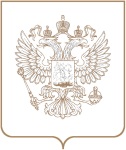 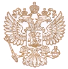 РОСКОМНАДЗОРУПРАВЛЕНИЕ ФЕДЕРАЛЬНОЙ СЛУЖБЫ ПО НАДЗОРУ В СФЕРЕ СВЯЗИ, ИНФОРМАЦИОННЫХ ТЕХНОЛОГИЙ И МАССОВЫХ КОММУНИКАЦИЙ ПО АСТРАХАНСКОЙ ОБЛАСТИПРИКАЗРОСКОМНАДЗОРУПРАВЛЕНИЕ ФЕДЕРАЛЬНОЙ СЛУЖБЫ ПО НАДЗОРУ В СФЕРЕ СВЯЗИ, ИНФОРМАЦИОННЫХ ТЕХНОЛОГИЙ И МАССОВЫХ КОММУНИКАЦИЙ ПО АСТРАХАНСКОЙ ОБЛАСТИПРИКАЗРОСКОМНАДЗОРУПРАВЛЕНИЕ ФЕДЕРАЛЬНОЙ СЛУЖБЫ ПО НАДЗОРУ В СФЕРЕ СВЯЗИ, ИНФОРМАЦИОННЫХ ТЕХНОЛОГИЙ И МАССОВЫХ КОММУНИКАЦИЙ ПО АСТРАХАНСКОЙ ОБЛАСТИПРИКАЗ№ АстраханьИО РуководителяЮ.Г. Купряшина№п/пНаименование оператораОГРНИННМесто нахожденияКатегория рискаГруппа тяжестиГруппа вероятности№п/пНаименование оператораОГРНИННМесто нахожденияКатегория рискаГруппа тяжестиГруппа вероятности№п/пНаименование оператораОГРНИННМесто нахожденияКатегория рискаГруппа тяжестиГруппа вероятности1"ГОСУДАРСТВЕННОЕ КАЗЁННОЕ УЧРЕЖДЕНИЕ АСТРАХАНСКОЙ ОБЛАСТИ "ФИНАНСОВО-ЭКОНОМИЧЕСКИЙ ЦЕНТР В СФЕРЕ СПОРТА"11130150010323015092810414000,  Астраханская область, Г. АСТРАХАНЬ, УЛ. НИКОЛЬСКАЯ, Д.9средний рискА42"ТОВАРИЩЕСТВО СОБСТВЕННИКОВ ЖИЛЬЯ "ПРИВОЛЖСКИЙ"10430018255703017040416414024,  Астраханская область, Г АСТРАХАНЬ, УЛ НАБЕРЕЖНАЯ ПРИВОЛЖСКОГО ЗАТОНА, Д. 17, К. 1средний рискА43"Товарищество собственников жилья №5"10430013014963016027081414056, Астраханская обл, Астрахань г, Комсомольская Набережная ул, д. -, к. 19, кв. -средний рискА44АВТОНОМНАЯ НЕКОММЕРЧЕСКАЯ ОРГАНИЗАЦИЯ "ФУТБОЛЬНЫЙ ЦЕНТР "СПАРТАК АСТРАХАНЬ"12030000051303025038192414018, ОБЛАСТЬ АСТРАХАНСКАЯ,  , Г. АСТРАХАНЬ,  , УЛ. СОВЕТСКОЙ АРМИИ, Д. 3, , средний рискА45АВТОНОМНАЯ НЕКОММЕРЧЕСКАЯ ОРГАНИЗАЦИЯ "ЦЕНТР ЭКСПЕРТИЗ И ИНЫХ ИССЛЕДОВАНИЙ "ЭКСПЕРТ-МАСТЕР"12030000058123015117582414004, ОБЛАСТЬ АСТРАХАНСКАЯ,  , Г. АСТРАХАНЬ,  , УЛ. СОФЬИ ПЕРОВСКОЙ, СТР 77А, , средний рискА46АВТОНОМНАЯ НЕКОММЕРЧЕСКАЯ ОРГАНИЗАЦИЯ ДОПОЛНИТЕЛЬНОГО ПРОФЕССИОНАЛЬНОГО ОБРАЗОВАНИЯ "ШКОЛА ОБЛАЧНЫХ ТЕХНОЛОГИЙ"11930250063383019027315414000, ОБЛАСТЬ АСТРАХАНСКАЯ,  , Г. АСТРАХАНЬ,  , УЛ. СОВЕТСКОЙ МИЛИЦИИ УЛ/АДМИРАЛТЕЙСКАЯ УЛ/КРАСНАЯ НАБЕРЕЖНАЯ, Д. 1/22/12, ПОМЕЩЕНИЕ 001А, КАБИНЕТ 9средний рискА47АВТОНОМНАЯ НЕКОММЕРЧЕСКАЯ ОРГАНИЗАЦИЯ ПО ПРЕДОСТАВЛЕНИЮ УСЛУГ В СФЕРЕ СОЦИАЛЬНОЙ РЕАБИЛИТАЦИИ ЗАВИСИМЫХ ОТ НАРКОТИЧЕСКИХ СРЕДСТВ, ПСИХОТРОПНЫХ ВЕЩЕСТВ, АЛКОГОЛЯ И ПРОПАГАНДЫ ЗДОРОВОГО ОБРАЗА ЖИЗНИ "ЗДОРОВОЕ ПОКОЛЕНИЕ"11630250537733015108059Астраханская обл., г. Астрахань, ул. Днепровская, д. 2, лит. Бсредний рискА48АВТОНОМНАЯ НЕКОММЕРЧЕСКАЯ ОРГАНИЗАЦИЯ ПО ПРЕДОСТАВЛЕНИЮ УСЛУГ В СФЕРЕ ФИНАНСИРОВАНИЯ СТРОИТЕЛЬСТВА, РЕМОНТА, РЕКОНСТРУКЦИИ, РЕСТАВРАЦИИ И СОХРАНЕНИЯ ЗДАНИЙ, СТРОЕНИЙ И СООРУЖЕНИЙ "БЛАГОУСТРОИТЕЛЬ"11430000005163022999631416500, Астраханская область, муниципальный район АХТУБИНСКИЙ, АХТУБИНСКИЙ Р-Н, Г. АХТУБИНСК, Г.П. ГОРОД АХТУБИНСК, УЛ. ФРУНЗЕ, Д. 80, К. Асредний рискА49АВТОНОМНАЯ НЕКОММЕРЧЕСКАЯ ОРГАНИЗАЦИЯ СПОРТИВНЫЙ КЛУБ САМБО,ДЗЮДО "ЛИДЕР"11830250060423019025149Астраханская обл., Володарский р-н., п. Володарский, ул. Маяковского, д.ДОМ 33, корп.КОРПУС Асредний рискА410АВТОНОМНАЯ НЕКОММЕРЧЕСКАЯ ОРГАНИЗАЦИЯ ЦЕНТР ДОПОЛНИТЕЛЬНОГО ПРОФЕССИОНАЛЬНОГО ОБРАЗОВАНИЯ "ШКОЛА МАСТЕРОВ - НОВЫЙ ШАГ"10430007002033015064570414047, Астраханская область, городской округ ГОРОД АСТРАХАНЬ, Г АСТРАХАНЬ, УЛ МИНУСИНСКАЯ, СТР. 2Асредний рискА411АВТОНОМНОЕ УЧРЕЖДЕНИЕ АСТРАХАНСКОЙ ОБЛАСТИ "АСТРАХАНСКИЙ ОБЛАСТНОЙ ИННОВАЦИОННЫЙ ЦЕНТР"10830230017643018315590414006,  Астраханская область, Г. АСТРАХАНЬ, УЛ. ПУШКИНА, Д.54, К.Асредний рискА412АДМИНИСТРАЦИЯ  МУНИЦИПАЛЬНОГО ОБРАЗОВАНИЯ "ЕНОТАЕВСКИЙ МУНИЦИПАЛЬНЫЙ РАЙОН АСТРАХАНСКОЙ ОБЛАСТИ"10230017400683003000540416200, Астраханская область, муниципальный район ЕНОТАЕВСКИЙ, С.П. СЕЛО ЕНОТАЕВКА, С ЕНОТАЕВКА, УЛ КИРОВА, ЗД. 60средний рискА413АДМИНИСТРАЦИЯ МУНИЦИПАЛЬНОГО  ОБРАЗОВАНИЯ "ОБРАЗЦОВО-ТРАВИНСКИЙ СЕЛЬСОВЕТ"10230008386513005001780416330, Астраханская обл., Камызякский р-н, с. Образцово-Травино, ул. Хлебникова, д. 98средний рискА414АДМИНИСТРАЦИЯ МУНИЦИПАЛЬНОГО ОБРАЗОВАНИЯ " СОЛЯНСКИЙ СЕЛЬСОВЕТ"10230008298953008005503Астраханская обл., Наримановский р-н., с. Солянка, ул. Калинина, д.5средний рискА415АДМИНИСТРАЦИЯ МУНИЦИПАЛЬНОГО ОБРАЗОВАНИЯ "БАСИНСКИЙ СЕЛЬСОВЕТ"10230019404993007003800416403, Астраханская область, муниципальный район ЛИМАНСКИЙ, ЛИМАНСКИЙ Р-Н, Г.П. РАБОЧИЙ ПОСЕЛОК ЛИМАН, С БАСЫ, УЛ ОЛЕГА ДОРОШЕНКО, Д. 4, ПОМЕЩ. 1средний рискА416АДМИНИСТРАЦИЯ МУНИЦИПАЛЬНОГО ОБРАЗОВАНИЯ "ГОРОДСКОЕ ПОСЕЛЕНИЕ ГОРОД АХТУБИНСК АХТУБИНСКОГО МУНИЦИПАЛЬНОГО РАЙОНА АСТРАХАНСКОЙ ОБЛАСТИ"10530020198403001040178416506, Астраханская область, муниципальный район АХТУБИНСКИЙ, Г.П. ГОРОД АХТУБИНСК, Г АХТУБИНСК, УЛ ЩЕРБАКОВА, Д. 14средний рискА417АДМИНИСТРАЦИЯ МУНИЦИПАЛЬНОГО ОБРАЗОВАНИЯ "ГОРОДСКОЕ ПОСЕЛЕНИЕ ГОРОД НАРИМАНОВ НАРИМАНОВСКОГО МУНИЦИПАЛЬНОГО РАЙОНА АСТРАХАНСКОЙ ОБЛАСТИ"10230008391353008005013416111, Астраханская область, муниципальный район НАРИМАНОВСКИЙ, Г. НАРИМАНОВ, Г.П. ГОРОД НАРИМАНОВ, УЛ. НАБЕРЕЖНАЯ, Д.2средний рискА418АДМИНИСТРАЦИЯ МУНИЦИПАЛЬНОГО ОБРАЗОВАНИЯ "ЛЕБЯЖИНСКИЙ СЕЛЬСОВЕТ"10230008417313005002448416325, Астраханская обл, Камызякский р-н, Лебяжье с, Абая ул, д. 3 Асредний рискА419АДМИНИСТРАЦИЯ МУНИЦИПАЛЬНОГО ОБРАЗОВАНИЯ "ПОЛДНЕВСКИЙ СЕЛЬСОВЕТ"10230008354393005001557416332, Астраханская обл, Камызякский р-н, Полдневое с, Братьев Фоминых ул, д. 57средний рискА420АДМИНИСТРАЦИЯ МУНИЦИПАЛЬНОГО ОБРАЗОВАНИЯ "СЕЛЬСКОЕ ПОСЕЛЕНИЕ  ПРИШИБИНСКИЙ СЕЛЬСОВЕТ ЕНОТАЕВСКОГО МУНИЦИПАЛЬНОГО РАЙОНА АСТРАХАНСКОЙ ОБЛАСТИ"10230017396943003001382416221,  Астраханская область, ЕНОТАЕВСКИЙ Р-Н, С ПРИШИБ, УЛ СОВЕТСКАЯ, ЗД. 68средний рискА421АДМИНИСТРАЦИЯ МУНИЦИПАЛЬНОГО ОБРАЗОВАНИЯ "СЕЛЬСКОЕ ПОСЕЛЕНИЕ АКСАРАЙСКИЙ СЕЛЬСОВЕТ КРАСНОЯРСКОГО МУНИЦИПАЛЬНОГО РАЙОНА АСТРАХАНСКОЙ ОБЛАСТИ"10230015409903006001944416150, Астраханская область, муниципальный район КРАСНОЯРСКИЙ, КРАСНОЯРСКИЙ Р-Н, С.П. АКСАРАЙСКИЙ СЕЛЬСОВЕТ, УЛ. МИРА, Д.9Асредний рискА422АДМИНИСТРАЦИЯ МУНИЦИПАЛЬНОГО ОБРАЗОВАНИЯ "СЕЛЬСКОЕ ПОСЕЛЕНИЕ АСТРАХАНСКИЙ  СЕЛЬСОВЕТ НАРИМАНОВСКОГО МУНИЦИПАЛЬНОГО РАЙОНА АСТРАХАНСКОЙ ОБЛАСТИ"10230008288723008005616416103,  Астраханская область, НАРИМАНОВСКИЙ Р-Н, П. БУРУНЫ, УЛ. КОММУНИСТИЧЕСКАЯ, Д.1средний рискА423АДМИНИСТРАЦИЯ МУНИЦИПАЛЬНОГО ОБРАЗОВАНИЯ "СЕЛЬСКОЕ ПОСЕЛЕНИЕ КАРАУЛИНСКИЙ СЕЛЬСОВЕТ КАМЫЗЯКСКОГО МУНИЦИПАЛЬНОГО РАЙОНА АСТРАХАНСКОЙ ОБЛАСТИ"10230008497833005002416416324,  Астраханская область, КАМЫЗЯКСКИЙ Р-Н, С КАРАУЛЬНОЕ, УЛ МОЛОДЕЖНАЯ, ДВЛД. 31средний рискА424АДМИНИСТРАЦИЯ МУНИЦИПАЛЬНОГО ОБРАЗОВАНИЯ "СЕЛЬСКОЕ ПОСЕЛЕНИЕ НИКОЛО-КОМАРОВСКИЙ СЕЛЬСОВЕТ КАМЫЗЯКСКОГО МУНИЦИПАЛЬНОГО РАЙОНА АСТРАХАНСКОЙ ОБЛАСТИ"10230008330303005001532416305, Астраханская область, муниципальный район КАМЫЗЯКСКИЙ, КАМЫЗЯКСКИЙ Р-Н, С.П. НИКОЛО-КОМАРОВСКИЙ СЕЛЬСОВЕТ, С НИКОЛЬСКОЕ, УЛ СОВЕТСКАЯ, Д. 1средний рискА425АДМИНИСТРАЦИЯ МУНИЦИПАЛЬНОГО ОБРАЗОВАНИЯ "СЕЛЬСКОЕ ПОСЕЛЕНИЕ НОВОТУЗУКЛЕЙСКИЙ СЕЛЬСОВЕТ КАМЫЗЯКСКОГО МУНИЦИПАЛЬНОГО РАЙОНА АСТРАХАНСКОЙ ОБЛАСТИ"10230008602223005001902416312,  Астраханская область, КАМЫЗЯКСКИЙ Р-Н, С. ТУЗУКЛЕЙ, УЛ. 1 МАЯ, Д.14средний рискА426АДМИНИСТРАЦИЯ МУНИЦИПАЛЬНОГО ОБРАЗОВАНИЯ "СЕЛЬСКОЕ ПОСЕЛЕНИЕ РАЗДОРСКИЙ СЕЛЬСОВЕТ КАМЫЗЯКСКОГО МУНИЦИПАЛЬНОГО РАЙОНА АСТРАХАНСКОЙ ОБЛАСТИ"10230008418083005001927416310,  Астраханская область, КАМЫЗЯКСКИЙ Р-Н, С. РАЗДОР, УЛ. МОЛОДЕЖНАЯ, Д. 43, ЛИТЕР Асредний рискА427АКЦИОНЕРНОЕ ОБЩЕСТВО "АКСОЛЬ"10230008196763016033920416154, АСТРАХАНСКАЯ, КРАСНОЯРСКИЙ, АКСАРАЙСКИЙ, МОНТАЖНИКОВ, д. ДОМ 7Асредний рискА428АКЦИОНЕРНОЕ ОБЩЕСТВО "АСТРАХАНСКИЙ ЗАВОД ХОЛОДИЛЬНОГО ОБОРУДОВАНИЯ"10230008542933017001784414000, ОБЛАСТЬ АСТРАХАНСКАЯ,  , Г. АСТРАХАНЬ,  , УЛ. Н.ОСТРОВСКОГО, Д.148, , средний рискА429АКЦИОНЕРНОЕ ОБЩЕСТВО "АСТРАХАНСКИЙ ЗАЛОГОВЫЙ ФОНД"10530000689673015070479Астраханская обл., г. Астрахань, ул. Ульяновых, д. 10, пом. 23средний рискА430АКЦИОНЕРНОЕ ОБЩЕСТВО "АСТРАХАНСКИЙ ЛИКЕРО-ВОДОЧНЫЙ ЗАВОД"10230008295323017002393414000, Астраханская область, Г. АСТРАХАНЬ, УЛ. АХШАРУМОВА, Д.92средний рискА431АКЦИОНЕРНОЕ ОБЩЕСТВО "АСТРАХАНСКИЙ ПЕКТИН"10230008216783005005230416303, Астраханская обл., Камызякский р-н, с. Чаган, ул. Ленина, двлд. 8средний рискА432АКЦИОНЕРНОЕ ОБЩЕСТВО "АСТРАХАНЬГАЗСЕРВИС"10330008049353017003100414021, Астраханская область, городской округ ГОРОД АСТРАХАНЬ, Г АСТРАХАНЬ, Г АСТРАХАНЬ, УЛ БОЕВАЯ, Д. 124средний рискА433АКЦИОНЕРНОЕ ОБЩЕСТВО "ИНЖЕНЕРНОЕ СОПРОВОЖДЕНИЕ ИСПЫТАНИЙ "ВЗЛЕТ"11130220004313022001050416507, Астраханская область, АХТУБИНСКИЙ Р-Н, ТЕР. № 1, ЗД. 5средний рискА434АКЦИОНЕРНОЕ ОБЩЕСТВО "ПРОИЗВОДСТВЕННО-СТРОИТЕЛЬНАЯ КОМПАНИЯ "СТРОИТЕЛЬ АСТРАХАНИ"10230008313363016034120414041, Астраханская область, городской округ ГОРОД АСТРАХАНЬ, Г АСТРАХАНЬ, УЛ РЫБИНСКАЯ, СТР. 17средний рискА435АКЦИОНЕРНОЕ ОБЩЕСТВО "СЕЛЬСКОХОЗЯЙСТВЕННОЕ ПРЕДПРИЯТИЕ "СЕДЛИСТОЕ"10630210167393004008292416366, Астраханская область, муниципальный район ИКРЯНИНСКИЙ, С.П. СЕДЛИСТИНСКИЙ СЕЛЬСОВЕТ, С СЕДЛИСТОЕ, УЛ КИРОВА, Д. 2средний рискА436АКЦИОНЕРНОЕ ОБЩЕСТВО "ТЕХНОЛОГИЯ МАГНИТНЫХ МАТЕРИАЛОВ"10230008343503016012085414056, ОБЛАСТЬ АСТРАХАНСКАЯ,  , Г. АСТРАХАНЬ,  , УЛ. САВУШКИНА, Д.6, К.2, средний рискА437АКЦИОНЕРНОЕ ОБЩЕСТВО ЕВРО-АЗИАТСКИЙ ТОРГОВО-ПРОМЫШЛЕННЫЙ БАНК10230008173883015010952414000, Астраханская область, Г. АСТРАХАНЬ, УЛ. НОГИНА, Д. 3средний рискА438АНДРЕЕВА КАРИНА ВЛАДИМИРОВНА314301531400048301504060947средний рискА439АНШАКОВА ЛЮБОВЬ НИКОЛАЕВНА318302500004580301000218078Астраханская обл., Харабалинский р-н, г. Харабали,  5 квартал, д. 24средний рискА440АППАРАТ УПОЛНОМОЧЕННОГО ПО ПРАВАМ ЧЕЛОВЕКА В АСТРАХАНСКОЙ ОБЛАСТИ10330008187183015062340Астраханская обл., г. Астрахань, ул. Советская, д. 12, кв. 118средний рискА441АПТЕКАРЬ ТАМАРА ЕВГЕНЬЕВНА316302500088576301514665613414014,  Астраханская область, Г. АСТРАХАНЬ, УЛ. БАБЕФА, Д. 2, КВ. 44средний рискА442АССОЦИАЦИЯ КООРДИНАЦИОННЫЙ СОВЕТ СОЦИАЛЬНО ОРИЕНТИРОВАННЫХ НЕКОММЕРЧЕСКИХ ОРГАНИЗАЦИЙ АСТРАХАНСКОЙ ОБЛАСТИ11730250040963015111069414000, ОБЛАСТЬ АСТРАХАНСКАЯ,  , Г. АСТРАХАНЬ,  , УЛ. ЧЕРНЫШЕВСКОГО, Д. 6, , ПОМЕЩ. 111средний рискА443АССОЦИАЦИЯ СОДЕЙСТВИЯ ТУРОПЕРАТОРАМ И ТУРАГЕНТАМ "АСТРАХАНСКАЯ ТУРИСТИЧЕСКАЯ ЛИГА"10430007033713015065609Астраханская обл., г. Астрахань, ул. Боевая, д.50Асредний рискА444АСТРАХАНСКАЯ  РЕГИОНАЛЬНАЯ ОБЩЕСТВЕННАЯ ОРГАНИЗАЦИЯ  "ОБЩЕСТВО ВЕТЕРАНОВ СИЛ СПЕЦИАЛЬНОГО НАЗНАЧЕНИЯ"10230000003853016038894414041, ОБЛАСТЬ АСТРАХАНСКАЯ,  , Г. АСТРАХАНЬ,  , УЛ. ЕРЕВАНСКАЯ, Д.1, , средний рискА445АСТРАХАНСКАЯ ГОРОДСКАЯ ТЕРРИТОРИАЛЬНАЯ ОРГАНИЗАЦИЯ ПРОФЕССИОНАЛЬНОГО СОЮЗА РАБОТНИКОВ НАРОДНОГО ОБРАЗОВАНИЯ И НАУКИ РОССИЙСКОЙ ФЕДЕРАЦИИ10230008607943016021266414000, ОБЛАСТЬ АСТРАХАНСКАЯ,  , Г. АСТРАХАНЬ,  , УЛ. АДМИРАЛТЕЙСКАЯ /КР.НАБЕРЕЖНАЯ, Д.43/10, ЛИТЕРА "А", средний рискА446АСТРАХАНСКАЯ ОБЛАСТНАЯ ОБЩЕСТВЕННАЯ ОРГАНИЗАЦИЯ ОБЩЕРОССИЙСКОЙ ОБЩЕСТВЕННОЙ ОРГАНИЗАЦИИ  "СОЮЗ АРХИТЕКТОРОВ  РОССИИ"10530029885983015070729414000, Астраханская обл, Астрахань г, СОВЕТСКАЯ, д. 8средний рискА447АСТРАХАНСКАЯ ОБЛАСТНАЯ ОРГАНИЗАЦИЯ ОБЩЕРОССИЙСКОГО ПРОФЕССИОНАЛЬНОГО СОЮЗА РАБОТНИКОВ ГОСУДАРСТВЕННЫХ УЧРЕЖДЕНИЙ И ОБЩЕСТВЕННОГО ОБСЛУЖИВАНИЯ РОССИЙСКОЙ ФЕДЕРАЦИИ10230008427323015011699414038, Астраханская область, городской округ ГОРОД АСТРАХАНЬ, Г АСТРАХАНЬ, УЛ НИКОЛЬСКАЯ, СТР. 10средний рискА448АСТРАХАНСКАЯ ОБЛАСТНАЯ ОРГАНИЗАЦИЯ ПРОФЕССИОНАЛЬНОГО СОЮЗА РАБОТНИКОВ ЗДРАВООХРАНЕНИЯ РОССИЙСКОЙ ФЕДЕРАЦИИ10230008214703015012484414038, Астраханская область, городской округ ГОРОД АСТРАХАНЬ, Г АСТРАХАНЬ, УЛ НИКОЛЬСКАЯ, СТР. 10средний рискА449АСТРАХАНСКАЯ ОБЛАСТНАЯ ОРГАНИЗАЦИЯ ПРОФЕССИОНАЛЬНОГО СОЮЗА РАБОТНИКОВ НАРОДНОГО ОБРАЗОВАНИЯ И НАУКИ РОССИЙСКОЙ ФЕДЕРАЦИИ10230008256383015012477414038, Астраханская область, городской округ ГОРОД АСТРАХАНЬ, Г АСТРАХАНЬ, УЛ НИКОЛЬСКАЯ, СТР. 10, КВ.16средний рискА450АСТРАХАНСКАЯ ОБЛАСТНАЯ ОРГАНИЗАЦИЯ ПРОФЕССИОНАЛЬНОГО СОЮЗА РАБОТНИКОВ СТРОИТЕЛЬСТВА И ПРОМЫШЛЕННОСТИ СТРОИТЕЛЬНЫХ МАТЕРИАЛОВ РОССИЙСКОЙ ФЕДЕРАЦИИ10230008332943015022316414038, Астраханская область, городской округ ГОРОД АСТРАХАНЬ, Г АСТРАХАНЬ, УЛ НИКОЛЬСКАЯ, СТР. 10средний рискА451АСТРАХАНСКАЯ РЕГИОНАЛЬНАЯ ОБЩЕСТВЕННАЯ ОРГАНИЗАЦИЯ  "ЛИГА ЗАЩИТНИКОВ ПОТРЕБИТЕЛЕЙ"10230008499153015049220414000, Астраханская область, Г. АСТРАХАНЬ, УЛ. АДМИРАЛТЕЙСКАЯ, Д.43средний рискА452АСТРАХАНСКАЯ РЕГИОНАЛЬНАЯ ОБЩЕСТВЕННАЯ ОРГАНИЗАЦИЯ "АСТРАХАНСКОЕ ОБЛАСТНОЕ ОБЩЕСТВО КАЛМЫЦКОЙ КУЛЬТУРЫ "ХАЛЬМГ"10230008494423015015196414047, АСТРАХАНСКАЯ, АСТРАХАНЬ, ТОЛЬЯТТИ, д. 12/12средний рискА453АСТРАХАНСКАЯ РЕГИОНАЛЬНАЯ ОБЩЕСТВЕННАЯ ОРГАНИЗАЦИЯ "КЛУБ ЛЮБИТЕЛЬСКОГО И СЛУЖЕБНОГО СОБАКОВОДСТВА  "КИНОЛОГИЯ"11230000002873019999984414040,  Астраханская область, Г АСТРАХАНЬ, УЛ АКАДЕМИКА КОРОЛЕВА, Д. 29, ПОМЕЩ. 47средний рискА454АСТРАХАНСКАЯ РЕГИОНАЛЬНАЯ ОБЩЕСТВЕННАЯ ОРГАНИЗАЦИЯ "КОМИТЕТ СОЛДАТСКИХ МАТЕРЕЙ"10230008593643015038757414000, АСТРАХАНСКАЯ, АСТРАХАНЬ, ЛЕНИНА, д. 23/20средний рискА455АСТРАХАНСКАЯ РЕГИОНАЛЬНАЯ ОБЩЕСТВЕННАЯ ОРГАНИЗАЦИЯ "СПОРТИВНЫЙ КЛУБ "ФЕДЕРАЦИЯ ТЕННИСА"12230000035883000002290414018, Астраханская область, городской округ ГОРОД АСТРАХАНЬ,  , Г АСТРАХАНЬ,  , УЛ АЭРОПОРТОВСКОЕ ШОССЕ, Д. 15А, ,  ,  , средний рискА456АСТРАХАНСКАЯ РЕГИОНАЛЬНАЯ ОБЩЕСТВЕННАЯ ОРГАНИЗАЦИЯ "ФЕДЕРАЦИЯ ФИТНЕС-АЭРОБИКИ"10830000005883017057843414045, Астраханская обл, Астрахань г, Бэра ул, д. 59, к. А, кв. 65средний рискА457АСТРАХАНСКАЯ РЕГИОНАЛЬНАЯ ОБЩЕСТВЕННАЯ ОРГАНИЗАЦИЯ ПО РАЗВИТИЮ АКТИВНОГО ОТДЫХА НА ВОДЕ ВОДНО-МОТОРНЫЙ КЛУБ "ЗОЛОТОЙ ЗАТОН"10230008298733017014600414018, Астраханская обл, Астрахань г, Набережная Золотого Затона ул, д. 32средний рискА458АСТРАХАНСКИЙ ЛИНЕЙНЫЙ ОТДЕЛ МИНИСТЕРСТВА ВНУТРЕННИХ ДЕЛ РОССИЙСКОЙ ФЕДЕРАЦИИ НА ТРАНСПОРТЕ10230008717173016020093414052, Астраханская обл, Астрахань г, Перевозная 1-я ул, д. 120средний рискА459АСТРАХАНСКИЙ ОБЛАСТНОЙ СЕЛЬСКОХОЗЯЙСТВЕННЫЙ СТРАХОВОЙ ПОТРЕБИТЕЛЬСКИЙ КООПЕРАТИВ "НАРОДНОЕ СТРАХОВАНИЕ"10530006341583016046334414056, Астраханская обл., г. Астрахань, ул. Савушкина, д. 43, офис 322средний рискА460АСТРАХАНСКИЙ РЕГИОНАЛЬНЫЙ ФОНД СОДЕЙСТВИЯ В ФУНКЦИОНИРОВАНИИ И РАЗВИТИИ АСТРАХАНСКОГО ГОСУДАРСТВЕННОГО КОЛЛЕДЖА ПРОФЕССИОНАЛЬНЫХ ТЕХНОЛОГИЙ11030000001463009016770414011, АСТРАХАНСКАЯ, АСТРАХАНЬ, ТУАПСИНСКАЯ, д. ДОМ 34, кв. КАБИНЕТ 111средний рискА461АСТРАХАНСКОЕ  РЕГИОНАЛЬНОЕ  ОТДЕЛЕНИЕ  ВСЕРОССИЙСКОЙ  ОБЩЕСТВЕННОЙ  ОРГАНИЗАЦИИ  ВЕТЕРАНОВ  "БОЕВОЕ  БРАТСТВО"10630000151983015075484414041, ОБЛАСТЬ АСТРАХАНСКАЯ,  , Г. АСТРАХАНЬ,  , УЛ. ЕРЕВАНСКАЯ, Д.1, , средний рискА462АСТРАХАНСКОЕ РЕГИОНАЛЬНОЕ ОТДЕЛЕНИЕ ОБЩЕРОССИЙСКОЙ ОБЩЕСТВЕННОЙ ОРГАНИЗАЦИИ "АССОЦИАЦИЯ ЮРИСТОВ РОССИИ"10730000008093017051922414000, Астраханская обл., г. Астрахань, ул. Коммунистическая/Советская/Ленина, д. 2-4/20/21, 4средний рискА463АСТРАХАНСКОЕ РЕГИОНАЛЬНОЕ ОТДЕЛЕНИЕ ОБЩЕРОССИЙСКОЙ ОБЩЕСТВЕННОЙ ОРГАНИЗАЦИИ "ВСЕРОССИЙСКОЕ ОБЩЕСТВО АВТОМОБИЛИСТОВ"10230008204133017003083414018,  Астраханская область, Г. АСТРАХАНЬ, УЛ. АПРЕЛЬСКАЯ, Д.7средний рискА464АСТРАХАНСКОЕ РЕГИОНАЛЬНОЕ ОТДЕЛЕНИЕ ОБЩЕРОССИЙСКОЙ ОБЩЕСТВЕННОЙ ОРГАНИЗАЦИИ "ВСЕРОССИЙСКОЕ ОБЩЕСТВО ОХРАНЫ ПРИРОДЫ"10430029823303016043397Астраханская обл., г. Астрахань, ул. Татищева, д.18средний рискА465АХТУБИНСКАЯ  ОБЩЕСТВЕННАЯ  ОРГАНИЗАЦИЯ  ИНВАЛИДОВ  ПО  САХАРНОМУ  ДИАБЕТУ10430029822853001011360, ОБЛАСТЬ АСТРАХАНСКАЯ,  , Г. АХТУБИНСК,  , УЛ. ВОЛГОГРАДСКАЯ, Д.111, -, -средний рискА466АХТУБИНСКОЕ РАЙОННОЕ ПОТРЕБИТЕЛЬСКОЕ ОБЩЕСТВО10230005092903001009940Астраханская обл., Ахтубинский р-н., г. Ахтубинск, ул. Кооперативная, д.2средний рискА467АЮБОВА ФАРИЗА ГАМДУЛАХОВНА319302500010501056101102114средний рискА468Автономная некоммерческая организация "Редакция газеты "Идель"10230008664153015059179414000, Астраханская обл, г. Астрахань, ул. Кирова, д.51, средний рискА469Автономное учреждение дополнительного образования "Детская школа искусств № 17" муниципального образования "Икрянинский район"10230019420403004004160416370, Астраханская обл, Икрянинский р-н, Икряное с, Школьная ул, д. 24 "В"средний рискА470Агентство по делам архивов Астраханской области10430007003353015064644414000, Астраханская обл, г. Астрахань, ул. Володарского, д.17, средний рискА471Агентство по регулированию контрактной системы в сфере закупок по Астраханской области11630250614623015110107Астраханская обл., г. Астрахань, ул. Советская, д. 12средний рискА472Агентство связи и массовых коммуникаций Астраханской области10530000209083015068800Астраханская обл., г. Астрахань, ул. Набережная 1 Мая, д. 75/48средний рискА473Администрация Ленинского района города Астрахани10330013054683016019740414040, г. Астрахань, ул. Ак. Королева, 26средний рискА474Администрация Муниципального образования "Житнинский сельсовет"10230019393993004002533416364, Астраханская обл., Икрянинский р-н, с. Житное, ул. Ватутина, д. 1средний рискА475Администрация Муниципального образования "Зензелинский сельсовет"10230019384313007003817416400, Астраханская обл, Лиманский р-н, Зензели с, Советская ул, д. 51средний рискА476Администрация Муниципального образования "Караванненский сельсовет"10230019394543007001753416402, Астраханская обл, Лиманский р-н, Караванное с, Советская ул, д. 1средний рискА477Администрация Муниципального образования "Султановский сельсовет"10230015418483002004461416198, Астраханская обл, Володарский р-н, с. Нижняя Султановка, ул. Школьная, д.7"а"средний рискА478Администрация муниципального образования " Новокрасинский сельсовет"10230015407923002002560416187, Астраханская обл., Володарский р-н, с. Новокрасное, ул. Советская, д. 17средний рискА479Администрация муниципального образования "Алтынжарский сельсовет"10230015417503002001037416196, Астраханская обл., Володарский р-н, с. Алтынжар, ул. 60 лет СССР, д. 11средний рискА480Администрация муниципального образования "Ахтубинский сельсовет"10230015398803006003853416152, Астраханская обл., Красноярский р-н, п. Комсомольский, ул. Комсомольская, 55средний рискА481Администрация муниципального образования "Байбекский сельсовет" 10230015406713006002151416156, Астраханская обл., Красноярский р-н, с. Байбек, ул. Советская, д. 8 "А"средний рискА482Администрация муниципального образования "Барановский сельсовет"10230008709143008005486416122, Астраханская обл., Наримановский р-н, с. Барановка, ул. Советская, д. 12средний рискА483Администрация муниципального образования "Батаевский сельсовет"10230005078813001000753416521, Астраханская обл, Ахтубинский р-н, Батаевка с, Ленина ул, д. 35средний рискА484Администрация муниципального образования "Большемогойский сельсовет" 10230015400773002001020416184, Астраханская обл, Володарский р-н, с. Большой Могой, ул. Набережная, д.10, средний рискА485Администрация муниципального образования "Ватаженский сельсовет"10230015419363006001969416155, Астраханская обл, Красноярский р-н, Ватажное с, Комарова ул, д. 26средний рискА486Администрация муниципального образования "Верхнекалиновский сельсовет"10230008417973005002328416320, Астраханская обл, Камызякский р-н, п. Верхнекалиновский, ул. Набережная, д.106, средний рискА487Администрация муниципального образования "Воленский сельсовет"10230007097103010004899416023, Астраханская обл., Харабалинский р-н, с. Вольное, ул. Советская, д. 39средний рискА488Администрация муниципального образования "Володарский район"10230015387803002001686416170, Астраханская обл, Володарский р-н, рп. Володарский, пл. Октябрьская, д.2, средний рискА489Администрация муниципального образования "Восточинский сельсовет"10230017391883003002361416210, Астраханская обл, Енотаевский р-н, с. Восток, ул. Октябрьская, д.11, средний рискА490Администрация муниципального образования "Грачевский сельсовет"10230017400573003001061416224, Астраханская обл, Енотаевский р-н, с. Грачи, ул. Советская, д.36, средний рискА491Администрация муниципального образования "Евпраксинский сельсовет"10530016880793009013698416473, Астраханская обл, Приволжский р-н, с. Евпраксино, ул. Ленина, д.38, средний рискА492Администрация муниципального образования "Жан-Аульский сельсовет" 10230008417753005002430416321, Астраханская обл, Камызякский р-н, с. Жан-Аул, ул. Школьная, д.26, средний рискА493Администрация муниципального образования "Иваново-Николаевский сельсовет"10230017386493003000967416207, Астраханская обл, Енотаевский р-н, с. Ивановка, ул. Ленина, д.39, средний рискА494Администрация муниципального образования "Калининский сельсовет"10230015414853002001005416189, Астраханская обл, Володарский р-н, с. Калинино, ул. Набережная, д.17 "а"средний рискА495Администрация муниципального образования "Капустиноярский сельсовет"10230005097293001007526416510, Астраханская область, Ахтубинский район, с. Капустин Яр, ул. Октябрьская, д. 4 средний рискА496Администрация муниципального образования "Косикинский сельсовет"10230017397273003002280416202, Астраханская обл., Енотаевский р-н, с. Косика, ул. 1 Мая, 61средний рискА497Администрация муниципального образования "Николаевский сельсовет"10230008310613008004644416100, Астраханская обл., Наримановский р-н, с. Николаевка, ул. Советская, д. 62средний рискА498Администрация муниципального образования "Новинский сельсовет"10230015418263002000812Центральная ул., д. 21, с. Новинка, Володарский р-н, Астраханская обл., 416195средний рискА499Администрация муниципального образования "Новорычинский сельсовет"10530016881013009013666416466, Астраханская обл, Приволжский р-н, п. Пойменный, ул. Ленина, д.33, средний рискА4100Администрация муниципального образования "Покровский сельсовет"10230005087833001000961416511, Астраханская обл., Ахтубинский р-н, с. Покровка, ул. Советская, д. 64средний рискА4101Администрация муниципального образования "Поселок Верхний Баскунчак"10230005089153001006628Астраханская обл., Ахтубинский р-н, п. Верхний Баскунчак, ул. Советская, д. 40средний рискА4102Администрация муниципального образования "Поселок Винный"10230015419913002002658416174, Астраханская обл, Володарский р-н, Винный п, им. Лати Каримова ул., д. 2средний рискА4103Администрация муниципального образования "Поселок Володарский" 10230015399893002000629416170, Астраханская обл, Володарский р-н, рп. Володарский, ул. Советская, д.14, средний рискА4104Администрация муниципального образования "Прикаспийский сельсовет" 10230008447233008005479416104, Астраханская обл, Наримановский р-н, п. Прикаспийский, ул. Советская, д.33, средний рискА4105Администрация муниципального образования "Рабочий поселок Красные Баррикады"10230019394103004002565416356, Астраханская обл., Икрянинский р-н, рп. Красные Баррикады, ул. Баррикадная, д. 36средний рискА4106Администрация муниципального образования "Речновский сельсовет"10230007094673010004271416026, Астраханская обл, Харабалинский р-н, с. Речное, ул. Гагарина, д.1, средний рискА4107Администрация муниципального образования "Сасыкольский сельсовет"10230007080813010004176416013, Астраханская обл, Харабалинский р-н, с. Сасыколи, ул. Советская, д.137, средний рискА4108Администрация муниципального образования "Село Зеленга"10230015390873002001510416190, Астраханская обл, Володарский р-н, Зеленга с, Юбилейная ул, д. 1средний рискА4109Администрация муниципального образования "Село Карагали"10530016880463009013722416463, Астраханская обл., Приволжский р-н, с. Карагали, ул. Мостовая, д. 9средний рискА4110Администрация муниципального образования "Село Копановка" Енотаевского района Астраханской области10230017385173003001199416209, Астраханская обл, Енотаевский р-н, с. Копановка, ул. Ленина, д.40средний рискА4111Администрация муниципального образования "Село Ново-Николаевка"10230005079033001006402416522, Астраханская обл, Ахтубинский р-н, Ново-Николаевка с, Школьный пер, д. 2средний рискА4112Администрация муниципального образования "Село Растопуловка"10530016881903009013803416476, Астраханская обл, Приволжский р-н, Растопуловка с, 50-летия Победы ул, д. 3средний рискА4113Администрация муниципального образования "Село Ушаковка"10530026659683011005743416248, Астраханская обл., Черноярский р-н, с. Ушаковка, ул. Ленина, д. 2средний рискА4114Администрация муниципального образования "Сельское поселение Каралатский сельсовет Камызякского муниципального района Астраханской области"10230008248353005001998416308, Астраханская обл., Камызякский р-н, с. Каралат, ул. Ленина, д. 62средний рискА4115Администрация муниципального образования "Сизобугорский сельсовет"10230015416833002000996416198, Астраханская обл., Володарский р-н, с. Сизый Бугор, ул. Первомайская, д. 28средний рискА4116Администрация муниципального образования "Сокрутовский сельсовет"10230005090253001002920416524, Астраханская обл, Ахтубинский р-н, с. Сокрутовка, ул. Советская, д.92а, средний рискА4117Администрация муниципального образования "Старокучергановский сельсовет"10230008510703008005581416101, Астраханская обл., Наримановский р-н, с. Старокучергановка, ул. Ленина, д. 48средний рискА4118Администрация муниципального образования "Тишковский сельсовет"10230015400663002001492416191, Астраханская обл, Володарский р-н, Тишково с, Советская ул, д. 20средний рискА4119Администрация муниципального образования "Трехпротокский сельсовет"10630018880903009013673416474, Астраханская обл, Приволжский р-н, с. Три Протока, ул. им З.Муртазаева, д.20, средний рискА4120Администрация муниципального образования "Тулугановский сельсовет"10230015400883002001630416177, Астраханская обл, Володарский р-н, с. Тулугановка, ул. Абая, д.14, средний рискА4121Администрация муниципального образования "Удаченский сельсовет"10230005088823001000560416527, Астраханская область, Ахтубинский район, с. Удачное, ул. Советская, д. 61 средний рискА4122Администрация муниципального образования "Успенский сельсовет"10230005082993001006321Астраханская обл., Ахтубинский р-н, с. Успенка, н. п. Микрорайон, д. 12средний рискА4123Администрация муниципального образования "Черноярский район"10230017393753011001837416230, Астраханская обл, Черноярский р-н, с. Черный Яр, ул. им Маршала Жукова, д.11, средний рискА4124Администрация муниципального образования "Чулпанский сельсовет"10230019392453004002678416362, Астраханская обл, Икрянинский р-н, Чулпан с, Ленина ул, д. 159средний рискА4125Администрация муниципального образования «Посёлок Кировский»10230008417863005001444416323, Астраханская обл, Камызякский р-н, пгт. Кировский, ул. Народная, д.2, средний рискА4126Администрация муниципальное образование "Тумакский сельсовет"10230015397693002002009416197, Астраханская обл, Володарский р-н, Тумак с, Боевая ул, д. 1 асредний рискА4127Акционерное Общество Пищевой комбинат "Астраханский"10230008527423017001992414021, Астраханская обл, Астрахань г, Боевая ул, д. 136средний рискА4128Акционерное общество "АКМА"10230008654803017001128414057, Астраханская область,  г. Астрахань, ул. 1-й проезд Рождественского, д. 1средний рискА4129Акционерное общество "Астраханская геофизическая экспедиция"10730170007043017050485414024, г. Астрахань, ул. Ширяева, д. 4средний рискА4130Акционерное общество "Астраханская сетевязальная фабрика" 10230008246703015001860414000, Астраханская обл, Астрахань г, Красная Набережная ул, д. 171средний рискА4131Акционерное общество "Астраханский морской порт"10630150505603015075526Астраханская обл., г. Астрахань, ул. Дзержинского, стр. 74 "Б"средний рискА4132Акционерное общество "Астраханское центральное конструкторское бюро"10230008590783015001757414000, Астраханская обл, Астрахань г, Володарского ул, корп. 14Асредний рискА4133Акционерное общество "Морской торговый порт Оля"10277190097027719257030416425,Астраханская обл, Лиманский р-н, Оля с,Чкалова ул,29средний рискА4134Акционерное общество "Прогресс"10230008344163016012550Астраханская обл., г. Астрахань, ул. Савушкина, д. 6средний рискА4135Акционерное общество "Судостроительно-судоремонтный завод имени Ленина"10230008205013018011601пл. Заводская, д.7, г. Астрахань, Астраханская область     414015средний рискА4136Акционерное общество "Теплоэлектроцентраль - Северная"10230008479243018013285414042, Астраханская обл, Астрахань г, Мосина ул, д. 1средний рискА4137Акционерное общество "Южная нефтяная компания"10230008457023015013336Астраханская обл., г. Астрахань, ул. Н.Островского, д. 88средний рискА4138Акционерное общество Судостроительный завод "Лотос"10230008241533008003802416111, Астраханская обл, Наримановский р-н, г. Нариманов, ул. Береговая, д.3средний рискА4139Ассоциация содействия деятельности в сфере туризма и отдыха "Дельта- ТрансСтрой"10230015421673015043482416170, Астраханская обл, Володарский р-н, Большой Могой ссредний рискА4140Астраханская Региональная Общественная Организация "Федерация тенниса"10930000004553017060204414018, Астраханская обл, Астрахань г, Безжонова ул, д. 129средний рискА4141Астраханская городская общественная организация "Общество защиты прав потребителей"10230008499263015017203414000, Астраханская обл, г. Астрахань, ул. Адмиралтейская, д.43 средний рискА4142Астраханская региональная общественная организация по защите прав потребителей "Союз жителей"11030000006743017064248414057, Астраханская обл., г. Астрахань, улица Звездная/Звездная, д. 11/11, литер Асредний рискА4143Астраханская региональная общественная организация по оказанию помощи детям-инвалидам и их семьям10230008617073015014379414000, Астраханская обл, Астрахань г, Фиолетова ул, д. 9средний рискА4144Астраханская региональная организация общероссийской общественной организации "Всероссийское общество инвалидов"10230000003633015029840Астраханская обл., г. Астрахань, ул. М. Максаковой, 12 "А", лит. Асредний рискА4145Ахтубинская районная организация Астраханской области Астраханской областной организации общероссийской общественной организации "Всероссийское общество инвалидов"10230005100813001006748Сталинградская ул., д. 4, г. Ахтубинск, Астраханская обл., 416501средний рискА4146БАТУЕВ ВЛАДИМИР АНАТОЛЬЕВИЧ312301922100059301612988387414009, Астраханская обл., г. Астрахань, ул. 2-я Пархоменко, д. 102средний рискА4147БАТУЕВ СЕРГЕЙ АНАТОЛЬЕВИЧ322302500002711301500234159Астраханская обл., г. Астрахань, 414041, Астраханская обл., г. Астрахань, ул. Куликова,  дом 42, корп. 1, кв. 102средний рискА4148БЛАГОТВОРИТЕЛЬНЫЙ ФОНД "ВОЗРОЖДЕНИЕ АСТРАХАНСКОГО ОРГАНА"10330008014483015057566Астраханская обл., г. Астрахань, ул. Калинина/Красная Набережная, д.25/58, кв.15средний рискА4149БЛАГОТВОРИТЕЛЬНЫЙ ФОНД СОДЕЙСТВИЯ ОБРАЗОВАНИЮ "УСПЕХ"11330000006493019999127Астраханская обл., г. Астрахань, ул. Жилая, д.ДОМ 15средний рискА4150БЛАГОТВОРИТЕЛЬНЫЙ ФОНД СОДЕЙСТВИЯ РАЗВИТИЮ МУНИЦИПАЛЬНОГО БЮДЖЕТНОГО ОБЩЕОБРАЗОВАТЕЛЬНОГО УЧРЕЖДЕНИЯ Г. АСТРАХАНИ "ЛИЦЕЙ №1" "ЛИЦЕИСТ"11530000000973015104209Астраханская обл., г. Астрахань, д.ДОМ 14/10, корп.ЛИТЕР ААБсредний рискА4151БЛАГОТВОРИТЕЛЬНЫЙ ФОНД СПАСЕНИЯ И ЗАЩИТЫ ОСЕТРОВЫХ ВИДОВ РЫБ "БЕЛУГА"11730250054823015111372Астраханская обл., г. Астрахань, ул. Набережная Приволжского затона, д.ДОМ 20средний рискА4152БОРИСОВА ЛИДИЯ АЛЕКСЕЕВНА304301726100104301701016087средний рискА4153Бакаева Валерия Юрьевна315302500024623302501655264средний рискА4154Благотворительный Фонд "Город Добрых Дел"11230000006613023999419414026, Астраханская обл, Астрахань г, Магистральная ул, д. 32г, корп. литер строения Б, кв. --средний рискА4155Браташ Елена Александровна315301900000460301609006658средний рискА4156Бюджетное муниципальное общеобразовательное учреждение "Ахтубинская  средняя общеобразовательная школа"10230015395383006005459Октябрьская ул., д. 21, п. Комсомольский, Красноярский р-н, Астраханская обл., 416152средний рискА4157ВАХИТОВ ДАМИР АМИРОВИЧ313302333600025301511522053414016, Астраханская обл., г. Астрахань, ул. Чкалова, д. 137средний рискА4158ВЕЛИЧКИНА ИРИНА МИХАЙЛОВНА307301615800076301605941437средний рискА4159ВЛАСЮК РОМАН АНДРЕЕВИЧ321302500015966301510661150средний рискА4160ВОЛЖСКОЕ МЕЖРЕГИОНАЛЬНОЕ УПРАВЛЕНИЕ ГОСУДАРСТВЕННОГО АВТОДОРОЖНОГО НАДЗОРА ФЕДЕРАЛЬНОЙ СЛУЖБЫ ПО НАДЗОРУ В СФЕРЕ ТРАНСПОРТА11730250063733015111622Астраханская обл., г. Астрахань, пл. Карла Маркса, д.ДОМ 33средний рискА4161ВОЛОДАРСКОЕ РАЙОННОЕ РЫБОЛОВЕЦКОЕ ПОТРЕБИТЕЛЬСКОЕ ОБЩЕСТВО10230015392193002005384Астраханская обл., Володарский р-н., п. Володарский, ул. Чайковского, д.23средний рискА4162Володарская районная организация Астраханской области Астраханской областной организации общероссийской общественной организации "Всероссийское общество инвалидов"10230015408583002002873Театральная ул., д. 5А, пос. Володарский, Володарский р-н, Астраханская обл., 416170средний рискА4163ГАЗИМАГОМЕДОВ АБДУЛБАСИР МУХУМАЕВИЧ322300000022531301800235964414016, Астраханская обл., г. Астрахань, ул. Шаляпина, д. 24/7средний рискА4164ГАРАЖНЫЙ КООПЕРАТИВ "ЗВЕЗДА"10230008042543013001832416550, АСТРАХАНСКАЯ, ЗНАМЕНСК, ГАГАРИНА, д. 24"А"средний рискА4165ГВОЗДАРЕВА АНТОНИНА МИХАЙЛОВНА304301507600048301500840230Астраханская обл., г. Астрахань, Юрия Селенского Улица, дом 13средний рискА4166ГЕДМИН АРТУР ОЛЕГОВИЧ305301505300167301500176370средний рискА4167ГЕРАСИМОВ АЛЕКСАНДР АЛЕКСАНДРОВИЧ314301517600017720602918103414014, Астраханская обл., г. Астрахань, ул. Наб. Приволжского Затона, д. 36, к. 1, кв. 14средний рискА4168ГОЛУБЕВА НАДЕЖДА ИВАНОВНА304301628500048301800101248414009, Астраханская обл., г. Астрахань, ул. Соймонова, д. 1/1Асредний рискА4169ГОМЗЯКОВА АННА МИХАЙЛОВНА304301727200078301500780207средний рискА4170ГОРОДСКАЯ ДУМА МУНИЦИПАЛЬНОГО ОБРАЗОВАНИЯ "ГОРОД АСТРАХАНЬ"10430007021503015065214414000, АСТРАХАНСКАЯ, АСТРАХАНЬ, КИРОВА, д. 22/7/8средний рискА4171ГОРЮШКИН ИГОРЬ БОРИСОВИЧ318302500039378301000542243средний рискА4172ГОСУДАРСТВЕННАЯ ИНСПЕКЦИЯ ТРУДА В АСТРАХАНСКОЙ ОБЛАСТИ10230008304903015021792414000, Астраханская область, Г. АСТРАХАНЬ, УЛ. ВАСИЛИЯ ТРЕДИАКОВСКОГО, Д.13/2средний рискА4173ГОСУДАРСТВЕННОЕ  БЮДЖЕТНОЕ УЧРЕЖДЕНИЕ АСТРАХАНСКОЙ ОБЛАСТИ "НАРИМАНОВСКАЯ РАЙОННАЯ ВЕТЕРИНАРНАЯ СТАНЦИЯ"10430023719403018018861414050, Астраханская область, городской округ ГОРОД АСТРАХАНЬ, Г. АСТРАХАНЬ, Г АСТРАХАНЬ, УЛ. ТОЛЬЯТТИ, Д.74средний рискА4174ГОСУДАРСТВЕННОЕ АВТОНОМНОЕ ПРОФЕССИОНАЛЬНОЕ ОБРАЗОВАТЕЛЬНОЕ УЧРЕЖДЕНИЕ АСТРАХАНСКОЙ ОБЛАСТИ "АСТРАХАНСКИЙ АГРОТЕХНИЧЕСКИЙ ТЕХНИКУМ"11330250029903025009018414018,  Астраханская область, Г. АСТРАХАНЬ, УЛ. САБАНС ЯР, Д.11средний рискА4175ГОСУДАРСТВЕННОЕ АВТОНОМНОЕ ПРОФЕССИОНАЛЬНОЕ ОБРАЗОВАТЕЛЬНОЕ УЧРЕЖДЕНИЕ АСТРАХАНСКОЙ ОБЛАСТИ "АСТРАХАНСКИЙ СОЦИАЛЬНО-ПЕДАГОГИЧЕСКИЙ КОЛЛЕДЖ"10230008423473016025912414040,  Астраханская область, Г АСТРАХАНЬ, УЛ КОММУНИСТИЧЕСКАЯ, ЗД. 48средний рискА4176ГОСУДАРСТВЕННОЕ АВТОНОМНОЕ ПРОФЕССИОНАЛЬНОЕ ОБРАЗОВАТЕЛЬНОЕ УЧРЕЖДЕНИЕ АСТРАХАНСКОЙ ОБЛАСТИ "ЧЕРНОЯРСКИЙ ГУБЕРНСКИЙ КОЛЛЕДЖ"10830240002893011006641416251,  Астраханская область, ЧЕРНОЯРСКИЙ Р-Н, С. СОЛЕНОЕ ЗАЙМИЩЕ, УЛ. СТЕПНАЯ, Д.2Асредний рискА4177ГОСУДАРСТВЕННОЕ АВТОНОМНОЕ СТАЦИОНАРНОЕ УЧРЕЖДЕНИЕ СОЦИАЛЬНОГО ОБСЛУЖИВАНИЯ АСТРАХАНСКОЙ ОБЛАСТИ "НАРИМАНОВСКИЙ ДОМ-ИНТЕРНАТ, ПРЕДНАЗНАЧЕННЫЙ ДЛЯ ГРАЖДАН, ИМЕЮЩИХ ПСИХИЧЕСКИЕ РАССТРОЙСТВА"10530026589393008010278416111,  Астраханская область, Г. НАРИМАНОВ, УЛ. ВОЛГОГРАДСКАЯ, Д.11средний рискА4178ГОСУДАРСТВЕННОЕ АВТОНОМНОЕ УЧРЕЖДЕНИЕ АСТРАХАНСКОЙ ОБЛАСТИ "АСТРАХАНСКИЕ АПТЕКИ"11830250079343025034494414057, Астраханская область, Г. АСТРАХАНЬ, УЛ. РОЖДЕСТВЕНСКОГО, Д. 1средний рискА4179ГОСУДАРСТВЕННОЕ АВТОНОМНОЕ УЧРЕЖДЕНИЕ АСТРАХАНСКОЙ ОБЛАСТИ "АСТРАХАНСКИЙ ОБЛАСТНОЙ СОЦИАЛЬНО-РЕАБИЛИТАЦИОННЫЙ ЦЕНТР "РУСЬ"10230008557123018010742414042,  Астраханская область, Г. АСТРАХАНЬ, УЛ. КОНОВАЛОВА, Д.14средний рискА4180ГОСУДАРСТВЕННОЕ АВТОНОМНОЕ УЧРЕЖДЕНИЕ АСТРАХАНСКОЙ ОБЛАСТИ "КАМЫЗЯКСКИЙ ЛЕСХОЗ"10230008632693005000391416340, Астраханская область, Г. КАМЫЗЯК, УЛ. ПУШКИНА, Д.180средний рискА4181ГОСУДАРСТВЕННОЕ АВТОНОМНОЕ УЧРЕЖДЕНИЕ АСТРАХАНСКОЙ ОБЛАСТИ "МНОГОПРОФИЛЬНЫЙ СОЦИАЛЬНЫЙ ЦЕНТР "СОДЕЙСТВИЕ"10830150000233015081142414024,  Астраханская область, Г. АСТРАХАНЬ, УЛ. БОГДАНА ХМЕЛЬНИЦКОГО, Д. 2, КОРПУС 3средний рискА4182ГОСУДАРСТВЕННОЕ АВТОНОМНОЕ УЧРЕЖДЕНИЕ АСТРАХАНСКОЙ ОБЛАСТИ "НАУЧНО-ПРАКТИЧЕСКИЙ ЦЕНТР РЕАБИЛИТАЦИИ ДЕТЕЙ "КОРРЕКЦИЯ И РАЗВИТИЕ"10230008602993016021812414056, Астраханская область, Г. АСТРАХАНЬ, УЛ. ТАТИЩЕВА, Д. 12 Асредний рискА4183ГОСУДАРСТВЕННОЕ АВТОНОМНОЕ УЧРЕЖДЕНИЕ АСТРАХАНСКОЙ ОБЛАСТИ "НАУЧНО-ПРОИЗВОДСТВЕННОЕ УЧРЕЖДЕНИЕ "НАСЛЕДИЕ"10230008244503015049903414000,  Астраханская область, Г. АСТРАХАНЬ, УЛ. КРАСНАЯ НАБЕРЕЖНАЯ, Д.24средний рискА4184ГОСУДАРСТВЕННОЕ АВТОНОМНОЕ УЧРЕЖДЕНИЕ АСТРАХАНСКОЙ ОБЛАСТИ "ОБЛАСТНОЙ РЕАБИЛИТАЦИОННЫЙ ЦЕНТР ДЛЯ ДЕТЕЙ И ПОДРОСТКОВ С ОГРАНИЧЕННЫМИ ВОЗМОЖНОСТЯМИ"10330008045173009007214414052, Астраханская область, Г. АСТРАХАНЬ, УЛ. БОТВИНА, Д.26 "А"средний рискА4185ГОСУДАРСТВЕННОЕ АВТОНОМНОЕ УЧРЕЖДЕНИЕ АСТРАХАНСКОЙ ОБЛАСТИ "РЕГИОНАЛЬНЫЙ ЦЕНТР СПОРТИВНОЙ ПОДГОТОВКИ ПО ФУТБОЛУ "ВОЛГАРЬ"10730160001553016051817414056, Астраханская область, Г. АСТРАХАНЬ, УЛ. ЛАТЫШЕВА, Д.3средний рискА4186ГОСУДАРСТВЕННОЕ АВТОНОМНОЕ УЧРЕЖДЕНИЕ АСТРАХАНСКОЙ ОБЛАСТИ "ФОНД РАЗВИТИЯ ПРОМЫШЛЕННОСТИ АСТРАХАНСКОЙ ОБЛАСТИ"12130000012133015117906Астраханская обл., г. Астрахань, ул. Советская, д.СТР. 12средний рискА4187ГОСУДАРСТВЕННОЕ АВТОНОМНОЕ УЧРЕЖДЕНИЕ АСТРАХАНСКОЙ ОБЛАСТИ "ЦЕНТР ЗИМНИХ ВИДОВ СПОРТА"11930250016743015114831414000, Астраханская область, городской округ ГОРОД АСТРАХАНЬ, Г АСТРАХАНЬ, УЛ АНАТОЛИЯ СЕРГЕЕВА, СТР. 26средний рискА4188ГОСУДАРСТВЕННОЕ АВТОНОМНОЕ УЧРЕЖДЕНИЕ АСТРАХАНСКОЙ ОБЛАСТИ "ЦЕНТР ПРОСТРАНСТВЕННОЙ АНАЛИТИКИ И ПРОМЫШЛЕННОГО РАЗВИТИЯ"11230150011523015096043414000,  Астраханская область, Г. АСТРАХАНЬ, УЛ. НАБЕРЕЖНАЯ 1МАЯ/ШАУМЯНА, Д. 75\48средний рискА4189ГОСУДАРСТВЕННОЕ АВТОНОМНОЕ УЧРЕЖДЕНИЕ АСТРАХАНСКОЙ ОБЛАСТИ "ЦЕНТР ПСИХОЛОГО-ПЕДАГОГИЧЕСКОЙ, МЕДИЦИНСКОЙ И СОЦИАЛЬНОЙ ПОМОЩИ "ЭМПАТИЯ"11330150024503015100620414000, Астраханская область, городской округ ГОРОД АСТРАХАНЬ, Г. АСТРАХАНЬ, УЛ. СОВЕТСКАЯ, Д. 36, ПОМЕЩ. 001средний рискА4190ГОСУДАРСТВЕННОЕ АВТОНОМНОЕ УЧРЕЖДЕНИЕ АСТРАХАНСКОЙ ОБЛАСТИ "ЦЕНТР РАЗВИТИЯ СПОРТИВНОЙ ИНФРАСТРУКТУРЫ"10930170004383017059248414057,  Астраханская область, Г. АСТРАХАНЬ, УЛ. М.ЛУКОНИНА, Д.6 Асредний рискА4191ГОСУДАРСТВЕННОЕ АВТОНОМНОЕ УЧРЕЖДЕНИЕ АСТРАХАНСКОЙ ОБЛАСТИ "ЧЕРНОЯРСКИЙ ЛЕСХОЗ"10230017388693003001880416230,  Астраханская область, ЧЕРНОЯРСКИЙ Р-Н, С. ЧЕРНЫЙ ЯР, УЛ. ЛЕСНАЯ, Д.1средний рискА4192ГОСУДАРСТВЕННОЕ АВТОНОМНОЕ УЧРЕЖДЕНИЕ АСТРАХАНСКОЙ ОБЛАСТИ «РЕГИОНАЛЬНЫЙ ЦЕНТР СПОРТИВНОЙ ПОДГОТОВКИ ПО ГАНДБОЛУ «ЗАРЯ КАСПИЯ»10230008712663015027040416462, Астраханская область, ПРИВОЛЖСКИЙ Р-Н, С. ЯКСАТОВО, Ш. КАМЫЗЯКСКОЕ, Д.4средний рискА4193ГОСУДАРСТВЕННОЕ АВТОНОМНОЕ УЧРЕЖДЕНИЕ ДОПОЛНИТЕЛЬНОГО ОБРАЗОВАНИЯ "АСТРАХАНСКИЙ ОБЛАСТНОЙ ЦЕНТР РАЗВИТИЯ ТВОРЧЕСТВА"10230008401703015013618414000,  Астраханская область, Г. АСТРАХАНЬ, УЛ. ВОЛОДАРСКОГО, Д.9средний рискА4194ГОСУДАРСТВЕННОЕ АВТОНОМНОЕ УЧРЕЖДЕНИЕ СОЦИАЛЬНОГО ОБСЛУЖИВАНИЯ АСТРАХАНСКОЙ ОБЛАСТИ "МНОГОПРОФИЛЬНЫЙ СОЦИАЛЬНО-ОЗДОРОВИТЕЛЬНЫЙ ЦЕНТР "ЗДРАВУШКА"10230008612783018001120414015, Астраханская область, Г. АСТРАХАНЬ, УЛ. ЛЕПЕХИНСКАЯ, Д.47средний рискА4195ГОСУДАРСТВЕННОЕ БЮДЖЕТНОЕ  УЧРЕЖДЕНИЕ АСТРАХАНСКОЙ ОБЛАСТИ "КРАСНОЯРСКАЯ РАЙОННАЯ ВЕТЕРИНАРНАЯ СТАНЦИЯ"10430026211113006007287416150,  Астраханская область, С. КРАСНЫЙ ЯР, УЛ. АРИСТОВА, Д.41средний рискА4196ГОСУДАРСТВЕННОЕ БЮДЖЕТНОЕ  УЧРЕЖДЕНИЕ ЗДРАВООХРАНЕНИЯ АСТРАХАНСКОЙ ОБЛАСТИ "ДЕТСКАЯ ГОРОДСКАЯ ПОЛИКЛИНИКА №4"10230008507623017002523414024,  Астраханская область, Г. АСТРАХАНЬ, УЛ. Н.ОСТРОВСКОГО, Д.66, К.2средний рискА4197ГОСУДАРСТВЕННОЕ БЮДЖЕТНОЕ ОБРАЗОВАТЕЛЬНОЕ УЧРЕЖДЕНИЕ АСТРАХАНСКОЙ ОБЛАСТИ ВЫСШЕГО ОБРАЗОВАНИЯ "АСТРАХАНСКИЙ ГОСУДАРСТВЕННЫЙ АРХИТЕКТУРНО-СТРОИТЕЛЬНЫЙ УНИВЕРСИТЕТ"10230008339543016008360414056, Астраханская область, Г. АСТРАХАНЬ, УЛ. ТАТИЩЕВА, Д. 18средний рискА4198ГОСУДАРСТВЕННОЕ БЮДЖЕТНОЕ ОБРАЗОВАТЕЛЬНОЕ УЧРЕЖДЕНИЕ АСТРАХАНСКОЙ ОБЛАСТИ СРЕДНЕГО ПРОФЕССИОНАЛЬНОГО ОБРАЗОВАНИЯ "КАМЫЗЯКСКИЙ СЕЛЬСКОХОЗЯЙСТВЕННЫЙ КОЛЛЕДЖ"10230008465493005002744416341, Астраханская обл, Камызякский р-н, Камызяк г, Любича ул, д. 14средний рискА4199ГОСУДАРСТВЕННОЕ БЮДЖЕТНОЕ ОБЩЕОБРАЗОВАТЕЛЬНОЕ УЧРЕЖДЕНИЕ АСТРАХАНСКОЙ ОБЛАСТИ "АСТРАХАНСКАЯ ЛИНГВИСТИЧЕСКАЯ ГИМНАЗИЯ"10430018269443017040670414018,  Астраханская область, Г. АСТРАХАНЬ, УЛ. ЛИТЕЙНАЯ 1-Я, Д.12 Асредний рискА4200ГОСУДАРСТВЕННОЕ БЮДЖЕТНОЕ ОБЩЕОБРАЗОВАТЕЛЬНОЕ УЧРЕЖДЕНИЕ АСТРАХАНСКОЙ ОБЛАСТИ "ШКОЛА-ИНТЕРНАТ ИМЕНИ С.И. ЗДОРОВЦЕВА"11230190030733019005061414041,  Астраханская область, Г АСТРАХАНЬ, УЛ ЯБЛОЧКОВА, ЗД. 7средний рискА4201ГОСУДАРСТВЕННОЕ БЮДЖЕТНОЕ ПРОФЕССИОНАЛЬНОЕ ОБРАЗОВАТЕЛЬНОЕ УЧРЕЖДЕНИЕ  АСТРАХАНСКОЙ ОБЛАСТИ "АСТРАХАНСКИЙ ГОСУДАРСТВЕННЫЙ ПОЛИТЕХНИЧЕСКИЙ КОЛЛЕДЖ"10230008447673015020277414041, Астраханская область, Г. АСТРАХАНЬ, УЛ. КУЛИКОВА, Д.42средний рискА4202ГОСУДАРСТВЕННОЕ БЮДЖЕТНОЕ ПРОФЕССИОНАЛЬНОЕ ОБРАЗОВАТЕЛЬНОЕ УЧРЕЖДЕНИЕ АСТРАХАНСКОЙ ОБЛАСТИ  "АСТРАХАНСКИЙ АВТОМОБИЛЬНО-ДОРОЖНЫЙ КОЛЛЕДЖ"10230008668993015009636414000, Астраханская область, Г. АСТРАХАНЬ, УЛ. ТУРГЕНЕВА, Д.4средний рискА4203ГОСУДАРСТВЕННОЕ БЮДЖЕТНОЕ ПРОФЕССИОНАЛЬНОЕ ОБРАЗОВАТЕЛЬНОЕ УЧРЕЖДЕНИЕ АСТРАХАНСКОЙ ОБЛАСТИ "АСТРАХАНСКИЙ ГУБЕРНСКИЙ ТЕХНИКУМ"11230150013613015096251414000,  Астраханская область, Г. АСТРАХАНЬ, УЛ. ШАУМЯНА, Д.60средний рискА4204ГОСУДАРСТВЕННОЕ БЮДЖЕТНОЕ ПРОФЕССИОНАЛЬНОЕ ОБРАЗОВАТЕЛЬНОЕ УЧРЕЖДЕНИЕ АСТРАХАНСКОЙ ОБЛАСТИ "АСТРАХАНСКИЙ КОЛЛЕДЖ КУЛЬТУРЫ И ИСКУССТВ"10230008539743015052769414000, Астраханская область, Г АСТРАХАНЬ, УЛ ВАСИЛИЯ ТРЕДИАКОВСКОГО, ЗД. 2средний рискА4205ГОСУДАРСТВЕННОЕ БЮДЖЕТНОЕ ПРОФЕССИОНАЛЬНОЕ ОБРАЗОВАТЕЛЬНОЕ УЧРЕЖДЕНИЕ АСТРАХАНСКОЙ ОБЛАСТИ "АСТРАХАНСКИЙ МУЗЫКАЛЬНЫЙ КОЛЛЕДЖ ИМЕНИ М.П. МУСОРГСКОГО"10330008028673015045264414041, Астраханская область, городской округ ГОРОД АСТРАХАНЬ, Г АСТРАХАНЬ, УЛ МАРКИНА, Д. 46средний рискА4206ГОСУДАРСТВЕННОЕ БЮДЖЕТНОЕ ПРОФЕССИОНАЛЬНОЕ ОБРАЗОВАТЕЛЬНОЕ УЧРЕЖДЕНИЕ АСТРАХАНСКОЙ ОБЛАСТИ "АСТРАХАНСКИЙ ТЕХНОЛОГИЧЕСКИЙ ТЕХНИКУМ"10230008230753015010568414000, Астраханская область, Г. АСТРАХАНЬ,  КИРОВА УЛ/КРАСНАЯ НАБЕРЕЖНАЯ, Д.2/20средний рискА4207ГОСУДАРСТВЕННОЕ БЮДЖЕТНОЕ УЧРЕЖДЕНИЕ "ПРОФЕССИОНАЛЬНАЯ ОБРАЗОВАТЕЛЬНАЯ ОРГАНИЗАЦИЯ "АСТРАХАНСКИЙ БАЗОВЫЙ МЕДИЦИНСКИЙ КОЛЛЕДЖ"10230008602003017016269414057, Астраханская область, Г. АСТРАХАНЬ, УЛ. Н.ОСТРОВСКОГО, Д.111средний рискА4208ГОСУДАРСТВЕННОЕ БЮДЖЕТНОЕ УЧРЕЖДЕНИЕ АСТРАХАНСКОЙ ОБЛАСТИ  "ДИРЕКЦИЯ ДЛЯ ОБЕСПЕЧЕНИЯ ФУНКЦИОНИРОВАНИЯ ГОСУДАРСТВЕННОГО ПРИРОДНОГО ЗАКАЗНИКА "СТЕПНОЙ" АСТРАХАНСКОЙ ОБЛАСТИ"10230019416433007006600416410,  Астраханская область, РП. ЛИМАН, УЛ. КОМСОМОЛЬСКАЯ, Д.69средний рискА4209ГОСУДАРСТВЕННОЕ БЮДЖЕТНОЕ УЧРЕЖДЕНИЕ АСТРАХАНСКОЙ ОБЛАСТИ  "РЕГИОНАЛЬНЫЙ ЦЕНТР СПОРТИВНОЙ ПОДГОТОВКИ"10330008024823015033195414024, Астраханская область, Г. АСТРАХАНЬ, УЛ. БЭРА, Д.47, К.Асредний рискА4210ГОСУДАРСТВЕННОЕ БЮДЖЕТНОЕ УЧРЕЖДЕНИЕ АСТРАХАНСКОЙ ОБЛАСТИ "АСТРАХАНСКАЯ ОБЛАСТНАЯ ВЕТЕРИНАРНАЯ ЛАБОРАТОРИЯ"10430007057363015066095414000,  Астраханская область, Г АСТРАХАНЬ, УЛ НАБЕРЕЖНАЯ 1 МАЯ, ЗД. 95средний рискА4211ГОСУДАРСТВЕННОЕ БЮДЖЕТНОЕ УЧРЕЖДЕНИЕ АСТРАХАНСКОЙ ОБЛАСТИ "ДИРЕКЦИЯ ДЛЯ ОБЕСПЕЧЕНИЯ ФУНКЦИОНИРОВАНИЯ СЕВЕРНЫХ ОСОБО ОХРАНЯЕМЫХ ПРИРОДНЫХ ТЕРРИТОРИЙ АСТРАХАНСКОЙ ОБЛАСТИ"10230007101503010007410416241,  Астраханская область, ЧЕРНОЯРСКИЙ Р-Н, С. СТАРИЦА, ПЛ. МИРА, Д. 1средний рискА4212ГОСУДАРСТВЕННОЕ БЮДЖЕТНОЕ УЧРЕЖДЕНИЕ АСТРАХАНСКОЙ ОБЛАСТИ "УПРАВЛЕНИЕ ПО МАТЕРИАЛЬНО-ТЕХНИЧЕСКОМУ ОБСЛУЖИВАНИЮ МЕДИЦИНСКИХ ОРГАНИЗАЦИЙ"11330250002833025006338414057, Астраханская область, городской округ ГОРОД АСТРАХАНЬ, Г АСТРАХАНЬ, УЛ КУБАНСКАЯ, СТР. 1/11средний рискА4213ГОСУДАРСТВЕННОЕ БЮДЖЕТНОЕ УЧРЕЖДЕНИЕ АСТРАХАНСКОЙ ОБЛАСТИ "ЦЕНТР ВОЕННО-ПАТРИОТИЧЕСКОГО ВОСПИТАНИЯ, КАЗАЧЕСТВА И ПОДГОТОВКИ НАСЕЛЕНИЯ К ВОЕННОЙ СЛУЖБЕ"11330150011623015099380414000,  Астраханская область, Г. АСТРАХАНЬ, УЛ. НАТАШИ КАЧУЕВСКОЙ, Д. 7-9, ЛИТЕР В, ПОМЕЩ. 050средний рискА4214ГОСУДАРСТВЕННОЕ БЮДЖЕТНОЕ УЧРЕЖДЕНИЕ АСТРАХАНСКОЙ ОБЛАСТИ "ЦЕНТР ОБУЧЕНИЯ,ОЗДОРОВЛЕНИЯ И ОТДЫХА ДЕТЕЙ "БЕРЕЗКА"10230008538103009010640416462,  Астраханская область, ПРИВОЛЖСКИЙ Р-Н, С. ЯКСАТОВО, Ш. КАМЫЗЯКСКОЕ, Д.34средний рискА4215ГОСУДАРСТВЕННОЕ БЮДЖЕТНОЕ УЧРЕЖДЕНИЕ АСТРАХАНСКОЙ ОБЛАСТИ "ЦЕНТР ПРОФЕССИОНАЛЬНОЙ КОМПЕТЕНЦИИ МОЛОДЕЖИ"11230150035403015098121414000, Астраханская область, Г. АСТРАХАНЬ, УЛ. КИРОВА, Д. 19средний рискА4216ГОСУДАРСТВЕННОЕ БЮДЖЕТНОЕ УЧРЕЖДЕНИЕ ЗДРАВООХРАНЕНИЯ  АСТРАХАНСКОЙ ОБЛАСТИ "ЛИМАНСКАЯ РАЙОННАЯ БОЛЬНИЦА"10230019386733007001792416410, Астраханская область, ЛИМАНСКИЙ Р-Н, РП. ЛИМАН, УЛ. ЛЕНИНА, Д. 62средний рискА4217ГОСУДАРСТВЕННОЕ БЮДЖЕТНОЕ УЧРЕЖДЕНИЕ ЗДРАВООХРАНЕНИЯ АСТРАХАНСКОЙ ОБЛАСТИ "БЮРО СУДЕБНО-МЕДИЦИНСКОЙ ЭКСПЕРТИЗЫ"10230008210513017002428414024, Астраханская область, городской округ ГОРОД АСТРАХАНЬ, Г. АСТРАХАНЬ, УЛ. Ф.ЭНГЕЛЬСА, Д.10средний рискА4218ГОСУДАРСТВЕННОЕ БЮДЖЕТНОЕ УЧРЕЖДЕНИЕ ЗДРАВООХРАНЕНИЯ АСТРАХАНСКОЙ ОБЛАСТИ "ГОРОДСКАЯ КЛИНИЧЕСКАЯ БОЛЬНИЦА №2 ИМЕНИ БРАТЬЕВ ГУБИНЫХ"10230008603983016019203414057, Астраханская область, Г. АСТРАХАНЬ, УЛ. КУБАНСКАЯ, СТР 1/3средний рискА4219ГОСУДАРСТВЕННОЕ БЮДЖЕТНОЕ УЧРЕЖДЕНИЕ ЗДРАВООХРАНЕНИЯ АСТРАХАНСКОЙ ОБЛАСТИ "ГОРОДСКАЯ ПОЛИКЛИНИКА № 8 ИМЕНИ Н.И. ПИРОГОВА"10230008604313015039623414040, Астраханская область, Г. АСТРАХАНЬ, УЛ. КРАСНАЯ НАБЕРЕЖНАЯ УЛ/РАСКОЛЬНИКОВА, Д.21/4средний рискА4220ГОСУДАРСТВЕННОЕ БЮДЖЕТНОЕ УЧРЕЖДЕНИЕ ЗДРАВООХРАНЕНИЯ АСТРАХАНСКОЙ ОБЛАСТИ "ГОРОДСКАЯ ПОЛИКЛИНИКА №1"10230008293123017017946414057, Астраханская область, Г. АСТРАХАНЬ, УЛ. М.ЛУКОНИНА, ДОМ 12, КОРПУС 3, ЛИТЕР А ПОМЕЩЕНИЕ 081средний рискА4221ГОСУДАРСТВЕННОЕ БЮДЖЕТНОЕ УЧРЕЖДЕНИЕ ЗДРАВООХРАНЕНИЯ АСТРАХАНСКОЙ ОБЛАСТИ "ГОРОДСКАЯ ПОЛИКЛИНИКА №10"11030230000803018317420414013, Астраханская область, Г. АСТРАХАНЬ, УЛ. СИЛИКАТНАЯ, Д. 26средний рискА4222ГОСУДАРСТВЕННОЕ БЮДЖЕТНОЕ УЧРЕЖДЕНИЕ ЗДРАВООХРАНЕНИЯ АСТРАХАНСКОЙ ОБЛАСТИ "ГОРОДСКАЯ ПОЛИКЛИНИКА №2"10230008632033016024002414009, Астраханская область, Г. АСТРАХАНЬ, УЛ. СОЛИКАМСКАЯ, Д.8средний рискА4223ГОСУДАРСТВЕННОЕ БЮДЖЕТНОЕ УЧРЕЖДЕНИЕ ЗДРАВООХРАНЕНИЯ АСТРАХАНСКОЙ ОБЛАСТИ "ГОРОДСКАЯ ПОЛИКЛИНИКА №3"10230008262003017017544414018, Астраханская область, Г. АСТРАХАНЬ, УЛ. АДМИРАЛА НАХИМОВА, Д. 135средний рискА4224ГОСУДАРСТВЕННОЕ БЮДЖЕТНОЕ УЧРЕЖДЕНИЕ ЗДРАВООХРАНЕНИЯ АСТРАХАНСКОЙ ОБЛАСТИ "ДЕТСКАЯ ГОРОДСКАЯ ПОЛИКЛИНИКА № 1"10230008326123015011709414000, Астраханская область, Г. АСТРАХАНЬ, УЛ. КИРОВА, Д. 47средний рискА4225ГОСУДАРСТВЕННОЕ БЮДЖЕТНОЕ УЧРЕЖДЕНИЕ ЗДРАВООХРАНЕНИЯ АСТРАХАНСКОЙ ОБЛАСТИ "ДЕТСКАЯ ГОРОДСКАЯ ПОЛИКЛИНИКА № 5"10230008550203017002996414057, Астраханская область, Г. АСТРАХАНЬ, ПР-Д ВОРОБЬЕВА, Д.11/11средний рискА4226ГОСУДАРСТВЕННОЕ БЮДЖЕТНОЕ УЧРЕЖДЕНИЕ ЗДРАВООХРАНЕНИЯ АСТРАХАНСКОЙ ОБЛАСТИ "ЕНОТАЕВСКАЯ РАЙОННАЯ БОЛЬНИЦА"10230017388143003001738416200, Астраханская область, муниципальный район ЕНОТАЕВСКИЙ, ЕНОТАЕВСКИЙ Р-Н, С.П. СЕЛО ЕНОТАЕВКА, С. ЕНОТАЕВКА, УЛ. СОВЕТСКАЯ, Д. 34средний рискА4227ГОСУДАРСТВЕННОЕ БЮДЖЕТНОЕ УЧРЕЖДЕНИЕ ЗДРАВООХРАНЕНИЯ АСТРАХАНСКОЙ ОБЛАСТИ "ИКРЯНИНСКАЯ РАЙОННАЯ БОЛЬНИЦА"10230019426883004001272416370, Астраханская область, ИКРЯНИНСКИЙ Р-Н, С. ИКРЯНОЕ, УЛ. МИРА, Д.36средний рискА4228ГОСУДАРСТВЕННОЕ БЮДЖЕТНОЕ УЧРЕЖДЕНИЕ ЗДРАВООХРАНЕНИЯ АСТРАХАНСКОЙ ОБЛАСТИ "КАМЫЗЯКСКАЯ РАЙОННАЯ БОЛЬНИЦА"10230008415553005002215416340, Астраханская область, Г. КАМЫЗЯК, УЛ. МАКСИМА ГОРЬКОГО, Д.67средний рискА4229ГОСУДАРСТВЕННОЕ БЮДЖЕТНОЕ УЧРЕЖДЕНИЕ ЗДРАВООХРАНЕНИЯ АСТРАХАНСКОЙ ОБЛАСТИ "КРАСНОЯРСКАЯ РАЙОННАЯ БОЛЬНИЦА"10230015405503006002666416150, Астраханская область, С. КРАСНЫЙ ЯР, УЛ. ЗОИ АНАНЬЕВОЙ, Д.51средний рискА4230ГОСУДАРСТВЕННОЕ БЮДЖЕТНОЕ УЧРЕЖДЕНИЕ ЗДРАВООХРАНЕНИЯ АСТРАХАНСКОЙ ОБЛАСТИ "МЕДИЦИНСКИЙ ИНФОРМАЦИОННО-АНАЛИТИЧЕСКИЙ ЦЕНТР"10530000346803015069346414056,  Астраханская область, Г. АСТРАХАНЬ, УЛ. ТАТИЩЕВА, Д.16"В"средний рискА4231ГОСУДАРСТВЕННОЕ БЮДЖЕТНОЕ УЧРЕЖДЕНИЕ ЗДРАВООХРАНЕНИЯ АСТРАХАНСКОЙ ОБЛАСТИ "НАРИМАНОВСКАЯ РАЙОННАЯ БОЛЬНИЦА"10230008484193008003827416111, Астраханская область, Г. НАРИМАНОВ, УЛ. ШКОЛЬНАЯ, Д.5средний рискА4232ГОСУДАРСТВЕННОЕ БЮДЖЕТНОЕ УЧРЕЖДЕНИЕ ЗДРАВООХРАНЕНИЯ АСТРАХАНСКОЙ ОБЛАСТИ "ОБЛАСТНАЯ КЛИНИЧЕСКАЯ ПСИХИАТРИЧЕСКАЯ БОЛЬНИЦА"10230008714533015044944414011,  Астраханская область, Г АСТРАХАНЬ, УЛ НАЧАЛОВСКОЕ ШОССЕ, СТР. 15средний рискА4233ГОСУДАРСТВЕННОЕ БЮДЖЕТНОЕ УЧРЕЖДЕНИЕ ЗДРАВООХРАНЕНИЯ АСТРАХАНСКОЙ ОБЛАСТИ "ОБЛАСТНОЙ КЛИНИЧЕСКИЙ СТОМАТОЛОГИЧЕСКИЙ ЦЕНТР"10230008319303015011064414000,  Астраханская область, Г. АСТРАХАНЬ, УЛ. З.КОСМОДЕМЬЯНСКОЙ УЛ/КИРОВА УЛ/ КАЗАНСКАЯ, Д.83/38/76средний рискА4234ГОСУДАРСТВЕННОЕ БЮДЖЕТНОЕ УЧРЕЖДЕНИЕ ЗДРАВООХРАНЕНИЯ АСТРАХАНСКОЙ ОБЛАСТИ "ОБЛАСТНОЙ ЦЕНТР КРОВИ"10330008033303017002932414057, Астраханская область, городской округ ГОРОД АСТРАХАНЬ, Г. АСТРАХАНЬ, УЛ. КУБАНСКАЯ, Д. 1 "Б"средний рискА4235ГОСУДАРСТВЕННОЕ БЮДЖЕТНОЕ УЧРЕЖДЕНИЕ ЗДРАВООХРАНЕНИЯ АСТРАХАНСКОЙ ОБЛАСТИ "ОБЛАСТНОЙ ЦЕНТР ОБЩЕСТВЕННОГО ЗДОРОВЬЯ И МЕДИЦИНСКОЙ ПРОФИЛАКТИКИ"10530011656123017043833414045, Астраханская область, городской округ ГОРОД АСТРАХАНЬ, Г АСТРАХАНЬ, УЛ КОТОВСКОГО, СТР. 6средний рискА4236ГОСУДАРСТВЕННОЕ БЮДЖЕТНОЕ УЧРЕЖДЕНИЕ ЗДРАВООХРАНЕНИЯ АСТРАХАНСКОЙ ОБЛАСТИ "ОБЛАСТНОЙ ЦЕНТР ПРОФИЛАКТИКИ И БОРЬБЫ СО СПИД"10230008600353015022002414041, Астраханская область, городской округ ГОРОД АСТРАХАНЬ, Г. АСТРАХАНЬ, УЛ. БЕЛГОРОДСКАЯ, Д.7средний рискА4237ГОСУДАРСТВЕННОЕ БЮДЖЕТНОЕ УЧРЕЖДЕНИЕ ЗДРАВООХРАНЕНИЯ АСТРАХАНСКОЙ ОБЛАСТИ "ПАТОЛОГОАНАТОМИЧЕСКОЕ БЮРО"10230008686603016028060414056, Астраханская область, городской округ ГОРОД АСТРАХАНЬ, Г. АСТРАХАНЬ, Г АСТРАХАНЬ, ПР-Д ВОКЗАЛЬНЫЙ, Д.2средний рискА4238ГОСУДАРСТВЕННОЕ БЮДЖЕТНОЕ УЧРЕЖДЕНИЕ ЗДРАВООХРАНЕНИЯ АСТРАХАНСКОЙ ОБЛАСТИ "ПРИВОЛЖСКАЯ РАЙОННАЯ БОЛЬНИЦА"10230008500803009005866416457, Астраханская область, ПРИВОЛЖСКИЙ Р-Н, С. КИЛИНЧИ, УЛ. ЛУКОНИНА, Д.4средний рискА4239ГОСУДАРСТВЕННОЕ БЮДЖЕТНОЕ УЧРЕЖДЕНИЕ ЗДРАВООХРАНЕНИЯ АСТРАХАНСКОЙ ОБЛАСТИ "СТОМАТОЛОГИЧЕСКАЯ ПОЛИКЛИНИКА № 3"10230008561413015029488414004, Астраханская область, Г АСТРАХАНЬ, УЛ СОФЬИ ПЕРОВСКОЙ, Д. 101, К. 11средний рискА4240ГОСУДАРСТВЕННОЕ БЮДЖЕТНОЕ УЧРЕЖДЕНИЕ ЗДРАВООХРАНЕНИЯ АСТРАХАНСКОЙ ОБЛАСТИ "ХАРАБАЛИНСКАЯ РАЙОННАЯ БОЛЬНИЦА ИМЕНИ Г.В. ХРАПОВОЙ"10230007074873010002997416010, Астраханская область, Г. ХАРАБАЛИ, УЛ. СОВЕТСКАЯ, Д.108средний рискА4241ГОСУДАРСТВЕННОЕ БЮДЖЕТНОЕ УЧРЕЖДЕНИЕ ЗДРАВООХРАНЕНИЯ АСТРАХАНСКОЙ ОБЛАСТИ "ЦЕНТР ОХРАНЫ ЗДОРОВЬЯ СЕМЬИ И РЕПРОДУКЦИИ"10230008441623015015534414040, Астраханская область, Г. АСТРАХАНЬ, УЛ. КРАСНАЯ НАБЕРЕЖНАЯ, Д.43/2средний рискА4242ГОСУДАРСТВЕННОЕ БЮДЖЕТНОЕ УЧРЕЖДЕНИЕ ЗДРАВООХРАНЕНИЯ АСТРАХАНСКОЙ ОБЛАСТИ "ЧЕРНОЯРСКАЯ РАЙОННАЯ БОЛЬНИЦА"10230017394083011001940416231, Астраханская область, С. ЧЕРНЫЙ ЯР, УЛ. ИМ МАРШАЛА ЖУКОВА, Д.51средний рискА4243ГОСУДАРСТВЕННОЕ БЮДЖЕТНОЕ УЧРЕЖДЕНИЕ ЗДРАВООХРАНЕНИЯ АСТРАХАНСКОЙ ОБЛАСТИ АЛЕКСАНДРО-МАРИИНСКАЯ ОБЛАСТНАЯ КЛИНИЧЕСКАЯ БОЛЬНИЦА10530006276903016045958414056, Астраханская область, Г АСТРАХАНЬ, УЛ ТАТИЩЕВА, ЗД. 2средний рискА4244ГОСУДАРСТВЕННОЕ БЮДЖЕТНОЕ УЧРЕЖДЕНИЕ КУЛЬТУРЫ АСТРАХАНСКОЙ ОБЛАСТИ "АСТРАХАНСКАЯ ОБЛАСТНАЯ НАУЧНАЯ БИБЛИОТЕКА ИМЕНИ Н.К. КРУПСКОЙ"10230008624113015054773414000,  Астраханская область, Г АСТРАХАНЬ, УЛ ЭСПЛАНАДНАЯ, СТР. 14средний рискА4245ГОСУДАРСТВЕННОЕ БЮДЖЕТНОЕ УЧРЕЖДЕНИЕ КУЛЬТУРЫ АСТРАХАНСКОЙ ОБЛАСТИ "АСТРАХАНСКИЙ ГОСУДАРСТВЕННЫЙ ОБЪЕДИНЕННЫЙ ИСТОРИКО-АРХИТЕКТУРНЫЙ МУЗЕЙ-ЗАПОВЕДНИК"10230008674823015011240414000,  Астраханская область, Г. АСТРАХАНЬ, УЛ. СОВЕТСКАЯ, Д.15средний рискА4246ГОСУДАРСТВЕННОЕ БЮДЖЕТНОЕ УЧРЕЖДЕНИЕ КУЛЬТУРЫ АСТРАХАНСКОЙ ОБЛАСТИ "БИБЛИОТЕКА-ЦЕНТР СОЦИОКУЛЬТУРНОЙ РЕАБИЛИТАЦИИ ИНВАЛИДОВ ПО ЗРЕНИЮ"10430018210923017039587414051, Астраханская область, городской округ ГОРОД АСТРАХАНЬ, Г. АСТРАХАНЬ, УЛ. БЕЗЖОНОВА, Д.2средний рискА4247ГОСУДАРСТВЕННОЕ КАЗЁННОЕ УЧРЕЖДЕНИЕ АСТРАХАНСКОЙ ОБЛАСТИ "ЦЕНТРАЛИЗОВАННАЯ БУХГАЛТЕРИЯ ЗДРАВООХРАНЕНИЯ"11230190023583019004364414056, Астраханская область, Г. АСТРАХАНЬ, УЛ. ТАТИЩЕВА, Д.16 "В"средний рискА4248ГОСУДАРСТВЕННОЕ КАЗЕННОЕ ОБЩЕОБРАЗОВАТЕЛЬНОЕ УЧРЕЖДЕНИЕ АСТРАХАНСКОЙ ОБЛАСТИ "СРЕДНЯЯ ОБЩЕОБРАЗОВАТЕЛЬНАЯ ШКОЛА № 4"10230008671303015057887414041,  Астраханская область, Г. АСТРАХАНЬ, УЛ. ЗЕЛЕНАЯ, Д.1, К.Асредний рискА4249ГОСУДАРСТВЕННОЕ КАЗЕННОЕ ОБЩЕОБРАЗОВАТЕЛЬНОЕ УЧРЕЖДЕНИЕ АСТРАХАНСКОЙ ОБЛАСТИ "ШКОЛА-ИНТЕРНАТ № 7 ДЛЯ ОБУЧАЮЩИХСЯ С ОГРАНИЧЕННЫМИ ВОЗМОЖНОСТЯМИ ЗДОРОВЬЯ"10230008185323016021481414052, Астраханская область, Г. АСТРАХАНЬ, УЛ. ГАЛЛЕЯ, Д.12/3средний рискА4250ГОСУДАРСТВЕННОЕ КАЗЕННОЕ СТАЦИОНАРНОЕ УЧРЕЖДЕНИЕ АСТРАХАНСКОЙ ОБЛАСТИ "ЦЕНТР СОЦИАЛЬНОЙ АДАПТАЦИИ"10330008124703009011845416471, Астраханская область, ПРИВОЛЖСКИЙ Р-Н, С. ОСЫПНОЙ БУГОР, УЛ. АСТРАХАНСКАЯ, Д.46средний рискА4251ГОСУДАРСТВЕННОЕ КАЗЕННОЕ УЧРЕЖДЕНИЕ АСТРАХАНСКОЙ ОБЛАСТИ "АСТРАХАНСКИЙ РЕГИОНАЛЬНЫЙ РЕСУРСНЫЙ ЦЕНТР"10730150040173015079200414000, Астраханская область, городской округ ГОРОД АСТРАХАНЬ, Г. АСТРАХАНЬ,  ЛЕНИНА УЛ/КИРОВА УЛ/БАБУШКИНА, Д.20/29/17средний рискА4252ГОСУДАРСТВЕННОЕ КАЗЕННОЕ УЧРЕЖДЕНИЕ АСТРАХАНСКОЙ ОБЛАСТИ "АСТРАХАНЬЛЕС"10730240011043008011673416130, Астраханская область, НАРИМАНОВСКИЙ Р-Н, С. СОЛЯНКА, УЛ. ЛЕСНАЯ, Д.11Асредний рискА4253ГОСУДАРСТВЕННОЕ КАЗЕННОЕ УЧРЕЖДЕНИЕ АСТРАХАНСКОЙ ОБЛАСТИ "КРИЗИСНЫЙ ЦЕНТР ПОМОЩИ ЖЕНЩИНАМ"10230008325573015018550414014, Астраханская область, Г АСТРАХАНЬ, УЛ КОСТИНА, СТР. 2средний рискА4254ГОСУДАРСТВЕННОЕ КАЗЕННОЕ УЧРЕЖДЕНИЕ АСТРАХАНСКОЙ ОБЛАСТИ "ОБЛАСТНАЯ ПРОТИВОЭПИЗООТИЧЕСКАЯ ЭКСПЕДИЦИЯ"10230008246923015054822414000,  Астраханская область, Г АСТРАХАНЬ, УЛ НАБЕРЕЖНАЯ 1 МАЯ, СТР. 143средний рискА4255ГОСУДАРСТВЕННОЕ КАЗЕННОЕ УЧРЕЖДЕНИЕ АСТРАХАНСКОЙ ОБЛАСТИ "ОБЛАСТНАЯ СПАСАТЕЛЬНО-ПОЖАРНАЯ СЛУЖБА"10230008683953015025275414024, Астраханская область, Г. АСТРАХАНЬ, УЛ. БОГДАНА ХМЕЛЬНИЦКОГО, СТР 13/2средний рискА4256ГОСУДАРСТВЕННОЕ КАЗЕННОЕ УЧРЕЖДЕНИЕ АСТРАХАНСКОЙ ОБЛАСТИ "РЕГИОНАЛЬНЫЙ ЦЕНТР ОРГАНИЗАЦИИ ЗАКУПОК"11930250031593015115200414000, Астраханская область, городской округ ГОРОД АСТРАХАНЬ, Г АСТРАХАНЬ, УЛ ЛЕНИНА, СТР. 20средний рискА4257ГОСУДАРСТВЕННОЕ КАЗЕННОЕ УЧРЕЖДЕНИЕ АСТРАХАНСКОЙ ОБЛАСТИ "РЕСУРСНЫЙ ЦЕНТР ВОЛОНТЕРОВ"11930250014983015114790414000, Астраханская область, Г. АСТРАХАНЬ, УЛ. СОВЕТСКАЯ, Д. 17/6средний рискА4258ГОСУДАРСТВЕННОЕ КАЗЕННОЕ УЧРЕЖДЕНИЕ АСТРАХАНСКОЙ ОБЛАСТИ "СПЕЦИАЛИЗИРОВАННЫЙ ДОМ РЕБЕНКА "КАПЕЛЬКА"10230008604423016031786414041, Астраханская область, Г. АСТРАХАНЬ, УЛ. ЯБЛОЧКОВА, Д. 1 Бсредний рискА4259ГОСУДАРСТВЕННОЕ КАЗЕННОЕ УЧРЕЖДЕНИЕ АСТРАХАНСКОЙ ОБЛАСТИ "УПРАВЛЕНИЕ ПО ОБЕСПЕЧЕНИЮ ДЕЯТЕЛЬНОСТИ МИНИСТЕРСТВА ФИЗИЧЕСКОЙ КУЛЬТУРЫ И СПОРТА АСТРАХАНСКОЙ ОБЛАСТИ"10230008349003009001117414000,  Астраханская область, Г. АСТРАХАНЬ, УЛ. НИКОЛЬСКАЯ, Д. 9средний рискА4260ГОСУДАРСТВЕННОЕ КАЗЕННОЕ УЧРЕЖДЕНИЕ АСТРАХАНСКОЙ ОБЛАСТИ "УПРАВЛЕНИЕ ПО ТЕХНИЧЕСКОМУ ОБЕСПЕЧЕНИЮ ДЕЯТЕЛЬНОСТИ АГЕНТСТВА ПО ЗАНЯТОСТИ НАСЕЛЕНИЯ АСТРАХАНСКОЙ ОБЛАСТИ"10230008211833009010739414000, Астраханская область, городской округ ГОРОД АСТРАХАНЬ, Г. АСТРАХАНЬ, Г АСТРАХАНЬ, УЛ. ВАСИЛИЯ ТРЕДИАКОВСКОГО, Д. 13средний рискА4261ГОСУДАРСТВЕННОЕ КАЗЕННОЕ УЧРЕЖДЕНИЕ АСТРАХАНСКОЙ ОБЛАСТИ "УПРАВЛЕНИЕ ПО ТЕХНИЧЕСКОМУ ОБЕСПЕЧЕНИЮ ДЕЯТЕЛЬНОСТИ МИНИСТЕРСТВА СОЦИАЛЬНОГО РАЗВИТИЯ И ТРУДА АСТРАХАНСКОЙ ОБЛАСТИ"10730150063493015081110414000,  Астраханская область, Г. АСТРАХАНЬ, УЛ. БАКИНСКАЯ, Д.147средний рискА4262ГОСУДАРСТВЕННОЕ КАЗЕННОЕ УЧРЕЖДЕНИЕ АСТРАХАНСКОЙ ОБЛАСТИ "УПРАВЛЕНИЕ ПО ТЕХНИЧЕСКОМУ ОБСЛУЖИВАНИЮ АГЕНТСТВА ПО ОРГАНИЗАЦИИ ДЕЯТЕЛЬНОСТИ МИРОВЫХ СУДЕЙ АСТРАХАНСКОЙ ОБЛАСТИ"10830160000113016055434414040,  Астраханская область, Г. АСТРАХАНЬ, УЛ. КРАСНАЯ НАБЕРЕЖНАЯ, Д. 13, ЛИТЕР В, ПОМ.1-2 К.3,4,6-10,14,26,27средний рискА4263ГОСУДАРСТВЕННОЕ КАЗЕННОЕ УЧРЕЖДЕНИЕ АСТРАХАНСКОЙ ОБЛАСТИ "ФИНАНСОВО-ПРАВОВОЙ ЦЕНТР"11330150000843015098298414000, Астраханская область, Г. АСТРАХАНЬ, УЛ. НАТАШИ КАЧУЕВСКОЙ, Д. 7-9, К. ЛИТ В, КВ. ПОМ 50средний рискА4264ГОСУДАРСТВЕННОЕ КАЗЕННОЕ УЧРЕЖДЕНИЕ АСТРАХАНСКОЙ ОБЛАСТИ "ЦЕНТР СОЦИАЛЬНОЙ ПОДДЕРЖКИ НАСЕЛЕНИЯ АХТУБИНСКОГО РАЙОНА"11130220000133022000641416501,  Астраханская область, Г. АХТУБИНСК, УЛ. СТАЛИНГРАДСКАЯ, Д.4средний рискА4265ГОСУДАРСТВЕННОЕ КАЗЕННОЕ УЧРЕЖДЕНИЕ АСТРАХАНСКОЙ ОБЛАСТИ "ЦЕНТР СОЦИАЛЬНОЙ ПОДДЕРЖКИ НАСЕЛЕНИЯ ВОЛОДАРСКОГО РАЙОНА"11130190000493019000850416170, Астраханская область, ВОЛОДАРСКИЙ Р-Н, П. ВОЛОДАРСКИЙ, УЛ. ТЕАТРАЛЬНАЯ, Д. 4средний рискА4266ГОСУДАРСТВЕННОЕ КАЗЕННОЕ УЧРЕЖДЕНИЕ АСТРАХАНСКОЙ ОБЛАСТИ "ЦЕНТР СОЦИАЛЬНОЙ ПОДДЕРЖКИ НАСЕЛЕНИЯ ЕНОТАЕВСКОГО РАЙОНА"11130240000223024000661416200,  Астраханская область, С. ЕНОТАЕВКА, УЛ. ЧАПАЕВА, Д.10средний рискА4267ГОСУДАРСТВЕННОЕ КАЗЕННОЕ УЧРЕЖДЕНИЕ АСТРАХАНСКОЙ ОБЛАСТИ "ЦЕНТР СОЦИАЛЬНОЙ ПОДДЕРЖКИ НАСЕЛЕНИЯ КАМЫЗЯКСКОГО РАЙОНА"11130230000563023001091416343, Астраханская область, муниципальный район КАМЫЗЯКСКИЙ, Г.П. ГОРОД КАМЫЗЯК, Г КАМЫЗЯК, УЛ СВОБОДЫ, ЗД. 1, СТР. 1средний рискА4268ГОСУДАРСТВЕННОЕ КАЗЕННОЕ УЧРЕЖДЕНИЕ АСТРАХАНСКОЙ ОБЛАСТИ "ЦЕНТР СОЦИАЛЬНОЙ ПОДДЕРЖКИ НАСЕЛЕНИЯ КИРОВСКОГО РАЙОНА ГОРОДА АСТРАХАНИ"11130150057073015094991414014, Астраханская область, Г АСТРАХАНЬ, УЛ КОСТИНА, СТР. 2средний рискА4269ГОСУДАРСТВЕННОЕ КАЗЕННОЕ УЧРЕЖДЕНИЕ АСТРАХАНСКОЙ ОБЛАСТИ "ЦЕНТР СОЦИАЛЬНОЙ ПОДДЕРЖКИ НАСЕЛЕНИЯ ЛИМАНСКОГО РАЙОНА"11130210000253021000494416410, Астраханская область, РП. ЛИМАН, УЛ. ГЕРОЕВ, Д.117средний рискА4270ГОСУДАРСТВЕННОЕ КАЗЕННОЕ УЧРЕЖДЕНИЕ АСТРАХАНСКОЙ ОБЛАСТИ "ЦЕНТР СОЦИАЛЬНОЙ ПОДДЕРЖКИ НАСЕЛЕНИЯ НАРИМАНОВСКОГО РАЙОНА"11130240000333024000679416111, Астраханская область, Г. НАРИМАНОВ, ПР-КТ СТРОИТЕЛЕЙ, Д.5средний рискА4271ГОСУДАРСТВЕННОЕ КАЗЕННОЕ УЧРЕЖДЕНИЕ АСТРАХАНСКОЙ ОБЛАСТИ "ЦЕНТР СОЦИАЛЬНОЙ ПОДДЕРЖКИ НАСЕЛЕНИЯ ТРУСОВСКОГО РАЙОНА ГОРОДА АСТРАХАНИ"11130230017723023002257414006, Астраханская область, Г. АСТРАХАНЬ, УЛ. ПИРОГОВА/ПЕЧЕНЕГСКАЯ, Д.53/34средний рискА4272ГОСУДАРСТВЕННОЕ КАЗЕННОЕ УЧРЕЖДЕНИЕ АСТРАХАНСКОЙ ОБЛАСТИ "ЦЕНТР СОЦИАЛЬНОЙ ПОДДЕРЖКИ НАСЕЛЕНИЯ ХАРАБАЛИНСКОГО РАЙОНА"11130220000243022000659416010, Астраханская область, Г. ХАРАБАЛИ, УЛ. ГАГАРИНА, Д.118Асредний рискА4273ГОСУДАРСТВЕННОЕ КАЗЕННОЕ УЧРЕЖДЕНИЕ АСТРАХАНСКОЙ ОБЛАСТИ "ЦЕНТР СТРАТЕГИЧЕСКОГО АНАЛИЗА И УПРАВЛЕНИЯ ПРОЕКТАМИ"11330150019003015100099414000, Астраханская область, городской округ ГОРОД АСТРАХАНЬ, Г АСТРАХАНЬ, УЛ СОВЕТСКАЯ, СТР. 12/1средний рискА4274ГОСУДАРСТВЕННОЕ КАЗЕННОЕ УЧРЕЖДЕНИЕ ЗДРАВООХРАНЕНИЯ АСТРАХАНСКОЙ ОБЛАСТИ "МЕДИЦИНСКИЙ ЦЕНТР МОБИЛИЗАЦИОННЫХ РЕЗЕРВОВ "РЕЗЕРВ"10230008722453015041894414000,  Астраханская область, Г. АСТРАХАНЬ, УЛ. СВЕРДЛОВА, Д.42средний рискА4275ГОСУДАРСТВЕННОЕ КАЗЕННОЕ УЧРЕЖДЕНИЕ СИСТЕМЫ ОБРАЗОВАНИЯ АСТРАХАНСКОЙ ОБЛАСТИ "ЦЕНТРАЛЬНАЯ ПСИХОЛОГО-МЕДИКО-ПЕДАГОГИЧЕСКАЯ КОМИССИЯ"10330013054793016041713414041,  Астраханская область, Г АСТРАХАНЬ, УЛ ЯБЛОЧКОВА, ЗД. 7, СТР. 2средний рискА4276ГОСУДАРСТВЕННОЕ КАЗЕННОЕ УЧРЕЖДЕНИЕ СОЦИАЛЬНОГО ОБСЛУЖИВАНИЯ НАСЕЛЕНИЯ АСТРАХАНСКОЙ ОБЛАСТИ "КОМПЛЕКСНЫЙ ЦЕНТР СОЦИАЛЬНОГО ОБСЛУЖИВАНИЯ НАСЕЛЕНИЯ, АХТУБИНСКИЙ РАЙОН, АСТРАХАНСКАЯ ОБЛАСТЬ"10330000014183001011120416506,  Астраханская область, АХТУБИНСКИЙ Р-Н, Г. АХТУБИНСК, УЛ. ЖУКОВСКОГО, Д. 25средний рискА4277ГОСУДАРСТВЕННОЕ КАЗЕННОЕ УЧРЕЖДЕНИЕ СОЦИАЛЬНОГО ОБСЛУЖИВАНИЯ НАСЕЛЕНИЯ АСТРАХАНСКОЙ ОБЛАСТИ "КОМПЛЕКСНЫЙ ЦЕНТР СОЦИАЛЬНОГО ОБСЛУЖИВАНИЯ НАСЕЛЕНИЯ, КАМЫЗЯКСКИЙ РАЙОН, АСТРАХАНСКАЯ ОБЛАСТЬ"10230008373423005005689416340, Астраханская область, КАМЫЗЯКСКИЙ Р-Н, Г. КАМЫЗЯК, УЛ. КРАСНАЯ НАБЕРЕЖНАЯ, Д.22средний рискА4278ГОСУДАРСТВЕННОЕ СПЕЦИАЛИЗИРОВАННОЕ КАЗЕННОЕ УЧРЕЖДЕНИЕ АСТРАХАНСКОЙ ОБЛАСТИ "СОЦИАЛЬНО-РЕАБИЛИТАЦИОННЫЙ ЦЕНТР ДЛЯ НЕСОВЕРШЕННОЛЕТНИХ "ДРУЖБА"11030160022103021000286416400, Астраханская область, ЛИМАНСКИЙ Р-Н, С. ЗЕНЗЕЛИ, УЛ. МИРА, Д.36 Асредний рискА4279ГОСУДАРСТВЕННОЕ СПЕЦИАЛИЗИРОВАННОЕ КАЗЕННОЕ УЧРЕЖДЕНИЕ АСТРАХАНСКОЙ ОБЛАСТИ "СОЦИАЛЬНО-РЕАБИЛИТАЦИОННЫЙ ЦЕНТР ДЛЯ НЕСОВЕРШЕННОЛЕТНИХ "РАДУГА"11030160022533019000514416181, Астраханская область, ВОЛОДАРСКИЙ Р-Н, С. КОЗЛОВО, УЛ. ШКОЛЬНАЯ, Д.10средний рискА4280ГОСУДАРСТВЕННОЕ СПЕЦИАЛИЗИРОВАННОЕ КАЗЕННОЕ УЧРЕЖДЕНИЕ АСТРАХАНСКОЙ ОБЛАСТИ "СОЦИАЛЬНЫЙ ПРИЮТ ДЛЯ ДЕТЕЙ "ЛЮБАВА"11030160022643024000460416200, Астраханская область, ЕНОТАЕВСКИЙ Р-Н, С. ЕНОТАЕВКА, УЛ. ЧАПАЕВА УЛ/ТОМИЛИНА, Д. 51/2средний рискА4281ГОСУДАРСТВЕННОЕ СПЕЦИАЛИЗИРОВАННОЕ КАЗЕННОЕ УЧРЕЖДЕНИЕ АСТРАХАНСКОЙ ОБЛАСТИ "ЦЕНТР ПОМОЩИ ДЕТЯМ, ОСТАВШИМСЯ БЕЗ ПОПЕЧЕНИЯ РОДИТЕЛЕЙ "МАЛЫШОК"11430190000133019010015414011, Астраханская область, Г. АСТРАХАНЬ, УЛ. МЕДИКОВ, Д.3средний рискА4282ГОСУДАРСТВЕННОЕ СПЕЦИАЛИЗИРОВАННОЕ КАЗЕННОЕ УЧРЕЖДЕНИЕ АСТРАХАНСКОЙ ОБЛАСТИ "ЦЕНТР ПОМОЩИ ДЕТЯМ, ОСТАВШИМСЯ БЕЗ ПОПЕЧЕНИЯ РОДИТЕЛЕЙ "РУЧЕЕК"11030160021983021000279416370, Астраханская область, С. ИКРЯНОЕ, УЛ. КИРОВА, Д.92 Асредний рискА4283ГОСУДАРСТВЕННОЕ СПЕЦИАЛИЗИРОВАННОЕ КАЗЕННОЕ УЧРЕЖДЕНИЕ АСТРАХАНСКОЙ ОБЛАСТИ "ЦЕНТР ПОМОЩИ ДЕТЯМ, ОСТАВШИМСЯ БЕЗ ПОПЕЧЕНИЯ РОДИТЕЛЕЙ "СОЗВЕЗДИЕ"10230008365613018013334414013,  Астраханская область, Г. АСТРАХАНЬ, УЛ. МЕЛИОРАТИВНАЯ, Д.4 Всредний рискА4284ГОСУДАРСТВЕННОЕ СПЕЦИАЛИЗИРОВАННОЕ КАЗЕННОЕ УЧРЕЖДЕНИЕ АСТРАХАНСКОЙ ОБЛАСТИ "ЦЕНТР ПОМОЩИ ДЕТЯМ, ОСТАВШИМСЯ БЕЗ ПОПЕЧЕНИЯ РОДИТЕЛЕЙ "СОЛНЕЧНЫЙ"11030160022093024000485416230, Астраханская область, ЧЕРНОЯРСКИЙ Р-Н, С. ЧЕРНЫЙ ЯР, УЛ. Е.ПУГАЧЕВА, Д. 3средний рискА4285ГРОМАКОВ МАКСИМ ВЛАДИМИРОВИЧ309301607700042301600158303средний рискА4286Городское казачье  общество "Астраханское казачье войско"10630000152093015021070414052, Астраханская обл, Астрахань г, Сун Ят-Сена ул, д. 5/39, кв. 1средний рискА4287Государственное автономное профессиональное образовательное учреждение Астраханской области "Астраханский колледж арт-фэшн индустрии"10230008722123016018792г. Астрахань, переулок Смоляной,4средний рискА4288Государственное автономное стационарное учреждение Астраханской области "Астраханский дом-интернат для престарелых и инвалидов"10230008254293017015219Безжонова ул., д. 1, г. Астрахань, 414051средний рискА4289Государственное автономное учреждение культуры Астраханской области "Астраханский драматический театр"10230008511363015010960Советская ул., д. 28, г. Астрахань, 414000средний рискА4290Государственное автономное учреждение культуры Астраханской области "Астраханский театр кукол"10230008628073015003722414000, Астраханская обл, Астрахань г, Фиолетова ул, д. 12средний рискА4291Государственное автономное учреждение культуры Астраханской области "Театр юного зрителя"10230008364293015003585414000, Астраханская обл, Астрахань г, Мусы Джалиля ул, д. 4средний рискА4292Государственное бюджетное  учреждение Астраханской области  "Сервис-ЗАГС"10230008470663016036953Академика Королева ул., д. 39 "А", г. Астрахань, Астраханская обл., 414040средний рискА4293Государственное бюджетное общеобразовательное учреждение Астраханской области "Ахтубинская кадетская школа-интернат им. П.О. Сухого"10230005070343001005783416504, Астраханская обл., Ахтубинский р-н, г. Ахтубинск, ул. Шоссе Авиаторов, д. 7средний рискА4294Государственное бюджетное общеобразовательное учреждение Астраханской области "Травинская школа-интернат"10230008464723005002906416330, Астраханская обл, Камызякский р-н, Образцово-Травино с, Школьная ул, д. 7средний рискА4295Государственное бюджетное профессиональное образовательное учреждение Астраханской области "Астраханское художественное училище (техникум) имени П.А.Власова"10330008010083015050923414040, г. Астрахань, ул. Академика Королева, д. 27средний рискА4296Государственное бюджетное учреждение Астраханской области "Ахтубинская районная ветеринарная станция"10430000008233001011314416500, Астраханская обл, Ахтубинский р-н, Ахтубинск г, Лычкина ул, д. 68средний рискА4297Государственное бюджетное учреждение Астраханской области "Спортивный клуб "Астрахань"10230008510923017021188414018, Астраханская обл, Астрахань г, Ползунова ул, д. 1Бсредний рискА4298Государственное бюджетное учреждение дополнительного профессионального образования Астраханской области "Учебно-методический центр по художественному образованию и повышению квалификации работников культуры и искусств"10230008431403016033261414000, Астраханская обл, Астрахань г, Маркина ул, д. 46средний рискА4299Государственное бюджетное учреждение здравоохранения Астраханской области "Ахтубинская районная больница"10230005088053001000591416510, г. Ахтубинск, Астраханская обл., ул. Саратовская, 38средний рискА4300Государственное бюджетное учреждение здравоохранения Астраханской области "Областная детская клиническая больница имени Н.Н. Силищевой"10230008686703016007310414011, Астраханская обл., г. Астрахань, ул. Медиков, д. 6средний рискА4301Государственное бюджетное учреждение здравоохранения Астраханской области "Областной врачебно-физкультурный диспансер"10230008512683016024066Татищева ул., д. 56 Б, г. Астрахань, 414056средний рискА4302Государственное казенное областное учреждение социального обслуживания населения  Астраханской области"Комплексный центр социального обслуживания населения, Енотаевский район, Астраханская область"10630240003353003005517416200, Астраханская обл., Енотаевский р-н, с. Енотаевка, ул. Мичурина, /Московская, 48/2 "А"средний рискА4303Государственное казенное общеобразовательное учреждение Астраханской области "Володарская школа - интернат для детей - сирот и детей, оставшихся без попечения родителей, с ограниченными возможностями здоровья" 10230015407483002004327416170, Астраханская обл., Володарский р-н, п. Володарский, ул. Алешина, д. 4 "А"средний рискА4304Государственное казенное стационарное учреждение социального обслуживания  Астраханской области"Разночиновский детский  дом - интернат для умственно - отсталых детей"10230008559653008005528416120, Астраханская обл, Наримановский р-н, Разночиновка с, Волжская ул, д. 8средний рискА4305Государственное казенное учреждение Астраханской области "Центр социальной поддержки населения Советского района города Астрахани"11130250033873025001650414018, Астраханская обл., г. Астрахань, ул. Адмирала Нахимова, д.66г, средний рискА4306Государственное казенное учреждение Астраханской области «Центр социальной поддержки населения Ленинского района города Астрахани»11130150059273015095177Астраханская обл., г. Астрахань, ул. Ботвина, д. 14 бсредний рискА4307Государственное казенное учреждение социального обслуживания населения Астраханской области "Комплексный центр социального обслуживания населения, Лиманский район, Астраханская область" 10630210004483007007890Астраханская обл., Лиманский р-н, рп. Лиман, ул. Кирова, д. 19средний рискА4308Государственное казенное учреждение социального обслуживания населения Астраханской области "Комплексный центр социального обслуживания населения, Харабалинский район, Астраханская область"10630220006903010053889Астраханская обл., Харабалинский р-н, г. Харабали, ул. Советская, д. 110, пом. 050средний рискА4309Государственное казенное учреждение социального обслуживания населения Астраханской области "Комплексный центр социального обслуживания населения, г. Знаменск, Астраханская область"10230008034293013002900416550, Астраханская обл., г. Знаменск, ул. Первомайская, д. 14асредний рискА4310Государственное предприятие Астраханской области "Каспрыбпроект"10230008185213016004912Астраханская обл, Астрахань г, Татищева ул, д. 16-Всредний рискА4311Государственное специализированное казенное учреждение Астраханской области "Социально - реабилитационный центр для несовершеннолетних "Островок"11030160022203023000806416309, Астраханская обл, Камызякский р-н, Волго-Каспийский пгт, Заводская ул, д. 10средний рискА4312Государственное специализированное казенное учреждение Астраханской области "Социально-реабилитационный центр для несовершеннолетних "Вера"11030160022313022000426416010, Астраханская обл, Харабалинский р-н, Харабали г, Галкина ул, д. 4средний рискА4313ДЖАНГУРБАЕВ РУСЛАН ВЯЧЕСЛАВОВИЧ311301522900041301510519058средний рискА4314ДУРИНА ВЕРА АЛЕКСАНДРОВНА320302500026102301510457718414018, Астраханская обл., г. Астрахань, ул. Александрова, д.1 кв.59средний рискА4315Дуков Федор Владимирович304301505000048301500539560Астраханская обл., г. Астрахань, ул. Бехтерева, 19, кв. 61средний рискА4316Дума Астраханской области10230008567803015032794414000, г. Астрахань, ул. Володарского, д.15средний рискА4317Енотаевская районная организация Астраханской области Астраханской областной организации общероссийской организации "Всероссийское общество инвалидов"10230017393103003002668Советская ул., д. 58, с. Енотаевка, Астраханская обл., 416200средний рискА4318ЖИЛИЩНО-СТРОИТЕЛЬНЫЙ КООПЕРАТИВ №1010530006445973016021107Астраханская обл., г. Астрахань, ул. Яблочкова, д.2 Бсредний рискА4319ЖИЛИЩНО-СТРОИТЕЛЬНЫЙ КООПЕРАТИВ №2110330008049903017028190414022, Астраханская обл, Астрахань г, Николая Островского ул, д. 150, к. 3средний рискА4320ЖОРОЧКИН АЛЕКСАНДР СЕРГЕЕВИЧ319302500046771301808430910414042, Астраханская обл., г. Астрахань, пр. Бумажников, д. 10, кв. 30средний рискА4321ЖУМАГАЛИЕВА АЙГУЛЬ РУСТЯМОВНА304301728200091301704017787средний рискА4322Жилищно-строительный кооператив № 810230008724103016019556414000, Астраханская обл, Астрахань г, Яблочкова ул, д. 44средний рискА4323Жилищное управление администрации муниципального образования "Город Астрахань"10630150051293015072927Астраханская обл., г. Астрахань, ул. Ленина/ул. Шелгунова, д. 23/20средний рискА4324ЗАИКИН РОМАН СЕРГЕЕВИЧ304302325000127301800561686средний рискА4325ЗАЙНУЛОВ ШАХЗАДА ЗАКРИЯЕВИЧ321302500028457151005582503416466, Астраханская обл., Приволжский р-н, п. Пойменный, ул. Комсомольская, дом 15, корп. Асредний рискА4326ЗАКРЫТОЕ АКЦИОНЕРНОЕ ОБЩЕСТВО "АСТРАХАНЬАГРОСЕРВИСПРОМДОРСТРОЙ"10230008169263015044687414000, Астраханская обл, Астрахань г, Набережная 1 Мая ул, д. 143средний рискА4327ЗАКРЫТОЕ АКЦИОНЕРНОЕ ОБЩЕСТВО "АСТРАХАНЬСПЕЦАВТОМАТИКА"10230008261883017000396414021, Астраханская обл, Астрахань г, Набережная реки Царева ул, д. 31средний рискА4328ЗАКРЫТОЕ АКЦИОНЕРНОЕ ОБЩЕСТВО "СИНЯЯ ПТИЦА"10377398835547743508573Астраханская обл., Харабалинский р-н., с. Заволжское, ул. Студенческая, д.3средний рискА4329ЗЮЗЬКО ОЛЬГА ВАЛЕРЬЕВНА313302231800026300102545890средний рискА4330Закрытое акционерное общество "Астраханский технопарк СК"11330150010523015099277414024, Астраханская обл, Астрахань г, д. 79-81/22/28, корп. А, кв. помещение18средний рискА4331Закрытое акционерное общество "Завод "Современная быстрая кухня"10730160030483016053268414029, Астраханская обл, Астрахань г, Сытова ул, д. 6средний рискА4332Закрытое акционерное общество "Завод МЕТАЛЛОКОНСТРУКЦИИ"10230008167173017004400414028, Астраханская обл, Астрахань г, Адмирала Нахимова ул, д. 66средний рискА4333Закрытое акционерное общество "Завод железобетонных конструкций - 2"10230008165633017000011Астраханская обл., г. Астрахань, ул. Боевая, 119средний рискА4334Закрытое акционерное общество "Крансервис"10330008157703015056918414016, Астраханская обл., г. Астрахань, пл. Артема Сергеева, 22 Асредний рискА4335Закрытое акционерное общество "Лиманская ПМК"10230019417423007000238416410, Астраханская область, Лиманский р-н, п.Лиман, ул.Прудовая,5средний рискА4336Знаменская городская общественная организация Всероссийского общества инвалидов10230008041223013002480Ленина ул., д. 26, г. Знаменск, Астраханская обл., 416540средний рискА4337ИБРАГИМОВ ИБРАГИМ АЛАДДИН-ОГЛЫ304302105800063300400057666средний рискА4338ИВАННИКОВ ГРИГОРИЙ ИВАНОВИЧ304301934900049300900288326средний рискА4339ИВАХНЕНКО АЛЕКСЕЙ ЮРЬЕВИЧ309302231300010301314142831средний рискА4340ИВАХНЕНКО АЛИСА ЮРЬЕВНА312302234700021301314252922416550, Астраханская обл., г. Знаменск, ул. Волгоградская, д. 24, кв. 56средний рискА4341ИЗБИРАТЕЛЬНАЯ КОМИССИЯ АСТРАХАНСКОЙ ОБЛАСТИ10230008652503015035241Астраханская обл., г. Астрахань, ул. Советская, д.14средний рискА4342ИКРЯНИНСКАЯ РАЙОННАЯ ОРГАНИЗАЦИЯ АСТРАХАНСКОЙ ОБЛАСТИ АСТРАХАНСКОЙ ОБЛАСТНОЙ ОРГАНИЗАЦИИ ОБЩЕРОССИЙСКОЙ ОБЩЕСТВЕННОЙ ОРГАНИЗАЦИИ "ВСЕРОССИЙСКОЕ ОБЩЕСТВО ИНВАЛИДОВ"10230019405103004002928416370, Астраханская область, С. ИКРЯНОЕ, УЛ. ШКОЛЬНАЯ, Д.25, К.А, -средний рискА4343ИМЗАЛИЕВА РАИДА АБУБИКЕРОВНА322300000006652300602293232414009, Астраханская обл., г. Астрахань, тер. СНТ Звездочка, пер. 5-й Березовый, д. 6средний рискА4344Икрянинский районный союз потребительских обществ10230019430623004000543416370, Астраханская обл, Икрянинский р-н, Икряное с, Мира ул, д. 6средний рискА4345Ильинское потребительское общество10230019413133004000350416357, Астраханская обл., Икрянинский р-н, рп. Ильинка, ул. Ленина, д. 35средний рискА4346Индивидуальный предприниматель  Попов  Андрей   Александрович 322300000014916301727629708414022, Астраханская обл., г. Астрахань, ул. Звездная, д. 61, КВ.26средний рискА4347Индивидуальный предприниматель АБДУРАШИДОВ КАСУМ МАГОМЕДОВИЧ 320302500018487301500396872Астраханская обл., г. Астрахань, Берзина ул, дом 2средний рискА4348Индивидуальный предприниматель АБЛАЕВ АЙВАЗ 321302500027904301900246871414004, Астраханская обл., г. Астрахань, ул. Софьи Перовской, дом 107, корп. Б, кв. 44средний рискА4349Индивидуальный предприниматель АБУОВА ЕЛЕНА НИКОЛАЕВНА 314302336700344301801945847Астраханская обл., г. Астрахань, ул. Мосина , д15, кв.8средний рискА4350Индивидуальный предприниматель АГАДЖАНЯН ВЛАДИМИР ПАШАЕВИЧ 304301520500056301500942930414047, Астраханская обл., г. Астрахань, ул. Ген. Герасименко, д. 2, кв. 83средний рискА4351Индивидуальный предприниматель АЙБАСОВ МАРАТ РИЗАБЕКОВИЧ308302428000018300802583154416111,  Астраханская область, Наримановский Р-Н, Г. Нариманов, УЛ. Волгоградская, Д.19, КВ.33средний рискА4352Индивидуальный предприниматель АЙМАШЕВ УАХИТ ХАЛИМУЛЛАЕВИЧ 316302500058795300200305008416196, Астраханская обл., Володарский р-н, с. Алтынжар, ул. Новая, 7средний рискА4353Индивидуальный предприниматель АЙРАПЕТЯН АНГЕЛИНА АРТУРОВНА 316302500092562302200286817416550, Астраханская обл., г. Знаменск, ул. Янгеля, д. 6Б, кв. 6средний рискА4354Индивидуальный предприниматель АКПЕРОВ БАБА АЛИГЮЛЛА ОГЛЫ 311302209500036300103233774416510, Астраханская обл., Ахтубинский р-н, с. Капустин Яр, ул. Рыночная, 49средний рискА4355Индивидуальный предприниматель АЛЕСЕНКО АЛЕКСАНДР АНАТОЛЬЕВИЧ 315302500009911301612643248Астраханская обл., г. Астрахань, ул. Космонавта В Комарова, д. 65, кв. 9средний рискА4356Индивидуальный предприниматель АЛЕШИН ДЕНИС АНДРЕЕВИЧ 312302517700052301506817990Астраханская обл., г. Астрахань, ул. Кубанская, д. 68, корп. 2, кв. 64средний рискА4357Индивидуальный предприниматель АЛИАКБЕРОВА АЛЬБИНА ИЛЬНУРОВНА 320302500002746301703348994414018, Астраханская обл., г. Астрахань, пер. 3-й Галийский, д. 6средний рискА4358Индивидуальный предприниматель АЛИХАНОВ АДИЛА АБДУРАХИТОВИЧ 304301636200305301606477585Астраханская обл., г. Астрахань, ул. Социалистическая, 5средний рискА4359Индивидуальный предприниматель АЛФЁРОВ ВЛАДИМИР АЛЕКСАНДРОВИЧ305301721700010301700009062414024,  Астраханская область, Г. АСТРАХАНЬ, УЛ. САМОЙЛОВА, Д.2средний рискА4360Индивидуальный предприниматель АЛФЕРЬЕВА ЕКАТЕРИНА ГЕННАДЬЕВНА 319302500006512301607104635414056, Астраханская обл., г. Астрахань, ул. 28 Армии, д. 10, корп. 1, кв. 29средний рискА4361Индивидуальный предприниматель АЛЫЕВ АФГАН АГАКИШИ-ОГЛЫ 307301726800012301505663169Астраханская обл., г. Астрахань, ул. Чугунова, 18, 45средний рискА4362Индивидуальный предприниматель АЛЬМУХАМЕДОВ ИЛЬДАР САЛАВАТОВИЧ 316302500071710301608954473414032, Астраханская обл., г. Астрахань, ул. Аксакова, д. 12, корп. 2, кв. 33средний рискА4363Индивидуальный предприниматель АМИРХАНГАДЖИЕВА МАРИНА НИКОЛАЕВНА 316302500053357301701880459Астраханская обл., г. Астрахань, ул. Бакинская, 174средний рискА4364Индивидуальный предприниматель АМИРЧУПАНОВА УМУПАЗИЛ МАГОМЕДОВНА 314302528900025300700130596Астраханская обл., г. Астрахань, ул. Б. Алексеева, д. 61, корп. 1средний рискА4365Индивидуальный предприниматель АНАНЬЕВ АЛЕКСАНДР АЛЕКСЕЕВИЧ319302500043941301810403791414042,  Астраханская область, Г. АСТРАХАНЬ, УЛ. ТРЕНЕВА, Д. 33, КВ. 77средний рискА4366Индивидуальный предприниматель АНДРЕЕВ АНДРЕЙ ВЛАДИМИРОВИЧ 319302500020488301606421409Астраханская обл., г. Астрахань, ул. Гоголя, 3,1,46средний рискА4367Индивидуальный предприниматель АНДРЕЕВ ИГОРЬ АЛЕКСАНДРОВИЧ304302116000026300400066325358008, Республика Калмыкия, Г. Элиста, УЛ. им В.П.Скрипкина, Д.27средний рискА4368Индивидуальный предприниматель АНДРЕЕВА АНАСТАСИЯ ВАЛЕРЬЕВНА 319302500030443301804845801414040, Астраханская обл., г. Астрахань, ул. Хлебникова, 9, 1, 26средний рискА4369Индивидуальный предприниматель АНДРОСОВ АЛЕКСЕЙ МИХАЙЛОВИЧ 322300000006002301901483226416458, Астраханская обл., Приволжский р-н, с. Бирюковка, ул. Комсомольская, д. 37средний рискА4370Индивидуальный предприниматель АНОХИН СЕРГЕЙ ВАСИЛЬЕВИЧ 315301900003350301606702671416450, Астраханская обл., Приволжский р-н, с. Началово, ул. Победы, д. 48средний рискА4371Индивидуальный предприниматель АНТОНОВ ЮРИЙ ЛЕОНИДОВИЧ 315302300003990301803844724Астраханская обл., г. Астрахань, ул. Гайдара, 6/13, 5средний рискА4372Индивидуальный предприниматель АНТОНОВА НАТАЛЬЯ АЛЕКСАНДРОВНА 313344325600012344345951569Астраханская обл., г. Астрахань, ул. Куликова, 15, 65средний рискА4373Индивидуальный предприниматель АНШАКОВ ВИТАЛИЙ ГЕННАДИЕВИЧ 320302500034563301003077717Астраханская обл., Харабалинский р-н, г. Харабали, ул. Фестивальная, д. 73средний рискА4374Индивидуальный предприниматель АПУШКИН АЛЕКСЕЙ АНАТОЛЬЕВИЧ 318302500007050301001047643416010, Астраханская обл., Харабалинский р-н, г. Харабали, ул. Ленина, 78 асредний рискА4375Индивидуальный предприниматель АРАКЕЛЯН РУБЕН ТЕЙМУРОВИЧ 315302500019891301808407816Астраханская обл., г. Астрахань, ул. Луначарского, дом 52средний рискА4376Индивидуальный предприниматель АСАДУЛИН ЮРИЙ АЛЕКСАНДРОВИЧ 318302500016053301511557810Астраханская обл., г. Астрахань, ул. Красная Набережная, д. 28, кв. 2средний рискА4377Индивидуальный предприниматель АСТАФЬЕВА ИЛЬМИРА АЛЕКСАНДРОВНА 307301734000021301710843069414022, Астраханская обл., г. Астрахань, ул. Н. Островского, д. 154, корп. 2, кв. 106средний рискА4378Индивидуальный предприниматель АХМЕРОВ ВАЛЕРИЙ ВАЛЕРЬЕВИЧ 319302500046931301725404000414009, Астраханская обл., г. Астрахань, ул. Кустодиева, д. 35средний рискА4379Индивидуальный предприниматель Абухова Галина Алексеевна 315302500015318301500355629416471, Астраханская обл., Приволжский р-н, с. Осыпной Бугор, ул. Кирова, д. 9 Асредний рискА4380Индивидуальный предприниматель Азиз  Ака 304301504800086301600210225416340, Астраханская обл., Камызякский р-н, г. Камызяк, ул. Южная, 11, 2средний рискА4381Индивидуальный предприниматель Акимов Евгений Олегович 09-06-2004301600759103416456, Астраханская обл., Приволжский р-н, п. Новоначаловский, микрорайон Солнечный, дом 14средний рискА4382Индивидуальный предприниматель Амирчупанов Султан Пашаевич 308302401200021300700118704416230, Астраханская обл., Черноярский р-н, с. Черный Яр, ул. им Маршала Жукова, д. 20средний рискА4383Индивидуальный предприниматель Атиева Жанати Рамзановна 313302523500051301503934624414000, Астраханская обл., г. Астрахань, ул. Кубанская, 17, 2, 44средний рискА4384Индивидуальный предприниматель Атяшкин Иван Владимирович 313301529000017301508993790Астраханская обл., г. Астрахань, ул. Набережная 1 Мая, д. 16, к. 1средний рискА4385Индивидуальный предприниматель БАБКИНА СВЕТЛАНА АНАТОЛЬЕВНА 320302500037597301711321805414057, Астраханская обл., г. Астрахань, ул. Краснодарская, д. 47, кв. 12средний рискА4386Индивидуальный предприниматель БАДАСОВ СЕРГЕЙ ВАЛЕРЬЕВИЧ 307301713800056301500218340Астраханская обл., г. Астрахань, ул. Моздокская, д. 27средний рискА4387Индивидуальный предприниматель БАЗАЛИЙ ЕЛЕНА БОРИСОВНА 316302500064233301701019360414056, Астраханская обл., г. Астрахань, ул. Чехова, 83средний рискА4388Индивидуальный предприниматель БАЙМУРАДОВ АЛЕКСЕЙ ТАХИРОВИЧ 314302217000039300106060304Астраханская обл., г. Астрахань, ул. Джона Рида, д. 12средний рискА4389Индивидуальный предприниматель БАЙРАМГАЗИЕВА ГУЛЬНАРА МАУШЕВНА 306301636000036301610033222Астраханская обл., г. Астрахань, ул. Краматорская, д. 39средний рискА4390Индивидуальный предприниматель БАКАНЕВ АЛЕКСЕЙ АЛЕКСЕЕВИЧ313302303100064301100258003416231,  Астраханская область, ЧЕРНОЯРСКИЙ Р-Н, С. ЧЕРНЫЙ ЯР, УЛ. ПИРОГОВА, Д.4, КВ.2средний рискА4391Индивидуальный предприниматель БАКЛИЦКАЯ МАРИНА ВЛАДИМИРОВНА316302500077266301608504467414004,  Астраханская область, Г. Астрахань, УЛ. Софьи Перовской, Д.107, КВ.84средний рискА4392Индивидуальный предприниматель БАЛАНДИНА ЗЛАТА БОРИСОВНА307301702400096301703215306414057, Астраханская область, Г. Астрахань, УЛ. Звездная, Д.19, КВ. 76средний рискА4393Индивидуальный предприниматель БАЛАЦКАЯ АННА АНАТОЛЬЕВНА 306301534000020301507091301414040, Астраханская обл., г. Астрахань, ул. Победы, 58, 142средний рискА4394Индивидуальный предприниматель БАРЕЕВ РУСТАМ АЛИЕВИЧ 304301524000013301503136431416456, Астраханская обл., Приволжский р-н, п. Новоначаловский, ул. Центральная, д. 19 Асредний рискА4395Индивидуальный предприниматель БАРЕЕВА КАРИНА АЛЕКСЕЕВНА 318302500002057301602386810Астраханская обл., г. Астрахань, ул. Минусинская, д. 14, корп. 3, кв. 29средний рискА4396Индивидуальный предприниматель БАТАЕВА СВЕТЛАНА ЕФИМОВНА 304301714100064301700328100Астраханская обл., г. Астрахань, ул. Бабефа, д. 2, кв. 44средний рискА4397Индивидуальный предприниматель БАТКАЕВА ОЛЬГА ГРИГОРЬЕВНА322300000005946301702666000414000, Астраханская область, городской округ ГОРОД АСТРАХАНЬ, Г АСТРАХАНЬ, УЛ УРИЦКОГО, Д. 3, КВ. 54средний рискА4398Индивидуальный предприниматель БАХТИНА ОЛЬГА ВЛАДИМИРОВНА 304301729400057301700151485Астраханская обл., г. Астрахань, ул. Кемеровская, д. 3средний рискА4399Индивидуальный предприниматель БАЦКИХ СЕРГЕЙ НИКОЛАЕВИЧ 314301924700010300204426236416173, Астраханская обл., Володарский р-н, п. Зеленый Остров, ул. А.Нестеровой, д. 80средний рискА4400Индивидуальный предприниматель БАШМАКОВА НАТАЛЬЯ БОРИСОВНА 318302500042681301509855577414004, Астраханская обл., г. Астрахань, ул. Баумана, д. 13, кв. 79средний рискА4401Индивидуальный предприниматель БАЯНОВ ИЛЬНАР ИЛЬДАРОВИЧ 317302500030371300912320207416471, Астраханская обл., Приволжский р-н, с. Осыпной Бугор, дом 6средний рискА4402Индивидуальный предприниматель БЕКМАГАМБЕТОВ ХАНАТ КУМАРОВИЧ 315302300001241300801726113416133, Астраханская обл., Наримановский р-н, с. Рассвет, ул. Колхозная, 15, 2средний рискА4403Индивидуальный предприниматель БЕЛИМЕНКОВ НИКОЛАЙ НИКОЛАЕВИЧ 318302500003119301605330205Астраханская обл., г. Астрахань, ул. Бориса Алексеева, д. 45, кв. 49средний рискА4404Индивидуальный предприниматель БЕЛОУСОВА НАТАЛИЯ ЕВГЕНЬЕВНА 304302326000054301800056394Астраханская обл., г. Астрахань, ул. Савушкина, д. 4, корп. 1, кв. 174средний рискА4405Индивидуальный предприниматель БЕРЕЗИНА ОЛЬГА ПАВЛОВНА310301528800023301508633268414004,  Астраханская область, Г. АСТРАХАНЬ, УЛ. ВСЕВОЛОДА НОЗДРИНА, Д.60, КВ.144средний рискА4406Индивидуальный предприниматель БИБИКОВА ЕЛЕНА ВИКТОРОВНА 321302500011580301302027760Астраханская обл., г. Знаменск, ул. Астраханская, д. 9, кв. 64средний рискА4407Индивидуальный предприниматель БЛАЖНОВ МАКСИМ АЛЕКСАНДРОВИЧ 317302500005652301508599151414009, Астраханская обл., г. Астрахань, ул. Щукина, д. 146средний рискА4408Индивидуальный предприниматель БОЕВА АЛЕНА АЛЕКСЕЕВНА 319302500049619301605524000Астраханская обл., г. Астрахань, ул. Б. Алексеева/Красноармейская, д. 4/21, кв. 23средний рискА4409Индивидуальный предприниматель БОЛДЫРЕВ НИКОЛАЙ АНАТОЛЬЕВИЧ 305301706100062301700802507414057, Астраханская обл., г. Астрахань, ул. Звездная, д. 29, кв. 64средний рискА4410Индивидуальный предприниматель БОЛДЫРЕВА СВЕТЛАНА НИКОЛАЕВНА 309301706100032301710808949Астраханская обл., г. Астрахань, проезд Воробьева, д. 3, кв. 67средний рискА4411Индивидуальный предприниматель БОЛЬШОВ ВАЛЕРИЙ ИЛЛАРИОНОВИЧ 304301534400232301501028906Астраханская обл., г. Астрахань, ул. С. Перовской, 75, 37средний рискА4412Индивидуальный предприниматель БОНДАРЕНКО КАРИНЭ БОРИСОВНА317302500008868301805263676354003, Краснодарский край, Г. Сочи, ПЕР. Амбулаторный (Центральный р-н), Д.7/4средний рискА4413Индивидуальный предприниматель БОЯРСКАЯ ТАТЬЯНА ЮРЬЕВНА 318302500033410301600724365414056, Астраханская обл., г. Астрахань, ул. Татищева, д. 31, кв. 73средний рискА4414Индивидуальный предприниматель БРЮНИНА АННА АЛЕКСАНДРОВНА 321302500038196301603298757Астраханская обл., г. Астрахань, ул. Адмиралтейская, д. 38, кв. 30средний рискА4415Индивидуальный предприниматель БУЛАХ ЕЛЕНА ЛЬВОВНА 317302500020320301702508250Астраханская обл., г. Астрахань, ул. Колумба, д. 19средний рискА4416Индивидуальный предприниматель БУРИК АЛЕВТИНА НИКОЛАЕВНА 320302500017492300700917094416410, Астраханская обл., Лиманский р-н, рп. Лиман, ул. М.Усовой, д. 33средний рискА4417Индивидуальный предприниматель БУТОВА ОЛЬГА ЮРЬЕВНА 315301500002082301508283140Астраханская обл., г. Астрахань, ул. Джона Рида, д. 12, корп. Всредний рискА4418Индивидуальный предприниматель БУШИНА АЛЕКСАНДРА СЕРГЕЕВНА313301907900012301725001403108814, Г.Москва, Сосенское ПОС., Б-Р Веласкеса, Д.6, КВ.119средний рискА4419Индивидуальный предприниматель БЫКОВА ЛАРИСА ВАЛЕРЬЕВНА 320302500018540301300684182Астраханская обл., г. Знаменск, ул. Янгеля, д. 6всредний рискА4420Индивидуальный предприниматель Байкин Ильдар Исмаилович304301621500024301600323067Савушкина ул., д. 13, кв. 46, г. Астрахань, 414056средний рискА4421Индивидуальный предприниматель Байкина  Галия  Ильдаровна304301521500179301501146307414018, Астраханская обл., г. Астрахань, ул. 1-я Архитектурная, д. 13средний рискА4422Индивидуальный предприниматель Байрамов Физули Аслан-Оглы 304301521500027301700042101Астраханская обл., г. Астрахань, ул. Чугунова, д. 18, кв. 48средний рискА4423Индивидуальный предприниматель Батаев Илья Владимирович 316302500078187301514575504414014, Астраханская обл., г. Астрахань, ул. Бабефа, д. 2, кв. 44средний рискА4424Индивидуальный предприниматель Белянская Татьяна Валерьевна 314301933100060301601027159Астраханская обл., г. Астрахань, ул. Савушкина, д. 7, к. 2, кв. 60средний рискА4425Индивидуальный предприниматель Бирбин Пётр Юрьевич 311301616700025301611328645Астраханская обл., г. Астрахань, ул. Рыбинская, д. 3 Асредний рискА4426Индивидуальный предприниматель Блажко Елена Алексеевна 304302126200042300701004315Астраханская обл., Лиманский р-н, рп. Лиман, Астраханская область, п. Лиман, ул Комсомольская, д. 57средний рискА4427Индивидуальный предприниматель Богомолов Андрей Вадимович 314302532400015301506780980414000, Астраханская обл., г. Астрахань, ул. Звездная, д. 9, кв. корп. 1средний рискА4428Индивидуальный предприниматель Булатова Светлана Николаевна 304301721900249301709303703414018, Астраханская обл., г. Астрахань, тер. СНТ Искра, ул. 7-я Литейная, 134 асредний рискА4429Индивидуальный предприниматель Бурлаков Олег Александрович 306302312300043301800200739414050, Астраханская обл., г. Астрахань, ул. Яна Райниса, 94средний рискА4430Индивидуальный предприниматель ВАЙЧУЛИС ВЕРОНИКА АЛЕКСЕЕВНА319302500020032301510650704414057, Астраханская область, Г. Астрахань, УЛ. Звездная, Д.57, КВ. 99средний рискА4431Индивидуальный предприниматель ВАРЛАМОВА ВИКТОРИЯ ВАЛЕРЬЕВНА 314302236700087301301344453416540, Астраханская обл., г. Знаменск, ул. Ленина, 13-15средний рискА4432Индивидуальный предприниматель ВАСИЛЬЕВ НИКИТА АЛЕКСАНДРОВИЧ 312301932700041301610541650Астраханская обл., г. Астрахань, ул. 28 Армии, д. 10, корп. 2, кв. 28средний рискА4433Индивидуальный предприниматель ВАСИЛЬКИН ИВАН ПЕТРОВИЧ 305302430600019300801090702416133, Астраханская обл., Наримановский р-н, с. Рассвет, ул. Советская, д. 98, кв. 1средний рискА4434Индивидуальный предприниматель ВАХАЕВ МАГОМЕД-ЭМИ ЭЛЬТМАРОВИЧ320302500019148301302420001416550, Астраханская область, Г. ЗНАМЕНСК, УЛ. ВОЛГОГРАДСКАЯ, Д. 36, КВ. 23средний рискА4435Индивидуальный предприниматель ВЕЛИЕВ АМИРАСЛАН ИМРАЛЫ ОГЛЫ307302422700011300800068084414056, Астраханская область, Г. Астрахань, УЛ. Савушкина, Д.6, К. 7, КВ. 273средний рискА4436Индивидуальный предприниматель ВИЛЯВИНА ЕЛЕНА ПЕТРОВНА 315301900002929301600780680Астраханская обл., г. Астрахань, ул. Яблочкова, д. 42, пом. 66средний рискА4437Индивидуальный предприниматель ВЛАСОВ АНДРЕЙ АЛЕКСАНДРОВИЧ 318302500045652301801674604Астраханская обл., г. Астрахань, 414016, Чкалова улица, дом 118 Бсредний рискА4438Индивидуальный предприниматель ВОЙНОВ ПАВЕЛ ЮРЬЕВИЧ 312301903800045301611114629416450, Астраханская обл., Приволжский р-н, п. Новоначаловский, ул. Кутумная, д. 40средний рискА4439Индивидуальный предприниматель ВОЛКОВА ЗИНАИДА ГРИГОРЬЕВНА 307301728900032301701855597414014, Астраханская обл., г. Астрахань, просп. Губернатора Анатолия Гужвина, д. 6, кв. 59средний рискА4440Индивидуальный предприниматель ВОЛКОВА ОЛЬГА ВЛАДИМИРОВНА 318302500015414301711247816Астраханская обл., г. Астрахань, ул. Звездная, д. 47, кв. 105средний рискА4441Индивидуальный предприниматель ВОЛОДИНА ЮЛИЯ ГЕОРГИЕВНА 310301513900021301609138975414004, Астраханская обл., г. Астрахань, ул. Бориса Алексеева, д. 36, корп. 1, пом. 48средний рискА4442Индивидуальный предприниматель ВОРОБЬЕВ ИВАН ВЛАДИМИРОВИЧ 316302500068036301507036822Астраханская обл., г. Астрахань, ул. Бабефа, д. 7, кв. 16средний рискА4443Индивидуальный предприниматель ВОСКАНЯН САМВЕЛ ЕРВАНДОВИЧ 304301705700039301700666967414000, Астраханская обл., г. Астрахань, ул. Джона Рида, д. 29, кв. 43 средний рискА4444Индивидуальный предприниматель Вахитов Амир Кябирович 304302425200064300802689873Астраханская обл., г. Астрахань, ул. Чкалова, д. 137, стр. Гсредний рискА4445Индивидуальный предприниматель Волчков Вадим Александрович 314302205100044301302182861416550, Астраханская обл., г. Знаменск, ул. Ниловского, д. 30 "Б", кв. 1средний рискА4446Индивидуальный предприниматель Вострикова  Наталья  Анатольевна 308301501400069301506494354414011, Астраханская обл, г. Астрахань, ул. Медиков, д.3, к.1, кв.31средний рискА4447Индивидуальный предприниматель ГАЙНИЕВА ГУЛЬЗАНА ДАРЫХОВНА 318302500021461300504658904416111, Астраханская обл., Наримановский р-н, г. Нариманов, ул. Школьная, д. 28средний рискА4448Индивидуальный предприниматель ГАРБАР ТАТЬЯНА ВЛАДИМИРОВНА 304302220800035300100371825Астраханская обл., Ахтубинский р-н, г. Ахтубинск, ул. Жуковского, д. 11, кв. 12средний рискА4449Индивидуальный предприниматель ГАРКУШЕНКО СВЕТЛАНА ПАВЛОВНА 310302107500018300700263860416410, Астраханская обл., Лиманский р-н, рп. Лиман, ул. М.Мироновой, д. 41, корп. Всредний рискА4450Индивидуальный предприниматель ГЕВОРГЯН ОГАННЕС МАРТИРОСОВИЧ 310301731200024301726635787414024, Астраханская обл., г. Астрахань, пл. Декабристов, 21Б, 1средний рискА4451Индивидуальный предприниматель ГЕРЦЕН АНДРЕЙ ВЛАДИМИРОВИЧ 309302212000016301300031391416550, Астраханская обл., г. Знаменск, ул. Янгеля, д. 4В, кв. 24средний рискА4452Индивидуальный предприниматель ГИМБАТОВ АЗАМАТ АЛИСОЛТАНОВИЧ 312302512500011301726451067414018, Астраханская обл., г. Астрахань, ул. Бугульминская, д. 27средний рискА4453Индивидуальный предприниматель ГОГИН АЛЕКСЕЙ ВЛАДИМИРОВИЧ 316302500088869390101360380414004, Астраханская обл., г. Астрахань, ул. Писарева, дом 3/4, кв. 5средний рискА4454Индивидуальный предприниматель ГОДОРОЖА ОЛЕСЯ ВЛАДИМИРОВНА 321302500010930301606807628414029, Астраханская обл., г. Астрахань, ул. Румынская, д. 9, корп. 1, кв. 46средний рискА4455Индивидуальный предприниматель ГОЛИКОВ ДМИТРИЙ БОРИСОВИЧ316302500053346301805950647414038, Астраханская область, Г. АСТРАХАНЬ, УЛ. ХИБИНСКАЯ, Д. 6, К. 1, КВ. 27средний рискА4456Индивидуальный предприниматель ГОЛОВАНОВА СВЕТЛАНА НИКИФОРОВНА 304301518400058301500156937Астраханская обл., г. Астрахань, ул. Баумана, д. 13, корп. 3, кв. 13средний рискА4457Индивидуальный предприниматель ГОЛЫНЯ ИРИНА ВАСИЛЬЕВНА 304301316100038301300086270416550, Астраханская обл., г. Знаменск, ул. Советской Армии, д. 41/1средний рискА4458Индивидуальный предприниматель ГОРБАЧЕВА СВЕТЛАНА ВЛАДИМИРОВНА 315302500017982301701738815414022, Астраханская обл., г. Астрахань, ул. Н. Островского, 160, 1, 100средний рискА4459Индивидуальный предприниматель ГОРН ВИТАЛИЙ АЛЕКСАНДРОВИЧ 304302436600730300800026020416101, Астраханская обл., Наримановский р-н, с. Старокучергановка, ул. Некрасова, д. 16Асредний рискА4460Индивидуальный предприниматель ГОРОХОВСКАЯ ТАТЬЯНА ИВАНОВНА 304301317500031301300035879416550, Астраханская обл., г. Знаменск, ул. Волгоградская, 30-36средний рискА4461Индивидуальный предприниматель ГОРШКОВА НАТАЛИЯ ВЯЧЕСЛАВОВНА 319302500040237300701432342414056, Астраханская обл., г. Астрахань, ул. Савушкина, д. 12, кв. 52средний рискА4462Индивидуальный предприниматель ГОРЬКОВАЯ ОЛЬГА ДМИТРИЕВНА 304301634300040301601730570Астраханская обл., г. Астрахань, ул. Криворотова, 29средний рискА4463Индивидуальный предприниматель ГРИГОРШЕВА ЛИЛИЯ ЖАЛЕЛОВНА 315302500028589300202384661416170, Астраханская обл., Володарский р-н, п. Володарский, ул. Мичурина, д. 19А, 61средний рискА4464Индивидуальный предприниматель ГУЛЯМОВ СОДИКДЖОН ХАЙДАРОВИЧ308301710000020301812136319414018,  Астраханская область, Г. Астрахань, УЛ. Вавилова, Д.42средний рискА4465Индивидуальный предприниматель ГУЩИН СЕРГЕЙ ВЛАДИМИРОВИЧ 321302500023540301512417446416450, Астраханская обл., Приволжский р-н, с. Началово, мкр. Прибрежный, д. 7средний рискА4466Индивидуальный предприниматель Гайворонский Алексей Борисович 314301922700015301506378950416456, Астраханская обл., Приволжский р-н, п. Новоначаловский, пер. Зеленый, д. 7,средний рискА4467Индивидуальный предприниматель Галкин Сергей Алексеевич 315302500024819301001844952416013, Астраханская обл., Харабалинский р-н, с. Сасыколи, ул. Гоголя, 1средний рискА4468Индивидуальный предприниматель Гетманская Людмила Владимировна 304302425200097300802780152416111, Астраханская обл., Наримановский р-н, г. Нариманов, ул. Центральная, д. 23, кв. 20средний рискА4469Индивидуальный предприниматель Гладченко Игорь Александрович 304301526700050301505645346414024, Астраханская обл., г. Астрахань, пл. Свободы, д. 12средний рискА4470Индивидуальный предприниматель Грибинюк Валентина Николаевна 304301724300072301700295504Астраханская обл., г. Астрахань, пер. Лесоводов, д. 4средний рискА4471Индивидуальный предприниматель Губин Игорь Владимирович 312301501600032301512375080Астраханская обл., г. Астрахань, пл. Ленина, д. 12, кв. 47средний рискА4472Индивидуальный предприниматель ДЕ АЛЕКСЕЙ ГЕННАДЬЕВИЧ 318302500043668344814668567414006, Астраханская обл., г. Астрахань, ул. Герцена, д. 12/11средний рискА4473Индивидуальный предприниматель ДЕМУС ДМИТРИЙ ВИКТОРОВИЧ 304302220800079300100102540Астраханская обл., Ахтубинский р-н, г. Ахтубинск, ул. Агурина, д. 18, кв. 38средний рискА4474Индивидуальный предприниматель ДЕМЧУК ВЛАДИМИР АЛЬБЕРТОВИЧ 304301717000030301703343202Астраханская обл., г. Астрахань, ул. Николая Островского, д. 113, корп. 1, кв. 24средний рискА4475Индивидуальный предприниматель ДЕРЕЧА ДЕНИС ПЕТРОВИЧ 311302517300052300401855192414040, Астраханская обл., г. Астрахань, ул. Марфинская, д. 7, корп. А, кв. 1средний рискА4476Индивидуальный предприниматель ДЖАБАРОВА АДЕЛЯ РИНАТОВНА 319302500037084301900282012414028, Астраханская обл., г. Астрахань, ул. 1-я Портовая, д. 2/10средний рискА4477Индивидуальный предприниматель ДЖАПАРБЕКОВА АНИСАТ БАГАВДИНОВНА 314302310700040300800417070416104, Астраханская обл., Наримановский р-н, п. Прикаспийский, ул. Ленина, д. 60средний рискА4478Индивидуальный предприниматель ДЖАФАРОВ МУШФИГ ИСМАИЛ-ОГЛЫ 304301629300091301504687745Астраханская обл., г. Астрахань, ул. Савушкина, д. 2, кв. 60средний рискА4479Индивидуальный предприниматель ДЖУЛДУЗБАЕВ РАВИЛЬ КУВАШОВИЧ 316302500051775301608457425Астраханская обл., г. Астрахань, ул. 1-я Архитектурная, д. 8средний рискА4480Индивидуальный предприниматель ДЖУЛДУЗБАЕВА АЙГЕНЖА САГИДУЛЛАЕВНА 312302310200032300800849338416111, Астраханская обл., Наримановский р-н, г. Нариманов, ул. Волгоградская, д. 12, кв. 47средний рискА4481Индивидуальный предприниматель ДЖУМАЛИЕВ АРТУР КУАНЫШКАЛИЕВИЧ 318302500030397301002758199Астраханская обл., г. Астрахань, Профсоюзная Улица, дом 8, корп. 2, кв. 56средний рискА4482Индивидуальный предприниматель ДОЛОТКАЗИНА ИЛЬМИРА ЗИГИДУЛЛАЕВНА 311301508000016301507803020414004, Астраханская обл., г. Астрахань, ул. С. Перовской, д. 6, корп. 2, кв. 131средний рискА4483Индивидуальный предприниматель ДОРОШКОВА ЕЛЕНА МИХАЙЛОВНА 322302500008970302303446082Астраханская обл., г. Астрахань, ул. Магистральная, д. 29средний рискА4484Индивидуальный предприниматель ДУДНИК АННА ВЛАДИМИРОВНА 304301730700079301710116112Астраханская обл., г. Астрахань, Николая Островского Улица, дом 113, кв. 502средний рискА4485Индивидуальный предприниматель ДУЙСЕНБИЕВ ДАМИР ИЛЬДАРОВИЧ 313301931500015301656492839416129, Астраханская обл., Наримановский р-н, п. Караагаш, ул. Школьная, д. 32средний рискА4486Индивидуальный предприниматель ДУЙСЕНБИЕВА ГУЛЬНАРА РАШИДОВНА 305301607600049301603899878416129, Астраханская обл., Наримановский р-н, п. Караагаш, ул. Школьная, д. 32средний рискА4487Индивидуальный предприниматель Даиров Равхат Касимович304301706200019301707270964414018, Астраханская область, г. Астрахань, ул. Александрова, д. 5 А, кв. 4средний рискА4488Индивидуальный предприниматель Декин Павел Сергеевич 311302529300058301609620900414057, Астраханская обл., г. Астрахань, ул. М.Луконина, д. 4, кв. 63средний рискА4489Индивидуальный предприниматель Демина Мария Николаевна 309301632700052301611858346414011, Астраханская обл., г. Астрахань, ул. Наб.Казачьего ерика, д. 147, кв. 103средний рискА4490Индивидуальный предприниматель Джанбеков Шамиль Букеевич 304302424600039300800026662416130, Астраханская обл., Наримановский р-н, с. Солянка, ул. Советская, д. 76средний рискА4491Индивидуальный предприниматель Дивейкин Дмитрий Борисович 304301715300019301700140317414000, Астраханская обл, г. Астрахань, ул. Джона Рида, д.6 бсредний рискА4492Индивидуальный предприниматель Дмитриева Ирина Александровна 304301710000180301701221713Астраханская обл., г. Астрахань, ул. Боевая, д. 75/1, кв. 115средний рискА4493Индивидуальный предприниматель Досаев Равиль Жихангирович 311301603900051301600727180Астраханская обл., г. Астрахань, ул. Энергетическая, д. 11, корп. 3, кв. 54средний рискА4494Индивидуальный предприниматель ЕГОРОВА ТАТЬЯНА ЮРЬЕВНА 320302500000038300500703874414041, Астраханская обл., г. Астрахань, ул. Ангарская, 24, 11средний рискА4495Индивидуальный предприниматель ЕЖОВ АНДРЕЙ ВЛАДИМИРОВИЧ 311302514700115301702714302Астраханская обл., г. Астрахань, ул. Н. Островского д. 162, корп. 1, кв. 61средний рискА4496Индивидуальный предприниматель ЕЛИСЕЕВ АЛЕКСАНДР НИКОЛАЕВИЧ 315302500028850301100027302416231, Астраханская обл., Черноярский р-н, с. Черный Яр, ул. Победы, д. 20, корп. Бсредний рискА4497Индивидуальный предприниматель ЕЛИСЕЕВА ОЛЬГА ВИКТОРОВНА 309301629500046301604361793414056, Астраханская обл., г. Астрахань, ул. Татищева, 22/2, 83средний рискА4498Индивидуальный предприниматель ЕМЕЛИНА НАТАЛИЯ ВЯЧЕСЛАВОВНА 320302500036004301601617422414052, Астраханская обл., г. Астрахань, ул. Красноармейская, д. 25, кв. 4средний рискА4499Индивидуальный предприниматель ЕРЕМЕНКО НАТАЛЬЯ ФАРИДОВНА 319302500045545301611630694414011, Астраханская обл., Приволжский р-н, п. Садовый, ул. Ильменная, д. 10Асредний рискА4500Индивидуальный предприниматель ЕРМОЛИН ВАЛЕРИЙ ВЛАДИМИРОВИЧ 304301526500076301502870488Астраханская обл., г. Астрахань, ул. Куликова, д. 38, корп. 1, кв. 101средний рискА4501Индивидуальный предприниматель ЕФИМОВ ЕВГЕНИЙ ЕВГЕНЬЕВИЧ 316302500077601300912590073416340, Астраханская обл., Камызякский р-н, г. Камызяк, ул. Красная Набережная, д. 92средний рискА4502Индивидуальный предприниматель ЕФРЕМОВ РУСЛАН АЛЕКСАНДРОВИЧ311301908900029300902913046416450, Астраханская область, Приволжский Р-Н, П. Садовый, УЛ. Гагарина, Д.2, КВ.1средний рискА4503Индивидуальный предприниматель Егоренкова Татьяна Александровна 304301811200151301805742260414056, Астраханская обл., г. Астрахань, ул. Савушкина, д. 19, к. 2средний рискА4504Индивидуальный предприниматель Ежов Андрей Сергеевич 313302525200050301710759113Астраханская обл., Приволжский р-н, с. Карагали, ул. Аэродромная, д. 15средний рискА4505Индивидуальный предприниматель Ефимова Татьяна Владимировна312302232600086301301065900416550, Астраханская область, Г. Знаменск, УЛ. Янгеля, Д.6, КВ.26средний рискА4506Индивидуальный предприниматель ЖИЛЯЕВ АЛЕКСЕЙ ВАСИЛЬЕВИЧ 322302500004323301712058890Астраханская обл., г. Астрахань, ул. Пионная, дом.53средний рискА4507Индивидуальный предприниматель ЖУЙ ТАТЬЯНА МИХАЙЛОВНА 316302500067364301725937224Астраханская обл., г. Астрахань, ул. Таймырская, д. 5средний рискА4508Индивидуальный предприниматель Жириков Сергей Юрьевич 311301501700053301510840720414004, Астраханская обл., г. Астрахань, ул. 2-я Зеленгинская, д. 1, кв. 13, корп. 3средний рискА4509Индивидуальный предприниматель ЗАБУРУНОВА ИРИНА ВИКТОРОВНА309302426400024300300366205416200, Астраханская область, Енотаевский Р-Н, С. Енотаевка, УЛ. Донская, Д.12, КВ.16средний рискА4510Индивидуальный предприниматель ЗАВЬЯЛОВА ЕКАТЕРИНА ВИКТОРОВНА 316302500052760301000111180416101, Астраханская обл., Наримановский р-н, с. Биштюбинка, ул. Школьная, д. 58средний рискА4511Индивидуальный предприниматель ЗАВЬЯЛОВА ЛЮДМИЛА ИВАНОВНА305301504700054301704870201359221, Республика Калмыкия, Лаганский Р-Н, Г. Лагань, УЛ. Губкина, Д.23, КВ.2средний рискА4512Индивидуальный предприниматель ЗАПОРОЦКАЯ ЖАННА ВИКТОРОВНА 317302500012464301505264580414041, Астраханская обл., г. Астрахань, ул. Белгородская, д. 15, к. 1средний рискА4513Индивидуальный предприниматель ЗАПРАВДИНА ГУЗЯЛИЯ РАВИЛЕВНА 312302208300011301300086591416540, Астраханская обл., г. Знаменск, проезд Строителей, д. 4Асредний рискА4514Индивидуальный предприниматель ЗАХАРОВА МАРИЯ СЕРГЕЕВНА 320302500021975301806534600Астраханская обл., г. Астрахань, ул. Академика Королева, 26 Асредний рискА4515Индивидуальный предприниматель ЗЕВАК АЛЕКСАНДР СЕРГЕЕВИЧ 317302500016710300301397929416200, Астраханская обл., Енотаевский р-н, с. Енотаевка, ул. Революционная, д. 23средний рискА4516Индивидуальный предприниматель ЗЕЛЕНСКАЯ ЕКАТЕРИНА ВЛАДИМИРОВНА 304301730700132301706023151Астраханская обл., г. Астрахань, ул. Панфилова, д. 60средний рискА4517Индивидуальный предприниматель ЗИМИНА ЛЮДМИЛА ПАВЛОВНА 304302427100069300800056508416111, Астраханская обл., Наримановский р-н, г. Нариманов, ул. Волгоградская, д. 14, кв. 134средний рискА4518Индивидуальный предприниматель ЗОЛОТУХИНА ЕЛЕНА АНДРЕЕВНА 304301724300027301700055277Астраханская обл., г. Астрахань, ул. Адмирала Нахимова, д. 265 "Б"средний рискА4519Индивидуальный предприниматель ЗОРИН ВАСИЛИЙ СЕРГЕЕВИЧ 315302500003986301501487811414024, Астраханская обл., г. Астрахань, ул. Власова, д. 4, кв. 19Асредний рискА4520Индивидуальный предприниматель ЗОРИНА НИНА АЛЕКСАНДРОВНА 304301529200121301500299928414004, Астраханская обл., г. Астрахань, ул. В. Барсовой, 14, 56средний рискА4521Индивидуальный предприниматель Захаров Сергей Николаевич 310301618900022301600716974414056, Астраханская обл., г. Астрахань, ул. Савушкина, д. 6, к. 8, кв. 53средний рискА4522Индивидуальный предприниматель ИБРАГИМОВ АБДУЛВАГАБ ИБРАГИМОВИЧ 304302431000025300800059883416372, Астраханская обл., Икрянинский р-н, с. Джамба, ул. Степная, д. 41средний рискА4523Индивидуальный предприниматель ИБРАГИМОВА ОКСАНА СЕРГЕЕВНА 319302500021669301508856190414000, Астраханская обл., г. Астрахань, ул. Епишина, д. 25, кв. 4средний рискА4524Индивидуальный предприниматель ИБРАШЕВА КАМИЛА АСКАРОВНА321302500034805301611262433416450,  Астраханская область, Приволжский Р-Н, С. Началово, УЛ. Рыночная, Д.10средний рискА4525Индивидуальный предприниматель ИВАНКОВ НИКИТА АЛЕКСАНДРОВИЧ 321302500029768301727326090414018, Астраханская обл., г. Астрахань, ул. Ватутина, д. 6средний рискА4526Индивидуальный предприниматель ИВАНОВ АРКАДИЙ АЛЕКСАНДРОВИЧ 320302500000547300504916351Астраханская обл., Камызякский р-н, г. Камызяк, ул. Садовая, д. 56средний рискА4527Индивидуальный предприниматель ИВАНОВ ЮРИЙ ЮРЬЕВИЧ 320302500029972301706755074414021, Астраханская обл., г. Астрахань, ул. Сахалинская, д. 7а, кв. 20средний рискА4528Индивидуальный предприниматель ИЛЬИН АЛЕКСАНДР ВЛАДИМИРОВИЧ 308301616100010301603457252Астраханская обл., г. Астрахань, ул. Ботвина, д. 47средний рискА4529Индивидуальный предприниматель ИМАНОВ ОКТАЙ ФАТАЛИ-ОГЛЫ 304302326400086301800025646414015, Астраханская обл., г. Астрахань, пер. Бакинский, д. 13средний рискА4530Индивидуальный предприниматель ИНТЯЕВ ВЛАДИМИР ВЛАДИМИРОВИЧ 318302500019239301810443346414038, Астраханская обл., г. Астрахань, ул. Минина, д. 1средний рискА4531Индивидуальный предприниматель ИСАЕВ ИЛЬНУР АБДУЛВОДЕТОВИЧ 304301712700042301700396460Астраханская обл., г. Астрахань, ул. Бородина, д. 18средний рискА4532Индивидуальный предприниматель ИСКЕНЕЕВА ГАУХАРА ИСКАНДЕРОВНА 316302500089282300800560440Астраханская обл., г. Астрахань, Ленина Площадь, дом 12, корп. А, кв. 68средний рискА4533Индивидуальный предприниматель ИШУТИНА ЕКАТЕРИНА ВАЛЕНТИНОВНА318302500003714301707326818143600, Московская область, Г. Волоколамск, Д. Иванцево, ТЕР СНТ Орбита-1, Д.50средний рискА4534Индивидуальный предприниматель Иванов Николай Дмитриевич 314301914900071301606265189Астраханская обл., г. Астрахань, ул. Красноармейская, 27 А, 95средний рискА4535Индивидуальный предприниматель Иванова Лада Владимировна 316302500075089301805213121Астраханская обл., г. Астрахань, ул. Кирова, д. 14, ТД "Арбат", офис.219средний рискА4536Индивидуальный предприниматель Иванченко Татьяна Валентиновна304301707200162301701204490414000, г.Астрахань, ул.Бузанская, д.27средний рискА4537Индивидуальный предприниматель Изатулаев Ренат Хайдарович304302429600033300800128720416101, Астраханская область, Наримановский Р-Н, С. Старокучергановка, УЛ. Степная, Д.21средний рискА4538Индивидуальный предприниматель Ильясова Аксана Ибрагимовна304301730100074301700701883414024,  Астраханская область, Г. АСТРАХАНЬ, ПЕР. ТИХОРЕЦКИЙ, Д.7, КВ.2средний рискА4539Индивидуальный предприниматель Ислямгазиева Флюра Харисовна 305301614100049301600060957Астраханская обл., г. Астрахань, улица Аксакова, дом 12 кв. 164средний рискА4540Индивидуальный предприниматель Исмаилова Марина Михайловна 304302326700104301803514772414017, Астраханская обл., г. Астрахань, ул. Акмолинская, д. 37, кв 2средний рискА4541Индивидуальный предприниматель КАВЕРИН ИЛЬЯ СЕРГЕЕВИЧ 321302500029475300504527242416312, Астраханская обл., Камызякский р-н, с. Тузуклей, ул. Зеленая, д. 4средний рискА4542Индивидуальный предприниматель КАЗАКОВА АДЕЛЯ ИЛЬДАРОВНА 310301521700084301507011497Астраханская обл., г. Астрахань, ул. Власова, д. 6 кв. 77средний рискА4543Индивидуальный предприниматель КАЛМЫКОВ ПЕТР ФЕДОРОВИЧ 321302500010744300804117575416101, Астраханская обл., Наримановский р-н, с. Старокучергановка, ул. Молдавская 3-я, д. 2Асредний рискА4544Индивидуальный предприниматель КАЛЬНОВА ОЛЬГА ВИКТОРОВНА 318302500041611301502629674414024, Астраханская обл., г. Астрахань, ул. Боевая, д. 80, кв. 98средний рискА4545Индивидуальный предприниматель КАЛЯНИН ВАЛЕРИЙ ВАЛЕНТИНОВИЧ 315302500011571300202888517416170, Астраханская обл., Володарский р-н, п. Володарский, ул. Пирогова, д. 9средний рискА4546Индивидуальный предприниматель КАМАНИН ДМИТРИЙ ЮРЬЕВИЧ 317302500041108301600242562414038, Астраханская обл., г. Астрахань, ул. Жасминовая, д. 12средний рискА4547Индивидуальный предприниматель КАНИЕВА НАТАЛЬЯ АЛЕКСАНДРОВНА 316302500051504343530382770416540, Астраханская обл., г. Знаменск, ул. Вознюка, 11-7средний рискА4548Индивидуальный предприниматель КАРАБАНОВ НИКОЛАЙ НИКОЛАЕВИЧ 308301933600019300900122088Астраханская обл., г. Астрахань, ул. 1-я Просторная, д. 4средний рискА4549Индивидуальный предприниматель КАРАГУШЕВА ДИНАРА ЖУМАБЕКОВНА 319302500034603301001418792Астраханская обл., Харабалинский р-н, г. Харабали, ул. Орлова, д. 41средний рискА4550Индивидуальный предприниматель КАРАМОВ АЛЕХАН МУРДАСОВИЧ304300807000018300800041734416111, Астраханская область, НАРИМАНОВСКИЙ Р-Н, Г. НАРИМАНОВ, УЛ. СПОРТИВНАЯ, Д.2, КВ.59средний рискА4551Индивидуальный предприниматель КАРГАПОЛОВ ВИКТОР ВЕНИАМИНОВИЧ 317302500013797301500141070414000, Астраханская обл., г. Астрахань, ул. Бабушкина, д. 25, кв. 14средний рискА4552Индивидуальный предприниматель КАРЕВ НИКОЛАЙ НИКОЛАЕВИЧ 310301720000059301703189462Астраханская обл., г. Астрахань, ул. Богдана Хмельницкого, д. 1 А, кв. 2средний рискА4553Индивидуальный предприниматель КАРПУХИНА НАТАЛЬЯ ВИКТОРОВНА 318302500010604301802736525Астраханская обл., г. Астрахань, ул. Каунасская, д. 53, кв. 32средний рискА4554Индивидуальный предприниматель КАСИЯН ГРИГОРИЙ ЭДУАРДОВИЧ319302500047473645294435524410018, Саратовская область, Г. Саратов, УЛ. им братьев Никитиных, Д.10, КВ 41средний рискА4555Индивидуальный предприниматель КАСУМОВА ХАМИС ОМАРОВНА 305302221400042300100296328416521, Астраханская обл., Ахтубинский р-н, с. Батаевка, ул. Колхозная, д. 10средний рискА4556Индивидуальный предприниматель КАТАЕВА СВЕТЛАНА ПЕТРОВНА 307301624200015301606724266Астраханская обл., г. Астрахань, ул. Минусинская, д. 6, кв. 22средний рискА4557Индивидуальный предприниматель КАТКОВ ГЕРМАН ЮРЬЕВИЧ 304301723200131301700177236Астраханская обл., г. Астрахань, ул. Набережная Приволжского Затона, д. 15, корп. 2, кв. 117средний рискА4558Индивидуальный предприниматель КВАРТНИКОВА ЕЛЕНА МИХАЙЛОВНА 315302500018297301314061702416510, Астраханская обл., Ахтубинский р-н, с. Капустин Яр, ул. Одесская, д. 105средний рискА4559Индивидуальный предприниматель КЕНЖЕБАЕВ ХАКИМ АЗИМЖАНОВИЧ 317302500017620580317553432416111, Астраханская обл., Наримановский р-н, г. Нариманов, с/т "Шлюзовик", дом 66средний рискА4560Индивидуальный предприниматель КЕНЖЕБАЕВА ЕЛЕНА ГЕННАДЬЕВНА 306302414600011300300564976416206, Астраханская обл., Енотаевский р-н, с. Замьяны, ул. Садовая, д. 9, кв. 2средний рискА4561Индивидуальный предприниматель КЕРИМОВ РАМИН ШАХИН-ОГЛЫ 307301733700022301725446057Астраханская обл., г. Астрахань, ул. Просторная, д. 28средний рискА4562Индивидуальный предприниматель КИЛЬДЮШОВА ТАТЬЯНА ПЕТРОВНА 304301735800347301701088684414041, Астраханская обл., г. Астрахань, ул. Минусинская, д. 8, лит. Асредний рискА4563Индивидуальный предприниматель КИРИЛЛОВ АЛЕКСЕЙ НИКОЛАЕВИЧ313302516800044301707838703414000,  Астраханская область, Г. АСТРАХАНЬ, УЛ. НИКОЛАЯ ОСТРОВСКОГО, Д.156, К.3, КВ.61средний рискА4564Индивидуальный предприниматель КИРИЛЛОВА ЭЛЛА ПАВЛОВНА 316302500082997301806801292Астраханская обл., г. Астрахань, просп. Бумажников, д. 17, корп. 1, кв. 29средний рискА4565Индивидуальный предприниматель КИСЕЛЕВА ЛЮДМИЛА ВАЛЕРЬЕВНА 318302500022348301301092090416540, Астраханская обл., г. Знаменск, ул. Ниловского, 19-1средний рискА4566Индивидуальный предприниматель КИСЛОВ НИКИТА ОЛЕГОВИЧ 316302500083031301725548115Астраханская обл., г. Астрахань, Н. Островского проезд, 10, 107средний рискА4567Индивидуальный предприниматель КОВАЛЕНКО НАТАЛЬЯ ДМИТРИЕВНА312302314200079300801718338416130, Астраханская область, НАРИМАНОВСКИЙ Р-Н, С. СОЛЯНКА, УЛ. ЛЕНИНАсредний рискА4568Индивидуальный предприниматель КОВАЛИНСКАЯ ИРИНА СЕРГЕЕВНА 321302500007862301809030619Астраханская обл., г. Астрахань, Ульяновых Улица, дом 10, корп. Литер А, кв. п. 20средний рискА4569Индивидуальный предприниматель КОЖАКОВА ЛЮБОВЬ ГЕННАДЬЕВНА 317302500020189301804620646414026, Астраханская обл., г. Астрахань, ул. Химиков, д. 6, кв. 82средний рискА4570Индивидуальный предприниматель КОЖЕУРОВА ОКСАНА ПЕТРОВНА 315302500009175301612625746Астраханская обл., г. Астрахань, ул. Яблочкова, д. 5 кв. 53средний рискА4571Индивидуальный предприниматель КОЛМЫКОВ ВЛАДИМИР ЕВГЕНЬЕВИЧ 318302500024340504402072550Астраханская обл., г. Астрахань, ул. Фурманова, д. 9, кв. 75средний рискА4572Индивидуальный предприниматель КОНДРЮЧИЙ ВИКТОР ПАВЛОВИЧ 313302215500010300106847500416550, Астраханская обл., Ахтубинский р-н, г. Ахтубинск, г. Знаменск, ул. Янгеля, д. 1А, кв. 31средний рискА4573Индивидуальный предприниматель КОНОВАЛОВ ВИКТОР ПЕТРОВИЧ 312302231100049300101886256416506, Астраханская обл., Ахтубинский р-н, г. Ахтубинск, ул. Буденного, д. 7, кв. 30средний рискА4574Индивидуальный предприниматель КОНСТАНТИНОВ АЛЕКСАНДР ПЕТРОВИЧ 311302110200012300701095224416410, Астраханская обл., Лиманский р-н, р. п. Лиман, ул. Школьная, д. 10средний рискА4575Индивидуальный предприниматель КОСТИКОВ ИВАН АЛЕКСЕЕВИЧ 321302500000292301506663813414004, Астраханская обл., г. Астрахань, ул. Софьи Перовской, д. 103, корп. 20, кв. 11средний рискА4576Индивидуальный предприниматель КОСТИНА ТАТЬЯНА АРКАДЬЕВНА 304301724700178301700767500416459, Астраханская обл., Приволжский р-н, п. Кирпичного завода № 1, ул. космонавта Леонова, д. 7средний рискА4577Индивидуальный предприниматель КОЧЕЛАЕВСКАЯ НАДИЯ ИЛЬНУРОВНА 308301721700031301725853694Астраханская обл., г. Астрахань, ул. Веденеева, д. 3средний рискА4578Индивидуальный предприниматель КРАЕВ ДМИТРИЙ СЕРГЕЕВИЧ 320302500019301300502766774Астраханская обл., Камызякский р-н, г. Камызяк, ул. Восточная, д.21/2средний рискА4579Индивидуальный предприниматель КРИВЦОВА ОКСАНА ГЕННАДЬЕВНА 310301609800011301709357096414032, Астраханская обл., г. Астрахань, ул. Бульварная, 2, 1, 37средний рискА4580Индивидуальный предприниматель КУВШИНОВА СВЕТЛАНА ЕВГЕНЬЕВНА 317302500000753301728170801414041, Астраханская обл., г. Астрахань, ул. Рыбинская, д. 12, стр. 5средний рискА4581Индивидуальный предприниматель КУЗНЕЦОВА ЕКАТЕРИНА ВИКТОРОВНА 314301523800041301601218065414014, Астраханская обл., г. Астрахань, ул. Сен - Симона, д. 46, кв. 39средний рискА4582Индивидуальный предприниматель КУЗНЕЧЕНКО ОЛЕГ ЮРЬЕВИЧ 311301530000024301506764924Астраханская обл., г. Астрахань, Комсомольская Улица, дом 82средний рискА4583Индивидуальный предприниматель КУНЯШЕВА ВЕРА ФЁДОРОВНА 304302230300175301300051750416550, Астраханская обл., г. Знаменск, пр-кт 9 Мая, 16Б-4средний рискА4584Индивидуальный предприниматель КУРБАНОВ МАЛИК ШЕМСЕДИНОВИЧ 312301523300022301507512775414014, Астраханская обл., г. Астрахань, ул. Сен - Симона, д. 46, кв. 22средний рискА4585Индивидуальный предприниматель КУШАЛИЕВ ИБРАГИМ ИСКАНДЕРОВИЧ319302500020912301512427236414014, Астраханская область, Г. АСТРАХАНЬ, УЛ. НАБЕРЕЖНАЯ ПРИВОЛЖСКОГО ЗАТОНА, Д. 14, К. 2, КВ. 60средний рискА4586Индивидуальный предприниматель Кабанова Татьяна Евгеньевна 308302320600062301807689371Астраханская обл., г. Астрахань, ул. Бумажников, д. 11средний рискА4587Индивидуальный предприниматель Кадермятов Марс Расимович 304300905700015300900053846Звездная ул., д. 4, кв. 2, с. Три Протока, Приволжский р-н, Астраханская обл., 416474средний рискА4588Индивидуальный предприниматель Кадермятова Расима  Равильевна 308301920500038300901840067416474, Астраханская обл., Приволжский р-н, с. Три Протока, ул. Звездная, д. 4, кв. 2средний рискА4589Индивидуальный предприниматель Калантарян Петрос Жораевич304301508400035301500002888414004, г.Астрахань, ул.В.Барсовой д.17 к.1 кв.66средний рискА4590Индивидуальный предприниматель Камнев Вячеслав Михайлович322300000021123301300978288Астраханская обл, Знаменск г, Янгеля ул, дом 19. кв.13средний рискА4591Индивидуальный предприниматель Каньязов Радиф Рафикович307302417900043300800065333414000,  Астраханская область, Г. АСТРАХАНЬ, УЛ. ТУРГЕНЕВА, Д.11/5, КВ.4средний рискА4592Индивидуальный предприниматель Каркаус Татьяна Федоровна 304300114000015300101978203416506, Астраханская обл., Ахтубинский р-н, г. Ахтубинск, ул. Щербакова, д. 15г, кв. 51средний рискА4593Индивидуальный предприниматель Карякин Василий Владимирович304302322400105301803416239414026,  Астраханская область, Г. Астрахань, УЛ. Химиков, Д.1, К.1, КВ.21средний рискА4594Индивидуальный предприниматель Киреев Антон Александрович 306301524400010301608778002Астраханская обл., г. Астрахань, ул. Хлебникова, д. 3, кв. 9средний рискА4595Индивидуальный предприниматель Киреева Елена Александровна 315302500000606301504062888Астраханская обл., г. Астрахань, ул. Космонавтов, д. 18, к. 1, кв. 6средний рискА4596Индивидуальный предприниматель Киселева Ольга Александровна 315301900004100301607780520Астраханская обл., г. Астрахань, Аксакова ул., д. 13, корп. 1, кв. 13средний рискА4597Индивидуальный предприниматель Колчина Нина Николаевна 304302430800096300800210100416111, Астраханская обл., Наримановский р-н, г. Нариманов, ул. Волгоградская, д. 6, кв. 55средний рискА4598Индивидуальный предприниматель Комаров Сергей Валерьевич 310301723800034301725100429Астраханская обл., г. Астрахань, ул. Сенявина, д. 89средний рискА4599Индивидуальный предприниматель Комарова Вера Николаевна 304301721900142301700319434414015, Астраханская обл., г. Астрахань, пер. Ульяновский, кв. пер. 5-й, д. 3средний рискА4600Индивидуальный предприниматель Кошман Константин Алексеевич 305301723400019301709074690Астраханская обл., г. Астрахань, ул. Боевая, д. 126/87, корп. 1, кв. 27средний рискА4601Индивидуальный предприниматель Кузнецова Надежда Игоревна 313302302100041301800404186Астраханская обл., г. Астрахань, пер. Ленинградский, д. 78, кв. 89средний рискА4602Индивидуальный предприниматель Кулакова Елена Николаевна 308302435300016300803894770416122, Астраханская обл., Наримановский р-н, с. Барановка, ул. Степная, двлд. 35средний рискА4603Индивидуальный предприниматель Купцов Максим Викторович3093017302000293017003685371-я Игарская ул., д. 23, г. Астрахань, 414024средний рискА4604Индивидуальный предприниматель Курпяев Евгений Дмитриевич 314302521100047301726290941414024, Астраханская обл., г. Астрахань, ул. Б.Хмельницкого, д. 41, кв. 4, корп. 1средний рискА4605Индивидуальный предприниматель ЛАПТЕВ АЛЕКСАНДР ВЛАДИМИРОВИЧ308302202300032301002773800416010, Астраханская область, ХАРАБАЛИНСКИЙ Р-Н, Г. ХАРАБАЛИ, УЛ. СПОРТИВНАЯ, Д.6средний рискА4606Индивидуальный предприниматель ЛАРИН РУСТАМ РАШИДОВИЧ 315302500000031301726288879Астраханская обл., г. Астрахань, ул. Литейная 9-я, д. 32средний рискА4607Индивидуальный предприниматель ЛАРИНА ЛАРИСА ЮРЬЕВНА 315302500000249301700158530Астраханская обл., г. Астрахань, Кубанская Улица, дом 68, корп. 2, кв. 59средний рискА4608Индивидуальный предприниматель ЛАРИНА ОКСАНА ГЕННАДИЕВНА 318302500015989301812300417Астраханская обл., г. Астрахань, ул. Пирогова, д. 70средний рискА4609Индивидуальный предприниматель ЛАРИОНОВ ИВАН ЕВГЕНЬЕВИЧ 309301635100012301601171650414041, Астраханская обл., г. Астрахань, ул. Минусинская, д. 8, лит. Асредний рискА4610Индивидуальный предприниматель ЛАТЫШЕВ ДЕНИС ВЛАДИМИРОВИЧ 311302408000026300803367572Астраханская обл., Наримановский р-н, п. Трусово, ул. Школьная, д. 17, кв. 3средний рискА4611Индивидуальный предприниматель ЛЕБЕДЕВА АНТОНИНА ВИКТОРОВНА 316302500052339300203329800Астраханская обл., г. Астрахань, ул. Куликова, д. 79, корп. 3, кв. 45средний рискА4612Индивидуальный предприниматель ЛЕВИЦКАЯ АНАСТАСИЯ ВЛАДИМИРОВНА 320302500024044301607024482414044, Астраханская обл., г. Астрахань, ул. 1-я Новолесная, д. 8средний рискА4613Индивидуальный предприниматель ЛЕВИЧЕВА ЮЛИЯ ЮРЬЕВНА 304301725800042301711083950Астраханская обл., г. Астрахань, ул. Адмирала Нахимова, д. 141, корп. 121средний рискА4614Индивидуальный предприниматель ЛИТВИНОВ АЛЕКСЕЙ ГЕННАДЬЕВИЧ 320302500028898340500043670Астраханская обл., г. Астрахань, ул. Менжинского, д. 3, кв. 3средний рискА4615Индивидуальный предприниматель ЛОБАНОВ ПЕТР ВЛАДИМИРОВИЧ 315301500003341301510853334Астраханская обл., г. Астрахань, ул. Красная Набережная, 63, 16средний рискА4616Индивидуальный предприниматель ЛОТНИКОВА ЕКАТЕРИНА АЛЕКСЕЕВНА 317302500039040301001832690Астраханская обл., Харабалинский р-н, с. Вольное, ул. Александра Никулина, 3 Асредний рискА4617Индивидуальный предприниматель ЛОЩАКОВА НАДЕЖДА ПЕТРОВНА 310302402200019300802120533416111 , Астраханская обл., Наримановский р-н, г. Нариманов, ул. Волгоградская, 14, 50 средний рискА4618Индивидуальный предприниматель ЛУКИНА НАТАЛИЯ ЛЕОНИДОВНА 304302228000041301300024637416550, Астраханская обл., г. Знаменск, ул. Янгеля, 3-14средний рискА4619Индивидуальный предприниматель ЛУКМАНОВ МАРАТ КИБАДАТОВИЧ 318302500049452300800172536416134, Астраханская обл., Наримановский р-н, с. Волжское, ул. Почтовая, д. 5, кв. 1,2,3средний рискА4620Индивидуальный предприниматель ЛУНЕВ МИХАИЛ АНАТОЛЬЕВИЧ 321302500042909301701091704Астраханская обл., г. Астрахань, ул. Адмирала Нахимова, д. 107а, кв. 76средний рискА4621Индивидуальный предприниматель ЛЯН АНАТОЛИЙ НИКОЛАЕВИЧ310301611200025301613206674414040,  Астраханская область, Г. АСТРАХАНЬ, УЛ. АДМИРАЛТЕЙСКАЯ, Д.58, КВ.3средний рискА4622Индивидуальный предприниматель Липаева Ольга Михайловна307301522100010026105964447Астраханская обл., г. Астрахань, ул. Станиславская, д. 2, корп. Гсредний рискА4623Индивидуальный предприниматель Липчанская Ольга Алексеевна 322300000016540300902020934416450, Астраханская обл., Приволжский р-н, с. Началово, ул. Фаламеева, д. 2"а", кв. 6средний рискА4624Индивидуальный предприниматель Лисовский Александр Иванович 307302311300043300501937106Волжская ул., д. 48, кв. 7, Волго-Каспийский пгт, Камызякский р-н, Астраханская обл., 416309средний рискА4625Индивидуальный предприниматель МАГОМЕДОВА ПАТИМАТ ШАБАНОВНА 319302500015070300800473533416111, Астраханская обл., Наримановский р-н, г. Нариманов, ул. Школьная, д. 6, кв. 29средний рискА4626Индивидуальный предприниматель МАКАШЕВА ЗАРИНА НАУРУЗГАЛИЕВНА 313302318900037300802659614416133, Астраханская обл., Наримановский р-н, с. Рассвет, ул. Народная, д. 23средний рискА4627Индивидуальный предприниматель МАЛАХАЕВ ДМИТРИЙ НИКОЛАЕВИЧ 318302500035359301610580257Астраханская обл., г. Астрахань,  проезд ул. Кавказская дом 10средний рискА4628Индивидуальный предприниматель МАЛОВА НАТАЛЬЯ ВЛАДИМИРОВНА 319302500032471300801562641416206, Астраханская обл., Енотаевский р-н, с. Замьяны, ул. Кирова, д. 8, кв. 22средний рискА4629Индивидуальный предприниматель МАЛЬСАКОВ САЛАУДИ АДАМОВИЧ317302500001240301804988895414013, Астраханская область, Г. АСТРАХАНЬ, УЛ. МЕЛИОРАТИВНАЯ, Д. 10, КВ. 9средний рискА4630Индивидуальный предприниматель МАМЕДОВ ТАХИР ИСМАИЛ ОГЛЫ315302300002010344502327917416101, Астраханская область, НАРИМАНОВСКИЙ Р-Н, С. СТАРОКУЧЕРГАНОВКА, УЛ. ЮЖНАЯ, Д. 9средний рискА4631Индивидуальный предприниматель МАМЕДОВА ФАЗЛИЯТ МАХАТДИНОВНА 317302500001328300800584434416134, Астраханская обл., Наримановский р-н, с. Волжское, ул. Заводская, д. 18средний рискА4632Индивидуальный предприниматель МАНЖИЕВ СЕРГЕЙ МИХАЙЛОВИЧ315302300003547300803848244359300,  Республика Калмыкия, Юстинский Р-Н, П. Цаган Аман, УЛ. Хомутникова, Д.3средний рискА4633Индивидуальный предприниматель МАНСУРОВА МАРИНА ФЕДОРОВНА 315302500021157301804936657Астраханская обл., г. Астрахань, ул. Татищева, корп. 22, кв. 10средний рискА4634Индивидуальный предприниматель МАРКИН ВЛАДИМИР НИКОЛАЕВИЧ 317302500000352301703984372414051, Астраханская обл., г. Астрахань, ул. Адмирала Нахимова, д. 109а, кв.75средний рискА4635Индивидуальный предприниматель МАРШУК ДМИТРИЙ АЛЕКСАНДРОВИЧ316302500054060301301502212416550,  Астраханская область, Г. Знаменск, УЛ. Первомайская, Д.16, КВ.44средний рискА4636Индивидуальный предприниматель МАХОНИН АНДРЕЙ АЛЕКСАНДРОВИЧ 318302500022100301506099869Астраханская обл., г. Астрахань, ул. Куликова, д. 85, корп. 1, кв. 44средний рискА4637Индивидуальный предприниматель МАЦАКЯН АТОМ ТОНИКОВИЧ310301713300042301727077221414000, Астраханская область, Г. Астрахань, УЛ. Звездная, Д.61, КВ.57средний рискА4638Индивидуальный предприниматель МЕЖАКОВ АЛЕКСАНДР ВЛАДИМИРОВИЧ 320302500025269301514225250414041, Астраханская обл., г. Астрахань, ул. Генерала Герасименко, д. 4, корп. 1, кв. 17средний рискА4639Индивидуальный предприниматель МЕЖИДОВА ИРИНА АЛЕКСЕЕВНА 317302500039831300512041858414051, Астраханская обл., г. Астрахань, ул. Адмирала Нахимова, 107А, 11средний рискА4640Индивидуальный предприниматель МЕНДАЛИЕВА САБИНА ЯКУБОВНА319302500035784300435600450416450, Астраханская область, муниципальный район ПРИВОЛЖСКИЙ, С.П. НАЧАЛОВСКИЙ СЕЛЬСОВЕТ, П НОВОНАЧАЛОВСКИЙ, ТЕР. СНТ СОЛНЕЧНЫЙ МЕХКОЛОННЫ N99 ПРИКАСПИЙЭЛЕКТРОСЕТЬСТРОЙ, Д. 29средний рискА4641Индивидуальный предприниматель МЕНДГАЛИЕВА САУЛЕ ШАМАРДАНОВНА 304301608900090301600327618Астраханская обл., г. Астрахань, ул. Дальняя, д. 88 "В", кв. 16средний рискА4642Индивидуальный предприниматель МЕРЕЦКИЙ ПЕТР ВЛАДИМИРОВИЧ 318302500029822301606574356Астраханская обл., г. Астрахань, Савушкина Улица, дом 6, корп. 7, кв. 335средний рискА4643Индивидуальный предприниматель МИНИНА МАРИНА НИКОЛАЕВНА 308301513700019301501084682Астраханская обл., г. Астрахань, Яблочкова Улица, дом 27, пом. 24средний рискА4644Индивидуальный предприниматель МИРАЛИЕВ АЛИ АЙЮБ-ОГЛЫ 314301932500054300912720798416459, Астраханская обл., Приволжский р-н, п. Кирпичного Завода N1, ул. Фермерская, д. 6гсредний рискА4645Индивидуальный предприниматель МИТАЛЕВА АННА ВЛАДИМИРОВНА 321302500034578301613446500414024, Астраханская обл., г. Астрахань, ул. 3я Рыбацкая 7а кв 40средний рискА4646Индивидуальный предприниматель МИХАЛЕВИЧ ОКСАНА СЕРГЕЕВНА 321302500002316301607192656414024, Астраханская обл., г. Астрахань, ул. Боевая, д. 83Всредний рискА4647Индивидуальный предприниматель МОЛЧАНОВА НАТАЛИЯ АНАТОЛЬЕВНА 318302500006790301701506839Астраханская обл., г. Астрахань, пр. Воробьева, д. 11, к. 11, кв. 100средний рискА4648Индивидуальный предприниматель МОРОЗОВ МИХАИЛ АЛЕКСАНДРОВИЧ 316302500061254301709805710Астраханская обл., г. Астрахань, ул. Адмирала Нахимова, 115, 65средний рискА4649Индивидуальный предприниматель МОРОЗОВА ЕКАТЕРИНА ВИКТОРОВНА 320302500010319300503142987Астраханская обл., г. Астрахань, ул. Безжонова, 8средний рискА4650Индивидуальный предприниматель МОСТОВАЯ ЕКАТЕРИНА АЛЕКСЕЕВНА 315302500022424301709658551Астраханская обл., г. Астрахань, ул. Дж. Рида, д. 12, корп. всредний рискА4651Индивидуальный предприниматель МОЩУК ЛЕВ МАЙОРОВИЧ 304301526100141301500113394414000, Астраханская обл., г. Астрахань, ул. Челюскинцев, д. 75, кв. 3средний рискА4652Индивидуальный предприниматель МУКОРИНА ТАТЬЯНА ПАВЛОВНА 317302500029386301508883130414000, Астраханская обл., г. Астрахань, ул. Красная Набережная, д. 231, кв. 69средний рискА4653Индивидуальный предприниматель МУЛЛЯМИНОВ ЗИНУР ИЛЬНУРОВИЧ 304301728100102301700333090414018, Астраханская обл., г. Астрахань, ул. Советской Армии, д. 3средний рискА4654Индивидуальный предприниматель МУСАТОВ ЕВГЕНИЙ ИВАНОВИЧ 318302500022423300912375573Астраханская обл., Приволжский р-н, с. Карагали, ул. Почтовая, 7, 9средний рискА4655Индивидуальный предприниматель МУСИН ДМИТРИЙ РУСЛАНОВИЧ 314301526200026301709383307Астраханская обл., г. Астрахань, ул. Н. Островского, д. 154, кв. 48средний рискА4656Индивидуальный предприниматель МУХАЖИМОВА ЭЛИОНОРА ХАФИЗОВНА 321302500019161300901387545Астраханская обл., г. Астрахань, Никольская Улица, дом 9, кв. пом.8средний рискА4657Индивидуальный предприниматель МУХАМЕДЗЯНОВА ВИКТОРИЯ РАФИКОВНА 315302500022120302502497050Астраханская обл., г. Астрахань, ул. Менжинского, д. 35средний рискА4658Индивидуальный предприниматель МУХАМЕДЗЯНОВА ЛЮДМИЛА ВИТАЛЬЕВНА 309301717400011301711396906Астраханская обл., г. Астрахань, ул. Краснодарская, 47, 38средний рискА4659Индивидуальный предприниматель МХИТАРЯН МАНУК ТАМАЗОВИЧ 318302500001731301606923021416190, Астраханская обл., Володарский р-н, с. Зеленга, ул. Гагарина, 93средний рискА4660Индивидуальный предприниматель Мармилов Владимир Анатольевич304301617700016301600213297Астраханская обл., г. Астрахань, пер. Островского, д. 22, к. 14средний рискА4661Индивидуальный предприниматель Мармилова Юлия Михайловна304301521500091301609392788Баумана ул., д.13, кор.1, кв.14, г. Астрахань, 414004средний рискА4662Индивидуальный предприниматель Мартемьянов Олег Борисович 304301806100024301800427049Астраханская обл., г. Астрахань, ул. Петра Банникова, д. 8средний рискА4663Индивидуальный предприниматель Маслиев Сергей Анатольевич 304302221200078300100059912416500, Астраханская область, г. Ахтубинск, ул. Шубина, д.187средний рискА4664Индивидуальный предприниматель Миньковецкая Марина Анатольевна 311302335500011301800140705Астраханская обл., г. Астрахань, ул. Хибинская, д. 8, корп. 2, стр. 30средний рискА4665Индивидуальный предприниматель Мозохин Александр Викторович 304301924300032300900513660416450, Астраханская обл., Приволжский р-н, с. Началово, ул. Советская, д. 50средний рискА4666Индивидуальный предприниматель Мостовой Олег Владимирович 313302510600010301710938930Астраханская обл., г. Астрахань, ул. Джона Рида, д. 12средний рискА4667Индивидуальный предприниматель Мукасеев Григорий Павлович 315302500013001300603414602Астраханская обл., г. Астрахань, ул. Александрова, 9, 61средний рискА4668Индивидуальный предприниматель Мурсалова Эльмира Тимуровна 313302333100023300803964353416100, Астраханская обл., Наримановский р-н, с. Николаевка, ул. Советская, д. 2, кв. 7средний рискА4669Индивидуальный предприниматель Мусаева Рамзия Гибадатуллаевна 304302427100025300800041100416111, Астраханская обл., Наримановский р-н, г. Нариманов, пер. Северный, д. 7средний рискА4670Индивидуальный предприниматель Мыгыева Валентина Юрьевна 315301900004520301609003833Астраханская обл., г. Астрахань, ул. Бертюльская, д. 5, кв. 37средний рискА4671Индивидуальный предприниматель НАМ МАРГАРИТА ВИКТОРОВНА 313302305800045301101124362416450, Астраханская обл., Приволжский р-н, с. Началово, мкр.. Анютино, д. 6 "Б"средний рискА4672Индивидуальный предприниматель НАМАЗОВ АЙНАДДИН ФАИГ ОГЛЫ 318302500051361301900460177Астраханская обл., г. Астрахань, улица 4-я Ровная дом 16 асредний рискА4673Индивидуальный предприниматель НЕКОЗЫРЕВ ВАЛЕРИЙ АЛЕКСАНДРОВИЧ 305301601200072301700555424414011, Астраханская обл., г. Астрахань, ул. Краснопитерская, 34/12средний рискА4674Индивидуальный предприниматель НЕКОЗЫРЕВА ЛАРИСА ЮРЬЕВНА 305301601200180301700555505414011, Астраханская обл., г. Астрахань, ул. Краснопитерская, 34/12средний рискА4675Индивидуальный предприниматель НЕСТЕРОВ СЕРГЕЙ АЛЕКСАНДРОВИЧ 305301715300054301700644730414018, Астраханская обл., г. Астрахань, проезд Аэропортовский, д. 72средний рискА4676Индивидуальный предприниматель НИКИФОРОВ ЕВГЕНИЙ МИХАЙЛОВИЧ 316302500061287301511275830Астраханская обл., г. Астрахань, ул. С. Перовской, д. 15средний рискА4677Индивидуальный предприниматель НИКИФОРОВА ГАЛИНА ДМИТРИЕВНА 318302500034297301604058229414041, Астраханская обл., г. Астрахань, ул. Бориса Алексеева, 51, 46средний рискА4678Индивидуальный предприниматель НИКОЛАЕНКО ИВАН ВЛАДИМИРОВИЧ 311301608200042301606084136414009, Астраханская обл., г. Астрахань, пер. Брянский, д. 31средний рискА4679Индивидуальный предприниматель НИКУЛИНА ГАЛИНА ГРИГОРЬЕВНА 304301306100026301300039256416540, Астраханская обл., г. Знаменск, ул. Советской Армии, 45-67средний рискА4680Индивидуальный предприниматель НОВИКОВА МАРИЯ НИКОЛАЕВНА 314301504300011301606978158Астраханская обл., г. Астрахань, улица Софьи Перовской, дом 84 кв. 110средний рискА4681Индивидуальный предприниматель НОВРУЗОВ МАЛИК МУСА-ОГЛЫ 304301508300121301502020441Астраханская обл., г. Астрахань, Началовское Шоссе, 22 Асредний рискА4682Индивидуальный предприниматель НОВРУЗОВА ГАЛИЯ ЗАКИРОВНА 317302500035366301600656933Астраханская обл., Наримановский р-н, п. Пригородный, ул. Юбилейная, д. 1 "Б"средний рискА4683Индивидуальный предприниматель НОСЕНКО ВАЛЕНТИНА ЮРЬЕВНА309301704800010301704689411414018,  Астраханская область, Г. Астрахань, УЛ. Безжонова, Д.129средний рискА4684Индивидуальный предприниматель НОСЕНКО ЕВГЕНИЯ ВАСИЛЬЕВНА320302500037501026802574067414018, Астраханская область, городской округ ГОРОД АСТРАХАНЬ, Г АСТРАХАНЬ, УЛ БЕЗЖОНОВА, Д. 129средний рискА4685Индивидуальный предприниматель Невлюдов Рашид Рустемович 304302433400041300801393714Астраханская обл., г. Астрахань, ул. Чкалова, 137 "Г"средний рискА4686Индивидуальный предприниматель Нестеренко Виктор Юрьевич 313302308800022301805847463Чеченская Респ., г. Грозный, ул. Воздвиженская, д.100средний рискА4687Индивидуальный предприниматель Нестеров Виктор Гурьянович 304301920900023300600619383Астраханская обл., Красноярский р-н, с. Красный Яр, ул. Прибрежная, д. 9средний рискА4688Индивидуальный предприниматель Никотин Владимир Павлович 304302221700014300100050148416500, Астраханская обл., Ахтубинский р-н, г. Ахтубинск, ул. Ленина, 165средний рискА4689Индивидуальный предприниматель Носенко Дмитрий Викторович304301707600020301700229491414018,  Астраханская область, Г. Астрахань, УЛ. Безжонова, Д.129средний рискА4690Индивидуальный предприниматель ОБИДИН АЛЕКСЕЙ ВЯЧЕСЛАВОВИЧ 319302500007920300801127960416101, Астраханская обл., Наримановский р-н, с. Старокучергановка, ул. Победы, д. 131средний рискА4691Индивидуальный предприниматель ОВЧИННИКОВ НИКОЛАЙ АНАТОЛЬЕВИЧ 316302500063735301706930304414028, Астраханская обл., г. Астрахань, ул. Ольховая, д. 18средний рискА4692Индивидуальный предприниматель ОЗЕРНОЙ ДМИТРИЙ АЛЕКСЕЕВИЧ 321784700370479071406336625Астраханская обл., г. Астрахань, ул. Адмиралтейская, стр. 15, этаж 1, помещ. 13средний рискА4693Индивидуальный предприниматель ОРДИНЦОВ ВЛАДИМИР АЛЕКСАНДРОВИЧ 317302500005759301607703357Астраханская обл., г. Астрахань, Жилая Улица, дом 9, корп. 5, кв. 25средний рискА4694Индивидуальный предприниматель Огарев Вадим Александрович 310301703200018301727760501Астраханская обл., г. Астрахань, ул. Кубанская, д. 72, кв. 57средний рискА4695Индивидуальный предприниматель ПАНАСЕНКО ДАРЬЯ СЕРГЕЕВНА 318302500019931301513563680Астраханская обл., г. Астрахань, ул. Бабефа, 2, 26средний рискА4696Индивидуальный предприниматель ПАШАЕВ ШАХИН ИСАМЕДДИН ОГЛЫ 321302500006770532113161774414056, Астраханская обл., г. Астрахань, ул. М. Максаковой, 33средний рискА4697Индивидуальный предприниматель ПАШАЕВ ЯШАР ИСАМЕДДИН-ОГЛЫ 318302500011926301607825490Астраханская обл., г. Астрахань, ул. Марии Максаковой, д. 33средний рискА4698Индивидуальный предприниматель ПЕРОВ АЛЕКСАНДР АЛЕКСАНДРОВИЧ 307301634200027301607431872414011, Астраханская обл., г. Астрахань, ул. Космонавта В. Комарова, д. 170, кв. 11средний рискА4699Индивидуальный предприниматель ПЕРОВА ЕЛЕНА ГЕННАДЬЕВНА 304302336300040301600224740414038, Астраханская обл., г. Астрахань, ул. Прохладненская, д. 14/2средний рискА4700Индивидуальный предприниматель ПЕТРАКОВА ЮЛИЯ ЕВГЕНЬЕВНА 314301520400010301613112070Астраханская обл., г. Астрахань, ул. Б. Алексеева, д. 30, кв. 90средний рискА4701Индивидуальный предприниматель ПЕТРОВ АНДРЕЙ МИХАЙЛОВИЧ 314302336700181300802077447416111, Астраханская обл., Наримановский р-н, г. Нариманов, ул. Центральная, д. 4, кв. 47средний рискА4702Индивидуальный предприниматель ПЕТРОВ ИВАН ВАСИЛЬЕВИЧ312301906100050301600699302414052,  Астраханская область, Г. АСТРАХАНЬ, УЛ. ГАЛЛЕЯ, Д.8/1, КВ.16средний рискА4703Индивидуальный предприниматель ПЛЕХАНОВ ВАДИМ АЛЕКСАНДРОВИЧ 304302428900038300800011338416111, Астраханская обл., Наримановский р-н, г. Нариманов, ул. Астраханская, д. 5, кв. 36средний рискА4704Индивидуальный предприниматель ПОКАЧАЛОВ АНДРЕЙ ЛЕОНИДОВИЧ 304301513900031301500258537Астраханская обл., г. Астрахань, ул. Магнитогорская, д. 15/6, Лит. Всредний рискА4705Индивидуальный предприниматель ПОЛЕВОЙ АРКАДИЙ МОИСЕЕВИЧ318302500001720301600464117364024, Чеченская Республика, Г. Грозный, УЛ. им С.Ш.Лорсанова (Ахматовский р-н), Д.3, КВ.13средний рискА4706Индивидуальный предприниматель ПОЛЕТАЕВ СЕРГЕЙ АЛЕКСАНДРОВИЧ 318302500029985301712210946Астраханская обл., г. Астрахань, ул. Менжинского, д. 3, кв. 74средний рискА4707Индивидуальный предприниматель ПОЛЕТАЕВА ИННА ВЛАДИМИРОВНА313302531700016301702753220414018,  Астраханская область, Г. Астрахань, УЛ. 2-я Набережная, Д.33средний рискА4708Индивидуальный предприниматель ПОНОМАРЕВ АЛЕКСАНДР ЯКОВЛЕВИЧ 317302500030620301656468603414009, Астраханская обл., г. Астрахань, ул. Цюрупы, д. 13средний рискА4709Индивидуальный предприниматель ПОПОВ АЛЕКСАНДР ВАСИЛЬЕВИЧ 304302231400061301300055138416550, Астраханская обл., г. Знаменск, пр-кт 9 Мая, 16Б-56средний рискА4710Индивидуальный предприниматель ПОПОВА ВЕРОНИКА ВАСИЛЬЕВНА 319302500040290301300089169416550, Астраханская обл., г. Знаменск, ул. Жукова, 1-14средний рискА4711Индивидуальный предприниматель ПОТАШИН ПАВЕЛ НИКОЛАЕВИЧ304301511800174301500593302414040, Астраханская область, Г. АСТРАХАНЬ, УЛ. ПОБЕДЫ, Д.49, ЛИТЕР Дсредний рискА4712Индивидуальный предприниматель ПРОКОФЬЕВА ОЛЬГА АЛЕКСАНДРОВНА 318302500004572301607778521414009, Астраханская обл., г. Астрахань, ул. Колумба, д. 206средний рискА4713Индивидуальный предприниматель ПУСТОВАЛОВ ЮРИЙ ПЕТРОВИЧ 319302500041158301101615924Астраханская обл., Черноярский р-н, с. Черный Яр, пер. Комиссара Савельева, д. 1 асредний рискА4714Индивидуальный предприниматель ПУСТОВОЙ ВЛАДИМИР НИКОЛАЕВИЧ 311302525000071301707753898Астраханская обл., г. Астрахань, проезд Воробьева, д. 7, кв. 105средний рискА4715Индивидуальный предприниматель Палади Наталья Константиновна 305302213900787300102048779416550, Астраханская обл., г. Знаменск, ул. Ленина, д. 52, помещение 014средний рискА4716Индивидуальный предприниматель Пархоменко Нина Владимировна 309301704000012301610409274414024, Астраханская обл., г. Астрахань, ул. Вяземская, д. 8средний рискА4717Индивидуальный предприниматель Плеханов Владимир Александрович 304300804700025300801031104416111, Астраханская обл., Наримановский р-н, г. Нариманов, ул. Центральная, д. 17, кв. 46средний рискА4718Индивидуальный предприниматель Попов Максим  Сергеевич 322302500010240301805488503414015, Астраханская обл., г. Астрахань, ул. Клинская, д. 36средний рискА4719Индивидуальный предприниматель РАЗУМКОВА ОКСАНА ВИКТОРОВНА313302224700043344405009242416550, Астраханская область, Г. Знаменск, УЛ. Волгоградская, Д.14, КВ.14средний рискА4720Индивидуальный предприниматель РАЧИТЕЛЕВ МИХАИЛ АЛЕКСЕЕВИЧ320302500023546301511411794414000,  Астраханская область, Г. АСТРАХАНЬ, УЛ. ЭСПЛАНАДНАЯ, Д. 38, КВ. 15средний рискА4721Индивидуальный предприниматель РЕВЕНКО ОКСАНА ФЕДОРОВНА 316302500064601301712413400Астраханская обл., г. Астрахань, ул. Безжонова, 82, 50средний рискА4722Индивидуальный предприниматель РЕЗНИКОВА НАТАЛЬЯ ВАСИЛЬЕВНА 315302500011266300504975639416331, Астраханская обл., Камызякский р-н, с. Гандурино, ул. Молодежная, д. 11, кв. 2средний рискА4723Индивидуальный предприниматель РОГАЧЕВ КОНСТАНТИН ИВАНОВИЧ 317302500002357301601043425Астраханская обл., г. Астрахань, ул. Безжонова, д. 51средний рискА4724Индивидуальный предприниматель РОЛИН СЕРГЕЙ БОРИСОВИЧ 318302500013118301602872552Астраханская обл., г. Астрахань, ул. Красноармейская, д. 15, кв. 35средний рискА4725Индивидуальный предприниматель РОМАНОВА ЛИЛИЯ АНВЕРОВНА 320302500010342300201823267414038,  Астраханская область, Г. АСТРАХАНЬ, УЛ. КРАСНООКТЯБРЬСКАЯ, Д. 50средний рискА4726Индивидуальный предприниматель РУСАНОВА ТАТЬЯНА ИВАНОВНА304301528100020301500805589414041, Астраханская область, Г. АСТРАХАНЬ, УЛ. КУЛИКОВА, Д.77, К.2, КВ.135средний рискА4727Индивидуальный предприниматель РУСИНА АННА НИКОЛАЕВНА 313302309900041301801887105414044, Астраханская обл., г. Астрахань, пер. 1-й Промышленный, 3средний рискА4728Индивидуальный предприниматель РЯБОВ ДМИТРИЙ ГЕННАДЬЕВИЧ 318302500005849301505132658Астраханская обл., г. Астрахань, ул. Пестеля, д. 59, кв. 6средний рискА4729Индивидуальный предприниматель Репин Алексей Николаевич 313302302200011300801862123Астраханская обл., г. Астрахань, пр. Н. Островского, д. 8средний рискА4730Индивидуальный предприниматель Романенко Ольга Алексеевна 310301717400037301600680527Астраханская обл., г. Астрахань, ул. Набережная Золотого Затона, д. 12средний рискА4731Индивидуальный предприниматель Рябовол Юрий Иванович 313302312600022301507225266Астраханская обл., г. Астрахань, ул. Б. Хмельницкого, д. 57, кв.43средний рискА4732Индивидуальный предприниматель САВЧУК СЕРГЕЙ НИКОЛАЕВИЧ 311302109000015300701694404Астраханская обл., Лиманский р-н, с. Оля, ул. Школьнаясредний рискА4733Индивидуальный предприниматель САЛИН СЕРГЕЙ АЛЕКСАНДРОВИЧ 308302316900046301804556380Астраханская обл., г. Астрахань, Каунасская Улица, дом 51, кв. 75средний рискА4734Индивидуальный предприниматель САПОЖНИКОВА ЮЛИЯ ВИКТОРОВНА 304301523800106301502578081Астраханская обл., г. Астрахань, ул. Урицкого, д. 41, кв. 2средний рискА4735Индивидуальный предприниматель САТВАЛДИЕВ ХАРИС МУДАРИСОВИЧ 304300908500041300900149280416459, Астраханская обл., Приволжский р-н, п. Кирпичного Завода N1, пер. Стрелецкий, д. 3средний рискА4736Индивидуальный предприниматель САФАРОВ ФАРИТ ХАЛИЛОВИЧ 304300908500030300900065009416459, Астраханская обл., Приволжский р-н, п. Кирпичного Завода N1, ул. Восточная, д. 1средний рискА4737Индивидуальный предприниматель САФРЫГИН ВАСИЛИЙ ВАСИЛЬЕВИЧ 317302500006506300601907715416166, Астраханская обл., Красноярский р-н, п. Бузан, ул. Советская, 4, 3средний рискА4738Индивидуальный предприниматель СВЕТАШОВ АЛЕКСАНДР АЛЕКСЕЕВИЧ 319302500039316300903025565416463, Астраханская обл., Приволжский р-н, с. Карагали, ул. Пионерская, д. 2средний рискА4739Индивидуальный предприниматель СЕВРЮКОВА ЭВЕЛИНА ИГОРЕВНА 321302500004288302302386497416101, Астраханская обл., Наримановский р-н, с. Старокучергановка, ул. Чехова, д. 48, кв. 1средний рискА4740Индивидуальный предприниматель СЕИДОВА САБИНА НАСРУЛЛА КЫЗЫ 318302500051112300115149911Астраханская обл., г. Знаменск, ул. Волгоградская, д. 14-13средний рискА4741Индивидуальный предприниматель СЕМЕНОВА ВИКТОРИЯ НИКОЛАЕВНА319302500036467300114973379416503, Астраханская область, АХТУБИНСКИЙ Р-Н, Г. АХТУБИНСК, УЛ. ГРОМОВА, Д. 10средний рискА4742Индивидуальный предприниматель СЕПКУЛОВ ДАМИР ИЛЬДАРОВИЧ 304301526400062301506854261414041, Астраханская обл., г. Астрахань, ул. Куликова, 50, кв. 79средний рискА4743Индивидуальный предприниматель СЕРЕДИН БОРИС НИКОЛАЕВИЧ316302500062739301613203923414009,  Астраханская область, Г. АСТРАХАНЬ, УЛ. ДАЛЬНЯЯ, Д. 33средний рискА4744Индивидуальный предприниматель СИБИРЕВА ОЛЬГА АЛЕКСАНДРОВНА 318302500032652301700227624Астраханская обл., г. Астрахань, ул. Ботвина, 14 а, 5средний рискА4745Индивидуальный предприниматель СИВОЛАПОВ ДМИТРИЙ ДМИТРИЕВИЧ 318302500048100301957113629Астраханская обл., г. Астрахань, Энергетическая Улица, дом 17, кв. 71средний рискА4746Индивидуальный предприниматель СИМОНОВ МИХАИЛ КОНСТАНТИНОВИЧ 304301629900104301602991486Астраханская обл., г. Астрахань, ул. Космонавтов, д. 18, корп. 2, кв. 50средний рискА4747Индивидуальный предприниматель СИРОТОВА ЕЛЕНА ГРИГОРЬЕВНА 312301920700023301604923509Астраханская обл., г. Астрахань, Рождественского Улица, дом 5средний рискА4748Индивидуальный предприниматель СИТАЛИЕВ АЙВАР МУРЗАГАЛИЕВИЧ 316302500052771300203374426Астраханская обл., Володарский р-н, с. Большой Могой, ул. Молодежная, 3, 2средний рискА4749Индивидуальный предприниматель СЛЕПОВА МАРИЯ АЛЕКСАНДРОВНА 317302500017382301609354038Астраханская обл., г. Астрахань, ул. Комсомольская Набережная, д. 11, кв. 34средний рискА4750Индивидуальный предприниматель СЛЕСАРЕНКО МАКСИМ ИГОРЬЕВИЧ 321302500010072300912366106416463, Астраханская обл., Приволжский р-н, с. Карагали, ул. Октябрьская, двлд. 6/17, кв. 3средний рискА4751Индивидуальный предприниматель СЛЕСАРЕНКО СЕРГЕЙ ИГОРЕВИЧ 317302500023785300913025349416463, Астраханская обл., Приволжский р-н, с. Карагали, ул. Октябрьская, двлд. 6/17, кв. 3средний рискА4752Индивидуальный предприниматель СМЕТАНИН АНТОН СЕРГЕЕВИЧ 317302500032484301609273780Астраханская обл., г. Астрахань, ул. Бахтемирская, д. 7, кв. 12средний рискА4753Индивидуальный предприниматель СМОЛЬКОВА ЕЛИЗАВЕТА АНАТОЛЬЕВНА 315302500017885301802390411Астраханская обл., г. Астрахань, ул. Вильямса, д. 23Б/25/13, кв. 3средний рискА4754Индивидуальный предприниматель СМОТРОВ ИВАН ГЕННАДЬЕВИЧ 308301604600027301601413838Астраханская обл., г. Астрахань, ул. Б. Алексеева, д. 20, корп. 3, кв. 11средний рискА4755Индивидуальный предприниматель СОЛЯНАЯ ОЛЬГА ЮРЬЕВНА 317302500026028301724843076Астраханская обл., г. Астрахань, ул. Н. Островского, 70, 1, 80средний рискА4756Индивидуальный предприниматель СТЕПАНОВА СВЕТЛАНА ГЕННАДЬЕВНА 317302500030122301505096216Астраханская обл., г. Астрахань, ул. Б. Хмельницкого, 44, 22средний рискА4757Индивидуальный предприниматель СТРИГУНОВА ИРИНА ВАЛЕНТИНОВНА 313301902900026301604523645Астраханская обл., г. Астрахань, ул. 1-я Перевозная, д. 103 б, кв. 30средний рискА4758Индивидуальный предприниматель СУЛТАНОВ РИНАТ ДЖАНБЕКОВИЧ 306301618500012301507701500Астраханская обл., г. Астрахань, ул. Энергетическая, д. 19, кв. 5средний рискА4759Индивидуальный предприниматель СУМЦОВ ПАВЕЛ ПАВЛОВИЧ322302500007368301807988501414042, Астраханская область, городской округ ГОРОД АСТРАХАНЬ, Г АСТРАХАНЬ, УЛ АЗИНА, Д. 38средний рискА4760Индивидуальный предприниматель СУТКОВОЙ ЕВГЕНИЙ ВЛАДИМИРОВИЧ317302500029710301611186768414056, Астраханская область, Г. АСТРАХАНЬ, УЛ. САВУШКИНА, Д. 17, К. 1, КВ. 44средний рискА4761Индивидуальный предприниматель СУХОРУКОВА ТАТЬЯНА ВЯЧЕСЛАВОВНА 304301731700103301709795050Астраханская обл., г. Астрахань, Загородный пер., 60средний рискА4762Индивидуальный предприниматель Саакян Тамара Григорьевна310302208800015300115076597416506,  Астраханская область, АХТУБИНСКИЙ Р-Н, Г. АХТУБИНСК, УЛ. ЦИОЛКОВСКОГО, Д.4, КВ.7средний рискА4763Индивидуальный предприниматель Сабирова Светлана Маратовна308301504500027301707526246Адмиралтейская  ул., д. 51, литер А, офис №88, г. Астрахань, 414000средний рискА4764Индивидуальный предприниматель Самочёрнов Андрей Иванович 315302500021860301001790930416020, Астраханская обл., Харабалинский р-н, с. Тамбовка, ул. Советская, д. 43асредний рискА4765Индивидуальный предприниматель Сергеева Юлия Павловна 318302500023897301808345091Астраханская обл., г. Астрахань, ул. Магистральная, д. 30, кв. 52средний рискА4766Индивидуальный предприниматель Симакова Ольга Николаевна 315302500003358301601008205Астраханская обл., г. Астрахань, ул. Волжская, д. 54, кв. 28средний рискА4767Индивидуальный предприниматель Сипин Вячеслав Михайлович 304301514700032301600065391Астраханская обл., г. Астрахань, ул. Артельная, д. 35 "А"средний рискА4768Индивидуальный предприниматель Смирнова Наталия Александровна 310301608400041301500283893Астраханская обл., г. Астрахань, ул. Татищева, 63, 39средний рискА4769Индивидуальный предприниматель Староверова Елена Александровна 315301900005690301601026807416474, Астраханская обл., Приволжский р-н, с. Три Протока, ул. Абрикосовая, д. 2средний рискА4770Индивидуальный предприниматель Степанов Александр Евгеньевич 304301521200032301500842245416456, Астраханская область. п. Новоначаловский, ул. Центральная д. 27средний рискА4771Индивидуальный предприниматель Степанова Надежда Николаевна 317302500025312301725671768Астраханская обл., г. Астрахань, ул. Фунтовское Шоссе, д. 23, корп. А, кв. 12средний рискА4772Индивидуальный предприниматель Степанова Татьяна Юрьевна 308301522700049300503575596414000, Астраханская обл., г. Астрахань, ул. Анатолия Сергеева, д. 14, кв. 43средний рискА4773Индивидуальный предприниматель Сулейманов Ахмед Хабибович 313302511300026054802957065414024, Астраханская обл., г. Астрахань, ул. Б.Хмельницкого, д. 39, кв. 14средний рискА4774Индивидуальный предприниматель ТАРАНОВА АННА ВЛАДИМИРОВНА 306302204500013301302123190416550, Астраханская обл., г. Знаменск, ул. Астраханская, д. 5, кв. 15средний рискА4775Индивидуальный предприниматель ТВЕРДОХЛЕБЕНКО ЮЛИЯ ЕВГЕНЬЕВНА 320302500033081616614391328416550, Астраханская обл., г. Знаменск, пр-кт 9 Мая, 16-4средний рискА4776Индивидуальный предприниматель ТЕКУНОВА ЕЛЕНА АНАТОЛЬЕВНА 304301720800189301700058165Астраханская обл., г. Астрахань, Царевский пер., 21, стр. 3средний рискА4777Индивидуальный предприниматель ТЕМИРБУЛАТОВА РОЗА МАУШЕВНА 317302500001771301500617176Астраханская обл., г. Астрахань, пер. 8-й Углегорский д. 3средний рискА4778Индивидуальный предприниматель ТЕРЛЫГА ВЛАДИСЛАВ АНДРЕЕВИЧ 322302500002763301727090600Астраханская обл., г. Астрахань, ул.Менжинского д.3 кв.36средний рискА4779Индивидуальный предприниматель ТЕРСКОВ АЛЕКСЕЙ СЕРГЕЕВИЧ322302500004724301500945900414056, Астраханская область, городской округ ГОРОД АСТРАХАНЬ, Г АСТРАХАНЬ, УЛ КУЙБЫШЕВА, Д. 110средний рискА4780Индивидуальный предприниматель ТЕРЯЕВ ИВАН ВИКТОРОВИЧ 315302500018839301508337300Астраханская обл., г. Астрахань, ул. Казанская, д.97средний рискА4781Индивидуальный предприниматель ТИМОФЕЕВ СТЕПАН ВЛАДИМИРОВИЧ 308302226300101301002718460416013, Астраханская обл., Харабалинский р-н, с. Сасыколи, ул. Рылеева, 2средний рискА4782Индивидуальный предприниматель ТОЛМАЧЕВА  ЕЛЕНА  АЛЕКСЕЕВНА 321302500016312300801970520416111, Астраханская обл., Наримановский р-н, г. Нариманов,  Волгоградская улица , дом 18, кв. 41средний рискА4783Индивидуальный предприниматель ТОПОРКОВА ЕЛЕНА АЛЬБЕРТОВНА 320302500010881301726850505414024, Астраханская обл., г. Астрахань, ул. Балтийская, 29средний рискА4784Индивидуальный предприниматель ТРЕТЬЯКОВ ВЛАДИМИР МИХАЙЛОВИЧ 312774611400497772500044074115597, г. Москва, ул. Воронежская, д. 48, корп. 1, кв. 113средний рискА4785Индивидуальный предприниматель ТРИФОНОВА ЕЛЕНА ВЛАДИМИРОВНА 320302500032981301601430914414022, Астраханская обл., г. Астрахань, ул. Николая Островского, д. 150, к. 3, кв. 67средний рискА4786Индивидуальный предприниматель ТУКТАРОВ РИНАТ РАШИТОВИЧ 317302500038260301706753133414057, Астраханская обл., г. Астрахань, ул. Звездная, д. 5, к. 4, кв. 22средний рискА4787Индивидуальный предприниматель ТУРПИЩЕВ ШАМИЛЬ АББАСОВИЧ 304301508200021301500322729Астраханская обл., г. Астрахань, ул. Савушкина, д. 6, корп. 2средний рискА4788Индивидуальный предприниматель ТЫННИКОВА ТАТЬЯНА ЮРЬЕВНА 313301932400049301611450204Астраханская обл., г. Астрахань, ул. Медиков, 7, 28средний рискА4789Индивидуальный предприниматель Танаянц Екатерина Шамильевна 304301511900058301503143012Астраханская обл., г. Астрахань, ул. Савушкина, д. 6, корп.2средний рискА4790Индивидуальный предприниматель Тарасов Дмитрий Георгиевич 304301519000050301500767848414000, Астраханская обл, г. Астрахань, ул. Гилянская, д.59, кв.3средний рискА4791Индивидуальный предприниматель Тенникова Наталья Николаевна 305302425100021300801427120416474, Астраханская обл., Приволжский р-н, тер. Кулаковский промузел, ш. Энергетиков, 19средний рискА4792Индивидуальный предприниматель Толокин Никита Владимирович 319302500001713301607520794414040, Астраханская обл., г. Астрахань, ул. Куликова, д. 15/2, кв. 51средний рискА4793Индивидуальный предприниматель Трофимов Андрей Павлович 304301513900042301501062382414041, Астраханская обл., г. Астрахань, ул. Генерала Герасименко, д. 6, к. 3, кв. 45средний рискА4794Индивидуальный предприниматель Трыскова  Айса Евгеньевна 322302500010110301607809297414004, Астраханская обл., г. Астрахань, ул. 2-я Зеленгинская, д. 1, корп. 2, кв. 53средний рискА4795Индивидуальный предприниматель Тухватуллина  Татьяна  Анатольевна 304302012000112301100701761416231, Астраханская обл., Черноярский р-н, с. Черный Яр, ул. Л.Рейснер, д. 6 "А"средний рискА4796Индивидуальный предприниматель УЛЕЩЕНКОВА НАТАЛЬЯ ГЕННАДЬЕВНА 320302500007241300602978525416150, Астраханская обл., Красноярский р-н, с. Красный Яр, ул. Ворошилова, кв. д. 18, корп. А, кв. 9средний рискА4797Индивидуальный предприниматель УМЕРЗАКОВ ЕРЛАН ИРМУРАТОВИЧ 314301925800017300200683592416170, Астраханская обл., Володарский р-н, п. Володарский, ул. Коминтерна, д. 131средний рискА4798Индивидуальный предприниматель УТЕШЕВА ОЛЬГА ВАЛЕРЬЕВНА 320302500014836301507596140414056, Астраханская обл., г. Астрахань, ул. Латышева, д. 3Е, корп. 1, кв. 73средний рискА4799Индивидуальный предприниматель УТОРОВА АДЕЛЯ РАВИЛЕВНА 319302500019100301725904324414021, Астраханская обл., г. Астрахань, ул. Сахалинская, д. 9, корп. 1, кв. 19средний рискА4800Индивидуальный предприниматель Умерова Альфия Шевкатовна 305301534700013301700772891414014, Астраханская обл., г. Астрахань, ул. Сен-Симона, д. 42, к. 3, кв. 37средний рискА4801Индивидуальный предприниматель Уразалиева Зульфия Камилевна 304302329900032301800078126Астраханская обл., г. Астрахань, ул. 5-я Керческая, д. 16 "А"средний рискА4802Индивидуальный предприниматель Уткина  Ирина Владимировна  308301615800036301609396944Академика Королева ул., д. 29, кв. 39, г. Астрахань, 414040средний рискА4803Индивидуальный предприниматель ФАЙЗЫ ЭМИЛЬ АБДУЛЛАЕВИЧ 311301920100016300912760737416462, Астраханская обл., Приволжский р-н, с. Яксатово, ул. Консервная, д. 17средний рискА4804Индивидуальный предприниматель ФЕДОРЕНКО ТАТЬЯНА ВАЛЕРЬЕВНА 316302500089237300803745129414057, Астраханская обл., г. Астрахань, ул. Михаила Луконина, д. 9, кв. 108средний рискА4805Индивидуальный предприниматель ФЕДОРОВА ВЕРА ВАЛЕРЬЕВНА304301312600015301302574795416540, Астраханская область, Г. ЗНАМЕНСК, ПР-КТ 9 МАЯ, Д.63, КВ.42средний рискА4806Индивидуальный предприниматель ФЕДОТОВ РОМАН АЛЕКСАНДРОВИЧ 322300000011232300803085271Астраханская обл., г. Астрахань, ул. Гомельская, д. 12, кв. 4средний рискА4807Индивидуальный предприниматель ФЕРЕНЦ ОЛЬГА АЛЕКСАНДРОВНА 321302500037732301805260146Астраханская обл., г. Астрахань, ул. Звездная, д. 51, корп. 1средний рискА4808Индивидуальный предприниматель ФЕТИСОВА ИРИНА АНАТОЛЬЕВНА 315301500001899301503199985Астраханская обл., г. Астрахань, улица Епишина, дом 58 кв. 7средний рискА4809Индивидуальный предприниматель Фокин Владимир Антонович 304301635100267301600679803414040, Астраханская обл., г. Астрахань, ул. Куйбышева, д. 45, к. 1средний рискА4810Индивидуальный предприниматель ХАРИТОНОВ ФЕДОР МИХАЙЛОВИЧ309301603100069301603334099414056, Астраханская область, Г. АСТРАХАНЬ, УЛ. ПОЛЯКОВА, Д.17, КВ.66средний рискА4811Индивидуальный предприниматель ХАРЛИП ДМИТРИЙ АДОЛЬФОВИЧ 321302500003282301600560004414000, Астраханская обл., г. Астрахань, ул. Водопроводная, д. 52, корп. А,средний рискА4812Индивидуальный предприниматель ХИДИРОВА НАТАЛЬЯ ВЛАДИМИРОВНА 315302500017150301613804265Астраханская обл., г. Астрахань, ул. Медиков, д. 3, корп. 2, кв. 8средний рискА4813Индивидуальный предприниматель ХОЛОВ ОЛЕГ ГЕННАДЬЕВИЧ 306301611100030301603404846414056, Астраханская обл., г. Астрахань, ул. Савушкина, д. 22, кв. 52средний рискА4814Индивидуальный предприниматель ХОРТОЛОМЕЙ МАРИЯ ИВАНОВНА 316302500063691300902637621416459, Астраханская обл., Приволжский р-н, п. Кирпичного Завода N1, ул. Придорожная, д. 16средний рискА4815Индивидуальный предприниматель Хаваев Абдулгамид Абуталибович 304301720800060301700566987Астраханская обл., г. Астрахань, ул. Городская, д. 1, стр. А, кв.448средний рискА4816Индивидуальный предприниматель Хатынский Михаил Иванович 306301903800025300600822868416157, Астраханская обл., Красноярский р-н, с. Черемуха, ул. 1 Мая, д. 2средний рискА4817Индивидуальный предприниматель Хужанбердиева Эльвира Зинуровна 315302300003829300800839308416130, Астраханская обл., Наримановский р-н, с. Солянка, ул. Ленина, д. 26средний рискА4818Индивидуальный предприниматель ЦИВИЛЬСКАЯ ЮЛИЯ ВЛАДИМИРОВНА 318302500039085300102251308416501, Астраханская обл., Ахтубинский р-н, г. Ахтубинск, пер. Школьный, д. 2, кв. 15средний рискА4819Индивидуальный предприниматель ЦОЙ АЛЕВТИНА АЛЕКСАНДРОВНА 318302500044589301957412308Астраханская обл., г. Астрахань, улица Ботвина, дом 10, кв 28средний рискА4820Индивидуальный предприниматель ЦОЙ АЛЕКСАНДР МИХАЙЛОВИЧ 308301625900082301600661901Астраханская обл., г. Астрахань, ул. Галлея, д. 47 Асредний рискА4821Индивидуальный предприниматель ЦОЙ ЕВГЕНИЙ СТАНИСЛАВОВИЧ 318302500036463301302611302416550, Астраханская обл., г. Знаменск, ул. Комсомольская, д. 2, кв. 21средний рискА4822Индивидуальный предприниматель ЦОЙ ИННА АЛЕКСАНДРОВНА 318302500044556301600247850Астраханская обл., г. Астрахань, ул. Галлея, д. 47 "А"средний рискА4823Индивидуальный предприниматель ЦОЙ ИРИНА ВАСИЛЬЕВНА 312301910700011301607124783Астраханская обл., г. Астрахань, ул. Куйбышева, 47средний рискА4824Индивидуальный предприниматель ЦЫВКУНОВ ЕВГЕНИЙ НИКОЛАЕВИЧ 307302417700051300801605285416574, Астраханская обл., Приволжский р-н, тер. Кулаковский промузел, ш. Энергетиков, 19средний рискА4825Индивидуальный предприниматель Царев Андрей Вадимович 304301513900075301600094410г. Астрахань, ул. Ногина, д.3средний рискА4826Индивидуальный предприниматель ЧАПЛЫГИНА ВИКТОРИЯ ЮРЬЕВНА 321302500002770301611850700Астраханская обл., г. Астрахань, пер. Красноармейский, дом 25средний рискА4827Индивидуальный предприниматель ЧЕБОТАРЕВ СЕРГЕЙ ИГОРЕВИЧ 317302500015662343506285102Астраханская обл., г. Астрахань, ул. Зеленгинская, д. 51, кв. 15средний рискА4828Индивидуальный предприниматель ЧЕРКАШИНА ДЕЛЯРА РАФИКОВНА 311301615100093301609949846Астраханская обл., г. Астрахань, ул. Космонавтов, 18, 1, 119средний рискА4829Индивидуальный предприниматель ЧЕРНИЧКИН АНДРЕЙ ЮРЬЕВИЧ 316302500054126301610602648Астраханская обл., г. Астрахань, ул. Куликова, д. 77, к. 3, кв. 5средний рискА4830Индивидуальный предприниматель ЧЕТВЕРУХИНА ЕКАТЕРИНА НИКОЛАЕВНА321302500032031301705458689414057, Астраханская область, городской округ ГОРОД АСТРАХАНЬ, Г АСТРАХАНЬ, УЛ МИХАИЛА ЛУКОНИНА, Д. 12, К. 2, КВ. 40средний рискА4831Индивидуальный предприниматель ЧУПРЫГИНА НИНА АЛЕКСАНДРОВНА312302217300030782022447149416540, Астраханская область, Г. ЗНАМЕНСК, ПР-КТ 9 МАЯ, Д.57А, КВ.51средний рискА4832Индивидуальный предприниматель Чернова Людмила Георгиевна 304301929000074300900024718414000, Астраханская обл, г. Астрахань, ул. Свердлова, д.101средний рискА4833Индивидуальный предприниматель ШАБАЛИНА НАТАЛИЯ СЕРГЕЕВНА 304301622600170301600697545Астраханская обл., г. Астрахань, ул. Ужгородская, д. 3, кв. 11средний рискА4834Индивидуальный предприниматель ШАБАНОВ ФАРХАД АБДУЛЛАЕВИЧ 320302500031833301611217350414032, Астраханская обл., г. Астрахань, ул. Энергетическая, д. 13, корп. 2, кв. 57средний рискА4835Индивидуальный предприниматель ШАКЯРОВ ЭЛЬШАД АХМЕД-ОГЛЫ 304300106400030300100180387416506, Астраханская обл., Ахтубинский р-н, г. Ахтубинск, ул. Буденного, 12, 7средний рискА4836Индивидуальный предприниматель ШАЛАБАЕВ СЕРГЕЙ ИСЕНГАЛИЕВИЧ 317302500021100300402493210416368, Астраханская обл., Икрянинский р-н, п. Товарный, МО Мумринский сельсовет", 350 м северо - восточнее АЗС п. Товарныйсредний рискА4837Индивидуальный предприниматель ШАЛДАЕВ РОМАН ВАЛЕРЬЕВИЧ 318302500013746300802479876416111, Астраханская обл., Наримановский р-н, г. Нариманов, Волгоградская Улица, дом 14, кв. 73средний рискА4838Индивидуальный предприниматель ШЕРСТЮК ЛЮДМИЛА ВЛАДИМИРОВНА 316302500065470301514200135Астраханская обл., г. Астрахань, Свердлова Улица, дом 96, корп. Бсредний рискА4839Индивидуальный предприниматель ШЕСТАКОВ ЕВГЕНИЙ ПЕТРОВИЧ 319302500028526301503886314414000, Астраханская обл., г. Астрахань, ул. Качалова, д. 9-асредний рискА4840Индивидуальный предприниматель ШИБУНЬКО ЛЮБОВЬ ВЛАДИМИРОВНА 318302500021981301700423675Астраханская обл., г. Астрахань, ул. Боевая, д. 75, кв. 95средний рискА4841Индивидуальный предприниматель ШИШОВА АНАСТАСИЯ ВЛАДИМИРОВНА 305301529200017301507017347414004, Астраханская обл., г. Астрахань, ул. 3-я Зеленгинская, д. 2, корп. 3, кв. 79средний рискА4842Индивидуальный предприниматель ШКОЛЬНИКОВА НАТАЛЬЯ ИВАНОВНА 319302500004119301803186560414015, Астраханская обл., г. Астрахань, пл. Заводская, д. 78, кв. 2средний рискА4843Индивидуальный предприниматель ШТЕНИН АЛЕКСАНДР СЕРГЕЕВИЧ 316302500057692301507499203Астраханская обл., г. Астрахань, ул. Советской Гвардии, 62 Гсредний рискА4844Индивидуальный предприниматель ШТЕФФЕН ЗАРИНА ТАЛГАТОВНА321302500025619300803793980364018, Чеченская Республика, городской округ ГОРОД ГРОЗНЫЙ, Г ГРОЗНЫЙ, УЛ ИМ КРЫЛОВА, Р-Н ШЕЙХ-МАНСУРОВСКИЙ, Д. 38/20средний рискА4845Индивидуальный предприниматель ШУСТОВА ВИКТОРИЯ ФЕДОРОВНА 320302500029266301503548587Астраханская обл., г. Астрахань, ул. Б. Алексеева, д. 4 А, кв. 47средний рискА4846Индивидуальный предприниматель Шембетова Виктория Артемовна304301514200029301505877964Адмиралтейская ул., д. 18/16, кв. 13, г. Астрахань, 414000средний рискА4847Индивидуальный предприниматель Шинкаренко Сергей Владимирович 304301910600090300200086959416170, Астраханская обл., Володарский р-н, п. Володарский, пл. Октябрьская, д. 4В, стр. 4Всредний рискА4848Индивидуальный предприниматель ЩЕРБАКОВА ТАТЬЯНА АЛЕКСАНДРОВНА 317302500040317301703104719Астраханская обл., г. Астрахань, ул. Дубровинского, д. 54, кв. 36средний рискА4849Индивидуальный предприниматель ЩУЦКАЯ ОКСАНА ВИКТОРОВНА 309302202900049301003490106Астраханская обл., г. Знаменск, ул. Волгоградская, д. 26, кв. 173средний рискА4850Индивидуальный предприниматель ЭКТОВ КОНСТАНТИН АЛЕКСАНДРОВИЧ 313302533200012301508538254Астраханская обл., г. Астрахань, Н. Островского проезд, 4, 53средний рискА4851Индивидуальный предприниматель Эльдяев Николай Сергеевич 308302431000051300800834250416130, Астраханская обл, Наримановский р-н, с. Солянка, ул. Чичерина, д.51средний рискА4852Индивидуальный предприниматель ЮСУПОВА ЛУИЗА ЕЛЕУСИНОВНА 312301521300038301602379450Астраханская обл., г. Астрахань, ул. Энергетическая, д. 10средний рискА4853Индивидуальный предприниматель ЯКСИБАЕВ АСАН РАФИКОВИЧ 317302500000645301707940070414022, Астраханская обл., г. Астрахань, ул. Звездная, 47, корп. 1, кв. 84средний рискА4854Индивидуальный предприниматель ЯРОСЛАВЦЕВА НИНА ВИКТОРОВНА 312301522000033301500162955Астраханская обл., г. Астрахань, пер. Пионерский, д. 5, кв. 1средний рискА4855Исмаилов Нофель Байрам Оглы313302209200035300100077598416500,  Астраханская область, АХТУБИНСКИЙ Р-Н, Г. АХТУБИНСК, УЛ. ФРУНЗЕ, Д.152средний рискА4856КАЛЕНЮК ГАЛИНА ИСКАНДАРОВНА305302204600012301300284089средний рискА4857КАМАНИН ИВАН ДМИТРИЕВИЧ319302500007121301606987522414038, Астраханская обл., г. Астрахань, ул. Жасминовая, д. 12средний рискА4858КАРАБЛИН СЕРГЕЙ ПЕТРОВИЧ321302500008330301509103908416102, Астраханская обл., Наримановский р-н, с. Линейное, ул. Ленина, дом 17средний рискА4859КАРАУЛИНСКОЕ СЕЛЬСКОЕ ПОТРЕБИТЕЛЬСКОЕ ОБЩЕСТВО10230008416103005001050416324, Астраханская область, КАМЫЗЯКСКИЙ Р-Н, С. КАРАУЛЬНОЕ, УЛ. МОЛОДЕЖНАЯ, Д.34, К.Асредний рискА4860КАРАЧЕНЕЦ АЛЕКСАНДР ИВАНОВИЧ317302500003450301807167061средний рискА4861КАТКОВ МАКСИМ ВЛАДИМИРОВИЧ320302500014717301607100863средний рискА4862КАШИРСКАЯ ИРИНА ВАЛЕРЬЕВНА304301628700160301600530497средний рискА4863КАШИРСКИЙ СЕРГЕЙ ВЛАДИМИРОВИЧ304301614100120301600130851414011, Астраханская обл., г. Астрахань, ул. Украинская, 13, кв. 59средний рискА4864КЕНИНА СВЕТЛАНА ВАЛЕРЬЕВНА308302208400030300114225253средний рискА4865КИРИЧЕНКО АЛЕКСАНДР ГЕННАДЬЕВИЧ304301716800067301700658476414056, Астраханская обл., г. Астрахань, ул. Савушкина, д. 4, корп. 2, кв. 66средний рискА4866КИРПИЧНО-ЗАВОДСКОЕ ПОТРЕБИТЕЛЬСКОЕ ОБЩЕСТВО10230008396413009000025416459, АСТРАХАНСКАЯ, ПРИВОЛЖСКИЙ, КИРПИЧНОГО ЗАВОДА N1, КЛУБНАЯ, д. ДОМ 29средний рискА4867КИСЛИЦЫНА ТАТЬЯНА ЮРЬЕВНА314302304200010301802499240средний рискА4868КЛИМОВ СЕРГЕЙ РУСЛАНОВИЧ314301907000120301606952791средний рискА4869КЛЫКАНОВА ВИКТОРИЯ АЛЕКСАНДРОВНА316302500070517301501974501средний рискА4870КОВАЛЬЧУК ЕКАТЕРИНА ГРИГОРЬЕВНА315302500023616301501857903414014, Астраханская обл., г. Астрахань, ул. Бехтерева, д. 6средний рискА4871КОЖЕВНИКОВ ДМИТРИЙ ЛЕОНИДОВИЧ318302500007150301612111148414011, Астраханская обл., г. Астрахань, ул. Набережная Казачьего Ерика, д. 153, кв. 44средний рискА4872КОЛЛЕГИЯ АДВОКАТОВ "СОВЕТНИКПРАВ" (АСТРАХАНСКАЯ ОБЛАСТЬ)12030000028533015116814Астраханская обл., г. Астрахань, ул. Софьи Перовской, д.ДОМ 79, корп.КОРПУС 1, кв.КВАРТИРА 28средний рискА4873КОЛЫБЕЛЬНИКОВ АЛЕКСАНДР АНАТОЛЬЕВИЧ304301736400416301707742014414057, Астраханская обл., г. Астрахань, ул. Краснодарская, д. 43, кв. 153средний рискА4874КОНДРАТЬЕВ АЛЕКСАНДР ВАЛЕРЬЕВИЧ315301900001552301605071335414024, Астраханская обл., г. Астрахань, ул. Бакинская, д. 92, кв. 147средний рискА4875КОНСМАНОВ ИГОРЬ ВАЛЕРЬЕВИЧ306301605800029301500589151средний рискА4876КОРЖАН ИРИНА ЛИАНДРОВНА304300115200023300101630039средний рискА4877КОСТЕНКО ОЛЕГ ЭДУАРДОВИЧ321302500039040301709610408414024, Астраханская обл., г. Астрахань, ул. Цимлянская, д. 6средний рискА4878КОСТИН ИГОРЬ НИКОЛАЕВИЧ321302500043690301604854728414028, Астраханская обл., г. Астрахань, ул. Панфилова, д. 4средний рискА4879КОЧЕНЕВ ЕВГЕНИЙ ВАЛЕНТИНОВИЧ311302535700066300702442400средний рискА4880КРЕДИТНО-СБЕРЕГАТЕЛЬНЫЙ СЕЛЬСКОХОЗЯЙСТВЕННЫЙ ПОТРЕБИТЕЛЬСКИЙ КООПЕРАТИВ "ЧЕРНОЯРСКОЕ ПОДВОРЬЕ"10630240195083011006200416230, АСТРАХАНСКАЯ, ЧЕРНОЯРСКИЙ, ЧЕРНЫЙ ЯР, ЛЕНИНА, д. 11Всредний рискА4881КРЕДИТНЫЙ ПОТРЕБИТЕЛЬСКИЙ КООПЕРАТИВ "РАЗВИТИЕ"10630170442873017020956414056, Астраханская обл., г. Астрахань, ул. Бертюльская, д. 8средний рискА4882КРЕДИТНЫЙ ПОТРЕБИТЕЛЬСКИЙ КООПЕРАТИВ "РЕГИОН"11130150059603015095201414056, Астраханская область, городской округ ГОРОД АСТРАХАНЬ, Г. АСТРАХАНЬ, УЛ. САВУШКИНА, Д. 6, КОРПУС 6 ОФИС 306средний рискА4883КРЕДИТНЫЙ ПОТРЕБИТЕЛЬСКИЙ КООПЕРАТИВ "ФОРВАРД"11552600002025260403402353344, Краснодарский край, муниципальный район КРЫМСКИЙ, С.П. МОЛДАВАНСКОЕ, Х НОВОКРЫМСКИЙ, УЛ ФРОЛОВОЙ, Д. 8средний рискА4884КРЕДИТНЫЙ ПОТРЕБИТЕЛЬСКИЙ КООПЕРАТИВ ГРАЖДАН "СТРОИТЕЛЬ"10730220009853013015916Астраханская обл., г. Знаменск, ул. Ленина, д.52Бсредний рискА4885КРЫЛОВА ЕЛЕНА ВИКТОРОВНА318302500046224301611703624414041, Астраханская обл., г. Астрахань, ул. Зеленая, д. 1, к. 4, кв.29средний рискА4886КУДИНОВ АНДРЕЙ ИВАНОВИЧ310302202100012301300766597416550, Астраханская обл., г. Знаменск, ул. Пионерская, д. 1, кв. 25средний рискА4887КУЗНЕЦОВ АНДРЕЙ ВЛАДИМИРОВИЧ304300904300012300900019757средний рискА4888КУЗНЕЧЕНКО ИГОРЬ ОЛЕГОВИЧ316302500084579301511342389средний рискА4889КУЗНЕЧЕНКО ЮЛИЯ ИГОРЕВНА304301521100039301501481320средний рискА4890КУЛИКЕНОВ МУХАМБЕТ 307302231000031300100966854416522, Астраханская обл., Ахтубинский р-н, с. Ново-Николаевка, ул. Чапаева, д. 72средний рискА4891КУПЧИНСКАЯ ИРИНА ГЕННАДЬЕВНА308302208400041300105570863средний рискА4892КУРЯТНИКОВ СЕРГЕЙ АЛЕКСЕЕВИЧ309301628600056301601176873средний рискА4893Кирилин Дмитрий Александрович304301704700187301707595313средний рискА4894Кировская районная общественная организация Всероссийского общества инвалидов10230008493323015030042Володарского ул., д. 22, г. Астрахань, 414000средний рискА4895Контрольно-счётная палата муниципального образования "Красноярский район"10630190001533006007791416150, Астраханская обл., Красноярский р-н, с. Красный Яр, ул. Ленинская, д. 4средний рискА4896Контрольно-счетная палата муниципального образования "Наримановский район"11230230005613023002923416111, Астраханская обл, Наримановский р-он, г. Нариманов, ул. Центральная, д. 10средний рискА4897Кредитный потребительский кооператив "ТРАСТИНВЕСТ"11130150060483015095297Астраханская обл., г. Астрахань, ул. Кирова, д.100средний рискА4898ЛЕГАЙ ОЛЬГА ТИМОФЕЕВНА310301608800021301608331373средний рискА4899ЛИНЬКО ИРИНА ОЛЕГОВНА304301509700143301506413482средний рискА4900ЛОСЕВА ЕКАТЕРИНА РАФИГОВНА322302500009070300103402207средний рискА4901ЛУНЕВА ВАЛЕНТИНА МИХАЙЛОВНА318302500042532301703115703средний рискА4902Лейченко Антон Геннадьевич314301906400095301610092820414011, Астраханская обл., г. Астрахань, ул. Украинская, д. 13, кв. 49средний рискА4903Ленинская районная общественная организация Всероссийского общества инвалидов102300087170630160322681-ая Перевозная ул., д. 133,  кв. 47, г. Астрахань, 414052средний рискА4904МАГЕРРАМОВА ШАХНАЗ САВАЛАН КЫЗЫ315302500020615300115114475средний рискА4905МАГОМЕДОВА РАЗИЯТ МАГОМЕДОВНА320302500027532052102326568416103, Астраханская обл., Наримановский р-н, п. Джурак, д. 1, кв. 1средний рискА4906МАКАРОВ АЛЕКСАНДР ФЕДОРОВИЧ308302233700024300102693779416523, Астраханская обл., Ахтубинский р-н, с. Болхуны, ул. Набережная, д. 15средний рискА4907МАЛКОВА ТАТЬЯНА АЛЕКСАНДРОВНА319302500036512300103359826средний рискА4908МАНЖУРА ОЛЬГА ВЛАДИМИРОВНА321302500000073301726960120средний рискА4909МАРЧУКОВ АЛЕКСЕЙ НИКОЛАЕВИЧ305302411800036301507439500средний рискА4910МЕДВЕДЕВ МАКСИМ ЮРЬЕВИЧ320302500037478300800949318416109, Астраханская обл., Наримановский р-н, п. Трусово, ул. Школьная, дом 4, корп. А, кв. 9средний рискА4911МЕЖМУНИЦИПАЛЬНОЕ ОБЩЕСТВО С ОГРАНИЧЕННОЙ ОТВЕТСТВЕННОСТЬЮ "ЭКОЛОГ"11030210000373007009625416410, Астраханская обл, Лиман рп, Героев ул, д. 115средний рискА4912МЕЛЬНИКОВ АЛЕКСАНДР ВЛАДИМИРОВИЧ319302500012536301610822114414032, Астраханская обл., г. Астрахань, ул. Жилая, д. 12, кв. 11средний рискА4913МЕРКУЛЬЕВА ЮЛИЯ СЕРГЕЕВНА321302500019119301726052626414057, Астраханская обл., г. Астрахань, ул. Кубанская, д. 17, корп. 2, кв. 50средний рискА4914МЕСТНАЯ РЕЛИГИОЗНАЯ ОРГАНИЗАЦИЯ "ПРАВОСЛАВНЫЙ ПРИХОД ХРАМА ИОАННА ПРЕДТЕЧИ Г. АСТРАХАНИ АСТРАХАНСКОЙ ЕПАРХИИ РУССКОЙ ПРАВОСЛАВНОЙ ЦЕРКВИ (МОСКОВСКИЙ ПАТРИАРХАТ)"10230008450093015030148414004, ОБЛАСТЬ АСТРАХАНСКАЯ,  , Г. АСТРАХАНЬ,  , УЛ. СОФЬИ ПЕРОВСКОЙ, Д.98, , средний рискА4915МЕСТНАЯ РЕЛИГИОЗНАЯ ОРГАНИЗАЦИЯ ПРИХОД УСПЕНИЯ ПРЕСВЯТОЙ БОГОРОДИЦЫ РИМСКО-КАТОЛИЧЕСКОЙ ЦЕРКВИ Г. АСТРАХАНИ10230008277943015051476414000, Астраханская область, городской округ ГОРОД АСТРАХАНЬ, Г. АСТРАХАНЬ, УЛ. ПОБЕДЫ, Д. 3средний рискА4916МИЛЁХИН АНДРЕЙ АЛЬБЕРТОВИЧ315302500025340301604809965416355, Астраханская обл., Икрянинский р-н, с. Бахтемир, ул. Зверева, д. 56средний рискА4917МИНАКОВ ДЕНИС СВЯТОСЛАВОВИЧ308301714100034301703913290414021, Астраханская обл., г. Астрахань, ул. Набережная реки Царева, д. 63, кв.1средний рискА4918МИНИСТЕРСТВО ГОСУДАРСТВЕННОГО УПРАВЛЕНИЯ, ИНФОРМАЦИОННЫХ ТЕХНОЛОГИЙ И СВЯЗИ АСТРАХАНСКОЙ ОБЛАСТИ12030000019953015116652414040, Астраханская область, городской округ ГОРОД АСТРАХАНЬ, Г АСТРАХАНЬ, УЛ АДМИРАЛТЕЙСКАЯ, СТР. 53Асредний рискА4919МИНИСТЕРСТВО КУЛЬТУРЫ АСТРАХАНСКОЙ ОБЛАСТИ10530000209413015068790414000,  Астраханская область, Г. АСТРАХАНЬ, УЛ. НАТАШИ КАЧУЕВСКОЙ, Д.7-9, ЛИТЕР Асредний рискА4920МИНИСТЕРСТВО ЭКОНОМИЧЕСКОГО РАЗВИТИЯ АСТРАХАНСКОЙ ОБЛАСТИ10530000136593015068230414000, Астраханская область, Г. АСТРАХАНЬ, УЛ. СОВЕТСКАЯ, Д.15средний рискА4921МИРИШОВ РАГИМ ИРАХИД-ОГЛЫ315302500006879301725920848средний рискА4922МИРСАИТОВ РАВИЛЬ РАМИЛЕВИЧ318302500037785301610866898средний рискА4923МОЖАЙСКАЯ ЕКАТЕРИНА ВИКТОРОВНА305302111500036300401270348средний рискА4924МУНИЦИПАЛЬНАЯ БЮДЖЕТНАЯ ДОШКОЛЬНАЯ ОБРАЗОВАТЕЛЬНАЯ ОРГАНИЗАЦИЯ "ДЕТСКИЙ САД "РЫБКА"11430250016683025011426416370, Астраханская обл, Икрянинский р-н, Икряное с, Куйбышева ул, д. 15средний рискА4925МУНИЦИПАЛЬНАЯ КАЗЕННАЯ ОРГАНИЗАЦИЯ ДОПОЛНИТЕЛЬНОГО ОБРАЗОВАНИЯ "ДЕТСКО-ЮНОШЕСКАЯ СПОРТИВНАЯ ШКОЛА" ХАРАБАЛИНСКОГО РАЙОНА10230007089283010008283416010,  Астраханская область, Г. ХАРАБАЛИ, УЛ. ГАГАРИНА, Д.118средний рискА4926МУНИЦИПАЛЬНОЕ  РЕМОНТНО - ЭКСПЛУАТАЦИОННОЕ  КОММУНАЛЬНОЕ ПРЕДПРИЯТИЕ МУНИЦИПАЛЬНОГО ОБРАЗОВАНИЯ "СРЕДНЕВОЛЖСКИЙ СЕЛЬСОВЕТ"10630240195413003005901416205, АСТРАХАНСКАЯ, ЕНОТАЕВСКИЙ, ВОЛЖСКИЙ, ПОЧТОВАЯ, д. 24средний рискА4927МУНИЦИПАЛЬНОЕ АВТОНОМНОЕ УЧРЕЖДЕНИЕ "РЕДАКЦИЯ ГАЗЕТЫ "ЗАРЯ КАСПИЯ"10230015401103002000347416170, Астраханская область, ВОЛОДАРСКИЙ Р-Н, П. ВОЛОДАРСКИЙ, ПЛ. ОКТЯБРЬСКАЯ, Д.1средний рискА4928МУНИЦИПАЛЬНОЕ АВТОНОМНОЕ УЧРЕЖДЕНИЕ МУНИЦИПАЛЬНОГО ОБРАЗОВАНИЯ "ГОРОДСКОЙ ОКРУГ ЗАКРЫТОЕ АДМИНИСТРАТИВНО-ТЕРРИТОРИАЛЬНОЕ ОБРАЗОВАНИЕ ЗНАМЕНСК АСТРАХАНСКОЙ ОБЛАСТИ" "ИНФОРМАЦИОННО-ИЗДАТЕЛЬСКИЙ ЦЕНТР "ОРБИТА"11230220001993022001613416550, Астраханская область, Г. ЗНАМЕНСК, ПР-КТ 9 МАЯ, Д. 2, КОРПУС Всредний рискА4929МУНИЦИПАЛЬНОЕ БЮДЖЕТНОЕ  ОБЩЕОБРАЗОВАТЕЛЬНОЕ УЧРЕЖДЕНИЕ Г. АСТРАХАНИ "СРЕДНЯЯ   ОБЩЕОБРАЗОВАТЕЛЬНАЯ ШКОЛА № 22"10230008409723018012980414042,  Астраханская область, Г. АСТРАХАНЬ, ПР-КТ БУМАЖНИКОВ, Д.9 Асредний рискА4930МУНИЦИПАЛЬНОЕ БЮДЖЕТНОЕ ДОШКОЛЬНОЕ ОБРАЗОВАТЕЛЬНОЕ УЧРЕЖДЕНИЕ "ДЕТСКИЙ САД "ЗОЛОТАЯ РЫБКА"11430230018903023008717416251, Астраханская обл, Черноярский р-н, Соленое Займище с, Революционная ул, д. 2средний рискА4931МУНИЦИПАЛЬНОЕ БЮДЖЕТНОЕ ДОШКОЛЬНОЕ ОБРАЗОВАТЕЛЬНОЕ УЧРЕЖДЕНИЕ "ДЕТСКИЙ САД "ЗОЛОТОЙ КЛЮЧИК" С. КАМЕННЫЙ ЯР"10230017390233011005020416246, Астраханская обл, Черноярский р-н, Каменный Яр с, Астраханская ул, д. 20средний рискА4932МУНИЦИПАЛЬНОЕ БЮДЖЕТНОЕ ДОШКОЛЬНОЕ ОБРАЗОВАТЕЛЬНОЕ УЧРЕЖДЕНИЕ "ДЕТСКИЙ САД "ТЕРЕМОК"11430250016353025011391416360, Астраханская обл, Икрянинский р-н, Маячное с, 70 лет Октября ул, д. 2средний рискА4933МУНИЦИПАЛЬНОЕ БЮДЖЕТНОЕ ДОШКОЛЬНОЕ ОБРАЗОВАТЕЛЬНОЕ УЧРЕЖДЕНИЕ "ДЕТСКИЙ САД №4 "БЕРЕЗКА"10230015389663002006003416170,  Астраханская область, ВОЛОДАРСКИЙ Р-Н, П. ВОЛОДАРСКИЙ, УЛ. Н.КУРЧЕНКО, Д. 3"А"средний рискА4934МУНИЦИПАЛЬНОЕ БЮДЖЕТНОЕ ДОШКОЛЬНОЕ ОБРАЗОВАТЕЛЬНОЕ УЧРЕЖДЕНИЕ Г. АСТРАХАНИ "ДЕТСКИЙ САД № 1"10330008010413016033374414029, Астраханская область, Г АСТРАХАНЬ, УЛ 8-Я ЖЕЛЕЗНОДОРОЖНАЯ, Д. 57Асредний рискА4935МУНИЦИПАЛЬНОЕ БЮДЖЕТНОЕ ДОШКОЛЬНОЕ ОБРАЗОВАТЕЛЬНОЕ УЧРЕЖДЕНИЕ Г. АСТРАХАНИ "ДЕТСКИЙ САД № 100"10230008546233017022907414024, Астраханская область, городской округ ГОРОД АСТРАХАНЬ, Г. АСТРАХАНЬ, УЛ. ДУБРОВИНСКОГО, Д.54Асредний рискА4936МУНИЦИПАЛЬНОЕ БЮДЖЕТНОЕ ДОШКОЛЬНОЕ ОБРАЗОВАТЕЛЬНОЕ УЧРЕЖДЕНИЕ Г. АСТРАХАНИ "ДЕТСКИЙ САД № 105 "ЛЕСНАЯ СКАЗКА"10230008451193016026521414040, Астраханская область, Г. АСТРАХАНЬ, УЛ. ЛЯХОВА, Д.11средний рискА4937МУНИЦИПАЛЬНОЕ БЮДЖЕТНОЕ ДОШКОЛЬНОЕ ОБРАЗОВАТЕЛЬНОЕ УЧРЕЖДЕНИЕ Г. АСТРАХАНИ "ДЕТСКИЙ САД № 108 "ИВУШКА"10230008389043017022872414024, Астраханская область, городской округ ГОРОД АСТРАХАНЬ, Г. АСТРАХАНЬ, Г АСТРАХАНЬ, УЛ. НИКОЛАЯ ОСТРОВСКОГО, Д. 72, КОРПУС 2средний рискА4938МУНИЦИПАЛЬНОЕ БЮДЖЕТНОЕ ДОШКОЛЬНОЕ ОБРАЗОВАТЕЛЬНОЕ УЧРЕЖДЕНИЕ Г. АСТРАХАНИ "ДЕТСКИЙ САД № 111 "ЛУЧИК"10230008439093018013020414026, Астраханская область, Г. АСТРАХАНЬ, УЛ. МАГИСТРАЛЬНАЯ, Д.32, К.1средний рискА4939МУНИЦИПАЛЬНОЕ БЮДЖЕТНОЕ ДОШКОЛЬНОЕ ОБРАЗОВАТЕЛЬНОЕ УЧРЕЖДЕНИЕ Г. АСТРАХАНИ "ДЕТСКИЙ САД № 116"10230008348123017022760414057, Астраханская область, городской округ ГОРОД АСТРАХАНЬ, Г. АСТРАХАНЬ, Г АСТРАХАНЬ, ПР-Д ВОРОБЬЕВА, Д.14, К.1средний рискА4940МУНИЦИПАЛЬНОЕ БЮДЖЕТНОЕ ДОШКОЛЬНОЕ ОБРАЗОВАТЕЛЬНОЕ УЧРЕЖДЕНИЕ Г. АСТРАХАНИ "ДЕТСКИЙ САД № 122"10230008271893017022833414057, Астраханская область, Г. АСТРАХАНЬ, УЛ. КРАСНОДАРСКАЯ, Д.43, К.1средний рискА4941МУНИЦИПАЛЬНОЕ БЮДЖЕТНОЕ ДОШКОЛЬНОЕ ОБРАЗОВАТЕЛЬНОЕ УЧРЕЖДЕНИЕ Г. АСТРАХАНИ "ДЕТСКИЙ САД № 13"10330008030433015042087414041, Астраханская область, городской округ ГОРОД АСТРАХАНЬ, Г. АСТРАХАНЬ, Г АСТРАХАНЬ, УЛ. БОРИСА АЛЕКСЕЕВА, Д. 49 "А"средний рискА4942МУНИЦИПАЛЬНОЕ БЮДЖЕТНОЕ ДОШКОЛЬНОЕ ОБРАЗОВАТЕЛЬНОЕ УЧРЕЖДЕНИЕ Г. АСТРАХАНИ "ДЕТСКИЙ САД № 130 "КРЕПЫШ"10230008435573018012683414016,  Астраханская область, Г. АСТРАХАНЬ, УЛ. ЧКАЛОВА, Д.80, К.Асредний рискА4943МУНИЦИПАЛЬНОЕ БЮДЖЕТНОЕ ДОШКОЛЬНОЕ ОБРАЗОВАТЕЛЬНОЕ УЧРЕЖДЕНИЕ Г. АСТРАХАНИ "ДЕТСКИЙ САД № 132 "КУЗНЕЧИК"10230008283113017022840414022, Астраханская область, городской округ ГОРОД АСТРАХАНЬ, Г. АСТРАХАНЬ, Г АСТРАХАНЬ, УЛ. НИКОЛАЯ ОСТРОВСКОГО, Д. 152, 1средний рискА4944МУНИЦИПАЛЬНОЕ БЮДЖЕТНОЕ ДОШКОЛЬНОЕ ОБРАЗОВАТЕЛЬНОЕ УЧРЕЖДЕНИЕ Г. АСТРАХАНИ "ДЕТСКИЙ САД № 27"10230008378813015042104414000, Астраханская область, Г. АСТРАХАНЬ, УЛ. МИХАИЛА АЛАДЬИНА, Д.8средний рискА4945МУНИЦИПАЛЬНОЕ БЮДЖЕТНОЕ ДОШКОЛЬНОЕ ОБРАЗОВАТЕЛЬНОЕ УЧРЕЖДЕНИЕ Г. АСТРАХАНИ "ДЕТСКИЙ САД № 33"10330008009863015042190414040, Астраханская область, Г АСТРАХАНЬ, УЛ КОММУНИСТИЧЕСКАЯ, СТР. 29средний рискА4946МУНИЦИПАЛЬНОЕ БЮДЖЕТНОЕ ДОШКОЛЬНОЕ ОБРАЗОВАТЕЛЬНОЕ УЧРЕЖДЕНИЕ Г. АСТРАХАНИ "ДЕТСКИЙ САД № 34 "КОРАБЛИК"10230008478143018012919414015, Астраханская область, городской округ ГОРОД АСТРАХАНЬ, Г. АСТРАХАНЬ, Г АСТРАХАНЬ, ПЛ. ЗАВОДСКАЯ, Д.91средний рискА4947МУНИЦИПАЛЬНОЕ БЮДЖЕТНОЕ ДОШКОЛЬНОЕ ОБРАЗОВАТЕЛЬНОЕ УЧРЕЖДЕНИЕ Г. АСТРАХАНИ "ДЕТСКИЙ САД № 37"10230008569663016026225414052, Астраханская область, городской округ ГОРОД АСТРАХАНЬ, Г. АСТРАХАНЬ, УЛ. БОТВИНА, Д.12Всредний рискА4948МУНИЦИПАЛЬНОЕ БЮДЖЕТНОЕ ДОШКОЛЬНОЕ ОБРАЗОВАТЕЛЬНОЕ УЧРЕЖДЕНИЕ Г. АСТРАХАНИ "ДЕТСКИЙ САД № 44"10430023711033018012958414017,  Астраханская область, Г. АСТРАХАНЬ, УЛ. ТАГАНСКАЯ, Д.38 Асредний рискА4949МУНИЦИПАЛЬНОЕ БЮДЖЕТНОЕ ДОШКОЛЬНОЕ ОБРАЗОВАТЕЛЬНОЕ УЧРЕЖДЕНИЕ Г. АСТРАХАНИ "ДЕТСКИЙ САД № 48 "ЧЕБУРАШКА"10330008053643015042432414047, Астраханская область, городской округ ГОРОД АСТРАХАНЬ, Г АСТРАХАНЬ, Г АСТРАХАНЬ, УЛ СУН ЯТ-СЕНА, Д. 68Бсредний рискА4950МУНИЦИПАЛЬНОЕ БЮДЖЕТНОЕ ДОШКОЛЬНОЕ ОБРАЗОВАТЕЛЬНОЕ УЧРЕЖДЕНИЕ Г. АСТРАХАНИ "ДЕТСКИЙ САД № 49"10230008630933015035033414040, Астраханская область, Г АСТРАХАНЬ, УЛ ГРУЗИНСКАЯ, Д. 2/2средний рискА4951МУНИЦИПАЛЬНОЕ БЮДЖЕТНОЕ ДОШКОЛЬНОЕ ОБРАЗОВАТЕЛЬНОЕ УЧРЕЖДЕНИЕ Г. АСТРАХАНИ "ДЕТСКИЙ САД № 52 "РОСИНКА"10230008679883016026553414052, Астраханская область, городской округ ГОРОД АСТРАХАНЬ, Г. АСТРАХАНЬ, УЛ. АВИАЦИОННАЯ, Д. 14Асредний рискА4952МУНИЦИПАЛЬНОЕ БЮДЖЕТНОЕ ДОШКОЛЬНОЕ ОБРАЗОВАТЕЛЬНОЕ УЧРЕЖДЕНИЕ Г. АСТРАХАНИ "ДЕТСКИЙ САД № 53 "КРОШКА"10230008277723017022914414057, Астраханская область, городской округ ГОРОД АСТРАХАНЬ, Г. АСТРАХАНЬ, Г АСТРАХАНЬ, УЛ. МИХАИЛА ЛУКОНИНА, Д.10, К.2средний рискА4953МУНИЦИПАЛЬНОЕ БЮДЖЕТНОЕ ДОШКОЛЬНОЕ ОБРАЗОВАТЕЛЬНОЕ УЧРЕЖДЕНИЕ Г. АСТРАХАНИ "ДЕТСКИЙ САД № 68 " МОРЯЧОК"10230008283773017022946414018,  Астраханская область, Г. АСТРАХАНЬ, УЛ. АДМИРАЛА НАХИМОВА, Д.54средний рискА4954МУНИЦИПАЛЬНОЕ БЮДЖЕТНОЕ ДОШКОЛЬНОЕ ОБРАЗОВАТЕЛЬНОЕ УЧРЕЖДЕНИЕ Г. АСТРАХАНИ "ДЕТСКИЙ САД № 7 "ЦВЕТИК-СЕМИЦВЕТИК"11530250044063015106076414004, Астраханская область, городской округ ГОРОД АСТРАХАНЬ, Г. АСТРАХАНЬ, УЛ. 3-Я ЗЕЛЕНГИНСКАЯ, Д. 1, К. 1, ЛИТЕР Асредний рискА4955МУНИЦИПАЛЬНОЕ БЮДЖЕТНОЕ ДОШКОЛЬНОЕ ОБРАЗОВАТЕЛЬНОЕ УЧРЕЖДЕНИЕ Г. АСТРАХАНИ "ДЕТСКИЙ САД № 79"10630150522643015076223414004,  Астраханская область, Г. АСТРАХАНЬ, УЛ. ВАЛЕРИИ БАРСОВОЙ, Д. 12, К. 3средний рискА4956МУНИЦИПАЛЬНОЕ БЮДЖЕТНОЕ ДОШКОЛЬНОЕ ОБРАЗОВАТЕЛЬНОЕ УЧРЕЖДЕНИЕ Г. АСТРАХАНИ "ДЕТСКИЙ САД № 8"10630150522753015076216414004, Астраханская область, городской округ ГОРОД АСТРАХАНЬ, Г. АСТРАХАНЬ, УЛ. КУРСКАЯ, Д.55средний рискА4957МУНИЦИПАЛЬНОЕ БЮДЖЕТНОЕ ДОШКОЛЬНОЕ ОБРАЗОВАТЕЛЬНОЕ УЧРЕЖДЕНИЕ Г. АСТРАХАНИ "ДЕТСКИЙ САД № 82"10230008603653016026320414056,  Астраханская область, Г. АСТРАХАНЬ, УЛ. ТАТИЩЕВА, К. 18 Асредний рискА4958МУНИЦИПАЛЬНОЕ БЮДЖЕТНОЕ ДОШКОЛЬНОЕ ОБРАЗОВАТЕЛЬНОЕ УЧРЕЖДЕНИЕ Г. АСТРАХАНИ "ДЕТСКИЙ САД № 84"10230008328003016026264414052, Астраханская область, городской округ ГОРОД АСТРАХАНЬ, Г. АСТРАХАНЬ, УЛ. 1-Я ПЕРЕВОЗНАЯ, Д.108 "А"средний рискА4959МУНИЦИПАЛЬНОЕ БЮДЖЕТНОЕ ДОШКОЛЬНОЕ ОБРАЗОВАТЕЛЬНОЕ УЧРЕЖДЕНИЕ Г. АСТРАХАНИ "ДЕТСКИЙ САД № 85"10230008412583017019735414024, Астраханская область, городской округ ГОРОД АСТРАХАНЬ, Г. АСТРАХАНЬ, Г АСТРАХАНЬ, УЛ. БОЕВАЯ, Д. 59Асредний рискА4960МУНИЦИПАЛЬНОЕ БЮДЖЕТНОЕ ДОШКОЛЬНОЕ ОБРАЗОВАТЕЛЬНОЕ УЧРЕЖДЕНИЕ Г. АСТРАХАНИ "ДЕТСКИЙ САД № 90"10230008438653018012940414016, Астраханская область, городской округ ГОРОД АСТРАХАНЬ, Г. АСТРАХАНЬ, Г АСТРАХАНЬ, УЛ. КАПИТАНА КРАСНОВА, Д.36средний рискА4961МУНИЦИПАЛЬНОЕ БЮДЖЕТНОЕ ДОШКОЛЬНОЕ ОБРАЗОВАТЕЛЬНОЕ УЧРЕЖДЕНИЕ Г. АСТРАХАНИ "ДЕТСКИЙ САД № 97"10230008722013016026401414052, Астраханская область, городской округ ГОРОД АСТРАХАНЬ, Г. АСТРАХАНЬ, Г АСТРАХАНЬ, УЛ. БОТВИНА, Д.8Асредний рискА4962МУНИЦИПАЛЬНОЕ БЮДЖЕТНОЕ ДОШКОЛЬНОЕ ОБРАЗОВАТЕЛЬНОЕ УЧРЕЖДЕНИЕ Г. АСТРАХАНИ "ДЕТСКИЙ САД №11"11230250010323025003030414024, Астраханская обл, Астрахань г, Н.Островского ул, д. 63, к. Асредний рискА4963МУНИЦИПАЛЬНОЕ БЮДЖЕТНОЕ ДОШКОЛЬНОЕ ОБРАЗОВАТЕЛЬНОЕ УЧРЕЖДЕНИЕ Г. АСТРАХАНИ "ДЕТСКИЙ САД №41"10230008572413015042200414014, Астраханская область, городской округ ГОРОД АСТРАХАНЬ, Г. АСТРАХАНЬ, Г АСТРАХАНЬ, УЛ. СЕН-СИМОНА, Д.57средний рискА4964МУНИЦИПАЛЬНОЕ БЮДЖЕТНОЕ ДОШКОЛЬНОЕ ОБРАЗОВАТЕЛЬНОЕ УЧРЕЖДЕНИЕ Г. АСТРАХАНИ "ЦЕНТР РАЗВИТИЯ РЕБЁНКА - ДЕТСКИЙ САД № 99"10230008588253016026296414056, Астраханская область, городской округ ГОРОД АСТРАХАНЬ, Г. АСТРАХАНЬ, УЛ. САВУШКИНА, Д.4Асредний рискА4965МУНИЦИПАЛЬНОЕ БЮДЖЕТНОЕ ДОШКОЛЬНОЕ ОБРАЗОВАТЕЛЬНОЕ УЧРЕЖДЕНИЕ Г. АСТРАХАНИ «ДЕТСКИЙ САД № 40 «АЛЁНУШКА»11430250030433025012719414000, Астраханская область, городской округ ГОРОД АСТРАХАНЬ, Г. АСТРАХАНЬ, УЛ. ЗВЕЗДНАЯ, Д.27, К.1средний рискА4966МУНИЦИПАЛЬНОЕ БЮДЖЕТНОЕ ДОШКОЛЬНОЕ ОБРАЗОВАТЕЛЬНОЕ УЧРЕЖДЕНИЕ Г.АСТРАХАНИ "ДЕТСКИЙ САД №17 "ЯГОДКА"10230008603213016026514414052, Астраханская область, городской округ ГОРОД АСТРАХАНЬ, Г. АСТРАХАНЬ, Г АСТРАХАНЬ, УЛ. БОТВИНА, Д.12 "А", ------, ------средний рискА4967МУНИЦИПАЛЬНОЕ БЮДЖЕТНОЕ ОБРАЗОВАТЕЛЬНОЕ УЧРЕЖДЕНИЕ ДОПОЛНИТЕЛЬНОГО ОБРАЗОВАНИЯ ДЕТЕЙ "ДЕТСКАЯ ШКОЛА ИСКУССТВ №6 Г.НАРИМАНОВА"10230008260673008009018416111, Астраханская обл, Нариманов г, Волжская ул, к. 4средний рискА4968МУНИЦИПАЛЬНОЕ БЮДЖЕТНОЕ ОБРАЗОВАТЕЛЬНОЕ УЧРЕЖДЕНИЕ ДОПОЛНИТЕЛЬНОГО ОБРАЗОВАНИЯ ДЕТЕЙ "ДОМ ДЕТСКОГО ТВОРЧЕСТВА" АДМИНИСТРАЦИИ МО "ИКРЯНИНСКИЙ РАЙОН"10230019432603004005728416370, Астраханская обл, Икряное с, О.Кошевого ул, д. 28средний рискА4969МУНИЦИПАЛЬНОЕ БЮДЖЕТНОЕ ОБЩЕОБРАЗОВАТЕЛЬНОЕ УЧРЕЖДЕНИЕ "ВОЛОДАРСКАЯ СРЕДНЯЯ ОБЩЕОБРАЗОВАТЕЛЬНАЯ ШКОЛА №2"10230015409463002005585416170,  Астраханская область, ВОЛОДАРСКИЙ Р-Н, П. ВОЛОДАРСКИЙ, УЛ. СУВОРОВА, Д.3средний рискА4970МУНИЦИПАЛЬНОЕ БЮДЖЕТНОЕ ОБЩЕОБРАЗОВАТЕЛЬНОЕ УЧРЕЖДЕНИЕ "ОСНОВНАЯ ОБЩЕОБРАЗОВАТЕЛЬНАЯ ШКОЛА С. МИХАЙЛОВКИ" ХАРАБАЛИНСКОГО РАЙОНА АСТРАХАНСКОЙ ОБЛАСТИ11130220001783022000761416014, Астраханская обл, Харабалинский р-н, Михайловка с, Мира пр-кт, д. 1средний рискА4971МУНИЦИПАЛЬНОЕ БЮДЖЕТНОЕ ОБЩЕОБРАЗОВАТЕЛЬНОЕ УЧРЕЖДЕНИЕ "ПРИВОЛЖСКАЯ СРЕДНЯЯ ОБЩЕОБРАЗОВАТЕЛЬНАЯ ШКОЛА № 2"10230008329313009001011416455,  Астраханская область, ПРИВОЛЖСКИЙ Р-Н, С. ВОДЯНОВКА, УЛ. СТРОИТЕЛЬНАЯ, Д.12средний рискА4972МУНИЦИПАЛЬНОЕ БЮДЖЕТНОЕ ОБЩЕОБРАЗОВАТЕЛЬНОЕ УЧРЕЖДЕНИЕ Г. АСТРАХАНИ "ГИМНАЗИЯ №3"10330008147583015041277414000,  Астраханская область, Г АСТРАХАНЬ, ПЛ ШАУМЯНА, СТР. 1Асредний рискА4973МУНИЦИПАЛЬНОЕ БЮДЖЕТНОЕ ОБЩЕОБРАЗОВАТЕЛЬНОЕ УЧРЕЖДЕНИЕ Г. АСТРАХАНИ "СРЕДНЯЯ ОБЩЕОБРАЗОВАТЕЛЬНАЯ ШКОЛА № 53 ИМЕНИ Н.М. СКОМОРОХОВА"10230008580443018013447414017, Астраханская область, городской округ ГОРОД АСТРАХАНЬ, Г. АСТРАХАНЬ, УЛ. ТАГАНСКАЯ, Д.36средний рискА4974МУНИЦИПАЛЬНОЕ БЮДЖЕТНОЕ УЧРЕЖДЕНИЕ "РАЙОННЫЙ ЦЕНТР КУЛЬТУРЫ"10630190061703002007279Астраханская обл., Володарский р-н., п. Володарский, ул. Победы, д.2средний рискА4975МУНИЦИПАЛЬНОЕ БЮДЖЕТНОЕ УЧРЕЖДЕНИЕ "СТРОИТЕЛЬНО-КОММУНАЛЬНАЯ СЛУЖБА"11430250038683025013529Астраханская обл., Икрянинский р-н., с. Икряное, ул. Ленина, д.14средний рискА4976МУНИЦИПАЛЬНОЕ БЮДЖЕТНОЕ УЧРЕЖДЕНИЕ "ЦЕНТР ПАТРИОТИЧЕСКОГО ВОСПИТАНИЯ МОЛОДЕЖИ И КАЗАЧЕСТВА "ПАТРИОТ"11730250044703023019204Астраханская обл., Черноярский р-н., с. Черный Яр, ул. Комиссара Савельева, д.ДОМ 2 Всредний рискА4977МУНИЦИПАЛЬНОЕ БЮДЖЕТНОЕ УЧРЕЖДЕНИЕ "ЧИСТЫЙ ГОРОД"11430220003073022002984Астраханская обл., Ахтубинский р-н., г. Ахтубинск, ул. Щербакова, д.ДОМ 14средний рискА4978МУНИЦИПАЛЬНОЕ БЮДЖЕТНОЕ УЧРЕЖДЕНИЕ ГОРОДА АСТРАХАНИ "АВАРИЙНО-СПАСАТЕЛЬНЫЙ ЦЕНТР"11130150027483015088684414040, АСТРАХАНСКАЯ, АСТРАХАНЬ, ЧЕХОВА, д. 10средний рискА4979МУНИЦИПАЛЬНОЕ БЮДЖЕТНОЕ УЧРЕЖДЕНИЕ ДОПОЛНИТЕЛЬНОГО ОБРАЗОВАНИЯ "ДЕТСКАЯ МУЗЫКАЛЬНАЯ ШКОЛА № 1 ГОРОДА АСТРАХАНИ"10230008476053015051194414000,  Астраханская область, Г АСТРАХАНЬ, УЛ ВАСИЛИЯ ТРЕДИАКОВСКОГО, ЗД. 2средний рискА4980МУНИЦИПАЛЬНОЕ БЮДЖЕТНОЕ УЧРЕЖДЕНИЕ ДОПОЛНИТЕЛЬНОГО ОБРАЗОВАНИЯ "ДЕТСКАЯ ШКОЛА ИСКУССТВ № 4 ГОРОДА АСТРАХАНИ"11830250080333023021500414006, Астраханская обл., г. Астрахань, пер. Степана Разина, д. 2-4/5средний рискА4981МУНИЦИПАЛЬНОЕ БЮДЖЕТНОЕ УЧРЕЖДЕНИЕ ДОПОЛНИТЕЛЬНОГО ОБРАЗОВАНИЯ "ДЕТСКАЯ ШКОЛА ИСКУССТВ №13" МУНИЦИПАЛЬНОГО ОБРАЗОВАНИЯ "ЕНОТАЕВСКИЙ РАЙОН"10230017397163003004601416200, АСТРАХАНСКАЯ, ЕНОТАЕВСКИЙ, ЕНОТАЕВКА, ЛЕНИНА, д. 8средний рискА4982МУНИЦИПАЛЬНОЕ БЮДЖЕТНОЕ УЧРЕЖДЕНИЕ ДОПОЛНИТЕЛЬНОГО ОБРАЗОВАНИЯ Г.АСТРАХАНИ "ДЕТСКО - ЮНОШЕСКАЯ СПОРТИВНАЯ ШКОЛА "БИГ - ДАНС"10230008723883016021749414052, АСТРАХАНСКАЯ, АСТРАХАНЬ, ПЕРЕВОЗНАЯ 1-Я, д. 94средний рискА4983МУНИЦИПАЛЬНОЕ БЮДЖЕТНОЕ УЧРЕЖДЕНИЕ ДОПОЛНИТЕЛЬНОГО ОБРАЗОВАНИЯ Г.АСТРАХАНИ "СПОРТИВНАЯ ШКОЛА № 11 "АРЕНА"11030150037403015092313414040,  Астраханская область, Г АСТРАХАНЬ, УЛ АКАДЕМИКА КОРОЛЕВА, Д. 6средний рискА4984МУНИЦИПАЛЬНОЕ БЮДЖЕТНОЕ УЧРЕЖДЕНИЕ КУЛЬТУРЫ "АСТРАХАНСКИЙ ДВОРЕЦ КУЛЬТУРЫ "АРКАДИЯ"10230008525113015043355414040,  Астраханская область, Г АСТРАХАНЬ, УЛ КАЛИНИНА, Д. 51средний рискА4985МУНИЦИПАЛЬНОЕ БЮДЖЕТНОЕ УЧРЕЖДЕНИЕ КУЛЬТУРЫ "ПРИВОЛЖСКАЯ ЦЕНТРАЛЬНАЯ МЕЖПОСЕЛЕНЧЕСКАЯ БИБЛИОТЕКА"10230008456253009007983416450, Астраханская область, С. НАЧАЛОВО, УЛ. ЛЕНИНА, Д.48средний рискА4986МУНИЦИПАЛЬНОЕ БЮДЖЕТНОЕ УЧРЕЖДЕНИЕ КУЛЬТУРЫ "ЦАРЕВСКОЕ" МУНИЦИПАЛЬНОГО ОБРАЗОВАНИЯ "СЕЛЬСКОЕ ПОСЕЛЕНИЕ ФУНТОВСКИЙ СЕЛЬСОВЕТ ПРИВОЛЖСКОГО МУНИЦИПАЛЬНОГО РАЙОНА АСТРАХАНСКОЙ ОБЛАСТИ"11030190003033009016787416472, Астраханская область, муниципальный район ПРИВОЛЖСКИЙ, С.П. ФУНТОВСКИЙ СЕЛЬСОВЕТ, С ФУНТОВО-1, УЛ ЧЕХОВА, Д. 9средний рискА4987МУНИЦИПАЛЬНОЕ БЮДЖЕТНОЕ УЧРЕЖДЕНИЕ МУНИЦИПАЛЬНОГО ОБРАЗОВАНИЯ "ЗАКРЫТОЕ АДМИНИСТРАТИВНО-ТЕРРИТОРИАЛЬНОЕ ОБРАЗОВАНИЕ ЗНАМЕНСК АСТРАХАНСКОЙ ОБЛАСТИ" "КОММУНАЛЬНОЕ ХОЗЯЙСТВО"12130000010373022008217416540, Астраханская область, городской округ ЗАТО ЗНАМЕНСК,  , Г ЗНАМЕНСК,  , ПР-КТ 9 МАЯ, Д. 35, ,  ,  , средний рискА4988МУНИЦИПАЛЬНОЕ БЮДЖЕТНОЕ УЧРЕЖДЕНИЕ МУНИЦИПАЛЬНОГО ОБРАЗОВАНИЯ "ЗАКРЫТОЕ АДМИНИСТРАТИВНО-ТЕРРИТОРИАЛЬНОЕ ОБРАЗОВАНИЕ ЗНАМЕНСК АСТРАХАНСКОЙ ОБЛАСТИ" ПО БЛАГОУСТРОЙСТВУ, ОЗЕЛЕНЕНИЮ И ДОРОЖНОЙ ДЕЯТЕЛЬНОСТИ "СЕРВИС"11130220002003022000786416550, Астраханская обл, Знаменск г, Астраханская ул, д. 1Всредний рискА4989МУНИЦИПАЛЬНОЕ ИНФОРМАЦИОННО-ПОЛИГРАФИЧЕСКОЕ ПРЕДПРИЯТИЕ "ЛИМАНПОЛИГРАФ" МУНИЦИПАЛЬНОГО ОБРАЗОВАНИЯ "ЛИМАНСКИЙ РАЙОН"10230019383003007007106416410,  Астраханская область, ЛИМАНСКИЙ Р-Н, РП. ЛИМАН, УЛ. ЛЕНИНА, Д.44средний рискА4990МУНИЦИПАЛЬНОЕ КАЗЁННОЕ ДОШКОЛЬНОЕ ОБРАЗОВАТЕЛЬНОЕ УЧРЕЖДЕНИЕ "БОЛХУНСКИЙ ДЕТСКИЙ САД МО "АХТУБИНСКИЙ РАЙОН"10230005093113001007727416523, Астраханская область, АХТУБИНСКИЙ Р-Н, С. БОЛХУНЫ, УЛ. МОСКОВСКАЯ, Д.21средний рискА4991МУНИЦИПАЛЬНОЕ КАЗЁННОЕ ОБЩЕОБРАЗОВАТЕЛЬНОЕ УЧРЕЖДЕНИЕ "БОЛХУНСКАЯ СРЕДНЯЯ ОБЩЕОБРАЗОВАТЕЛЬНАЯ ШКОЛА МО "АХТУБИНСКИЙ РАЙОН"10230005087283001006635416523, Астраханская область, муниципальный район АХТУБИНСКИЙ, С.П. СЕЛО БОЛХУНЫ, С БОЛХУНЫ, УЛ ШКОЛЬНАЯ, Д. 20средний рискА4992МУНИЦИПАЛЬНОЕ КАЗЁННОЕ ОБЩЕОБРАЗОВАТЕЛЬНОЕ УЧРЕЖДЕНИЕ "НОВО- НИКОЛАЕВСКАЯ СРЕДНЯЯ ОБЩЕОБРАЗОВАТЕЛЬНАЯ ШКОЛА МО "АХТУБИНСКИЙ РАЙОН"10230005079703001006603416522, Астраханская область, АХТУБИНСКИЙ Р-Н, С. НОВО-НИКОЛАЕВКА, УЛ. МОЛОДЕЖНАЯ, Д.1средний рискА4993МУНИЦИПАЛЬНОЕ КАЗЁННОЕ ОБЩЕОБРАЗОВАТЕЛЬНОЕ УЧРЕЖДЕНИЕ "ОСНОВНАЯ ОБЩЕОБРАЗОВАТЕЛЬНАЯ ШКОЛА № 4 Г. ХАРАБАЛИ" АСТРАХАНСКОЙ ОБЛАСТИ10230007090823010007836416010,  Астраханская область, Г. ХАРАБАЛИ, УЛ. ЛЕСХОЗНАЯ, Д.71средний рискА4994МУНИЦИПАЛЬНОЕ КАЗЁННОЕ ОБЩЕОБРАЗОВАТЕЛЬНОЕ УЧРЕЖДЕНИЕ "ОСНОВНАЯ ОБЩЕОБРАЗОВАТЕЛЬНАЯ ШКОЛА С. КОЧКОВАТКИ" ХАРАБАЛИНСКОГО РАЙОНА АСТРАХАНСКОЙ ОБЛАСТИ10230007072893010007762416015,  Астраханская область, ХАРАБАЛИНСКИЙ Р-Н, С. КОЧКОВАТКА, ПЕР. ШКОЛЬНЫЙ, Д.2 Асредний рискА4995МУНИЦИПАЛЬНОЕ КАЗЁННОЕ ОБЩЕОБРАЗОВАТЕЛЬНОЕ УЧРЕЖДЕНИЕ "СРЕДНЯЯ ОБЩЕОБРАЗОВАТЕЛЬНАЯ ШКОЛА № 12 МО "АХТУБИНСКИЙ РАЙОН"10230005073533001009918416530, Астраханская область, муниципальный район АХТУБИНСКИЙ, АХТУБИНСКИЙ Р-Н, Г.П. ПОСЕЛОК ВЕРХНИЙ БАСКУНЧАК, РП. ВЕРХНИЙ БАСКУНЧАК, УЛ. ДЖАМБУЛА, Д.2, К.Асредний рискА4996МУНИЦИПАЛЬНОЕ КАЗЁННОЕ ОБЩЕОБРАЗОВАТЕЛЬНОЕ УЧРЕЖДЕНИЕ Г. АСТРАХАНИ «СРЕДНЯЯ ОБЩЕОБРАЗОВАТЕЛЬНАЯ ШКОЛА № 6»10330008140103015041446414040, Астраханская область, Г. АСТРАХАНЬ, УЛ. КОММУНИСТИЧЕСКАЯ, Д. 35средний рискА4997МУНИЦИПАЛЬНОЕ КАЗЁННОЕ УЧРЕЖДЕНИЕ ДОПОЛНИТЕЛЬНОГО ОБРАЗОВАНИЯ "СПОРТИВНАЯ ШКОЛА МО "АХТУБИНСКИЙ РАЙОН"10230005080353001007413416506,  Астраханская область, Г. АХТУБИНСК, УЛ. В.Г.ИВАНОВА, Д.2средний рискА4998МУНИЦИПАЛЬНОЕ КАЗЁННОЕ УЧРЕЖДЕНИЕ КУЛЬТУРЫ "УПРАВЛЕНИЕ КУЛЬТУРЫ ЛИМАНСКОГО РАЙОНА"10730210013493007008830416410, Астраханская область, муниципальный район ЛИМАНСКИЙ, ЛИМАНСКИЙ Р-Н, Г.П. РАБОЧИЙ ПОСЕЛОК ЛИМАН, РП. ЛИМАН, УЛ. ЛЕНИНА, Д.11средний рискА4999МУНИЦИПАЛЬНОЕ КАЗЁННОЕ УЧРЕЖДЕНИЕ КУЛЬТУРЫ "ХАРАБАЛИНСКАЯ МЕЖПОСЕЛЕНЧЕСКАЯ БИБЛИОТЕКА"10230007104353010008396416010,  Астраханская область, Г. ХАРАБАЛИ, УЛ. ОКТЯБРЬСКАЯ, Д.17средний рискА41000МУНИЦИПАЛЬНОЕ КАЗЕННОЕ  ОБЩЕОБРАЗОВАТЕЛЬНОЕ УЧРЕЖДЕНИЕ "КРЯЖЕВИНСКАЯ ОСНОВНАЯ ОБЩЕОБРАЗОВАТЕЛЬНАЯ ШКОЛА"10230019406753007006335416432, Астраханская область, ЛИМАНСКИЙ Р-Н, С. КРЯЖЕВОЕ, УЛ. СОВЕТСКАЯ, Д.15средний рискА41001МУНИЦИПАЛЬНОЕ КАЗЕННОЕ ДОШКОЛЬНОЕ ОБРАЗОВАТЕЛЬНОЕ УЧРЕЖДЕНИЕ "ДЕТСКИЙ САД  № 1 Г. КАМЫЗЯК"10230008184113005006280416340,  Астраханская область, КАМЫЗЯКСКИЙ Р-Н, Г. КАМЫЗЯК, УЛ. ТАРАКАНОВА, Д.11средний рискА41002МУНИЦИПАЛЬНОЕ КАЗЕННОЕ ДОШКОЛЬНОЕ ОБРАЗОВАТЕЛЬНОЕ УЧРЕЖДЕНИЕ "ДЕТСКИЙ САД "АВТОМОБИЛИСТ"10230019404443004005809416354,  Астраханская область, ИКРЯНИНСКИЙ Р-Н, П. АНАТОЛИЯ ЗВЕРЕВА, УЛ. САДОВАЯ, Д.16средний рискА41003МУНИЦИПАЛЬНОЕ КАЗЕННОЕ ДОШКОЛЬНОЕ ОБРАЗОВАТЕЛЬНОЕ УЧРЕЖДЕНИЕ "ДЕТСКИЙ САД "АЛЁНУШКА" С. ЕНОТАЕВКА" МУНИЦИПАЛЬНОГО ОБРАЗОВАНИЯ "ЕНОТАЕВСКИЙ МУНИЦИПАЛЬНЫЙ РАЙОН АСТРАХАНСКОЙ ОБЛАСТИ"10230017392433003003774416200, Астраханская область, С. ЕНОТАЕВКА, УЛ. МУСАЕВА, Д.66средний рискА41004МУНИЦИПАЛЬНОЕ КАЗЕННОЕ ДОШКОЛЬНОЕ ОБРАЗОВАТЕЛЬНОЕ УЧРЕЖДЕНИЕ "ДЕТСКИЙ САД "ЗОЛОТАЯ РЫБКА"11430250016803025011440416365,  Астраханская область, ИКРЯНИНСКИЙ Р-Н, С МУМРА, УЛ КРУПСКОЙ, СТР. 16средний рискА41005МУНИЦИПАЛЬНОЕ КАЗЕННОЕ ДОШКОЛЬНОЕ ОБРАЗОВАТЕЛЬНОЕ УЧРЕЖДЕНИЕ "ДЕТСКИЙ САД "РАДУГА"11430250016903025011377416351,  Астраханская область, ИКРЯНИНСКИЙ Р-Н, С. ТРУДФРОНТ, УЛ. КАПИТАНА САФРОНОВА, Д.8средний рискА41006МУНИЦИПАЛЬНОЕ КАЗЕННОЕ ДОШКОЛЬНОЕ ОБРАЗОВАТЕЛЬНОЕ УЧРЕЖДЕНИЕ "ДЕТСКИЙ САД "УМКА"11430250017013025011419416370,  Астраханская область, С. ИКРЯНОЕ, УЛ. ШКОЛЬНАЯ, Д.24, К.Асредний рискА41007МУНИЦИПАЛЬНОЕ КАЗЕННОЕ ДОШКОЛЬНОЕ ОБРАЗОВАТЕЛЬНОЕ УЧРЕЖДЕНИЕ "ДЕТСКИЙ САД № 15 "КОЛОКОЛЬЧИК" С. ТАМБОВКА" ХАРАБАЛИНСКОГО РАЙОНА АСТРАХАНСКОЙ ОБЛАСТИ10230007081693010008124416020,  Астраханская область, ХАРАБАЛИНСКИЙ Р-Н, С. ТАМБОВКА, УЛ. СОВЕТСКАЯ, Д. 45средний рискА41008МУНИЦИПАЛЬНОЕ КАЗЕННОЕ ДОШКОЛЬНОЕ ОБРАЗОВАТЕЛЬНОЕ УЧРЕЖДЕНИЕ "ДЕТСКИЙ САД №6 "РУЧЕЕК" Г.ХАРАБАЛИ АСТРАХАНСКОЙ ОБЛАСТИ10230007081583010007995416010,  Астраханская область, Г. ХАРАБАЛИ, УЛ. ЛЕСНАЯ, Д. 5средний рискА41009МУНИЦИПАЛЬНОЕ КАЗЕННОЕ КУЛЬТУРНОЕ УЧРЕЖДЕНИЕ "КУЛЬТУРНО-ДОСУГОВЫЙ ЦЕНТР СЕЛА ЧУЛПАН"10730210002823004008366416362, Астраханская область, ИКРЯНИНСКИЙ Р-Н, С. ЧУЛПАН, УЛ. ЛЕНИНА, Д.115средний рискА41010МУНИЦИПАЛЬНОЕ КАЗЕННОЕ ОБРАЗОВАТЕЛЬНОЕ УЧРЕЖДЕНИЕ ДОПОЛНИТЕЛЬНОГО ОБРАЗОВАНИЯ МУНИЦИПАЛЬНОГО ОБРАЗОВАНИЯ "ГОРОДСКОЙ ОКРУГ ЗАКРЫТОЕ АДМИНИСТРАТИВНО-ТЕРРИТОРИАЛЬНОЕ ОБРАЗОВАНИЕ ЗНАМЕНСК АСТРАХАНСКОЙ ОБЛАСТИ" "СПОРТИВНАЯ ШКОЛА"10230008038363013002868416550, Астраханская область, Г. ЗНАМЕНСК, УЛ. ЯНГЕЛЯ, Д.8средний рискА41011МУНИЦИПАЛЬНОЕ КАЗЕННОЕ ОБРАЗОВАТЕЛЬНОЕ УЧРЕЖДЕНИЕ ДОПОЛНИТЕЛЬНОГО ОБРАЗОВАНИЯ МУНИЦИПАЛЬНОГО ОБРАЗОВАНИЯ "ЗАКРЫТОЕ АДМИНИСТРАТИВНО-ТЕРРИТОРИАЛЬНОЕ ОБРАЗОВАНИЕ ЗНАМЕНСК АСТРАХАНСКОЙ ОБЛАСТИ" "ДЕТСКАЯ ХУДОЖЕСТВЕННАЯ ШКОЛА"10230008039353013002917416550, Астраханская обл, Знаменск г, 9 Мая пр-кт, д. 49средний рискА41012МУНИЦИПАЛЬНОЕ КАЗЕННОЕ ОБЩЕОБРАЗОВАТЕЛЬНОЕ УЧРЕЖДЕНИЕ "БАЙБЕКСКАЯ СРЕДНЯЯ ОБЩЕОБРАЗОВАТЕЛЬНАЯ ШКОЛА ИМЕНИ АБАЯ КУНАНБАЕВА"10230015431683006003250416156, Астраханская область, муниципальный район КРАСНОЯРСКИЙ, КРАСНОЯРСКИЙ Р-Н, С.П. БАЙБЕКСКИЙ СЕЛЬСОВЕТ, С. БАЙБЕК, УЛ. К.САГЫРБАЕВА, Д.1, К.Асредний рискА41013МУНИЦИПАЛЬНОЕ КАЗЕННОЕ ОБЩЕОБРАЗОВАТЕЛЬНОЕ УЧРЕЖДЕНИЕ "БАСИНСКАЯ ОСНОВНАЯ ОБЩЕОБРАЗОВАТЕЛЬНАЯ ШКОЛА"10230019405873007006381416403, Астраханская область, муниципальный район ЛИМАНСКИЙ, ЛИМАНСКИЙ Р-Н, Г.П. РАБОЧИЙ ПОСЕЛОК ЛИМАН, С БАСЫ, УЛ ШКОЛЬНАЯ, ЗД. 50средний рискА41014МУНИЦИПАЛЬНОЕ КАЗЕННОЕ ОБЩЕОБРАЗОВАТЕЛЬНОЕ УЧРЕЖДЕНИЕ "БАХТЕМИРСКАЯ СРЕДНЯЯ ОБЩЕОБРАЗОВАТЕЛЬНАЯ ШКОЛА"10230019418633004003671416355,  Астраханская область, ИКРЯНИНСКИЙ Р-Н, С БАХТЕМИР, УЛ ШКОЛЬНАЯ, ЗД. 33средний рискА41015МУНИЦИПАЛЬНОЕ КАЗЕННОЕ ОБЩЕОБРАЗОВАТЕЛЬНОЕ УЧРЕЖДЕНИЕ "ВОЛГО-КАСПИЙСКАЯ СРЕДНЯЯ ОБЩЕОБРАЗОВАТЕЛЬНАЯ ШКОЛА"10230008375733005002840416309, Астраханская область, КАМЫЗЯКСКИЙ Р-Н, РП. ВОЛГО-КАСПИЙСКИЙ, УЛ. КИРОВА, Д.10средний рискА41016МУНИЦИПАЛЬНОЕ КАЗЕННОЕ ОБЩЕОБРАЗОВАТЕЛЬНОЕ УЧРЕЖДЕНИЕ "ИКРЯНИНСКАЯ СРЕДНЯЯ ОБЩЕОБРАЗОВАТЕЛЬНАЯ ШКОЛА"10230019404553004003865416370, Астраханская область, муниципальный район ИКРЯНИНСКИЙ, С.П. ИКРЯНИНСКИЙ СЕЛЬСОВЕТ, С. ИКРЯНОЕ, УЛ. СОВЕТСКАЯ, Д.33средний рискА41017МУНИЦИПАЛЬНОЕ КАЗЕННОЕ ОБЩЕОБРАЗОВАТЕЛЬНОЕ УЧРЕЖДЕНИЕ "КАРАУЛИНСКАЯ ОСНОВНАЯ ОБЩЕОБРАЗОВАТЕЛЬНАЯ ШКОЛА ИМЕНИ ГЕРОЯ СОВЕТСКОГО СОЮЗА НИКОНОВА КОНСТАНТИНА ПАВЛОВИЧА"10230008418193005002695416324, Астраханская область, КАМЫЗЯКСКИЙ Р-Н, С. КАРАУЛЬНОЕ, УЛ. МОЛОДЕЖНАЯ, Д.33средний рискА41018МУНИЦИПАЛЬНОЕ КАЗЕННОЕ ОБЩЕОБРАЗОВАТЕЛЬНОЕ УЧРЕЖДЕНИЕ "КРАСНОБАРРИКАДНАЯ СРЕДНЯЯ ОБЩЕОБРАЗОВАТЕЛЬНАЯ ШКОЛА"10230019395643004003294416356, Астраханская область, муниципальный район ИКРЯНИНСКИЙ, ИКРЯНИНСКИЙ Р-Н, Г.П. РАБОЧИЙ ПОСЕЛОК КРАСНЫЕ БАРРИКАДЫ, УЛ. ПЕРВОМАЙСКАЯ, Д.5средний рискА41019МУНИЦИПАЛЬНОЕ КАЗЕННОЕ ОБЩЕОБРАЗОВАТЕЛЬНОЕ УЧРЕЖДЕНИЕ "КРАСНОЯРСКАЯ СРЕДНЯЯ ОБЩЕОБРАЗОВАТЕЛЬНАЯ ШКОЛА №2"10230015394063006001550416150, Астраханская область, КРАСНОЯРСКИЙ Р-Н, С. КРАСНЫЙ ЯР, УЛ. ЗОИ АНАНЬЕВОЙ, ЗД 51Асредний рискА41020МУНИЦИПАЛЬНОЕ КАЗЕННОЕ ОБЩЕОБРАЗОВАТЕЛЬНОЕ УЧРЕЖДЕНИЕ "ЛЕНИНСКАЯ СРЕДНЯЯ ОБЩЕОБРАЗОВАТЕЛЬНАЯ ШКОЛА" МУНИЦИПАЛЬНОГО ОБРАЗОВАНИЯ "ЕНОТАЕВСКИЙ РАЙОН"10230017385943003002467416203,  Астраханская область, ЕНОТАЕВСКИЙ Р-Н, С ЛЕНИНО, УЛ НАБЕРЕЖНАЯ, ЗД. 47Асредний рискА41021МУНИЦИПАЛЬНОЕ КАЗЕННОЕ ОБЩЕОБРАЗОВАТЕЛЬНОЕ УЧРЕЖДЕНИЕ "ЛИЦЕЙ №1 ИМЕНИ А.П. ГУЖВИНА Г. КАМЫЗЯК"10230008458123005002568416340, Астраханская область, Г. КАМЫЗЯК, УЛ. МАКСИМА ГОРЬКОГО, Д.91 "А"средний рискА41022МУНИЦИПАЛЬНОЕ КАЗЕННОЕ ОБЩЕОБРАЗОВАТЕЛЬНОЕ УЧРЕЖДЕНИЕ "НИНОВСКАЯ ОСНОВНАЯ ОБЩЕОБРАЗОВАТЕЛЬНАЯ ШКОЛА"10230019392123004003777416353,  Астраханская область, ИКРЯНИНСКИЙ Р-Н, С. ФЕДОРОВКА, УЛ. СОВЕТСКАЯ, Д.56средний рискА41023МУНИЦИПАЛЬНОЕ КАЗЕННОЕ ОБЩЕОБРАЗОВАТЕЛЬНОЕ УЧРЕЖДЕНИЕ "НОВОКРАСИНСКАЯ ОСНОВНАЯ ОБЩЕОБРАЗОВАТЕЛЬНАЯ ШКОЛА"10230015420683002005521416187,  Астраханская область, ВОЛОДАРСКИЙ Р-Н, С. НОВОКРАСНОЕ, УЛ. СОВЕТСКАЯ, Д.1 "А"средний рискА41024МУНИЦИПАЛЬНОЕ КАЗЕННОЕ ОБЩЕОБРАЗОВАТЕЛЬНОЕ УЧРЕЖДЕНИЕ "ОЗЕРНОВСКАЯ ОСНОВНАЯ ОБЩЕОБРАЗОВАТЕЛЬНАЯ ШКОЛА"10230019437883004003897416370, Астраханская область, муниципальный район ИКРЯНИНСКИЙ, ИКРЯНИНСКИЙ Р-Н, С.П. ИКРЯНИНСКИЙ СЕЛЬСОВЕТ, С. ОЗЕРНОЕ, УЛ. СТЕПНАЯ, Д.7средний рискА41025МУНИЦИПАЛЬНОЕ КАЗЕННОЕ ОБЩЕОБРАЗОВАТЕЛЬНОЕ УЧРЕЖДЕНИЕ "ОСНОВНАЯ ОБЩЕОБРАЗОВАТЕЛЬНАЯ ШКОЛА С.ГРАЧИ" МУНИЦИПАЛЬНОГО ОБРАЗОВАНИЯ "ЕНОТАЕВСКИЙ РАЙОН"10230017392323003002805416224, Астраханская область, муниципальный район ЕНОТАЕВСКИЙ, ЕНОТАЕВСКИЙ Р-Н, С.П. ГРАЧЕВСКИЙ СЕЛЬСОВЕТ, С. ГРАЧИ, УЛ. МИРА, Д.56средний рискА41026МУНИЦИПАЛЬНОЕ КАЗЕННОЕ ОБЩЕОБРАЗОВАТЕЛЬНОЕ УЧРЕЖДЕНИЕ "СРЕДНЯЯ ОБЩЕОБРАЗОВАТЕЛЬНАЯ ШКОЛА № 1 Г. ХАРАБАЛИ ИМЕНИ М.А.ОРЛОВА" АСТРАХАНСКОЙ ОБЛАСТИ10230007086103010007522416010,  Астраханская область, Г. ХАРАБАЛИ, УЛ. СОВЕТСКАЯ, Д.13средний рискА41027МУНИЦИПАЛЬНОЕ КАЗЕННОЕ ОБЩЕОБРАЗОВАТЕЛЬНОЕ УЧРЕЖДЕНИЕ "СРЕДНЯЯ ОБЩЕОБРАЗОВАТЕЛЬНАЯ ШКОЛА П.ТРУСОВО"11030240004633024000358416109,  Астраханская область, НАРИМАНОВСКИЙ Р-Н, П. ТРУСОВО, УЛ. ШКОЛЬНАЯ, Д.2средний рискА41028МУНИЦИПАЛЬНОЕ КАЗЕННОЕ ОБЩЕОБРАЗОВАТЕЛЬНОЕ УЧРЕЖДЕНИЕ "СРЕДНЯЯ ОБЩЕОБРАЗОВАТЕЛЬНАЯ ШКОЛА С. САСЫКОЛИ ИМ. Г.Г. КОНОПЛЁВА" ХАРАБАЛИНСКОГО РАЙОНА АСТРАХАНСКОЙ ОБЛАСТИ10230007081253010007843416013,  Астраханская область, ХАРАБАЛИНСКИЙ Р-Н, С. САСЫКОЛИ, УЛ. ЛЕНИНА, Д.96средний рискА41029МУНИЦИПАЛЬНОЕ КАЗЕННОЕ ОБЩЕОБРАЗОВАТЕЛЬНОЕ УЧРЕЖДЕНИЕ "СРЕДНЯЯ ОБЩЕОБРАЗОВАТЕЛЬНАЯ ШКОЛА С.ТАМБОВКИ" ХАРАБАЛИНСКОГО РАЙОНА АСТРАХАНСКОЙ ОБЛАСТИ10230007080923010007515416020,  Астраханская область, ХАРАБАЛИНСКИЙ Р-Н, С. ТАМБОВКА, УЛ. ОКТЯБРЬСКАЯ, Д.51средний рискА41030МУНИЦИПАЛЬНОЕ КАЗЕННОЕ ОБЩЕОБРАЗОВАТЕЛЬНОЕ УЧРЕЖДЕНИЕ "ТУЗУКЛЕЙСКАЯ ОСНОВНАЯ ОБЩЕОБРАЗОВАТЕЛЬНАЯ ШКОЛА"10230008495203005002818416312, Астраханская область, муниципальный район КАМЫЗЯКСКИЙ, КАМЫЗЯКСКИЙ Р-Н, С.П. НОВОТУЗУКЛЕЙСКИЙ СЕЛЬСОВЕТ, С. ТУЗУКЛЕЙ, УЛ. ШКОЛЬНАЯ, Д.27средний рискА41031МУНИЦИПАЛЬНОЕ КАЗЕННОЕ ОБЩЕОБРАЗОВАТЕЛЬНОЕ УЧРЕЖДЕНИЕ "ЧЕРЁМУХИНСКАЯ ОСНОВНАЯ ОБЩЕОБРАЗОВАТЕЛЬНАЯ ШКОЛА"10230015390003006003236416157,  Астраханская область, КРАСНОЯРСКИЙ Р-Н, С. ЧЕРЕМУХА, УЛ. ШКОЛЬНАЯ, Д. 2 Асредний рискА41032МУНИЦИПАЛЬНОЕ КАЗЕННОЕ ОБЩЕОБРАЗОВАТЕЛЬНОЕ УЧРЕЖДЕНИЕ "ЯНДЫКОВСКАЯ СРЕДНЯЯ ОБЩЕОБРАЗОВАТЕЛЬНАЯ ШКОЛА"10230019402023007006416416420, Астраханская область, ЛИМАНСКИЙ Р-Н, С. ЯНДЫКИ, УЛ. НИКОЛАЕВА, Д.29средний рискА41033МУНИЦИПАЛЬНОЕ КАЗЕННОЕ ПРЕДПРИЯТИЕ "ЗЕМЕЛЬНЫЙ ЦЕНТР" МУНИЦИПАЛЬНОГО ОБРАЗОВАНИЯ "НАРИМАНОВСКИЙ РАЙОН"11630250501653023016725Астраханская обл., Наримановский р-н., г. Нариманов, ул. Центральная, д.ДОМ 10, кв.КАБИНЕТ 23-28средний рискА41034МУНИЦИПАЛЬНОЕ КАЗЕННОЕ ПРЕДПРИЯТИЕ Г. АСТРАХАНИ "ДИРЕКЦИЯ ПО КАПИТАЛЬНОМУ СТРОИТЕЛЬСТВУ"10230008437993018011584414056, Астраханская область, городской округ ГОРОД АСТРАХАНЬ, Г АСТРАХАНЬ, УЛ ТАТИЩЕВА, К. 15Асредний рискА41035МУНИЦИПАЛЬНОЕ КАЗЕННОЕ УЧРЕЖДЕНИЕ "ГОРОДОК" МУНИЦИПАЛЬНОГО ОБРАЗОВАНИЯ "ГОРОД КАМЫЗЯК"10630230236343005310562416340, Астраханская область, муниципальный район КАМЫЗЯКСКИЙ, КАМЫЗЯКСКИЙ Р-Н, Г. КАМЫЗЯК, Г.П. ГОРОД КАМЫЗЯК, УЛ. МАКСИМА ГОРЬКОГО, Д. 71, К. Бсредний рискА41036МУНИЦИПАЛЬНОЕ КАЗЕННОЕ УЧРЕЖДЕНИЕ "ЕДИНАЯ ДЕЖУРНО-ДИСПЕТЧЕРСКАЯ СЛУЖБА ЛИМАНСКОГО РАЙОНА"11530250070683025017185416410, Астраханская область, муниципальный район ЛИМАНСКИЙ, ЛИМАНСКИЙ Р-Н, Г.П. РАБОЧИЙ ПОСЕЛОК ЛИМАН, УЛ. ГЕРОЕВ, Д. 115средний рискА41037МУНИЦИПАЛЬНОЕ КАЗЕННОЕ УЧРЕЖДЕНИЕ "ЕДИНАЯ ДЕЖУРНО-ДИСПЕТЧЕРСКАЯ СЛУЖБА МУНИЦИПАЛЬНОГО ОБРАЗОВАНИЯ "КРАСНОЯРСКИЙ РАЙОН"11330190010593019007083416150, Астраханская область, муниципальный район КРАСНОЯРСКИЙ, С.П. КРАСНОЯРСКИЙ СЕЛЬСОВЕТ, С. КРАСНЫЙ ЯР, УЛ. ГЕНЕРАЛА ТУТАРИНОВА, Д.27средний рискА41038МУНИЦИПАЛЬНОЕ КАЗЕННОЕ УЧРЕЖДЕНИЕ "ЕДИНАЯ ДЕЖУРНО-ДИСПЕТЧЕРСКАЯ СЛУЖБА НАРИМАНОВСКОГО РАЙОНА"11230230021013023004430416111, Астраханская область, муниципальный район НАРИМАНОВСКИЙ, НАРИМАНОВСКИЙ Р-Н, Г. НАРИМАНОВ, Г.П. ГОРОД НАРИМАНОВ, УЛ. ЦЕНТРАЛЬНАЯ, Д. 10, КАБИНЕТ 1средний рискА41039МУНИЦИПАЛЬНОЕ КАЗЕННОЕ УЧРЕЖДЕНИЕ "КОНТРАКТНАЯ СЛУЖБА УПРАВЛЕНИЯ КУЛЬТУРЫ И КИНОФИКАЦИИ"11430220001533022002832416500, Астраханская обл, Ахтубинский р-н, Ахтубинск г, Волгоградская ул, д. 79средний рискА41040МУНИЦИПАЛЬНОЕ КАЗЕННОЕ УЧРЕЖДЕНИЕ "УПРАВЛЕНИЕ ЖИЛИЩНО-КОММУНАЛЬНОГО ХОЗЯЙСТВА"11630250501873019017571Астраханская обл., Володарский р-н., п. Володарский, ул. Маяковского, д.ДОМ 1средний рискА41041МУНИЦИПАЛЬНОЕ КАЗЕННОЕ УЧРЕЖДЕНИЕ "ФИЗКУЛЬТУРНО-ОЗДОРОВИТЕЛЬНЫЙ КОМПЛЕКС "КОСТОЧКА"10530023094143005310202416340, Астраханская область, муниципальный район КАМЫЗЯКСКИЙ, Г. КАМЫЗЯК, Г.П. ГОРОД КАМЫЗЯК, УЛ. МАКСИМА ГОРЬКОГО, Д.1Всредний рискА41042МУНИЦИПАЛЬНОЕ КАЗЕННОЕ УЧРЕЖДЕНИЕ "ЦЕНТРАЛИЗОВАННАЯ БУХГАЛТЕРИЯ НАРИМАНОВСКОГО РАЙОНА"11330230006923023005265Астраханская обл., Наримановский р-н., г. Нариманов, ул. Набережная, д.ДОМ 6, кв.ПОМЕЩЕНИЕ 2средний рискА41043МУНИЦИПАЛЬНОЕ КАЗЕННОЕ УЧРЕЖДЕНИЕ "ЦЕНТРАЛИЗОВАННАЯ БУХГАЛТЕРИЯ ОБРАЗОВАТЕЛЬНЫХ УЧРЕЖДЕНИЙ"10630210021093007007931Астраханская обл., Лиманский р-н., рп. Лиман, ул. Ленина, д.11средний рискА41044МУНИЦИПАЛЬНОЕ КАЗЕННОЕ УЧРЕЖДЕНИЕ "ЦЕНТРАЛИЗОВАННАЯ БУХГАЛТЕРИЯ ОБРАЗОВАТЕЛЬНЫХ УЧРЕЖДЕНИЙ" МУНИЦИПАЛЬНОГО ОБРАЗОВАНИЯ "ИКРЯНИНСКИЙ РАЙОН"11330250001623025006218Астраханская обл., Икрянинский р-н., с. Икряное, ул. Олега Кошевого, д.28средний рискА41045МУНИЦИПАЛЬНОЕ КАЗЕННОЕ УЧРЕЖДЕНИЕ ДОПОЛНИТЕЛЬНОГО ОБРАЗОВАНИЯ "ДЕТСКАЯ ШКОЛА ИСКУССТВ № 4"10230007096213010007628416010, Астраханская область, Г. ХАРАБАЛИ, УЛ. Б.ХМЕЛЬНИЦКОГО, Д.5средний рискА41046МУНИЦИПАЛЬНОЕ КАЗЕННОЕ УЧРЕЖДЕНИЕ КУЛЬТУРЫ "ДОМ КУЛЬТУРЫ СЕЛА МИХАЙЛОВКА"10530020184533010053751Астраханская обл., Харабалинский р-н., с. Михайловка, ул. Ленина, д.26 Бсредний рискА41047МУНИЦИПАЛЬНОЕ КАЗЕННОЕ УЧРЕЖДЕНИЕ КУЛЬТУРЫ "ЕНОТАЕВСКАЯ ЦЕНТРАЛИЗОВАННАЯ БИБЛИОТЕЧНАЯ СИСТЕМА" МУНИЦИПАЛЬНОГО ОБРАЗОВАНИЯ "ЕНОТАЕВСКИЙ РАЙОН"10530026527903003005436416200, АСТРАХАНСКАЯ, ЕНОТАЕВСКИЙ, ЕНОТАЕВКА, ЧЕРНЫШЕВСКОГО, д. ДОМ 30/55/56средний рискА41048МУНИЦИПАЛЬНОЕ КАЗЕННОЕ УЧРЕЖДЕНИЕ КУЛЬТУРЫ "ИСТОРИКО-КУЛЬТУРНЫЙ ЦЕНТР "САРАЙ-БАТУ" ХАРАБАЛИНСКОГО РАЙОНА АСТРАХАНСКОЙ ОБЛАСТИ10530020183433010053737416022, Астраханская область, муниципальный район ХАРАБАЛИНСКИЙ, ХАРАБАЛИНСКИЙ Р-Н, С.П. СЕЛИТРЕНСКИЙ СЕЛЬСОВЕТ, С. СЕЛИТРЕННОЕ, УЛ. СОВЕТСКАЯ, Д.53средний рискА41049МУНИЦИПАЛЬНОЕ КАЗЕННОЕ УЧРЕЖДЕНИЕ КУЛЬТУРЫ "ЦЕНТР ДОСУГА И КУЛЬТУРЫ "БАХТЕМИР"11230250001633025002196Астраханская обл., Икрянинский р-н., с. Бахтемир, ул. Калинина, д.3средний рискА41050МУНИЦИПАЛЬНОЕ КАЗЕННОЕ УЧРЕЖДЕНИЕ КУЛЬТУРЫ "ЦЕНТР ДОСУГА С. СОЛЯНКА"10730240001583008011377416130, АСТРАХАНСКАЯ, НАРИМАНОВСКИЙ, СОЛЯНКА, СОВЕТСКАЯ, д. 129"А"средний рискА41051МУНИЦИПАЛЬНОЕ КАЗЕННОЕ УЧРЕЖДЕНИЕ КУЛЬТУРЫ "ЦЕНТР КУЛЬТУРЫ МУНИЦИПАЛЬНОГО ОБРАЗОВАНИЯ "БИРЮКОВСКИЙ СЕЛЬСОВЕТ"11130190017213019002141416458, АСТРАХАНСКАЯ, ПРИВОЛЖСКИЙ, БИРЮКОВКА, ЛЕСНАЯ, д. 14средний рискА41052МУНИЦИПАЛЬНОЕ КАЗЕННОЕ УЧРЕЖДЕНИЕ КУЛЬТУРЫ "ЦЕНТР КУЛЬТУРЫ МУНИЦИПАЛЬНОГО ОБРАЗОВАНИЯ "СЕЛЬСКОЕ ПОСЕЛЕНИЕ КИЛИНЧИНСКИЙ СЕЛЬСОВЕТ ПРИВОЛЖСКОГО МУНИЦИПАЛЬНОГО РАЙОНА АСТРАХАНСКОЙ ОБЛАСТИ"11130190014903019001973416457,  Астраханская область, ПРИВОЛЖСКИЙ Р-Н, С. КИЛИНЧИ, УЛ. ЛЕНИНА, Д.8средний рискА41053МУНИЦИПАЛЬНОЕ КАЗЕННОЕ УЧРЕЖДЕНИЕ КУЛЬТУРЫ "ЦЕНТРАЛИЗОВАННАЯ ГОРОДСКАЯ БИБЛИОТЕЧНАЯ СИСТЕМА"11230150022083015096893414000, Астраханская область, Г. АСТРАХАНЬ, УЛ. ШАУМЯНА, Д.87средний рискА41054МУНИЦИПАЛЬНОЕ КАЗЕННОЕ УЧРЕЖДЕНИЕ КУЛЬТУРЫ НИКОЛЬСКИЙ "СЕЛЬСКИЙ ДОМ КУЛЬТУРЫ" МУНИЦИПАЛЬНОГО ОБРАЗОВАНИЯ "СЕЛЬСКОЕ ПОСЕЛЕНИЕ НИКОЛЬСКИЙ СЕЛЬСОВЕТ ЕНОТАЕВСКОГО МУНИЦИПАЛЬНОГО РАЙОНА АСТРАХАНСКОЙ ОБЛАСТИ"10630240049223003005718416222,  Астраханская область, ЕНОТАЕВСКИЙ Р-Н, С НИКОЛЬСКОЕ, УЛ МОСКОВСКАЯ, ЗД. 21средний рискА41055МУНИЦИПАЛЬНОЕ РЕМОНТНО - ЭКСПЛУАТАЦИОННОЕ КОММУНАЛЬНОЕ ПРЕДПРИЯТИЕ МУНИЦИПАЛЬНОГО ОБРАЗОВАНИЯ "ПРИШИБИНСКИЙ СЕЛЬСОВЕТ"10630240196183003005940Астраханская обл., Енотаевский р-н., с. Пришиб, ул. Советская, д.68средний рискА41056МУНИЦИПАЛЬНОЕ УНИТАРНОЕ ПРЕДПРИЯТИЕ " ВОДОПРОВОДНЫЕ  СЕТИ" МУНИЦИПАЛЬНОГО ОБРАЗОВАНИЯ  "СЕЛО ЕНОТАЕВКА"10630240125233003005740416200, АСТРАХАНСКАЯ, ЕНОТАЕВСКИЙ, ЕНОТАЕВКА, МУСАЕВА, д. 2средний рискА41057МУНИЦИПАЛЬНОЕ УНИТАРНОЕ ПРЕДПРИЯТИЕ "БИОМ"11230190011483019003360416450, Астраханская обл, Приволжский р-н, Началово с, Горького ул, д. 4средний рискА41058МУНИЦИПАЛЬНОЕ УНИТАРНОЕ ПРЕДПРИЯТИЕ "ВОДОПРОВОД" МУНИЦИПАЛЬНОГО ОБРАЗОВАНИЯ "ХАРАБАЛИНСКИЙ МУНИЦИПАЛЬНЫЙ РАЙОН АСТРАХАНСКОЙ ОБЛАСТИ"11630250517823022006770416010, Астраханская область, ХАРАБАЛИНСКИЙ Р-Н, Г ХАРАБАЛИ, УЛ Б.ХМЕЛЬНИЦКОГО, ЗД. 17средний рискА41059МУНИЦИПАЛЬНОЕ УНИТАРНОЕ ПРЕДПРИЯТИЕ "КАМЫЗЯКСКАЯ МЕЖПОСЕЛЕНЧЕСКАЯ КОММУНАЛЬНАЯ КОМПАНИЯ"10630230261533005310668416340,  Астраханская область, Г. КАМЫЗЯК, ПЛ. ПАВШИХ БОРЦОВ, Д.2средний рискА41060МУНИЦИПАЛЬНОЕ УНИТАРНОЕ ПРЕДПРИЯТИЕ "КАРАЛАТСКОЕ"10630230302233005310876416308,  Астраханская область, КАМЫЗЯКСКИЙ Р-Н, С. КАРАЛАТ, УЛ. ЦЕНТРАЛЬНАЯ, Д.41средний рискА41061МУНИЦИПАЛЬНОЕ УНИТАРНОЕ ПРЕДПРИЯТИЕ "ЛИМАНСКИЕ ВОДОПРОВОДЫ" МУНИЦИПАЛЬНОГО ОБРАЗОВАНИЯ "ЛИМАНСКИЙ МУНИЦИПАЛЬНЫЙ РАЙОН АСТРАХАНСКОЙ ОБЛАСТИ"11030210004443021000367416425,  Астраханская область, ЛИМАНСКИЙ Р-Н, С. ОЛЯ, УЛ. СОВЕТСКАЯ, Д. 94средний рискА41062МУНИЦИПАЛЬНОЕ УНИТАРНОЕ ПРЕДПРИЯТИЕ Г.АСТРАХАНИ "КОММУНЭНЕРГО"10230008288613018010781414006, Астраханская область, Г. АСТРАХАНЬ, УЛ. ПУШКИНА, Д.46/2средний рискА41063МУНИЦИПАЛЬНОЕ УНИТАРНОЕ ПРЕДПРИЯТИЕ ЖИЛИЩНО-КОММУНАЛЬНОГО ХОЗЯЙСТВА МУНИЦИПАЛЬНОГО ОБРАЗОВАНИЯ "ЗАВОЛЖСКИЙ СЕЛЬСОВЕТ"10630220000623010053864Астраханская обл., Харабалинский р-н., с. Заволжское, ул. Ленина, д.42средний рискА41064МУНИЦИПАЛЬНОЕ УНИТАРНОЕ ПРЕДПРИЯТИЕ ЖИЛИЩНО-КОММУНАЛЬНОГО ХОЗЯЙСТВА МУНИЦИПАЛЬНОГО ОБРАЗОВАНИЯ "РЕЧНОВСКИЙ СЕЛЬСОВЕТ"10530020209613010053857416026, Астраханская область, ХАРАБАЛИНСКИЙ Р-Н, С. РЕЧНОЕ, УЛ. ГАГАРИНА, Д.1средний рискА41065МУНИЦИПАЛЬНОЕ УНИТАРНОЕ ПРЕДПРИЯТИЕ ЖИЛИЩНО-КОММУНАЛЬНОГО ХОЗЯЙСТВА МУНИЦИПАЛЬНОГО ОБРАЗОВАНИЯ "САСЫКОЛЬСКИЙ СЕЛЬСОВЕТ"10230007101713010004169416013, Астраханская область, ХАРАБАЛИНСКИЙ Р-Н, С. САСЫКОЛИ, УЛ. КИРОВА, Д.2средний рискА41066МУРЗАЛИЕВА СВЕТЛАНА РЯИСОВНА304302432200044300802230705средний рискА41067МУСИНА АЙГУЛЬ ТАРИХОВНА311301930500049300203641897416170, Астраханская обл., Володарский р-н, п. Костюбе, ул. Абая, д. 1средний рискА41068Местная общественная организация "Федерация  Кёкусинкай каратэ-до"  г. Астрахани10730000010293015079545414000, Астраханская обл, Астрахань г, Челюскинцев ул, д. 129, к. --, кв. 6средний рискА41069Министерство внешних связей Астраханской области10530000172893015068462Эспланадная ул., д. 45, г. Астрахань, 414000средний рискА41070Министерство здравоохранения Астраханской области10530000130763015068159414056, Астраханская обл, г. Астрахань, ул. Татищева, д.16всредний рискА41071Министерство образования и науки Астраханской области10530000232623015069057414000, Астраханская обл., г. Астрахань, ул. Адмиралтейская, 21средний рискА41072Министерство социального развития и труда Астраханской области10530000211393015068832414000, Астраханская обл., г. Астрахань, ул. Бакинская, д.147средний рискА41073Министерство транспорта и дорожной инфраструктуры Астраханской области12030000021823015116684Астраханская обл., г. Астрахань, ул. Набережная 1 Мая, д. 96средний рискА41074Министерство физической культуры и спорта Астраханской области10830150038623015085147Никольская ул., д. 9, г. Астрахань, 414000средний рискА41075Многопрофильная компания Общество с ограниченной ответственностью "Ленарт"11030150044213015092514414000, Астраханская обл, г. Астрахань, ул. Адмиралтейская, д.28средний рискА41076Мумринское потребительское общество10230019421603004000180416365, Астраханская обл, Икрянинский р-н, Мумра с, Школьная ул, д. 1средний рискА41077Муниципальная бюджетная общеобразовательная организация  "Алчинская основная общеобразовательная школа" муниципального образования "Красноярский район" Астраханской области10230015432233006003638416158, Астраханская обл., Красноярский р-н, п. Алча, ул. Ленинская, 2 Асредний рискА41078Муниципальная казенная общеобразовательная организация "Калининская средняя общеобразовательная школа имени академика Ережепа Мамбетказиевна"  10230015390103002005433Ленина ул., д. 9А, с. Калинино, Володарский р-н, Астраханская обл., 416189средний рискА41079Муниципального бюджетное учреждение культуры  "Центр культуры муниципального образования "Татаробашмаковский сельсовет" 10930190001063009016120416464, Астраханская обл, Приволжский р-н, Татарская Башмаковка с, Ленина ул, д. 34средний рискА41080Муниципальное  бюджетное общеобразовательное учреждение "Лебяжинская основная общеобразовательная школа" 10230008633573005002536Степная ул., д. 95, с. Лебяжье, Камызякский р-н., Астраханская обл., 416325средний рискА41081Муниципальное бюджетное  дошкольное   образовательное  учреждение г. Астрахани  "Детский  сад комбинированного вида № 95 "Улыбка"10230008477703018012757414006, Астраханская обл, Астрахань г, д. 17средний рискА41082Муниципальное бюджетное  учреждение дополнительного образования  "Детская школа искусств №2 г.Астрахани"10230008476493017029885414024, Астраханская обл, Астрахань г, Декабристов пл, д. 10средний рискА41083Муниципальное бюджетное  учреждение дополнительного образования г. Астрахани "Детско-юношеская спортивная школа "Пилигрим"10230008706723017023876414022, Астраханская обл, Астрахань г, Звездная ул, д. 41, к. 4средний рискА41084Муниципальное бюджетное дошкольное образовательное  учреждение "Детский сад №6" с. Байбек10230015395163006003116416156, Астраханская обл., Красноярский р-н, с. Байбек, ул. Мира, д. 21средний рискА41085Муниципальное бюджетное дошкольное образовательное учреждение " Детский сад " Чебурашка" с.Никольское" муниципального образования "Енотаевский район"10230017405853003002770Мичурина ул., д. 32, с. Никольское, Енотаевский р-н., Астраханская обл., 416222средний рискА41086Муниципальное бюджетное дошкольное образовательное учреждение "Детский сад  № 13 МО "Ахтубинский район"10230005076063001007815416503, Астраханская обл., Ахтубинск г., Заводская ул., д. 9средний рискА41087Муниципальное бюджетное дошкольное образовательное учреждение "Детский сад  комбинированного вида № 17 МО "Ахтубинский район"10230005080903001007702416502, Астраханская обл., Ахтубинский р-н, г. Ахтубинск, мкр. Мелиораторов, д. 4, асредний рискА41088Муниципальное бюджетное дошкольное образовательное учреждение "Детский сад "Красная шапочка"11430250016793025011433416352, Астраханская обл, Икрянинский р-н, Оранжереи с, Кирова ул, д. 16средний рискА41089Муниципальное бюджетное дошкольное образовательное учреждение "Детский сад № 1 "Солнышко" г. Харабали Астраханской области10230007082463010007970Галкина ул., д. 6, г. Харабали, Харабалинский р-н, Астраханская обл., 416010средний рискА41090Муниципальное бюджетное дошкольное образовательное учреждение "Детский сад № 10 МО "Ахтубинский район"10630220015803001040347Жуковского ул., д. 24А, г. Ахтубинск, Астраханская обл., 416506средний рискА41091Муниципальное бюджетное дошкольное образовательное учреждение "Детский сад № 16 МО "Ахтубинский район"10230005075953001007759Октябрьская ул., д. 56а, г. Ахтубинск, Ахтубинский р-н, Астраханская обл., 416500средний рискА41092Муниципальное бюджетное дошкольное образовательное учреждение "Детский сад № 18 "Солнышко" с.Заволжское Харабалинского района Астраханской области10230007090713010008050Школьная ул., д. 2, с. Заволжское, Харабалинский р-н, Астраханская обл., 416025средний рискА41093Муниципальное бюджетное дошкольное образовательное учреждение "Детский сад № 2 "Малышок" г. Харабали Астраханской области10230007081473010007963Октябрьская ул., д. 28, г. Харабали, Астраханская обл., 416010средний рискА41094Муниципальное бюджетное дошкольное образовательное учреждение "Детский сад № 20 "Колобок" с.Хошеутово Харабалинского района Астраханской области10230007082573010008068Тракторная ул., д. 7, с. Хошеутово, Харабалинский р-н, Астраханская обл., 416024средний рискА41095Муниципальное бюджетное дошкольное образовательное учреждение "Детский сад № 25 "Василёк" г. Харабали Астраханской области10230007081363010007988Квартал 8-ой, д. 25, г. Харабали, Астраханская обл., 416010средний рискА41096Муниципальное бюджетное дошкольное образовательное учреждение "Детский сад № 4 МО "Ахтубинский район"10630220015473001040386Щербакова ул., д. 1, г. Ахтубинск, Астраханская обл., 416506средний рискА41097Муниципальное бюджетное дошкольное образовательное учреждение "Детский сад № 8 МО "Ахтубинский район"10630220015703001040354Сталинградская ул., д. 2а, г. Ахтубинск, Астраханская обл., 416501средний рискА41098Муниципальное бюджетное дошкольное образовательное учреждение "Детский сад №3 "Солнышко" п.Лиман"10230019399933007006078Электрическая ул., д. 18, п. Лиман, Лиманский р-н, Астраханская обл., 416410средний рискА41099Муниципальное бюджетное дошкольное образовательное учреждение "Детский сад №40 села Малый Арал"10230015404403006003194416156, Астраханская обл, Красноярский р-н, Малый Арал с, Ауезова ул, д. 15средний рискА41100Муниципальное бюджетное дошкольное образовательное учреждение "Детский сад общеразвивающего вида с приоритетным осуществлением деятельности по познавательно - речевому развитию детей № 12 МО "Ахтубинский район"10230005073423001010649Каспийская ул., д. 6, г. Ахтубинск, Астраханской обл., 416502средний рискА41101Муниципальное бюджетное дошкольное образовательное учреждение "Детский сад пос. Нижний Баскунчак МО "Ахтубинский район"10230005076613001007766Красноармейская ул., д. 41, п. Нижний Баскунчак, Ахтубинский р-н, Астраханская обл., 416532средний рискА41102Муниципальное бюджетное дошкольное образовательное учреждение г. Астрахани  № 139 "Золотое зернышко"10230008703863015042094Астраханская обл., г. Астрахань, ул. Ленина/Володарского/Чернышевского/ д. 17/21/18средний рискА41103Муниципальное бюджетное дошкольное образовательное учреждение г. Астрахани "Детский сад  № 39 "Рябинка"10230008670203015042143Астраханская обл., г. Астрахань, ул. Михаила Аладьина, д. 17/57/8средний рискА41104Муниципальное бюджетное дошкольное образовательное учреждение г. Астрахани "Детский сад  № 77"10230008476273018012891414016, Астраханская обл, Астрахань г, Капитанская ул, д. 32средний рискА41105Муниципальное бюджетное дошкольное образовательное учреждение г. Астрахани "Детский сад № 102"10230008695393015042111414000, Астраханская обл, Астрахань г, Бабушкина ул, д. 74/76средний рискА41106Муниципальное бюджетное дошкольное образовательное учреждение г. Астрахани "Детский сад № 110 "Сапожок"10230008446243018013013414042, г. Астрахань, ул. Мейера, 10средний рискА41107Муниципальное бюджетное дошкольное образовательное учреждение г. Астрахани "Детский сад № 120"10230008432823018012884414015, Астраханская обл, Астрахань г, Заводская ул, д. 96средний рискА41108Муниципальное бюджетное дошкольное образовательное учреждение г. Астрахани "Детский сад № 131"10230008718273015042400414041, г. Астрахань, ул Б.Алексеева  д.49 тел.36-43-19, средний рискА41109Муниципальное бюджетное дошкольное образовательное учреждение г. Астрахани "Детский сад № 14"10230008300383017022819414000, Астраханская обл, Астрахань г, Народная 4-я ул, д. 25/43средний рискА41110Муниципальное бюджетное дошкольное образовательное учреждение г. Астрахани "Детский сад № 25"10230008712333015036950414000, Астраханская обл, Астрахань г, Михаила Аладьина ул, д. 5средний рискА41111Муниципальное бюджетное дошкольное образовательное учреждение г. Астрахани "Детский сад № 38"10230008388053017022880414057,  Астраханская область, Г. АСТРАХАНЬ, УЛ. ЗВЕЗДНАЯ, Д.15_Бсредний рискА41112Муниципальное бюджетное дошкольное образовательное учреждение г. Астрахани "Детский сад № 50"10230008704523015042129414000,  Астраханская область, Г. АСТРАХАНЬ, УЛ. АДМИРАЛТЕЙСКАЯ, Д.3 "А"средний рискА41113Муниципальное бюджетное дошкольное образовательное учреждение г. Астрахани "Детский сад № 64"10230008524903018012845Астраханская обл., г. Астрахань, ул. Л. Толстого, д. 11средний рискА41114Муниципальное бюджетное дошкольное образовательное учреждение г. Астрахани "Детский сад № 67"10230008618283016034201414057,  Астраханская область, Г. АСТРАХАНЬ, УЛ. ТАТИЩЕВА, Д.4средний рискА41115Муниципальное бюджетное дошкольное образовательное учреждение г. Астрахани "Детский сад № 89 "Айболит"10230008642703015042256414040, Астраханская обл, Астрахань г, Курская ул, д. 76средний рискА41116Муниципальное бюджетное дошкольное образовательное учреждение г. Астрахани "Детский сад № 93"10330008110183015042249414000, г. Астрахань, ул. Казанская. 2/Волжская 7средний рискА41117Муниципальное бюджетное дошкольное образовательное учреждение г. Астрахани "Детский сад комбинированного вида № 69"10230008654693016026384414041,  Астраханская область, Г. АСТРАХАНЬ, УЛ. ЯБЛОЧКОВА, Д.1, -, -средний рискА41118Муниципальное бюджетное дошкольное образовательное учреждение г. Астрахани № 2610330008110073015042182414000, Астраханская обл, Астрахань г, Набережная 1 Мая ул, д. 150средний рискА41119Муниципальное бюджетное образовательное учреждение "Седлистинская средняя общеобразовательная школа"10230019396303004005862416366, Астраханская обл., Икрянинский р-н, с. Седлистое, ул. Советская, д. 37, к. бсредний рискА41120Муниципальное бюджетное образовательное учреждение города Астрахани "Средняя общеобразовательная школа № 49"10230008425783017022287Звездная ул., д. 41, корп. 4, г. Астрахань, 414022средний рискА41121Муниципальное бюджетное образовательное учреждение дополнительного образования детей "Лиманская детско-юношеская спортивная школа"10230019397843007005701Калинина ул., д. 2, п. Лиман, Лиманский р-н, Астраханская обл., 416410средний рискА41122Муниципальное бюджетное образовательное учреждение дополнительного образования детей г. Астрахани "Центр дополнительного образования детей № 4"10330008142083015036887Куликова ул., д. 50, г. Астрахань, 414041средний рискА41123Муниципальное бюджетное общеобразовательное  учреждение "Бекетовская основная общеобразовательная школа"10230019432503004003760416370, Астраханская обл., Икрянинский р-н, с. Бекетовка, ул. Степная, д. 8средний рискА41124Муниципальное бюджетное общеобразовательное учреждение  "Чулпанская средняя общеобразовательная школа"10230019392783004006425Астраханская обл., Икрянинский р-он, с. Чулпан, ул. Школьная -24средний рискА41125Муниципальное бюджетное общеобразовательное учреждение "Бирюковская средняя общеобразовательная школа"10230008377933009006411Юбилейная ул. /Мира ул., д. 14/д. 19, с. Бирюковка, Приволжский р-н, Астраханская обл., 416458средний рискА41126Муниципальное бюджетное общеобразовательное учреждение "Ватаженская основная общеобразовательная школа" муниципального образования "Красноярский район" Астраханской области10230015423543006003363Первомайская ул., д. 11, с. Ватажное, Красноярский р-н, Астраханская обл., 416155средний рискА41127Муниципальное бюджетное общеобразовательное учреждение "Забузанская средняя общеобразовательная школа имени Турченко Э.П."10230015430143006003645Свердлова ул., д. 5, с. Забузан, Красноярский р-н., Астраханская обл., 416167средний рискА41128Муниципальное бюджетное общеобразовательное учреждение "Ильинская средняя общеобразовательная школа"10230019411603004003939Матросова ул., д. 8, Ильинка п., Икрянинский р-н., Астраханская обл., 416357средний рискА41129Муниципальное бюджетное общеобразовательное учреждение "Капустиноярская средняя общеобразовательная школа МО "Ахтубинский район"10230005071993001006530Московская ул., д. 90А, с. Капустин Яр, Ахтубинский р-н, Астраханская обл.средний рискА41130Муниципальное бюджетное общеобразовательное учреждение "Карагалинская средняя общеобразовательная школа"10330008033953009000748Пионерская ул., д. 48, с. Карагали, Приволжский р-н, Астраханская обл., 416463средний рискА41131Муниципальное бюджетное общеобразовательное учреждение "Каралатская средняя общеобразовательная школа"10230008458673005002529Центральная ул., д. 38, с. Каралат, Камызякский р-н, Астраханская обл., 416308средний рискА41132Муниципальное бюджетное общеобразовательное учреждение "Кирпичнозаводская средняя общеобразовательная школа"1023000838134300900638740 лет ВЛКСМ ул., д. 40, пос. Кирпичного завода № 1, Приволжский р-н, Астраханская обл., 416459средний рискА41133Муниципальное бюджетное общеобразовательное учреждение "Красноярская средняя общеобразовательная школа № 1"10230015410673006002539Мордовцева ул., д. 18, с. Красный Яр, Красноярский р-н, Астраханская обл., 416150средний рискА41134Муниципальное бюджетное общеобразовательное учреждение "Кривобузанская основная общеобразовательная школа" муниципального образования "Красноярский район" Астраханской области 10230015386913006003606416141, Астраханская обл, Красноярский р-он, с. Кривой Бузан, ул. Советская, д. 2средний рискА41135Муниципальное бюджетное общеобразовательное учреждение "Лиманская средняя общеобразовательная школа №1"10230019407203007006215Победы ул., д. 32, п. Лиман, Лиманский р-н, Астраханская обл., 416410средний рискА41136Муниципальное бюджетное общеобразовательное учреждение "Мумринская средняя общеобразовательная школа"10230019396203004003880416365, Астраханская обл, Икрянинский р-н, Мумра с, Ленина ул, д. 20средний рискА41137Муниципальное бюджетное общеобразовательное учреждение "Началовская средняя общеобразовательная школа"10230008359233009001163Куйбышева ул., д. 1, с. Началово, Приволжский р-н, Астраханская обл., 416450средний рискА41138Муниципальное бюджетное общеобразовательное учреждение "Новинская средняя общеобразовательная школа"10230015401763002005779Школьная ул., д. 1, с. Новинка, Володарский р-н, Астраханская обл., 416195средний рискА41139Муниципальное бюджетное общеобразовательное учреждение "Ново-Булгаринская средняя общеобразовательная школа"10230019409723004003791416358, Астраханская обл, Икрянинский р-н, Ново-Булгары с, Тукая ул, д. 51 асредний рискА41140Муниципальное бюджетное общеобразовательное учреждение "Новоурусовская средняя общеобразовательная школа"10230015388673006003290Ленина ул., д. 21, с. Новоурусовка, Красноярский р-н, Астраханская обл., 416165средний рискА41141Муниципальное бюджетное общеобразовательное учреждение "Образцовская основная общеобразовательная школа"10230019385853004003632416352, Астраханская область, икрянинский район, с. Оранжереи, ул. Первомайская, 102средний рискА41142Муниципальное бюджетное общеобразовательное учреждение "Основная общеобразовательная школа с. Ступино"102300173979330110042671 Мая ул., д. 15, с. Ступино, Черноярский р-н, Астраханская обл., 416243средний рискА41143Муниципальное бюджетное общеобразовательное учреждение "Полдневская средняя общеобразовательная школа"10230008546893005002550Гагарина ул., д. 15, с. Полдневное, Камызякский р-н, Астраханская обл., 416332средний рискА41144Муниципальное бюджетное общеобразовательное учреждение "Проточненская основная общеобразовательная школа"10230019407193007006350Октябрьская ул., д. 119, с. Проточное, Лиманский р-н, Астраханская обл., 416431средний рискА41145Муниципальное бюджетное общеобразовательное учреждение "Садовская основная общеобразовательная школа МО "Ахтубинский район"10230005078263001007565Набережная ул., д. 175, с. Садовое, Ахтубинский р-н, Астраханская обл., 416515средний рискА41146Муниципальное бюджетное общеобразовательное учреждение "Сеитовская основная общеобразовательная школа"10230015415623006003395Юбилейная ул., д. 17, с. Сеитовка, Красноярский р-н, Астраханская обл., 416163средний рискА41147Муниципальное бюджетное общеобразовательное учреждение "Сергиевская основная общеобразовательная школа"10230019389603004003960416350, Астраханская обл, Икрянинский р-н, Сергиевка с, Советская ул, д. 38средний рискА41148Муниципальное бюджетное общеобразовательное учреждение "Сизобугорская средняя общеобразовательная школа имени поэта Мажлиса Утежанова"10230015398573002005592Нариманова ул., д. 172, с. Сизый Бугор, Володарский р-н, Астраханская обл., 416198средний рискА41149Муниципальное бюджетное общеобразовательное учреждение "Средняя общеобразовательная школа № 3 г. Харабали"Астраханской области10230007092913010007508Московская ул., д. 90, г. Харабали, Астраханская обл., 416010средний рискА41150Муниципальное бюджетное общеобразовательное учреждение "Средняя общеобразовательная школа № 4 имени Т.Г. Шевченко"10230008317983016026240Б. Алексеева ул., д. 12, г. Астрахань, Астраханская обл., 414044средний рискА41151Муниципальное бюджетное общеобразовательное учреждение "Средняя общеобразовательная школа № 56 имени А.С. Пушкина"10230008180603016034191Татищева ул., д. 8, г. Астрахань, 414056средний рискА41152Муниципальное бюджетное общеобразовательное учреждение "Средняя общеобразовательная школа с. Вольное" Харабалинского района, Астраханской области10230007072673010007755Школьная ул., д. 12, с. Вольное, Харабалинский р-н, Астраханская обл., 416023средний рискА41153Муниципальное бюджетное общеобразовательное учреждение "Средняя общеобразовательная школа с. Вязовка"10230017407943011004443Школьная ул., д. 1, с. Вязовка, Черноярский р-н, Астраханская обл., 416244средний рискА41154Муниципальное бюджетное общеобразовательное учреждение "Средняя общеобразовательная школа с. Заволжское" Харабалинского района Астраханской области10230007091703010007716Школьная ул., д. 15, с. Заволжское, Харабалинский р-н., Астраханская обл., 416025средний рискА41155Муниципальное бюджетное общеобразовательное учреждение "Средняя общеобразовательная школа с. Зубовка"10230017348043011004250Совхозная ул., д. 1, с. Зубовка, Черноярский р-н, Астраханская обл., 416240средний рискА41156Муниципальное бюджетное общеобразовательное учреждение "Средняя общеобразовательная школа с. Каменный Яр"10230017406953011004370Молодежная ул., д. 53, с. Каменный Яр, Черноярский р-н, Астраханская обл., 416246средний рискА41157Муниципальное бюджетное общеобразовательное учреждение "Средняя общеобразовательная школа с. Поды"102300173978230110043481 Мая ул., д. 11, с. Поды, Черноярский р-н, Астраханская обл., 416242средний рискА41158Муниципальное бюджетное общеобразовательное учреждение "Средняя общеобразовательная школа с. Речное" Харабалинского района Астраханской области10230007101603010007748Школьная ул. д. 3, с. Речное, Харабалинский р-н., Астраханская обл., 416026средний рискА41159Муниципальное бюджетное общеобразовательное учреждение "Средняя общеобразовательная школа с. Старица"10230017398603011004965Школьная ул., д. 18, с. Старица, Черноярский р-н, Астраханская обл., 416241средний рискА41160Муниципальное бюджетное общеобразовательное учреждение "Средняя общеобразовательная школа с. Ушаковка"10230017402223011004972Школьная ул., д. 9, с. Ушаковка, Черноярский р-н, Астраханская обл., 416248средний рискА41161Муниципальное бюджетное общеобразовательное учреждение "Средняя общеобразовательная школа с. Черный Яр"10230017399143011004524К. Савельева ул., д. 27, с. Черный Яр, Черноярский р-н, Астраханская обл., 416230средний рискА41162Муниципальное бюджетное общеобразовательное учреждение "Старо-Волжская основная общеобразовательная школа"10230019390913004003946Астраханская обл., Икрянинский р-н, п. Старо-Волжский, ул. Школьная, д. 1средний рискА41163Муниципальное бюджетное общеобразовательное учреждение "Татаробашмаковская средняя общеобразовательная школа"10230008510263009000755Ленина ул., д. 41, с. Татарская Башмаковка, Приволжский р-н, Астраханская обл., 416464средний рискА41164Муниципальное бюджетное общеобразовательное учреждение "Травинская средняя общеобразовательная школа"10230008385633005002590416330, Астраханская обл., Камызякский р-н, с. Образцово-Травино, ул. Тихая, д. 27средний рискА41165Муниципальное бюджетное общеобразовательное учреждение "Трудфронтская средняя общеобразовательная школа"10230019388053004003640416351, Астраханская область, Икрянинский раойн, с. Трудфронт, ул. Куйбышева, 2средний рискА41166Муниципальное бюджетное общеобразовательное учреждение "Уваринская средняя общеобразовательная школа имени Чилимского В.Я."10230008472533005002751Павших Коммунаров пл., д. 1, с. Увары, Камызякский р-н, Астраханская обл., 416301средний рискА41167Муниципальное бюджетное общеобразовательное учреждение "Удаченская основная общеобразовательная школа МО "Ахтубинский район"10230005077603001007420Коммунальный пер., д. 6, с. Удачное, Ахтубинский р-н, Астраханская обл., 416527средний рискА41168Муниципальное бюджетное общеобразовательное учреждение "Яксатовская средняя общеобразовательная школа"10230008483203009006404Школьная ул., д. 1, с. Яксатово, Приволжский р-н, Астраханская обл., 416462средний рискА41169Муниципальное бюджетное общеобразовательное учреждение "Ямненская основная общеобразовательная школа"10230019428093004003953416361, Астраханская обл., Икрянинский р-н, с. Ямное,  ул. Школьная, д. 21средний рискА41170Муниципальное бюджетное общеобразовательное учреждение г. Астрахани "Гимназия № 4"10230008494863017022199414024, Астраханская обл, Астрахань г, Б.Хмельницкого ул, д. 16, корп. 1средний рискА41171Муниципальное бюджетное общеобразовательное учреждение г. Астрахани "Лицей №3"10230008205673015057502Астраханская обл., г. Астрахань, ул. Чалабяна/Н.Качуевской/Ногина, д. 17/20/6средний рискА41172Муниципальное бюджетное общеобразовательное учреждение г. Астрахани "Начальная общеобразовательная школа № 60"10230008277283017022336414028, Астраханская обл, Астрахань г, Немова ул, д. 28, корп. 2средний рискА41173Муниципальное бюджетное общеобразовательное учреждение г. Астрахани "Основная общеобразовательная школа № 16"10230008408513018013091Пионерская ул., д. 2А, п. Ильинка, Икрянинский р-н, Астраханская обл., 416357средний рискА41174Муниципальное бюджетное общеобразовательное учреждение г. Астрахани "Основная общеобразовательная школа № 21"10230008679773018013454Промышленная ул., д. 3, г. Астрахань, 414044средний рискА41175Муниципальное бюджетное общеобразовательное учреждение г. Астрахани "Открытая общеобразовательная школа № 1"10230008441733015041291Бэра ул./Набережная 1-го Мая ул., д. 7/д. 41, г. Астрахань, 414000средний рискА41176Муниципальное бюджетное общеобразовательное учреждение г. Астрахани "Открытая общеобразовательная школа № 6"10230008639843016026440414000, Астраханская обл., г. Астрахань, ул. Шевченко, д. 3средний рискА41177Муниципальное бюджетное общеобразовательное учреждение г. Астрахани "Открытая общеобразовательная школа № 8"10230008622683018012570414006, Астраханская обл., г. Астрахань, пер. Шахтерский/ул. Матюшенко, д. 22а/19асредний рискА41178Муниципальное бюджетное общеобразовательное учреждение г. Астрахани "Прогимназия № 3"10230008723993016026560414056, Астраханская обл, Астрахань г, Латышева ул, д. 4"а"средний рискА41179Муниципальное бюджетное общеобразовательное учреждение г. Астрахани "Средняя общеобразовательная школа № 11 имени Гейдара Алиевича Алиева"10230008652713015041414Бакинская ул., д. 83, г. Астрахань, 414000средний рискА41180Муниципальное бюджетное общеобразовательное учреждение г. Астрахани "Средняя общеобразовательная школа № 13"102300082132630160269701-я Железнодорожная ул.,  д. 10, г. Астрахань, 414029средний рискА41181Муниципальное бюджетное общеобразовательное учреждение г. Астрахани "Средняя общеобразовательная школа № 18 им. 28 Армии"10230008408403017022270Луконина ул., д. 6, корп. 1, г. Астрахань, 414057средний рискА41182Муниципальное бюджетное общеобразовательное учреждение г. Астрахани "Средняя общеобразовательная школа № 20"10230008466483018013006Гагарина ул., д. 12/1, г. Астрахань, 414050средний рискА41183Муниципальное бюджетное общеобразовательное учреждение г. Астрахани "Средняя общеобразовательная школа № 26"10230008461973018013126Астраханская обл., г. Астрахань, ул. Чкалова, 31средний рискА41184Муниципальное бюджетное общеобразовательное учреждение г. Астрахани "Средняя общеобразовательная школа № 27"10230008178393016026480Туркменская ул., д. 30, г. Астрахань, 414032средний рискА41185Муниципальное бюджетное общеобразовательное учреждение г. Астрахани "Средняя общеобразовательная школа № 36"10230008265513016026391Перевозная 1-я ул., д. 94, г. Астрахань, 414052средний рискА41186Муниципальное бюджетное общеобразовательное учреждение г. Астрахани "Средняя общеобразовательная школа № 45"10230008564823015041037Сен - Симона ул., д. 31, г. Астрахань, 414014средний рискА41187Муниципальное бюджетное общеобразовательное учреждение г. Астрахани "Средняя общеобразовательная школа № 48"10230008510813017022424Звездная ул., д. 59, корп. 1, г. Астрахань, 414022средний рискА41188Муниципальное бюджетное общеобразовательное учреждение г. Астрахани "Средняя общеобразовательная школа № 51"10230008425673017022255414018, Астрахань г, Адмирала Нахимова ул, д. 44средний рискА41189Муниципальное бюджетное общеобразовательное учреждение г. Астрахани "Средняя общеобразовательная школа № 52"10230008572303017022537Панфилова ул., д. 36, г. Астрахань, 414019средний рискА41190Муниципальное бюджетное общеобразовательное учреждение г. Астрахани "Средняя общеобразовательная школа № 5511430230011863023008026414015, Астраханская обл., г. Астрахань, пл. Заводская, д. 93средний рискА41191Муниципальное бюджетное общеобразовательное учреждение г. Астрахани "Средняя общеобразовательная школа № 59"10230008255283017022431Б. Хмельницкого ул., д. 20, г. Астрахань, Астраханская обл., 414024средний рискА41192Муниципальное бюджетное общеобразовательное учреждение г. Астрахани "Средняя общеобразовательная школа № 61"10230008183013016026257Астраханская обл., г. Астрахань, ул. Агрономическая, д. 15средний рискА41193Муниципальное бюджетное общеобразовательное учреждение г. Астрахани "Средняя общеобразовательная школа № 64"  10230008530613018013140Пушкина ул./Лермонтова ул., д. 2/д. 1, г. Астрахань, 414006средний рискА41194Муниципальное бюджетное общеобразовательное учреждение г. Астрахани "Средняя общеобразовательная школа № 66"10230008162663016026433Космонавта В.Комарова/Кр. Рыбак ул., д. 53/48, г. Астрахань, 414011средний рискА41195Муниципальное бюджетное общеобразовательное учреждение г. Астрахани "Средняя общеобразовательная школа № 71"10230008678673016026458Щукина ул., д. 79, г. Астрахань, 414039средний рискА41196Муниципальное бюджетное общеобразовательное учреждение г. Астрахани "Средняя общеобразовательная школа № 74 имени Габдуллы Тукая"10230008314793017022294Адмирала Нахимова ул., д. 34, г. Астрахань, 414018средний рискА41197Муниципальное бюджетное общеобразовательное учреждение г. Астрахани "Средняя общеобразовательная школа № 8"10230008637093016026232Татищева ул., д. 8, корп. А, г. Астрахань, Астраханская обл., 414056средний рискА41198Муниципальное бюджетное общеобразовательное учреждение г. Астрахани "Средняя общеобразовательная школа №37"10230008321943017022390414021, Астраханская обл, Астрахань г, Боевая ул, д. 81, корп. 1средний рискА41199Муниципальное бюджетное общеобразовательное учреждение г. Астрахани"Лицей № 2 имени В.В. Разуваева"10230008714203015041460Победы ул., д. 52, г. Астрахань, 414040средний рискА41200Муниципальное бюджетное общеобразовательное учреждение города Астрахани "Средняя общеобразовательная школа № 58"10230008432933018012852Лепехинская ул., д. 49, г. Астрахань, 414015средний рискА41201Муниципальное бюджетное общеобразовательное учреждение"Основная общеобразовательная школа с.Фёдоровки" муниципального образования "Енотаевский район" 10230017383963003002435Советская ул., д. 12, с. Фёдоровка, Енотаевский р-н, Астраханская обл., 416208средний рискА41202Муниципальное бюджетное общеобразовательное учреждение"Цветновская средняя общеобразовательная школа"10230015407813002004334Молодежная ул., д. 25, с. Цветное, Володарский р-н, Астраханская обл., 416173средний рискА41203Муниципальное бюджетное спортивное учреждение "Центр развития плавания"11130150011973017065996414024, Астраханская обл, Астрахань г, Дубровинского ул, д. 52, к. 1средний рискА41204Муниципальное бюджетное учреждение "Автобаза администрации города Астрахани"10230008348233017013780414057, Астраханская обл, Астрахань г, М.Луконина ул, д. 7, корп. 2средний рискА41205Муниципальное бюджетное учреждение "Административно-хозяйственная служба" администрации муниципального образования "Красноярский район"11030190009743019000602416150, Астраханская обл, Красноярский р-н, с. Красный Яр, ул. Советская, д. 1средний рискА41206Муниципальное бюджетное учреждение "Дом культуры рабочего поселка Ильинка"10830210000283004008800416357, Астраханская обл, Икрянинский р-н, Ильинка рп, Ленина пер, д. 33асредний рискА41207Муниципальное бюджетное учреждение "Ильинский сервисный центр"11030210004333021000350416357, Астраханская обл, Икрянинский р-н, Ильинка рп, Лермонтова ул, 8, 004средний рискА41208Муниципальное бюджетное учреждение "Межпоселенческий культурно-досуговый центр "Мир"10930190005683006009069416150, Астраханская обл, Красноярский р-н, Красный Яр с, Советская ул, д. 10средний рискА41209Муниципальное бюджетное учреждение "Управление по хозяйственному и транспортному обеспечению управления образованием администрации МО "Ахтубинский район"11130220007403022001363416500, Астраханская обл, Ахтубинский р-н, Ахтубинск г, Шоссе Авиаторов ул, д. 5средний рискА41210Муниципальное бюджетное учреждение города Астрахани "Пресс-Центр"11230150016363015096526414040, Астраханская обл., г. Астрахань, ул. Академика Королева, д.26, средний рискА41211Муниципальное бюджетное учреждение дополнительного образования "Ахтубинский центр детского творчества МО "Ахтубинский район"10230005084103001007558Микрорайон-1, д. 9А, г. Ахтубинск, Астраханская обл., 416501средний рискА41212Муниципальное бюджетное учреждение дополнительного образования "Детская  школа искусств №5" города Астрахани10230008511143017029910414000, Астраханская обл, Астрахань г, Литейная 1-я ул, д. 10 "А"средний рискА41213Муниципальное бюджетное учреждение дополнительного образования "Детская музыкальная школа №4 города Астрахани"10230008528413018015797414006, Астраханская обл, Астрахань г., Дзержинского ул. / С. Разина пер., д. 2 к.5 / 4средний рискА41214Муниципальное бюджетное учреждение дополнительного образования "Детская художественная школа № 9 города Астрахани"10230008475943018015652414038, Астраханская обл, Астрахань г, Грановского пер, д. 54средний рискА41215Муниципальное бюджетное учреждение дополнительного образования "Детская художественная школа №1 г. Астрахани"10230008475833015051010414000, Астраханская обл, Астрахань г., Адмиралтейская ул. / Щепной пер. / Никольская ул., д. 25/15/13средний рискА41216Муниципальное бюджетное учреждение дополнительного образования г. Астрахани "Детско-юношеская спортивная школа № 9"10230008630383015041319г. Астрахань, ул. Ахшарумова, д. 80, лит. В, пом. 152-157средний рискА41217Муниципальное бюджетное учреждение дополнительного образования г. Астрахани "Центр творчества "Ровесник"10230008452953018013207Астраханская обл., г. Астрахань, ул. Коновалова, д. 16средний рискА41218Муниципальное бюджетное учреждение культуры "Дом культуры города Харабали"10530020079043010053582416010, Астраханская обл, Харабалинский р-н, Харабали г, Ленина ул, д. 29средний рискА41219Муниципальное бюджетное учреждение культуры "Евпраксия" муниципального образования "Приволжский район"11230190005003019002720416455, Астраханская обл, Приволжский р-н, Водяновка с, Молодежная ул, д. 20средний рискА41220Муниципальное бюджетное учреждение культуры "Кинотеатр "Экран" города Харабали"10530020078933010053590416010, Астраханская обл, Харабалинский р-н, Харабали г, Кирова ул, д. 15средний рискА41221Муниципальное бюджетное учреждение культуры "Центр культуры с. Растопуловка"11030190002923009016794416476, Астраханская область, Приволжский район, с. Растопуловка, ул. 50-летия Победы, д 2средний рискА41222Муниципальное бюджетное учреждение муниципального образования "Приволжский район" "Единая дежурно-диспетчерская служба"11330190002233019006241416450, Астраханская обл, Приволжский р-н, Началово с, Ленина ул, д. 48средний рискА41223Муниципальное бюджетное учреждение муниципального образования "Приволжский район" "Служба эксплуатации и содержания"11330190003223019006347416450, Астраханская обл., Приволжский р-н, с. Началово, ул. Ленина, д. 46средний рискА41224Муниципальное бюджетное учреждение по кинообслуживанию населения г. Ахтубинска и Ахтубинского района10230005086073001002824416500, Астраханская обл, Ахтубинский р-н, Ахтубинск г, Волгоградская ул, д. 73средний рискА41225Муниципальное казённое общеобразовательное учреждение "Лебяжинская основная общеобразовательная школа" 10230015407703002005761416180, Астраханская область, Володарский райн, с. Лебяжье, ул. Бузанская, д. 18 "в"средний рискА41226Муниципальное казённое общеобразовательное учреждение "Средняя общеобразовательная школа г. Нариманов"10230008349883008008720Волжская ул., д. 6А, г. Нариманов, Наримановский р-н, Астраханская обл., 416111средний рискА41227Муниципальное казенное дошкольное образовательное учреждение "Детский сад "Ивушка" с. Замьяны" муниципального образования "Енотаевский район"10830240012903003006630Газовиков ул., д. 14, с. Замьяны, Енотаевский р-н, Астраханская обл., 416206средний рискА41228Муниципальное казенное дошкольное образовательное учреждение "Детский сад "Малышок" с. Енотаевка" муниципального образования "Енотаевский район"10230017392983003003982Мусаева ул., д. 50, с. Енотаевка, Енотаевский р-н, Астраханская обл., 416200средний рискА41229Муниципальное казенное дошкольное образовательное учреждение "Детский сад "Солнышко" с. Никольское" муниципального образования "Енотаевский район"10230017405083003003950416222, Астраханская обл., Енотаевский р-н, с. Никольское, ул. Московская, д. 35средний рискА41230Муниципальное казенное дошкольное образовательное учреждение "Детский сад № 1 МО "Ахтубинский район"10630220015143001040410Сталинградская ул., д. 6А, г. Ахтубинск, Астраханская обл., 416501средний рискА41231Муниципальное казенное дошкольное образовательное учреждение "Детский сад № 19 МО "Ахтубинский район"10230005074523001010631Джамбула ул., д. 22А, п. Верхний Баскунчак, Ахтубинский р-н, Астраханская обл., 416530средний рискА41232Муниципальное казенное дошкольное образовательное учреждение "Детский сад № 2  МО "Ахтубинский район"10630220015253001040403Жуковского ул., д. 8, г. Ахтубинск, Астраханская обл., 416501средний рискА41233Муниципальное казенное дошкольное образовательное учреждение "Детский сад № 21 МО "Ахтубинский район"10230005074303001010624Карла Маркса ул., д. 8, п. Верхний Баскунчак, Ахтубинский р-н, Астраханская обл., 416530средний рискА41234Муниципальное казенное дошкольное образовательное учреждение "Детский сад № 3 МО "Ахтубинский район"10630220015363001040393416501, Астраханская обл., Ахтубинский р-н, г. Ахтубинск, ул. Жуковского, д. 16средний рискА41235Муниципальное казенное дошкольное образовательное учреждение «Детский сад «Сказка» с.Никольское» муниципального образования «Енотаевский район»10230017406183003003968Семенова пер., д. 6, с. Никольское, Енотаевский р-н., Астраханская обл., 416222средний рискА41236Муниципальное казенное дошкольное образовательное учреждение муниципального образования "Закрытое административно-территориальное образование Знаменск Астраханской области""Детский сад № 2 "Теремок"10230008033083013002730Королева ул., д. 12А, г. Знаменск, Астраханская обл., 416540средний рискА41237Муниципальное казенное образовательное учреждение для детей дошкольного и младшего школьного возраста "Начальная школа - детский сад" п.Трубный10230015401003002005835Гагарина ул., д. 1/3, п. Трубный, Володарский р-н, Астраханская обл., 416175 средний рискА41238Муниципальное казенное общеобразовательное учреждение "Батаевская основная общеобразовательная школа МО "Ахтубинский район"10230005078923001006547Школьная ул., д. 1, с. Батаевка, Ахтубинский р-н, Астраханская обл., 416521средний рискА41239Муниципальное казенное общеобразовательное учреждение "Верхнекалиновская средняя общеобразовательная школа"10230008414893005002582Степная ул., д. 20, п. Верхнекалиновский, Камызякский р-н, Астраханская обл., 416320средний рискА41240Муниципальное казенное общеобразовательное учреждение "Иванчугская основная общеобразовательная школа"10230008382773005002712Васильева ул., д. 45, с. Иванчуг, Камызякский р-н, Астраханская обл., 416302средний рискА41241Муниципальное казенное общеобразовательное учреждение "Новогеоргиевская средняя  общеобразовательная школа"10230019397073007006342416413, Астраханская обл, Лиманский р-н, Заречное с, Советская ул, д. 156средний рискА41242Муниципальное казенное общеобразовательное учреждение "Новостройская основная общеобразовательная школа" муниципального образования "Енотаевский район"10230017385833003003020Колхозная ул., д. 9, п. Новострой, Енотаевский р-н, Астраханская обл., 416206средний рискА41243Муниципальное казенное общеобразовательное учреждение "Олинская средняя общеобразовательная школа"10230019397953007006423Школьная ул., д. 1А, с. Оля, Лиманский р-н, Астраханская обл., 416425средний рискА41244Муниципальное казенное общеобразовательное учреждение "Основная общеобразовательная школа с. Ветлянка" муниципального образования "Енотаевский район"10930240004753003006736Кирова ул., д. 15, с. Ветлянка, Енотаевский р-н, Астраханская обл., 416220средний рискА41245Муниципальное казенное общеобразовательное учреждение "Покровская средняя общеобразовательная школа МО "Ахтубинский район" 10230005077933001006480Почтовая ул., д.. 14, с. Покровка, Ахтубинский р-н, Астраханская обл., 416511средний рискА41246Муниципальное казенное общеобразовательное учреждение "Промысловская основная общеобразовательная школа"10230019402353007006310Заречная ул., д. 12, с. Промысловка, Лиманский р-н, Астраханская обл., 416421средний рискА41247Муниципальное казенное общеобразовательное учреждение "Самосдельская средняя общеобразовательная школа имени Шитова В. А."10230008266283005002575Советская ул., д. 28, с. Самосделка, Камызякский р-н, Астраханская обл., 416334средний рискА41248Муниципальное казенное общеобразовательное учреждение "Средняя общеобразовательная школа № 11 МО "Ахтубинский район" 10230005076403001009932Советская ул., д. 36, рп.Верхний Баскунчак, Ахтубинский р-н, Астраханская обл., 416530средний рискА41249Муниципальное казенное общеобразовательное учреждение "Средняя общеобразовательная школа № 3 МО "Ахтубинский район"10230005078603001006554Суворова ул., д. 1, г. Ахтубинск, Астраханская обл., 416503средний рискА41250Муниципальное казенное общеобразовательное учреждение "Средняя общеобразовательная школа № 9 МО "Ахтубинский район"10230005077493001008745Котовского ул., д. 28, г. Ахтубинск, Астраханская обл., 416500средний рискА41251Муниципальное казенное общеобразовательное учреждение "Средняя общеобразовательная школа с. Восток" муниципального образования "Енотаевский район"10230017386053003004111Октябрьская ул., д. 10, с. Восток, Енотаевский р-н, Астраханская обл., 416210средний рискА41252Муниципальное казенное общеобразовательное учреждение "Средняя общеобразовательная школа с. Старокучергановка"10230008267503008008864Комсомольская ул., д. 99, с. Старокучергановка, Наримановский р-н, Астраханская обл., 416101средний рискА41253Муниципальное казенное общеобразовательное учреждение "Средняя общеобразовательная школа с.Никольское" муниципального образования "Енотаевский район"10230017390783003002812Мичурина ул., д. 19, Енотаевский р-н, Астраханская обл., 416222средний рискА41254Муниципальное казенное общеобразовательное учреждение "Яблонская основная общеобразовательная школа"10230015391103002005560Школьная ул., д. 54, с. Яблонка, Володарский р-н, Астраханская обл., 416186средний рискА41255Муниципальное казенное общеобразовательное учреждение г. Астрахани "Общеобразовательная школа-интернат основного общего образования № 2"10330028135803018018205414013, Астраханская обл, Астрахань г, Фестивальная ул, д. 21средний рискА41256Муниципальное казенное общеобразовательное учреждение муниципального образования "Закрытое административно-территориальное образование Знаменск Астраханской области" "Средняя общеобразовательная школа № 233 "10230008037263013002804Королева ул., д. 6 "А", г. Знаменск, Астраханская обл., 416540средний рискА41257Муниципальное казенное предприятие "Информационно-полиграфический центр" Муниципального образования "Харабалинский район"10630220064103010054064416010, Астраханская обл, Харабалинский р-н, г. Харабали, ул. Октябрьская, д.27, средний рискА41258Муниципальное казенное учреждение "Красноярский районный архив"11130190009293019001388416150, Астраханская обл, Красноярский р-н, Красный Яр с, Советская ул, д. 62, корп. Асредний рискА41259Муниципальное казенное учреждение дополнительного образования  "Районная детская школа искусств имени М.А. Балакирева"10230005085853001008463Волгоградская ул., д. 79, г. Ахтубинск, Астраханская обл., 416500средний рискА41260Муниципальное казенное учреждение дополнительного образования "Районная детская художественная школа № 4 им. П.И. Котова"10230005086293001008505Чкалова ул., д. 7, г. Ахтубинск, Астраханская обл., 416500средний рискА41261Муниципальное казенное учреждение культуры "Анютино" муниципального образования "Началовский сельсовет"10830190000203009015293416450, Астраханская обл., Приволжский р-н, с. Началово, ул. Ленина, д. 13средний рискА41262Муниципальное казенное учреждение культуры "Волго-каспийский центр культуры и досуга" муниципального образования "Поселок Волго - Каспийский" Камызякского района Астраханской области11230230007483023003050Астраханская обл., Камызякский р-н, п. г. т. Волго-Каспийский, ул. Ленина, д. 1средний рискА41263Муниципальное казенное учреждение культуры "Дом культуры села Бекетовка"10230019422603004006577416360, Астраханская обл, Икрянинский р-н, Бекетовка с, Степная ул, д. 18средний рискА41264Муниципальное казенное учреждение культуры "Краснобаррикадная поселковая библиотека"10330026100793004006619416356, Астраханская обл, Икрянинский р-н, Красные Баррикады рп, Мира ул, д. 1средний рискА41265Муниципальное казенное учреждение культуры "Межпоселенческая Центральная библиотека" МО "Ахтубинский район"10830220000603001041848416500, Астраханская обл., Ахтубинский р-н, г. Ахтубинск, ул. Волгоградская, д. 71средний рискА41266Муниципальное казенное учреждение культуры "Районный историко-краеведческий музей"11030220001803001730083416500, Астраханская обл, Ахтубинский р-н, Ахтубинск г, Шубина ул, д. 131средний рискА41267Муниципальное казенное учреждение культуры "Центр народной культуры" Муниципального образования "Ахтубинский район10830220013803001729472Волгоградская ул., д. 79, г. Ахтубинск, Астраханская обл., 416500средний рискА41268Муниципальное казенное учреждение культуры Замьянский Центр казачьей культуры "Дар" муниципального образования "Замьянский сельсовет"10630240032403003005669416206, Астраханская обл, Енотаевский р-н, Замьяны с, Зверобоева ул, д. 12средний рискА41269Муниципальное казенное учреждение культуры Центр народной казачьей культуры "Круг" муниципального образования "Село Копановка"10230017399583003003862416209, Астраханская обл, Енотаевский р-н, Копановка с, Ленина ул, д. 25средний рискА41270Муниципальное казенное учреждение муниципального образования "Рабочий поселок Красные Баррикады" "Спектр"11130250037613025002037416356, Астраханская обл, Икрянинский р-н, Красные Баррикады рп, Баррикадная ул, д. 36средний рискА41271Муниципальное общеобразовательное учреждение "Жан-Аульская основная общеобразовательная школа имени Мухтара Ауэзова"10230008418743005002543Школьная ул., д. 26, с. Жан-Аул, Камызякский р-н, Астраханская обл., 416314средний рискА41272Муниципальное общеобразовательное учреждение "Средняя общеобразовательная школа № 10 МО "Ахтубинский район" поселка Верхний Баскунчак10230005080803001009925Степная ул., д. 75,  п. Верхний Баскунчак,  Ахтубинский р-н,  Астраханская обл., 416530средний рискА41273Муниципальное унитарное предприятие "Ахтубинские пассажирские перевозки" "Муниципального образования "Город Ахтубинск"11430220003513022003025Астраханская обл., Ахтубинский р-н, г. Ахтубинск, ул. Щербакова, 14средний рискА41274Муниципальное унитарное предприятие "Городской рынок" Муниципального образования "Город Нариманов"10630240202013008011320416110, Астраханская обл, Наримановский р-н, Нариманов г, Волжская ул, д. 7/1средний рискА41275Муниципальное унитарное предприятие "Гостиница "Нива" города Харабали"10630220012613010053906416010, Астраханская обл, Харабалинский р-н, Харабали г, 7-й кв-л, д. 10средний рискА41276Муниципальное унитарное предприятие "Землеустроитель"10230017386933011005415416230, Астраханская обл, Черноярский р-н, Черный Яр с, Нестеровского ул, д. 1средний рискА41277Муниципальное унитарное предприятие "Сельскохозяйственное предприятие "Орду-Муазам" Красноярского района Астраханской области11030190009303019000560416152, Астраханская обл., Красноярский р-н, п. Комсомольский, ул. Комсомольская, д. 55средний рискА41278Муниципальное унитарное предприятие жилищно-коммунального хозяйства муниципального образования "Воленский сельсовет"10430005606803010008639А.Никулина ул., д. 7, с. Вольное, Харабалинский р-н, Астраханская обл., 416023средний рискА41279Муниципальное унитарное предприятие жилищно-коммунального хозяйства муниципального образования "Селитренский сельсовет"10630220031093010053977416022, Астраханская обл., Харабалинский р-н, с. Селитренное, ул. Советская, д. 58средний рискА41280НАУЧНО-ПРОИЗВОДСТВЕННОЕ ОБЩЕСТВО С ОГРАНИЧЕННОЙ ОТВЕТСТВЕННОСТЬЮ "КАСПИЙ"11330190034903019009490Астраханская обл., Володарский р-н., п. Володарский, ул. Фрунзе, д.19средний рискА41281НЕКОММЕРЧЕСКИЙ БЛАГОТВОРИТЕЛЬНЫЙ ФОНД СОДЕЙСТВИЯ СОЦИАЛЬНО-КУЛЬТУРНОМУ И ЭКОНОМИЧЕСКОМУ РАЗВИТИЮ АСТРАХАНСКОЙ ОБЛАСТИ "ЗА ДОСТОЙНУЮ ЖИЗНЬ"10730000002703016052313Астраханская обл., г. Астрахань, к. 2, ул. Аксакова, д. 5, лит. А, ком. 106средний рискА41282НИКОТИН АНДРЕЙ АЛЕКСАНДРОВИЧ319302500013781301606696178средний рискА41283НОТАРИАЛЬНАЯ ПАЛАТА АСТРАХАНСКОЙ ОБЛАСТИ10230008248903015009604414000,  Астраханская область, Г. АСТРАХАНЬ, УЛ. ЛЕНИНА, Д.26средний рискА41284Наримановская районная организация Астраханской области Астраханской областной организации общероссийской общественной организации "Всероссийское общество инвалидов"10230008464943008005687Центральная ул., д. 10, каб. 3А, г. Нариманов, Астраханская обл., 416111средний рискА41285Некоммерческая организация "Астраханский Областной Еврейский благотворительный фонд "ХЕСЕД"10230008542053015058457Астраханская обл., г. Астрахань, ул. Красная Набережная, д. 231, корп. 2, кв. 03средний рискА41286Некоммерческая организация Товарищество собственников жилья "Дружба"10630170069973017046023414024, Астраханская обл, Астрахань г, Рыбацкая 3-я ул, д. 3, кв. 5средний рискА41287Некоммерческое партнерство индивидуальных предпринимателей автоперевозчиков на общественном транспорте10930000006313017060780414024, Астраханская обл, Астрахань г, Брестская ул, д. 34средний рискА41288ОБЛАСТНОЕ ГОСУДАРСТВЕННОЕ КАЗЕННОЕ УЧРЕЖДЕНИЕ "ЦЕНТР ЗАНЯТОСТИ НАСЕЛЕНИЯ ГОРОДА АСТРАХАНИ"10230008455043015054935414000, Астраханская область, Г. АСТРАХАНЬ, УЛ. ВАСИЛИЯ ТРЕДИАКОВСКОГО, Д.13средний рискА41289ОБЛАСТНОЕ ГОСУДАРСТВЕННОЕ КАЗЕННОЕ УЧРЕЖДЕНИЕ "ЦЕНТР ЗАНЯТОСТИ НАСЕЛЕНИЯ КАМЫЗЯКСКОГО РАЙОНА"10230008237683005006315416340, Астраханская область, Г. КАМЫЗЯК, УЛ. ЛЕНИНА, Д.11средний рискА41290ОБРАЗОВАТЕЛЬНАЯ АВТОНОМНАЯ НЕКОММЕРЧЕСКАЯ ОРГАНИЗАЦИЯ ВЫСШЕГО ОБРАЗОВАНИЯ "ИНСТИТУТ МИРОВОЙ ЭКОНОМИКИ И ФИНАНСОВ"10230008232073015045169414040, Астраханская область, городской округ ГОРОД АСТРАХАНЬ, Г АСТРАХАНЬ, УЛ НЕЧАЕВА, ЗД. 12средний рискА41291ОБРАЗОВАТЕЛЬНОЕ ЧАСТНОЕ УЧРЕЖДЕНИЕ ДОПОЛНИТЕЛЬНОГО ПРОФЕССИОНАЛЬНОГО ОБРАЗОВАНИЯ "КОРПОРАТИВНЫЙ УЧЕБНЫЙ ЦЕНТР"11030000007303015091542416357, Астраханская область, муниципальный район ИКРЯНИНСКИЙ, Г.П. РАБОЧИЙ ПОСЕЛОК ИЛЬИНКА, РП ИЛЬИНКА, ТЕР УЧЕБНЫЙ ЦЕНТР, СТР. 1средний рискА41292ОБРАЗОВАТЕЛЬНОЕ ЧАСТНОЕ УЧРЕЖДЕНИЕ ДОПОЛНИТЕЛЬНОГО ПРОФЕССИОНАЛЬНОГО ОБРАЗОВАНИЯ УЧЕБНЫЙ ЦЕНТР "ЩИТ"10930000004113017060155414024, Астраханская обл, Астрахань г, Боевая ул, д. 38средний рискА41293ОБЩЕСТВЕННАЯ ОРГАНИЗАЦИЯ "АСТРАХАНСКАЯ ТЕРРИТОРИАЛЬНАЯ ОРГАНИЗАЦИЯ ОБЩЕРОССИЙСКОГО ПРОФСОЮЗА РАБОТНИКОВ СУДОСТРОЕНИЯ, СУДОРЕМОНТА И МОРСКОЙ ТЕХНИКИ"10830000004903015083774414038, Астраханская область, городской округ ГОРОД АСТРАХАНЬ, Г АСТРАХАНЬ, УЛ НИКОЛЬСКАЯ, СТР. 10средний рискА41294ОБЩЕСТВЕННАЯ ОРГАНИЗАЦИЯ "ПЕРВИЧНАЯ ПРОФСОЮЗНАЯ ОРГАНИЗАЦИЯ "ЛОТОС" ОБЩЕРОССИЙСКОГО ПРОФСОЮЗА РАБОТНИКОВ СУДОСТРОЕНИЯ, СУДОРЕМОНТА И МОРСКОЙ ТЕХНИКИ10230008656233008005800416111, Астраханская обл., Наримановский р-н, г. Нариманов, ул. Береговая, д. 3средний рискА41295ОБЩЕСТВО С ОГРАНИЧЕННОЙ  ОТВЕТСТВЕННОСТЬЮ "МНОГОПРОФИЛЬНАЯ ФИРМА "АВИАСЕРВИС"10230008505423017032302414040, Астраханская обл, Астрахань г, Савушкина ул, д. 46средний рискА41296ОБЩЕСТВО С ОГРАНИЧЕННОЙ ОТВЕТСТВЕННОСТЬЮ   "НАДЕЖНЫЙ ЦЕНТР"11930250063603023022694414015, ОБЛАСТЬ АСТРАХАНСКАЯ,  , Г. АСТРАХАНЬ,  , ПЛ. ЗАВОДСКАЯ, Д. 47, , ПОМЕЩ. 125 КОМНАТА 11средний рискА41297ОБЩЕСТВО С ОГРАНИЧЕННОЙ ОТВЕТСТВЕННОСТЬЮ  "АС-СЕРВИС"11430150017333015102642414000, Астраханская обл, Астрахань г, ПОБЕДЫ, д. 50, кв. 63средний рискА41298ОБЩЕСТВО С ОГРАНИЧЕННОЙ ОТВЕТСТВЕННОСТЬЮ  "ДЕВЯТКА"11230220004203022001807416010, ОБЛАСТЬ АСТРАХАНСКАЯ,  , Г. ХАРАБАЛИ,  , ПЛ. ТОРГОВАЯ, Д.5, , средний рискА41299ОБЩЕСТВО С ОГРАНИЧЕННОЙ ОТВЕТСТВЕННОСТЬЮ  "ЛОМБАРД АНТИКВАР"10930150005173015085588Астраханская обл., г. Астрахань, ул. Набережная 1 Мая, д.121средний рискА41300ОБЩЕСТВО С ОГРАНИЧЕННОЙ ОТВЕТСТВЕННОСТЬЮ  ТОРГОВЫЙ ДОМ "ТРУСОВСКИЙ"11430230015713023008410414006, ОБЛАСТЬ АСТРАХАНСКАЯ,  , Г. АСТРАХАНЬ,  , УЛ. ЛОМОНОСОВА, Д. 3, , средний рискА41301ОБЩЕСТВО С ОГРАНИЧЕННОЙ ОТВЕТСТВЕННОСТЬЮ " АСТРАХАНЬ ФИШ"10530026587303008010246414016,  Астраханская область, Г АСТРАХАНЬ, УЛ ЧКАЛОВА, СТР. 137/3, ПОМЕЩ. 5средний рискА41302ОБЩЕСТВО С ОГРАНИЧЕННОЙ ОТВЕТСТВЕННОСТЬЮ " ВИЛЛАРИЯ"10630240008083008010486Астраханская обл., Наримановский р-н., г. Нариманов, пр-кт. Строителей, д.9средний рискА41303ОБЩЕСТВО С ОГРАНИЧЕННОЙ ОТВЕТСТВЕННОСТЬЮ " ВОЛГА"10530026589403003005482416206, Астраханская область, муниципальный район ЕНОТАЕВСКИЙ, ЕНОТАЕВСКИЙ Р-Н, С.П. ЗАМЬЯНСКИЙ СЕЛЬСОВЕТ, ТЕР. БАЗА ОТДЫХА ЗОЛОТЫЕ БАРХАНЫ, ЗД. 2средний рискА41304ОБЩЕСТВО С ОГРАНИЧЕННОЙ ОТВЕТСТВЕННОСТЬЮ " НАКС-АСТРАХАНЬ"11630250529923019018409Астраханская обл., Приволжский р-н., тер.. Кулаковский промузел, ш. Энергетиков, д.ДОМ 5Юсредний рискА41305ОБЩЕСТВО С ОГРАНИЧЕННОЙ ОТВЕТСТВЕННОСТЬЮ " УПРАВЛЯЮЩАЯ КОМПАНИЯ ПРАЙД"12030000017643023023271Астраханская обл., Наримановский р-н., с. Солянка, ул. Сосновая, д.ДОМ 42Асредний рискА41306ОБЩЕСТВО С ОГРАНИЧЕННОЙ ОТВЕТСТВЕННОСТЬЮ " ФЛАЙТ - КОМ"10630240016553008010510416109, Астраханская область, муниципальный район НАРИМАНОВСКИЙ, НАРИМАНОВСКИЙ Р-Н, С.П. СТАРОКУЧЕРГАНОВСКИЙ СЕЛЬСОВЕТ, П. ТРУСОВО, УЛ. ШКОЛЬНАЯ, Д. 7, ОФИС 328средний рискА41307ОБЩЕСТВО С ОГРАНИЧЕННОЙ ОТВЕТСТВЕННОСТЬЮ " ЦЕНТР ПУТЕШЕСТВИЙ КОЛУМБ"11530250072883015106904414000, АСТРАХАНСКАЯ, АСТРАХАНЬ, ЛЕНИНА, д. ДОМ 24, кв. ПОМЕЩЕНИЕ 2средний рискА41308ОБЩЕСТВО С ОГРАНИЧЕННОЙ ОТВЕТСТВЕННОСТЬЮ "1558"12030000027433019028358Астраханская обл., г. Астрахань, ул. Яблочкова, д.ДОМ 1В, корп.ЛИТЕР Б, кв.ПОМЕЩЕНИЕ 2средний рискА41309ОБЩЕСТВО С ОГРАНИЧЕННОЙ ОТВЕТСТВЕННОСТЬЮ "1С-РАРУС ПИЛОТ"12130000013013015117945414024, Астраханская область, городской округ ГОРОД АСТРАХАНЬ, Г АСТРАХАНЬ, УЛ БАКИНСКАЯ, СТР. 79, ПОМЕЩ. 28, КОМ. 31средний рискА41310ОБЩЕСТВО С ОГРАНИЧЕННОЙ ОТВЕТСТВЕННОСТЬЮ "48-Й МЕРИДИАН"10930150020683015087257414004,  Астраханская область, Г. АСТРАХАНЬ, УЛ. 2-Я ЗЕЛЕНГИНСКАЯ, Д.1, К.2, КВ.53средний рискА41311ОБЩЕСТВО С ОГРАНИЧЕННОЙ ОТВЕТСТВЕННОСТЬЮ "ЁЛКА"11330150000403015098259414040, ОБЛАСТЬ АСТРАХАНСКАЯ,  , Г. АСТРАХАНЬ,  , УЛ. ПОБЕДЫ, Д. 53, ЛИТЕР А, ОФИС 308средний рискА41312ОБЩЕСТВО С ОГРАНИЧЕННОЙ ОТВЕТСТВЕННОСТЬЮ "А-ПЛЮС"12230000033243000002035414056, Астраханская область, городской округ ГОРОД АСТРАХАНЬ,  , Г АСТРАХАНЬ,  , УЛ 28-Й АРМИИ, Д. 15, ,  ,  , средний рискА41313ОБЩЕСТВО С ОГРАНИЧЕННОЙ ОТВЕТСТВЕННОСТЬЮ "АБСОЛЮТ"10930220010383001729948416501, АСТРАХАНСКАЯ, АХТУБИНСКИЙ, АХТУБИНСК, СТАЛИНГРАДСКАЯ, д. 9, к. А, кв. 47средний рискА41314ОБЩЕСТВО С ОГРАНИЧЕННОЙ ОТВЕТСТВЕННОСТЬЮ "АБСОЛЮТ-ТОРГОВЫЙ ДОМ"11430190030053019012943414032, ОБЛАСТЬ АСТРАХАНСКАЯ,  , Г. АСТРАХАНЬ,  , УЛ. ЭНЕРГЕТИЧЕСКАЯ, Д.17, , КВ.41средний рискА41315ОБЩЕСТВО С ОГРАНИЧЕННОЙ ОТВЕТСТВЕННОСТЬЮ "АВАНГАРД"11430150002813015101303414028, Астраханская область, городской округ ГОРОД АСТРАХАНЬ, Г АСТРАХАНЬ, УЛ НЕМОВА, Д. 28, КВ. 78средний рискА41316ОБЩЕСТВО С ОГРАНИЧЕННОЙ ОТВЕТСТВЕННОСТЬЮ "АВАНТ - ЮГ"11330250015703025007606414000, Астраханская область, городской округ ГОРОД АСТРАХАНЬ, Г АСТРАХАНЬ, Г АСТРАХАНЬ, УЛ ФИОЛЕТОВА, ЗД. 8, ПОМЕЩ. 13средний рискА41317ОБЩЕСТВО С ОГРАНИЧЕННОЙ ОТВЕТСТВЕННОСТЬЮ "АВИС"11530250083883025017587Астраханская обл., г. Астрахань, ул. Московская, д. 76, пом. 02средний рискА41318ОБЩЕСТВО С ОГРАНИЧЕННОЙ ОТВЕТСТВЕННОСТЬЮ "АВТО АЛЬЯНС"11130160030663016066838416474, Астраханская обл., Приволжский р-н, с. Кулаковка, ул. Широкая (Кулаковский промузел Территория), д. 1Дсредний рискА41319ОБЩЕСТВО С ОГРАНИЧЕННОЙ ОТВЕТСТВЕННОСТЬЮ "АВТО РЕСУРС"11830250047003019024787Астраханская обл., г. Астрахань, ул. Зеленая, д.ЗДАНИЕ 2Б, корп.СТРОЕНИЕ 3средний рискА41320ОБЩЕСТВО С ОГРАНИЧЕННОЙ ОТВЕТСТВЕННОСТЬЮ "АВТО"11130220007723022001395Астраханская обл., Ахтубинский р-н., г. Ахтубинск, ул. 2-я Железнодорожная, д.2средний рискА41321ОБЩЕСТВО С ОГРАНИЧЕННОЙ ОТВЕТСТВЕННОСТЬЮ "АВТОВИД"11930250023013025035346414021, Астраханская область, Г АСТРАХАНЬ, УЛ БОЕВАЯ, Д. 132средний рискА41322ОБЩЕСТВО С ОГРАНИЧЕННОЙ ОТВЕТСТВЕННОСТЬЮ "АВТОГАРАНТ"10430018201683017039354414057, АСТРАХАНСКАЯ, АСТРАХАНЬ, ВОРОБЬЕВА, д. 7, кв. 159средний рискА41323ОБЩЕСТВО С ОГРАНИЧЕННОЙ ОТВЕТСТВЕННОСТЬЮ "АВТОДОРСТРОЙСЕРВИС"11730250047563025030852Астраханская обл., Икрянинский р-н., рп. Ильинка, ул. Пионерская, д.ДОМ 37средний рискА41324ОБЩЕСТВО С ОГРАНИЧЕННОЙ ОТВЕТСТВЕННОСТЬЮ "АВТОМИР-30 РЕГИОН"11430150022063015103117414004, Астраханская обл., г. Астрахань, ул. Софьи Перовской, д. 98, к. "З"средний рискА41325ОБЩЕСТВО С ОГРАНИЧЕННОЙ ОТВЕТСТВЕННОСТЬЮ "АВТОНОМНЫЕ СИСТЕМЫ"11430250010413025010775414024, Астраханская обл, Астрахань г, БЭРА, д. ДОМ 28А, кв. ОФИС 1Асредний рискА41326ОБЩЕСТВО С ОГРАНИЧЕННОЙ ОТВЕТСТВЕННОСТЬЮ "АВТОСТАРТ"10430007095313015066835416474, Астраханская обл., Приволжский р-н, промзона Промузел на ТЭЦ-2, , д.В 0,02 КМ. западнее ТЕЦ-2, в 1,1 км. северо - западнее с. Три Протокасредний рискА41327ОБЩЕСТВО С ОГРАНИЧЕННОЙ ОТВЕТСТВЕННОСТЬЮ "АВТОТЕСТ"10830190011303006008851416150, Астраханская обл, Красноярский р-н, Красный Яр с, Заводская ул, д. 2 Асредний рискА41328ОБЩЕСТВО С ОГРАНИЧЕННОЙ ОТВЕТСТВЕННОСТЬЮ "АВТОЦЕНТР НА КЕРЧЕНСКОЙ"11130190015673019002039416474, Астраханская обл, Приволжский р-н, Кулаковка с, Лесная ул, д. 24средний рискА41329ОБЩЕСТВО С ОГРАНИЧЕННОЙ ОТВЕТСТВЕННОСТЬЮ "АВТОШКОЛА "ПРОГРЕСС-АС"11330220001433022002230416500, Астраханская обл, Ахтубинск г, Шубина ул, д. 119средний рискА41330ОБЩЕСТВО С ОГРАНИЧЕННОЙ ОТВЕТСТВЕННОСТЬЮ "АВТОШКОЛА "ЯГУАР"10830240002903008011730416101, АСТРАХАНСКАЯ, НАРИМАНОВСКИЙ, ТРУСОВО, ДРУЖБЫ, д. 1средний рискА41331ОБЩЕСТВО С ОГРАНИЧЕННОЙ ОТВЕТСТВЕННОСТЬЮ "АГ ТРЕЙДИНГ"11530190001553019013834414000, ОБЛАСТЬ АСТРАХАНСКАЯ,  , Г. АСТРАХАНЬ,  , УЛ. КАЗАНСКАЯ, Д. 81, , КВ. 211средний рискА41332ОБЩЕСТВО С ОГРАНИЧЕННОЙ ОТВЕТСТВЕННОСТЬЮ "АГЕНТСТВО ПО ТУРИЗМУ "ПЛАНЕТА ПУТЕШЕСТВИЙ"11130150056303015094938414000, Астраханская область, Г. АСТРАХАНЬ, ПЕР. ТЕАТРАЛЬНЫЙ, Д.5/9средний рискА41333ОБЩЕСТВО С ОГРАНИЧЕННОЙ ОТВЕТСТВЕННОСТЬЮ "АГИССА-М"10930150012983015086398414000, АСТРАХАНСКАЯ, АСТРАХАНЬ, КРАСНАЯ НАБЕРЕЖНАЯ, д. 120средний рискА41334ОБЩЕСТВО С ОГРАНИЧЕННОЙ ОТВЕТСТВЕННОСТЬЮ "АГРО ЭКСПЕРТ АСТРАХАНЬ"11661960701276140003972414041, ОБЛАСТЬ АСТРАХАНСКАЯ,  , Г. АСТРАХАНЬ,  , УЛ. РЫБИНСКАЯ, Д. 15, СТР. 1, средний рискА41335ОБЩЕСТВО С ОГРАНИЧЕННОЙ ОТВЕТСТВЕННОСТЬЮ "АГРОКОМПЛЕКС ВОЛГА"11630250594493022006996Астраханская обл., Харабалинский р-н., г. Харабали, мкр. Промзона N 3, д.ДОМ 37средний рискА41336ОБЩЕСТВО С ОГРАНИЧЕННОЙ ОТВЕТСТВЕННОСТЬЮ "АГРОЛЕОН"11530250022393025015935414004, Астраханская обл., г. Астрахань, ул. Студенческая, д. 7, пом. 014-015средний рискА41337ОБЩЕСТВО С ОГРАНИЧЕННОЙ ОТВЕТСТВЕННОСТЬЮ "АГРОПРОМЫШЛЕННЫЙ КОМПЛЕКС "ЗОЛОТОЙ БУГОР"11430220004173022003089416503, АСТРАХАНСКАЯ, АХТУБИНСКИЙ, АХТУБИНСК, ВЕЛИЧКО, д. 6средний рискА41338ОБЩЕСТВО С ОГРАНИЧЕННОЙ ОТВЕТСТВЕННОСТЬЮ "АГРОФИРМА "ШАНС ПЛЮС"12130000006203019029506Астраханская обл., Володарский р-н., с. Калинино, ул. Набережная, д.ЗД. 17Бсредний рискА41339ОБЩЕСТВО С ОГРАНИЧЕННОЙ ОТВЕТСТВЕННОСТЬЮ "АГРОФУДИМПЭКС"11530250024603015105629414040, ОБЛАСТЬ АСТРАХАНСКАЯ,  , Г. АСТРАХАНЬ,  , УЛ. КОММУНИСТИЧЕСКАЯ, Д. 2-4/20/21, , ПОМЕЩ. 003средний рискА41340ОБЩЕСТВО С ОГРАНИЧЕННОЙ ОТВЕТСТВЕННОСТЬЮ "АДАМ И ЕВА"11730250062193015111598Астраханская обл., г. Астрахань, ул. Академика Королева, д.ДОМ 46Асредний рискА41341ОБЩЕСТВО С ОГРАНИЧЕННОЙ ОТВЕТСТВЕННОСТЬЮ "АДАМ"11830250049533015113813Астраханская обл., г. Астрахань, ул. Псковская, д.ДОМ 32/165, кв.ПОМЕЩЕНИЕ 006средний рискА41342ОБЩЕСТВО С ОГРАНИЧЕННОЙ ОТВЕТСТВЕННОСТЬЮ "АЗАМ-КОНСАЛТИНГ"11830250050853015113845414041, Астраханская область, Г. АСТРАХАНЬ, УЛ. КУЛИКОВА, Д. 25, КВ. 46средний рискА41343ОБЩЕСТВО С ОГРАНИЧЕННОЙ ОТВЕТСТВЕННОСТЬЮ "АЗАРАХШ"11830250019943019024113414041, ОБЛАСТЬ АСТРАХАНСКАЯ,  , Г. АСТРАХАНЬ,  , УЛ. РЫБИНСКАЯ, Д. 9, ЛИТЕР Б, средний рискА41344ОБЩЕСТВО С ОГРАНИЧЕННОЙ ОТВЕТСТВЕННОСТЬЮ "АЗГАРД"11330250027033025008720414041, Астраханская область, Г. АСТРАХАНЬ, УЛ. ЕРЕВАНСКАЯ, Д. 1, ЛИТЕР 36средний рискА41345ОБЩЕСТВО С ОГРАНИЧЕННОЙ ОТВЕТСТВЕННОСТЬЮ "АИЗА"10630190296883002007543Астраханская обл., Володарский р-н., п. Паромный, ул. Береговая, д.46средний рискА41346ОБЩЕСТВО С ОГРАНИЧЕННОЙ ОТВЕТСТВЕННОСТЬЮ "АЙ ТИ СЕРВИС"10830160021563016057583414052, АСТРАХАНСКАЯ, АСТРАХАНЬ, КРАСНОАРМЕЙСКАЯ, д. 23 А, кв. 18средний рискА41347ОБЩЕСТВО С ОГРАНИЧЕННОЙ ОТВЕТСТВЕННОСТЬЮ "АЙС"11430250015363025011264414018, Астраханская область, городской округ ГОРОД АСТРАХАНЬ, Г АСТРАХАНЬ, УЛ 4-Я РОВНАЯ, Д. 59средний рискА41348ОБЩЕСТВО С ОГРАНИЧЕННОЙ ОТВЕТСТВЕННОСТЬЮ "АКАДЕМИЯ ВОЖДЕНИЯ"12130000020713019029898Астраханская обл., г. Астрахань, тер. СНТ. Звездочка, пер. 10-й Березовый, д.Д. 13средний рискА41349ОБЩЕСТВО С ОГРАНИЧЕННОЙ ОТВЕТСТВЕННОСТЬЮ "АКАДЕМИЯ"10930230011253018316635414057, Астраханская область, городской округ ГОРОД АСТРАХАНЬ, Г АСТРАХАНЬ, УЛ НИКОЛАЯ ОСТРОВСКОГО, СТР. 124, ПОМЕЩ. 3, КАБ. 230средний рискА41350ОБЩЕСТВО С ОГРАНИЧЕННОЙ ОТВЕТСТВЕННОСТЬЮ "АКВА-ПРИБОР"11130230000903023001133414006, Астраханская область, Г. АСТРАХАНЬ, УЛ. ДЗЕРЖИНСКОГО, Д.44, КВ.19средний рискА41351ОБЩЕСТВО С ОГРАНИЧЕННОЙ ОТВЕТСТВЕННОСТЬЮ "АКППСЕРВИС"11930250031603025035586414024, Астраханская область, Г АСТРАХАНЬ, УЛ МОЗДОКСКАЯ, Д. 53, СТРОЕНИЕ ЛИТЕР Жсредний рискА41352ОБЩЕСТВО С ОГРАНИЧЕННОЙ ОТВЕТСТВЕННОСТЬЮ "АКТИВ"11430250026693025012331414024, Астраханская обл, Астрахань г, д. 54, кв. 28средний рискА41353ОБЩЕСТВО С ОГРАНИЧЕННОЙ ОТВЕТСТВЕННОСТЬЮ "АКТИВ-ГРУП"10930170024183017061208414016, Астраханская область, городской округ ГОРОД АСТРАХАНЬ, Г АСТРАХАНЬ, УЛ КАПИТАНА КРАСНОВА, СТР. 31В, ПОМЕЩ. 57средний рискА41354ОБЩЕСТВО С ОГРАНИЧЕННОЙ ОТВЕТСТВЕННОСТЬЮ "АКТИОН"11230190032273019005262Астраханская обл., г. Астрахань, ул. Бахтемирская, д.ДОМ 9/16, корп.СТРОЕНИЕ Лсредний рискА41355ОБЩЕСТВО С ОГРАНИЧЕННОЙ ОТВЕТСТВЕННОСТЬЮ "АЛГОЛ+"11330190027203019008746414052, Астраханская область, городской округ ГОРОД АСТРАХАНЬ, Г. АСТРАХАНЬ, УЛ. БОТВИНА, Д. 29, КВ. 95средний рискА41356ОБЩЕСТВО С ОГРАНИЧЕННОЙ ОТВЕТСТВЕННОСТЬЮ "АЛЕКС-ТРЕЙД"12030000027003025037505Астраханская обл., г. Астрахань, ул. Ставропольская, д.ДОМ 41, кв.КВАРТИРА 1средний рискА41357ОБЩЕСТВО С ОГРАНИЧЕННОЙ ОТВЕТСТВЕННОСТЬЮ "АЛЕКСОЛ"11730250002243023018546Астраханская обл., Наримановский р-н., г. Нариманов, пр-кт. Строителей, д.ДОМ 9, корп.СТРОЕНИЕ Лсредний рискА41358ОБЩЕСТВО С ОГРАНИЧЕННОЙ ОТВЕТСТВЕННОСТЬЮ "АЛИНА"11030150020233015091366414000, Астраханская область, Г. АСТРАХАНЬ, УЛ. МОЛОДОЙ ГВАРДИИ УЛ/ВОЛОДАРСКОГО, Д.2/13средний рискА41359ОБЩЕСТВО С ОГРАНИЧЕННОЙ ОТВЕТСТВЕННОСТЬЮ "АЛИРА"11230250003503025002333414024, Астраханская область, Г. АСТРАХАНЬ, ПЕР. ТИХОРЕЦКИЙ, Д.3, КВ.7средний рискА41360ОБЩЕСТВО С ОГРАНИЧЕННОЙ ОТВЕТСТВЕННОСТЬЮ "АЛКОБИР"11730250017643015110474Астраханская обл., г. Астрахань, ул. Чугунова, д.ДОМ 21, кв.КВАРТИРА 53средний рискА41361ОБЩЕСТВО С ОГРАНИЧЕННОЙ ОТВЕТСТВЕННОСТЬЮ "АЛМАР"11630250557973025028109414024, АСТРАХАНСКАЯ, АСТРАХАНЬ, БОГДАНА ХМЕЛЬНИЦКОГО, д. ДОМ 41, кв. ПОМЕЩЕНИЕ 65средний рискА41362ОБЩЕСТВО С ОГРАНИЧЕННОЙ ОТВЕТСТВЕННОСТЬЮ "АЛЬФА-ГРУПП"11630250518813019017998414041, Астраханская область, Г. АСТРАХАНЬ, УЛ. ЯБЛОЧКОВА, Д. 36, КВ. 61средний рискА41363ОБЩЕСТВО С ОГРАНИЧЕННОЙ ОТВЕТСТВЕННОСТЬЮ "АЛЬФА-ЮГСТРОЙ"10830160010673016056477414040, ОБЛАСТЬ АСТРАХАНСКАЯ,  , Г. АСТРАХАНЬ,  , ПЛ. ВОКЗАЛЬНАЯ, Д. 5А, , ПОМЕЩ. 4средний рискА41364ОБЩЕСТВО С ОГРАНИЧЕННОЙ ОТВЕТСТВЕННОСТЬЮ "АЛЬЯНС"10530000438003015070045414040, ОБЛАСТЬ АСТРАХАНСКАЯ,  , Г. АСТРАХАНЬ,  , УЛ. ПОБЕДЫ, Д. 53, ЛИТЕР А, ОФИС 308средний рискА41365ОБЩЕСТВО С ОГРАНИЧЕННОЙ ОТВЕТСТВЕННОСТЬЮ "АЛЬЯНС"11330150022183015100388Астраханская обл., г. Астрахань, ул. Адмиралтейская, д.7 Асредний рискА41366ОБЩЕСТВО С ОГРАНИЧЕННОЙ ОТВЕТСТВЕННОСТЬЮ "АЛЬЯНС-АГРО"11030220001133001730069416502, ОБЛАСТЬ АСТРАХАНСКАЯ,  , Г. АХТУБИНСК,  , УЛ. ТРУДОВАЯ, Д.54, , средний рискА41367ОБЩЕСТВО С ОГРАНИЧЕННОЙ ОТВЕТСТВЕННОСТЬЮ "АЛЬЯНС-СНАБЖЕНИЯ"11830250074283025034367414018, ОБЛАСТЬ АСТРАХАНСКАЯ,  , Г. АСТРАХАНЬ,  , УЛ. СМЫЧКА, Д. 6, , средний рискА41368ОБЩЕСТВО С ОГРАНИЧЕННОЙ ОТВЕТСТВЕННОСТЬЮ "АМЕТИСТ"12030000029193019028421416450, Астраханская область, муниципальный район ПРИВОЛЖСКИЙ,  , С НАЧАЛОВО, УЛ ВОСТОЧНАЯ, Д. 21А, ,  ,  , средний рискА41369ОБЩЕСТВО С ОГРАНИЧЕННОЙ ОТВЕТСТВЕННОСТЬЮ "АМИР"10630170095383017046538Астраханская обл., г. Астрахань, ул. Бакинская, д.174средний рискА41370ОБЩЕСТВО С ОГРАНИЧЕННОЙ ОТВЕТСТВЕННОСТЬЮ "АМПЕРИЯ"11430150015463015102459414014, ОБЛАСТЬ АСТРАХАНСКАЯ,  , Г. АСТРАХАНЬ,  , УЛ. БАБЕФА, Д.8/2, ЛИТЕР Д-, средний рискА41371ОБЩЕСТВО С ОГРАНИЧЕННОЙ ОТВЕТСТВЕННОСТЬЮ "АМС"11130170018113017066291414021,  Астраханская область, Г АСТРАХАНЬ, УЛ ЗАВОДСКАЯ, Д. 8средний рискА41372ОБЩЕСТВО С ОГРАНИЧЕННОЙ ОТВЕТСТВЕННОСТЬЮ "АНГАР18"12130000000693022008182416504, Астраханская область, муниципальный район АХТУБИНСКИЙ, Г.П. ГОРОД АХТУБИНСК, Г АХТУБИНСК, УЛ КОНСТРУКТОРСКАЯ, ЗД. 1Асредний рискА41373ОБЩЕСТВО С ОГРАНИЧЕННОЙ ОТВЕТСТВЕННОСТЬЮ "АНД-ЭКСПЕРТ"11630250576013025028564Астраханская обл., г. Астрахань, ул. Адмирала Нахимова, д.ДОМ 125, кв.КВАРТИРА 80средний рискА41374ОБЩЕСТВО С ОГРАНИЧЕННОЙ ОТВЕТСТВЕННОСТЬЮ "АНКОМ"11930250046113025035963414024, ОБЛАСТЬ АСТРАХАНСКАЯ,  , Г. АСТРАХАНЬ,  , УЛ. НАБЕРЕЖНАЯ ПРИВОЛЖСКОГО ЗАТОНА, Д. 17, К. 1, КВ. 12средний рискА41375ОБЩЕСТВО С ОГРАНИЧЕННОЙ ОТВЕТСТВЕННОСТЬЮ "АНТАРЕС-А"10630160480283016051278414011, АСТРАХАНСКАЯ, АСТРАХАНЬ, УКРАИНСКАЯ, д. 3, к. Г-7, кв. 1средний рискА41376ОБЩЕСТВО С ОГРАНИЧЕННОЙ ОТВЕТСТВЕННОСТЬЮ "АПАРТ-ОТЕЛЬ ЗОЛОТОЙ ЗАТОН"11630250554343019019265416455, АСТРАХАНСКАЯ, ПРИВОЛЖСКИЙ, ВОДЯНОВКА, СТРОИТЕЛЬНАЯ, д. ДОМ 9, кв. КВАРТИРА 1средний рискА41377ОБЩЕСТВО С ОГРАНИЧЕННОЙ ОТВЕТСТВЕННОСТЬЮ "АПЕЛЬСИН"11430250008873025010623416410, Астраханская обл, Лиманский р-н, Лиман рп, Космонавтов ул, д. 64средний рискА41378ОБЩЕСТВО С ОГРАНИЧЕННОЙ ОТВЕТСТВЕННОСТЬЮ "АПП"11530250078053025017393Астраханская обл., г. Астрахань, ул. Кубанская, д.ДОМ 68, корп.КОРПУС 2, кв.КВАРТИРА 49средний рискА41379ОБЩЕСТВО С ОГРАНИЧЕННОЙ ОТВЕТСТВЕННОСТЬЮ "АРБАТ"11730250022483019021458414050, Астраханская область, городской округ ГОРОД АСТРАХАНЬ, Г АСТРАХАНЬ, УЛ ЛЬВОВСКАЯ, Д. 39средний рискА41380ОБЩЕСТВО С ОГРАНИЧЕННОЙ ОТВЕТСТВЕННОСТЬЮ "АРЕГ"10330026103543004006714416356, АСТРАХАНСКАЯ, ИКРЯНИНСКИЙ, КРАСНЫЕ БАРРИКАДЫ, МИРА, д. 1средний рискА41381ОБЩЕСТВО С ОГРАНИЧЕННОЙ ОТВЕТСТВЕННОСТЬЮ "АРМАДА"11430190006953019010696414057, Астраханская область, Г. АСТРАХАНЬ, УЛ. КУБАНСКАЯ, Д. 17, К. 2, КВ. 11средний рискА41382ОБЩЕСТВО С ОГРАНИЧЕННОЙ ОТВЕТСТВЕННОСТЬЮ "АРР-СОБХИ-ГРУПП"11630250543343019018857414057, Астраханская область, городской округ ГОРОД АСТРАХАНЬ, Г АСТРАХАНЬ, УЛ НИКОЛАЯ ОСТРОВСКОГО, СТР. 124, ПОМЕЩ. 4, КОМ. 316средний рискА41383ОБЩЕСТВО С ОГРАНИЧЕННОЙ ОТВЕТСТВЕННОСТЬЮ "АРТА"10630150476773015074353414024, Астраханская область, Г. АСТРАХАНЬ, УЛ. ЧЕЛЮСКИНЦЕВ, Д. 17, ЛИТЕР Асредний рискА41384ОБЩЕСТВО С ОГРАНИЧЕННОЙ ОТВЕТСТВЕННОСТЬЮ "АРТЕЗТУР"11930250038203025035829414000, Астраханская область, городской округ ГОРОД АСТРАХАНЬ, Г. АСТРАХАНЬ, УЛ. ЭСПЛАНАДНАЯ, Д. 10Асредний рискА41385ОБЩЕСТВО С ОГРАНИЧЕННОЙ ОТВЕТСТВЕННОСТЬЮ "АРХИВЭЛ"11230150014383015096325414004, ОБЛАСТЬ АСТРАХАНСКАЯ,  , Г. АСТРАХАНЬ,  , УЛ. 2-Я ЗЕЛЕНГИНСКАЯ, Д.1, К.3, КВ.99средний рискА41386ОБЩЕСТВО С ОГРАНИЧЕННОЙ ОТВЕТСТВЕННОСТЬЮ "АРХЭКСПЕРТ"12230000032473000001955414004, Астраханская область, городской округ ГОРОД АСТРАХАНЬ,  , Г АСТРАХАНЬ,  , УЛ ЗЕЛЕНГИНСКАЯ, Д. 51, , КВ. 34,  , средний рискА41387ОБЩЕСТВО С ОГРАНИЧЕННОЙ ОТВЕТСТВЕННОСТЬЮ "АС-АВТО"11730250069673019022677Астраханская обл., г. Астрахань, ул. Славянская, д.ДОМ 1/12, корп.ЛИТЕР 55, кв.ПОМЕЩЕНИЕ 2средний рискА41388ОБЩЕСТВО С ОГРАНИЧЕННОЙ ОТВЕТСТВЕННОСТЬЮ "АС-СТРОЙ"11730250011703019021200416160, АСТРАХАНСКАЯ, КРАСНОЯРСКИЙ, ДЖАНАЙ, НАБЕРЕЖНАЯ, д. ДОМ 44средний рискА41389ОБЩЕСТВО С ОГРАНИЧЕННОЙ ОТВЕТСТВЕННОСТЬЮ "АСАЛ"11630250556543015108700414040, ОБЛАСТЬ АСТРАХАНСКАЯ,  , Г. АСТРАХАНЬ,  , УЛ. ПОБЕДЫ, Д. 53, ЛИТЕР А, ОФИС 309средний рискА41390ОБЩЕСТВО С ОГРАНИЧЕННОЙ ОТВЕТСТВЕННОСТЬЮ "АСДЕНТ"11330250014163025007451Астраханская обл., г. Астрахань, ул. Николая Островского, д.74, корп.А, кв.67средний рискА41391ОБЩЕСТВО С ОГРАНИЧЕННОЙ ОТВЕТСТВЕННОСТЬЮ "АСК-КЛИНФИКС"10830170039703017058220кв. 48, ул. Джона Рида, д. 12средний рискА41392ОБЩЕСТВО С ОГРАНИЧЕННОЙ ОТВЕТСТВЕННОСТЬЮ "АСТ МЕНЕДЖМЕНТ"11630250613633019020849414056, АСТРАХАНСКАЯ, АСТРАХАНЬ, САВУШКИНА, д. ДОМ 2, кв. ПОМЕЩЕНИЕ 6средний рискА41393ОБЩЕСТВО С ОГРАНИЧЕННОЙ ОТВЕТСТВЕННОСТЬЮ "АСТ ТУР"11430150000613015101085414040, Астраханская обл., г. Астрахань, ул. Академика Королева, д. 36, кв. 7средний рискА41394ОБЩЕСТВО С ОГРАНИЧЕННОЙ ОТВЕТСТВЕННОСТЬЮ "АСТ-ТОРГ"11430150001493015101166414047, Астраханская область, городской округ ГОРОД АСТРАХАНЬ,  , Г АСТРАХАНЬ, УЛ КУЛИКОВА, Д.К. 423, , КВ 40,  , средний рискА41395ОБЩЕСТВО С ОГРАНИЧЕННОЙ ОТВЕТСТВЕННОСТЬЮ "АСТКЛИМАТ"11130150056963015094984414000, Астраханская область, Г. АСТРАХАНЬ, УЛ. ДАНТОНА, Д.11/42, ЛИТЕР Б, ПОМ 002средний рискА41396ОБЩЕСТВО С ОГРАНИЧЕННОЙ ОТВЕТСТВЕННОСТЬЮ "АСТМЕТАЛЛ 2016"11630250584593023017976Астраханская обл., г. Астрахань, ул. Волгоградское шоссе, д.ДОМ 5, корп.СТРОЕНИЕ 2средний рискА41397ОБЩЕСТВО С ОГРАНИЧЕННОЙ ОТВЕТСТВЕННОСТЬЮ "АСТОРИЯ-ФИШ"11630250532893025027560414000, Астраханская область, городской округ ГОРОД АСТРАХАНЬ, Г АСТРАХАНЬ, УЛ ЛЕНИНА, Д. 16, КВ. 9средний рискА41398ОБЩЕСТВО С ОГРАНИЧЕННОЙ ОТВЕТСТВЕННОСТЬЮ "АСТР-ОБОЗ"11830250057893023021130414015, Астраханская область, городской округ ГОРОД АСТРАХАНЬ, Г. АСТРАХАНЬ, УЛ. 5-Я КЕРЧЕНСКАЯ, Д. 45Асредний рискА41399ОБЩЕСТВО С ОГРАНИЧЕННОЙ ОТВЕТСТВЕННОСТЬЮ "АСТРА ГОЛДЕН ГЕЙТ"11730250083423015112136Астраханская обл., г. Астрахань, ул. Красная Набережная, д.ДОМ 13, кв.ПОМЕЩЕНИЕ 33средний рискА41400ОБЩЕСТВО С ОГРАНИЧЕННОЙ ОТВЕТСТВЕННОСТЬЮ "АСТРА ПЛАЗА"11530190000453019013721Астраханская обл., г. Астрахань, ул. Куйбышева, д.ДОМ 69, корп.ЛИТЕРА Бсредний рискА41401ОБЩЕСТВО С ОГРАНИЧЕННОЙ ОТВЕТСТВЕННОСТЬЮ "АСТРА"11630250591413019020207414056,  Астраханская область, Г. АСТРАХАНЬ, УЛ. САВУШКИНА, СТР 45А, ЛИТЕР Б, ПОМЕЩЕНИЕ 2,3,4,5средний рискА41402ОБЩЕСТВО С ОГРАНИЧЕННОЙ ОТВЕТСТВЕННОСТЬЮ "АСТРА"12030000043053015117173414014,  Астраханская область, Г. АСТРАХАНЬ, ПР-КТ ГУБЕРНАТОРА АНАТОЛИЯ ГУЖВИНА, Д. 6, ЛИТЕР А, ПОМЕЩ. 001 КАБИНЕТ 8средний рискА41403ОБЩЕСТВО С ОГРАНИЧЕННОЙ ОТВЕТСТВЕННОСТЬЮ "АСТРА"11830250051513023021041416222, Астраханская область, ЕНОТАЕВСКИЙ Р-Н, С. НИКОЛЬСКОЕ, УЛ. КИРОВА, ДВЛД 135, КВ. 2средний рискА41404ОБЩЕСТВО С ОГРАНИЧЕННОЙ ОТВЕТСТВЕННОСТЬЮ "АСТРА-ЛАЙН"11830250044363023020930414017, Астраханская область, Г. АСТРАХАНЬ, УЛ. 2-Я БАСИНСКАЯ, Д. 24, ЛИТЕР А, КАБИНЕТ 14средний рискА41405ОБЩЕСТВО С ОГРАНИЧЕННОЙ ОТВЕТСТВЕННОСТЬЮ "АСТРА-ТОРГ"11830250077143019025540Астраханская обл., г. Астрахань, ул. Украинская, д.ДОМ 3средний рискА41406ОБЩЕСТВО С ОГРАНИЧЕННОЙ ОТВЕТСТВЕННОСТЬЮ "АСТРАБУР"11230250012413025003249414018, АСТРАХАНСКАЯ, АСТРАХАНЬ, АДМИРАЛА НАХИМОВА, д. 70 "А"средний рискА41407ОБЩЕСТВО С ОГРАНИЧЕННОЙ ОТВЕТСТВЕННОСТЬЮ "АСТРАВЕЛД"11130170019323017066407414018, Астраханская область, городской округ ГОРОД АСТРАХАНЬ, Г. АСТРАХАНЬ, УЛ. АДМИРАЛА НАХИМОВА, Д. 60, ЛИТЕР СТР. 25средний рискА41408ОБЩЕСТВО С ОГРАНИЧЕННОЙ ОТВЕТСТВЕННОСТЬЮ "АСТРАГРОЛИЗИНГ"10730230018533018314243414013, Астраханская область, Г АСТРАХАНЬ, УЛ СОВЕТСКОЙ ГВАРДИИ, СТР. 9средний рискА41409ОБЩЕСТВО С ОГРАНИЧЕННОЙ ОТВЕТСТВЕННОСТЬЮ "АСТРАЛЕКС"10830170013853017055691Астраханская обл., г. Астрахань, ул. Адмиралтейская, д.ДОМ 43/10, корп.ЛИТЕР Г, кв.ПОМЕЩЕНИЕ 2средний рискА41410ОБЩЕСТВО С ОГРАНИЧЕННОЙ ОТВЕТСТВЕННОСТЬЮ "АСТРАМАРИН ШИППИНГ"11730250077923025031800414018, Астраханская обл., г. Астрахань, тер. СНТ. Дружба-1, ул. Ботаническая, д. 51средний рискА41411ОБЩЕСТВО С ОГРАНИЧЕННОЙ ОТВЕТСТВЕННОСТЬЮ "АСТРАМАШ"11430190036433019013538414041, АСТРАХАНСКАЯ, АСТРАХАНЬ, СЛАВЯНСКАЯ/РЫБИНСКАЯ, д. 1/12, к. ЛИТЕР 55, кв. ПОМЕЩЕНИЕ 2средний рискА41412ОБЩЕСТВО С ОГРАНИЧЕННОЙ ОТВЕТСТВЕННОСТЬЮ "АСТРАМЕДСЕРВИС"12030000033593019028573414056, Астраханская область, городской округ ГОРОД АСТРАХАНЬ, Г АСТРАХАНЬ, Г АСТРАХАНЬ, УЛ САВУШКИНА, Д. 43/23, ОФИС 418средний рискА41413ОБЩЕСТВО С ОГРАНИЧЕННОЙ ОТВЕТСТВЕННОСТЬЮ "АСТРАМЕТ ПЛЮС"11130250034643025001749414057, ОБЛАСТЬ АСТРАХАНСКАЯ,  , Г. АСТРАХАНЬ,  , УЛ. ЗВЕЗДНАЯ, Д.3, , КВ.110средний рискА41414ОБЩЕСТВО С ОГРАНИЧЕННОЙ ОТВЕТСТВЕННОСТЬЮ "АСТРАСБЫТ"11330250020433025008060416401, Астраханская обл, Лиманский р-н, Михайловка с, Кирова ул, д. 59средний рискА41415ОБЩЕСТВО С ОГРАНИЧЕННОЙ ОТВЕТСТВЕННОСТЬЮ "АСТРАСНЕК"11930250009703023021845Астраханская обл., г. Астрахань, ул. Дзержинского, д.ДОМ 80, кв.ОФИС 27средний рискА41416ОБЩЕСТВО С ОГРАНИЧЕННОЙ ОТВЕТСТВЕННОСТЬЮ "АСТРАТЭК"11330150017013015099904414052, Астраханская обл, Астрахань г, Ужгородская ул, д. 3, кв. 35средний рискА41417ОБЩЕСТВО С ОГРАНИЧЕННОЙ ОТВЕТСТВЕННОСТЬЮ "АСТРАХАНВОДСТРОЙ 2019"11930250074493015116109414040, ОБЛАСТЬ АСТРАХАНСКАЯ,  , Г. АСТРАХАНЬ,  , УЛ. КРАСНАЯ НАБЕРЕЖНАЯ, Д. 37, , ЛИТЕР ААсредний рискА41418ОБЩЕСТВО С ОГРАНИЧЕННОЙ ОТВЕТСТВЕННОСТЬЮ "АСТРАХАНСКАЯ АГРАРНАЯ ГРУППА"11930250013333023021933416200, ОБЛАСТЬ АСТРАХАНСКАЯ, Р-Н ЕНОТАЕВСКИЙ,  ,  , ТЕР АГРАРНАЯ ЗОНА, , , средний рискА41419ОБЩЕСТВО С ОГРАНИЧЕННОЙ ОТВЕТСТВЕННОСТЬЮ "АСТРАХАНСКАЯ ЖИЛИЩНО-СТРОИТЕЛЬНАЯ КОМПАНИЯ"11530250066723019016970Астраханская обл., г. Астрахань, ул. 28 Армии, д.ДОМ 8, корп.КОРПУС 1, кв.КВАРТИРА 38средний рискА41420ОБЩЕСТВО С ОГРАНИЧЕННОЙ ОТВЕТСТВЕННОСТЬЮ "АСТРАХАНСКАЯ ЛОГИСТИЧЕСКАЯ КОМПАНИЯ"11430190022353019012171Астраханская обл., г. Астрахань, ул. Украинская, д.3средний рискА41421ОБЩЕСТВО С ОГРАНИЧЕННОЙ ОТВЕТСТВЕННОСТЬЮ "АСТРАХАНСКАЯ МИГРАЦИОННАЯ ТРУДОВАЯ БИРЖА"11130150054543015094744414041, Астраханская область, Г. АСТРАХАНЬ, УЛ. КУЛИКОВА, Д.71, К.Асредний рискА41422ОБЩЕСТВО С ОГРАНИЧЕННОЙ ОТВЕТСТВЕННОСТЬЮ "АСТРАХАНСКАЯ НЕРУДНАЯ КОМПАНИЯ"11430250000403025009794414024, Астраханская обл, Астрахань г, Боевая ул, д. 108/1средний рискА41423ОБЩЕСТВО С ОГРАНИЧЕННОЙ ОТВЕТСТВЕННОСТЬЮ "АСТРАХАНСКАЯ РЫБНАЯ КООПЕРАЦИЯ"12030000021493025037382414057, ОБЛАСТЬ АСТРАХАНСКАЯ,  , Г. АСТРАХАНЬ,  , УЛ. КУБАНСКАЯ, Д. 68, К. 1, КВ. 2средний рискА41424ОБЩЕСТВО С ОГРАНИЧЕННОЙ ОТВЕТСТВЕННОСТЬЮ "АСТРАХАНСКАЯ ТРАНСПОРТНАЯ КОМПАНИЯ"10430026226953009012775414014, АСТРАХАНСКАЯ, АСТРАХАНЬ, БАБЕФА, д. 2, кв. 26средний рискА41425ОБЩЕСТВО С ОГРАНИЧЕННОЙ ОТВЕТСТВЕННОСТЬЮ "АСТРАХАНСКАЯ ЭЛЕКТРОМОНТАЖНАЯ КОМПАНИЯ"11730250014893025030002414057, Астраханская область, городской округ ГОРОД АСТРАХАНЬ,  , Г АСТРАХАНЬ, УЛ КРАСНОДАРСКАЯ, Д. 43, , КВ. 34,  , средний рискА41426ОБЩЕСТВО С ОГРАНИЧЕННОЙ ОТВЕТСТВЕННОСТЬЮ "АСТРАХАНСКАЯ"11430150002923015101310414000, Астраханская область, Г. АСТРАХАНЬ, УЛ. УЛЬЯНОВЫХ, Д. 6\10средний рискА41427ОБЩЕСТВО С ОГРАНИЧЕННОЙ ОТВЕТСТВЕННОСТЬЮ "АСТРАХАНСКИЕ ТЕПЛОВЫЕ СЕТИ"11634430691303019019321414052, Астраханская область, городской округ ГОРОД АСТРАХАНЬ, Г АСТРАХАНЬ, УЛ АВГУСТОВСКАЯ, СТР. 11В/2, ОФИС 22средний рискА41428ОБЩЕСТВО С ОГРАНИЧЕННОЙ ОТВЕТСТВЕННОСТЬЮ "АСТРАХАНСКИЕ ЦИФРОВЫЕ ТЕХНОЛОГИИ"10630170462013017049000414024, АСТРАХАНСКАЯ, АСТРАХАНЬ, МОЗДОКСКАЯ, д. 65средний рискА41429ОБЩЕСТВО С ОГРАНИЧЕННОЙ ОТВЕТСТВЕННОСТЬЮ "АСТРАХАНСКИЙ КОНСЕРВНЫЙ КОМБИНАТ"11530190004523019014147414052, Астраханская область, Г АСТРАХАНЬ, УЛ АВГУСТОВСКАЯ, ЗД. 1средний рискА41430ОБЩЕСТВО С ОГРАНИЧЕННОЙ ОТВЕТСТВЕННОСТЬЮ "АСТРАХАНСКИЙ РЫБЗАВОД"11130230017833023002264416323, ОБЛАСТЬ АСТРАХАНСКАЯ, Р-Н КАМЫЗЯКСКИЙ,  , РП КИРОВСКИЙ, УЛ. КИРОВА, Д.6, , средний рискА41431ОБЩЕСТВО С ОГРАНИЧЕННОЙ ОТВЕТСТВЕННОСТЬЮ "АСТРАХАНСКИЙ УЧЕБНЫЙ КОМБИНАТ"11430150012053015102145414056, Астраханская область, городской округ ГОРОД АСТРАХАНЬ, Г АСТРАХАНЬ, УЛ ЧЕХОВА,  , КВ. 95средний рискА41432ОБЩЕСТВО С ОГРАНИЧЕННОЙ ОТВЕТСТВЕННОСТЬЮ "АСТРАХАНСКИЙ ЦЕНТР ПРОМЫШЛЕННОГО СНАБЖЕНИЯ"10430013029153016042890414052, Астраханская область, городской округ ГОРОД АСТРАХАНЬ, Г АСТРАХАНЬ, УЛ 1-Я ПЕРЕВОЗНАЯ, СТР. 129А, ПОМЕЩ. 3, КОМ. 15средний рискА41433ОБЩЕСТВО С ОГРАНИЧЕННОЙ ОТВЕТСТВЕННОСТЬЮ "АСТРАХАНСКИЙ ЮЖНЫЙ ПОРТ"10730170016393017051440414006, Астраханская область, Г АСТРАХАНЬ, УЛ ПУШКИНА, ЗД. 50Б, СТР. 1средний рискА41434ОБЩЕСТВО С ОГРАНИЧЕННОЙ ОТВЕТСТВЕННОСТЬЮ "АСТРАХАНСКОЕ БЮРО ТЕХНИЧЕСКОЙ ИНВЕНТАРИЗАЦИИ"10530000009323015067483414000,  Астраханская область, Г АСТРАХАНЬ, УЛ СОВЕТСКАЯ, СТР. 8средний рискА41435ОБЩЕСТВО С ОГРАНИЧЕННОЙ ОТВЕТСТВЕННОСТЬЮ "АСТРАХАНСКОЕ ТОРГОВО-ПРОМЫШЛЕННОЕ ПРЕДПРИЯТИЕ"10730150032253015078326414000, Астраханская область, Г. АСТРАХАНЬ, УЛ. ВОЛОДАРСКОГО, Д. 3/34, ЛИТЕР Б, ПОМЕЩ. 9средний рискА41436ОБЩЕСТВО С ОГРАНИЧЕННОЙ ОТВЕТСТВЕННОСТЬЮ "АСТРАХАНЬ-РИТЕЙЛ"11230230021783023004504414026, Астраханская обл, Астрахань г, Магистральная ул, д. 29средний рискА41437ОБЩЕСТВО С ОГРАНИЧЕННОЙ ОТВЕТСТВЕННОСТЬЮ "АСТРАХАНЬАГРОИМПОРТ"11030150012093015090549414004, ОБЛАСТЬ АСТРАХАНСКАЯ,  , Г. АСТРАХАНЬ,  , УЛ. НОВОВОСТОЧНАЯ, Д.9, , средний рискА41438ОБЩЕСТВО С ОГРАНИЧЕННОЙ ОТВЕТСТВЕННОСТЬЮ "АСТРАХАНЬЖИЛПРОЕКТ"11730250099483019023529414056, Астраханская область, Г. АСТРАХАНЬ, УЛ. 28-Й АРМИИ, Д. 8, К. 1, КВ. 38средний рискА41439ОБЩЕСТВО С ОГРАНИЧЕННОЙ ОТВЕТСТВЕННОСТЬЮ "АСТРАХАНЬЛИФТ"10630170089663017046383414024, Астраханская область, Г. АСТРАХАНЬ, УЛ. БОЕВАЯ 4-Й ПРОЕЗД, Д.13средний рискА41440ОБЩЕСТВО С ОГРАНИЧЕННОЙ ОТВЕТСТВЕННОСТЬЮ "АСТРАХАНЬРЕМСТРОЙ"12030000047673019028975416153, ОБЛАСТЬ АСТРАХАНСКАЯ, Р-Н КРАСНОЯРСКИЙ,  , П ТОПАЛ, УЛ. НОВАЯ, Д. 14, , средний рискА41441ОБЩЕСТВО С ОГРАНИЧЕННОЙ ОТВЕТСТВЕННОСТЬЮ "АСТРАХАНЬСОЮЗЛИФТМОНТАЖ"10434001539063015066433Астраханская обл., г. Астрахань, ул. Красная Набережная, д.ДОМ 231, корп.КОРПУС 2 Л, кв.ПОМЕЩЕНИЕ 05средний рискА41442ОБЩЕСТВО С ОГРАНИЧЕННОЙ ОТВЕТСТВЕННОСТЬЮ "АСТРСНАБ"11730250094753015112344414022, Астраханская область, городской округ ГОРОД АСТРАХАНЬ, Г АСТРАХАНЬ, УЛ НИКОЛАЯ ОСТРОВСКОГО, СТР. 148У, ПОМЕЩ. 425средний рискА41443ОБЩЕСТВО С ОГРАНИЧЕННОЙ ОТВЕТСТВЕННОСТЬЮ "АСТФЛОТ"12030000021163019028157414000, ОБЛАСТЬ АСТРАХАНСКАЯ,  , Г. АСТРАХАНЬ,  , УЛ. АВГУСТОВСКАЯ, Д. 3/7, СТРОЕНИЕ ЛИТЕР А, средний рискА41444ОБЩЕСТВО С ОГРАНИЧЕННОЙ ОТВЕТСТВЕННОСТЬЮ "АСТЭЛЕКТРИКА"11430150001603015101180Астраханская обл., г. Астрахань, ул. Красного Знамени, д.ДОМ 13/14, кв.ПОМЕЩЕНИЕ 4средний рискА41445ОБЩЕСТВО С ОГРАНИЧЕННОЙ ОТВЕТСТВЕННОСТЬЮ "АТЕФ-РУСС"11630250566443023017711416111, Астраханская область, НАРИМАНОВСКИЙ Р-Н, Г. НАРИМАНОВ, УЛ. ЦЕНТРАЛЬНАЯ, Д. 10, КАБИНЕТ 108средний рискА41446ОБЩЕСТВО С ОГРАНИЧЕННОЙ ОТВЕТСТВЕННОСТЬЮ "АТМОСФЕРА ВКУСА"11930250006183023021764Астраханская обл., г. Астрахань, ул. Льва Толстого, д.ДОМ 15, кв.КВАРТИРА 8средний рискА41447ОБЩЕСТВО С ОГРАНИЧЕННОЙ ОТВЕТСТВЕННОСТЬЮ "АТП № 1"11830250044913015113718Астраханская обл., г. Астрахань, ул. 5-я Зеленгинская, д.ДОМ 11средний рискА41448ОБЩЕСТВО С ОГРАНИЧЕННОЙ ОТВЕТСТВЕННОСТЬЮ "АФИНА ИНВЕСТ"11063110012026311119970414018,  Астраханская область, Г. АСТРАХАНЬ, УЛ. АЭРОПОРТОВСКОЕ ШОССЕ, Д. 109средний рискА41449ОБЩЕСТВО С ОГРАНИЧЕННОЙ ОТВЕТСТВЕННОСТЬЮ "АФЭКС-АСТРАХАНЬ"12018000242823015117656414040, Астраханская обл., г. Астрахань, ул. Куйбышева, д. 3, к. 1, пом. 02средний рискА41450ОБЩЕСТВО С ОГРАНИЧЕННОЙ ОТВЕТСТВЕННОСТЬЮ "АХТУБА"10630220024933010053952Астраханская обл., Харабалинский р-н, с. Сасыколи, Сасыкольское лесничествосредний рискА41451ОБЩЕСТВО С ОГРАНИЧЕННОЙ ОТВЕТСТВЕННОСТЬЮ "АХТУБИНСК АВТО ВАЗ"10230005075303001010328Астраханская обл., Ахтубинский р-н., г. Ахтубинск, ул. Астраханская, д.56средний рискА41452ОБЩЕСТВО С ОГРАНИЧЕННОЙ ОТВЕТСТВЕННОСТЬЮ "АХТУБИНСКОЕ"11530220001743022003434416500, Астраханская обл, Ахтубинск г, Волгоградская ул, д. ДОМ 2 Бсредний рискА41453ОБЩЕСТВО С ОГРАНИЧЕННОЙ ОТВЕТСТВЕННОСТЬЮ "АХТУБИНСКОЕ"10630220026033001040499416503, Астраханская обл, Ахтубинский р-н, Ахтубинск г, Кооперативная ул, д. 2средний рискА41454ОБЩЕСТВО С ОГРАНИЧЕННОЙ ОТВЕТСТВЕННОСТЬЮ "АЦТ+"11030170005033017062868414024, Астраханская область, Г АСТРАХАНЬ, УЛ МОЗДОКСКАЯ, Д. 65средний рискА41455ОБЩЕСТВО С ОГРАНИЧЕННОЙ ОТВЕТСТВЕННОСТЬЮ "АЭФ"11430250024823025012162414024,  Астраханская область, Г АСТРАХАНЬ, УЛ 3-Я РЫБАЦКАЯ, Д. 9, ПОМЕЩ. 1средний рискА41456ОБЩЕСТВО С ОГРАНИЧЕННОЙ ОТВЕТСТВЕННОСТЬЮ "БАЗА ОТДЫХА "ГРЕМУЧИЙ"10630220069703010054120416010, Астраханская область, ХАРАБАЛИНСКИЙ Р-Н, Г. ХАРАБАЛИ, КВ-Л 7-Й, Д.6, КВ.2средний рискА41457ОБЩЕСТВО С ОГРАНИЧЕННОЙ ОТВЕТСТВЕННОСТЬЮ "БАЗАРГАНИ ПАРС"11230150024283015097103414040, ОБЛАСТЬ АСТРАХАНСКАЯ,  , Г. АСТРАХАНЬ,  , УЛ. КРАСНАЯ НАБЕРЕЖНАЯ, Д. 3А, , средний рискА41458ОБЩЕСТВО С ОГРАНИЧЕННОЙ ОТВЕТСТВЕННОСТЬЮ "БАЛ-МЕДИА"10730170001653017050090414000, АСТРАХАНСКАЯ, АСТРАХАНЬ, НИКОЛАЯ ОСТРОВСКОГО, д. 160, к. 1, кв. 88средний рискА41459ОБЩЕСТВО С ОГРАНИЧЕННОЙ ОТВЕТСТВЕННОСТЬЮ "БАЛТИЙСКАЯ СЛУЖБА ДОСТАВКИ"12030000041183019028774414040, ОБЛАСТЬ АСТРАХАНСКАЯ,  , Г. АСТРАХАНЬ,  , ПЛ. ВОКЗАЛЬНАЯ, Д. 1, , КВ. 18средний рискА41460ОБЩЕСТВО С ОГРАНИЧЕННОЙ ОТВЕТСТВЕННОСТЬЮ "БАЛТИЙСКАЯ СЛУЖБА ДОСТАВКИ"11530150003133015104287Астраханская обл., г. Астрахань, к. КОРПУС 1, ул. Куликова, 42/1средний рискА41461ОБЩЕСТВО С ОГРАНИЧЕННОЙ ОТВЕТСТВЕННОСТЬЮ "БАРБУС"10630160135653016048846Астраханская обл., Приволжский р-н., с. Началово, ул. Полевая, д.1 Бсредний рискА41462ОБЩЕСТВО С ОГРАНИЧЕННОЙ ОТВЕТСТВЕННОСТЬЮ "БАРСЕЛОНА"11930250049523019026985Астраханская обл., г. Астрахань, ул. 1-я Перевозная, д.ДОМ 69средний рискА41463ОБЩЕСТВО С ОГРАНИЧЕННОЙ ОТВЕТСТВЕННОСТЬЮ "БАСТИОН-АО"11530250045503022003603416550, Астраханская область, Г. ЗНАМЕНСК, УЛ. АСТРАХАНСКАЯ, Д. 1/1средний рискА41464ОБЩЕСТВО С ОГРАНИЧЕННОЙ ОТВЕТСТВЕННОСТЬЮ "БАУХОФ"12130000002783019029376414056, Астраханская область, городской округ ГОРОД АСТРАХАНЬ,  , Г АСТРАХАНЬ, УЛ АНРИ БАРБЮСА, Д. 9, , ОФИС 201,  , средний рискА41465ОБЩЕСТВО С ОГРАНИЧЕННОЙ ОТВЕТСТВЕННОСТЬЮ "БАШАК"10230008231203017018957414000, АСТРАХАНСКАЯ, АСТРАХАНЬ, ГЛАВНО-ПРОДОЛЬНАЯ, д. 41средний рискА41466ОБЩЕСТВО С ОГРАНИЧЕННОЙ ОТВЕТСТВЕННОСТЬЮ "БЕЛАЯ ЛИНИЯ"12130000022803025038876414028, Астраханская область, городской округ ГОРОД АСТРАХАНЬ,  , Г АСТРАХАНЬ,  , ПЕР ПРИМОРСКИЙ, Д. 5, ,  ,  , средний рискА41467ОБЩЕСТВО С ОГРАНИЧЕННОЙ ОТВЕТСТВЕННОСТЬЮ "БЕЛУГА ПИВО"12030000054163015117494414024,  Астраханская область, Г. АСТРАХАНЬ, УЛ. ГЕНЕРАЛА ЕПИШЕВА, Д. 1, К. 1, КВ. 68средний рискА41468ОБЩЕСТВО С ОГРАНИЧЕННОЙ ОТВЕТСТВЕННОСТЬЮ "БЕРЕЗКА"10630220068603001040643416523, ОБЛАСТЬ АСТРАХАНСКАЯ, Р-Н АХТУБИНСКИЙ,  , С БОЛХУНЫ, УЛ. БАЗАРНАЯ, Д.5, , средний рискА41469ОБЩЕСТВО С ОГРАНИЧЕННОЙ ОТВЕТСТВЕННОСТЬЮ "БЕРНО ТРЕЙДИНГ"11730250032503015110876414040, ОБЛАСТЬ АСТРАХАНСКАЯ,  , Г. АСТРАХАНЬ,  , УЛ. ПОБЕДЫ, Д. 53, ЛИТЕР А, ОФИС 308средний рискА41470ОБЩЕСТВО С ОГРАНИЧЕННОЙ ОТВЕТСТВЕННОСТЬЮ "БЕСТ-СТРОЙ"11330190014333019007453, Астраханская область, городской округ ГОРОД АСТРАХАНЬ, Г. АСТРАХАНЬ, УЛ. СЛАВЯНСКАЯ, СТР 1/24средний рискА41471ОБЩЕСТВО С ОГРАНИЧЕННОЙ ОТВЕТСТВЕННОСТЬЮ "БИЗНЕС ЭКСПРЕСС АВТО"11430230003283023007167Астраханская обл., Камызякский р-н., г. Камызяк, ул. Тихая, д.15 Асредний рискА41472ОБЩЕСТВО С ОГРАНИЧЕННОЙ ОТВЕТСТВЕННОСТЬЮ "БИЗНЕС-ЭКСПЕРТ"11430250040443025013656414040, Астраханская обл., г. Астрахань, ул. Московская, д. 19, кв. 4средний рискА41473ОБЩЕСТВО С ОГРАНИЧЕННОЙ ОТВЕТСТВЕННОСТЬЮ "БИОПОЛИМЕР-НЕО"11930250042813025035868414024, Астраханская область, Г. АСТРАХАНЬ, ПЕР. ТИХОРЕЦКИЙ, Д. 1, КВ. 12средний рискА41474ОБЩЕСТВО С ОГРАНИЧЕННОЙ ОТВЕТСТВЕННОСТЬЮ "БЛАГОДАТЬ"11930250052823015115627414004,  Астраханская область, Г АСТРАХАНЬ, УЛ СОФЬИ ПЕРОВСКОЙ, Д. 105, КВ. 69средний рискА41475ОБЩЕСТВО С ОГРАНИЧЕННОЙ ОТВЕТСТВЕННОСТЬЮ "БОГДО"10230008030883013003212416550, Астраханская обл, Знаменск г, Ниловского ул, д. 29средний рискА41476ОБЩЕСТВО С ОГРАНИЧЕННОЙ ОТВЕТСТВЕННОСТЬЮ "БРАВО МОТОРС"11130190016553019002078414056, ОБЛАСТЬ АСТРАХАНСКАЯ,  , Г. АСТРАХАНЬ,  , УЛ. 28-Й АРМИИ, Д.16, К.1, КВ.69средний рискА41477ОБЩЕСТВО С ОГРАНИЧЕННОЙ ОТВЕТСТВЕННОСТЬЮ "БРИГ-2004"11130170002383017065675Астраханская обл., г. Астрахань, ул. Боевая, д.75, корп.4, кв.87средний рискА41478ОБЩЕСТВО С ОГРАНИЧЕННОЙ ОТВЕТСТВЕННОСТЬЮ "БРИЗ"11030190002483009016748416450, Астраханская обл, Приволжский р-н, Началово с, Майская ул, д. 2средний рискА41479ОБЩЕСТВО С ОГРАНИЧЕННОЙ ОТВЕТСТВЕННОСТЬЮ "БРИЗ"11530250016783025015371414024, Астраханская область, Г. АСТРАХАНЬ, УЛ. ДЕРБЕНТСКАЯ 2-Я, Д. 28средний рискА41480ОБЩЕСТВО С ОГРАНИЧЕННОЙ ОТВЕТСТВЕННОСТЬЮ "БРОКЕР-СЕРВИС"10330008121183015061442414051, Астраханская обл, Астрахань г, Адмирала Нахимова ул, д. 109 а, кв. 031средний рискА41481ОБЩЕСТВО С ОГРАНИЧЕННОЙ ОТВЕТСТВЕННОСТЬЮ "БЫТОВИК "10230015386253006006396Астраханская обл., Красноярский р-н., с. Красный Яр, ул. Ленинская, д.ДОМ 3средний рискА41482ОБЩЕСТВО С ОГРАНИЧЕННОЙ ОТВЕТСТВЕННОСТЬЮ "БЫТЬ ДОБРУ"11630250567873019019530414056,  Астраханская область, Г АСТРАХАНЬ, УЛ САВУШКИНА, ЗД. 4Б, ПОМЕЩ. 6 ОФИС 205средний рискА41483ОБЩЕСТВО С ОГРАНИЧЕННОЙ ОТВЕТСТВЕННОСТЬЮ "БЬЮТИ СПОТ БУТИК"11430150023603015103276414000,  Астраханская область, Г АСТРАХАНЬ, УЛ СОВЕТСКОЙ МИЛИЦИИ, Д. 8Асредний рискА41484ОБЩЕСТВО С ОГРАНИЧЕННОЙ ОТВЕТСТВЕННОСТЬЮ "БЮРО ПО ЗАЩИТЕ ИНФОРМАЦИИ"10730170020683017051915414057, Астраханская обл, Астрахань г, М.Луконина ул, д. 4, кв. 73средний рискА41485ОБЩЕСТВО С ОГРАНИЧЕННОЙ ОТВЕТСТВЕННОСТЬЮ "ВАЙРГЕО"11130160028463016066669414056, ОБЛАСТЬ АСТРАХАНСКАЯ,  , Г. АСТРАХАНЬ,  , УЛ. 28-Й АРМИИ, Д.16, К.1, КВ.69средний рискА41486ОБЩЕСТВО С ОГРАНИЧЕННОЙ ОТВЕТСТВЕННОСТЬЮ "ВАЛЕНСИЯ"11530150007533015104738Астраханская обл., г. Астрахань, ул. Бабушкина, д.ДОМ 3, корп.ЛИТЕР Б, кв.ПОМЕЩЕНИЕ 11средний рискА41487ОБЩЕСТВО С ОГРАНИЧЕННОЙ ОТВЕТСТВЕННОСТЬЮ "ВАШ СТОМАТОЛОГ"11130150060703015095321Астраханская обл., г. Астрахань, ул. Гилянская, д.84, корп.ЛИТЕР Ксредний рискА41488ОБЩЕСТВО С ОГРАНИЧЕННОЙ ОТВЕТСТВЕННОСТЬЮ "ВВ"11530250074643019017170414032, Астраханская область, городской округ ГОРОД АСТРАХАНЬ, Г АСТРАХАНЬ, УЛ КРАМАТОРСКАЯ, Д. 194средний рискА41489ОБЩЕСТВО С ОГРАНИЧЕННОЙ ОТВЕТСТВЕННОСТЬЮ "ВЕБКОРП"12230000015863000000302414040, Астраханская область, городской округ ГОРОД АСТРАХАНЬ, Г АСТРАХАНЬ, УЛ ПОБЕДЫ, СТР. 53, ПОМЕЩ. 108Бсредний рискА41490ОБЩЕСТВО С ОГРАНИЧЕННОЙ ОТВЕТСТВЕННОСТЬЮ "ВЕГА 7"11830250085173015114503414040, Астраханская область, городской округ ГОРОД АСТРАХАНЬ, Г АСТРАХАНЬ, УЛ ПОБЕДЫ, СТР. 53, ОФИС 304средний рискА41491ОБЩЕСТВО С ОГРАНИЧЕННОЙ ОТВЕТСТВЕННОСТЬЮ "ВЕКТОР ББ"11830250076043019025491Астраханская обл., г. Астрахань, ул. Украинская, д.ДОМ 3средний рискА41492ОБЩЕСТВО С ОГРАНИЧЕННОЙ ОТВЕТСТВЕННОСТЬЮ "ВЕКТОР"10330024503593006007030416168, Астраханская область, КРАСНОЯРСКИЙ Р-Н, П. БУЗАН-ПРИСТАНЬ, УЛ. ГЕОРГИЕВСКАЯ, Д.6, КВ.2средний рискА41493ОБЩЕСТВО С ОГРАНИЧЕННОЙ ОТВЕТСТВЕННОСТЬЮ "ВЕКТОР"11730250019733015110570414040, АСТРАХАНСКАЯ, АСТРАХАНЬ, ЧУГУНОВА, д. ДОМ 18, кв. КВАРТИРА 14средний рискА41494ОБЩЕСТВО С ОГРАНИЧЕННОЙ ОТВЕТСТВЕННОСТЬЮ "ВЕЛЕС"10730170031793017052852414040, АСТРАХАНСКАЯ, АСТРАХАНЬ, САВУШКИНА, д. 49, кв. 105средний рискА41495ОБЩЕСТВО С ОГРАНИЧЕННОЙ ОТВЕТСТВЕННОСТЬЮ "ВЕЛЕС"11330250034183025009434414024, Астраханская область, Г. АСТРАХАНЬ, УЛ. Б.ХМЕЛЬНИЦКОГО, Д.13, ЛИТЕР А, ПОМЕЩЕНИЕ 027средний рискА41496ОБЩЕСТВО С ОГРАНИЧЕННОЙ ОТВЕТСТВЕННОСТЬЮ "ВЕЛЕСЪ"11830250004873019023705414052, Астраханская область, городской округ ГОРОД АСТРАХАНЬ, Г АСТРАХАНЬ, УЛ АВГУСТОВСКАЯ, ЗД. 7, ПОМЕЩ. ЛИТЕР Асредний рискА41497ОБЩЕСТВО С ОГРАНИЧЕННОЙ ОТВЕТСТВЕННОСТЬЮ "ВЕНЕЦИЯ НА КАСПИИ"11130250033213025001611414021, АСТРАХАНСКАЯ, АСТРАХАНЬ, БОЕВАЯ, д. 72 А, к. 2, кв. 17средний рискА41498ОБЩЕСТВО С ОГРАНИЧЕННОЙ ОТВЕТСТВЕННОСТЬЮ "ВЕРА"11030150020013015091341414000, Астраханская область, Г. АСТРАХАНЬ, УЛ. МОЛОДОЙ ГВАРДИИ УЛ/ВОЛОДАРСКОГО, Д.2/13средний рискА41499ОБЩЕСТВО С ОГРАНИЧЕННОЙ ОТВЕТСТВЕННОСТЬЮ "ВЕСТА ПЛЮС"10830150008703015082033414041,  Астраханская область, Г. АСТРАХАНЬ, УЛ. КУЛИКОВА, Д.62средний рискА41500ОБЩЕСТВО С ОГРАНИЧЕННОЙ ОТВЕТСТВЕННОСТЬЮ "ВЗМОРЬЕ"10430001606643005007319416323, Астраханская область, КАМЫЗЯКСКИЙ Р-Н, РП. КИРОВСКИЙ, УЛ. НАРОДНАЯ, Д.9, КВ.8средний рискА41501ОБЩЕСТВО С ОГРАНИЧЕННОЙ ОТВЕТСТВЕННОСТЬЮ "ВИВС"11430250029883025012652Астраханская обл., г. Астрахань, ул. Ивановская, д.53средний рискА41502ОБЩЕСТВО С ОГРАНИЧЕННОЙ ОТВЕТСТВЕННОСТЬЮ "ВИЗА ТРЭВЕЛ ЮФО"11630250527393015107834414040, Астраханская область, Г. АСТРАХАНЬ, УЛ. КРАСНАЯ НАБЕРЕЖНАЯ, Д. 69средний рискА41503ОБЩЕСТВО С ОГРАНИЧЕННОЙ ОТВЕТСТВЕННОСТЬЮ "ВИКА"11330230014073023006011416344, АСТРАХАНСКАЯ, КАМЫЗЯКСКИЙ, КАМЫЗЯК, УЛЬЯНОВА, д. 18средний рискА41504ОБЩЕСТВО С ОГРАНИЧЕННОЙ ОТВЕТСТВЕННОСТЬЮ "ВИКОН-СЕРВИС"10930160021773016061364414000, ОБЛАСТЬ АСТРАХАНСКАЯ,  , Г. АСТРАХАНЬ,  , УЛ. ВОЛОДАРСКОГО, Д.14 А, , средний рискА41505ОБЩЕСТВО С ОГРАНИЧЕННОЙ ОТВЕТСТВЕННОСТЬЮ "ВИКТОРИЯ ПАЛАС"11230150004603015095628414040, Астраханская область, Г АСТРАХАНЬ, УЛ КРАСНАЯ НАБЕРЕЖНАЯ, Д. 3/24средний рискА41506ОБЩЕСТВО С ОГРАНИЧЕННОЙ ОТВЕТСТВЕННОСТЬЮ "ВИКТОРИЯ"11430150028663015103741414040, ОБЛАСТЬ АСТРАХАНСКАЯ,  , Г. АСТРАХАНЬ,  , УЛ. ПОБЕДЫ, Д.41, , средний рискА41507ОБЩЕСТВО С ОГРАНИЧЕННОЙ ОТВЕТСТВЕННОСТЬЮ "ВИКТОРИЯ"10830160032013016058717Астраханская обл., г. Астрахань, ул. Перевозная 2-я, д.23средний рискА41508ОБЩЕСТВО С ОГРАНИЧЕННОЙ ОТВЕТСТВЕННОСТЬЮ "ВИМАР ОФФШОР"11491020245439102016574414014, АСТРАХАНСКАЯ, АСТРАХАНЬ, НАБЕРЕЖНАЯ ПРИВОЛЖСКОГО ЗАТОНА, д. ДОМ 20средний рискА41509ОБЩЕСТВО С ОГРАНИЧЕННОЙ ОТВЕТСТВЕННОСТЬЮ "ВИРА"12130000006193019029513416189, Астраханская область, муниципальный район ВОЛОДАРСКИЙ,  , С КАЛИНИНО, УЛ НАБЕРЕЖНАЯ, ЗД. 17Б, ,  ,  , средний рискА41510ОБЩЕСТВО С ОГРАНИЧЕННОЙ ОТВЕТСТВЕННОСТЬЮ "ВИРУС"11430250013053025011056416550, Астраханская обл., г. Знаменск, пр-кт 9 Мая, д. 71 , к. А, кв. 1средний рискА41511ОБЩЕСТВО С ОГРАНИЧЕННОЙ ОТВЕТСТВЕННОСТЬЮ "ВИТА"10230008610703009011757414052, Астраханская обл, Астрахань г, Галлея ул, д. 7/4средний рискА41512ОБЩЕСТВО С ОГРАНИЧЕННОЙ ОТВЕТСТВЕННОСТЬЮ "ВИТАДЕНТ-С"10330008242073015064122Астраханская обл., г. Астрахань, к. ПОМ 1 ЛИТЕ, ул. Красная Набережная, д. 37, корп. 1, стр. А, кв. 19средний рискА41513ОБЩЕСТВО С ОГРАНИЧЕННОЙ ОТВЕТСТВЕННОСТЬЮ "ВКУСНЫЙ ХЛЕБ"11730250089253025032031414057, Астраханская область, городской округ ГОРОД АСТРАХАНЬ, Г АСТРАХАНЬ, УЛ ДЖОНА РИДА, ЗД. 12, КОМ. 8средний рискА41514ОБЩЕСТВО С ОГРАНИЧЕННОЙ ОТВЕТСТВЕННОСТЬЮ "ВЛАДЛЕНА"11330250014053025007420414057, Астраханская область, городской округ ГОРОД АСТРАХАНЬ, Г АСТРАХАНЬ, УЛ ЗВЕЗДНАЯ, Д. 17, К. 1, КВ. 4средний рискА41515ОБЩЕСТВО С ОГРАНИЧЕННОЙ ОТВЕТСТВЕННОСТЬЮ "ВЛАНА"10630160000803016047602414040,  Астраханская область, Г. АСТРАХАНЬ, УЛ. КУЙБЫШЕВА, Д.45, КВ.1средний рискА41516ОБЩЕСТВО С ОГРАНИЧЕННОЙ ОТВЕТСТВЕННОСТЬЮ "ВОЛГА  ОПТИКА"10730150012343015077121414000, Астраханская обл., г. Астрахань, Ул. Победы, д. 25/84, лит. М, пом. 1,2средний рискА41517ОБЩЕСТВО С ОГРАНИЧЕННОЙ ОТВЕТСТВЕННОСТЬЮ "ВОЛГА - СПА"11730250071433019022758Астраханская обл., г. Астрахань, ул. Академика Королева, д.ДОМ 31/10, кв.КВАРТИРА 40средний рискА41518ОБЩЕСТВО С ОГРАНИЧЕННОЙ ОТВЕТСТВЕННОСТЬЮ "ВОЛГА ТРАНС ОЙЛ"11630250502753022006690416502, АСТРАХАНСКАЯ, АХТУБИНСКИЙ, АХТУБИНСК, АСТРАХАНСКАЯ, д. ДОМ 1, к. КОРПУС Асредний рискА41519ОБЩЕСТВО С ОГРАНИЧЕННОЙ ОТВЕТСТВЕННОСТЬЮ "ВОЛГА-КЕМ"10530000416653015069804416321,  Астраханская область, КАМЫЗЯКСКИЙ Р-Н, С. ЖАН-АУЛ, УЛ. ПРИМЕРНО В  380 МЕТРАХ   СЕВЕРНЕЕ (База отдыха Фрегат тер.), -средний рискА41520ОБЩЕСТВО С ОГРАНИЧЕННОЙ ОТВЕТСТВЕННОСТЬЮ "ВОЛГА-ТУР"11430190034783019013369414056, Астраханская обл, Астрахань г, ЧЕХОВА/МОСКОВСКАЯ ул, д. 62/71, кв. 17средний рискА41521ОБЩЕСТВО С ОГРАНИЧЕННОЙ ОТВЕТСТВЕННОСТЬЮ "ВОЛГА-ТУР"10630160004103016047715416205, Астраханская область, ЕНОТАЕВСКИЙ Р-Н, П. ВОЛЖСКИЙ, ТЕР. турбаза Высокий берег, Д.2 КМ ЮЖНЕЕ ПОСЕЛКА ВОЛЖСКИЙсредний рискА41522ОБЩЕСТВО С ОГРАНИЧЕННОЙ ОТВЕТСТВЕННОСТЬЮ "ВОЛГО-КАСПИЙСКИЕ КОММУНИКАЦИИ"10930160001533016059245414040, Астраханская обл., г. Астрахань, ул. Савушкина, д. 14, кв. 86средний рискА41523ОБЩЕСТВО С ОГРАНИЧЕННОЙ ОТВЕТСТВЕННОСТЬЮ "ВОЛГО-КАСПИЙСКИЙ РЫБОКОМБИНАТ"10930230003443018316138414024, АСТРАХАНСКАЯ, АСТРАХАНЬ, БРЕСТСКАЯ, д. ДОМ 28, к. ЛИТ.СТР. Фсредний рискА41524ОБЩЕСТВО С ОГРАНИЧЕННОЙ ОТВЕТСТВЕННОСТЬЮ "ВОЛГОАГРОТРАНС"11830250077363025034416414021, Астраханская область, Г АСТРАХАНЬ, УЛ БОЕВАЯ, ЗД. 132Б, ПОМЕЩЕНИЕ 3 КАБИНЕТ 9средний рискА41525ОБЩЕСТВО С ОГРАНИЧЕННОЙ ОТВЕТСТВЕННОСТЬЮ "ВОЛГОСПЕЦЭЛЕКТРОМОНТАЖ"10830160001983016055610414056, ОБЛАСТЬ АСТРАХАНСКАЯ,  , Г. АСТРАХАНЬ,  , УЛ. ЛАТЫШЕВА, Д. 3Е, К. 1, ПОМЕЩ. 02средний рискА41526ОБЩЕСТВО С ОГРАНИЧЕННОЙ ОТВЕТСТВЕННОСТЬЮ "ВОЛГОТЕХСНАБ-КАСПИЙ"10930160019793016061156414011, АСТРАХАНСКАЯ, АСТРАХАНЬ, СЛАВЯНСКАЯ, д. 1 Бсредний рискА41527ОБЩЕСТВО С ОГРАНИЧЕННОЙ ОТВЕТСТВЕННОСТЬЮ "ВОЛЖСКАЯ РЕМОНТНАЯ СТРОИТЕЛЬНАЯ КОМПАНИЯ"11334430032103443920027414024, Астраханская обл., г. Астрахань, ул. Набережная Приволжского затона, д. 17, к. 1, кв. 003, стр. Литерсредний рискА41528ОБЩЕСТВО С ОГРАНИЧЕННОЙ ОТВЕТСТВЕННОСТЬЮ "ВОЛЖСКАЯ РЫБАЛКА"11130150048933015094423414000, АСТРАХАНСКАЯ, АСТРАХАНЬ, КИРОВА, д. ДОМ 22/7/8, к. ЛИТЕР Б, кв. ПОМЕЩЕНИЕ 012средний рискА41529ОБЩЕСТВО С ОГРАНИЧЕННОЙ ОТВЕТСТВЕННОСТЬЮ "ВОЛЖСКИЙ МИНЕРАЛ"11730250055153025031133416246, ОБЛАСТЬ АСТРАХАНСКАЯ, Р-Н ЧЕРНОЯРСКИЙ,  , С КАМЕННЫЙ ЯР, УЛ. РЫЖКОВСКАЯ, Д. 11, , средний рискА41530ОБЩЕСТВО С ОГРАНИЧЕННОЙ ОТВЕТСТВЕННОСТЬЮ "ВОСТОКФАРМ"11830250058883023021161414052, ОБЛ АСТРАХАНСКАЯ,  , Г АСТРАХАНЬ,  , ПЕР 1-Й АРТЕЛЬНЫЙ, Д. 1/53, , средний рискА41531ОБЩЕСТВО С ОГРАНИЧЕННОЙ ОТВЕТСТВЕННОСТЬЮ "ВОСТОЧНОЕ"12230000032363000001948414024, Астраханская область, городской округ ГОРОД АСТРАХАНЬ,  , Г АСТРАХАНЬ,  , УЛ БОЕВАЯ, Д. 72, , КВ. 44,  , средний рискА41532ОБЩЕСТВО С ОГРАНИЧЕННОЙ ОТВЕТСТВЕННОСТЬЮ "ВОЯЖ"10630240198713003005972416200, Астраханская область, ЕНОТАЕВСКИЙ Р-Н, С. ЕНОТАЕВКА, УЛ. КУЙБЫШЕВА, Д.17средний рискА41533ОБЩЕСТВО С ОГРАНИЧЕННОЙ ОТВЕТСТВЕННОСТЬЮ "ВТОРАЯ СТИВИДОРНАЯ КОМПАНИЯ"11230250040023025005694416425, АСТРАХАНСКАЯ, ЛИМАНСКИЙ, ОЛЯ, ЧКАЛОВА, д. 29средний рискА41534ОБЩЕСТВО С ОГРАНИЧЕННОЙ ОТВЕТСТВЕННОСТЬЮ "ВТС-ТРЕЙД"11130250036403025001918414057, ОБЛАСТЬ АСТРАХАНСКАЯ,  , Г. АСТРАХАНЬ,  , УЛ. СТАНЦИЯ КУТУМНАЯ, СТР 34А, , КАБИНЕТ 4средний рискА41535ОБЩЕСТВО С ОГРАНИЧЕННОЙ ОТВЕТСТВЕННОСТЬЮ "ВУД ЭКСПОРТ Л"12030000020833019028132414056, ОБЛАСТЬ АСТРАХАНСКАЯ,  , Г. АСТРАХАНЬ,  , УЛ. ТАТИЩЕВА, СТР 20Г, , средний рискА41536ОБЩЕСТВО С ОГРАНИЧЕННОЙ ОТВЕТСТВЕННОСТЬЮ "ВЫБОР-ФИШ"10830230002803005311284416320, АСТРАХАНСКАЯ, КАМЫЗЯКСКИЙ, ВЕРХНЕКАЛИНОВСКИЙсредний рискА41537ОБЩЕСТВО С ОГРАНИЧЕННОЙ ОТВЕТСТВЕННОСТЬЮ "ГАЗ ЭКСПЕДИЦИЯ"11930250024113025035378414018, ОБЛАСТЬ АСТРАХАНСКАЯ,  , Г. АСТРАХАНЬ,  , УЛ. АДМИРАЛА НАХИМОВА, Д. 60, , СТРОЕНИЕ ЛИТЕР 25^1 КАБИНЕТ 8средний рискА41538ОБЩЕСТВО С ОГРАНИЧЕННОЙ ОТВЕТСТВЕННОСТЬЮ "ГАЗВТОРМЕТ"10830160009463016056357414052, Астраханская область, городской округ ГОРОД АСТРАХАНЬ, Г АСТРАХАНЬ, УЛ 1-Я ПЕРЕВОЗНАЯ, СТР. 129А, ПОМЕЩ. 3, КОМ. 13средний рискА41539ОБЩЕСТВО С ОГРАНИЧЕННОЙ ОТВЕТСТВЕННОСТЬЮ "ГАЗПРОМ ДОБЫЧА АСТРАХАНЬ"10230015384603006006420414000, Астраханская область, Г. АСТРАХАНЬ, УЛ. ЛЕНИНА, СТР 30средний рискА41540ОБЩЕСТВО С ОГРАНИЧЕННОЙ ОТВЕТСТВЕННОСТЬЮ "ГАММА ТРЕВЕЛ"12030000009943015116395Астраханская обл., г. Астрахань, ул. Ахматовская, д.ДОМ 10/1, кв.ПОМЕЩЕНИЕ 25средний рискА41541ОБЩЕСТВО С ОГРАНИЧЕННОЙ ОТВЕТСТВЕННОСТЬЮ "ГАРАНТ-СОЮЗ"11130170004913017065876Астраханская обл., г. Астрахань, ул. Адмирала Нахимова, д.ДОМ 32Асредний рискА41542ОБЩЕСТВО С ОГРАНИЧЕННОЙ ОТВЕТСТВЕННОСТЬЮ "ГАРАНТИЯ"11530250005453025014378Астраханская обл., г. Астрахань, ул. Джона Рида, 12 "В"средний рискА41543ОБЩЕСТВО С ОГРАНИЧЕННОЙ ОТВЕТСТВЕННОСТЬЮ "ГЕЙТ №1"11830250079903025034504414000, Астраханская область, Г. АСТРАХАНЬ, УЛ. БАКИНСКАЯ, СТР 100, ЭТАЖ 2 ОФИС 204средний рискА41544ОБЩЕСТВО С ОГРАНИЧЕННОЙ ОТВЕТСТВЕННОСТЬЮ "ГЕЛИОС"11730250025673022007118Астраханская обл., Ахтубинский р-н., г. Ахтубинск, ул. Астраханская, д.ДОМ 9&quotсредний рискА41545ОБЩЕСТВО С ОГРАНИЧЕННОЙ ОТВЕТСТВЕННОСТЬЮ "ГЕОБУРМОНТАЖ"11430150020853015102995414024, Астраханская область, городской округ ГОРОД АСТРАХАНЬ, Г. АСТРАХАНЬ, УЛ. ТАМБОВСКАЯ, Д. 13средний рискА41546ОБЩЕСТВО С ОГРАНИЧЕННОЙ ОТВЕТСТВЕННОСТЬЮ "ГЕОВЕСТ"11530250068923025017121414024, ОБЛАСТЬ АСТРАХАНСКАЯ,  , Г. АСТРАХАНЬ,  , УЛ. НАБЕРЕЖНАЯ ПРИВОЛЖСКОГО ЗАТОНА, Д. 17, К. 1, ПОМЕЩ. 008Бсредний рискА41547ОБЩЕСТВО С ОГРАНИЧЕННОЙ ОТВЕТСТВЕННОСТЬЮ "ГЕОТЕХНИКА"10530011336793017042357414000, ОБЛАСТЬ АСТРАХАНСКАЯ,  , Г. АСТРАХАНЬ,  , УЛ. ДЖОНА РИДА, Д. 37, ЛИТЕР П2, средний рискА41548ОБЩЕСТВО С ОГРАНИЧЕННОЙ ОТВЕТСТВЕННОСТЬЮ "ГЕОТУР"11430190003213019010329414009, Астраханская обл, Астрахань г, Целинная ул, д. 11средний рискА41549ОБЩЕСТВО С ОГРАНИЧЕННОЙ ОТВЕТСТВЕННОСТЬЮ "ГИГИЕЯ"11530250060673015106541Астраханская обл., г. Астрахань, ул. Кирова, д. 84, лит. Асредний рискА41550ОБЩЕСТВО С ОГРАНИЧЕННОЙ ОТВЕТСТВЕННОСТЬЮ "ГЛАВНАЯ ДОРОГА - ПЛЮС"11230250024303025004267Астраханская обл., г. Астрахань, ул. Адмирала Нахимова, д.61/36средний рискА41551ОБЩЕСТВО С ОГРАНИЧЕННОЙ ОТВЕТСТВЕННОСТЬЮ "ГЛАВНЫЙ АГРОНОМ"11830250009823025032497Астраханская обл., Икрянинский р-н., рп. Красные Баррикады, ул. Первомайская, д.ДОМ 12, корп.КОРПУС В, кв.КВАРТИРА 15средний рискА41552ОБЩЕСТВО С ОГРАНИЧЕННОЙ ОТВЕТСТВЕННОСТЬЮ "ГЛАВРЫБА"11630250541803015108228414014, ОБЛАСТЬ АСТРАХАНСКАЯ,  , Г. АСТРАХАНЬ,  , УЛ. БАБЕФА, Д. 2, , КВ. 19средний рискА41553ОБЩЕСТВО С ОГРАНИЧЕННОЙ ОТВЕТСТВЕННОСТЬЮ "ГЛОБАЛ КЕЙТЕРИНГ СЕРВИС"10630150485463015074787Астраханская обл., Наримановский р-н., п. Трусово, ул. Школьная, д.ДОМ 50 &quсредний рискА41554ОБЩЕСТВО С ОГРАНИЧЕННОЙ ОТВЕТСТВЕННОСТЬЮ "ГЛОБАЛБРИЗ"10930170010983017059914414000, Астраханская обл., г. Астрахань, ул. Звездная, д. 29, кв. 64средний рискА41555ОБЩЕСТВО С ОГРАНИЧЕННОЙ ОТВЕТСТВЕННОСТЬЮ "ГОЛДЕНЛЕС"10930150034323015088814414040, ОБЛАСТЬ АСТРАХАНСКАЯ,  , Г. АСТРАХАНЬ,  , УЛ. ПОБЕДЫ, Д. 53, ЛИТЕР А, ОФИС 315средний рискА41556ОБЩЕСТВО С ОГРАНИЧЕННОЙ ОТВЕТСТВЕННОСТЬЮ "ГОРОДСКАЯ ТИПОГРАФИЯ"10630150526383015076544414041, АСТРАХАНСКАЯ, АСТРАХАНЬ, БЕЛГОРОДСКАЯ, д. 1, к. 4, кв. 111средний рискА41557ОБЩЕСТВО С ОГРАНИЧЕННОЙ ОТВЕТСТВЕННОСТЬЮ "ГРАВИТАЦИЯ"11430250038023025013462414018, ОБЛАСТЬ АСТРАХАНСКАЯ,  , Г. АСТРАХАНЬ,  , ПЕР. КУЛИБИНА, Д.24, , средний рискА41558ОБЩЕСТВО С ОГРАНИЧЕННОЙ ОТВЕТСТВЕННОСТЬЮ "ГРАНД -ФАРМ"11030160020333016064284414011, Астраханская обл, Астрахань г, Украинская ул, д. 3, к. ЛИТЕР Б-8средний рискА41559ОБЩЕСТВО С ОГРАНИЧЕННОЙ ОТВЕТСТВЕННОСТЬЮ "ГРАНД МАСТЕР"11730250057573022007252Астраханская обл., Ахтубинский р-н., г. Ахтубинск, ул. Андреева, д.ДОМ 10, кв.КВАРТИРА 14средний рискА41560ОБЩЕСТВО С ОГРАНИЧЕННОЙ ОТВЕТСТВЕННОСТЬЮ "ГРАНД ФИШ"11830250016863023020520Астраханская обл., г. Астрахань, ул. Химиков, д.ДОМ 8, кв.КВАРТИРА 43средний рискА41561ОБЩЕСТВО С ОГРАНИЧЕННОЙ ОТВЕТСТВЕННОСТЬЮ "ГРАНД-АСТРА"11530190000563019013739414056, Астраханская область, Г. АСТРАХАНЬ, УЛ. КУЙБЫШЕВА, Д. 69, ЛИТЕРА Бсредний рискА41562ОБЩЕСТВО С ОГРАНИЧЕННОЙ ОТВЕТСТВЕННОСТЬЮ "ГРАНИЦА"11030160029353016065048416321, Астраханская обл., Камызякский р-н, с. Жан-Аул, участок ГЛФ в квартале 70 севернее села 1200 м по реке Камызяк, строение литер ИИсредний рискА41563ОБЩЕСТВО С ОГРАНИЧЕННОЙ ОТВЕТСТВЕННОСТЬЮ "ГРИН ТЕРРА"11230190036343019005689414032, АСТРАХАНСКАЯ, АСТРАХАНЬ, ЖИЛАЯ, д. 3, к. 1, кв. 51средний рискА41564ОБЩЕСТВО С ОГРАНИЧЕННОЙ ОТВЕТСТВЕННОСТЬЮ "ГРК"12130000030613023024483414006, Астраханская область, городской округ ГОРОД АСТРАХАНЬ,  , Г АСТРАХАНЬ, УЛ ДЗЕРЖИНСКОГО, СТР. 36Ж, , КОМ. 3,  , средний рискА41565ОБЩЕСТВО С ОГРАНИЧЕННОЙ ОТВЕТСТВЕННОСТЬЮ "ГРУЗОВЫЕ ТЕХНОЛОГИИ "ЭЛКО"10430007086623015066673414000,  Астраханская область, Г АСТРАХАНЬ, УЛ СВЕРДЛОВА, Д. 47средний рискА41566ОБЩЕСТВО С ОГРАНИЧЕННОЙ ОТВЕТСТВЕННОСТЬЮ "ГРУППА КОМПАНИЙ "ВТС"11930250006623025034790Астраханская обл., г. Астрахань, ул. Н. Островского, д. 152 А, лит. стр. Бсредний рискА41567ОБЩЕСТВО С ОГРАНИЧЕННОЙ ОТВЕТСТВЕННОСТЬЮ "ГРУППА КОМПАНИЙ "СЕТЛЕМЕНТ"11530250065303019016948414056, Астраханская область, Г. АСТРАХАНЬ, УЛ. ТАТИЩЕВА, Д. 6"А", КВ. 3средний рискА41568ОБЩЕСТВО С ОГРАНИЧЕННОЙ ОТВЕТСТВЕННОСТЬЮ "ДАИЧИ-АСТРАХАНЬ"10530006256883016045891414021, Астраханская область, городской округ ГОРОД АСТРАХАНЬ, Г. АСТРАХАНЬ, Г АСТРАХАНЬ, УЛ. БОЕВАЯ, Д. 136средний рискА41569ОБЩЕСТВО С ОГРАНИЧЕННОЙ ОТВЕТСТВЕННОСТЬЮ "ДАЛЬНИЙ КОРДОН"10530023171253005310273Астраханская обл., Камызякский р-н.средний рискА41570ОБЩЕСТВО С ОГРАНИЧЕННОЙ ОТВЕТСТВЕННОСТЬЮ "ДАНА"12030000055813015117536414014, Астраханская область, городской округ ГОРОД АСТРАХАНЬ, Г АСТРАХАНЬ, УЛ СЕН-СИМОНА, Д. 42, К. 3, КВ. 56средний рискА41571ОБЩЕСТВО С ОГРАНИЧЕННОЙ ОТВЕТСТВЕННОСТЬЮ "ДАРЬЯ"11330250032313025009258414024, Астраханская область, Г АСТРАХАНЬ, УЛ НАБЕРЕЖНАЯ ПРИВОЛЖСКОГО ЗАТОНА, ЗД. 37, ОФИС 3Бсредний рискА41572ОБЩЕСТВО С ОГРАНИЧЕННОЙ ОТВЕТСТВЕННОСТЬЮ "ДЕ ЛАСК"11430230006803023007512414016, Астраханская обл, Астрахань г, Чкалова ул, д. 80, к. 1, кв. 97средний рискА41573ОБЩЕСТВО С ОГРАНИЧЕННОЙ ОТВЕТСТВЕННОСТЬЮ "ДЕВЕЛОПЕРСКАЯ КОМПАНИЯ "ПРОГРЕСС-ЛИДЕР"12230000025213000001232414014, Астраханская область, городской округ ГОРОД АСТРАХАНЬ, Г АСТРАХАНЬ, УЛ БЕХТЕРЕВА, Д. 2А, ПОМЕЩ. 3средний рискА41574ОБЩЕСТВО С ОГРАНИЧЕННОЙ ОТВЕТСТВЕННОСТЬЮ "ДЕВЕНОТ"11730250023143015110611Астраханская обл., г. Астрахань, ул. Красная Набережная, д.ДОМ 45А, корп.ЛИТЕР А, кв.ПОМЕЩЕНИЕ 17-18средний рискА41575ОБЩЕСТВО С ОГРАНИЧЕННОЙ ОТВЕТСТВЕННОСТЬЮ "ДЕКЕТ"12130000044703025039460414028, Астраханская область, городской округ ГОРОД АСТРАХАНЬ, Г АСТРАХАНЬ, ПЕР ДОРОЖНЫЙ, ТЕР. СНТ ГЕОФИЗИК, Д. 2средний рискА41576ОБЩЕСТВО С ОГРАНИЧЕННОЙ ОТВЕТСТВЕННОСТЬЮ "ДЕЛОВОЙ ОФИС"11630250545213025027835414000, Астраханская область, городской округ ГОРОД АСТРАХАНЬ, Г. АСТРАХАНЬ, УЛ. ДЖОНА РИДА, Д. 37, ЛИТЕР Ц, ПОМЕЩ. 16средний рискА41577ОБЩЕСТВО С ОГРАНИЧЕННОЙ ОТВЕТСТВЕННОСТЬЮ "ДЕЛЬТА ТЕЛЕКОММУНИКАЦИИ"11830250009493015112827414040, ОБЛАСТЬ АСТРАХАНСКАЯ,  , Г. АСТРАХАНЬ,  , УЛ. ПОБЕДЫ, Д. 53, , ОФИС 701средний рискА41578ОБЩЕСТВО С ОГРАНИЧЕННОЙ ОТВЕТСТВЕННОСТЬЮ "ДЕЛЬТА"10330008037363008007719416102, ОБЛАСТЬ АСТРАХАНСКАЯ, Р-Н НАРИМАНОВСКИЙ,  , С ЛИНЕЙНОЕ, УЛ. ШОССЕЙНАЯ, Д. 41, , КВ. 2средний рискА41579ОБЩЕСТВО С ОГРАНИЧЕННОЙ ОТВЕТСТВЕННОСТЬЮ "ДЕЛЬТА-ДЕНТ"10330013040273016041368414032, ОБЛАСТЬ АСТРАХАНСКАЯ,  , Г. АСТРАХАНЬ,  , УЛ. КРАМАТОРСКАЯ, Д.80, , средний рискА41580ОБЩЕСТВО С ОГРАНИЧЕННОЙ ОТВЕТСТВЕННОСТЬЮ "ДЕЛЬТА-ПРО"11830250025113025032948414057, ОБЛАСТЬ АСТРАХАНСКАЯ,  , Г. АСТРАХАНЬ,  , ПР-Д ВОРОБЬЕВА, Д. 11/11, , КВ. 98средний рискА41581ОБЩЕСТВО С ОГРАНИЧЕННОЙ ОТВЕТСТВЕННОСТЬЮ "ДЕЛЬФИНЪ"11030220009053022000553Астраханская обл., Ахтубинский р-н, г. Ахтубинск, ул. Агурина, 7, 51средний рискА41582ОБЩЕСТВО С ОГРАНИЧЕННОЙ ОТВЕТСТВЕННОСТЬЮ "ДЕНТ-АРТ"10530023029903018310136414041, Астраханская область, городской округ ГОРОД АСТРАХАНЬ, Г АСТРАХАНЬ, УЛ ЯБЛОЧКОВА, Д. 11, ПОМЕЩ. 003средний рискА41583ОБЩЕСТВО С ОГРАНИЧЕННОЙ ОТВЕТСТВЕННОСТЬЮ "ДЕНТА"10430026202093006007216416150, АСТРАХАНСКАЯ, КРАСНОЯРСКИЙ, КРАСНЫЙ ЯР, СОВЕТСКАЯ, д. ДОМ 7средний рискА41584ОБЩЕСТВО С ОГРАНИЧЕННОЙ ОТВЕТСТВЕННОСТЬЮ "ДЕНТАЛИС"12030000002803015116229414004,  Астраханская область, Г АСТРАХАНЬ, УЛ СОФЬИ ПЕРОВСКОЙ, Д. 103/25, ПОМЕЩ. 081средний рискА41585ОБЩЕСТВО С ОГРАНИЧЕННОЙ ОТВЕТСТВЕННОСТЬЮ "ДЕНТХЕЛП"11930250016303019026061Астраханская обл., г. Астрахань, ул. 28-й Армии, д.ДОМ 10, корп.ЛИТЕРА А, кв.ПОМЕЩЕНИЕ 024средний рискА41586ОБЩЕСТВО С ОГРАНИЧЕННОЙ ОТВЕТСТВЕННОСТЬЮ "ДЕТСКИЙ ФУТБОЛЬНЫЙ КЛУБ "ЗВЕЗДА-ЮНИОР"11030150005823015089769Астраханская обл., г. Астрахань, ул. Софьи Перовской, д.79, корп.1, кв.33средний рискА41587ОБЩЕСТВО С ОГРАНИЧЕННОЙ ОТВЕТСТВЕННОСТЬЮ "ДЖИН-РОМКА"11630250517053015107520414014, Астраханская область, Г. АСТРАХАНЬ, УЛ. СЕН-СИМОНА, Д. 10-12, ЛИТЕР А, ПОМЕЩ. 77средний рискА41588ОБЩЕСТВО С ОГРАНИЧЕННОЙ ОТВЕТСТВЕННОСТЬЮ "ДЖИТЕК МОНТАЖ-СЕРВИС"11630250523763015107760414004, АСТРАХАНСКАЯ, АСТРАХАНЬ, РЫЛЕЕВА, д. ДОМ 82, кв. КВАРТИРА 56средний рискА41589ОБЩЕСТВО С ОГРАНИЧЕННОЙ ОТВЕТСТВЕННОСТЬЮ "ДЖИТЕК"11430230016043023008442414038, АСТРАХАНСКАЯ, АСТРАХАНЬ, ХИБИНСКАЯ, д. ДОМ 6, к. КОРПУС 1, кв. КВАРТИРА 53средний рискА41590ОБЩЕСТВО С ОГРАНИЧЕННОЙ ОТВЕТСТВЕННОСТЬЮ "ДЖОКЕР"11130250005603025000270414000, Астраханская обл, Астрахань г, Джона Рида ул, д. 12"Г"средний рискА41591ОБЩЕСТВО С ОГРАНИЧЕННОЙ ОТВЕТСТВЕННОСТЬЮ "ДИАКЛОН-ЮГ"10930160018473016061036414056, Астраханская обл, Астрахань г, Смоляной пер, д. 2средний рискА41592ОБЩЕСТВО С ОГРАНИЧЕННОЙ ОТВЕТСТВЕННОСТЬЮ "ДИВО"10330013030483016041093414052, Астраханская область, Г. АСТРАХАНЬ, УЛ. АВИАЦИОННАЯ, Д.29средний рискА41593ОБЩЕСТВО С ОГРАНИЧЕННОЙ ОТВЕТСТВЕННОСТЬЮ "ДИЗЕЛЬЦЕНТРАСТРАХАНЬ"11830250050963015113852414040,  Астраханская область, Г. АСТРАХАНЬ, УЛ. КАЛИНИНА, Д. 35-37/22, КВ. 7средний рискА41594ОБЩЕСТВО С ОГРАНИЧЕННОЙ ОТВЕТСТВЕННОСТЬЮ "ДИЛЕРСКИЙ СЕРВИС"12130000005423019029489414041, Астраханская область, городской округ ГОРОД АСТРАХАНЬ, Г АСТРАХАНЬ, УЛ СЛАВЯНСКАЯ, Д. 1В, ОФИС 304средний рискА41595ОБЩЕСТВО С ОГРАНИЧЕННОЙ ОТВЕТСТВЕННОСТЬЮ "ДИНАСТИЯ"11330150020313015100229Астраханская обл., г. Астрахань, ул. Советская, д.32 А, корп.ЛИТЕР Асредний рискА41596ОБЩЕСТВО С ОГРАНИЧЕННОЙ ОТВЕТСТВЕННОСТЬЮ "ДИО МОТОРС"11430250009753025010704414021, Астраханская область, Г АСТРАХАНЬ, УЛ БОЕВАЯ, Д. 132, ПОМЕЩЕНИЕ 1средний рискА41597ОБЩЕСТВО С ОГРАНИЧЕННОЙ ОТВЕТСТВЕННОСТЬЮ "ДИОД"11730250019303023018874414024, Астраханская область, городской округ ГОРОД АСТРАХАНЬ, Г АСТРАХАНЬ, УЛ НАБЕРЕЖНАЯ ПРИВОЛЖСКОГО ЗАТОНА,  ,  , ПОМЕЩ. 007средний рискА41598ОБЩЕСТВО С ОГРАНИЧЕННОЙ ОТВЕТСТВЕННОСТЬЮ "ДОВЕРИЕ"11230150013283015096212Астраханская обл., г. Астрахань, ул. 11-й Красной Армии, д.4, корп.2, кв.42средний рискА41599ОБЩЕСТВО С ОГРАНИЧЕННОЙ ОТВЕТСТВЕННОСТЬЮ "ДОК"11730250071543015111848Астраханская обл., г. Астрахань, ул. Зеленгинская, д.ДОМ 45, корп.КОРПУС Асредний рискА41600ОБЩЕСТВО С ОГРАНИЧЕННОЙ ОТВЕТСТВЕННОСТЬЮ "ДОМНАРЕКЕ"10730190007243006008499Астраханская обл., Красноярский р-н., п. Бузан, ул. Садовая, д.14средний рискА41601ОБЩЕСТВО С ОГРАНИЧЕННОЙ ОТВЕТСТВЕННОСТЬЮ "ДОМОФОН АСТРА"11330250004043025006458414022, Астраханская область, Г. АСТРАХАНЬ, УЛ. Н.ОСТРОВСКОГО, Д.148, К.Усредний рискА41602ОБЩЕСТВО С ОГРАНИЧЕННОЙ ОТВЕТСТВЕННОСТЬЮ "ДОМСЕРВИС"11430150008313015101783414057, Астраханская обл., г. Астрахань, ул. Михаила Луконина, д. 11, кв. 68средний рискА41603ОБЩЕСТВО С ОГРАНИЧЕННОЙ ОТВЕТСТВЕННОСТЬЮ "ДОРОГА"11630250525303015107778414000, Астраханская область, Г. АСТРАХАНЬ, УЛ. ЛЫЧМАНОВА, Д. 84/169средний рискА41604ОБЩЕСТВО С ОГРАНИЧЕННОЙ ОТВЕТСТВЕННОСТЬЮ "ДОРОЖНИК-М"10930230006523005311982416340, АСТРАХАНСКАЯ, КАМЫЗЯКСКИЙ, КАМЫЗЯК, ПУШКИНА, д. 154Асредний рискА41605ОБЩЕСТВО С ОГРАНИЧЕННОЙ ОТВЕТСТВЕННОСТЬЮ "ЕВЕНТУС"10930150020133015087200Астраханская обл., г. Астрахань, ул. Адмиралтейская, д.8, кв.68средний рискА41606ОБЩЕСТВО С ОГРАНИЧЕННОЙ ОТВЕТСТВЕННОСТЬЮ "ЕВРОМОТОРС"11930250036983023022207Астраханская обл., г. Астрахань, ул. Советской Гвардии, д.ДОМ 62средний рискА41607ОБЩЕСТВО С ОГРАНИЧЕННОЙ ОТВЕТСТВЕННОСТЬЮ "ЕВРОПА ПЛЮС АСТРАХАНЬ"11830250039303025033356414024, Астраханская область, Г. АСТРАХАНЬ, УЛ. АХШАРУМОВА, Д. 44, ЛИТЕР Ж ПОМЕЩЕНИЕ 4 ОФИС 1средний рискА41608ОБЩЕСТВО С ОГРАНИЧЕННОЙ ОТВЕТСТВЕННОСТЬЮ "ЕВРОСТАНДАРТ"10530016793453009013240416474, ОБЛАСТЬ АСТРАХАНСКАЯ, Р-Н ПРИВОЛЖСКИЙ,  ,  , ТЕР ПРОМУЗЕЛ НА ТЭЦ-2, , , средний рискА41609ОБЩЕСТВО С ОГРАНИЧЕННОЙ ОТВЕТСТВЕННОСТЬЮ "ЕДИНАЯ НАЦИОНАЛЬНАЯ ДИСПЕТЧЕРСКАЯ СЛУЖБА - АСТРАХАНЬ"10630150002123015072050414000, Астраханская обл, Астрахань г, Бакинская ул, д. 65средний рискА41610ОБЩЕСТВО С ОГРАНИЧЕННОЙ ОТВЕТСТВЕННОСТЬЮ "ЕДИНСТВО"11023640000782364002946414028, ОБЛАСТЬ АСТРАХАНСКАЯ,  , Г. АСТРАХАНЬ,  , УЛ. АДМИРАЛА НАХИМОВА, Д. 94, , средний рискА41611ОБЩЕСТВО С ОГРАНИЧЕННОЙ ОТВЕТСТВЕННОСТЬЮ "ЕЛЕНА"10430007015343015064965414024, Астраханская обл, Астрахань г, Свободы пл, д. 33/1/11средний рискА41612ОБЩЕСТВО С ОГРАНИЧЕННОЙ ОТВЕТСТВЕННОСТЬЮ "ЕРС-КОМПЛЕКТ"11930250044133023022341416230,  Астраханская область, ЧЕРНОЯРСКИЙ Р-Н, С ЧЕРНЫЙ ЯР, УЛ КОМИССАРА САВЕЛЬЕВА, ЗД. 2В, ОФИС 6средний рискА41613ОБЩЕСТВО С ОГРАНИЧЕННОЙ ОТВЕТСТВЕННОСТЬЮ "ЖБК-7"10930240005083008012525416109,  Астраханская область, НАРИМАНОВСКИЙ Р-Н, П. ТРУСОВО, УЛ. ШКОЛЬНАЯ, Д.7средний рискА41614ОБЩЕСТВО С ОГРАНИЧЕННОЙ ОТВЕТСТВЕННОСТЬЮ "ЖЕЛЕЗЯКА"11530250066393025017097Астраханская обл., г. Астрахань, ул. Советской Армии, д.ДОМ 3средний рискА41615ОБЩЕСТВО С ОГРАНИЧЕННОЙ ОТВЕТСТВЕННОСТЬЮ "ЖЕМЧУЖИНКА"10930150033003015088652Астраханская обл., г. Астрахань, ул. Свердлова, д.99, корп.Асредний рискА41616ОБЩЕСТВО С ОГРАНИЧЕННОЙ ОТВЕТСТВЕННОСТЬЮ "ЖИЗНЬ ЗАМЕЧАТЕЛЬНЫХ ЛЮДЕЙ"10730150025103015077629Астраханская обл., г. Астрахань, ул. Софьи Перовской, д.103/25, кв.22средний рискА41617ОБЩЕСТВО С ОГРАНИЧЕННОЙ ОТВЕТСТВЕННОСТЬЮ "ЖИЛКОМСТРОЙ"11930250030503022007750Астраханская обл., г. Знаменск, ул. Астраханская, д.ДОМ 1/1средний рискА41618ОБЩЕСТВО С ОГРАНИЧЕННОЙ ОТВЕТСТВЕННОСТЬЮ "ЖИЛОЙ КОМПЛЕКС "ПРИВОЛЖСКИЙ ЗАТОН"10530011758103017045012414024,  Астраханская область, Г АСТРАХАНЬ, УЛ НАБЕРЕЖНАЯ ПРИВОЛЖСКОГО ЗАТОНА, Д. 17, К. 1, ПОМЕЩ. 005средний рискА41619ОБЩЕСТВО С ОГРАНИЧЕННОЙ ОТВЕТСТВЕННОСТЬЮ "ЗАБОЛДИНСКИЙ"11530190000123019013707414052, Астраханская область, Г. АСТРАХАНЬ, УЛ. ЯБЛОЧКОВА, Д. 36, ЛИТЕР СТРОЕНИЕ А, ПОМЕЩ. 071средний рискА41620ОБЩЕСТВО С ОГРАНИЧЕННОЙ ОТВЕТСТВЕННОСТЬЮ "ЗАРЯ СК"10730160050403016054857414021, Астраханская область, Г. АСТРАХАНЬ, УЛ. БОЕВАЯ, Д.119средний рискА41621ОБЩЕСТВО С ОГРАНИЧЕННОЙ ОТВЕТСТВЕННОСТЬЮ "ЗАСТАВА"10630160473803016051006Астраханская обл., Камызякский р-н, с. Жан-Аул, часток ГЛФ в квартале70 севернее села 1200 м по реке Камызяк, строение литер ЕЕсредний рискА41622ОБЩЕСТВО С ОГРАНИЧЕННОЙ ОТВЕТСТВЕННОСТЬЮ "ЗДОРОВЬЕ СЕМЬИ"11230250038373025005528414024, Астраханская область, городской округ ГОРОД АСТРАХАНЬ, Г АСТРАХАНЬ, УЛ НАБЕРЕЖНАЯ ПРИВОЛЖСКОГО ЗАТОНА, Д. 17, К. 1средний рискА41623ОБЩЕСТВО С ОГРАНИЧЕННОЙ ОТВЕТСТВЕННОСТЬЮ "ЗДОРОВЬЕ"10530000808143015071610414000, Астраханская обл, Астрахань г, Красная Набережная ул, д. ДОМ 73, к. ЛИТЕР СТР А, кв. ПОМЕЩЕНИЕ1средний рискА41624ОБЩЕСТВО С ОГРАНИЧЕННОЙ ОТВЕТСТВЕННОСТЬЮ "ЗДРАВИДЕНТ"11630250557203023017493414026,  Астраханская область, НАРИМАНОВСКИЙ Р-Н, С СОЛЯНКА, УЛ МАГИСТРАЛЬНАЯ, Д. 44Асредний рискА41625ОБЩЕСТВО С ОГРАНИЧЕННОЙ ОТВЕТСТВЕННОСТЬЮ "ЗЕМЕЛЬНЫЙ ЦЕНТР"12130000007403023024116414042, Астраханская область, городской округ ГОРОД АСТРАХАНЬ, Г АСТРАХАНЬ, УЛ МОСИНА, СТР. 1А, КОМ. 25средний рискА41626ОБЩЕСТВО С ОГРАНИЧЕННОЙ ОТВЕТСТВЕННОСТЬЮ "ЗЕМЕЛЬНЫЙ ЭКСПЕРТ"10930170011863017060028414014, Астраханская область, городской округ ГОРОД АСТРАХАНЬ, Г АСТРАХАНЬ, УЛ БАБЕФА, СТР. 8А, ОФИС 213средний рискА41627ОБЩЕСТВО С ОГРАНИЧЕННОЙ ОТВЕТСТВЕННОСТЬЮ "ЗЕМЛЕУСТРОЙСТВО"10830160011003016056519414032, Астраханская обл., г. Астрахань, ул. Белостокская, д.63 Бсредний рискА41628ОБЩЕСТВО С ОГРАНИЧЕННОЙ ОТВЕТСТВЕННОСТЬЮ "ЗЕМЛЯ-МОРЕ"11630250542573019018825414056, АСТРАХАНСКАЯ, АСТРАХАНЬ, ЧЕХОВА, д. ДОМ 33, кв. КВАРТИРА 4средний рискА41629ОБЩЕСТВО С ОГРАНИЧЕННОЙ ОТВЕТСТВЕННОСТЬЮ "ЗИМА-ЛЕТО"10630170401293017047429414057, Астраханская обл, Астрахань г, Джона Рида ул, д. 12, к. Г, кв. 3средний рискА41630ОБЩЕСТВО С ОГРАНИЧЕННОЙ ОТВЕТСТВЕННОСТЬЮ "ЗИМАР"10630160046003016048356414041, ОБЛАСТЬ АСТРАХАНСКАЯ,  , Г. АСТРАХАНЬ,  , УЛ. МАРКИНА, Д. 98, , ПОМЕЩ. 98средний рискА41631ОБЩЕСТВО С ОГРАНИЧЕННОЙ ОТВЕТСТВЕННОСТЬЮ "ЗОЛОТАЯ СЕРЕДИНА"10630150468523015074177414038, Астраханская область, городской округ ГОРОД АСТРАХАНЬ, Г. АСТРАХАНЬ, ПЕР. ЛЕНИНГРАДСКИЙ, Д. 84, ПОМЕЩ. 049средний рискА41632ОБЩЕСТВО С ОГРАНИЧЕННОЙ ОТВЕТСТВЕННОСТЬЮ "ЗОЛОТОЕ СЕЧЕНИЕ"11230190036893019005696Астраханская обл., г. Астрахань, ул. Бабефа, д.ДОМ 2, кв.КВАРТИРА 19средний рискА41633ОБЩЕСТВО С ОГРАНИЧЕННОЙ ОТВЕТСТВЕННОСТЬЮ "ЗОЛОТОЙ ЗАТОН ЮПРО"11730250092223025032105Астраханская обл., г. Астрахань, ул. Адмирала Нахимова, д. 60, лит. стр. А, пом. 106средний рискА41634ОБЩЕСТВО С ОГРАНИЧЕННОЙ ОТВЕТСТВЕННОСТЬЮ "ЗОЛОТОЙ ПЛЯЖ"11930250018173025035160414018, ОБЛАСТЬ АСТРАХАНСКАЯ,  , Г. АСТРАХАНЬ,  , УЛ. 4-Я ДОРОЖНАЯ, Д. 106, , ЭТАЖ 1средний рискА41635ОБЩЕСТВО С ОГРАНИЧЕННОЙ ОТВЕТСТВЕННОСТЬЮ "ЗОЛОТЫЕ ПЕСКИ"10330025305713003005210416206, АСТРАХАНСКАЯ, ЕНОТАЕВСКИЙ, ЗАМЬЯНЫ, В 2-Х КМ СЕВЕРО - ЗАПАДНЕЕ СЕЛА ЗАМЬЯНЫсредний рискА41636ОБЩЕСТВО С ОГРАНИЧЕННОЙ ОТВЕТСТВЕННОСТЬЮ "ЗУБНОЙ ЛЕКАРЬ 32"11030170018233017064329Астраханская обл., г. Астрахань, ул. Космонавтов, д.18, корп.2, кв.32средний рискА41637ОБЩЕСТВО С ОГРАНИЧЕННОЙ ОТВЕТСТВЕННОСТЬЮ "ЗУХАЛ"10230008197093005004100416109, АСТРАХАНСКАЯ, НАРИМАНОВСКИЙ, ТРУСОВО, ШКОЛЬНАЯ, д. 7, к. Тсредний рискА41638ОБЩЕСТВО С ОГРАНИЧЕННОЙ ОТВЕТСТВЕННОСТЬЮ "ИВИАН"11830250077253015114366Астраханская обл., г. Астрахань, д.ДОМ 75/48, кв.ОФИС 11средний рискА41639ОБЩЕСТВО С ОГРАНИЧЕННОЙ ОТВЕТСТВЕННОСТЬЮ "ИГОЛКИНСКОЕ"10230015415183006005956416323,  Астраханская область, КАМЫЗЯКСКИЙ Р-Н, РП. КИРОВСКИЙ, УЛ. ГАГАРИНА, Д. 2Дсредний рискА41640ОБЩЕСТВО С ОГРАНИЧЕННОЙ ОТВЕТСТВЕННОСТЬЮ "ИДЕЛЬ"10630170075693017046111Астраханская обл., г. Астрахань, ул. Архитектурная 1-я, д.8средний рискА41641ОБЩЕСТВО С ОГРАНИЧЕННОЙ ОТВЕТСТВЕННОСТЬЮ "ИКРЯНРЕМСТРОЙ"10230019392233004005559416370, Астраханская область, С. ИКРЯНОЕ, УЛ. ТРУСОВА, Д.2средний рискА41642ОБЩЕСТВО С ОГРАНИЧЕННОЙ ОТВЕТСТВЕННОСТЬЮ "ИН.ТУРИСТ-АСТРАХАНЬ"10830150011563015082354414011, Астраханская область, городской округ ГОРОД АСТРАХАНЬ, Г АСТРАХАНЬ, УЛ УКРАИНСКАЯ, Д. 13, КВ. 1средний рискА41643ОБЩЕСТВО С ОГРАНИЧЕННОЙ ОТВЕТСТВЕННОСТЬЮ "ИНВЕСТИЦИОННАЯ ПРОИЗВОДСТВЕННАЯ КОМПАНИЯ "ВОЛГО-КАСПИЙСКОЕ РАЗВИТИЕ"11230190010053019003219Астраханская обл., Приволжский р-н., с. Карагали, ул. М.Джалиля, д.8средний рискА41644ОБЩЕСТВО С ОГРАНИЧЕННОЙ ОТВЕТСТВЕННОСТЬЮ "ИНВЕСТИЦИОННО-ФИНАНСОВАЯ КОМПАНИЯ "АСТРСТРОЙИНВЕСТ"10230008637753015060801414000, Астраханская обл, Астрахань г, Ленина ул, д. 20средний рискА41645ОБЩЕСТВО С ОГРАНИЧЕННОЙ ОТВЕТСТВЕННОСТЬЮ "ИНЖЕНЕРНО-ТЕХНИЧЕСКИЙ ЦЕНТР"11830250014003025032592Астраханская обл., Икрянинский р-н., с. Икряное, ул. Мира, д.ДОМ 48средний рискА41646ОБЩЕСТВО С ОГРАНИЧЕННОЙ ОТВЕТСТВЕННОСТЬЮ "ИНЖЕНЕРНО-УЧЕБНЫЙ ЦЕНТР "ПРОМБЕЗОПАСНОСТЬ"11030170007343017063124Астраханская обл., г. Астрахань, ул. 1-я Набережная, д.ДОМ 8средний рискА41647ОБЩЕСТВО С ОГРАНИЧЕННОЙ ОТВЕТСТВЕННОСТЬЮ "ИНОВА"11230190001693019002409414014, Астраханская область, городской округ ГОРОД АСТРАХАНЬ, Г АСТРАХАНЬ, УЛ НАБЕРЕЖНАЯ ПРИВОЛЖСКОГО ЗАТОНА, СТР. 20, ПОМЕЩ. 3средний рискА41648ОБЩЕСТВО С ОГРАНИЧЕННОЙ ОТВЕТСТВЕННОСТЬЮ "ИНСТИТУТ СТРОИТЕЛЬНОЙ ЭКСПЕРТИЗЫ, ОЦЕНКИ И ПРОМЫШЛЕННОЙ БЕЗОПАСНОСТИ"11730250082103019023039414040, Астраханская обл., г. Астрахань, ул. Академика Королева, д.7/25, пом. 015, оф. 3средний рискА41649ОБЩЕСТВО С ОГРАНИЧЕННОЙ ОТВЕТСТВЕННОСТЬЮ "ИНСТРУМЕНТ-СЕРВИС"11330150006123015098820414041, Астраханская область, городской округ ГОРОД АСТРАХАНЬ, Г АСТРАХАНЬ, Г АСТРАХАНЬ, УЛ БОРИСА АЛЕКСЕЕВА, Д. 49, К. Дсредний рискА41650ОБЩЕСТВО С ОГРАНИЧЕННОЙ ОТВЕТСТВЕННОСТЬЮ "ИНТЕР-ЭКСПРЕСС"11430150028553015103734Астраханская обл., г. Астрахань, ул. Бакинская, д.ДОМ 94, кв.ПОМЕЩЕНИЕ 95средний рискА41651ОБЩЕСТВО С ОГРАНИЧЕННОЙ ОТВЕТСТВЕННОСТЬЮ "ИНТЕРПЛАСТ"11430250002503025009995Астраханская обл, Астрахань г, Николая Островского ул, д.148, литер Ц, пом.5средний рискА41652ОБЩЕСТВО С ОГРАНИЧЕННОЙ ОТВЕТСТВЕННОСТЬЮ "ИНТЕРФЕЙС"11530190006393019014323Астраханская обл., г. Астрахань, ул. Полякова, д.ДОМ 18средний рискА41653ОБЩЕСТВО С ОГРАНИЧЕННОЙ ОТВЕТСТВЕННОСТЬЮ "ИНТЕРЬЕР-ДИЗАЙН"10930160000763016059157414040, ОБЛАСТЬ АСТРАХАНСКАЯ,  , Г. АСТРАХАНЬ,  , УЛ. АДМИРАЛТЕЙСКАЯ, Д. 51, ЛИТЕР Б, средний рискА41654ОБЩЕСТВО С ОГРАНИЧЕННОЙ ОТВЕТСТВЕННОСТЬЮ "ИНТРО"10730150063273015081103414000,  Астраханская область, Г АСТРАХАНЬ, УЛ ШАУМЯНА, Д. 65, ПОМЕЩ. 01средний рискА41655ОБЩЕСТВО С ОГРАНИЧЕННОЙ ОТВЕТСТВЕННОСТЬЮ "ИНФОРМАЦИОННЫЙ ДОСУГ"11930250068003025036540414024,  Астраханская область, Г. АСТРАХАНЬ, УЛ. ВОЛЖСКАЯ, Д. 54, КВ. 166средний рискА41656ОБЩЕСТВО С ОГРАНИЧЕННОЙ ОТВЕТСТВЕННОСТЬЮ "ИСКЕР"11530250045493023010152414015, ОБЛАСТЬ АСТРАХАНСКАЯ,  , Г. АСТРАХАНЬ,  , УЛ. ДЗЕРЖИНСКОГО, СТР 76А, , ЛИТЕР И КОМНАТА 12средний рискА41657ОБЩЕСТВО С ОГРАНИЧЕННОЙ ОТВЕТСТВЕННОСТЬЮ "К.А ТРЕЙДИНГ"11930250007283015114648414000, ОБЛАСТЬ АСТРАХАНСКАЯ,  , Г. АСТРАХАНЬ,  , УЛ. КАЗАНСКАЯ, Д. 81, , ЛИТЕР АА1 ОФИС 211средний рискА41658ОБЩЕСТВО С ОГРАНИЧЕННОЙ ОТВЕТСТВЕННОСТЬЮ "КАЛИСТО"11430150021733015103082Астраханская обл., г. Астрахань, ул. Генерала Герасименко, д.ДОМ 6, корп.КОРПУС 3, кв.КВАРТИРА 59средний рискА41659ОБЩЕСТВО С ОГРАНИЧЕННОЙ ОТВЕТСТВЕННОСТЬЮ "КАМЬЯР"11230150016913015096580414000, Астраханская область, Г. АСТРАХАНЬ, УЛ. КРАСНАЯ НАБЕРЕЖНАЯ, Д. 231, КОРП.ЛИТЕР 2А, ПОМЕЩ. 09средний рискА41660ОБЩЕСТВО С ОГРАНИЧЕННОЙ ОТВЕТСТВЕННОСТЬЮ "КАПИТАЛЪ"10730170005503017050340414018, Астраханская область, городской округ ГОРОД АСТРАХАНЬ, Г АСТРАХАНЬ, ПЕР 1-Й ТУЛЬСКИЙ, Д. 13средний рискА41661ОБЩЕСТВО С ОГРАНИЧЕННОЙ ОТВЕТСТВЕННОСТЬЮ "КАРАВЕЛЛА - А"10530023159483005310280416334, АСТРАХАНСКАЯ, КАМЫЗЯКСКИЙ, САМОСДЕЛКА, ДАЧНАЯ, д. 3средний рискА41662ОБЩЕСТВО С ОГРАНИЧЕННОЙ ОТВЕТСТВЕННОСТЬЮ "КАРАОКЕ МЕНЕДЖМЕНТ"11130250023863025000953414000, АСТРАХАНСКАЯ, АСТРАХАНЬ, МАКСИМА ГОРЬКОГО, д. 57, к. ЛИТЕР Асредний рискА41663ОБЩЕСТВО С ОГРАНИЧЕННОЙ ОТВЕТСТВЕННОСТЬЮ "КАРАТ"10230008205123017025256414024, Астраханская область, Г. АСТРАХАНЬ, УЛ. БОЕВАЯ, Д.50, К.Асредний рискА41664ОБЩЕСТВО С ОГРАНИЧЕННОЙ ОТВЕТСТВЕННОСТЬЮ "КАРТОФЕЛЬ И ОВОЩИ"11230250041903025005800Астраханская обл., Икрянинский р-н., с. Бахтемир, ул. Матросова, д.36, кв.1средний рискА41665ОБЩЕСТВО С ОГРАНИЧЕННОЙ ОТВЕТСТВЕННОСТЬЮ "КАСПИАН ТРАНСПОРТ КОМПАНИ"11530250011943025014868414056,  Астраханская область, Г АСТРАХАНЬ, УЛ САВУШКИНА, ЗД. 4Бсредний рискА41666ОБЩЕСТВО С ОГРАНИЧЕННОЙ ОТВЕТСТВЕННОСТЬЮ "КАСПИЙ АВТО"12030000012363023023176Астраханская обл., г. Астрахань, тер. СНТ. Рыбак, ул. Александра Рыжова, д.ДОМ 53средний рискА41667ОБЩЕСТВО С ОГРАНИЧЕННОЙ ОТВЕТСТВЕННОСТЬЮ "КАСПИЙ-ДЕНТ"11830250027313025033067Астраханская обл., г. Астрахань, ул. Богдана Хмельницкого, д.ДОМ 51, кв.КВАРТИРА 17средний рискА41668ОБЩЕСТВО С ОГРАНИЧЕННОЙ ОТВЕТСТВЕННОСТЬЮ "КАСПИЙ-СТРОЙПРОЕКТ"11130250036513025001925414022, Астраханская область, городской округ ГОРОД АСТРАХАНЬ, Г. АСТРАХАНЬ, Г АСТРАХАНЬ, УЛ. ЗВЕЗДНАЯ, Д.51, К.1, КВ.179средний рискА41669ОБЩЕСТВО С ОГРАНИЧЕННОЙ ОТВЕТСТВЕННОСТЬЮ "КАСПИЙАСТРАСТРОЙ"12030000006863023023088416101, Астраханская область, муниципальный район НАРИМАНОВСКИЙ, С.П. СТАРОКУЧЕРГАНОВСКИЙ СЕЛЬСОВЕТ, С СТАРОКУЧЕРГАНОВКА, УЛ ЛЕНИНА, Д. 183средний рискА41670ОБЩЕСТВО С ОГРАНИЧЕННОЙ ОТВЕТСТВЕННОСТЬЮ "КАСПИЙГЕОСЕРВИС"10730160052043016055106414056, Астраханская обл, Астрахань г, Савушкина ул, д. 4средний рискА41671ОБЩЕСТВО С ОГРАНИЧЕННОЙ ОТВЕТСТВЕННОСТЬЮ "КАСПИЙСКАЯ ГИДРОТЕХНИЧЕСКАЯ КОМПАНИЯ"10930170017033017060571414000,  Астраханская область, Г. АСТРАХАНЬ, УЛ. НАБЕРЕЖНАЯ 1 МАЯ, Д. 123средний рискА41672ОБЩЕСТВО С ОГРАНИЧЕННОЙ ОТВЕТСТВЕННОСТЬЮ "КАСПИЙСКАЯ МЕДИАГРУППА"10830150010133015082202414040, Астраханская область, городской округ ГОРОД АСТРАХАНЬ, Г АСТРАХАНЬ, УЛ ЧЕХОВА, Д. 16средний рискА41673ОБЩЕСТВО С ОГРАНИЧЕННОЙ ОТВЕТСТВЕННОСТЬЮ "КАСПИЙСКАЯ МЕДИЦИНСКАЯ КОМПАНИЯ"10930150000773015085316Астраханская обл., г. Астрахань, ул. Кирова, д.84, корп.ЛИТЕР Асредний рискА41674ОБЩЕСТВО С ОГРАНИЧЕННОЙ ОТВЕТСТВЕННОСТЬЮ "КАСПИЙСКИЙ  ЗЕРНОВОЙ  КОМПЛЕКС"12030000019293015116638414040, ОБЛАСТЬ АСТРАХАНСКАЯ,  , Г. АСТРАХАНЬ,  , УЛ. ПОБЕДЫ, Д. 41, , ОФИС 45средний рискА41675ОБЩЕСТВО С ОГРАНИЧЕННОЙ ОТВЕТСТВЕННОСТЬЮ "КАСПИЙСКИЙ ИНСТИТУТ КАЧЕСТВА"11630250575023019019762416474, АСТРАХАНСКАЯ, ПРИВОЛЖСКИЙ, КУЛАКОВСКИЙ ПРОМУЗЕЛ, РОЖДЕСТВЕНСКОГО, д. ДОМ 27"В", к. ЛИТЕР Е, кв. ОФИС 16средний рискА41676ОБЩЕСТВО С ОГРАНИЧЕННОЙ ОТВЕТСТВЕННОСТЬЮ "КАСПИЙСКИЙ КАПИТАЛ"11430150000833015101102414000, Астраханская область, Г. АСТРАХАНЬ, УЛ. КИРОВА, Д. 34, КАБИНЕТ 2.4средний рискА41677ОБЩЕСТВО С ОГРАНИЧЕННОЙ ОТВЕТСТВЕННОСТЬЮ "КАСПИЙСТРОЙИНВЕСТГРУПП"10730170004953017050252414038, Астраханская область, Г АСТРАХАНЬ, УЛ НИКОЛЬСКАЯ, СТР. 10, ПОМЕЩ. 26средний рискА41678ОБЩЕСТВО С ОГРАНИЧЕННОЙ ОТВЕТСТВЕННОСТЬЮ "КВАРТАЛ"11430230000423023006886414026, ОБЛАСТЬ АСТРАХАНСКАЯ,  , Г. АСТРАХАНЬ,  , УЛ. ДИМИТРОВА, Д.5, , КВ.32средний рискА41679ОБЩЕСТВО С ОГРАНИЧЕННОЙ ОТВЕТСТВЕННОСТЬЮ "КВАРТАЛ"10830220001593010624839416010, Астраханская область, ХАРАБАЛИНСКИЙ Р-Н, Г. ХАРАБАЛИ, КВ-Л 8-Й, Д.16, КВ.9средний рискА41680ОБЩЕСТВО С ОГРАНИЧЕННОЙ ОТВЕТСТВЕННОСТЬЮ "КВАРЦ"11430230008013023007640416503, АСТРАХАНСКАЯ, АХТУБИНСКИЙ, АХТУБИНСК, ЗАВОДСКАЯ, д. ДОМ 117Асредний рискА41681ОБЩЕСТВО С ОГРАНИЧЕННОЙ ОТВЕТСТВЕННОСТЬЮ "КЕДР"10630170075583017046129Астраханская обл., г. Астрахань, ул. Победы, д. 55, корп. е, стр. лит. Асредний рискА41682ОБЩЕСТВО С ОГРАНИЧЕННОЙ ОТВЕТСТВЕННОСТЬЮ "КЕРАМАГРАД-АСТРАХАНЬ"11830250002673023020256414015, ОБЛАСТЬ АСТРАХАНСКАЯ,  , Г. АСТРАХАНЬ,  , УЛ. ПИРОГОВА, Д. 200, , средний рискА41683ОБЩЕСТВО С ОГРАНИЧЕННОЙ ОТВЕТСТВЕННОСТЬЮ "КИП-МОНТАЖ"11530250068263023010498416230, Астраханская область, ЧЕРНОЯРСКИЙ Р-Н, С ЧЕРНЫЙ ЯР, УЛ КОМИССАРА САВЕЛЬЕВА, ЗД. 2В, ПОМЕЩ. 3средний рискА41684ОБЩЕСТВО С ОГРАНИЧЕННОЙ ОТВЕТСТВЕННОСТЬЮ "КИПЛОК"11730250061423025031310Астраханская обл., г. Астрахань, ул. Генерала Епишева, д.ДОМ 59, кв.КВАРТИРА 13средний рискА41685ОБЩЕСТВО С ОГРАНИЧЕННОЙ ОТВЕТСТВЕННОСТЬЮ "КИППЕР-А"11430250026143025012282414047, Астраханская область, городской округ ГОРОД АСТРАХАНЬ, Г АСТРАХАНЬ, УЛ МИНУСИНСКАЯ, Д. 8, ПОМЕЩ. 39Бсредний рискА41686ОБЩЕСТВО С ОГРАНИЧЕННОЙ ОТВЕТСТВЕННОСТЬЮ "КЛЕОПАТРА"11930250027303023022091414052, Астраханская область, городской округ ГОРОД АСТРАХАНЬ, Г АСТРАХАНЬ, УЛ 1-Я ПЕРЕВОЗНАЯ, Д. 131Б, КВ 79средний рискА41687ОБЩЕСТВО С ОГРАНИЧЕННОЙ ОТВЕТСТВЕННОСТЬЮ "КЛИМАТИЧЕСКИЙ ЦЕНТР БРИЗ"11130170002933017065717Астраханская обл., г. Астрахань, ул. Брестская, д.11средний рискА41688ОБЩЕСТВО С ОГРАНИЧЕННОЙ ОТВЕТСТВЕННОСТЬЮ "КЛИНИКА "ЛИНЛАЙФ"10930150031463015088469414000,  Астраханская область, Г АСТРАХАНЬ, УЛ КИРОВА, Д. 44, ПОМЕЩ. 03Асредний рискА41689ОБЩЕСТВО С ОГРАНИЧЕННОЙ ОТВЕТСТВЕННОСТЬЮ "КЛИНИКА ДИЕТОЛОГИИ ДОКТОРА НИКУЛИНОЙ"11830250062303015114101Астраханская обл., г. Астрахань, ул. Валерии Барсовой, д.ДОМ 14, кв.КВАРТИРА 113средний рискА41690ОБЩЕСТВО С ОГРАНИЧЕННОЙ ОТВЕТСТВЕННОСТЬЮ "КЛИНКЛИНИК"12130000036553015118610414000, Астраханская область, городской округ ГОРОД АСТРАХАНЬ,  , Г АСТРАХАНЬ, УЛ МАКСИМА ГОРЬКОГО, Д. 57, , КВ. 30,  , средний рискА41691ОБЩЕСТВО С ОГРАНИЧЕННОЙ ОТВЕТСТВЕННОСТЬЮ "КЛИНСТОМ"11730250062413019022540Астраханская обл., г. Астрахань, ул. Жилая, д.ДОМ 1, корп.ЛИТЕР А, кв.ПОМЕЩЕНИЕ 4Асредний рискА41692ОБЩЕСТВО С ОГРАНИЧЕННОЙ ОТВЕТСТВЕННОСТЬЮ "КОДДЕРЗ"11430150025033015103406414000, Астраханская область, городской округ ГОРОД АСТРАХАНЬ,  , Г АСТРАХАНЬ, УЛ КИРОВА, Д. 30, , КВ. 27,  , средний рискА41693ОБЩЕСТВО С ОГРАНИЧЕННОЙ ОТВЕТСТВЕННОСТЬЮ "КОМИССАР"11830250068453025034173414057, Астраханская область, Г. АСТРАХАНЬ, УЛ. 1-Й ПРОЕЗД РОЖДЕСТВЕНСКОГО, Д. 13, ЛИТЕР СТРОЕНИЯ А ПОМЕЩЕНИЕ 41, КОМНАТА 44средний рискА41694ОБЩЕСТВО С ОГРАНИЧЕННОЙ ОТВЕТСТВЕННОСТЬЮ "КОМПЛЕКСТЕХНОЛОГИЯ"11530250049903015106220414024, ОБЛАСТЬ АСТРАХАНСКАЯ,  , Г. АСТРАХАНЬ,  , УЛ. НИКОЛАЯ ОСТРОВСКОГО, Д. 74, К. 1, КВ. 32средний рискА41695ОБЩЕСТВО С ОГРАНИЧЕННОЙ ОТВЕТСТВЕННОСТЬЮ "КОМПЬЮТЕРНО-ПОЛИГРАФИЧЕСКИЙ ЦЕНТР "ПОЛИГРАФКОМ"10230008513903018003030414038, Астраханская область, Г. АСТРАХАНЬ, ПЕР. ГРАНОВСКИЙ, Д. 65, К. 1, КВ. 83средний рискА41696ОБЩЕСТВО С ОГРАНИЧЕННОЙ ОТВЕТСТВЕННОСТЬЮ "КОМТРАНС"10830240012573008012081Астраханская обл., Наримановский р-н., п. Трусово, ул. Школьная, д.37средний рискА41697ОБЩЕСТВО С ОГРАНИЧЕННОЙ ОТВЕТСТВЕННОСТЬЮ "КОМФОРТ"11430230018573023008690416111, Астраханская область, Г. НАРИМАНОВ, УЛ. ВОЛГОГРАДСКАЯ, Д.28средний рискА41698ОБЩЕСТВО С ОГРАНИЧЕННОЙ ОТВЕТСТВЕННОСТЬЮ "КОНСАЛТГРУПП"11177467280007707758095Астраханская обл., г. Астрахань, ул. Кремлевская, д.4средний рискА41699ОБЩЕСТВО С ОГРАНИЧЕННОЙ ОТВЕТСТВЕННОСТЬЮ "КОНСАЛТИНГ АБВ"10230008163543016038037414057, АСТРАХАНСКАЯ, АСТРАХАНЬ, КОСМОНАВТОВ, д. 2, к. 1, кв. ПОМЕЩЕНИЕ 011средний рискА41700ОБЩЕСТВО С ОГРАНИЧЕННОЙ ОТВЕТСТВЕННОСТЬЮ "КОНСАЛТИНГ ТАНДЕМ ГРУП"11330190028413019008873414041, ОБЛАСТЬ АСТРАХАНСКАЯ,  , Г. АСТРАХАНЬ,  , УЛ. МИНУСИНСКАЯ, Д. 8, ЛИТЕР А, ОФИС 316средний рискА41701ОБЩЕСТВО С ОГРАНИЧЕННОЙ ОТВЕТСТВЕННОСТЬЮ "КОНСАЛТИНГОВАЯ ФИРМА "ФИНАНСОВАЯ ИНИЦИАТИВА"10230008574173016024683Астраханская обл., г. Астрахань, ул. Белостокская, д.13средний рискА41702ОБЩЕСТВО С ОГРАНИЧЕННОЙ ОТВЕТСТВЕННОСТЬЮ "КОНСИЛИУМ"10930170025833017061381414000,  Астраханская область, Г АСТРАХАНЬ, УЛ ТУРГЕНЕВА, Д. 6, КВ. 4средний рискА41703ОБЩЕСТВО С ОГРАНИЧЕННОЙ ОТВЕТСТВЕННОСТЬЮ "КОНТАКТ-92"11430250024383025012123Астраханская обл., г. Астрахань, ул. Богдана Хмельницкого, д.ДОМ 57, кв.КВАРТИРА 25средний рискА41704ОБЩЕСТВО С ОГРАНИЧЕННОЙ ОТВЕТСТВЕННОСТЬЮ "КОНТИНЕНТАЛЬ"11130160015593016069973414029, Астраханская обл, Астрахань г, ЖЕЛЕЗНОДОРОЖНАЯ 4-Я, д. 45, к. Г, кв. 9средний рискА41705ОБЩЕСТВО С ОГРАНИЧЕННОЙ ОТВЕТСТВЕННОСТЬЮ "КОНТРОЛЬ ПЛЮС"11330190019283019007943414056, Астраханская обл, Астрахань г, Чехова ул, д. 62, кв. 17средний рискА41706ОБЩЕСТВО С ОГРАНИЧЕННОЙ ОТВЕТСТВЕННОСТЬЮ "КОНТРОЛЬ"10830160012003016056607414056, Астраханская обл, Астрахань г, Чехова ул, д. 62, кв. 17средний рискА41707ОБЩЕСТВО С ОГРАНИЧЕННОЙ ОТВЕТСТВЕННОСТЬЮ "КОНТРОЛЬ, РЕМОНТ, ЭКСПЕРТИЗА, ДИАГНОСТИКА И АТТЕСТАЦИЯ"10330008047483016039305416474, Астраханская обл., Приволжский р-н, промзона Кулаковский промузел, ш. Энергетиков, д. 5 юсредний рискА41708ОБЩЕСТВО С ОГРАНИЧЕННОЙ ОТВЕТСТВЕННОСТЬЮ "КОРАЛЛ"11830250015103015112993Астраханская обл., г. Астрахань, ул. Победы, д. 53, оф. 403средний рискА41709ОБЩЕСТВО С ОГРАНИЧЕННОЙ ОТВЕТСТВЕННОСТЬЮ "КОРОТРОН"11730250091453019023293Астраханская обл., г. Астрахань, ул. Полякова, д.ДОМ 18, кв.ПОМЕЩЕНИЕ 3средний рискА41710ОБЩЕСТВО С ОГРАНИЧЕННОЙ ОТВЕТСТВЕННОСТЬЮ "КОРПОРАТИВНЫЕ ФИНАНСЫ"11930250026313025035459414057, Астраханская обл., г. Астрахань, ул. Николая Островского, д.124, эт/пом/оф, 4/2/418средний рискА41711ОБЩЕСТВО С ОГРАНИЧЕННОЙ ОТВЕТСТВЕННОСТЬЮ "КОРУНД-СТРОЙ"10730170049613017052997414057,  Астраханская область, Г. АСТРАХАНЬ, УЛ. СТАНЦИЯ КУТУМНАЯ, Д.28средний рискА41712ОБЩЕСТВО С ОГРАНИЧЕННОЙ ОТВЕТСТВЕННОСТЬЮ "КОФЕ ПРАЙМ"10530000799903015071472Астраханская обл., г. Астрахань, ул. Савушкина, д.8средний рискА41713ОБЩЕСТВО С ОГРАНИЧЕННОЙ ОТВЕТСТВЕННОСТЬЮ "КРАСИВЫЙ ГОРОД"11930250015973023021997414056, Астраханская область, городской округ ГОРОД АСТРАХАНЬ, Г АСТРАХАНЬ, ПЕР СМОЛЯНОЙ, Д. 6, КВ. 13средний рискА41714ОБЩЕСТВО С ОГРАНИЧЕННОЙ ОТВЕТСТВЕННОСТЬЮ "КРЕСТЬЯНСКОЕ ФЕРМЕРСКОЕ ХОЗЯЙСТВО "БЕЛБОГ"11030170019553017064470416130, Астраханская область, НАРИМАНОВСКИЙ Р-Н, П. ПРИГОРОДНЫЙ, УЛ. МИРА, Д. 29Асредний рискА41715ОБЩЕСТВО С ОГРАНИЧЕННОЙ ОТВЕТСТВЕННОСТЬЮ "КРИСТАЛЛ"11830250083963015114486414032, Астраханская область, Г. АСТРАХАНЬ, УЛ. АКСАКОВА, Д. 5, ЭТАЖ 1, КАБИНЕТ 103средний рискА41716ОБЩЕСТВО С ОГРАНИЧЕННОЙ ОТВЕТСТВЕННОСТЬЮ "КРИСТАЛЛ"10330000003623001011000416501, Астраханская обл., Ахтубинский р-н, г. Ахтубинск, ул. Жуковского, д. 1, пом. 42средний рискА41717ОБЩЕСТВО С ОГРАНИЧЕННОЙ ОТВЕТСТВЕННОСТЬЮ "КРОНА"11630250530143015107898414040,  Астраханская область, Г АСТРАХАНЬ, УЛ КАЛИНИНА, Д. 36Асредний рискА41718ОБЩЕСТВО С ОГРАНИЧЕННОЙ ОТВЕТСТВЕННОСТЬЮ "КРОШКА РУ АСТРАХАНЬ"11430150013483015102280414014, АСТРАХАНСКАЯ, АСТРАХАНЬ, ГУБЕРНАТОРА АНАТОЛИЯ ГУЖВИНА, д. 6, кв. 13средний рискА41719ОБЩЕСТВО С ОГРАНИЧЕННОЙ ОТВЕТСТВЕННОСТЬЮ "КС СТУДИЯ"11530250055613019016673414052, Астраханская область, городской округ ГОРОД АСТРАХАНЬ, Г. АСТРАХАНЬ, УЛ. БОРИСА АЛЕКСЕЕВА, Д. 4 А, КВ. 41средний рискА41720ОБЩЕСТВО С ОГРАНИЧЕННОЙ ОТВЕТСТВЕННОСТЬЮ "КСЕНИЯ"10930150033223015088677414000, Астраханская обл, Астрахань г, Лесоводов пер, д. 4средний рискА41721ОБЩЕСТВО С ОГРАНИЧЕННОЙ ОТВЕТСТВЕННОСТЬЮ "КУГУАР"12130000038423015118650414024, Астраханская область, городской округ ГОРОД АСТРАХАНЬ,  , Г АСТРАХАНЬ,  , УЛ БАКИНСКАЯ, Д. 23, , ПОМЕЩ. 1,  , средний рискА41722ОБЩЕСТВО С ОГРАНИЧЕННОЙ ОТВЕТСТВЕННОСТЬЮ "КУЛЬТУРНО-РАЗВЛЕКАТЕЛЬНЫЙ КОМПЛЕКС "БИЛЬЯРДНЫЙ КЛУБ "КЛАССИК"10430018229513017039925414057,  Астраханская область, Г. АСТРАХАНЬ, УЛ. КОСМОНАВТОВ, Д.18средний рискА41723ОБЩЕСТВО С ОГРАНИЧЕННОЙ ОТВЕТСТВЕННОСТЬЮ "ЛАДЕЙНАЯ"11130230003643023001359416330, АСТРАХАНСКАЯ, КАМЫЗЯКСКИЙ, ОБРАЗЦОВО-ТРАВИНО, ЗАВОДСКАЯ, д. 77средний рискА41724ОБЩЕСТВО С ОГРАНИЧЕННОЙ ОТВЕТСТВЕННОСТЬЮ "ЛАМЭЛЬ"11930250058433025036290414024, Астраханская область, городской округ ГОРОД АСТРАХАНЬ, Г АСТРАХАНЬ, УЛ ВЛАСОВА, Д. 4, К. 1, КВ 73средний рискА41725ОБЩЕСТВО С ОГРАНИЧЕННОЙ ОТВЕТСТВЕННОСТЬЮ "ЛАНГЕПАС ФОРТУНА-СТАР"11430190021583019012132414009, Астраханская обл, Астрахань г, Колумба ул, д. 19средний рискА41726ОБЩЕСТВО С ОГРАНИЧЕННОЙ ОТВЕТСТВЕННОСТЬЮ "ЛАРА ДЕНТ"11830250012903023020425Астраханская обл., Камызякский р-н., г. Камызяк, ул. Лучистая, д.ДОМ 41Бсредний рискА41727ОБЩЕСТВО С ОГРАНИЧЕННОЙ ОТВЕТСТВЕННОСТЬЮ "ЛЕБЯЖИЙ СТАН"11230230008913023003194Астраханская обл., Наримановский р-н., с. Верхнелебяжье, ул. Набережная, д.81средний рискА41728ОБЩЕСТВО С ОГРАНИЧЕННОЙ ОТВЕТСТВЕННОСТЬЮ "ЛЕГЕ АРТИС"11730250038543015110971Астраханская обл., г. Астрахань, ул. Белгородская, д.ДОМ 9, кв.ПОМЕЩЕНИЕ 01средний рискА41729ОБЩЕСТВО С ОГРАНИЧЕННОЙ ОТВЕТСТВЕННОСТЬЮ "ЛЕСТОРГ"11130230016513023002137414040, ОБЛАСТЬ АСТРАХАНСКАЯ,  , Г. АСТРАХАНЬ,  , УЛ. АДМИРАЛТЕЙСКАЯ, Д. 36, ЛИТЕР Г, средний рискА41730ОБЩЕСТВО С ОГРАНИЧЕННОЙ ОТВЕТСТВЕННОСТЬЮ "ЛИГА ВОРОТ"11430250040663025013720414024, АСТРАХАНСКАЯ, АСТРАХАНЬ, БРЕСТСКАЯ, д. 7средний рискА41731ОБЩЕСТВО С ОГРАНИЧЕННОЙ ОТВЕТСТВЕННОСТЬЮ "ЛИГА МАСТЕРОВ"12230000008053025040032414022, Астраханская область, городской округ ГОРОД АСТРАХАНЬ,  , Г АСТРАХАНЬ, УЛ ЗВЕЗДНАЯ, Д. 41, , КВ. 27,  , средний рискА41732ОБЩЕСТВО С ОГРАНИЧЕННОЙ ОТВЕТСТВЕННОСТЬЮ "ЛИГА"10930160012973016060473414011, Астраханская обл, Астрахань г, Украинская ул, д. 3, к. ЛИТЕР Д3средний рискА41733ОБЩЕСТВО С ОГРАНИЧЕННОЙ ОТВЕТСТВЕННОСТЬЮ "ЛИГА-А"11030160007353016062939414052, Астраханская область, городской округ ГОРОД АСТРАХАНЬ, Г АСТРАХАНЬ, УЛ 2-Я ПЕРЕВОЗНАЯ, Д. 17средний рискА41734ОБЩЕСТВО С ОГРАНИЧЕННОЙ ОТВЕТСТВЕННОСТЬЮ "ЛИМАНСКАЯ УК"12030000044043025037946416410, Астраханская обл., Лиманский р-н, рп. Лиман, ул. Героев, д. 115, оф. 10средний рискА41735ОБЩЕСТВО С ОГРАНИЧЕННОЙ ОТВЕТСТВЕННОСТЬЮ "ЛИФТМОНТАЖ"11830250034573015113450Астраханская обл., г. Астрахань, ул. Красная Набережная, д.ДОМ 231, кв.КОРПУС 2 ЛИТЕР СТРОЕНИЯ А ПОМЕЩЕНИЕ 05средний рискА41736ОБЩЕСТВО С ОГРАНИЧЕННОЙ ОТВЕТСТВЕННОСТЬЮ "ЛНВ"11830250071313025034261414024, Астраханская область, городской округ ГОРОД АСТРАХАНЬ, Г. АСТРАХАНЬ, УЛ. ВОЛЖСКАЯ, Д. 43, КВ. 21средний рискА41737ОБЩЕСТВО С ОГРАНИЧЕННОЙ ОТВЕТСТВЕННОСТЬЮ "ЛОВА ДЕНТ"11830250045243025033557Астраханская обл., г. Астрахань, ул. Адмирала Нахимова, д.ДОМ 50, кв.ПОМЕЩЕНИЕ 007средний рискА41738ОБЩЕСТВО С ОГРАНИЧЕННОЙ ОТВЕТСТВЕННОСТЬЮ "ЛОМБАРД ВЕХИ"11630250523543019018173Астраханская обл., г. Астрахань, ул. Ужгородская, д.ДОМ 4Асредний рискА41739ОБЩЕСТВО С ОГРАНИЧЕННОЙ ОТВЕТСТВЕННОСТЬЮ "ЛОМБАРД МАРКЕТ"12130000026543019030075414056, Астраханская область, городской округ ГОРОД АСТРАХАНЬ,  , Г АСТРАХАНЬ, УЛ 28-Й АРМИИ, Д.К. 81, , ПОМЕЩ. 5,  , средний рискА41740ОБЩЕСТВО С ОГРАНИЧЕННОЙ ОТВЕТСТВЕННОСТЬЮ "ЛОМБАРД ПЛЮС"11330190005093019006523414056,  Астраханская область, Г. АСТРАХАНЬ, УЛ. САВУШКИНА, Д.4, К.1средний рискА41741ОБЩЕСТВО С ОГРАНИЧЕННОЙ ОТВЕТСТВЕННОСТЬЮ "ЛОТОС "10330017011603017038569ул. Н. Островского, д. 121средний рискА41742ОБЩЕСТВО С ОГРАНИЧЕННОЙ ОТВЕТСТВЕННОСТЬЮ "ЛОТОС"10230019412473004005703416356, АСТРАХАНСКАЯ, ИКРЯНИНСКИЙ, КРАСНЫЕ БАРРИКАДЫ, БАРРИКАДНАЯ, д. 16средний рискА41743ОБЩЕСТВО С ОГРАНИЧЕННОЙ ОТВЕТСТВЕННОСТЬЮ "ЛУКОЙЛ - ПРИМОРЬЕНЕФТЕГАЗ"10730150058543015080621414000, АСТРАХАНСКАЯ, АСТРАХАНЬ, АДМИРАЛТЕЙСКАЯ, д. 1, к. 2средний рискА41744ОБЩЕСТВО С ОГРАНИЧЕННОЙ ОТВЕТСТВЕННОСТЬЮ "ЛЮКС СМАЙЛ"11430250024493025012074414000, Астраханская обл, Астрахань г, Боевая ул, д. 40, кв. 61средний рискА41745ОБЩЕСТВО С ОГРАНИЧЕННОЙ ОТВЕТСТВЕННОСТЬЮ "М ЛОГИСТИК"10550125014005015006639416425, ОБЛАСТЬ АСТРАХАНСКАЯ, Р-Н ЛИМАНСКИЙ,  , С ОЛЯ, УЛ. ЧКАЛОВА, Д.29, , средний рискА41746ОБЩЕСТВО С ОГРАНИЧЕННОЙ ОТВЕТСТВЕННОСТЬЮ "МАКАР"10730230011603005311083416320, АСТРАХАНСКАЯ, КАМЫЗЯКСКИЙ, ВЕРХНЕКАЛИНОВСКИЙ, ЛЕНИНА, д. 101Асредний рискА41747ОБЩЕСТВО С ОГРАНИЧЕННОЙ ОТВЕТСТВЕННОСТЬЮ "МАКСИМ"12030000047893019028982Астраханская обл., г. Астрахань, ул. Татищева, корп.КОРПУС 57, кв.КВАРТИРА 73средний рискА41748ОБЩЕСТВО С ОГРАНИЧЕННОЙ ОТВЕТСТВЕННОСТЬЮ "МАКСИМА"11430250022513025011923414057, ОБЛАСТЬ АСТРАХАНСКАЯ,  , Г. АСТРАХАНЬ,  , УЛ. М.ЛУКОНИНА, Д.4, СТРОЕНИЕ А, средний рискА41749ОБЩЕСТВО С ОГРАНИЧЕННОЙ ОТВЕТСТВЕННОСТЬЮ "МАЛАХИТ"11330230019793023006580414038, Астраханская обл, Астрахань г, Садовый 2-й пер, д. 4, кв. 19средний рискА41750ОБЩЕСТВО С ОГРАНИЧЕННОЙ ОТВЕТСТВЕННОСТЬЮ "МАРГАРИТА"11530250064203015106615414004, АСТРАХАНСКАЯ, АСТРАХАНЬ, ЗЕЛЕНГИНСКАЯ 2-Я, д. ДОМ 1, к. КОРПУС 4, кв. КВАРТИРА 27средний рискА41751ОБЩЕСТВО С ОГРАНИЧЕННОЙ ОТВЕТСТВЕННОСТЬЮ "МАРИНТЕК КОНСАЛТИНГ"11230250031993025004891414016, ОБЛАСТЬ АСТРАХАНСКАЯ,  , Г. АСТРАХАНЬ,  , УЛ. ВОДНИКОВ, Д. 7, , КВ. 12средний рискА41752ОБЩЕСТВО С ОГРАНИЧЕННОЙ ОТВЕТСТВЕННОСТЬЮ "МАРИТАЙМ ЭЙД"11530150005993015104569414015, Астраханская область, городской округ ГОРОД АСТРАХАНЬ, Г. АСТРАХАНЬ, ПЛ. ЗАВОДСКАЯ, Д. 7, ЛИТЕР 13, ПОМЕЩ. 12, 18средний рискА41753ОБЩЕСТВО С ОГРАНИЧЕННОЙ ОТВЕТСТВЕННОСТЬЮ "МАРОН"11830250035013025033268414057, Астраханская область, Г. АСТРАХАНЬ, УЛ. КОСМОНАВТОВ, Д. 2, КВ. 30средний рискА41754ОБЩЕСТВО С ОГРАНИЧЕННОЙ ОТВЕТСТВЕННОСТЬЮ "МАРТ"11030160024293016064534414009, ОБЛАСТЬ АСТРАХАНСКАЯ,  , Г. АСТРАХАНЬ,  , УЛ. ОМСКАЯ, Д.68, , средний рискА41755ОБЩЕСТВО С ОГРАНИЧЕННОЙ ОТВЕТСТВЕННОСТЬЮ "МАССИВ"11730250079683019022959416109, Астраханская область, муниципальный район НАРИМАНОВСКИЙ, С.П. СТАРОКУЧЕРГАНОВСКИЙ СЕЛЬСОВЕТ, П ТРУСОВО, УЛ ШКОЛЬНАЯ, Д. 7, ПОМЕЩ. 338средний рискА41756ОБЩЕСТВО С ОГРАНИЧЕННОЙ ОТВЕТСТВЕННОСТЬЮ "МАСТЕР И МАРГАРИТА"12030000018203015116606414041, Астраханская область, Г. АСТРАХАНЬ, УЛ. ЗЕЛЕНАЯ, Д. 15, КВ. 2средний рискА41757ОБЩЕСТВО С ОГРАНИЧЕННОЙ ОТВЕТСТВЕННОСТЬЮ "МАСТЕРКОМ"10830240000143008011680Астраханская обл., Наримановский р-н., г. Нариманов, ул. Школьная, д.8, кв.ПОДВАЛЬНОЕ ПОМЕЩЕНИЕсредний рискА41758ОБЩЕСТВО С ОГРАНИЧЕННОЙ ОТВЕТСТВЕННОСТЬЮ "МАСТЕРС"11430250014923025011225414057, Астраханская область, Г. АСТРАХАНЬ, УЛ. ЗВЕЗДНАЯ, Д.19, КВ.76средний рискА41759ОБЩЕСТВО С ОГРАНИЧЕННОЙ ОТВЕТСТВЕННОСТЬЮ "МАЭСТРО"11930250059423015115786Астраханская обл., г. Астрахань, ул. Студенческая, д.ДОМ 7, кв.ПОМЕЩЕНИЕ 008средний рискА41760ОБЩЕСТВО С ОГРАНИЧЕННОЙ ОТВЕТСТВЕННОСТЬЮ "МАЯК"10930160023203016061519414015, ОБЛАСТЬ АСТРАХАНСКАЯ,  , Г. АСТРАХАНЬ,  , УЛ. КЕРЧЕНСКАЯ, Д. 57, , средний рискА41761ОБЩЕСТВО С ОГРАНИЧЕННОЙ ОТВЕТСТВЕННОСТЬЮ "МБСТАЛЬ"10230008390913015044013Астраханская обл., г. Астрахань, проезд. Рождественского 1-й, д.1, корп.Асредний рискА41762ОБЩЕСТВО С ОГРАНИЧЕННОЙ ОТВЕТСТВЕННОСТЬЮ "МВВ ТЕЛЕКОМ"10377100291147710462683416203, Астраханская область, ЕНОТАЕВСКИЙ Р-Н, П. ПРОМЫСЛОВЫЙ, УЛ. НАГОРНАЯ, Д.2средний рискА41763ОБЩЕСТВО С ОГРАНИЧЕННОЙ ОТВЕТСТВЕННОСТЬЮ "МЕГАМИР"11730250023693025030281Астраханская обл., г. Астрахань, ул. Звездная, д.ДОМ 3, корп.КОРПУС 3, кв.КВАРТИРА 93средний рискА41764ОБЩЕСТВО С ОГРАНИЧЕННОЙ ОТВЕТСТВЕННОСТЬЮ "МЕГАФАРМ"10830150028613015084094414041, Астраханская обл., г. Астрахань, ул. Рыбинская, д. 25, корп. 1, литер Асредний рискА41765ОБЩЕСТВО С ОГРАНИЧЕННОЙ ОТВЕТСТВЕННОСТЬЮ "МЕДВЕДЬ"12030000059883019029295414000, Астраханская область, городской округ ГОРОД АСТРАХАНЬ, Г АСТРАХАНЬ, УЛ АДМИРАЛТЕЙСКАЯ, Д. 20, КВ. 70средний рискА41766ОБЩЕСТВО С ОГРАНИЧЕННОЙ ОТВЕТСТВЕННОСТЬЮ "МЕДГРАД"11634430618803461059604414056, Астраханская область, городской округ ГОРОД АСТРАХАНЬ, Г АСТРАХАНЬ, УЛ МАРИИ МАКСАКОВОЙ, ЗД. 16, КАБИНЕТ 4-5средний рискА41767ОБЩЕСТВО С ОГРАНИЧЕННОЙ ОТВЕТСТВЕННОСТЬЮ "МЕДЕЛ"11430250013273025011049414000, АСТРАХАНСКАЯ, АСТРАХАНЬ, ВОДОМЕР, д. 41средний рискА41768ОБЩЕСТВО С ОГРАНИЧЕННОЙ ОТВЕТСТВЕННОСТЬЮ "МЕДИАЛ"10530000149353015068430414045, Астраханская область, городской округ ГОРОД АСТРАХАНЬ, Г АСТРАХАНЬ, УЛ КИРОВА, СТР. 72Асредний рискА41769ОБЩЕСТВО С ОГРАНИЧЕННОЙ ОТВЕТСТВЕННОСТЬЮ "МЕДИАРЕКЛАМА"11630250510783025026937Астраханская обл., г. Астрахань, ул. Ахшарумова, д.ДОМ 44, корп.ЛИТЕР Жсредний рискА41770ОБЩЕСТВО С ОГРАНИЧЕННОЙ ОТВЕТСТВЕННОСТЬЮ "МЕДИК-ИДЕАЛ"11730250021053022007090416550, ОБЛАСТЬ АСТРАХАНСКАЯ,  , Г. ЗНАМЕНСК,  , УЛ. ФРУНЗЕ, Д. 4, , ПОМЕЩ. 07средний рискА41771ОБЩЕСТВО С ОГРАНИЧЕННОЙ ОТВЕТСТВЕННОСТЬЮ "МЕДИКА НТЦ"11630250604723025029328414057, Астраханская обл., г. Астрахань, ул. Михаила Луконина, д. 4, стр. Асредний рискА41772ОБЩЕСТВО С ОГРАНИЧЕННОЙ ОТВЕТСТВЕННОСТЬЮ "МЕДИКАЛ ТЕХНОЛОДЖИ ГРУПП"11930250065143019027361Астраханская обл., г. Астрахань, ул. Куйбышева, д.ДОМ 48, кв.ПОМЕЩЕНИЕ  3Асредний рискА41773ОБЩЕСТВО С ОГРАНИЧЕННОЙ ОТВЕТСТВЕННОСТЬЮ "МЕДИНФОРМ"11630250594163023018144414004, Астраханская область, городской округ ГОРОД АСТРАХАНЬ, Г АСТРАХАНЬ, УЛ БОРИСА АЛЕКСЕЕВА, Д. 65, К. 2, ПОМЕЩ. 001, КОМ. 4средний рискА41774ОБЩЕСТВО С ОГРАНИЧЕННОЙ ОТВЕТСТВЕННОСТЬЮ "МЕДИЦИНСКИЙ СТОМАТОЛОГИЧЕСКИЙ ЦЕНТР "ВАШ ДОКТОР"11330250034733025009498414057, Астраханская область, городской округ ГОРОД АСТРАХАНЬ, Г АСТРАХАНЬ, Г АСТРАХАНЬ, УЛ ДЖОНА РИДА, ЗД. 12средний рискА41775ОБЩЕСТВО С ОГРАНИЧЕННОЙ ОТВЕТСТВЕННОСТЬЮ "МЕДИЦИНСКИЙ ЦЕНТР "ВАШ ДОКТОР И ПАРТНЁРЫ"11230150024833015097167Астраханская обл., г. Астрахань, ул. Зеленгинская 3-я, д.56, корп.ЛИТЕР Б, кв.КОМНАТА 8средний рискА41776ОБЩЕСТВО С ОГРАНИЧЕННОЙ ОТВЕТСТВЕННОСТЬЮ "МЕДИЦИНСКИЙ ЦЕНТР "ВАШ ДОКТОР"11030160016043016063812Астраханская обл., г. Астрахань, ул. Зеленгинская 3-я, д.ДОМ 56, корп.ЛИТЕР Б, кв.КОМНАТА 12средний рискА41777ОБЩЕСТВО С ОГРАНИЧЕННОЙ ОТВЕТСТВЕННОСТЬЮ "МЕДИЦИНСКИЙ ЦЕНТР "САЛЮТЕМ"11630250508473015107376Астраханская обл., г. Астрахань, ул. Эспланадная, д.ДОМ 35/13, корп.ЛИТЕР ББ1средний рискА41778ОБЩЕСТВО С ОГРАНИЧЕННОЙ ОТВЕТСТВЕННОСТЬЮ "МЕДИЦИНСКИЙ ЦЕНТР НОВЫХ ТЕХНОЛОГИЙ"11130250035303025001805414000, Астраханская область, городской округ ГОРОД АСТРАХАНЬ, Г АСТРАХАНЬ, УЛ ЧЕЛЮСКИНЦЕВ, СТР. 82средний рискА41779ОБЩЕСТВО С ОГРАНИЧЕННОЙ ОТВЕТСТВЕННОСТЬЮ "МЕДИЦИНСКИЙ ЦЕНТР СЕРГЕЯ ТРЕТЬЯКОВА"11830250070323015114253414000, Астраханская область, Г. АСТРАХАНЬ, УЛ. МИХАИЛА АЛАДЬИНА, Д. 8, ПОМЕЩ. 39средний рискА41780ОБЩЕСТВО С ОГРАНИЧЕННОЙ ОТВЕТСТВЕННОСТЬЮ "МЕДЛАЙН"12030000013353025037199414024,  Астраханская область, Г. АСТРАХАНЬ, УЛ. ЮЖНАЯ, Д. 23, К. 2, КВ. 53средний рискА41781ОБЩЕСТВО С ОГРАНИЧЕННОЙ ОТВЕТСТВЕННОСТЬЮ "МЕДТЕСТ"11330220002643022002367416500, Астраханская обл, Ахтубинский р-н, Ахтубинск г, Волгоградская ул, д. 77, кв. 05средний рискА41782ОБЩЕСТВО С ОГРАНИЧЕННОЙ ОТВЕТСТВЕННОСТЬЮ "МЕЖДУНАРОДНАЯ ТОРГОВАЯ КОМПАНИЯ"11830250058003025033959414018, ОБЛАСТЬ АСТРАХАНСКАЯ,  , Г. АСТРАХАНЬ,  , ПР-Д АЭРОПОРТОВСКИЙ, Д. 10, , средний рискА41783ОБЩЕСТВО С ОГРАНИЧЕННОЙ ОТВЕТСТВЕННОСТЬЮ "МЕЖДУНАРОДНЫЙ ЦЕНТР ОБРАЗОВАНИЯ "ПОЛИГЛОТ"11330150016573015099830414040, Астраханская обл., г. Астрахань, ул. Академика Королева, д. 22, пом. 4средний рискА41784ОБЩЕСТВО С ОГРАНИЧЕННОЙ ОТВЕТСТВЕННОСТЬЮ "МЕЖДУНАРОДНЫЙ ЯЗЫКОВОЙ ЦЕНТР"11330150021743015100356Астраханская обл., г. Астрахань, ул. Бакинская, д.ДОМ 125средний рискА41785ОБЩЕСТВО С ОГРАНИЧЕННОЙ ОТВЕТСТВЕННОСТЬЮ "МЕЖРЕГИОНАЛЬНАЯ ТОРГОВО-СЕРВИСНАЯ КОМПАНИЯ"12130000041403023024719416130, Астраханская обл., Наримановский р-н, п. Пригородный, ш. Николаевское, зд. 1г, оф. 8средний рискА41786ОБЩЕСТВО С ОГРАНИЧЕННОЙ ОТВЕТСТВЕННОСТЬЮ "МЕТАПЛАСТ"11330190024903019008513414056, АСТРАХАНСКАЯ, АСТРАХАНЬ, ТАТИЩЕВА, д. 10, к. ЛИТЕР А, кв. ОФИС 038средний рискА41787ОБЩЕСТВО С ОГРАНИЧЕННОЙ ОТВЕТСТВЕННОСТЬЮ "МЕЧТА"11230250028253025004531Астраханская обл., г. Астрахань, ул. Бакинская, строение 100средний рискА41788ОБЩЕСТВО С ОГРАНИЧЕННОЙ ОТВЕТСТВЕННОСТЬЮ "МИВ"10230019427543004005238416355, ОБЛАСТЬ АСТРАХАНСКАЯ, Р-Н ИКРЯНИНСКИЙ,  , С БАХТЕМИР, УЛ. СУВОРОВА, Д.54, , средний рискА41789ОБЩЕСТВО С ОГРАНИЧЕННОЙ ОТВЕТСТВЕННОСТЬЮ "МИКРОН"10230008422703017018347414041, ОБЛАСТЬ АСТРАХАНСКАЯ,  , Г. АСТРАХАНЬ,  , УЛ. ЯБЛОЧКОВА, Д.1 "В", , средний рискА41790ОБЩЕСТВО С ОГРАНИЧЕННОЙ ОТВЕТСТВЕННОСТЬЮ "МИЛЕНА СТАР"11630250571723019019674Астраханская обл., Приволжский р-н., п. Новоначаловский, ул. Новая, д.ДОМ 3средний рискА41791ОБЩЕСТВО С ОГРАНИЧЕННОЙ ОТВЕТСТВЕННОСТЬЮ "МИР УЛЫБОК"11530250017773025015484Астраханская обл., г. Астрахань, ул. Звездная, д.ДОМ 57, корп.КОРПУС 2, кв.ПОМЕЩЕНИЕ 01средний рискА41792ОБЩЕСТВО С ОГРАНИЧЕННОЙ ОТВЕТСТВЕННОСТЬЮ "МИР"10530026648133008010334416111, Астраханская область, муниципальный район НАРИМАНОВСКИЙ, НАРИМАНОВСКИЙ Р-Н, Г. НАРИМАНОВ, Г.П. ГОРОД НАРИМАНОВ, УЛ. СПОРТИВНАЯ, Д.3, ПОМЕЩЕНИЕ 1средний рискА41793ОБЩЕСТВО С ОГРАНИЧЕННОЙ ОТВЕТСТВЕННОСТЬЮ "МИР"11730250064723019022596414004, Астраханская область, городской округ ГОРОД АСТРАХАНЬ, Г. АСТРАХАНЬ, Г АСТРАХАНЬ, УЛ. ЗЕЛЕНГИНСКАЯ, Д. 45, К. Асредний рискА41794ОБЩЕСТВО С ОГРАНИЧЕННОЙ ОТВЕТСТВЕННОСТЬЮ "МИРАЖ-ДИЗАЙН"10830150035003015084739414041, ОБЛАСТЬ АСТРАХАНСКАЯ,  , Г. АСТРАХАНЬ,  , УЛ. ГЕНЕРАЛА ГЕРАСИМЕНКО, Д.8, К.1, КВ.89средний рискА41795ОБЩЕСТВО С ОГРАНИЧЕННОЙ ОТВЕТСТВЕННОСТЬЮ "МКС"10230008526873015055390414004, ОБЛАСТЬ АСТРАХАНСКАЯ,  , Г. АСТРАХАНЬ,  , УЛ. СТУДЕНЧЕСКАЯ, Д. 3, ЛИТЕР А, ПОМЕЩ. 9средний рискА41796ОБЩЕСТВО С ОГРАНИЧЕННОЙ ОТВЕТСТВЕННОСТЬЮ "МНОГОПРОФИЛЬНАЯ КОМПАНИЯ "ЭЛИТ КОНТРАКТ"11430190020483019012020414056, ОБЛАСТЬ АСТРАХАНСКАЯ,  , Г. АСТРАХАНЬ,  , УЛ. ТАТИЩЕВА, , К.28, КВ.25средний рискА41797ОБЩЕСТВО С ОГРАНИЧЕННОЙ ОТВЕТСТВЕННОСТЬЮ "МНОГОПРОФИЛЬНАЯ КОМПАНИЯ АСТРАХАНИ"11530250052423023010240416109,  Астраханская область, НАРИМАНОВСКИЙ Р-Н, П. ТРУСОВО, УЛ. ШКОЛЬНАЯ, Д. 7, ОФИС 320средний рискА41798ОБЩЕСТВО С ОГРАНИЧЕННОЙ ОТВЕТСТВЕННОСТЬЮ "МНОГОПРОФИЛЬНАЯ ФИРМА "АСТРАХАНЬАВИАТУР "10230008422593017032292414040, Астраханская обл, Астрахань г, Савушкина ул, д. 46средний рискА41799ОБЩЕСТВО С ОГРАНИЧЕННОЙ ОТВЕТСТВЕННОСТЬЮ "МНОГОПРОФИЛЬНАЯ ФИРМА "АСТРЕЯ"10930150009243015086006414040, АСТРАХАНСКАЯ, АСТРАХАНЬ, САВУШКИНА, д. 46средний рискА41800ОБЩЕСТВО С ОГРАНИЧЕННОЙ ОТВЕТСТВЕННОСТЬЮ "МНОГОПРОФИЛЬНАЯ ФИРМА "ВЕЛЬС"10230008262763017030506414057, Астраханская обл, Астрахань г, Воробьева проезд, д. 12средний рискА41801ОБЩЕСТВО С ОГРАНИЧЕННОЙ ОТВЕТСТВЕННОСТЬЮ "МНОГОПРОФИЛЬНАЯ ФИРМА "ВИДЕО-СЕРВИС"11330250003933025006440Астраханская обл., г. Астрахань, ул. Звездная, д.47, корп.3, кв.8средний рискА41802ОБЩЕСТВО С ОГРАНИЧЕННОЙ ОТВЕТСТВЕННОСТЬЮ "МНОГОПРОФИЛЬНАЯ ФИРМА "ИМПЕРАТРИЦА"10530000768763015070824416450, Астраханская область, муниципальный район ПРИВОЛЖСКИЙ, С.П. НАЧАЛОВСКИЙ СЕЛЬСОВЕТ, УЛ ЕМЕЛЬЯНОВА, Д. 6средний рискА41803ОБЩЕСТВО С ОГРАНИЧЕННОЙ ОТВЕТСТВЕННОСТЬЮ "МНОГОПРОФИЛЬНАЯ ФИРМА "КЭН"10230008208643016021731414056, Астраханская обл., г. Астрахань, ул. Савушкина, д. 29, кв. 42средний рискА41804ОБЩЕСТВО С ОГРАНИЧЕННОЙ ОТВЕТСТВЕННОСТЬЮ "МНОГОПРОФИЛЬНАЯ ФИРМА "ОНИКС-2000"10330008010303015052889414006, АСТРАХАНСКАЯ, АСТРАХАНЬ, ПУШКИНА, д. ДОМ 48 Б, к. ЛИТЕР Асредний рискА41805ОБЩЕСТВО С ОГРАНИЧЕННОЙ ОТВЕТСТВЕННОСТЬЮ "МНОГОПРОФИЛЬНАЯ ФИРМА "СТРОЙЭНЕРГОСЕРВИС"10230008513893017029941414057, Астраханская обл., г. Астрахань, ул. Рождественского, д. 1Асредний рискА41806ОБЩЕСТВО С ОГРАНИЧЕННОЙ ОТВЕТСТВЕННОСТЬЮ "МНОГОПРОФИЛЬНАЯ ФИРМА "ТРАНССЕРВИС"10530000684943015070380414000,  Астраханская область, Г. АСТРАХАНЬ, УЛ. ЛЕНИНА, Д.24, КВ.1средний рискА41807ОБЩЕСТВО С ОГРАНИЧЕННОЙ ОТВЕТСТВЕННОСТЬЮ "МНОГОПРОФИЛЬНАЯ ФИРМА"КОМПАК"10430018385713017041385414000, Астраханская область, городской округ ГОРОД АСТРАХАНЬ,  , Г АСТРАХАНЬ, УЛ КРАСНАЯ НАБЕРЕЖНАЯ, Д. 38, , ПОМЕЩ. 038,  , средний рискА41808ОБЩЕСТВО С ОГРАНИЧЕННОЙ ОТВЕТСТВЕННОСТЬЮ "МНОГОЭТАЖНИК"11730250091013025032088Астраханская обл., г. Астрахань, ул. Николая Островского, д.ДОМ 53, кв.КВАРТИРА 19средний рискА41809ОБЩЕСТВО С ОГРАНИЧЕННОЙ ОТВЕТСТВЕННОСТЬЮ "МОБИЛИЗАЦИЯ БИЗНЕСА"11162340003546234087336414022, Астраханская обл, Астрахань г, Н.Островского ул, д. 148средний рискА41810ОБЩЕСТВО С ОГРАНИЧЕННОЙ ОТВЕТСТВЕННОСТЬЮ "МОЙ ДИСПЕТЧЕР"12030000036783015116966414004, ОБЛАСТЬ АСТРАХАНСКАЯ,  , Г. АСТРАХАНЬ,  , УЛ. КРАСНАЯ НАБЕРЕЖНАЯ, Д. 207, , средний рискА41811ОБЩЕСТВО С ОГРАНИЧЕННОЙ ОТВЕТСТВЕННОСТЬЮ "МОНТАЖКОМПЛЕКТСЕРВИС"11630250558413019019385414009, Астраханская обл., г. Астрахань, пер. 16 Березовый, д. 18средний рискА41812ОБЩЕСТВО С ОГРАНИЧЕННОЙ ОТВЕТСТВЕННОСТЬЮ "МОРСКАЯ ЗВЕЗДА"11530250082673019017363414032, АСТРАХАНСКАЯ, АСТРАХАНЬ, ЭНЕРГЕТИЧЕСКАЯ 7-Й ПРОЕЗД, д. ДОМ 5А, к. ЛИТЕР Всредний рискА41813ОБЩЕСТВО С ОГРАНИЧЕННОЙ ОТВЕТСТВЕННОСТЬЮ "МОРСКОЕ ТЕХНИЧЕСКОЕ СНАБЖЕНИЕ"11130250033653025001643414057, АСТРАХАНСКАЯ, АСТРАХАНЬ, ВОРОБЬЕВА, д. 12, к. 2, кв. 46средний рискА41814ОБЩЕСТВО С ОГРАНИЧЕННОЙ ОТВЕТСТВЕННОСТЬЮ "МОРСКОЙ СЕРВИС ЭЛЛИНГ"11530250058143023010339414017, ОБЛАСТЬ АСТРАХАНСКАЯ,  , Г. АСТРАХАНЬ,  , УЛ. НАБЕРЕЖНАЯ РЕКИ ВОЛГИ, Д. 40, , средний рискА41815ОБЩЕСТВО С ОГРАНИЧЕННОЙ ОТВЕТСТВЕННОСТЬЮ "МОРСКОЙ СУДОСТРОИТЕЛЬНЫЙ ЗАВОД - 2"10230008357803009008546416458, АСТРАХАНСКАЯ, ПРИВОЛЖСКИЙ, БОЛДИНСКИЙ, НАБЕРЕЖНАЯ ЕР.КАФТАНЧИК, д. ДОМ 1средний рискА41816ОБЩЕСТВО С ОГРАНИЧЕННОЙ ОТВЕТСТВЕННОСТЬЮ "МОРЯНА"10730210005573007008702Астраханская обл., Лиманский р-н., с. Рынок, ул. Героев, д.1средний рискА41817ОБЩЕСТВО С ОГРАНИЧЕННОЙ ОТВЕТСТВЕННОСТЬЮ "МОСКОВСКИЙ ЛОВ"10430072600753005007333416331,  Астраханская область, КАМЫЗЯКСКИЙ Р-Н, ТЕР. МОСКОВСКИЙ ЛОВ, ЗД. 1средний рискА41818ОБЩЕСТВО С ОГРАНИЧЕННОЙ ОТВЕТСТВЕННОСТЬЮ "МОСТ-А""10530006174053016045500414029, ОБЛАСТЬ АСТРАХАНСКАЯ,  , Г. АСТРАХАНЬ,  , УЛ. СЫТОВА, Д.12, , средний рискА41819ОБЩЕСТВО С ОГРАНИЧЕННОЙ ОТВЕТСТВЕННОСТЬЮ "МОТУС"12030000006753025036967Астраханская обл., г. Астрахань,  ул. Гоголя, д. 3, кор. 1, лит. А, пом. 02средний рискА41820ОБЩЕСТВО С ОГРАНИЧЕННОЙ ОТВЕТСТВЕННОСТЬЮ "МС ГРУПП"11330190036113019009620414056, АСТРАХАНСКАЯ, АСТРАХАНЬ, САВУШКИНА, д. 2средний рискА41821ОБЩЕСТВО С ОГРАНИЧЕННОЙ ОТВЕТСТВЕННОСТЬЮ "МС ТРЕЙД"11030160019783016064220416474, ОБЛАСТЬ АСТРАХАНСКАЯ, Р-Н ПРИВОЛЖСКИЙ,  ,  , ТЕР КУЛАКОВСКИЙ ПРОМУЗЕЛ, Д.23, К.А, средний рискА41822ОБЩЕСТВО С ОГРАНИЧЕННОЙ ОТВЕТСТВЕННОСТЬЮ "МТ-МЕБЕЛЬАСТРА"12030000011043019027900414011, ОБЛАСТЬ АСТРАХАНСКАЯ,  , Г. АСТРАХАНЬ,  , УЛ. СЛАВЯНСКАЯ, Д. 4, , ПОМЕЩ. 2средний рискА41823ОБЩЕСТВО С ОГРАНИЧЕННОЙ ОТВЕТСТВЕННОСТЬЮ "МУССОН"11530250073873023010554414006, Астраханская обл, Астрахань г, ГАРШИНА, д. ДОМ 2/46, к. ЛИТЕР 38, кв. ПОМЕЩЕНИЕ 5, 10средний рискА41824ОБЩЕСТВО С ОГРАНИЧЕННОЙ ОТВЕТСТВЕННОСТЬЮ "МЯСКО"11430250018663025011560Астраханская обл., Лиманский р-н., рп. Лиман, ул. Светлая, д.2средний рискА41825ОБЩЕСТВО С ОГРАНИЧЕННОЙ ОТВЕТСТВЕННОСТЬЮ "НА ЗДОРОВЬЕ"12130000038863025039245414022, Астраханская область, городской округ ГОРОД АСТРАХАНЬ, Г АСТРАХАНЬ, УЛ НИКОЛАЯ ОСТРОВСКОГО, Д. 160, К. 1, ПОМЕЩ. 19средний рискА41826ОБЩЕСТВО С ОГРАНИЧЕННОЙ ОТВЕТСТВЕННОСТЬЮ "НАВИГАТОР"11030210003013021000208416425, АСТРАХАНСКАЯ, ЛИМАНСКИЙ, ОЛЯ, ЧКАЛОВА, д. 29средний рискА41827ОБЩЕСТВО С ОГРАНИЧЕННОЙ ОТВЕТСТВЕННОСТЬЮ "НАВИГАТОР"11030230012123023000820Астраханская обл., Камызякский р-н., с. Каралат, ул. Ленина, д.ДОМ 56, корп.ЛИТЕР Асредний рискА41828ОБЩЕСТВО С ОГРАНИЧЕННОЙ ОТВЕТСТВЕННОСТЬЮ "НАДЕЖДА"10830220004343001042087416504, Астраханская обл, Ахтубинский р-н, Ахтубинск г, Агурина ул, д. 18, кв. 80средний рискА41829ОБЩЕСТВО С ОГРАНИЧЕННОЙ ОТВЕТСТВЕННОСТЬЮ "НАДЕЖДА"10630170422413017047669414018, ОБЛАСТЬ АСТРАХАНСКАЯ,  , Г. АСТРАХАНЬ,  , УЛ. АДМИРАЛА НАХИМОВА, Д.163, , средний рискА41830ОБЩЕСТВО С ОГРАНИЧЕННОЙ ОТВЕТСТВЕННОСТЬЮ "НАДЕЖДА"10630170426923017047891414000,  Астраханская область, Г. АСТРАХАНЬ, УЛ. НАБЕРЕЖНАЯ 1 МАЯ, Д. 71/32/44, ЛИТЕР СТРОЕНИЕ Б, ПОМЕЩ. 026средний рискА41831ОБЩЕСТВО С ОГРАНИЧЕННОЙ ОТВЕТСТВЕННОСТЬЮ "НАН"11330230002853023004857414038, ОБЛАСТЬ АСТРАХАНСКАЯ,  , Г. АСТРАХАНЬ,  , УЛ. ПУШКИНА, Д. 12/20, , средний рискА41832ОБЩЕСТВО С ОГРАНИЧЕННОЙ ОТВЕТСТВЕННОСТЬЮ "НАРОДНАЯ АПТЕКА"11330190016973019007703414011, ОБЛАСТЬ АСТРАХАНСКАЯ,  , Г. АСТРАХАНЬ,  , УЛ. КОСМОНАВТА В.КОМАРОВА, Д.132, ЛИТЕР А, ПОМЕЩЕНИЕ 1средний рискА41833ОБЩЕСТВО С ОГРАНИЧЕННОЙ ОТВЕТСТВЕННОСТЬЮ "НАУЧНО-ПРАКТИЧЕСКОЕ ОБЪЕДИНЕНИЕ "МЕДЛАД"10230008596943017027630414057, Астраханская обл., г. Астрахань, ул. Михаила Луконина, д.4, корп. Асредний рискА41834ОБЩЕСТВО С ОГРАНИЧЕННОЙ ОТВЕТСТВЕННОСТЬЮ "НАУЧНО-ПРОИЗВОДСТВЕННАЯ РЕСТАВРАЦИОННАЯ ФИРМА "ЯРКАНОН"10730150051503015080205414000, Астраханская область, Г. АСТРАХАНЬ, УЛ. ЭСПЛАНАДНАЯ, Д.38средний рискА41835ОБЩЕСТВО С ОГРАНИЧЕННОЙ ОТВЕТСТВЕННОСТЬЮ "НАУЧНО-ПРОИЗВОДСТВЕННАЯ ФИРМА"АНТЕЙ КО"10530006440473016047352414024, Астраханская область, Г АСТРАХАНЬ, УЛ МОЗДОКСКАЯ, Д. 53, КОМНАТА 2средний рискА41836ОБЩЕСТВО С ОГРАНИЧЕННОЙ ОТВЕТСТВЕННОСТЬЮ "НАЦИОНАЛЬНОЕ КОЛЛЕКТОРСКОЕ АГЕНТСТВО"11830250054483015113965Астраханская обл., г. Астрахань,  ул. Ленина/Кирова/Бабушкина, д. 20/29/17, лит. АА1А2А3/Б, пом. 701средний рискА41837ОБЩЕСТВО С ОГРАНИЧЕННОЙ ОТВЕТСТВЕННОСТЬЮ "НАШ ГОРОД"10930150031683015088490414000, Астраханская область, Г АСТРАХАНЬ, УЛ СВЕРДЛОВА, Д. 54средний рискА41838ОБЩЕСТВО С ОГРАНИЧЕННОЙ ОТВЕТСТВЕННОСТЬЮ "НЕВРОЛОГ А"11630250593063025028973Астраханская обл., г. Астрахань, ул. Литейная 1-я, д.ДОМ 14, корп.ЛИТЕР Асредний рискА41839ОБЩЕСТВО С ОГРАНИЧЕННОЙ ОТВЕТСТВЕННОСТЬЮ "НЕГУС-ПРОЕКТ"11230190030303019005047414011, ОБЛАСТЬ АСТРАХАНСКАЯ,  , Г. АСТРАХАНЬ,  , УЛ. УКРАИНСКАЯ, Д.3, ЛИТЕР СТРОЕНИЯ Г7, средний рискА41840ОБЩЕСТВО С ОГРАНИЧЕННОЙ ОТВЕТСТВЕННОСТЬЮ "НЕЗАБУДКА"10830240012803008012123416109,  Астраханская область, НАРИМАНОВСКИЙ Р-Н, П. ТРУСОВО, УЛ. ШКОЛЬНАЯ, Д.3средний рискА41841ОБЩЕСТВО С ОГРАНИЧЕННОЙ ОТВЕТСТВЕННОСТЬЮ "НЕЙРОМЕД"11030160020993016064301414040, Астраханская область, городской округ ГОРОД АСТРАХАНЬ, Г. АСТРАХАНЬ, Г АСТРАХАНЬ, УЛ. ЧЕХОВА, Д.35, К.А, КВ.012средний рискА41842ОБЩЕСТВО С ОГРАНИЧЕННОЙ ОТВЕТСТВЕННОСТЬЮ "НЕПТУН"11630250505833023016757416130, АСТРАХАНСКАЯ, НАРИМАНОВСКИЙ, СОЛЯНКА, ХОЛМИСТАЯ, д. ДОМ 1Б, к. ЛИТЕР Асредний рискА41843ОБЩЕСТВО С ОГРАНИЧЕННОЙ ОТВЕТСТВЕННОСТЬЮ "НЕФТЕГАЗМАШ"10577463364387706570252414026, Астраханская область, Г. АСТРАХАНЬ, УЛ. МАГИСТРАЛЬНАЯ, Д. 5, ЛИТЕРА А, ПОМЕЩ. 219средний рискА41844ОБЩЕСТВО С ОГРАНИЧЕННОЙ ОТВЕТСТВЕННОСТЬЮ "НИЖНЕВОЛГОЭЛЕКТРОМОНТАЖ"10230008481883016028134414041,  Астраханская область, Г. АСТРАХАНЬ, УЛ. РЫБИНСКАЯ, Д.13, ----, ----средний рискА41845ОБЩЕСТВО С ОГРАНИЧЕННОЙ ОТВЕТСТВЕННОСТЬЮ "НИЖНЕВОЛЖСК-АГРО"10330025304283011005461416243, Астраханская область, муниципальный район ЧЕРНОЯРСКИЙ, ЧЕРНОЯРСКИЙ Р-Н, С.П. ЧЕРНОЯРСКИЙ СЕЛЬСОВЕТ, С СТУПИНО, ТЕР. БАЗА ОТДЫХА СТУПИНСКАЯ, ЗД. Б/Н, ЛИТЕРА 40средний рискА41846ОБЩЕСТВО С ОГРАНИЧЕННОЙ ОТВЕТСТВЕННОСТЬЮ "НИЖНЕВОЛЖСКИЙ РЕГИОНАЛЬНЫЙ ПРАВОВОЙ ЦЕНТР"10730230002363018313063414006, Астраханская обл, Астрахань г, Дзержинского ул, д. 1средний рискА41847ОБЩЕСТВО С ОГРАНИЧЕННОЙ ОТВЕТСТВЕННОСТЬЮ "НИЖНЕВОЛЖСКСТРОЙПРОЕКТ"11430250004693025010197414056, АСТРАХАНСКАЯ, АСТРАХАНЬ, КУЙБЫШЕВА, д. ДОМ 98, к. ЛИТЕР Ксредний рискА41848ОБЩЕСТВО С ОГРАНИЧЕННОЙ ОТВЕТСТВЕННОСТЬЮ "НИКА"11830250022583023020640416101, Астраханская область, НАРИМАНОВСКИЙ Р-Н, С. СТАРОКУЧЕРГАНОВКА, УЛ. НАБЕРЕЖНАЯ 2-Я, Д. 10средний рискА41849ОБЩЕСТВО С ОГРАНИЧЕННОЙ ОТВЕТСТВЕННОСТЬЮ "НИКА"10730160049403016054769414032, Астраханская область, городской округ ГОРОД АСТРАХАНЬ, Г АСТРАХАНЬ, УЛ БАБАЕВСКОГО, СТР. 37Асредний рискА41850ОБЩЕСТВО С ОГРАНИЧЕННОЙ ОТВЕТСТВЕННОСТЬЮ "НИМА ИНВЕСТМЕНТ КО"11630250603623015109870414000, Астраханская область, Г. АСТРАХАНЬ, УЛ. МЕЧНИКОВА, Д. 40/134средний рискА41851ОБЩЕСТВО С ОГРАНИЧЕННОЙ ОТВЕТСТВЕННОСТЬЮ "НКТ"11930250057773025036276414024, Астраханская область, городской округ ГОРОД АСТРАХАНЬ, Г АСТРАХАНЬ, УЛ НАБЕРЕЖНАЯ ПРИВОЛЖСКОГО ЗАТОНА, Д. 43, ПОМЕЩ. 1средний рискА41852ОБЩЕСТВО С ОГРАНИЧЕННОЙ ОТВЕТСТВЕННОСТЬЮ "НОА"10430007080573015066602Астраханская обл., г. Астрахань, ул. Куйбышева, д.ДОМ 69, корп.ЛИТЕР Бсредний рискА41853ОБЩЕСТВО С ОГРАНИЧЕННОЙ ОТВЕТСТВЕННОСТЬЮ "НОВОМЕД"11730250030513025030436Астраханская обл., г. Астрахань, ул. Плещеева, д. 30средний рискА41854ОБЩЕСТВО С ОГРАНИЧЕННОЙ ОТВЕТСТВЕННОСТЬЮ "НОВОМОСКОВСКАЯ"10430007080803015066634414000, Астраханская область, Г. АСТРАХАНЬ, УЛ. КИРОВА, Д.18/4, ЛИТЕР АА1средний рискА41855ОБЩЕСТВО С ОГРАНИЧЕННОЙ ОТВЕТСТВЕННОСТЬЮ "НОРД-ОСТ"10730170001873017050083Астраханская обл., г. Астрахань, ул. Б. Хмельницкого, д. 41средний рискА41856ОБЩЕСТВО С ОГРАНИЧЕННОЙ ОТВЕТСТВЕННОСТЬЮ "НУГА БЕСТ ЗНАМЕНСК"11430220005273022003184416550, АСТРАХАНСКАЯ, ЗНАМЕНСК, ЛЕНИНА, д. 13средний рискА41857ОБЩЕСТВО С ОГРАНИЧЕННОЙ ОТВЕТСТВЕННОСТЬЮ "НЭКСТ КОМПАНИ"11130160017353016070087414056, ОБЛАСТЬ АСТРАХАНСКАЯ,  , Г. АСТРАХАНЬ,  , УЛ. ЧЕХОВА, Д.82, ЛИТЕР А, средний рискА41858ОБЩЕСТВО С ОГРАНИЧЕННОЙ ОТВЕТСТВЕННОСТЬЮ "ОАЗИС"11030170005913017062956414045, Астраханская область, Г. АСТРАХАНЬ, УЛ. БОГДАНА ХМЕЛЬНИЦКОГО, Д.45средний рискА41859ОБЩЕСТВО С ОГРАНИЧЕННОЙ ОТВЕТСТВЕННОСТЬЮ "ОБРАЗОВАТЕЛЬНОЕ АГЕНТСТВО "ЛИЧНАЯ СТРАТЕГИЯ"11630250516833015107538414040, АСТРАХАНСКАЯ, АСТРАХАНЬ, ЧУГУНОВА, д. ДОМ 21, кв. КВАРТИРА 49средний рискА41860ОБЩЕСТВО С ОГРАНИЧЕННОЙ ОТВЕТСТВЕННОСТЬЮ "ОБЩЕПИТ"10230005080023001009587Астраханская обл., Ахтубинский р-н., г. Ахтубинск, ул. Волгоградская, д.176средний рискА41861ОБЩЕСТВО С ОГРАНИЧЕННОЙ ОТВЕТСТВЕННОСТЬЮ "ОБЪЕДИНЕННАЯ УПРАВЛЯЮЩАЯ КОМПАНИЯ ГОРОДА АСТРАХАНИ"11430150020303015102949414026, Астраханская область, Г. АСТРАХАНЬ, УЛ. ДИМИТРОВА, Д. 5, ЛИТЕР А&apos;, ПОМЕЩ. 1 КОМНАТА 17средний рискА41862ОБЩЕСТВО С ОГРАНИЧЕННОЙ ОТВЕТСТВЕННОСТЬЮ "ОВОЩНОЕ ПОЛЕ"11330150011303015099358414004, ОБЛАСТЬ АСТРАХАНСКАЯ,  , Г. АСТРАХАНЬ,  , УЛ. НОВОВОСТОЧНАЯ, Д.9, ЛИТЕР СТРОЕНИЯ А, средний рискА41863ОБЩЕСТВО С ОГРАНИЧЕННОЙ ОТВЕТСТВЕННОСТЬЮ "ОЛМИ-ЛЮКС"10830170017593017056085414057, АСТРАХАНСКАЯ, АСТРАХАНЬ, КУБАНСКАЯ, д. 25Бсредний рискА41864ОБЩЕСТВО С ОГРАНИЧЕННОЙ ОТВЕТСТВЕННОСТЬЮ "ОПТИК+"11630250575793022006940416504, ОБЛАСТЬ АСТРАХАНСКАЯ, Р-Н АХТУБИНСКИЙ, Г. АХТУБИНСК,  , УЛ. АГУРИНА, Д. 16, , КВ. 67средний рискА41865ОБЩЕСТВО С ОГРАНИЧЕННОЙ ОТВЕТСТВЕННОСТЬЮ "ОРАНЖЕРЕЙНСКИЙ ХЛЕБ"10430027817333004007010416352, Астраханская область, ИКРЯНИНСКИЙ Р-Н, С. ОРАНЖЕРЕИ, УЛ. КИРОВА, Д.65, КВ.31средний рискА41866ОБЩЕСТВО С ОГРАНИЧЕННОЙ ОТВЕТСТВЕННОСТЬЮ "ОРИОН"11330150017893015099968414040, ОБЛАСТЬ АСТРАХАНСКАЯ,  , Г. АСТРАХАНЬ,  , УЛ. АДМИРАЛТЕЙСКАЯ, Д. 51, , ЛИТЕР СТР 13 ОФИС 35,36средний рискА41867ОБЩЕСТВО С ОГРАНИЧЕННОЙ ОТВЕТСТВЕННОСТЬЮ "ОРЛАН"10230007093803010008290416022, Астраханская обл, Харабалинский р-н, Селитренное с, Набережная ул, д. 99"А"средний рискА41868ОБЩЕСТВО С ОГРАНИЧЕННОЙ ОТВЕТСТВЕННОСТЬЮ "ОХРАННОЕ АГЕНСТВО "ТАЙСЕ"10230008252753015038796414000, Астраханская обл., г. Астрахань, ул. Советская, д. 32средний рискА41869ОБЩЕСТВО С ОГРАНИЧЕННОЙ ОТВЕТСТВЕННОСТЬЮ "ОХРАННОЕ АГЕНТСТВО "АРГУС"10330008100723018017900414024, Астраханская область, городской округ ГОРОД АСТРАХАНЬ, Г АСТРАХАНЬ, УЛ БОГДАНА ХМЕЛЬНИЦКОГО, Д. 10, ПОМЕЩ. 001средний рискА41870ОБЩЕСТВО С ОГРАНИЧЕННОЙ ОТВЕТСТВЕННОСТЬЮ "ОХРАННОЕ АГЕНТСТВО "БЕРКУТ"11430250003373025010084414024, Астраханская область, городской округ ГОРОД АСТРАХАНЬ, Г. АСТРАХАНЬ, УЛ. БОЕВАЯ, Д. 38средний рискА41871ОБЩЕСТВО С ОГРАНИЧЕННОЙ ОТВЕТСТВЕННОСТЬЮ "ОХРАННОЕ АГЕНТСТВО "БЕРКУТ"10330008091923015061139414024, Астраханская область, городской округ ГОРОД АСТРАХАНЬ, Г. АСТРАХАНЬ, УЛ. БОЕВАЯ, Д. 38средний рискА41872ОБЩЕСТВО С ОГРАНИЧЕННОЙ ОТВЕТСТВЕННОСТЬЮ "ОХРАННОЕ АГЕНТСТВО "КОБРА"10230008249893017035381414024, Астраханская обл, Астрахань г, Боевая ул, д. 38средний рискА41873ОБЩЕСТВО С ОГРАНИЧЕННОЙ ОТВЕТСТВЕННОСТЬЮ "ОХРАННОЕ АГЕНТСТВО "ФОРТ-ЮГ"10530023066093018310295414038,  Астраханская область, Г. АСТРАХАНЬ, ПЕР. САДОВЫЙ 2-Й, Д.3средний рискА41874ОБЩЕСТВО С ОГРАНИЧЕННОЙ ОТВЕТСТВЕННОСТЬЮ "ПАКО"11430150019103015102829414000, Астраханская область, городской округ ГОРОД АСТРАХАНЬ, Г АСТРАХАНЬ, Г АСТРАХАНЬ, УЛ ФИОЛЕТОВА, ЗД. 8, ПОМЕЩЕНИЕ 9средний рискА41875ОБЩЕСТВО С ОГРАНИЧЕННОЙ ОТВЕТСТВЕННОСТЬЮ "ПАЛИЗ"11630250587903025028780Астраханская обл., г. Астрахань, ул. Днепровская, д.ДОМ 2/37, корп.ЛИТЕР Б, кв.КАБИНЕТ 1.2средний рискА41876ОБЩЕСТВО С ОГРАНИЧЕННОЙ ОТВЕТСТВЕННОСТЬЮ "ПАРАД"10230008297853016026867414056, АСТРАХАНСКАЯ, АСТРАХАНЬ, ЧЕХОВА, д. 76/6средний рискА41877ОБЩЕСТВО С ОГРАНИЧЕННОЙ ОТВЕТСТВЕННОСТЬЮ "ПАРУС"10930150028383015088130414006, Астраханская обл., г. Астрахань, пер. Гаршина, д. 2/46средний рискА41878ОБЩЕСТВО С ОГРАНИЧЕННОЙ ОТВЕТСТВЕННОСТЬЮ "ПАССАЖ"11330150016463015099816414000, Астраханская обл., г. Астрахань, ул. Бабушкина/Кирова/Ленина, 15/28/18, пом. 60средний рискА41879ОБЩЕСТВО С ОГРАНИЧЕННОЙ ОТВЕТСТВЕННОСТЬЮ "ПАСТАПИЦЦА"11630250581073015109334414000, Астраханская область, Г. АСТРАХАНЬ, УЛ. ТУРГЕНЕВА, Д. 10/14, ЛИТЕР АА2, ПОМЕЩ. 3средний рискА41880ОБЩЕСТВО С ОГРАНИЧЕННОЙ ОТВЕТСТВЕННОСТЬЮ "ПАТРИОТ"11830250029403015113362Астраханская обл., г. Астрахань, ул. Ленина, д.ДОМ 10, кв.ПОМЕЩЕНИЕ 002средний рискА41881ОБЩЕСТВО С ОГРАНИЧЕННОЙ ОТВЕТСТВЕННОСТЬЮ "ПЕНСИОННЫЙ БРОКЕР"11530250017333025015445414057, Астраханская обл, Астрахань г, Космонавтов ул, д. ДОМ 2, к. КОРПУС 1 ЛИТ. А, кв. ПОМЕЩЕНИЕ 011средний рискА41882ОБЩЕСТВО С ОГРАНИЧЕННОЙ ОТВЕТСТВЕННОСТЬЮ "ПЕРВАЯ КОЛЛЕКТОРСКАЯ КОМПАНИЯ"11730250079793025031831416370, Астраханская область, муниципальный район ИКРЯНИНСКИЙ, С.П. ИКРЯНИНСКИЙ СЕЛЬСОВЕТ, УЛ МИРА, Д. 63, КВ. 3средний рискА41883ОБЩЕСТВО С ОГРАНИЧЕННОЙ ОТВЕТСТВЕННОСТЬЮ "ПЕРСПЕКТИВА ПЛЮС"11430150004683015101487Астраханская обл., г. Астрахань, ул. Николая Островского, д.ДОМ 124, кв.ОФИС 226средний рискА41884ОБЩЕСТВО С ОГРАНИЧЕННОЙ ОТВЕТСТВЕННОСТЬЮ "ПЕРШИАН-СЕРВИС"10930160005273016059630Астраханская обл., г. Астрахань, ул. Марии Максаковой, д.16средний рискА41885ОБЩЕСТВО С ОГРАНИЧЕННОЙ ОТВЕТСТВЕННОСТЬЮ "ПИ ДЖЕЙ АСТРАХАНЬ"12230000016963000000415414028, Астраханская обл., г. Астрахань, ул. Станиславская, д. 2гсредний рискА41886ОБЩЕСТВО С ОГРАНИЧЕННОЙ ОТВЕТСТВЕННОСТЬЮ "ПИРС"11230190009283019003145Астраханская обл., г. Астрахань, ул. Куйбышева, д.73, корп.ЛИТЕР Всредний рискА41887ОБЩЕСТВО С ОГРАНИЧЕННОЙ ОТВЕТСТВЕННОСТЬЮ "ПЛУТОС"11630250524313025027296414021, Астраханская область, городской округ ГОРОД АСТРАХАНЬ, Г. АСТРАХАНЬ, Г АСТРАХАНЬ, УЛ. НАБЕРЕЖНАЯ РЕКИ ЦАРЕВА, Д. 113средний рискА41888ОБЩЕСТВО С ОГРАНИЧЕННОЙ ОТВЕТСТВЕННОСТЬЮ "ПМ И КО"11230150028463015097488414000, Астраханская обл, Астрахань г, Ахшарумова ул, д. 3, кв. 19Асредний рискА41889ОБЩЕСТВО С ОГРАНИЧЕННОЙ ОТВЕТСТВЕННОСТЬЮ "ПМП ТРАНСШИП"11730250102903015112552Астраханская обл., г. Астрахань, ул. Урицкого, д.ДОМ 31/8, корп.ЛИТЕР А, кв.ПОМЕЩЕНИЕ 006средний рискА41890ОБЩЕСТВО С ОГРАНИЧЕННОЙ ОТВЕТСТВЕННОСТЬЮ "ПНЕВМО-АВТОМАТИКА"10830160035093016059037414051, ОБЛАСТЬ АСТРАХАНСКАЯ,  , Г. АСТРАХАНЬ,  , УЛ. БЕЗЖОНОВА, Д. 2"В", ЛИТЕР Д, средний рискА41891ОБЩЕСТВО С ОГРАНИЧЕННОЙ ОТВЕТСТВЕННОСТЬЮ "ПОДВОДСПЕЦСТРОЙ"11230230006603023003028416134, Астраханская область, муниципальный район НАРИМАНОВСКИЙ,  ,  , УЛ БЕРЕГОВАЯ, ЗД. 3, ,  ,  , средний рискА41892ОБЩЕСТВО С ОГРАНИЧЕННОЙ ОТВЕТСТВЕННОСТЬЮ "ПОЖАРНАЯ ЗАЩИТА"10830230001913018314518414056, ОБЛАСТЬ АСТРАХАНСКАЯ,  , Г. АСТРАХАНЬ,  , УЛ. САВУШКИНА, Д. 6, ЛИТЕР 10, ОФИС 39средний рискА41893ОБЩЕСТВО С ОГРАНИЧЕННОЙ ОТВЕТСТВЕННОСТЬЮ "ПОЖАРНЫЙ СЕРВИС ПЛЮС"10830190007903009015705416474, Астраханская обл., Приволжский р-н, промзона Кулаковский промузел, ш. Энергетиков, д. 5 "В", к. Асредний рискА41894ОБЩЕСТВО С ОГРАНИЧЕННОЙ ОТВЕТСТВЕННОСТЬЮ "ПОЖАРНЫЙ СЕРВИС"10230008680323017035455Астраханская обл., Приволжский р-н., с. Кулаковка, корп.5 Всредний рискА41895ОБЩЕСТВО С ОГРАНИЧЕННОЙ ОТВЕТСТВЕННОСТЬЮ "ПОЛЕТ СЕРВИС"11030170001843017062522кв. 48, ул. Джона Рида, д. 12средний рискА41896ОБЩЕСТВО С ОГРАНИЧЕННОЙ ОТВЕТСТВЕННОСТЬЮ "ПОРТ 83"12230000000463023025039414050, Астраханская область, городской округ ГОРОД АСТРАХАНЬ,  , Г АСТРАХАНЬ, ПР-Д 1-Й МОСТОСТРОИТЕЛЕЙ, Д. 5, , ЭТАЖ 3, КОМ. 49, средний рискА41897ОБЩЕСТВО С ОГРАНИЧЕННОЙ ОТВЕТСТВЕННОСТЬЮ "ПОРТАЛ"11430190024883019012421414040, Астраханская область, городской округ ГОРОД АСТРАХАНЬ, Г АСТРАХАНЬ, УЛ КУЙБЫШЕВА, Д. 63, ПОМЕЩ. 014средний рискА41898ОБЩЕСТВО С ОГРАНИЧЕННОЙ ОТВЕТСТВЕННОСТЬЮ "ПРАВОВАЯ АКАДЕМИЯ ЗДОРОВЬЯ,НАУКИ,КУЛЬТУРЫ И ТУРИЗМА"11530250063533015106608414004,  Астраханская область, Г АСТРАХАНЬ, УЛ СОФЬИ ПЕРОВСКОЙ, Д. 6, К. 3, КВ. 68средний рискА41899ОБЩЕСТВО С ОГРАНИЧЕННОЙ ОТВЕТСТВЕННОСТЬЮ "ПРАЙМ-ИНЖИНИРИНГ"10934350024733435100447414056, ОБЛАСТЬ АСТРАХАНСКАЯ,  , Г. АСТРАХАНЬ,  , УЛ. САВУШКИНА, Д. 6, ЛИТЕР СТРОЕНИЯ 10, ПОМЕЩ. 1 ОФИС 101средний рискА41900ОБЩЕСТВО С ОГРАНИЧЕННОЙ ОТВЕТСТВЕННОСТЬЮ "ПРЕМЬЕР"11830250028963019024307414032, Астраханская область, Г. АСТРАХАНЬ, УЛ. БУЛЬВАРНАЯ, Д. 7, К. 3, ПОМЕЩ. 04средний рискА41901ОБЩЕСТВО С ОГРАНИЧЕННОЙ ОТВЕТСТВЕННОСТЬЮ "ПРЕСТИЖЛОГИСТИК"12230000004423025039936414057, Астраханская область, городской округ ГОРОД АСТРАХАНЬ,  , Г АСТРАХАНЬ,  , УЛ РОЖДЕСТВЕНСКОГО, СТР. 5, , ОФИС 2,  , средний рискА41902ОБЩЕСТВО С ОГРАНИЧЕННОЙ ОТВЕТСТВЕННОСТЬЮ "ПРИЗЫВ"11530250029003019015800Астраханская обл., г. Астрахань, ул. Савушкина, д. 2, пом. 02средний рискА41903ОБЩЕСТВО С ОГРАНИЧЕННОЙ ОТВЕТСТВЕННОСТЬЮ "ПРИНТ-ГРУПП"11630250549403019019106Астраханская обл., г. Астрахань, ул. Казанская, д.ДОМ 70, кв.ЛИТЕР Б ПОМЕЩЕНИЕ 1средний рискА41904ОБЩЕСТВО С ОГРАНИЧЕННОЙ ОТВЕТСТВЕННОСТЬЮ "ПРИОРИТЕТ"11130150037053015093677Астраханская обл., г. Астрахань,  ул. Набережная 1 Мая д. 75/48 офис 603средний рискА41905ОБЩЕСТВО С ОГРАНИЧЕННОЙ ОТВЕТСТВЕННОСТЬЮ "ПРИРОДНЫЙ ГАЗ"10830150011453015082361414040, Астраханская обл, Астрахань г, КРАСНАЯ НАБЕРЕЖНАЯ УЛ/АДМИРАЛТЕЙСКАЯ, д. 3/24средний рискА41906ОБЩЕСТВО С ОГРАНИЧЕННОЙ ОТВЕТСТВЕННОСТЬЮ "ПРИРОДООХРАННЫЙ КОМПЛЕКС "ЭКО+"11830250069223025034208416357, Астраханская область, ИКРЯНИНСКИЙ Р-Н, РП. ИЛЬИНКА, ТЕР. ПРОМЫШЛЕННЫЙ УЧАСТОК 3, СТР. 5средний рискА41907ОБЩЕСТВО С ОГРАНИЧЕННОЙ ОТВЕТСТВЕННОСТЬЮ "ПРОГРЕСС ТИМ"11930250039733019026760414056, ОБЛАСТЬ АСТРАХАНСКАЯ,  , Г. АСТРАХАНЬ,  , УЛ. САВУШКИНА, Д. 6, К. 7, ПОМЕЩ. 027средний рискА41908ОБЩЕСТВО С ОГРАНИЧЕННОЙ ОТВЕТСТВЕННОСТЬЮ "ПРОЕКТНО-СТРОИТЕЛЬНОЕ ПРЕДПРИЯТИЕ "ТЕПЛЫЙ ДОМ"11730250051193025031045414022, ОБЛАСТЬ АСТРАХАНСКАЯ,  , Г. АСТРАХАНЬ,  , УЛ. НИКОЛАЯ ОСТРОВСКОГО, Д. 148, ЛИТЕР У, ОФИС 302, 304, 301средний рискА41909ОБЩЕСТВО С ОГРАНИЧЕННОЙ ОТВЕТСТВЕННОСТЬЮ "ПРОЕКТНО-ТЕХНИЧЕСКИЙ ЦЕНТР"11130170007333017065925414000, Астраханская обл, Астрахань г, Н.Островского ул, д. 130средний рискА41910ОБЩЕСТВО С ОГРАНИЧЕННОЙ ОТВЕТСТВЕННОСТЬЮ "ПРОЕКТНЫЙ ДОЛЬЩИК"11730250074953019022839Астраханская обл., Наримановский р-н., с. Солянка, ул. Белозерская, д.ДОМ 5Асредний рискА41911ОБЩЕСТВО С ОГРАНИЧЕННОЙ ОТВЕТСТВЕННОСТЬЮ "ПРОЕКТСТРОЙИНЖИНИРИНГ"11930250063163019027298414000, Астраханская область, городской округ ГОРОД АСТРАХАНЬ, Г АСТРАХАНЬ, УЛ КИРОВА, Д. 57, ПОМЕЩ. 17средний рискА41912ОБЩЕСТВО С ОГРАНИЧЕННОЙ ОТВЕТСТВЕННОСТЬЮ "ПРОИЗВОДСТВЕННАЯ ФИРМА "ВТС-ПОРТ"10230008530173017035215414014,  Астраханская область, Г АСТРАХАНЬ, УЛ НАБЕРЕЖНАЯ ПРИВОЛЖСКОГО ЗАТОНА, СТР. 20средний рискА41913ОБЩЕСТВО С ОГРАНИЧЕННОЙ ОТВЕТСТВЕННОСТЬЮ "ПРОИЗВОДСТВЕННАЯ ФИРМА "СЦИТАЛИС"10230008357253016029988414056, Астраханская область, Г АСТРАХАНЬ, ПЕР СМОЛЯНОЙ, ЗД. 2средний рискА41914ОБЩЕСТВО С ОГРАНИЧЕННОЙ ОТВЕТСТВЕННОСТЬЮ "ПРОИЗВОДСТВЕННАЯ ФИРМА "ТЕТРА-ПЛАСТ"10230008542713018013221414044, ОБЛАСТЬ АСТРАХАНСКАЯ,  , Г. АСТРАХАНЬ,  , УЛ. ДВОРЖАКА, Д.20, , средний рискА41915ОБЩЕСТВО С ОГРАНИЧЕННОЙ ОТВЕТСТВЕННОСТЬЮ "ПРОИЗВОДСТВЕННО - КОММЕРЧЕСКАЯ ФИРМА "АСТРАХАНСКИЕ КОНСЕРВЫ"11130160028243016066637414041, Астраханская область, Г АСТРАХАНЬ, УЛ РЫБИНСКАЯ, ЗД. 12Мсредний рискА41916ОБЩЕСТВО С ОГРАНИЧЕННОЙ ОТВЕТСТВЕННОСТЬЮ "ПРОИЗВОДСТВЕННО - КОММЕРЧЕСКАЯ ФИРМА БУКСИРОВЩИК"11830250075493019025460Астраханская обл., г. Астрахань, ул. Атарбекова, д.ДОМ 23, корп.ЛИТЕР СТРОсредний рискА41917ОБЩЕСТВО С ОГРАНИЧЕННОЙ ОТВЕТСТВЕННОСТЬЮ "ПРОИЗВОДСТВЕННО - КОММЕРЧЕСКАЯ ФИРМА"ВОЛНА-2"10230008239773015047906414000, ОБЛАСТЬ АСТРАХАНСКАЯ,  , Г. АСТРАХАНЬ,  , УЛ. МАКСИМА ГОРЬКОГО, Д.19, , средний рискА41918ОБЩЕСТВО С ОГРАНИЧЕННОЙ ОТВЕТСТВЕННОСТЬЮ "ПРОИЗВОДСТВЕННО - СТРОИТЕЛЬНАЯ КОМПАНИЯ "МАГИСТРАЛЬ"11130190013693019001839416450, Астраханская область, С. НАЧАЛОВО, УЛ. ГОРЬКОГО, Д.4, К.Бсредний рискА41919ОБЩЕСТВО С ОГРАНИЧЕННОЙ ОТВЕТСТВЕННОСТЬЮ "ПРОИЗВОДСТВЕННО КОММЕРЧЕСКАЯ ФИРМА "ЛИГА ВОРОТ"11530250011613025014836414024, Астраханская обл, Астрахань г, Брестская ул, д. ДОМ 7средний рискА41920ОБЩЕСТВО С ОГРАНИЧЕННОЙ ОТВЕТСТВЕННОСТЬЮ "ПРОИЗВОДСТВЕННО-КОММЕРЧЕСКАЯ ФИРМА  "АКМА"10230008357703015053427Астраханская обл., г. Астрахань, проезд. Рождественского 1-й, д.ДОМ 12средний рискА41921ОБЩЕСТВО С ОГРАНИЧЕННОЙ ОТВЕТСТВЕННОСТЬЮ "ПРОИЗВОДСТВЕННО-КОММЕРЧЕСКАЯ ФИРМА "АБСОЛЮТ-СД"10230008450423015044341414045, Астраханская область, городской округ ГОРОД АСТРАХАНЬ, Г АСТРАХАНЬ, УЛ АХШАРУМОВА, Д. 44, ПОМЕЩ. 4, ОФ. 6средний рискА41922ОБЩЕСТВО С ОГРАНИЧЕННОЙ ОТВЕТСТВЕННОСТЬЮ "ПРОИЗВОДСТВЕННО-КОММЕРЧЕСКАЯ ФИРМА "АВТОДОРСЕРВИС"10430001603783005007284416344, АСТРАХАНСКАЯ, КАМЫЗЯКСКИЙ, КАМЫЗЯК, УЛЬЯНОВА, д. 18средний рискА41923ОБЩЕСТВО С ОГРАНИЧЕННОЙ ОТВЕТСТВЕННОСТЬЮ "ПРОИЗВОДСТВЕННО-КОММЕРЧЕСКАЯ ФИРМА "АЛЬТАИР И КОМПАНИЯ"10230008230973017032430414024, ОБЛАСТЬ АСТРАХАНСКАЯ,  , Г. АСТРАХАНЬ,  , УЛ. МОЗДОКСКАЯ, Д.28, К.17, КВ.2средний рискА41924ОБЩЕСТВО С ОГРАНИЧЕННОЙ ОТВЕТСТВЕННОСТЬЮ "ПРОИЗВОДСТВЕННО-КОММЕРЧЕСКАЯ ФИРМА "АНДРОМЕДА"11430230001203023006967416130,  Астраханская область, НАРИМАНОВСКИЙ Р-Н, С СОЛЯНКА, УЛ ОПТОВАЯ, ЗД. 4, СТР. 8средний рискА41925ОБЩЕСТВО С ОГРАНИЧЕННОЙ ОТВЕТСТВЕННОСТЬЮ "ПРОИЗВОДСТВЕННО-КОММЕРЧЕСКАЯ ФИРМА "АРТЭЛЬ"10630150042713015072860Астраханская обл., г. Астрахань, ул. Зои Космодемьянской, д.15средний рискА41926ОБЩЕСТВО С ОГРАНИЧЕННОЙ ОТВЕТСТВЕННОСТЬЮ "ПРОИЗВОДСТВЕННО-КОММЕРЧЕСКАЯ ФИРМА "АСТМОС"10330026107403007007353416427, АСТРАХАНСКАЯ, ЛИМАНСКИЙ, РЫНОК, ГЕРОЕВ, д. 1средний рискА41927ОБЩЕСТВО С ОГРАНИЧЕННОЙ ОТВЕТСТВЕННОСТЬЮ "ПРОИЗВОДСТВЕННО-КОММЕРЧЕСКАЯ ФИРМА "АСТРАХИМ"10230008342073018012027414013, Астраханская область, городской округ ГОРОД АСТРАХАНЬ, Г АСТРАХАНЬ, УЛ СОВЕТСКОЙ ГВАРДИИ, СТР. 5средний рискА41928ОБЩЕСТВО С ОГРАНИЧЕННОЙ ОТВЕТСТВЕННОСТЬЮ "ПРОИЗВОДСТВЕННО-КОММЕРЧЕСКАЯ ФИРМА "АСТРИМ"10230008700893015059122414041, Астраханская область, Г. АСТРАХАНЬ, УЛ. МИНУСИНСКАЯ, Д. 8, ПОМЕЩ. 22 Всредний рискА41929ОБЩЕСТВО С ОГРАНИЧЕННОЙ ОТВЕТСТВЕННОСТЬЮ "ПРОИЗВОДСТВЕННО-КОММЕРЧЕСКАЯ ФИРМА "АСТРСТРОЙКОМПЛЕКС"10230008653593016037971414041, ОБЛАСТЬ АСТРАХАНСКАЯ,  , Г. АСТРАХАНЬ,  , УЛ. ЕРЕВАНСКАЯ, Д.1, ---, ---средний рискА41930ОБЩЕСТВО С ОГРАНИЧЕННОЙ ОТВЕТСТВЕННОСТЬЮ "ПРОИЗВОДСТВЕННО-КОММЕРЧЕСКАЯ ФИРМА "ВОЛГА-ПОРТ"10230008176853018015684414006, Астраханская обл, Астрахань г, Гаршина пер, д. 2/46средний рискА41931ОБЩЕСТВО С ОГРАНИЧЕННОЙ ОТВЕТСТВЕННОСТЬЮ "ПРОИЗВОДСТВЕННО-КОММЕРЧЕСКАЯ ФИРМА "ВОЛЖАНИН-1"10230008610363017029170414045, Астраханская область, городской округ ГОРОД АСТРАХАНЬ, Г АСТРАХАНЬ, УЛ БОГДАНА ХМЕЛЬНИЦКОГО,  средний рискА41932ОБЩЕСТВО С ОГРАНИЧЕННОЙ ОТВЕТСТВЕННОСТЬЮ "ПРОИЗВОДСТВЕННО-КОММЕРЧЕСКАЯ ФИРМА "ГАЛАТЕЯ"10330008150883016039827414056, Астраханская область, городской округ ГОРОД АСТРАХАНЬ, Г АСТРАХАНЬ, УЛ ЛАТЫШЕВА, Д. 4, КВ. 32средний рискА41933ОБЩЕСТВО С ОГРАНИЧЕННОЙ ОТВЕТСТВЕННОСТЬЮ "ПРОИЗВОДСТВЕННО-КОММЕРЧЕСКАЯ ФИРМА "ГРАП"10230008535453017036508416109, АСТРАХАНСКАЯ, НАРИМАНОВСКИЙ, ТРУСОВО, ШКОЛЬНАЯ, д. 7, к. Есредний рискА41934ОБЩЕСТВО С ОГРАНИЧЕННОЙ ОТВЕТСТВЕННОСТЬЮ "ПРОИЗВОДСТВЕННО-КОММЕРЧЕСКАЯ ФИРМА "ДЮНА-АСТ"10230008474513018016303414013, Астраханская область, городской округ ГОРОД АСТРАХАНЬ, Г АСТРАХАНЬ, УЛ СОВЕТСКОЙ ГВАРДИИ, СТР. 5средний рискА41935ОБЩЕСТВО С ОГРАНИЧЕННОЙ ОТВЕТСТВЕННОСТЬЮ "ПРОИЗВОДСТВЕННО-КОММЕРЧЕСКАЯ ФИРМА "ЗАЩИТА"10530006428923016047137414041, ОБЛАСТЬ АСТРАХАНСКАЯ,  , Г. АСТРАХАНЬ,  , УЛ. МИНУСИНСКАЯ, Д.8, К.А, КВ.303средний рискА41936ОБЩЕСТВО С ОГРАНИЧЕННОЙ ОТВЕТСТВЕННОСТЬЮ "ПРОИЗВОДСТВЕННО-КОММЕРЧЕСКАЯ ФИРМА "ЗНАК-АСТРАХАНЬ"10230008533033018016712414013, Астраханская область, Г АСТРАХАНЬ, УЛ СОВЕТСКОЙ ГВАРДИИ, СТР. 9, ПОМЕЩ. 002,К.32средний рискА41937ОБЩЕСТВО С ОГРАНИЧЕННОЙ ОТВЕТСТВЕННОСТЬЮ "ПРОИЗВОДСТВЕННО-КОММЕРЧЕСКАЯ ФИРМА "КАНАЛВОДСТРОЙ"10230008293343017032863414011, Астраханская обл, Астрахань г, Славянская ул, д. 1/12, к. ------, кв. --------средний рискА41938ОБЩЕСТВО С ОГРАНИЧЕННОЙ ОТВЕТСТВЕННОСТЬЮ "ПРОИЗВОДСТВЕННО-КОММЕРЧЕСКАЯ ФИРМА "КВАРТАЛ"10530006409343016046711414056, Астраханская область, городской округ ГОРОД АСТРАХАНЬ, Г АСТРАХАНЬ, УЛ ЛАТЫШЕВА, Д. 18, ПОМЕЩ. 6, КОМ. 6средний рискА41939ОБЩЕСТВО С ОГРАНИЧЕННОЙ ОТВЕТСТВЕННОСТЬЮ "ПРОИЗВОДСТВЕННО-КОММЕРЧЕСКАЯ ФИРМА "КОНТИ"10230008404553015057774416100, Астраханская обл, Наримановский р-н, Николаевка с, Кирова ул, д. 33 Асредний рискА41940ОБЩЕСТВО С ОГРАНИЧЕННОЙ ОТВЕТСТВЕННОСТЬЮ "ПРОИЗВОДСТВЕННО-КОММЕРЧЕСКАЯ ФИРМА "МАКССТРОЙ"11830250050413015113838414022, ОБЛАСТЬ АСТРАХАНСКАЯ,  , Г. АСТРАХАНЬ,  , УЛ. ЗВЕЗДНАЯ, Д. 47, , КВ. 49средний рискА41941ОБЩЕСТВО С ОГРАНИЧЕННОЙ ОТВЕТСТВЕННОСТЬЮ "ПРОИЗВОДСТВЕННО-КОММЕРЧЕСКАЯ ФИРМА "МОНТАЖНИК"11230250001413025002189416353, Астраханская область, ИКРЯНИНСКИЙ Р-Н, С. ФЕДОРОВКА, УЛ. 40 ЛЕТ ПОБЕДЫ, Д.13средний рискА41942ОБЩЕСТВО С ОГРАНИЧЕННОЙ ОТВЕТСТВЕННОСТЬЮ "ПРОИЗВОДСТВЕННО-КОММЕРЧЕСКАЯ ФИРМА "МОРЯНА"11530250078493019017282Астраханская обл., г. Астрахань, ул. Жилая, д. 7, кв. 118средний рискА41943ОБЩЕСТВО С ОГРАНИЧЕННОЙ ОТВЕТСТВЕННОСТЬЮ "ПРОИЗВОДСТВЕННО-КОММЕРЧЕСКАЯ ФИРМА "НЕДРА - С"10230008246813017031732414052, Астраханская обл, Астрахань г, Ужгородская ул, д. 3, кв. 35средний рискА41944ОБЩЕСТВО С ОГРАНИЧЕННОЙ ОТВЕТСТВЕННОСТЬЮ "ПРОИЗВОДСТВЕННО-КОММЕРЧЕСКАЯ ФИРМА "НИЖНЕВОЛЖСКАЯ СТРОИТЕЛЬНАЯ КОМПАНИЯ"10430018233913017039989414024, АСТРАХАНСКАЯ, АСТРАХАНЬ, МОЗДОКСКАЯ, д. 2средний рискА41945ОБЩЕСТВО С ОГРАНИЧЕННОЙ ОТВЕТСТВЕННОСТЬЮ "ПРОИЗВОДСТВЕННО-КОММЕРЧЕСКАЯ ФИРМА "ПРИВОЛЖСКИЙ СЖИЖЕННЫЙ ГАЗ"10330008099733009011637414004, Астраханская область, Г. АСТРАХАНЬ, УЛ. КРАСНАЯ НАБЕРЕЖНАЯ, Д. 167Всредний рискА41946ОБЩЕСТВО С ОГРАНИЧЕННОЙ ОТВЕТСТВЕННОСТЬЮ "ПРОИЗВОДСТВЕННО-КОММЕРЧЕСКАЯ ФИРМА "РЫБОПИТОМНИК ЧАГАНСКИЙ"10530023032983005310097Астраханская обл., Камызякский р-н., с. Чаган, ул. Дачная, д.28 Асредний рискА41947ОБЩЕСТВО С ОГРАНИЧЕННОЙ ОТВЕТСТВЕННОСТЬЮ "ПРОИЗВОДСТВЕННО-КОММЕРЧЕСКАЯ ФИРМА "САИДА"10230008208533015005871414040,  Астраханская область, Г. АСТРАХАНЬ, УЛ. ПЕСТЕЛЯ, Д. 45средний рискА41948ОБЩЕСТВО С ОГРАНИЧЕННОЙ ОТВЕТСТВЕННОСТЬЮ "ПРОИЗВОДСТВЕННО-КОММЕРЧЕСКАЯ ФИРМА "САЛЮТ-АС"10230008551953015055449414000, АСТРАХАНСКАЯ, АСТРАХАНЬ, НАБЕРЕЖНАЯ 1 МАЯ, д. 5, кв. 2средний рискА41949ОБЩЕСТВО С ОГРАНИЧЕННОЙ ОТВЕТСТВЕННОСТЬЮ "ПРОИЗВОДСТВЕННО-КОММЕРЧЕСКАЯ ФИРМА "СОФИЯ"10230008693963015056562414000, ОБЛАСТЬ АСТРАХАНСКАЯ,  , Г. АСТРАХАНЬ,  , УЛ. ЛЕЙТЕНАНТА ШМИДТА, Д.12, , средний рискА41950ОБЩЕСТВО С ОГРАНИЧЕННОЙ ОТВЕТСТВЕННОСТЬЮ "ПРОИЗВОДСТВЕННО-КОММЕРЧЕСКАЯ ФИРМА "СПЕКТР ПЛЮС"10230008388713016034138416450, АСТРАХАНСКАЯ, Приволжский р-н, НАЧАЛОВО, ДАЛЬНИЙ, д. ВЛАДЕНИЕ 4средний рискА41951ОБЩЕСТВО С ОГРАНИЧЕННОЙ ОТВЕТСТВЕННОСТЬЮ "ПРОИЗВОДСТВЕННО-КОММЕРЧЕСКАЯ ФИРМА "СТРОИТЕЛЬНЫЕ ТЕХНОЛОГИИ"10730170064683017053768414057,  Астраханская область, Г. АСТРАХАНЬ, УЛ. 1-Й ПРОЕЗД РОЖДЕСТВЕНСКОГО, Д.1, ЛИТЕР СТР "А"средний рискА41952ОБЩЕСТВО С ОГРАНИЧЕННОЙ ОТВЕТСТВЕННОСТЬЮ "ПРОИЗВОДСТВЕННО-КОММЕРЧЕСКАЯ ФИРМА "СТРОЙГАЗЭНЕРГОСЕРВИС"10730170025413017052309414051, Астраханская обл, Астрахань г, Литейная 3-я ул, д. 57средний рискА41953ОБЩЕСТВО С ОГРАНИЧЕННОЙ ОТВЕТСТВЕННОСТЬЮ "ПРОИЗВОДСТВЕННО-КОММЕРЧЕСКАЯ ФИРМА "СТРОЙКОМПЛЕКТ"10930170021543017061053414057,  Астраханская область, Г. АСТРАХАНЬ, УЛ. 1-Й ПРОЕЗД РОЖДЕСТВЕНСКОГО, Д.1, КВ.211средний рискА41954ОБЩЕСТВО С ОГРАНИЧЕННОЙ ОТВЕТСТВЕННОСТЬЮ "ПРОИЗВОДСТВЕННО-КОММЕРЧЕСКАЯ ФИРМА "ТЕРРА-КОМП"10230008336803015054396414041, ОБЛАСТЬ АСТРАХАНСКАЯ,  , Г. АСТРАХАНЬ,  , УЛ. КУЛИКОВА, Д.73, К.2, КВ.34средний рискА41955ОБЩЕСТВО С ОГРАНИЧЕННОЙ ОТВЕТСТВЕННОСТЬЮ "ПРОИЗВОДСТВЕННО-КОММЕРЧЕСКАЯ ФИРМА "ТРИОНТ"10330008137243016039721414045, Астраханская область, городской округ ГОРОД АСТРАХАНЬ, Г АСТРАХАНЬ, УЛ БЭРА, Д. 49средний рискА41956ОБЩЕСТВО С ОГРАНИЧЕННОЙ ОТВЕТСТВЕННОСТЬЮ "ПРОИЗВОДСТВЕННО-КОММЕРЧЕСКАЯ ФИРМА "ЮБИЛЕЙ"10230008487163016031112414057, АСТРАХАНСКАЯ, АСТРАХАНЬ, СОВЕТСКАЯ, д. 9, к. ЛИТЕР А, кв. 35средний рискА41957ОБЩЕСТВО С ОГРАНИЧЕННОЙ ОТВЕТСТВЕННОСТЬЮ "ПРОИЗВОДСТВЕННО-КОММЕРЧЕСКАЯ ФИРМА "ЮГЗЕМСТРОЙ"10330008049683018017890414015,  Астраханская область, Г. АСТРАХАНЬ, УЛ. КЕРЧЕНСКАЯ 5-Я, Д.19средний рискА41958ОБЩЕСТВО С ОГРАНИЧЕННОЙ ОТВЕТСТВЕННОСТЬЮ "ПРОИЗВОДСТВЕННО-КОММЕРЧЕСКАЯ ФИРМА"АЛЕКСЕЙ"10230008552173017027800414000, Астраханская обл, Астрахань г, Джона Рида ул, д. 41 Асредний рискА41959ОБЩЕСТВО С ОГРАНИЧЕННОЙ ОТВЕТСТВЕННОСТЬЮ "ПРОИЗВОДСТВЕННО-СТРОИТЕЛЬНАЯ КОМПАНИЯ "ТЕРМОИЗОЛЯЦИЯ.ЭЛЕКТРОМОНТАЖ.СТРОИТЕЛЬСТВО."10630170001553017045238414024, Астраханская обл., г. Астрахань, ул. Николая Островского, д. 73средний рискА41960ОБЩЕСТВО С ОГРАНИЧЕННОЙ ОТВЕТСТВЕННОСТЬЮ "ПРОИЗВОДСТВЕННОЕ ОБЪЕДИНЕНИЕ "ЖЕЛЕЗОБЕТОН"10230008311493015060093Астраханская обл., г. Астрахань, ул. Фунтовское шоссе, д.2средний рискА41961ОБЩЕСТВО С ОГРАНИЧЕННОЙ ОТВЕТСТВЕННОСТЬЮ "ПРОМАЛЬЯНС"11130170019213017066414414018, ОБЛАСТЬ АСТРАХАНСКАЯ,  , Г. АСТРАХАНЬ,  , УЛ. АДМИРАЛА НАХИМОВА, Д. 60, ЛИТЕР СТР. 25^1, средний рискА41962ОБЩЕСТВО С ОГРАНИЧЕННОЙ ОТВЕТСТВЕННОСТЬЮ "ПРОМПОСТАВКА"11730250058893019022469Астраханская обл., г. Астрахань, ул. Энергетическая, д.ДОМ 7, корп.КОРПУС 2, кв.КВАРТИРА 21средний рискА41963ОБЩЕСТВО С ОГРАНИЧЕННОЙ ОТВЕТСТВЕННОСТЬЮ "ПРОМЫШЛЕННАЯ БЕЗОПАСНОСТЬ"11830250029183025033099414057, Астраханская область, Г. АСТРАХАНЬ, УЛ. КОСМОНАВТОВ, Д. 6, К. 2, ПОМЕЩ. 01средний рискА41964ОБЩЕСТВО С ОГРАНИЧЕННОЙ ОТВЕТСТВЕННОСТЬЮ "ПРОМЫШЛЕННАЯ УПАКОВКА"11030160013733016063587414000, ОБЛАСТЬ АСТРАХАНСКАЯ,  , Г. АСТРАХАНЬ,  , УЛ. СЛАВЯНСКАЯ, СТР 1, , ПОМЕЩ. 2средний рискА41965ОБЩЕСТВО С ОГРАНИЧЕННОЙ ОТВЕТСТВЕННОСТЬЮ "ПРОМЫШЛЕННЫЕ СИСТЕМЫ"11730250016543025030041414018, ОБЛАСТЬ АСТРАХАНСКАЯ,  , Г. АСТРАХАНЬ,  , УЛ. АДМИРАЛА НАХИМОВА, Д. 12, , ЛИТЕР СТР Б ПОМЕЩЕНИЕ 4средний рискА41966ОБЩЕСТВО С ОГРАНИЧЕННОЙ ОТВЕТСТВЕННОСТЬЮ "ПРОФЕССОР БЕЛОВ"11330190002123019006227414011, Астраханская обл, Астрахань г, Украинская ул, д. 3, к. ЛИТЕР Д3средний рискА41967ОБЩЕСТВО С ОГРАНИЧЕННОЙ ОТВЕТСТВЕННОСТЬЮ "ПРОФИ"10730190002513006008386416155, АСТРАХАНСКАЯ, КРАСНОЯРСКИЙ, ВАТАЖНОЕ, М.ГОРЬКОГО, д. 14средний рискА41968ОБЩЕСТВО С ОГРАНИЧЕННОЙ ОТВЕТСТВЕННОСТЬЮ "ПРОФИМЕД"11430250020643025011754414000, АСТРАХАНСКАЯ, АСТРАХАНЬ, АХШАРУМОВА, д. 34, к. ЛИТЕР А, кв. ПОМЕЩЕНИЕ 001средний рискА41969ОБЩЕСТВО С ОГРАНИЧЕННОЙ ОТВЕТСТВЕННОСТЬЮ "ПРОФИНЖИНИРИНГ"10830170023203017056720414057, АСТРАХАНСКАЯ, АСТРАХАНЬ, ЗВЕЗДНАЯ, д. 5, к. 1, кв. 18средний рискА41970ОБЩЕСТВО С ОГРАНИЧЕННОЙ ОТВЕТСТВЕННОСТЬЮ "ПРОФИПИТ"10230008482653017026725414018, Астраханская область, городской округ ГОРОД АСТРАХАНЬ, Г АСТРАХАНЬ, ПРОЕЗД АЭРОПОРТОВСКИЙ, СТР. 1/1, ПОМЕЩ. 211средний рискА41971ОБЩЕСТВО С ОГРАНИЧЕННОЙ ОТВЕТСТВЕННОСТЬЮ "ПРОФИТ"10830170039153017058170414057, Астраханская область, городской округ ГОРОД АСТРАХАНЬ, Г АСТРАХАНЬ, Г АСТРАХАНЬ, УЛ ДЖОНА РИДА, ЗД. 12, ПОМЕЩ. 6средний рискА41972ОБЩЕСТВО С ОГРАНИЧЕННОЙ ОТВЕТСТВЕННОСТЬЮ "ПРОФКОМСТРОЙ"11430190023343019012260Астраханская обл., г. Астрахань, ул. Латышева, д.6А, кв.43средний рискА41973ОБЩЕСТВО С ОГРАНИЧЕННОЙ ОТВЕТСТВЕННОСТЬЮ "Р ШИППИНГ"12230000037643000002476414000, Астраханская область, городской округ ГОРОД АСТРАХАНЬ, Г АСТРАХАНЬ, УЛ АДМИРАЛТЕЙСКАЯ, СТР. 15, ЭТАЖ 5, ПОМЕЩ. 3средний рискА41974ОБЩЕСТВО С ОГРАНИЧЕННОЙ ОТВЕТСТВЕННОСТЬЮ "РАДА"10830170035303017057787414024,  Астраханская область, Г. АСТРАХАНЬ, УЛ. Б.ХМЕЛЬНИЦКОГО, Д.32/46средний рискА41975ОБЩЕСТВО С ОГРАНИЧЕННОЙ ОТВЕТСТВЕННОСТЬЮ "РАДИО ЛЮБОВЬ-АСТРАХАНЬ"11630250526303015107792414024, Астраханская область, Г. АСТРАХАНЬ, УЛ. АХШАРУМОВА, Д. 44, ЛИТЕР Ж ПОМЕЩЕНИЕ 4 ОФИС 4средний рискА41976ОБЩЕСТВО С ОГРАНИЧЕННОЙ ОТВЕТСТВЕННОСТЬЮ "РАДИО ШАНСОН-АСТРАХАНЬ"11630250526513015107802414024, Астраханская область, Г. АСТРАХАНЬ, УЛ. АХШАРУМОВА, Д. 44, ЛИТЕР Ж ПОМЕЩЕНИЕ 4 ОФИС 3средний рискА41977ОБЩЕСТВО С ОГРАНИЧЕННОЙ ОТВЕТСТВЕННОСТЬЮ "РАДИОСЕТИ"11830250075933022007654416540,  Астраханская область, Г. ЗНАМЕНСК, УЛ. ЛЕНИНА, Д. 45, ПОМЕЩ. 03средний рискА41978ОБЩЕСТВО С ОГРАНИЧЕННОЙ ОТВЕТСТВЕННОСТЬЮ "РАДМАР"10730190011863009015215416463, Астраханская область, муниципальный район ПРИВОЛЖСКИЙ, ПРИВОЛЖСКИЙ Р-Н, С.П. СЕЛО КАРАГАЛИ, С. КАРАГАЛИ, УЛ. ПАРОМНАЯ, ЗД 5средний рискА41979ОБЩЕСТВО С ОГРАНИЧЕННОЙ ОТВЕТСТВЕННОСТЬЮ "РАДУГА"11630250545323023017292416101, АСТРАХАНСКАЯ, НАРИМАНОВСКИЙ, БИШТЮБИНКА, СОВЕТСКАЯ, д. ДОМ 55средний рискА41980ОБЩЕСТВО С ОГРАНИЧЕННОЙ ОТВЕТСТВЕННОСТЬЮ "РАЗВИТИЕ"10730190000203002007590416180, Астраханская область, ВОЛОДАРСКИЙ Р-Н, С. МАКОВО, УЛ. РАБОЧАЯ, Д.78средний рискА41981ОБЩЕСТВО С ОГРАНИЧЕННОЙ ОТВЕТСТВЕННОСТЬЮ "РАЗУМ"12030000015443015116557414014, Астраханская область, городской округ ГОРОД АСТРАХАНЬ, Г. АСТРАХАНЬ, УЛ. НАБЕРЕЖНАЯ ПРИВОЛЖСКОГО ЗАТОНА, Д. 20В, ПОМЕЩ. 7средний рискА41982ОБЩЕСТВО С ОГРАНИЧЕННОЙ ОТВЕТСТВЕННОСТЬЮ "РАЙЗТЕХНО"12030000036013019028686414057, Астраханская область, городской округ ГОРОД АСТРАХАНЬ,  , Г АСТРАХАНЬ,  , УЛ КОСМОНАВТОВ, Д. 18, , ПОМЕЩ. 40,  , средний рискА41983ОБЩЕСТВО С ОГРАНИЧЕННОЙ ОТВЕТСТВЕННОСТЬЮ "РАСЧЕТНЫЙ КОМПЛЕКСНЫЙ ЦЕНТР"11930250028403015115105414057, Астраханская область, Г. АСТРАХАНЬ, УЛ. ЗВЕЗДНАЯ, Д. 3Д/3, К. 4, КАБИНЕТ 301средний рискА41984ОБЩЕСТВО С ОГРАНИЧЕННОЙ ОТВЕТСТВЕННОСТЬЮ "РАСЧЕТНЫЙ ЦЕНТР"11630250605273022007020Астраханская обл., г. Знаменск, ул. Астраханская, д.ДОМ 1/1средний рискА41985ОБЩЕСТВО С ОГРАНИЧЕННОЙ ОТВЕТСТВЕННОСТЬЮ "РЕАЛ-АВТО"11330230003293023004896414042, Астраханская область, Г. АСТРАХАНЬ, УЛ. ТРЕНЕВА, Д.8, КОМ.40средний рискА41986ОБЩЕСТВО С ОГРАНИЧЕННОЙ ОТВЕТСТВЕННОСТЬЮ "РЕГИОН-30"11730250032053023019067416320, Астраханская обл., Камызякский р-н, с. Жан-Аул, участок ГЛФ в квартале 70 Севернее села 1200 м по реке Камызяк, стр. литер Всредний рискА41987ОБЩЕСТВО С ОГРАНИЧЕННОЙ ОТВЕТСТВЕННОСТЬЮ "РЕГИОН-АГРО 30"11330220003963022002494Астраханская обл., Ахтубинский р-н., г. Ахтубинск, ул. Орджоникидзе, д.24"А&средний рискА41988ОБЩЕСТВО С ОГРАНИЧЕННОЙ ОТВЕТСТВЕННОСТЬЮ "РЕГИОНАЛЬНЫЙ АУДИТОРСКИЙ ЦЕНТР "АСТ-АБИКО"10230008651063016037731414024,  Астраханская область, Г. АСТРАХАНЬ, УЛ. АХШАРУМОВА, Д. 46, ПОМЕЩ. 1средний рискА41989ОБЩЕСТВО С ОГРАНИЧЕННОЙ ОТВЕТСТВЕННОСТЬЮ "РЕКЛАМНО-ИНФОРМАЦИОННОЕ АГЕНТСТВО "СЕМЬ"10330013028283016041047414040, Астраханская область, Г. АСТРАХАНЬ, УЛ. ЛЯХОВА, Д.4средний рискА41990ОБЩЕСТВО С ОГРАНИЧЕННОЙ ОТВЕТСТВЕННОСТЬЮ "РЕМАС МЕДИА"11930250002333025034663414000, Астраханская область, Г. АСТРАХАНЬ, УЛ. БАКИНСКАЯ, СТР. 100, ПОМЕЩ. 202,213,214средний рискА41991ОБЩЕСТВО С ОГРАНИЧЕННОЙ ОТВЕТСТВЕННОСТЬЮ "РЕМОНТНО-СТРОИТЕЛЬНЫЙ УЧАСТОК "ПЕРВОМАЙСКИЙ"10230008524783016038929414009, АСТРАХАНСКАЯ, АСТРАХАНЬ, НАБЕРЕЖНАЯ ТИМИРЯЗЕВА, д. 64средний рискА41992ОБЩЕСТВО С ОГРАНИЧЕННОЙ ОТВЕТСТВЕННОСТЬЮ "РЕМТЕХСЕРВИС"11230190025903019004607414000, ОБЛАСТЬ АСТРАХАНСКАЯ,  , Г. АСТРАХАНЬ,  , УЛ. СЛАВЯНСКАЯ, СТР 1, , ЛИТЕР СТР. 4 ПОМЕЩЕНИЕ 2средний рискА41993ОБЩЕСТВО С ОГРАНИЧЕННОЙ ОТВЕТСТВЕННОСТЬЮ "РЕНТАСТ"11730250042503019022067414040,  Астраханская область, Г АСТРАХАНЬ, УЛ АДМИРАЛТЕЙСКАЯ, ЗД. 46, СТР. 1, ПОМЕЩ. 20средний рискА41994ОБЩЕСТВО С ОГРАНИЧЕННОЙ ОТВЕТСТВЕННОСТЬЮ "РЕСПУБЛИКА ТУРИЗМ"11530230006243023009277Астраханская обл., г. Астрахань, ул. Аристова, д.ДОМ 25, кв.КВАРТИРА 1средний рискА41995ОБЩЕСТВО С ОГРАНИЧЕННОЙ ОТВЕТСТВЕННОСТЬЮ "РЕСТ-ПУБЛИКА"11230250001523025002206414024, АСТРАХАНСКАЯ, АСТРАХАНЬ, ЮЖНАЯ, д. 23, кв. 154средний рискА41996ОБЩЕСТВО С ОГРАНИЧЕННОЙ ОТВЕТСТВЕННОСТЬЮ "РЕЧМОРСЕРВИС"11530250082123023010730416134, Астраханская область, муниципальный район НАРИМАНОВСКИЙ,  ,  ,  , УЛ БЕРЕГОВАЯ, ЗД. 3, ,  ,  , средний рискА41997ОБЩЕСТВО С ОГРАНИЧЕННОЙ ОТВЕТСТВЕННОСТЬЮ "РЕЧФЛОТ"11530250061223022003650416503, АСТРАХАНСКАЯ, АХТУБИНСКИЙ, АХТУБИНСК, ЗАВОДСКАЯ, д. ДОМ 117Асредний рискА41998ОБЩЕСТВО С ОГРАНИЧЕННОЙ ОТВЕТСТВЕННОСТЬЮ "РИВЕРЛАЙН"11730250076503025031775Астраханская обл., г. Астрахань, ул. Адмирала Нахимова, д.ДОМ 125, кв.КВАРТИРА 71средний рискА41999ОБЩЕСТВО С ОГРАНИЧЕННОЙ ОТВЕТСТВЕННОСТЬЮ "РИСК-ЧС"10630170469053017049176414000, Астраханская обл, Астрахань г, Адмирала Нахимова ул, д. 48, к. 2, кв. 36средний рискА42000ОБЩЕСТВО С ОГРАНИЧЕННОЙ ОТВЕТСТВЕННОСТЬЮ "РИЧ+"10530006181203016045556414056, ОБЛАСТЬ АСТРАХАНСКАЯ,  , Г. АСТРАХАНЬ,  , УЛ. САВУШКИНА, Д.37, К.1, КВ.41средний рискА42001ОБЩЕСТВО С ОГРАНИЧЕННОЙ ОТВЕТСТВЕННОСТЬЮ "РС-КОНСАЛТИНГ"11330150007443015098957414040, Астраханская область, городской округ ГОРОД АСТРАХАНЬ, Г АСТРАХАНЬ, УЛ КРАСНАЯ НАБЕРЕЖНАЯ, ЗД. 27, ОФИС 604.2средний рискА42002ОБЩЕСТВО С ОГРАНИЧЕННОЙ ОТВЕТСТВЕННОСТЬЮ "РТМ"11630250523433019018166414016, Астраханская обл., г. Астрахань, ул. Коломенская, д. 38, Асредний рискА42003ОБЩЕСТВО С ОГРАНИЧЕННОЙ ОТВЕТСТВЕННОСТЬЮ "РУМАРС И К"11730250035023019021899416463, Астраханская область, ПРИВОЛЖСКИЙ Р-Н, С. КАРАГАЛИ, УЛ. К.МАРКСА, Д. 9средний рискА42004ОБЩЕСТВО С ОГРАНИЧЕННОЙ ОТВЕТСТВЕННОСТЬЮ "РУСЛО"11830250061853023021242Астраханская обл., г. Астрахань, ул. Дубенская, д. 16средний рискА42005ОБЩЕСТВО С ОГРАНИЧЕННОЙ ОТВЕТСТВЕННОСТЬЮ "РУСНИКА"10930150015073015086616414041, ОБЛАСТЬ АСТРАХАНСКАЯ,  , Г. АСТРАХАНЬ,  , УЛ. КУЛИКОВА, Д.19, , КВ.43средний рискА42006ОБЩЕСТВО С ОГРАНИЧЕННОЙ ОТВЕТСТВЕННОСТЬЮ "РУССОЛЬ-КУРОРТ"10830220012153001042513416532, Астраханская обл, Ахтубинский р-н, Нижний Баскунчак рп, Максима Горького ул, д. 29 Бсредний рискА42007ОБЩЕСТВО С ОГРАНИЧЕННОЙ ОТВЕТСТВЕННОСТЬЮ "РУСТРАНСШИП"11930250013443023021940414009, Астраханская область, городской округ ГОРОД АСТРАХАНЬ,  , Г АСТРАХАНЬ, УЛ СОЛИКАМСКАЯ, Д. 21/1, ,  ,  , средний рискА42008ОБЩЕСТВО С ОГРАНИЧЕННОЙ ОТВЕТСТВЕННОСТЬЮ "РЫБАКАСПИЯ"11630250593723023018112416200, ОБЛАСТЬ АСТРАХАНСКАЯ, Р-Н ЕНОТАЕВСКИЙ,  , С ЕНОТАЕВКА, УЛ. ОКТЯБРЬСКАЯ, Д. 104А, , средний рискА42009ОБЩЕСТВО С ОГРАНИЧЕННОЙ ОТВЕТСТВЕННОСТЬЮ "РЫБАЧЬОК"10730230015893005311132Астраханская обл., Камызякский р-н., г. Камызяк, ул. Любича, д.ДОМ 17, кв.ПОМЕЩЕНИЕ 10средний рискА42010ОБЩЕСТВО С ОГРАНИЧЕННОЙ ОТВЕТСТВЕННОСТЬЮ "РЫБИНСКАЯ"11830250031603019024353414000, ОБЛАСТЬ АСТРАХАНСКАЯ,  , Г. АСТРАХАНЬ,  , УЛ. РЫБИНСКАЯ, Д. 11, , ЛИТЕР У ОФИС 14средний рискА42011ОБЩЕСТВО С ОГРАНИЧЕННОЙ ОТВЕТСТВЕННОСТЬЮ "РЫБО-ПЕРЕРАБАТЫВАЮЩИЙ ЦЕХ "КИРОВСКИЙ"11530250080583023010709416323, АСТРАХАНСКАЯ, КАМЫЗЯКСКИЙ, КИРОВСКИЙ, КИРОВА, д. ДОМ 24Асредний рискА42012ОБЩЕСТВО С ОГРАНИЧЕННОЙ ОТВЕТСТВЕННОСТЬЮ "РЫБОЛОВНО-ОХОТНИЧЬЯ БАЗА СЕМЕЙНОГО ОТДЫХА "НА КАЛИНОВКЕ"11250120033355012073281416320,  Астраханская область, КАМЫЗЯКСКИЙ Р-Н, П. ВЕРХНЕКАЛИНОВСКИЙ, УЛ. ЛЕНИНА, Д.108средний рискА42013ОБЩЕСТВО С ОГРАНИЧЕННОЙ ОТВЕТСТВЕННОСТЬЮ "С-ИНВЕСТ"11330250028803025008896414024, Астраханская обл, Астрахань г, НАБЕРЕЖНАЯ ПРИВОЛЖСКОГО ЗАТОНА, д. 25, кв. 26средний рискА42014ОБЩЕСТВО С ОГРАНИЧЕННОЙ ОТВЕТСТВЕННОСТЬЮ "С.В. МАРИН"11430150020633015102970414000, Астраханская область, Г. АСТРАХАНЬ, УЛ. КИРОВА, Д.1, ЭТАЖ 3средний рискА42015ОБЩЕСТВО С ОГРАНИЧЕННОЙ ОТВЕТСТВЕННОСТЬЮ "САЛМИ ШИПМЕНЕДЖМЕНТ"11930250027963015115088Астраханская обл., г. Астрахань, пер. Островского, , д. 22, литер А, помещение 89средний рискА42016ОБЩЕСТВО С ОГРАНИЧЕННОЙ ОТВЕТСТВЕННОСТЬЮ "САН-КАФЕ"11130190012263019001660414040, Астраханская область, городской округ ГОРОД АСТРАХАНЬ, Г АСТРАХАНЬ, ПЛ ВОКЗАЛЬНАЯ, Д. 13средний рискА42017ОБЩЕСТВО С ОГРАНИЧЕННОЙ ОТВЕТСТВЕННОСТЬЮ "САПСАН"11530190002103019013898Астраханская обл., г. Астрахань, ул. Августовская, д.ДОМ 1средний рискА42018ОБЩЕСТВО С ОГРАНИЧЕННОЙ ОТВЕТСТВЕННОСТЬЮ "САПФИР"11530250069583015106809414000, ОБЛАСТЬ АСТРАХАНСКАЯ,  , Г. АСТРАХАНЬ,  , УЛ. МАЯКОВСКОГО, Д. 16, , средний рискА42019ОБЩЕСТВО С ОГРАНИЧЕННОЙ ОТВЕТСТВЕННОСТЬЮ "САТЕЛЛИТ"11530250077173019017250Астраханская обл., г. Астрахань, ул. Федеративная, д.ДОМ 9средний рискА42020ОБЩЕСТВО С ОГРАНИЧЕННОЙ ОТВЕТСТВЕННОСТЬЮ "СВЕТЛАНА"11130240006933024001009416111, Астраханская обл, Наримановский р-н, Нариманов г, Школьная ул, д. 6, кв. 9средний рискА42021ОБЩЕСТВО С ОГРАНИЧЕННОЙ ОТВЕТСТВЕННОСТЬЮ "СЕВЕН СТАР"11430190031813019013111414040, ОБЛАСТЬ АСТРАХАНСКАЯ,  , Г. АСТРАХАНЬ,  , УЛ. АДМИРАЛТЕЙСКАЯ, Д. 50, , ОФИС 1средний рискА42022ОБЩЕСТВО С ОГРАНИЧЕННОЙ ОТВЕТСТВЕННОСТЬЮ "СЕЛЬСКОХОЗЯЙСТВЕННОЕ ПРЕДПРИЯТИЕ - ПТИЦЕФАБРИКА "СТЕПНАЯ"12130000021703023024363416100, Астраханская область, муниципальный район НАРИМАНОВСКИЙ, С.П. НИКОЛАЕВСКИЙ СЕЛЬСОВЕТ, С НИКОЛАЕВКА, УЛ СОВЕТСКАЯ, Д. 92, ЛИТЕРА Асредний рискА42023ОБЩЕСТВО С ОГРАНИЧЕННОЙ ОТВЕТСТВЕННОСТЬЮ "СЕЛЬСКОХОЗЯЙСТВЕННОЕ ПРЕДПРИЯТИЕ-ПТИЦЕФАБРИКА "ХАРАБАЛИНСКАЯ"11830250010483022007414416010, Астраханская область, ХАРАБАЛИНСКИЙ Р-Н, Г. ХАРАБАЛИ, ТЕР. ПРОМЗОНА 28средний рискА42024ОБЩЕСТВО С ОГРАНИЧЕННОЙ ОТВЕТСТВЕННОСТЬЮ "СЕМЬ ОСТРОВОВ"10977467378807705903340416352,  Астраханская область, ИКРЯНИНСКИЙ Р-Н, С. ОРАНЖЕРЕИ, УЛ. КОММУНИСТИЧЕСКАЯ, Д. 2Гсредний рискА42025ОБЩЕСТВО С ОГРАНИЧЕННОЙ ОТВЕТСТВЕННОСТЬЮ "СЕМЬЯ"10930150015733015086687Астраханская обл., г. Астрахань, ул. Ленина, д.7средний рискА42026ОБЩЕСТВО С ОГРАНИЧЕННОЙ ОТВЕТСТВЕННОСТЬЮ "СЕМЬЯ"11330250033963025009410414056, Астраханская область, городской округ ГОРОД АСТРАХАНЬ, Г АСТРАХАНЬ, УЛ САВУШКИНА, Д. 6Е, КВ. 96средний рискА42027ОБЩЕСТВО С ОГРАНИЧЕННОЙ ОТВЕТСТВЕННОСТЬЮ "СЕРВИС М"11830250022803025032874414022, Астраханская область, Г. АСТРАХАНЬ, УЛ. ЗВЕЗДНАЯ, Д. 43, КВ. 47средний рискА42028ОБЩЕСТВО С ОГРАНИЧЕННОЙ ОТВЕТСТВЕННОСТЬЮ "СЕРВИСНАЯ КОМПАНИЯ "АТМОСФЕРА"12130000007953019029577414014, Астраханская область, городской округ ГОРОД АСТРАХАНЬ, Г АСТРАХАНЬ, УЛ БЕХТЕРЕВА, Д. 2А, ПОМЕЩ. 6средний рискА42029ОБЩЕСТВО С ОГРАНИЧЕННОЙ ОТВЕТСТВЕННОСТЬЮ "СЕРВИСНАЯ КОМПАНИЯ "ПРОГРЕСС"11630250571503019019667414056,  Астраханская область, Г. АСТРАХАНЬ, УЛ. САВУШКИНА, Д. 6, К. 7, ПОМЕЩ. 027средний рискА42030ОБЩЕСТВО С ОГРАНИЧЕННОЙ ОТВЕТСТВЕННОСТЬЮ "СЕРВИСРЕМ"10530000639843015070165414040, Астраханская область, городской округ ГОРОД АСТРАХАНЬ, Г. АСТРАХАНЬ, УЛ. КУЙБЫШЕВА, Д.23средний рискА42031ОБЩЕСТВО С ОГРАНИЧЕННОЙ ОТВЕТСТВЕННОСТЬЮ "СИ-ЛОГИСТИКС"11230250040463025005736414057, ОБЛАСТЬ АСТРАХАНСКАЯ,  , Г. АСТРАХАНЬ,  , УЛ. КРАСНОДАРСКАЯ, Д.43, , КВ.88средний рискА42032ОБЩЕСТВО С ОГРАНИЧЕННОЙ ОТВЕТСТВЕННОСТЬЮ "СИВЕЙ"11930250068663019027467414056, Астраханская область, городской округ ГОРОД АСТРАХАНЬ,  , Г АСТРАХАНЬ, УЛ САВУШКИНА, СТР. 6М, , ПОМЕЩ 22,  , средний рискА42033ОБЩЕСТВО С ОГРАНИЧЕННОЙ ОТВЕТСТВЕННОСТЬЮ "СИНТРА"11630250529043025027419414057, Астраханская область, Г. АСТРАХАНЬ, УЛ. МИХАИЛА ЛУКОНИНА, Д. 4, КВ. 63средний рискА42034ОБЩЕСТВО С ОГРАНИЧЕННОЙ ОТВЕТСТВЕННОСТЬЮ "СИТИ МЕНЕДЖМЕНТ"11630250528713019018335414056, АСТРАХАНСКАЯ, АСТРАХАНЬ, САВУШКИНА, д. ДОМ 2, кв. ПОМЕЩЕНИЕ 6средний рискА42035ОБЩЕСТВО С ОГРАНИЧЕННОЙ ОТВЕТСТВЕННОСТЬЮ "СИТИ"12130000042163015118762414041, Астраханская область, городской округ ГОРОД АСТРАХАНЬ,  , Г АСТРАХАНЬ, УЛ БЕЛГОРОДСКАЯ, Д.К. 92А, , ПОМЕЩ. 1,  , средний рискА42036ОБЩЕСТВО С ОГРАНИЧЕННОЙ ОТВЕТСТВЕННОСТЬЮ "СЛАВИЦА"11730250075393023019684416130, Астраханская область, НАРИМАНОВСКИЙ Р-Н, С. СОЛЯНКА, УЛ. МАГИСТРАЛЬНАЯ, Д. 28средний рискА42037ОБЩЕСТВО С ОГРАНИЧЕННОЙ ОТВЕТСТВЕННОСТЬЮ "СЛОВО И ДЕЛО"11830250022033019024160Астраханская обл., г. Астрахань, ул. Савушкина, д.ДОМ 6, корп.ЛИТЕР СТР , кв.КАБИНЕТ 25средний рискА42038ОБЩЕСТВО С ОГРАНИЧЕННОЙ ОТВЕТСТВЕННОСТЬЮ "СНАБТЕПЛОСЕРВИС"11830250039853019024530414009, Астраханская область, Г. АСТРАХАНЬ, УЛ. ДАЛЬНЯЯ, Д. 5, КВ. 45средний рискА42039ОБЩЕСТВО С ОГРАНИЧЕННОЙ ОТВЕТСТВЕННОСТЬЮ "СНЕКФУД"11230190034253019005424414011, Астраханская обл, Астрахань г, Украинская ул, д. 3, к. ЛИТЕР Д3средний рискА42040ОБЩЕСТВО С ОГРАНИЧЕННОЙ ОТВЕТСТВЕННОСТЬЮ "СОВА"10630190009903009013948416463, Астраханская область, ПРИВОЛЖСКИЙ Р-Н, С. КАРАГАЛИ, УЛ. ПОЧТОВАЯ, Д.28средний рискА42041ОБЩЕСТВО С ОГРАНИЧЕННОЙ ОТВЕТСТВЕННОСТЬЮ "СОВРЕМЕННЫЕ ФИНАНСОВЫЕ ТЕХНОЛОГИИ АСТРАХАНЬ"10830150006173015081791414000, АСТРАХАНСКАЯ, АСТРАХАНЬ, ЧЕРНЫШЕВСКОГО, д. 14, кв. КАБИНЕТ21Бсредний рискА42042ОБЩЕСТВО С ОГРАНИЧЕННОЙ ОТВЕТСТВЕННОСТЬЮ "СОЛЯНКА"11330250023183025008335414018, Астраханская область, Г. АСТРАХАНЬ, УЛ. ИВАНОВСКАЯ, Д.2средний рискА42043ОБЩЕСТВО С ОГРАНИЧЕННОЙ ОТВЕТСТВЕННОСТЬЮ "СОЮЗ ПОТРЕБИТЕЛЕЙ"11430190011793019011185414056, Астраханская область, Г. АСТРАХАНЬ, УЛ. ТАТИЩЕВА, К.28, КВ.22средний рискА42044ОБЩЕСТВО С ОГРАНИЧЕННОЙ ОТВЕТСТВЕННОСТЬЮ "СОЮЗ-ДЕНТ"10930160020563016061237414052, Астраханская область, Г. АСТРАХАНЬ, УЛ. 1-Я ПЕРЕВОЗНАЯ, Д.120, КВ.190средний рискА42045ОБЩЕСТВО С ОГРАНИЧЕННОЙ ОТВЕТСТВЕННОСТЬЮ "СПА ЦЕНТР"11630250528603019018342414018, Астраханская область, Г. АСТРАХАНЬ, ПР-Д Аэропортовский (Химик тер. СНТ), Д. 10средний рискА42046ОБЩЕСТВО С ОГРАНИЧЕННОЙ ОТВЕТСТВЕННОСТЬЮ "СПЕКТР"10830160003523016055770414000, Астраханская обл., г. Астрахань, ул. Набережная 1 Мая/ул. Шаумяна, д. 75/48 средний рискА42047ОБЩЕСТВО С ОГРАНИЧЕННОЙ ОТВЕТСТВЕННОСТЬЮ "СПЕЦИАЛИЗИРОВАННОЕ ПРЕДПРИЯТИЕ "МОНТАЖНИК"10230008293783017029860414024,  Астраханская область, Г. АСТРАХАНЬ, УЛ. РЫБАЦКАЯ 1-Я, Д.33средний рискА42048ОБЩЕСТВО С ОГРАНИЧЕННОЙ ОТВЕТСТВЕННОСТЬЮ "СПЕЦИАЛИЗИРОВАННЫЙ ЗАСТРОЙЩИК АКСИОМА 2"12030000049103015117342414056, Астраханская область, городской округ ГОРОД АСТРАХАНЬ, Г АСТРАХАНЬ, УЛ КУЙБЫШЕВА,  , КОМ. 10средний рискА42049ОБЩЕСТВО С ОГРАНИЧЕННОЙ ОТВЕТСТВЕННОСТЬЮ "СПЕЦИАЛИЗИРОВАННЫЙ ЗАСТРОЙЩИК АКСИОМА 3"12130000026003015118346414056, Астраханская область, городской округ ГОРОД АСТРАХАНЬ, Г АСТРАХАНЬ, УЛ КУЙБЫШЕВА, Д. 69, КОМ. 10средний рискА42050ОБЩЕСТВО С ОГРАНИЧЕННОЙ ОТВЕТСТВЕННОСТЬЮ "СПЕЦТЕНДЕР"11430230018463023008682414038,  Астраханская область, Г. АСТРАХАНЬ, ПЕР. ГРАНОВСКИЙ, Д.59, КВ.97средний рискА42051ОБЩЕСТВО С ОГРАНИЧЕННОЙ ОТВЕТСТВЕННОСТЬЮ "СПРАВЕДЛИВАЯ ОЦЕНКА ЮРИДИЧЕСКАЯ ЗАЩИТА"11430190027523019012693414040, АСТРАХАНСКАЯ, АСТРАХАНЬ, СТЕПАНА ЗДОРОВЦЕВА, д. 4, кв. 39средний рискА42052ОБЩЕСТВО С ОГРАНИЧЕННОЙ ОТВЕТСТВЕННОСТЬЮ "СПУТНИК"10630220157593013009380416550, Астраханская область, Г. ЗНАМЕНСК, ПР-КТ 9 МАЯ, Д.10средний рискА42053ОБЩЕСТВО С ОГРАНИЧЕННОЙ ОТВЕТСТВЕННОСТЬЮ "ССА"11630250556873023017479Астраханская обл., г. Астрахань, ул. Каунасская, д.ДОМ 51, кв.КВАРТИРА 75средний рискА42054ОБЩЕСТВО С ОГРАНИЧЕННОЙ ОТВЕТСТВЕННОСТЬЮ "СТАБИЛЬНОСТЬ"12030000030293023023521416111, Астраханская область, НАРИМАНОВСКИЙ Р-Н, Г. НАРИМАНОВ, УЛ. АСТРАХАНСКАЯ, Д. 7, ПОМЕЩ. 076средний рискА42055ОБЩЕСТВО С ОГРАНИЧЕННОЙ ОТВЕТСТВЕННОСТЬЮ "СТАЛКЕР-АСТРАХАНЬ"11530250072993025017280414057, Астраханская область, Г. АСТРАХАНЬ, ПР-Д ВОРОБЬЕВА, Д. 3, КВ. 116средний рискА42056ОБЩЕСТВО С ОГРАНИЧЕННОЙ ОТВЕТСТВЕННОСТЬЮ "СТОМАТОЛОГИЧЕСКАЯ ПРАКТИКА ДОКТОРА ЕСЬКОВА"11430190136533019013552Астраханская обл., г. Астрахань, ул. Космонавтов, д.ДОМ 18, корп.КОРПУС 2, кв.КВАРТИРА 19средний рискА42057ОБЩЕСТВО С ОГРАНИЧЕННОЙ ОТВЕТСТВЕННОСТЬЮ "СТОМАТОЛОГИЧЕСКАЯ СТУДИЯ ЮЛИИ ГОРЛОВОЙ"11830250029953023020739Астраханская обл., г. Астрахань, ул. Таганская, д.ДОМ 39/7, кв.КВАРТИРА 6средний рискА42058ОБЩЕСТВО С ОГРАНИЧЕННОЙ ОТВЕТСТВЕННОСТЬЮ "СТОМАТОЛОГИЯ "ВИКТОРИЯ"11030210003783021000261416370, Астраханская обл, Икрянинский р-н, Икряное с, Ленина ул, д. 1средний рискА42059ОБЩЕСТВО С ОГРАНИЧЕННОЙ ОТВЕТСТВЕННОСТЬЮ "СТОМАТОЛОГИЯ "ГАФ"10530006441353016047391414032, Астраханская обл, Астрахань г, БАБАЕВСКОГО, д. 35, к. 3, кв. 82средний рискА42060ОБЩЕСТВО С ОГРАНИЧЕННОЙ ОТВЕТСТВЕННОСТЬЮ "СТОМАТОЛОГИЯ "ЛОТОС"11630250597903019020373Астраханская обл., Приволжский р-н., с. Началово, ул. Астраханская, д.ДОМ 25Асредний рискА42061ОБЩЕСТВО С ОГРАНИЧЕННОЙ ОТВЕТСТВЕННОСТЬЮ "СТОМАТОЛОГИЯ XXI ВЕК"10630150008943015072229414000,  Астраханская область, Г АСТРАХАНЬ, УЛ ШАУМЯНА, Д. 14Б, КВ. 20средний рискА42062ОБЩЕСТВО С ОГРАНИЧЕННОЙ ОТВЕТСТВЕННОСТЬЮ "СТОМАТОЛОГИЯ БЕЗ КОММЕРЦИИ"11930250042153023022285Астраханская обл., г. Астрахань, пл. Заводская, д.ДОМ 60, кв.КВАРТИРА 28средний рискА42063ОБЩЕСТВО С ОГРАНИЧЕННОЙ ОТВЕТСТВЕННОСТЬЮ "СТОМАТОЛОГИЯ"11130250004403025000167416410, Астраханская обл, Лиманский р-н, Лиман рп, Победы ул, д. 47средний рискА42064ОБЩЕСТВО С ОГРАНИЧЕННОЙ ОТВЕТСТВЕННОСТЬЮ "СТОМАТОЛОГИЯ"10430007003133015064637414038,  Астраханская область, Г. АСТРАХАНЬ, УЛ. МУСЫ ДЖАЛИЛЯ, Д.14средний рискА42065ОБЩЕСТВО С ОГРАНИЧЕННОЙ ОТВЕТСТВЕННОСТЬЮ "СТОМАТОЛОГИЯ"10530023106463018310496414016, Астраханская обл, Астрахань г, Шаховский пер, д. 2, к. Асредний рискА42066ОБЩЕСТВО С ОГРАНИЧЕННОЙ ОТВЕТСТВЕННОСТЬЮ "СТРОИТЕЛЬНАЯ КОМПАНИЯ "ЛЕОКОМ"11630250550383025027916414018, ОБЛАСТЬ АСТРАХАНСКАЯ,  , Г. АСТРАХАНЬ,  , ПЕР. 6-Й КОТЕЛЬНЫЙ (ДРУЖБА ТЕР. СНТ), Д. 33, , средний рискА42067ОБЩЕСТВО С ОГРАНИЧЕННОЙ ОТВЕТСТВЕННОСТЬЮ "СТРОИТЕЛЬНАЯ КОМПАНИЯ "ЛОТОС"11630250551923023017415Астраханская обл., г. Астрахань, ул. Советской Гвардии, д.ДОМ 5, корп.ЛИТЕР Всредний рискА42068ОБЩЕСТВО С ОГРАНИЧЕННОЙ ОТВЕТСТВЕННОСТЬЮ "СТРОИТЕЛЬНАЯ КОМПАНИЯ "ОЛИМП"11630250527173015107827Астраханская обл., г. Астрахань, ул. Валерии Барсовой, д.ДОМ 16, кв.КВАРТИРА 27средний рискА42069ОБЩЕСТВО С ОГРАНИЧЕННОЙ ОТВЕТСТВЕННОСТЬЮ "СТРОИТЕЛЬНАЯ КОМПАНИЯ "ТИТАН-T"10230008696603015046155414009, АСТРАХАНСКАЯ, АСТРАХАНЬ, ЛЕМИСОВА, д. 1средний рискА42070ОБЩЕСТВО С ОГРАНИЧЕННОЙ ОТВЕТСТВЕННОСТЬЮ "СТРОИТЕЛЬНАЯ СЕЛЬСКОХОЗЯЙСТВЕННАЯ ДОРОЖНАЯ ТЕХНИКА"11330190032373019009242416474, АСТРАХАНСКАЯ, ПРИВОЛЖСКИЙ, ПРОМУЗЕЛ НА ТЭЦ-2, 0.02 КМ ЗАПАДНЕЕ ТЭЦ 2 В 1.1 КМ СЕВЕРО ЗАПАДНЕЕ С. ТРИсредний рискА42071ОБЩЕСТВО С ОГРАНИЧЕННОЙ ОТВЕТСТВЕННОСТЬЮ "СТРОИТЕЛЬНАЯ ФИРМА "АДЕКВАТ"10230008439973018014088414015,  Астраханская область, Г. АСТРАХАНЬ, УЛ. КЕРЧЕНСКАЯ 5-Я, Д.19средний рискА42072ОБЩЕСТВО С ОГРАНИЧЕННОЙ ОТВЕТСТВЕННОСТЬЮ "СТРОИТЕЛЬНАЯ ФИРМА "АСТРСТРОЙ"10230008266503015057527414014, ОБЛАСТЬ АСТРАХАНСКАЯ,  , Г. АСТРАХАНЬ,  , ПЕР. ЩЕКИНА, Д.10, , КВ.7средний рискА42073ОБЩЕСТВО С ОГРАНИЧЕННОЙ ОТВЕТСТВЕННОСТЬЮ "СТРОИТЕЛЬНАЯ ФИРМА "СТРОЙТЕЛЕКОМ"10330008189493015062510414014, ОБЛАСТЬ АСТРАХАНСКАЯ,  , Г. АСТРАХАНЬ,  , УЛ. СЕН-СИМОНА, Д. 42, , КВ. 22средний рискА42074ОБЩЕСТВО С ОГРАНИЧЕННОЙ ОТВЕТСТВЕННОСТЬЮ "СТРОИТЕЛЬНО-МОНТАЖНАЯ ФИРМА "НЕФТЬГАЗЭЛЕКТРОМОНТАЖ"10230008440303016035639414032, АСТРАХАНСКАЯ, АСТРАХАНЬ, ЧЕРНИГОВСКАЯ 4-Я, д. 10средний рискА42075ОБЩЕСТВО С ОГРАНИЧЕННОЙ ОТВЕТСТВЕННОСТЬЮ "СТРОИТЕЛЬНО-МОНТАЖНОЕ УПРАВЛЕНИЕ № 3"10230008273213016028790414056, Астраханская область, Г АСТРАХАНЬ, УЛ САВУШКИНА, ЗД. 43средний рискА42076ОБЩЕСТВО С ОГРАНИЧЕННОЙ ОТВЕТСТВЕННОСТЬЮ "СТРОЙ КА"11930250073403025036692414000, ОБЛАСТЬ АСТРАХАНСКАЯ,  , Г. АСТРАХАНЬ,  , УЛ. ДЖОНА РИДА, Д. 37, СТР. ЛИТЕР П 2, средний рискА42077ОБЩЕСТВО С ОГРАНИЧЕННОЙ ОТВЕТСТВЕННОСТЬЮ "СТРОЙМОНТАЖСЕРВИС"11930250065703023022775, Астраханская область, муниципальный район ЧЕРНОЯРСКИЙ,  , С УШАКОВКА, УЛ ШКОЛЬНАЯ, Д. 5, , КВ. 1,  , средний рискА42078ОБЩЕСТВО С ОГРАНИЧЕННОЙ ОТВЕТСТВЕННОСТЬЮ "СТРОЙРЕСУРС"11630250583273023017944416130, Астраханская область, НАРИМАНОВСКИЙ Р-Н, С. СОЛЯНКА, УЛ. НИКОЛАЕВСКОЕ ШОССЕ, Д. 12"Е"средний рискА42079ОБЩЕСТВО С ОГРАНИЧЕННОЙ ОТВЕТСТВЕННОСТЬЮ "СТРОЙСНАБ"11930250031923025035603414057, Астраханская область, городской округ ГОРОД АСТРАХАНЬ, Г АСТРАХАНЬ, УЛ НИКОЛАЯ ОСТРОВСКОГО, СТР. 130/4, КОМ. 206,209средний рискА42080ОБЩЕСТВО С ОГРАНИЧЕННОЙ ОТВЕТСТВЕННОСТЬЮ "СТРОЙТОРГБЫТСЕРВИС "10430018250853017023604Астраханская обл., г. Астрахань, ул. Звездная, д.29, кв.40средний рискА42081ОБЩЕСТВО С ОГРАНИЧЕННОЙ ОТВЕТСТВЕННОСТЬЮ "СТРОЙЭЛЕКТРОТРЕЙД"11430150006443015101663414047, Астраханская область, городской округ ГОРОД АСТРАХАНЬ,  , Г АСТРАХАНЬ, УЛ ЗЕЛЕНАЯ, Д.К. 16, , КВ 55,  , средний рискА42082ОБЩЕСТВО С ОГРАНИЧЕННОЙ ОТВЕТСТВЕННОСТЬЮ "СУДОРЕМОНТ"10934590016353442103752416503, ОБЛАСТЬ АСТРАХАНСКАЯ,  , Г. АХТУБИНСК,  , УЛ. ЗАВОДСКАЯ, Д.149, , средний рискА42083ОБЩЕСТВО С ОГРАНИЧЕННОЙ ОТВЕТСТВЕННОСТЬЮ "СУДОРЕМОНТНОЕ ПРЕДПРИЯТИЕ "ХАЗАР РЕМО ШИППС"10730160001773016051849414044, ОБЛАСТЬ АСТРАХАНСКАЯ,  , Г. АСТРАХАНЬ,  , ПЕР. ПРОМЫШЛЕННЫЙ, Д.8, , средний рискА42084ОБЩЕСТВО С ОГРАНИЧЕННОЙ ОТВЕТСТВЕННОСТЬЮ "СУДОРЕМОНТНЫЙ ЦЕХ "ПЕРВОМАЙСКИЙ - ФИЛИАЛ"10230008524233016038936414009, АСТРАХАНСКАЯ, АСТРАХАНЬ, НАБЕРЕЖНАЯ ТИМИРЯЗЕВА, д. 64средний рискА42085ОБЩЕСТВО С ОГРАНИЧЕННОЙ ОТВЕТСТВЕННОСТЬЮ "СУДОХОДНАЯ КОМПАНИЯ "ЛАДОГА"10630160288773016048892414000, Астраханская область, городской округ ГОРОД АСТРАХАНЬ, Г АСТРАХАНЬ, УЛ КИРОВА, СТР. 1, ПОМЕЩ. 18средний рискА42086ОБЩЕСТВО С ОГРАНИЧЕННОЙ ОТВЕТСТВЕННОСТЬЮ "СУДОХОДНАЯ КОМПАНИЯ "МАРШАЛЛ"11030230005963023000228414014,  Астраханская область, Г. АСТРАХАНЬ, УЛ. БАБЕФА, Д.23средний рискА42087ОБЩЕСТВО С ОГРАНИЧЕННОЙ ОТВЕТСТВЕННОСТЬЮ "СУДОХОДНАЯ КОМПАНИЯ "РИТМ"10830230020503018315832414016, Астраханская область, Г АСТРАХАНЬ, УЛ КОЛОМЕНСКАЯ, СООР. 38Асредний рискА42088ОБЩЕСТВО С ОГРАНИЧЕННОЙ ОТВЕТСТВЕННОСТЬЮ "СУШИ.РУ-ЮГ"10530006418143016046849414040, Астраханская область, городской округ ГОРОД АСТРАХАНЬ, Г АСТРАХАНЬ, УЛ КРАСНАЯ НАБЕРЕЖНАЯ, СТР. 37, ЭТАЖ 5, ПОМЕЩ. 511 (112)средний рискА42089ОБЩЕСТВО С ОГРАНИЧЕННОЙ ОТВЕТСТВЕННОСТЬЮ "СФЕРА МЕТОДОВ НЕРАЗРУШАЮЩЕГО КОНТРОЛЯ"11730250101683019023575Астраханская обл., г. Астрахань, ул. Даргомыжского, д.ДОМ 49Асредний рискА42090ОБЩЕСТВО С ОГРАНИЧЕННОЙ ОТВЕТСТВЕННОСТЬЮ "СФЕРА ТРЕВЕЛ"12130000031503019030220414009, Астраханская область, городской округ ГОРОД АСТРАХАНЬ, Г АСТРАХАНЬ, УЛ КАВКАЗСКАЯ, Д. 23/32средний рискА42091ОБЩЕСТВО С ОГРАНИЧЕННОЙ ОТВЕТСТВЕННОСТЬЮ "СФЕРА"11830250004003023020295414038, Астраханская область, Г. АСТРАХАНЬ, УЛ. ПЕТРА БАННИКОВА, Д. 8средний рискА42092ОБЩЕСТВО С ОГРАНИЧЕННОЙ ОТВЕТСТВЕННОСТЬЮ "СЦИТАЛИС"12030000044483019028911414056,  Астраханская область, Г АСТРАХАНЬ, ПЕР СМОЛЯНОЙ, ЗД. 2Гсредний рискА42093ОБЩЕСТВО С ОГРАНИЧЕННОЙ ОТВЕТСТВЕННОСТЬЮ "Т-СЕРВИС"11230250005923025002580Астраханская обл., г. Астрахань, ул. Крупской, д.6/51средний рискА42094ОБЩЕСТВО С ОГРАНИЧЕННОЙ ОТВЕТСТВЕННОСТЬЮ "ТАЙМЕР-СЕРВИС"11230190008733019003096414011, Астраханская обл., г. Астрахань, ул. Космонавта Комарова, д. 51, кв. 3средний рискА42095ОБЩЕСТВО С ОГРАНИЧЕННОЙ ОТВЕТСТВЕННОСТЬЮ "ТАЛАНТЛИВЫЕ КРОШКИ"11630250598903015109743Астраханская обл., г. Астрахань, пр-кт. Губернатора Анатолия Гужвина, д.ДОМ 6, кв.КВАРТИРА 13средний рискА42096ОБЩЕСТВО С ОГРАНИЧЕННОЙ ОТВЕТСТВЕННОСТЬЮ "ТАНДЕМ"10830230009943018315127414041, ОБЛАСТЬ АСТРАХАНСКАЯ,  , Г. АСТРАХАНЬ,  , УЛ. 11-Й КРАСНОЙ АРМИИ, Д.11, К.1, КВ.27средний рискА42097ОБЩЕСТВО С ОГРАНИЧЕННОЙ ОТВЕТСТВЕННОСТЬЮ "ТАХОМАСТЕР"12130000003553023024042416130, Астраханская обл., Наримановский р-н, с. Солянка, ул. Николаевское шоссе, д. 1Г, оф. 7средний рискА42098ОБЩЕСТВО С ОГРАНИЧЕННОЙ ОТВЕТСТВЕННОСТЬЮ "ТВОРЧЕСКИЙ ЦЕНТР "ФАКЕЛ"10430013048183016043492414052, АСТРАХАНСКАЯ, АСТРАХАНЬ, ПЕРЕВОЗНАЯ 1-Я, д. 104, кв. 10средний рискА42099ОБЩЕСТВО С ОГРАНИЧЕННОЙ ОТВЕТСТВЕННОСТЬЮ "ТЕЛЕВИЗИОННЫЙ КАНАЛ "АСТРТЕЛЕКОМ"10230008175103016033215414040, Астраханская область, Г. АСТРАХАНЬ, УЛ. ЛЯХОВА, Д.4средний рискА42100ОБЩЕСТВО С ОГРАНИЧЕННОЙ ОТВЕТСТВЕННОСТЬЮ "ТЕЛЕЦ-2"10230008285863015013840414000, АСТРАХАНСКАЯ, АСТРАХАНЬ, ЛЫЧМАНОВА, д. 84/169средний рискА42101ОБЩЕСТВО С ОГРАНИЧЕННОЙ ОТВЕТСТВЕННОСТЬЮ "ТЕМП СТРОЙ"11830250001903015112601414004, ОБЛАСТЬ АСТРАХАНСКАЯ,  , Г. АСТРАХАНЬ,  , УЛ. КРАСНАЯ НАБЕРЕЖНАЯ, Д. 233, , КВ. 164средний рискА42102ОБЩЕСТВО С ОГРАНИЧЕННОЙ ОТВЕТСТВЕННОСТЬЮ "ТЕПЛИЧНЫЙ КОМПЛЕКС АГРО-ТЕК"10730190007683009015007Астраханская обл., Приволжский р-н., п. Кирпичного Завода N1, ул. Фермерская, д.6, корп.Гсредний рискА42103ОБЩЕСТВО С ОГРАНИЧЕННОЙ ОТВЕТСТВЕННОСТЬЮ "ТЕРМИНАЛ"11830250082313015114447414040,  Астраханская область, Г АСТРАХАНЬ, УЛ ПОБЕДЫ, Д. 50, КВ. 45средний рискА42104ОБЩЕСТВО С ОГРАНИЧЕННОЙ ОТВЕТСТВЕННОСТЬЮ "ТЕРМИНАЛ"10730220008863001041622416506, АСТРАХАНСКАЯ, Ахтубинский р-н, АХТУБИНСК, ГРИБОЕДОВА, д. 9средний рискА42105ОБЩЕСТВО С ОГРАНИЧЕННОЙ ОТВЕТСТВЕННОСТЬЮ "ТЕРМИТ"10830230008403018314998414015, АСТРАХАНСКАЯ, АСТРАХАНЬ, КЕРЧЕНСКАЯ, д. 59средний рискА42106ОБЩЕСТВО С ОГРАНИЧЕННОЙ ОТВЕТСТВЕННОСТЬЮ "ТЕСЛА"11230220000123022001437416502, ОБЛАСТЬ АСТРАХАНСКАЯ,  , Г. АХТУБИНСК,  , УЛ. ТРУДОВАЯ, Д.54, , средний рискА42107ОБЩЕСТВО С ОГРАНИЧЕННОЙ ОТВЕТСТВЕННОСТЬЮ "ТЕХМЕДСЕРВИС"11530250037023025016311414057, ОБЛАСТЬ АСТРАХАНСКАЯ,  , Г. АСТРАХАНЬ,  , УЛ. М.ЛУКОНИНА, Д. 4, СТР. А, средний рискА42108ОБЩЕСТВО С ОГРАНИЧЕННОЙ ОТВЕТСТВЕННОСТЬЮ "ТЕХНОДЕНТ"11930250070643019027562Астраханская обл., Приволжский р-н., с. Бирюковка, ул. Юбилейная, д.ДОМ 5, кв.КВАРТИРА 2средний рискА42109ОБЩЕСТВО С ОГРАНИЧЕННОЙ ОТВЕТСТВЕННОСТЬЮ "ТЕХНОЛОГИИ ЗАЩИТЫ"11630250502533025026704414018, ОБЛАСТЬ АСТРАХАНСКАЯ,  , Г. АСТРАХАНЬ,  , УЛ. 1-Я КОТЕЛЬНАЯ, Д. 16, , ОФИС 2средний рискА42110ОБЩЕСТВО С ОГРАНИЧЕННОЙ ОТВЕТСТВЕННОСТЬЮ "ТЕХСПЕЦСТАНДАРТ"12030000057353025038315414057, Астраханская обл., г. Астрахань, проезд Воробьева, д. 3, к. 1, пом. 10средний рискА42111ОБЩЕСТВО С ОГРАНИЧЕННОЙ ОТВЕТСТВЕННОСТЬЮ "ТИМАЛ"12130000025443019030050416450, Астраханская область, муниципальный район ПРИВОЛЖСКИЙ,  , С НАЧАЛОВО,  , УЛ НОВОСТРОЯ, Д. 12, , КВ. 2,  , средний рискА42112ОБЩЕСТВО С ОГРАНИЧЕННОЙ ОТВЕТСТВЕННОСТЬЮ "ТИПОГРАФ"11230150021643015096854Астраханская обл., г. Астрахань, ул. Академика Королева, д.26, корп.ЛИТЕР А, кв.ОФИС 3средний рискА42113ОБЩЕСТВО С ОГРАНИЧЕННОЙ ОТВЕТСТВЕННОСТЬЮ "ТИТАН"10730220001493001041189416500, Астраханская область, муниципальный район АХТУБИНСКИЙ, Г. АХТУБИНСК, Г.П. ГОРОД АХТУБИНСК, УЛ. ЖЕЛЕЗНОДОРОЖНАЯ 2-Я, Д.7Всредний рискА42114ОБЩЕСТВО С ОГРАНИЧЕННОЙ ОТВЕТСТВЕННОСТЬЮ "ТИХАЯ ГАВАНЬ"10630160456963016049889414057, Астраханская область, Г. АСТРАХАНЬ, УЛ. КУБАНСКАЯ, Д.19, К.2, КВ.30средний рискА42115ОБЩЕСТВО С ОГРАНИЧЕННОЙ ОТВЕТСТВЕННОСТЬЮ "ТОПЛИВНАЯ НАЦИОНАЛЬНАЯ КОМПАНИЯ ГОЛД"11130250034093025001682414015, Астраханская область, городской округ ГОРОД АСТРАХАНЬ, Г АСТРАХАНЬ, УЛ 5-Я КЕРЧЕНСКАЯ, Д. 41, КВ. 12средний рискА42116ОБЩЕСТВО С ОГРАНИЧЕННОЙ ОТВЕТСТВЕННОСТЬЮ "ТОРГОВАЯ ГРУППА "КОНТИНЕНТ"11330250020323025008053414057, ОБЛАСТЬ АСТРАХАНСКАЯ,  , Г. АСТРАХАНЬ,  , УЛ. ЗВЕЗДНАЯ, Д.5, К.1, КВ.49средний рискА42117ОБЩЕСТВО С ОГРАНИЧЕННОЙ ОТВЕТСТВЕННОСТЬЮ "ТОРГОВАЯ ФИРМА "ВЕРА"10230008442063017027408414014, Астраханская обл, Астрахань г, Губернатора Анатолия Гужвина пр-кт, д. 12средний рискА42118ОБЩЕСТВО С ОГРАНИЧЕННОЙ ОТВЕТСТВЕННОСТЬЮ "ТОРГОВО-КОММЕРЧЕСКАЯ ФИРМА "САПФИР"10330008255713015064475414000, Астраханская обл., г. Астрахань, ул. Ахматовская, д. 5средний рискА42119ОБЩЕСТВО С ОГРАНИЧЕННОЙ ОТВЕТСТВЕННОСТЬЮ "ТОРГОВЫЙ ДОМ "ЭНЕРГОМЕРА-ЮГ"11030170028023017065393414024, Астраханская обл, Астрахань г, Моздокская ул, д. 3средний рискА42120ОБЩЕСТВО С ОГРАНИЧЕННОЙ ОТВЕТСТВЕННОСТЬЮ "ТОРГОВЫЙ ДОМ ПОРТАЛ"10830170043883017058660414024, Астраханская область, Г АСТРАХАНЬ, УЛ МОЗДОКСКАЯ, Д. 53, КОМ. 1средний рискА42121ОБЩЕСТВО С ОГРАНИЧЕННОЙ ОТВЕТСТВЕННОСТЬЮ "ТОРГСТРОЙСЕРВИС"11330230017593023006371416120, АСТРАХАНСКАЯ, НАРИМАНОВСКИЙ, РАЗНОЧИНОВКА, ЮЖНАЯ, д. 3средний рискА42122ОБЩЕСТВО С ОГРАНИЧЕННОЙ ОТВЕТСТВЕННОСТЬЮ "ТОЧКА ОТСЧЕТА"11030150032223015091969Астраханская обл., г. Астрахань, ул. Дубровинского, д.64, корп.1, кв.101средний рискА42123ОБЩЕСТВО С ОГРАНИЧЕННОЙ ОТВЕТСТВЕННОСТЬЮ "ТРАДИЦИИ ВОЛГИ"11430250002603025010006414057, Астраханская обл, Астрахань г, Краснодарская ул, д. 47, кв. 38средний рискА42124ОБЩЕСТВО С ОГРАНИЧЕННОЙ ОТВЕТСТВЕННОСТЬЮ "ТРАНЗИТ-КОНТРАКТ"10830170025303017056952414022, ОБЛАСТЬ АСТРАХАНСКАЯ,  , Г. АСТРАХАНЬ,  , УЛ. ЗВЕЗДНАЯ, Д.57, К.2, КВ.144средний рискА42125ОБЩЕСТВО С ОГРАНИЧЕННОЙ ОТВЕТСТВЕННОСТЬЮ "ТРАНЗИТАВТО"11330190026543019008672414000, Астраханская область, Г. АСТРАХАНЬ, УЛ. АНАТОЛИЯ СЕРГЕЕВА, Д. 22, СТР. Асредний рискА42126ОБЩЕСТВО С ОГРАНИЧЕННОЙ ОТВЕТСТВЕННОСТЬЮ "ТРАНС АГРО"11530190014093019015119414056, Астраханская область, городской округ ГОРОД АСТРАХАНЬ, Г АСТРАХАНЬ, УЛ САВУШКИНА, Д. 43/23, ОФИС 418средний рискА42127ОБЩЕСТВО С ОГРАНИЧЕННОЙ ОТВЕТСТВЕННОСТЬЮ "ТРАНС ЛАЙН"11530150011053015105097414040, Астраханская область, Г АСТРАХАНЬ, УЛ АДМИРАЛТЕЙСКАЯ, ЗД. 46, СТР. 1, ПОМЕЩ. 19средний рискА42128ОБЩЕСТВО С ОГРАНИЧЕННОЙ ОТВЕТСТВЕННОСТЬЮ "ТРАНС-ЛОГИСТИК"11730250082873023019860Астраханская обл., г. Астрахань, ул. Водников, д.ДОМ 3, кв.КВАРТИРА 57средний рискА42129ОБЩЕСТВО С ОГРАНИЧЕННОЙ ОТВЕТСТВЕННОСТЬЮ "ТРАНСЛОГИСТИКА"11330250028023025008825414057, Астраханская область, Г. АСТРАХАНЬ, УЛ. КОСМОНАВТОВ, Д.12, КВ.85средний рискА42130ОБЩЕСТВО С ОГРАНИЧЕННОЙ ОТВЕТСТВЕННОСТЬЮ "ТРАНСОЙЛ-Терминал"10230008340753008009089416111, Астраханская обл., Наримановский р-н, г. Нариманов, ул. Береговая, д. 3 Всредний рискА42131ОБЩЕСТВО С ОГРАНИЧЕННОЙ ОТВЕТСТВЕННОСТЬЮ "ТРАНСПОРТНАЯ БЕЗОПАСНОСТЬ"11530250001503025014025414000, Астраханская обл, Астрахань г, Набережная реки Царева ул, д. ДОМ 1, кв. ОФИС 32средний рискА42132ОБЩЕСТВО С ОГРАНИЧЕННОЙ ОТВЕТСТВЕННОСТЬЮ "ТРАНСПОРТНО-СЕРВИСНАЯ КОМПАНИЯ"10730170068093017054112414018, ОБЛАСТЬ АСТРАХАНСКАЯ,  , Г. АСТРАХАНЬ,  , УЛ. АДМИРАЛА НАХИМОВА, Д. 60, ЛИТЕР СТР. 25^1, КАБИНЕТ 1средний рискА42133ОБЩЕСТВО С ОГРАНИЧЕННОЙ ОТВЕТСТВЕННОСТЬЮ "ТРАНСПОРТНЫЕ ТЕХНОЛОГИИ"11830250028303015113299414000, ОБЛАСТЬ АСТРАХАНСКАЯ,  , Г. АСТРАХАНЬ,  , УЛ. КРАСНОГО ЗНАМЕНИ, Д. 16А, , КАБИНЕТ 33средний рискА42134ОБЩЕСТВО С ОГРАНИЧЕННОЙ ОТВЕТСТВЕННОСТЬЮ "ТРАНССТРОЙ"11430250025923025012268414047, Астраханская обл, Астрахань г, Космонавтов ул, д. 10, кв. 95средний рискА42135ОБЩЕСТВО С ОГРАНИЧЕННОЙ ОТВЕТСТВЕННОСТЬЮ "ТРИАДА"10930160019243016061100Астраханская обл., г. Астрахань, ул. Яблочкова, д.32, кв.25средний рискА42136ОБЩЕСТВО С ОГРАНИЧЕННОЙ ОТВЕТСТВЕННОСТЬЮ "ТРИУМФ"10630170089443017046390Астраханская обл., г. Астрахань, ул. Михаила Луконина, д.9, корп.2, кв.26средний рискА42137ОБЩЕСТВО С ОГРАНИЧЕННОЙ ОТВЕТСТВЕННОСТЬЮ "ТРОЯ"10530006006303016044506414056, ОБЛАСТЬ АСТРАХАНСКАЯ,  , Г. АСТРАХАНЬ,  , УЛ. САВУШКИНА, Д. 6, К. 6, ОФИС 318средний рискА42138ОБЩЕСТВО С ОГРАНИЧЕННОЙ ОТВЕТСТВЕННОСТЬЮ "ТРУСОВСКИЙ ХЛЕБОЗАВОД"10230008193023018000448414006, ОБЛАСТЬ АСТРАХАНСКАЯ,  , Г. АСТРАХАНЬ,  , УЛ. ЛОМОНОСОВА, Д.3, , средний рискА42139ОБЩЕСТВО С ОГРАНИЧЕННОЙ ОТВЕТСТВЕННОСТЬЮ "ТУРБАЗА ЛАДЕЙНАЯ"11830250075273023021429Астраханская обл., Камызякский р-н., с. Образцово-Травино, ул. Заводская, д.ДОМ 77средний рискА42140ОБЩЕСТВО С ОГРАНИЧЕННОЙ ОТВЕТСТВЕННОСТЬЮ "ТУРИСТИЧЕСКАЯ ДЕРЕВНЯ "ГУСЬ ЛАПЧАТЫЙ"11530230010643023009728416323, АСТРАХАНСКАЯ, КАМЫЗЯКСКИЙ, СТАНЬЯ, СОВЕТСКАЯ, д. ДОМ 61средний рискА42141ОБЩЕСТВО С ОГРАНИЧЕННОЙ ОТВЕТСТВЕННОСТЬЮ "ТУРИСТИЧЕСКОЕ АГЕНТСТВО "ПЯТЬ ЗВЕЗД"11330150000513015098266414024, Астраханская область, городской округ ГОРОД АСТРАХАНЬ, Г АСТРАХАНЬ, УЛ МОЗДОКСКАЯ, Д. 65, КВ. 29средний рискА42142ОБЩЕСТВО С ОГРАНИЧЕННОЙ ОТВЕТСТВЕННОСТЬЮ "ТЫСЯЧА ДОРОГ"11430190030933019013030414052, Астраханская обл, Астрахань г, Красноармейская ул, д. 25, к. А, кв. 88средний рискА42143ОБЩЕСТВО С ОГРАНИЧЕННОЙ ОТВЕТСТВЕННОСТЬЮ "У ЯКОРЯ"11430250006563025010380414028, Астраханская обл, Астрахань г, Самарская ул, д. 15средний рискА42144ОБЩЕСТВО С ОГРАНИЧЕННОЙ ОТВЕТСТВЕННОСТЬЮ "УГОЛ"11230190001803019002416416150, Астраханская область, муниципальный район КРАСНОЯРСКИЙ, С.П. КРАСНОЯРСКИЙ СЕЛЬСОВЕТ, С КРАСНЫЙ ЯР, УЛ КАРЛА МАРКСА, ДВЛД. 80, КВ. 4средний рискА42145ОБЩЕСТВО С ОГРАНИЧЕННОЙ ОТВЕТСТВЕННОСТЬЮ "УК "ВАШ ВЫБОР"11630250554563022006869Астраханская обл., г. Знаменск, ул. Ленина, д.ДОМ 52, корп.КОРПУС Всредний рискА42146ОБЩЕСТВО С ОГРАНИЧЕННОЙ ОТВЕТСТВЕННОСТЬЮ "УК ЗНАМЕНСК"11530250044283022003586Астраханская обл., г. Знаменск, ул. Ленина, д.ДОМ 46, корп.ЛИТЕР Асредний рискА42147ОБЩЕСТВО С ОГРАНИЧЕННОЙ ОТВЕТСТВЕННОСТЬЮ "УК ТРУСОВСКАЯ"11930250009813023021852Астраханская обл., г. Астрахань, ул. Керченская, д.ДОМ 61Б, кв.ПОМЕЩЕНИЕ 2средний рискА42148ОБЩЕСТВО С ОГРАНИЧЕННОЙ ОТВЕТСТВЕННОСТЬЮ "УК ЭКСКОМ 5"11430250013383025011063414057, АСТРАХАНСКАЯ, АСТРАХАНЬ, ЗВЕЗДНАЯ, д. 9, к. 1 ЛИТЕР А, кв. ПОМЕЩЕНИЕ 097средний рискА42149ОБЩЕСТВО С ОГРАНИЧЕННОЙ ОТВЕТСТВЕННОСТЬЮ "УЛЫБКА"11130250025073025001080Астраханская обл., Лиманский р-н, рп. Лиман, к. ЛИТЕР А, ул. Первомайская, д. 74средний рискА42150ОБЩЕСТВО С ОГРАНИЧЕННОЙ ОТВЕТСТВЕННОСТЬЮ "УЛЬТРА"11530230011743023009830416130, АСТРАХАНСКАЯ, НАРИМАНОВСКИЙ, СОЛЯНКА, СВОБОДЫ, д. ДОМ 6средний рискА42151ОБЩЕСТВО С ОГРАНИЧЕННОЙ ОТВЕТСТВЕННОСТЬЮ "УМА ПАЛАТА"11030150001973015089367Астраханская обл., г. Астрахань, д.ДОМ 79-81/, корп.КОРПУС ЛИТ, кв.ОФИС ПОМЕЩЕНИЕ 18 КОМНАТА 9средний рискА42152ОБЩЕСТВО С ОГРАНИЧЕННОЙ ОТВЕТСТВЕННОСТЬЮ "УНИВЕРСАЛЬНАЯ ФИРМА "РЕГИОНСЕРВИС"11430250038463025013487414057, ОБЛАСТЬ АСТРАХАНСКАЯ,  , Г. АСТРАХАНЬ,  , УЛ. РОЖДЕСТВЕНСКОГО, Д.5, ЛИТЕР А, средний рискА42153ОБЩЕСТВО С ОГРАНИЧЕННОЙ ОТВЕТСТВЕННОСТЬЮ "УПРАВДОМ"11930250040063023022260Астраханская обл., г. Астрахань, пр-кт. Бумажников, д.ДОМ 11, кв.ПОМЕЩЕНИЕ 067средний рискА42154ОБЩЕСТВО С ОГРАНИЧЕННОЙ ОТВЕТСТВЕННОСТЬЮ "УПРАВЛЯЮЩАЯ КОМПАНИЯ "5.25"11030150011103015090394414041, АСТРАХАНСКАЯ, АСТРАХАНЬ, МИНУСИНСКАЯ, д. 8, к. ЛИТЕР СТР. А, кв. ПОМЕЩ13средний рискА42155ОБЩЕСТВО С ОГРАНИЧЕННОЙ ОТВЕТСТВЕННОСТЬЮ "УПРАВЛЯЮЩАЯ КОМПАНИЯ "ВОЛОДАРСКАЯ СТРОИТЕЛЬНО-ТОРГОВАЯ КОМПАНИЯ"11130190006003019001162416181, АСТРАХАНСКАЯ, ВОЛОДАРСКИЙ, КОЗЛОВО, ЦЕНТРАЛЬНАЯ, д. ДОМ 4 "Б"средний рискА42156ОБЩЕСТВО С ОГРАНИЧЕННОЙ ОТВЕТСТВЕННОСТЬЮ "УПРАВЛЯЮЩАЯ КОМПАНИЯ "ЖК"12130000013563019029721Астраханская обл., г. Астрахань, ул. Татищева, д.Д. 4Б, кв.ПОМЕЩ. 2средний рискА42157ОБЩЕСТВО С ОГРАНИЧЕННОЙ ОТВЕТСТВЕННОСТЬЮ "УПРАВЛЯЮЩАЯ КОМПАНИЯ "ЗОЛОТОЙ ЗАТОН"12230000024223000001137414018, Астраханская область, городской округ ГОРОД АСТРАХАНЬ, Г АСТРАХАНЬ, УЛ АДМИРАЛА НАХИМОВА, СТР. 60, ПОМЕЩ. 417средний рискА42158ОБЩЕСТВО С ОГРАНИЧЕННОЙ ОТВЕТСТВЕННОСТЬЮ "УПРАВЛЯЮЩАЯ КОМПАНИЯ "КОММУНСТРОЙСЕРВИС"11030240003103024000196Астраханская обл., Черноярский р-н., с. Черный Яр, ул. Рабоче-Крестьянская, д.36, кв.1средний рискА42159ОБЩЕСТВО С ОГРАНИЧЕННОЙ ОТВЕТСТВЕННОСТЬЮ "УПРАВЛЯЮЩАЯ КОМПАНИЯ "МОЙ ДОМ"11530190006063019014281414056, АСТРАХАНСКАЯ, АСТРАХАНЬ, САВУШКИНА, д. ДОМ 43, кв. ОФИС 906Асредний рискА42160ОБЩЕСТВО С ОГРАНИЧЕННОЙ ОТВЕТСТВЕННОСТЬЮ "УПРАВЛЯЮЩАЯ КОМПАНИЯ "ПЕРВОЕ МАЯ"10630160038193016048162414056, Астраханская область, городской округ ГОРОД АСТРАХАНЬ, Г АСТРАХАНЬ, ПЕР ЧЕРНЫШЕВА, Д. 1, КВ. 53средний рискА42161ОБЩЕСТВО С ОГРАНИЧЕННОЙ ОТВЕТСТВЕННОСТЬЮ "УПРАВЛЯЮЩАЯ КОМПАНИЯ "СВЕТЛИЦА"11430190009153019010907414041, Астраханская область, Г. АСТРАХАНЬ, УЛ. ЯБЛОЧКОВА, Д. 15, ПОМЕЩ. 33средний рискА42162ОБЩЕСТВО С ОГРАНИЧЕННОЙ ОТВЕТСТВЕННОСТЬЮ "УПРАВЛЯЮЩАЯ КОМПАНИЯ №9"11930250045013025035931414022, Астраханская обл., г. Астрахань, ул. Николая Островского, д. 160, корп. 3, кв.071средний рискА42163ОБЩЕСТВО С ОГРАНИЧЕННОЙ ОТВЕТСТВЕННОСТЬЮ "УПРАВЛЯЮЩАЯ КОМПАНИЯ ПО СОДЕРЖАНИЮ И УПРАВЛЕНИЮ МНОГОКВАРТИРНЫМИ ДОМАМИ" ЗАО "ЛИМАНСКОЙ МЕХАНИЗИРОВАННОЙ СТРОИТЕЛЬНОЙ ОРГАНИЗАЦИИ"10830210003143007009047416410, АСТРАХАНСКАЯ, ЛИМАН, ПРОМЫСЛОВАЯ, д. 2средний рискА42164ОБЩЕСТВО С ОГРАНИЧЕННОЙ ОТВЕТСТВЕННОСТЬЮ "УПРАВЛЯЮЩАЯ СТРОИТЕЛЬНАЯ КОМПАНИЯ "СТРОЙКОМПЛЕКС"10230008165743017031323414021, Астраханская обл, Астрахань г, Боевая ул, д. 119средний рискА42165ОБЩЕСТВО С ОГРАНИЧЕННОЙ ОТВЕТСТВЕННОСТЬЮ "УЧЕБНО-ЭКСПЕРТНЫЙ ЦЕНТР "ПРОМЭКСП"11630250523213019018159Астраханская обл., г. Астрахань, ул. Савушкина, д.ДОМ 6, корп.КОРПУС 10средний рискА42166ОБЩЕСТВО С ОГРАНИЧЕННОЙ ОТВЕТСТВЕННОСТЬЮ "ФАВОРИТ"10330006904693010008477416013, Астраханская обл, Харабалинский р-н, Бугор п, Ахтубинская ул, д. ВБЛИЗИ ПЕРЕРАБАТЫВАЮЩЕГО ПУНКТА "ОРЕШКИН", к. (УРОЧИЩЕ "ОРЕШКИНО")средний рискА42167ОБЩЕСТВО С ОГРАНИЧЕННОЙ ОТВЕТСТВЕННОСТЬЮ "ФЕНИКС"11530250028333025016103414024, Астраханская область, Г АСТРАХАНЬ, ПЕР ТИХОРЕЦКИЙ, Д. 7, К. 1средний рискА42168ОБЩЕСТВО С ОГРАНИЧЕННОЙ ОТВЕТСТВЕННОСТЬЮ "ФЕНИКС"11530190002433019013915Астраханская обл., г. Астрахань, ул. Марии Максаковой, д.ДОМ 14, корп.ЛИТЕР Г, кв.КАБИНЕТ 6средний рискА42169ОБЩЕСТВО С ОГРАНИЧЕННОЙ ОТВЕТСТВЕННОСТЬЮ "ФИНСКАЯ КРОВЛЯ"11330190031933019009193414041, ОБЛАСТЬ АСТРАХАНСКАЯ,  , Г. АСТРАХАНЬ,  , УЛ. РЫБИНСКАЯ, Д.9, ЛИТЕР Б, средний рискА42170ОБЩЕСТВО С ОГРАНИЧЕННОЙ ОТВЕТСТВЕННОСТЬЮ "ФИТНЕС СТАР"10630170488523017049803414021, Астраханская обл, Астрахань г, БОЕВАЯ, д. 108/1средний рискА42171ОБЩЕСТВО С ОГРАНИЧЕННОЙ ОТВЕТСТВЕННОСТЬЮ "ФИШ МАРКЕТ"11630250556653023017461414016, Астраханская область, Г. АСТРАХАНЬ, УЛ. ЧКАЛОВА, Д. 137средний рискА42172ОБЩЕСТВО С ОГРАНИЧЕННОЙ ОТВЕТСТВЕННОСТЬЮ "ФИШПАК"10730170010783017050830414045, Астраханская область, городской округ ГОРОД АСТРАХАНЬ, Г АСТРАХАНЬ, УЛ БОЕВАЯ, Д. 69, ПОМЕЩ. 068средний рискА42173ОБЩЕСТВО С ОГРАНИЧЕННОЙ ОТВЕТСТВЕННОСТЬЮ "ФИШТУР"11230190014343019003635416190, АСТРАХАНСКАЯ, ВОЛОДАРСКИЙ, ЗЕЛЕНГА, ЮБИЛЕЙНАЯ, д. 1средний рискА42174ОБЩЕСТВО С ОГРАНИЧЕННОЙ ОТВЕТСТВЕННОСТЬЮ "ФЛЕКСОЛ"11730250020723025030147414057, Астраханская область, Г АСТРАХАНЬ, УЛ КОСМОНАВТОВ, Д. 18, К. 4, КВ. 132средний рискА42175ОБЩЕСТВО С ОГРАНИЧЕННОЙ ОТВЕТСТВЕННОСТЬЮ "ФЛОРИДА"10830160026623016058153Астраханская обл., г. Астрахань, ул. Аксакова, д.12, кв.164средний рискА42176ОБЩЕСТВО С ОГРАНИЧЕННОЙ ОТВЕТСТВЕННОСТЬЮ "ФОРЕНТ"11630250564803023017648414042, Астраханская область, Г. АСТРАХАНЬ, УЛ. МАГИСТРАЛЬНАЯ, Д. 29средний рискА42177ОБЩЕСТВО С ОГРАНИЧЕННОЙ ОТВЕТСТВЕННОСТЬЮ "ФОРТ"11830250003443022007372Астраханская обл., Ахтубинский р-н., г. Ахтубинск, ул. Заводская, д.ДОМ 117Асредний рискА42178ОБЩЕСТВО С ОГРАНИЧЕННОЙ ОТВЕТСТВЕННОСТЬЮ "ФОРТУНА"10677468159607710636594414004, Астраханская область, Г. АСТРАХАНЬ, УЛ. 3-Я ЗЕЛЕНГИНСКАЯ, Д.56, ЛИТЕР СТР.К1средний рискА42179ОБЩЕСТВО С ОГРАНИЧЕННОЙ ОТВЕТСТВЕННОСТЬЮ "ФОРТУНА-ВЭЛС"11330190023353019008344414056, Астраханская обл, Астрахань г, Бертюльская ул, д. 4, кв. 10средний рискА42180ОБЩЕСТВО С ОГРАНИЧЕННОЙ ОТВЕТСТВЕННОСТЬЮ "ФОРШТАТ"10630170042803017045816414021, АСТРАХАНСКАЯ, АСТРАХАНЬ, БОЕВАЯ, д. 38средний рискА42181ОБЩЕСТВО С ОГРАНИЧЕННОЙ ОТВЕТСТВЕННОСТЬЮ "ФРЕГАТ"11730250013573023018786416321, Астраханская область, КАМЫЗЯКСКИЙ Р-Н, С. ЖАН-АУЛ, ТЕР. База отдыха Фрегат, МО "ЖАН-АУЛЬСКИЙ СЕЛЬСОВЕТ" ПРИМЕРНО В 380 МЕТРОВ , СТР. ЛИТЕР Мсредний рискА42182ОБЩЕСТВО С ОГРАНИЧЕННОЙ ОТВЕТСТВЕННОСТЬЮ "ФРЕШ КО"11530250062873019016842414056, АСТРАХАНСКАЯ, АСТРАХАНЬ, МАРИИ МАКСАКОВОЙ, д. ДОМ 12, к. КОРПУС А, кв. КВАРТИРА 91средний рискА42183ОБЩЕСТВО С ОГРАНИЧЕННОЙ ОТВЕТСТВЕННОСТЬЮ "ФСА МОБАЙЛ"11430150005563015101582Астраханская обл., г. Астрахань, ул. Свердлова, д.45средний рискА42184ОБЩЕСТВО С ОГРАНИЧЕННОЙ ОТВЕТСТВЕННОСТЬЮ "ФУНДАМЕНТАЛЬНЫЕ СИСТЕМЫ АНАЛИЗА"11130150057953015095057414000,  Астраханская область, Г АСТРАХАНЬ, УЛ СВЕРДЛОВА, Д. 45средний рискА42185ОБЩЕСТВО С ОГРАНИЧЕННОЙ ОТВЕТСТВЕННОСТЬЮ "ФЯЗОШ"10630240045373008010623416134, ОБЛАСТЬ АСТРАХАНСКАЯ, Р-Н НАРИМАНОВСКИЙ,  , С ВОЛЖСКОЕ, УЛ. ЗАВОДСКАЯ, Д.16, , средний рискА42186ОБЩЕСТВО С ОГРАНИЧЕННОЙ ОТВЕТСТВЕННОСТЬЮ "ХАЙТЕК-СЕРВИСНЫЙ ЦЕНТР"10830170039813017058237414024, Астраханская область, городской округ ГОРОД АСТРАХАНЬ, Г АСТРАХАНЬ, УЛ ТАШКЕНТСКАЯ, СТР. 13Асредний рискА42187ОБЩЕСТВО С ОГРАНИЧЕННОЙ ОТВЕТСТВЕННОСТЬЮ "ХАРАБАЛИНСКОЕ ДОРОЖНОЕ РЕМОНТНО-СТРОИТЕЛЬНОЕ ПРЕДПРИЯТИЕ"11730250034693022007140416010, Астраханская область, ХАРАБАЛИНСКИЙ Р-Н, Г ХАРАБАЛИ, УЛ 3-Я НАБЕРЕЖНАЯ, ЗД. 14средний рискА42188ОБЩЕСТВО С ОГРАНИЧЕННОЙ ОТВЕТСТВЕННОСТЬЮ "ХЛАДОКОМБИНАТ АСТРАХАНСКИЙ"11030160015383016063749414052, Астраханская область, городской округ ГОРОД АСТРАХАНЬ, Г АСТРАХАНЬ, УЛ АВГУСТОВСКАЯ, ЗД. 7средний рискА42189ОБЩЕСТВО С ОГРАНИЧЕННОЙ ОТВЕТСТВЕННОСТЬЮ "ХЛЕБНИКОВ"11230150012953015096188414000, Астраханская область, Г. АСТРАХАНЬ, УЛ. ЛЕНИНА, Д.2средний рискА42190ОБЩЕСТВО С ОГРАНИЧЕННОЙ ОТВЕТСТВЕННОСТЬЮ "ХЭППИ КИДС"11930250033793025035681414024, Астраханская обл., г. Астрахань, ул. Богдана Хмельницкого, д.37, литер А, пом. 002средний рискА42191ОБЩЕСТВО С ОГРАНИЧЕННОЙ ОТВЕТСТВЕННОСТЬЮ "ЦЕНТР АЛЬТЕРАТЕРАПИЯ"11930250072953025036685414000, Астраханская область, городской округ ГОРОД АСТРАХАНЬ, Г. АСТРАХАНЬ, УЛ. АХШАРУМОВА, Д. 163, СТРОЕНИЕ ЛИТЕР А ПОМЕЩЕНИЕ 03, КАБ.1средний рискА42192ОБЩЕСТВО С ОГРАНИЧЕННОЙ ОТВЕТСТВЕННОСТЬЮ "ЦЕНТР ДИАГНОСТИКИ"11177461416557706751435414015,  Астраханская область, Г. АСТРАХАНЬ, ПЕР. УЛЬЯНОВСКИЙ, Д. 19, ЛИТЕР Гсредний рискА42193ОБЩЕСТВО С ОГРАНИЧЕННОЙ ОТВЕТСТВЕННОСТЬЮ "ЦЕНТР МАРШРУТНЫХ ПЕРЕВОЗОК"11430250001613025009917414028, Астраханская область, городской округ ГОРОД АСТРАХАНЬ, Г АСТРАХАНЬ, УЛ ЛЫСОГОРСКАЯ, Д. 17средний рискА42194ОБЩЕСТВО С ОГРАНИЧЕННОЙ ОТВЕТСТВЕННОСТЬЮ "ЦЕНТР ОРГАНИЗОВАННОГО НАБОРА"12130000025223025038940414018, Астраханская обл., г. Астрахань, АЭРОПОРТОВСКОЕ ШОССЕ (ТЕР. СНТ КАСПНИРХ), СТР. 3, ОФИС 1Асредний рискА42195ОБЩЕСТВО С ОГРАНИЧЕННОЙ ОТВЕТСТВЕННОСТЬЮ "ЦЕНТР ПО ИСПЫТАНИЯМ, ВНЕДРЕНИЮ, СЕРТИФИКАЦИИ ПРОДУКЦИИ, СТАНДАРТИЗАЦИИ И МЕТРОЛОГИИ"10930160003843016059485416474, Астраханская область, ПРИВОЛЖСКИЙ Р-Н, ПРОМЗОНА КУЛАКОВСКИЙ ПРОМУЗЕЛ, УЛ Рождественского (Кулаковский промузел тер), Д. 27Бсредний рискА42196ОБЩЕСТВО С ОГРАНИЧЕННОЙ ОТВЕТСТВЕННОСТЬЮ "ЦЕНТР ПРОФЕССИОНАЛЬНОГО РОСТА "ПЕРСПЕКТИВА"12230000003213025039894414057, Астраханская область, городской округ ГОРОД АСТРАХАНЬ, Г АСТРАХАНЬ, ПЕР АГРАРНЫЙ, ТЕР. СНТ МЕДИК-1, Д. 6средний рискА42197ОБЩЕСТВО С ОГРАНИЧЕННОЙ ОТВЕТСТВЕННОСТЬЮ "ЦЕНТР РАЗВИТИЯ"11730250101573019023568414011,  Астраханская область, Г. АСТРАХАНЬ, УЛ. УКРАИНСКАЯ, Д. 3, ЛИТЕР СТР .М-7средний рискА42198ОБЩЕСТВО С ОГРАНИЧЕННОЙ ОТВЕТСТВЕННОСТЬЮ "ЦЕНТР РАСЧЕТОВ"11630250547853015108411Астраханская обл., г. Астрахань, ул. Свердлова, д.ДОМ 31, кв.КВАРТИРА 45средний рискА42199ОБЩЕСТВО С ОГРАНИЧЕННОЙ ОТВЕТСТВЕННОСТЬЮ "ЦЕНТР СОВРЕМЕННЫХ ТЕХНОЛОГИЙ"11830250085503025034575414018, Астраханская обл., г. Астрахань, ул. Адмирала Нахимова, д. 60, стр. литер 25, каб. 1Асредний рискА42200ОБЩЕСТВО С ОГРАНИЧЕННОЙ ОТВЕТСТВЕННОСТЬЮ "ЦЕНТР СОЦИАЛЬНО-ПСИХОЛОГИЧЕСКОЙ ПОМОЩИ "ДОВЕРИЕ""11630250614293025029568Астраханская обл., Икрянинский р-н., с. Икряное, ул. Максима Горького, д.ДОМ 9средний рискА42201ОБЩЕСТВО С ОГРАНИЧЕННОЙ ОТВЕТСТВЕННОСТЬЮ "ЦЕНТР ТЕХНИЧЕСКОГО ОБСЛУЖИВАНИЯ "ТОРГ ПРИБОР СЕРВИС"10230008691103016031715414056,  Астраханская область, Г. АСТРАХАНЬ, УЛ. КОМСОМОЛЬСКАЯ НАБЕРЕЖНАЯ, Д.22, КВ.24средний рискА42202ОБЩЕСТВО С ОГРАНИЧЕННОЙ ОТВЕТСТВЕННОСТЬЮ "ЦЕНТР ЭКО"11730250096183015112383414000, Астраханская область, Г АСТРАХАНЬ, УЛ САРАТОВСКАЯ, ЗД. 15средний рискА42203ОБЩЕСТВО С ОГРАНИЧЕННОЙ ОТВЕТСТВЕННОСТЬЮ "ЦЕНТР ЭСТЕТИКИ И ПОДОЛОГИИ"11530250022833015105587Астраханская обл., г. Астрахань, ул. Волжская, д.ДОМ 54, кв.ПОМЕЩЕНИЕ 017средний рискА42204ОБЩЕСТВО С ОГРАНИЧЕННОЙ ОТВЕТСТВЕННОСТЬЮ "ЧАСТНАЯ ОХРАННАЯ ОРГАНИЗАЦИЯ  "АРХАНГЕЛ"11330250017133025007733414057,  Астраханская область, Г. АСТРАХАНЬ, УЛ. НИКОЛАЯ ОСТРОВСКОГО, Д. 134, ПОМЕЩЕНИЕ 24 КОМНАТА 13средний рискА42205ОБЩЕСТВО С ОГРАНИЧЕННОЙ ОТВЕТСТВЕННОСТЬЮ "ЧАСТНАЯ ОХРАННАЯ ОРГАНИЗАЦИЯ "АВРОРА"10330022009013018018445414024,  Астраханская область, Г. АСТРАХАНЬ, УЛ. НАБЕРЕЖНАЯ РЕКИ ЦАРЕВА, Д. 1, ЛИТЕР Д, ОФИС 20средний рискА42206ОБЩЕСТВО С ОГРАНИЧЕННОЙ ОТВЕТСТВЕННОСТЬЮ "ЧАСТНАЯ ОХРАННАЯ ОРГАНИЗАЦИЯ "АТОМ"11130150056203015094920414004,  Астраханская область, Г. АСТРАХАНЬ, УЛ. БОРИСА АЛЕКСЕЕВА, Д.67, К.2 А, КВ.07средний рискА42207ОБЩЕСТВО С ОГРАНИЧЕННОЙ ОТВЕТСТВЕННОСТЬЮ "ЧАСТНАЯ ОХРАННАЯ ОРГАНИЗАЦИЯ "БРОНЯ"10630150482603015074547414004,  Астраханская область, Г. АСТРАХАНЬ, УЛ. РЫЛЕЕВА, Д.30, К.8средний рискА42208ОБЩЕСТВО С ОГРАНИЧЕННОЙ ОТВЕТСТВЕННОСТЬЮ "ЧАСТНАЯ ОХРАННАЯ ОРГАНИЗАЦИЯ "ВЕТЕРАН"10430013091193016044129414024,  Астраханская область, Г. АСТРАХАНЬ, УЛ. ЧЕЛЯБИНСКАЯ, Д. 20А, ЛИТЕР Асредний рискА42209ОБЩЕСТВО С ОГРАНИЧЕННОЙ ОТВЕТСТВЕННОСТЬЮ "ЧАСТНАЯ ОХРАННАЯ ОРГАНИЗАЦИЯ "ВОЛГА-ЩИТ"10330008092033015061146414024,  Астраханская область, Г. АСТРАХАНЬ, УЛ. БОЕВАЯ, Д.38средний рискА42210ОБЩЕСТВО С ОГРАНИЧЕННОЙ ОТВЕТСТВЕННОСТЬЮ "ЧАСТНАЯ ОХРАННАЯ ОРГАНИЗАЦИЯ "ВОЛЖСКИЙ ПАТРУЛЬ"10830170019803017056350414057, Астраханская область, Г. АСТРАХАНЬ, УЛ. НИКОЛАЯ ОСТРОВСКОГО, Д. 148, ЛИТЕР У ОФИС 205Асредний рискА42211ОБЩЕСТВО С ОГРАНИЧЕННОЙ ОТВЕТСТВЕННОСТЬЮ "ЧАСТНАЯ ОХРАННАЯ ОРГАНИЗАЦИЯ "ГРОМ"12130000021263025038851414024, Астраханская область, городской округ ГОРОД АСТРАХАНЬ, Г АСТРАХАНЬ, УЛ НАБЕРЕЖНАЯ РЕКИ ЦАРЕВА, СТР. 1, ОФИС 16средний рискА42212ОБЩЕСТВО С ОГРАНИЧЕННОЙ ОТВЕТСТВЕННОСТЬЮ "ЧАСТНАЯ ОХРАННАЯ ОРГАНИЗАЦИЯ "КАРДИНАЛ-ПЛЮС"11330230013963023006004416111,  Астраханская область, Г. НАРИМАНОВ, УЛ. ЦЕНТРАЛЬНАЯ, Д.7, КВ.70средний рискА42213ОБЩЕСТВО С ОГРАНИЧЕННОЙ ОТВЕТСТВЕННОСТЬЮ "ЧАСТНАЯ ОХРАННАЯ ОРГАНИЗАЦИЯ "СОВА"10730150047653015080043414004,  Астраханская область, Г. АСТРАХАНЬ, УЛ. БОРИСА АЛЕКСЕЕВА, Д. 67, К. 2 ЛИТЕР А, ПОМЕЩ. 07средний рискА42214ОБЩЕСТВО С ОГРАНИЧЕННОЙ ОТВЕТСТВЕННОСТЬЮ "ЧАСТНАЯ ОХРАННАЯ ОРГАНИЗАЦИЯ "ФОРТ-СЕКЬЮРИТИ"11330250033743025009392414057, Астраханская область, городской округ ГОРОД АСТРАХАНЬ, Г АСТРАХАНЬ, УЛ НИКОЛАЯ ОСТРОВСКОГО, СТР. 124, ПОМЕЩ. 3средний рискА42215ОБЩЕСТВО С ОГРАНИЧЕННОЙ ОТВЕТСТВЕННОСТЬЮ "ЧАСТНОЕ ОХРАННОЕ ПРЕДПРИЯТИЕ  "БАССОЛЬ"10830220011603001042471Астраханская обл., Ахтубинский р-н., рп. Нижний Баскунчак, ул. Максима Горького, д.16средний рискА42216ОБЩЕСТВО С ОГРАНИЧЕННОЙ ОТВЕТСТВЕННОСТЬЮ "ЧАСТНОЕ ОХРАННОЕ ПРЕДПРИЯТИЕ "ВОЛГА-ЩИТ"10530011655353017043791414024,  Астраханская область, Г. АСТРАХАНЬ, УЛ. БОЕВАЯ, Д.38средний рискА42217ОБЩЕСТВО С ОГРАНИЧЕННОЙ ОТВЕТСТВЕННОСТЬЮ "ЧАСТНОЕ ОХРАННОЕ ПРЕДПРИЯТИЕ "ЗАСТАВА-А"10830150024103015083608414014,  Астраханская область, Г. АСТРАХАНЬ, УЛ. БЕХТЕРЕВА, Д. 20, ЛИТЕР 27, ПОМЕЩ. 001средний рискА42218ОБЩЕСТВО С ОГРАНИЧЕННОЙ ОТВЕТСТВЕННОСТЬЮ "ЧАСТНОЕ ОХРАННОЕ ПРЕДПРИЯТИЕ "ФОРТ-ЮГ"11930250000793023021683414038,  Астраханская область, Г. АСТРАХАНЬ, ПЕР. 2-Й САДОВЫЙ, Д. 3средний рискА42219ОБЩЕСТВО С ОГРАНИЧЕННОЙ ОТВЕТСТВЕННОСТЬЮ "ЧЕРНОЯРЕЦ"10530026536923011005655416231, Астраханская область, С. ЧЕРНЫЙ ЯР, УЛ. ИМ МАРШАЛА ЖУКОВА, Д.20средний рискА42220ОБЩЕСТВО С ОГРАНИЧЕННОЙ ОТВЕТСТВЕННОСТЬЮ "ШАМБАЙ 97"10330025304503003005179416205, Астраханская область, ЕНОТАЕВСКИЙ Р-Н, П. ВОЛЖСКИЙ, ТЕР. ТУРБАЗА ШАМБАЙ-97средний рискА42221ОБЩЕСТВО С ОГРАНИЧЕННОЙ ОТВЕТСТВЕННОСТЬЮ "ШЕЛКОПРЯД"11830250083413019025685Астраханская обл., г. Астрахань, ул. Аксакова, д. 5, литер А, каб. 108, эт. 1средний рискА42222ОБЩЕСТВО С ОГРАНИЧЕННОЙ ОТВЕТСТВЕННОСТЬЮ "ШЕНО"11330190032593019009267414040, Астраханская область, городской округ ГОРОД АСТРАХАНЬ, Г АСТРАХАНЬ, УЛ АДМИРАЛТЕЙСКАЯ, ЗД. 46, СТР. 1, ПОМЕЩ. 14средний рискА42223ОБЩЕСТВО С ОГРАНИЧЕННОЙ ОТВЕТСТВЕННОСТЬЮ "ШЕРКЕШ"10330008087963008009064Астраханская обл., Наримановский р-н., с. Волжское, ул. Школьная, д.2средний рискА42224ОБЩЕСТВО С ОГРАНИЧЕННОЙ ОТВЕТСТВЕННОСТЬЮ "ШЕРПА РОБОТИКС"11930250069003019027499414056, ОБЛАСТЬ АСТРАХАНСКАЯ,  , Г. АСТРАХАНЬ,  , УЛ. 28-Й АРМИИ, Д. 16, К. 1, КВ. 69средний рискА42225ОБЩЕСТВО С ОГРАНИЧЕННОЙ ОТВЕТСТВЕННОСТЬЮ "ШИК-КАРГО"11430190014213019011435414040, ОБЛАСТЬ АСТРАХАНСКАЯ,  , Г. АСТРАХАНЬ,  , ПЛ. ВОКЗАЛЬНАЯ, Д.5А, , КВ.78средний рискА42226ОБЩЕСТВО С ОГРАНИЧЕННОЙ ОТВЕТСТВЕННОСТЬЮ "ЭВЕРЕСТ"11930250030493015115176414014,  Астраханская область, Г. АСТРАХАНЬ, УЛ. БАБЕФА, Д. 21средний рискА42227ОБЩЕСТВО С ОГРАНИЧЕННОЙ ОТВЕТСТВЕННОСТЬЮ "ЭДЕМ"11530250029983019015849Астраханская обл., г. Астрахань, ул. Энергетическая, д.ДОМ 10средний рискА42228ОБЩЕСТВО С ОГРАНИЧЕННОЙ ОТВЕТСТВЕННОСТЬЮ "ЭКОСОЛЬ"11730250083533019023102414040, Астраханская область, городской округ ГОРОД АСТРАХАНЬ, Г АСТРАХАНЬ, УЛ АДМИРАЛТЕЙСКАЯ, ЗД. 46, СТР. 4, ОФИС 1 ПОМЕЩЕНИЕ 2средний рискА42229ОБЩЕСТВО С ОГРАНИЧЕННОЙ ОТВЕТСТВЕННОСТЬЮ "ЭКСИТОН"11830250071103019025357414056, Астраханская область, городской округ ГОРОД АСТРАХАНЬ,  , Г АСТРАХАНЬ, УЛ САВУШКИНА, СТР. 6М, , ПОМЕЩ. 28,  , средний рискА42230ОБЩЕСТВО С ОГРАНИЧЕННОЙ ОТВЕТСТВЕННОСТЬЮ "ЭКСПЕРТ ЭНЕРГО ЮГ"11530250072553025017259414000, АСТРАХАНСКАЯ, АСТРАХАНЬ, ЛИТЕЙНАЯ 5-Я, д. ДОМ 44средний рискА42231ОБЩЕСТВО С ОГРАНИЧЕННОЙ ОТВЕТСТВЕННОСТЬЮ "ЭКСПЕРТ-КОНСАЛТИНГ"11330150022513015100420414000, АСТРАХАНСКАЯ, АСТРАХАНЬ, КРАСНАЯ НАБЕРЕЖНАЯ, д. ДОМ 10, к. ЛИТЕР Г, кв. ПОМЕЩЕНИЕ 2средний рискА42232ОБЩЕСТВО С ОГРАНИЧЕННОЙ ОТВЕТСТВЕННОСТЬЮ "ЭКСПЕРТ-МАСТЕР"12030000048443015117310414004, ОБЛАСТЬ АСТРАХАНСКАЯ,  , Г. АСТРАХАНЬ,  , УЛ. СОФЬИ ПЕРОВСКОЙ, СТР 77А, , средний рискА42233ОБЩЕСТВО С ОГРАНИЧЕННОЙ ОТВЕТСТВЕННОСТЬЮ "ЭКСПЕРТ-ЭЛЕКТРО"11630250548513023017366416101, АСТРАХАНСКАЯ, НАРИМАНОВСКИЙ, СТАРОКУЧЕРГАНОВКА, ЛЕНИНА, д. ДОМ 138средний рискА42234ОБЩЕСТВО С ОГРАНИЧЕННОЙ ОТВЕТСТВЕННОСТЬЮ "ЭЛЕКОМ"10230008394213016030006414009, АСТРАХАНСКАЯ, АСТРАХАНЬ, ЦЮРУПЫ, д. 44средний рискА42235ОБЩЕСТВО С ОГРАНИЧЕННОЙ ОТВЕТСТВЕННОСТЬЮ "ЭЛЕКТА ПЛЮС"10830160009803016056396414056, Астраханская область, городской округ ГОРОД АСТРАХАНЬ, Г АСТРАХАНЬ, УЛ САВУШКИНА, СТР. 6Л, ПОМЕЩ. 1средний рискА42236ОБЩЕСТВО С ОГРАНИЧЕННОЙ ОТВЕТСТВЕННОСТЬЮ "ЭЛЕКТРОННЫЕ КОМПОНЕНТЫ"10730160002103016051888414056, ОБЛАСТЬ АСТРАХАНСКАЯ,  , Г. АСТРАХАНЬ,  , УЛ. САВУШКИНА, Д.6, К.2, средний рискА42237ОБЩЕСТВО С ОГРАНИЧЕННОЙ ОТВЕТСТВЕННОСТЬЮ "ЭЛЕКТРОРАДИОМОНТАЖСТРОЙ"11730250017313019021360Астраханская обл., г. Астрахань, ул. Савушкина, д.ДОМ 6, корп.КОРПУС 7, кв.КВАРТИРА 335средний рискА42238ОБЩЕСТВО С ОГРАНИЧЕННОЙ ОТВЕТСТВЕННОСТЬЮ "ЭЛЕКТРОСЕТИ"10930240001343008012282416109,  Астраханская область, НАРИМАНОВСКИЙ Р-Н, П. ТРУСОВО, УЛ. ЖЕЛЕЗНОДОРОЖНАЯ, Д.14, КВ.4средний рискА42239ОБЩЕСТВО С ОГРАНИЧЕННОЙ ОТВЕТСТВЕННОСТЬЮ "ЭЛЕКТРОСЕТЬСЕРВИС"10430007011933015064901414006, Астраханская обл, Астрахань г, Пушкина ул, д. 50 "А"средний рискА42240ОБЩЕСТВО С ОГРАНИЧЕННОЙ ОТВЕТСТВЕННОСТЬЮ "ЭЛЕКТРОСПЕЦМОНТАЖ"10230008378043016026105416450, Астраханская область, ПРИВОЛЖСКИЙ Р-Н, С. НАЧАЛОВО, МКР. ДАЛЬНИЙ, ДВЛД 4, ЛИТЕР Всредний рискА42241ОБЩЕСТВО С ОГРАНИЧЕННОЙ ОТВЕТСТВЕННОСТЬЮ "ЭЛЕКТРОТЕСТ"10830150027293015083943414000, Астраханская обл, Астрахань г, Красная Набережная ул, д. 12/22/1, кв. 35средний рискА42242ОБЩЕСТВО С ОГРАНИЧЕННОЙ ОТВЕТСТВЕННОСТЬЮ "ЭЛИГОС"11530150009303015104914414004, ОБЛАСТЬ АСТРАХАНСКАЯ,  , Г. АСТРАХАНЬ,  , УЛ. БАУМАНА, Д. 11, , КВ. 61средний рискА42243ОБЩЕСТВО С ОГРАНИЧЕННОЙ ОТВЕТСТВЕННОСТЬЮ "ЭЛИТ"10830150016623015082890414014, Астраханская обл, Астрахань г, Сен-Симона ул, д. 33, кв. 37средний рискА42244ОБЩЕСТВО С ОГРАНИЧЕННОЙ ОТВЕТСТВЕННОСТЬЮ "ЭЛКОСТРОЙКОМПЛЕКТ"10230005076723001009971Астраханская обл., Ахтубинский р-н., г. Ахтубинск, ул. Астраханская, д.70-Бсредний рискА42245ОБЩЕСТВО С ОГРАНИЧЕННОЙ ОТВЕТСТВЕННОСТЬЮ "ЭЛТОНСТРОЙ"10830240000473003006341414004, Астраханская область, городской округ ГОРОД АСТРАХАНЬ, Г АСТРАХАНЬ, УЛ 3-Я ЗЕЛЕНГИНСКАЯ, СТР. 2Бсредний рискА42246ОБЩЕСТВО С ОГРАНИЧЕННОЙ ОТВЕТСТВЕННОСТЬЮ "ЭНЕРГИЯ"11630250502313025026694414000, АСТРАХАНСКАЯ, АСТРАХАНЬ, БОЕВАЯ, д. ДОМ 3/12средний рискА42247ОБЩЕСТВО С ОГРАНИЧЕННОЙ ОТВЕТСТВЕННОСТЬЮ "ЭНЕРГОМОНТАЖ"10230008487713015037665414000, Астраханская обл, Астрахань г, Красная Набережная ул/Адмиралтейская /Сов. Милиции ул, д. 12/22/1, кв. 35средний рискА42248ОБЩЕСТВО С ОГРАНИЧЕННОЙ ОТВЕТСТВЕННОСТЬЮ "ЭНЕРГОРЕСУРС"11930250015423019026022414041, Астраханская область, городской округ ГОРОД АСТРАХАНЬ, Г. АСТРАХАНЬ, УЛ. ЗЕЛЕНАЯ, СТР 68Б, СТРОЕНИЕ ЛИТЕР А ПОМЕЩЕНИЕ 3средний рискА42249ОБЩЕСТВО С ОГРАНИЧЕННОЙ ОТВЕТСТВЕННОСТЬЮ "ЭНЕРГОСТРОЙ"11634430708233461060335416230, ОБЛАСТЬ АСТРАХАНСКАЯ, Р-Н ЧЕРНОЯРСКИЙ,  , С ЧЕРНЫЙ ЯР, УЛ. ИМ МАРШАЛА ЖУКОВА, Д. 14, , ОФИС 26средний рискА42250ОБЩЕСТВО С ОГРАНИЧЕННОЙ ОТВЕТСТВЕННОСТЬЮ "ЭНЕРГОФИН ПЛЮС"10630150487553015074850416459, АСТРАХАНСКАЯ, ПРИВОЛЖСКИЙ, КИРПИЧНОГО ЗАВОДА N1, КЛУБНАЯ, д. 25, кв. 28средний рискА42251ОБЩЕСТВО С ОГРАНИЧЕННОЙ ОТВЕТСТВЕННОСТЬЮ "ЭСМ ПЛЮС"10330013049843016041590414011, АСТРАХАНСКАЯ, АСТРАХАНЬ, СЛАВЯНСКАЯ, д. 1/12средний рискА42252ОБЩЕСТВО С ОГРАНИЧЕННОЙ ОТВЕТСТВЕННОСТЬЮ "ЭСТЕТ КЛИНИК"11430250026473025012317414024, Астраханская обл, Астрахань г, Бакинская ул, д. 4, к. 2, кв. ПОМ 2средний рискА42253ОБЩЕСТВО С ОГРАНИЧЕННОЙ ОТВЕТСТВЕННОСТЬЮ "ЭТЕЛЬ-ТОРГ"11430190023903019012333414052, АСТРАХАНСКАЯ, АСТРАХАНЬ, АВГУСТОВСКАЯ, д. 7средний рискА42254ОБЩЕСТВО С ОГРАНИЧЕННОЙ ОТВЕТСТВЕННОСТЬЮ "ЮГКОНТРАКТ"11430150002703015101293416101, ОБЛАСТЬ АСТРАХАНСКАЯ, Р-Н НАРИМАНОВСКИЙ,  , С СТАРОКУЧЕРГАНОВКА, УЛ. 8 МАРТА, Д. 24, , средний рискА42255ОБЩЕСТВО С ОГРАНИЧЕННОЙ ОТВЕТСТВЕННОСТЬЮ "ЮГПРОДУКТ"11830250042493019024628Астраханская обл., г. Астрахань, ул. Медиков, д.ДОМ 7, кв.КВАРТИРА 49средний рискА42256ОБЩЕСТВО С ОГРАНИЧЕННОЙ ОТВЕТСТВЕННОСТЬЮ "ЮГСЕРВИС"11530250011723025014843414024, Астраханская область, Г. АСТРАХАНЬ, УЛ. АХШАРУМОВА, Д. 58, КВ. 4средний рискА42257ОБЩЕСТВО С ОГРАНИЧЕННОЙ ОТВЕТСТВЕННОСТЬЮ "ЮЖНАЯ ЛИФТОВАЯ КОМПАНИЯ"11030170008223017063212414057,  Астраханская область, Г. АСТРАХАНЬ, УЛ. Н.ОСТРОВСКОГО, Д.130средний рискА42258ОБЩЕСТВО С ОГРАНИЧЕННОЙ ОТВЕТСТВЕННОСТЬЮ "ЮЖНО-ВОЛЖСКАЯ КОМПАНИЯ"10830170040583017058300414004, Астраханская область, Г. АСТРАХАНЬ, УЛ. ВАЛЕРИИ БАРСОВОЙ, Д.15, К.4, КВ.88средний рискА42259ОБЩЕСТВО С ОГРАНИЧЕННОЙ ОТВЕТСТВЕННОСТЬЮ "ЮЖНЫЙ РЕГИОНАЛЬНЫЙ КОНСАЛТИНГОВЫЙ ЦЕНТР"11230250013403025003344Астраханская обл., г. Астрахань, ул. Адмирала Нахимова, д.46, корп.1, кв.21средний рискА42260ОБЩЕСТВО С ОГРАНИЧЕННОЙ ОТВЕТСТВЕННОСТЬЮ "ЮЖНЫЙ СВАРОЧНЫЙ ЦЕНТР"11130170018993017066372414018,  Астраханская область, Г. АСТРАХАНЬ, УЛ. АДМИРАЛА НАХИМОВА, Д. 60, ЛИТЕР СТР. 25^2средний рискА42261ОБЩЕСТВО С ОГРАНИЧЕННОЙ ОТВЕТСТВЕННОСТЬЮ "ЮЛИЯ"11230230004513023002793414038, Астраханская область, Г. АСТРАХАНЬ, УЛ. МОЛДАВСКАЯ, Д.37средний рискА42262ОБЩЕСТВО С ОГРАНИЧЕННОЙ ОТВЕТСТВЕННОСТЬЮ "ЮРИДИЧЕСКАЯ БИЗНЕС КОЛЛЕГИЯ"11530150013033015105308414040, Астраханская область, городской округ ГОРОД АСТРАХАНЬ, Г АСТРАХАНЬ, УЛ КРАСНАЯ НАБЕРЕЖНАЯ, ЗД. 27, ПОМЕЩ. 20средний рискА42263ОБЩЕСТВО С ОГРАНИЧЕННОЙ ОТВЕТСТВЕННОСТЬЮ "ЮРИДИЧЕСКАЯ КОМПАНИЯ "НАДЕЖДА"11430230006703023007505416340, Астраханская обл, Камызякский р-н, Камызяк г, Тулайкова ул, д. 6, кв. 47средний рискА42264ОБЩЕСТВО С ОГРАНИЧЕННОЙ ОТВЕТСТВЕННОСТЬЮ "ЮРИДИЧЕСКАЯ КОМПАНИЯ "ПРИОРИТЕТ"11830250025003025032930Астраханская обл., г. Астрахань, проезд. Воробьева, д.ДОМ 12, кв.КОРПУС 2 ЛИТЕР А&apos; ПОМЕЩЕНИЕ 01средний рискА42265ОБЩЕСТВО С ОГРАНИЧЕННОЙ ОТВЕТСТВЕННОСТЬЮ "ЮРИДИЧЕСКАЯ КОМПАНИЯ ВАШИ ПРАВА"12130000054483019030773414056, Астраханская обл., г. Астрахань, ул. Савушкина, д. 6, оф. 322средний рискА42266ОБЩЕСТВО С ОГРАНИЧЕННОЙ ОТВЕТСТВЕННОСТЬЮ "ЮРИДИЧЕСКОЕ БЮРО ДМИТРИЯ МАРКОВА"11930250025543019026350Астраханская обл., г. Астрахань, ул. Савушкина, д.ДОМ 6, кв.КОРПУС 6 ОФИС 321средний рискА42267ОБЩЕСТВО С ОГРАНИЧЕННОЙ ОТВЕТСТВЕННОСТЬЮ "ЮРИСТЫ"11730250040853015111051414000, Астраханская область, городской округ ГОРОД АСТРАХАНЬ, Г. АСТРАХАНЬ, УЛ. КИРОВА, Д. 1, ЛИТЕР А, ПОМЕЩ. 19 КАБИНЕТ 4средний рискА42268ОБЩЕСТВО С ОГРАНИЧЕННОЙ ОТВЕТСТВЕННОСТЬЮ "ЯРКИЙ МИР"12030000053173015117470Астраханская обл., г. Астрахань, ул. Валерии Барсовой, д.ДОМ 17, кв.КВАРТИРА 129средний рискА42269ОБЩЕСТВО С ОГРАНИЧЕННОЙ ОТВЕТСТВЕННОСТЬЮ - КОММЕРЧЕСКАЯ ФИРМА "АНТИКВАР"10230008204023015047913414000, Астраханская обл., г. Астрахань, ул. Советская, д. 2/7/1, литер А, пом. 13средний рискА42270ОБЩЕСТВО С ОГРАНИЧЕННОЙ ОТВЕТСТВЕННОСТЬЮ - НАУЧНО-ПРОИЗВОДСТВЕННАЯ ФИРМА "АРГО"10230008594193016030768414056,  Астраханская область, Г АСТРАХАНЬ, ПЕР СМОЛЯНОЙ, ЗД. 2, -------------средний рискА42271ОБЩЕСТВО С ОГРАНИЧЕННОЙ ОТВЕТСТВЕННОСТЬЮ «АСТРАХАНСКИЙ АГРОКОМПЛЕКС «ЕНОТАЕВКА»11830250004433023020312416200, Астраханская область, ЕНОТАЕВСКИЙ Р-Н, С. ЕНОТАЕВКА, УЛ. МУСАЕВА, Д. 27, КВ. 2средний рискА42272ОБЩЕСТВО С ОГРАНИЧЕННОЙ ОТВЕТСТВЕННОСТЬЮ «АСТРАХАНСКИЙ ТЕХНОПАРК СК»12130000025773015118339414024, Астраханская область, городской округ ГОРОД АСТРАХАНЬ, Г АСТРАХАНЬ, УЛ БАКИНСКАЯ, СТР. 79, ПОМЕЩ. 28, КОМ. 25средний рискА42273ОБЩЕСТВО С ОГРАНИЧЕННОЙ ОТВЕТСТВЕННОСТЬЮ «МД-ТРЕЙД»12030000037663015117007414000,  Астраханская область, Г. АСТРАХАНЬ, УЛ. УРИЦКОГО, Д. 31/8, ЛИТЕРА А, ПОМЕЩ. 006средний рискА42274ОБЩЕСТВО С ОГРАНИЧЕННОЙ ОТВЕТСТВЕННОСТЬЮ «ТРЕЙДБИР»12130000036333023024620414016, Астраханская область, городской округ ГОРОД АСТРАХАНЬ,  , Г АСТРАХАНЬ, УЛ ПРОЕЗДНАЯ, Д. 5, ,  ,  , средний рискА42275ОБЩЕСТВО С ОГРАНИЧЕННОЙ ОТВЕТСТВЕННОСТЬЮ «ЦЕНТР БУХГАЛТЕРСКИХ УСЛУГ»12230000000353015119205414000, Астраханская обл., г. Астрахань, ул. Советская, д. 17, пом. 60средний рискА42276ОБЩЕСТВО С ОГРАНИЧЕННОЙ ОТВЕТСТВЕННОСТЬЮ «ЭЛЛЕНГ»11730250074843015111943414014, Астраханская область, Г. АСТРАХАНЬ, УЛ. БЕХТЕРЕВА, Д. 21-Асредний рискА42277ОБЩЕСТВО С ОГРАНИЧЕННОЙ ОТВЕТСТВЕННОСТЬЮ АРХИТЕКТУРНО-ПРОЕКТНОЕ БЮРО "ИД"11030150010443015090323414000,  Астраханская область, Г АСТРАХАНЬ, УЛ СВЕРДЛОВА, Д. 45средний рискА42278ОБЩЕСТВО С ОГРАНИЧЕННОЙ ОТВЕТСТВЕННОСТЬЮ АУДИТОРСКАЯ ОРГАНИЗАЦИЯ "АУДИТ ПРОФИ"11430150024043015103300414000, АСТРАХАНСКАЯ, АСТРАХАНЬ, ВОЛОДАРСКОГО, д. 14 "А"средний рискА42279ОБЩЕСТВО С ОГРАНИЧЕННОЙ ОТВЕТСТВЕННОСТЬЮ АУДИТОРСКАЯ ФИРМА "АУДИТ-СЕРВИС"10230008517303015039510414014, Астраханская обл, Астрахань г, Сен-Симона ул, д. 48, корп. 1средний рискА42280ОБЩЕСТВО С ОГРАНИЧЕННОЙ ОТВЕТСТВЕННОСТЬЮ ГСИ ВОЛГОГРАДСКАЯ ФИРМА "НЕФТЕЗАВОДМОНТАЖ"11034610027003448050754416200, Астраханская область, ЕНОТАЕВСКИЙ Р-Н, С. ЕНОТАЕВКА, УЛ. ДНЕПРОВСКАЯ, Д. 9средний рискА42281ОБЩЕСТВО С ОГРАНИЧЕННОЙ ОТВЕТСТВЕННОСТЬЮ ДЕТСКАЯ ШКОЛА БОЕВЫХ ИСКУССТВ "ЛУН"10230008376393015037658414000, Астраханская обл, Астрахань г, Шаумяна ул, д. 22средний рискА42282ОБЩЕСТВО С ОГРАНИЧЕННОЙ ОТВЕТСТВЕННОСТЬЮ КАСПИЙСКОЕ МОРСКОЕ КАДРОВОЕ АГЕНСТВО"СИМЭН СЕРВИС"11630250553793015108612414014, АСТРАХАНСКАЯ, АСТРАХАНЬ, НАБЕРЕЖНАЯ ПРИВОЛЖСКОГО ЗАТОНА, д. ДОМ 14, к. ЛИТЕР СТР.А, кв. ОФИС 23средний рискА42283ОБЩЕСТВО С ОГРАНИЧЕННОЙ ОТВЕТСТВЕННОСТЬЮ КАФЕ "ВОЛЖАНКА-А"10230008320073015037792414000, Астраханская область, Г. АСТРАХАНЬ, УЛ. КРЕМЛЕВСКАЯ, Д.2средний рискА42284ОБЩЕСТВО С ОГРАНИЧЕННОЙ ОТВЕТСТВЕННОСТЬЮ МЕДИЦИНСКАЯ ФИРМА " АЛЕСЯ"10230008194453015045994414014,  Астраханская область, Г АСТРАХАНЬ, ПЕР ОСТРОВСКОГО, Д. 22средний рискА42285ОБЩЕСТВО С ОГРАНИЧЕННОЙ ОТВЕТСТВЕННОСТЬЮ МЕДИЦИНСКИЙ ЦЕНТР "ОРИГО"10530000020983015067564414000,  Астраханская область, Г. АСТРАХАНЬ, УЛ. ЛЫЧМАНОВА, Д.76средний рискА42286ОБЩЕСТВО С ОГРАНИЧЕННОЙ ОТВЕТСТВЕННОСТЬЮ МЕДИЦИНСКИЙ ЦЕНТР "ЭС КЛИНИК"11130150059493015095184414004, Астраханская область, городской округ ГОРОД АСТРАХАНЬ, Г АСТРАХАНЬ, ПЛ КАРЛА МАРКСА, Д. 46средний рискА42287ОБЩЕСТВО С ОГРАНИЧЕННОЙ ОТВЕТСТВЕННОСТЬЮ МИКРОКРЕДИТНАЯ КОМПАНИЯ "АСТРАХАНСКИЙ МИКРОЗАЙМ"11830250040513015113644Астраханская обл., г. Астрахань, ул. 2-я Зеленгинская, д.ДОМ 1, корп.КОРПУС 1, кв.КВАРТИРА 76средний рискА42288ОБЩЕСТВО С ОГРАНИЧЕННОЙ ОТВЕТСТВЕННОСТЬЮ МИКРОКРЕДИТНАЯ КОМПАНИЯ "КРЕДИТ НЕ ВРЕДИТ"11930250034343025035716Астраханская обл., г. Астрахань, ул. Академика Королева, д. 37/2, оф. 002средний рискА42289ОБЩЕСТВО С ОГРАНИЧЕННОЙ ОТВЕТСТВЕННОСТЬЮ МИКРОКРЕДИТНАЯ КОМПАНИЯ "ЛАМЭЛЬ"11730250079023015111990Астраханская обл., г. Астрахань, ул. Валерии Барсовой, д.ДОМ 2, кв.КВАРТИРА 7средний рискА42290ОБЩЕСТВО С ОГРАНИЧЕННОЙ ОТВЕТСТВЕННОСТЬЮ МИКРОКРЕДИТНАЯ КОМПАНИЯ "ЛЕГКИЙ ЗАЙМ АСТРАХАНЬ"11830250062073015114084414057, Астраханская обл., г. Астрахань, проезд Воробьева, д. 3, строение литер А, пом. 01средний рискА42291ОБЩЕСТВО С ОГРАНИЧЕННОЙ ОТВЕТСТВЕННОСТЬЮ МИКРОКРЕДИТНАЯ КОМПАНИЯ "РЕСУРСФИНАНС"11530250061003015106559414000, АСТРАХАНСКАЯ, АСТРАХАНЬ, БАБУШКИНА, д. ДОМ 60, кв. КАБИНЕТ 14средний рискА42292ОБЩЕСТВО С ОГРАНИЧЕННОЙ ОТВЕТСТВЕННОСТЬЮ МНОГОПРОФИЛЬНАЯ  КОМПАНИЯ "НАЧАЛО"11830250068903019025283414045, Астраханская область, городской округ ГОРОД АСТРАХАНЬ, Г АСТРАХАНЬ, УЛ БОЕВАЯ, СТР. 57А, КОМ. 4средний рискА42293ОБЩЕСТВО С ОГРАНИЧЕННОЙ ОТВЕТСТВЕННОСТЬЮ МНОГОПРОФИЛЬНАЯ ФИРМА "ВИМУТ"10230008187633015040530414006, АСТРАХАНСКАЯ, АСТРАХАНЬ, ДЗЕРЖИНСКОГО, д. 36 Асредний рискА42294ОБЩЕСТВО С ОГРАНИЧЕННОЙ ОТВЕТСТВЕННОСТЬЮ МНОГОПРОФИЛЬНАЯ ФИРМА "ГЛОБАЛ-СИТИ"10830150006393015081777414000, Астраханская обл, Астрахань г, ТЕАТРАЛЬНЫЙ, д. 3средний рискА42295ОБЩЕСТВО С ОГРАНИЧЕННОЙ ОТВЕТСТВЕННОСТЬЮ МНОГОПРОФИЛЬНАЯ ФИРМА "ИНВЕСТПРОЕКТ"11330150012833015099485414018, Астраханская область, городской округ ГОРОД АСТРАХАНЬ, Г АСТРАХАНЬ, УЛ АДМИРАЛА НАХИМОВА, СТР. 42А, ПОМЕЩ. 4, КОМ. 4средний рискА42296ОБЩЕСТВО С ОГРАНИЧЕННОЙ ОТВЕТСТВЕННОСТЬЮ МНОГОПРОФИЛЬНАЯ ФИРМА "ОПТ-ТОРГ МОНТАЖ"11530250060013023010385414041, ОБЛАСТЬ АСТРАХАНСКАЯ,  , Г. АСТРАХАНЬ,  , УЛ. РЫБИНСКАЯ, Д. 6, ЛИТЕР А, ОФИС 4средний рискА42297ОБЩЕСТВО С ОГРАНИЧЕННОЙ ОТВЕТСТВЕННОСТЬЮ МНОГОПРОФИЛЬНАЯ ФИРМА "СТРОЙЭЛИТ"10830230002463018314540414011, АСТРАХАНСКАЯ, АСТРАХАНЬ, КИРОВЕЦ-1, к. СТРОЕНИЕ 4средний рискА42298ОБЩЕСТВО С ОГРАНИЧЕННОЙ ОТВЕТСТВЕННОСТЬЮ МНОГОПРОФИЛЬНОЕ ПРЕДПРИЯТИЕ "ЮНИВЕР"10430023718733018018830414038, Астраханская область, городской округ ГОРОД АСТРАХАНЬ, Г. АСТРАХАНЬ, ПЕР. ГРАНОВСКИЙ, Д.54, КВ.10средний рискА42299ОБЩЕСТВО С ОГРАНИЧЕННОЙ ОТВЕТСТВЕННОСТЬЮ МОРСКОЕ АГЕНСТВО "ИНФЛОТ-АСТРАХАНЬ"10230008435463018011489414016,  Астраханская область, Г. АСТРАХАНЬ, УЛ. НИКОЛАЯ ВЕТОШНИКОВА, Д.11, КВ.3средний рискА42300ОБЩЕСТВО С ОГРАНИЧЕННОЙ ОТВЕТСТВЕННОСТЬЮ НАУЧНО-ТЕХНИЧЕСКИЙ ЦЕНТР "ИНСИС"11130160021203016070263Астраханская обл., г. Астрахань, ул. М. Луконина, д. 4, кв. 73средний рискА42301ОБЩЕСТВО С ОГРАНИЧЕННОЙ ОТВЕТСТВЕННОСТЬЮ НПК "ОМЕГА"12030000030073025037576414024, ОБЛАСТЬ АСТРАХАНСКАЯ,  , Г. АСТРАХАНЬ,  , УЛ. 2-Я ДЕРБЕНТСКАЯ, Д. 38/1, ЛИТЕР З, ПОМЕЩ. 1средний рискА42302ОБЩЕСТВО С ОГРАНИЧЕННОЙ ОТВЕТСТВЕННОСТЬЮ ОХРАННОЕ ПРЕДПРИЯТИЕ "ВОЛГА-ЩИТ"10830170013633017055660Астраханская обл., г. Астрахань, ул. Боевая, д.38средний рискА42303ОБЩЕСТВО С ОГРАНИЧЕННОЙ ОТВЕТСТВЕННОСТЬЮ ПАРИКМАХЕРСКАЯ "АЛЛЕГРО"10230008214143017025601414024, Астраханская обл, Астрахань г, Н.Островского ул, д. 65средний рискА42304ОБЩЕСТВО С ОГРАНИЧЕННОЙ ОТВЕТСТВЕННОСТЬЮ ПАРИКМАХЕРСКАЯ "ПРЕЛЕСТЬ"10230008606843016029427414056, Астраханская обл, Астрахань г, Савушкина ул, д. 19средний рискА42305ОБЩЕСТВО С ОГРАНИЧЕННОЙ ОТВЕТСТВЕННОСТЬЮ ПАРИКМАХЕРСКАЯ "ПРЕСТИЖ"10230008276293017025922Астраханская обл., г. Астрахань, ул. Кубанская, д.19, корп.2средний рискА42306ОБЩЕСТВО С ОГРАНИЧЕННОЙ ОТВЕТСТВЕННОСТЬЮ ПАРИКМАХЕРСКАЯ "РАДУГА"10230008387173015045850414045,  Астраханская область, Г АСТРАХАНЬ, УЛ НАБЕРЕЖНАЯ ПРИВОЛЖСКОГО ЗАТОНА, Д. 11средний рискА42307ОБЩЕСТВО С ОГРАНИЧЕННОЙ ОТВЕТСТВЕННОСТЬЮ ПЕРЕДВИЖНАЯ МЕХАНИЗИРОВАННАЯ КОЛОННА "СВЯЗЬСТРОЙ-2"10330008050903009010802416403, Астраханская область, муниципальный район ПРИВОЛЖСКИЙ, ПРИВОЛЖСКИЙ Р-Н, С.П. СЕЛО КАРАГАЛИ, С. КАРАГАЛИ, УЛ. ЗЕЛЕНАЯ, Д.2средний рискА42308ОБЩЕСТВО С ОГРАНИЧЕННОЙ ОТВЕТСТВЕННОСТЬЮ ПРОЕКТНЫЙ ИНСТИТУТ "АЙ ДИ АРХИТЕКТС"11530250075413015106936Астраханская обл., г. Астрахань, ул. Свердлова, д.ДОМ 45, корп.ЛИТЕР В, кв.ПОМЕЩЕНИЕ 7средний рискА42309ОБЩЕСТВО С ОГРАНИЧЕННОЙ ОТВЕТСТВЕННОСТЬЮ ПРОИЗВОДСТВЕННАЯ ФИРМА "ПОДВОДНИК"10330008061893015047310414014, Астраханская область, городской округ ГОРОД АСТРАХАНЬ,  , Г АСТРАХАНЬ, УЛ БЕХТЕРЕВА, Д. 20, ,  ,  , средний рискА42310ОБЩЕСТВО С ОГРАНИЧЕННОЙ ОТВЕТСТВЕННОСТЬЮ ПРОИЗВОДСТВЕННО - КОММЕРЧЕСКАЯ ФИРМА "КАСПИЙТРАНССЕРВИС"11030190000283009016642416474, Астраханская область, муниципальный район ПРИВОЛЖСКИЙ, ПРИВОЛЖСКИЙ Р-Н, С.П. ТРЕХПРОТОКСКИЙ СЕЛЬСОВЕТ, С. ТРИ ПРОТОКА, УЛ. ЗВЕЗДНАЯ, Д.4, КВ.2средний рискА42311ОБЩЕСТВО С ОГРАНИЧЕННОЙ ОТВЕТСТВЕННОСТЬЮ ПРОИЗВОДСТВЕННО КОММЕРЧЕСКАЯ ФИРМА "ИЗДАТЕЛЬСТВО "НОВАЯ ЛИНИЯ"10230008192803016037072414040, Астраханская обл., г. Астрахань, ул. Академика Королева, д. 26, лит. Асредний рискА42312ОБЩЕСТВО С ОГРАНИЧЕННОЙ ОТВЕТСТВЕННОСТЬЮ ПРОИЗВОДСТВЕННО-КОММЕРЧЕСКАЯ ФИРМА "АЛМАЗ"10230008407303018001949414050, ОБЛАСТЬ АСТРАХАНСКАЯ,  , Г. АСТРАХАНЬ,  , УЛ. ТОЛЬЯТТИ, Д.14, , средний рискА42313ОБЩЕСТВО С ОГРАНИЧЕННОЙ ОТВЕТСТВЕННОСТЬЮ ПРОИЗВОДСТВЕННО-КОММЕРЧЕСКАЯ ФИРМА "АЛЬФА-Ц"10230008487823015002849416474, ОБЛАСТЬ АСТРАХАНСКАЯ, Р-Н ПРИВОЛЖСКИЙ,  ,  , УЛ. МИРА (КУЛАКОВСКИЙ ПРОМУЗЕЛ ТЕР), СТР 7, , средний рискА42314ОБЩЕСТВО С ОГРАНИЧЕННОЙ ОТВЕТСТВЕННОСТЬЮ ПРОИЗВОДСТВЕННО-КОММЕРЧЕСКАЯ ФИРМА "АЛЬЯНС"10230008224263015045320414057, Астраханская область, городской округ ГОРОД АСТРАХАНЬ, Г АСТРАХАНЬ, Г АСТРАХАНЬ, УЛ ДЖОНА РИДА, ЗД. 12, ПОМЕЩ. 1средний рискА42315ОБЩЕСТВО С ОГРАНИЧЕННОЙ ОТВЕТСТВЕННОСТЬЮ ПРОИЗВОДСТВЕННО-КОММЕРЧЕСКАЯ ФИРМА "АСТ-ДЕКОР"10230008271563016033790414006, Астраханская область, Г. АСТРАХАНЬ, УЛ. ГАРШИНА ПЕР/ПУШКИНА, Д. 2/46, ЛИТ СТР 33средний рискА42316ОБЩЕСТВО С ОГРАНИЧЕННОЙ ОТВЕТСТВЕННОСТЬЮ ПРОИЗВОДСТВЕННО-КОММЕРЧЕСКАЯ ФИРМА "АСТРАХАНСКИЙ ЭКСПЕРИМЕНТАЛЬНО-МЕХАНИЧЕСКИЙ ЗАВОД"11530250044723023010120Астраханская обл., г. Астрахань, ул. Магистральная, д.ДОМ 5средний рискА42317ОБЩЕСТВО С ОГРАНИЧЕННОЙ ОТВЕТСТВЕННОСТЬЮ ПРОИЗВОДСТВЕННО-КОММЕРЧЕСКАЯ ФИРМА "АСТРАХАНЬ-ТЕЛЕКОМ"10330008086093015046910414018, Астраханская область, городской округ ГОРОД АСТРАХАНЬ, Г АСТРАХАНЬ, УЛ 4-Я ДОРОЖНАЯ, СТР. 106средний рискА42318ОБЩЕСТВО С ОГРАНИЧЕННОЙ ОТВЕТСТВЕННОСТЬЮ ПРОИЗВОДСТВЕННО-КОММЕРЧЕСКАЯ ФИРМА "БУРЕВЕСТНИК"10230008491783016031426414011, ОБЛАСТЬ АСТРАХАНСКАЯ,  , Г. АСТРАХАНЬ,  , УЛ. УКРАИНСКАЯ, Д.4 "А", , средний рискА42319ОБЩЕСТВО С ОГРАНИЧЕННОЙ ОТВЕТСТВЕННОСТЬЮ ПРОИЗВОДСТВЕННО-КОММЕРЧЕСКАЯ ФИРМА "ВИВАТ"10230008331733016029900Астраханская обл., г. Астрахань, ул. Соликамская 2-я, д.2А, корп.---------, кв.-------средний рискА42320ОБЩЕСТВО С ОГРАНИЧЕННОЙ ОТВЕТСТВЕННОСТЬЮ ПРОИЗВОДСТВЕННО-КОММЕРЧЕСКАЯ ФИРМА "ВОСХОД-АСТРАХАНЬ"10230008610583015038958414041,  Астраханская область, Г. АСТРАХАНЬ, УЛ. ГЕНЕРАЛА ГЕРАСИМЕНКО, Д.6, К.1, КВ.9средний рискА42321ОБЩЕСТВО С ОГРАНИЧЕННОЙ ОТВЕТСТВЕННОСТЬЮ ПРОИЗВОДСТВЕННО-КОММЕРЧЕСКАЯ ФИРМА "ГИДРОРЕМСТРОЙ"11130250035193025001795414057, Астраханская область, Г. АСТРАХАНЬ, УЛ. ЗВЕЗДНАЯ, Д.29 Бсредний рискА42322ОБЩЕСТВО С ОГРАНИЧЕННОЙ ОТВЕТСТВЕННОСТЬЮ ПРОИЗВОДСТВЕННО-КОММЕРЧЕСКАЯ ФИРМА "ДАВЛИЕВ"10630170424723017047796414057, Астраханская область, городской округ ГОРОД АСТРАХАНЬ, Г АСТРАХАНЬ, УЛ НИКОЛАЯ ОСТРОВСКОГО, Д. 127средний рискА42323ОБЩЕСТВО С ОГРАНИЧЕННОЙ ОТВЕТСТВЕННОСТЬЮ ПРОИЗВОДСТВЕННО-КОММЕРЧЕСКАЯ ФИРМА "ДЕЛЬТА ТЕЛЕКОМ"11630250539493015108147414040, Астраханская область, Г АСТРАХАНЬ, УЛ ПЕСТЕЛЯ, Д. 59А, КВ. 6средний рискА42324ОБЩЕСТВО С ОГРАНИЧЕННОЙ ОТВЕТСТВЕННОСТЬЮ ПРОИЗВОДСТВЕННО-КОММЕРЧЕСКАЯ ФИРМА "ИНГРИД"10430072604713018018935414006, АСТРАХАНСКАЯ, АСТРАХАНЬ, ОЛЕНЕГОРСКАЯ, д. 33средний рискА42325ОБЩЕСТВО С ОГРАНИЧЕННОЙ ОТВЕТСТВЕННОСТЬЮ ПРОИЗВОДСТВЕННО-КОММЕРЧЕСКАЯ ФИРМА "ИНГРИД-ПЛЮС"10530023069393018310305Астраханская обл., г. Астрахань, ул. Дзержинского, д.36средний рискА42326ОБЩЕСТВО С ОГРАНИЧЕННОЙ ОТВЕТСТВЕННОСТЬЮ ПРОИЗВОДСТВЕННО-КОММЕРЧЕСКАЯ ФИРМА "ЛОТОС"10230008387613005005544416331, Астраханская область, КАМЫЗЯКСКИЙ Р-Н, С. ГАНДУРИНО, ОСТ-В ГОРИСТЫЙсредний рискА42327ОБЩЕСТВО С ОГРАНИЧЕННОЙ ОТВЕТСТВЕННОСТЬЮ ПРОИЗВОДСТВЕННО-КОММЕРЧЕСКАЯ ФИРМА "МАССОРИ И ВК"10230008287403016026176414040, АСТРАХАНСКАЯ, АСТРАХАНЬ, КОММУНИСТИЧЕСКАЯ, д. 68средний рискА42328ОБЩЕСТВО С ОГРАНИЧЕННОЙ ОТВЕТСТВЕННОСТЬЮ ПРОИЗВОДСТВЕННО-КОММЕРЧЕСКАЯ ФИРМА "МЕРКУРИЙ"11030190007433019000360416474, Астраханская область, муниципальный район ПРИВОЛЖСКИЙ, ПРИВОЛЖСКИЙ Р-Н, С.П. ТРЕХПРОТОКСКИЙ СЕЛЬСОВЕТ, С. ТРИ ПРОТОКА, УЛ. ЗВЕЗДНАЯ, Д.4, КВ.2средний рискА42329ОБЩЕСТВО С ОГРАНИЧЕННОЙ ОТВЕТСТВЕННОСТЬЮ ПРОИЗВОДСТВЕННО-КОММЕРЧЕСКАЯ ФИРМА "Р.Р.С."10230008680543016028832414000, АСТРАХАНСКАЯ, АСТРАХАНЬ, АХШАРУМОВА, д. ДОМ 3, кв. КВАРТИРА 61средний рискА42330ОБЩЕСТВО С ОГРАНИЧЕННОЙ ОТВЕТСТВЕННОСТЬЮ ПРОИЗВОДСТВЕННО-КОММЕРЧЕСКАЯ ФИРМА "РОМАШКА"10230008543043018014433Астраханская обл., г. Астрахань, просп. Бумажников, д. 18средний рискА42331ОБЩЕСТВО С ОГРАНИЧЕННОЙ ОТВЕТСТВЕННОСТЬЮ ПРОИЗВОДСТВЕННО-КОММЕРЧЕСКАЯ ФИРМА "РСОТ"10230008522473017026203414000, ОБЛАСТЬ АСТРАХАНСКАЯ,  , Г. АСТРАХАНЬ,  , УЛ. ДЖОНА РИДА, Д. 37, ЛИТЕР П2, средний рискА42332ОБЩЕСТВО С ОГРАНИЧЕННОЙ ОТВЕТСТВЕННОСТЬЮ ПРОИЗВОДСТВЕННО-КОММЕРЧЕСКАЯ ФИРМА "РЫБНИК"10230008497613017034243414057, Астраханская область, муниципальный район ПРИВОЛЖСКИЙ, С.П. ТРЕХПРОТОКСКИЙ СЕЛЬСОВЕТ, ТЕР КУЛАКОВСКИЙ ПРОМУЗЕЛ, УЛ РОЖДЕСТВЕНСКОГО, ЗД. 33средний рискА42333ОБЩЕСТВО С ОГРАНИЧЕННОЙ ОТВЕТСТВЕННОСТЬЮ ПРОИЗВОДСТВЕННО-КОММЕРЧЕСКАЯ ФИРМА "САРДОНИКС"10230008542823018014105414044, ОБЛАСТЬ АСТРАХАНСКАЯ,  , Г. АСТРАХАНЬ,  , УЛ. ДВОРЖАКА, Д.20, , средний рискА42334ОБЩЕСТВО С ОГРАНИЧЕННОЙ ОТВЕТСТВЕННОСТЬЮ ПРОИЗВОДСТВЕННО-КОММЕРЧЕСКАЯ ФИРМА "СТАРТЛАЙН-АСТ"11230150011963015096082414000, Астраханская область, Г. АСТРАХАНЬ, УЛ. СОВЕТСКАЯ / ЧЕРНЫШЕВСКОГО УЛ., Д. 8/7, ПОМЕЩ. 033средний рискА42335ОБЩЕСТВО С ОГРАНИЧЕННОЙ ОТВЕТСТВЕННОСТЬЮ ПРОИЗВОДСТВЕННО-КОММЕРЧЕСКАЯ ФИРМА "СТРИЙ"10330008107323017035102414045, Астраханская область, городской округ ГОРОД АСТРАХАНЬ, Г АСТРАХАНЬ, УЛ 2-Я ДЕРБЕНТСКАЯ, СТР. 28средний рискА42336ОБЩЕСТВО С ОГРАНИЧЕННОЙ ОТВЕТСТВЕННОСТЬЮ ПРОИЗВОДСТВЕННО-КОММЕРЧЕСКАЯ ФИРМА "ТЭККА"10230008350433015055939414000, Астраханская обл., г. Астрахань, пл. Карла Маркса, д. 29, кв. 42средний рискА42337ОБЩЕСТВО С ОГРАНИЧЕННОЙ ОТВЕТСТВЕННОСТЬЮ ПРОИЗВОДСТВЕННО-КОММЕРЧЕСКАЯ ФИРМА "ЭНЕРГО-СТРОЙ"10630150427273015073889414057, ОБЛАСТЬ АСТРАХАНСКАЯ,  , Г. АСТРАХАНЬ,  , УЛ. РОЖДЕСТВЕНСКОГО, Д.4А, ЛИТЕР Е, ПОМЕЩЕНИЕ 2средний рискА42338ОБЩЕСТВО С ОГРАНИЧЕННОЙ ОТВЕТСТВЕННОСТЬЮ ПРОИЗВОДСТВЕННО-КОММЕРЧЕСКАЯ ФИРМА "ЮГЭНЕРГО"10230008615103015046620414047, Астраханская область, городской округ ГОРОД АСТРАХАНЬ, Г АСТРАХАНЬ, УЛ КУЛИКОВА, СТР. 69А/1, ПОМЕЩ. 3средний рискА42339ОБЩЕСТВО С ОГРАНИЧЕННОЙ ОТВЕТСТВЕННОСТЬЮ ПРОИЗВОДСТВЕННО-КОММЕРЧЕСКОЕ ПРЕДПРИЯТИЕ "ТАНКЕР-СЕРВИС"10430072614063018019047414006, АСТРАХАНСКАЯ, АСТРАХАНЬ, ГАРШИНА, д. 2/46средний рискА42340ОБЩЕСТВО С ОГРАНИЧЕННОЙ ОТВЕТСТВЕННОСТЬЮ ПРОИЗВОДСТВЕННО-КОНСАЛТИНГОВАЯ КОМПАНИЯ "КАСПИЙ ГЕОДЕЗИЯ"11130150030903015093370414052, АСТРАХАНСКАЯ, АСТРАХАНЬ, ЯБЛОЧКОВА, д. 1, кв. 11средний рискА42341ОБЩЕСТВО С ОГРАНИЧЕННОЙ ОТВЕТСТВЕННОСТЬЮ ПРОИЗВОДСТВЕННО-СБЫТОВАЯ КОММЕРЧЕСКАЯ ФИРМА "ОРАНЖЕРЕЙНЫЙ ХЛЕБОЗАВОД"10230019393113004006150Астраханская обл., Икрянинский р-н., с. Оранжереи, ул. Кирова, д.65средний рискА42342ОБЩЕСТВО С ОГРАНИЧЕННОЙ ОТВЕТСТВЕННОСТЬЮ ПРОИЗВОДСТВЕННО-СБЫТОВАЯ КОММЕРЧЕСКАЯ ФИРМА "СЕЛЬХОЗПРОДУКТЫ"10230008299063017027366Астраханская обл., г. Астрахань, ул. Николая Островского, д.166средний рискА42343ОБЩЕСТВО С ОГРАНИЧЕННОЙ ОТВЕТСТВЕННОСТЬЮ ПРОИЗВОДСТВЕННОЕ ОБЪЕДИНЕНИЕ "СПГ ПРОЕКТСТРОЙ"11430150025253015103413414000, Астраханская область, Г. АСТРАХАНЬ, УЛ. ПОБЕДЫ, Д.53, КАБИНЕТ 87средний рискА42344ОБЩЕСТВО С ОГРАНИЧЕННОЙ ОТВЕТСТВЕННОСТЬЮ РЕГИОНАЛЬНАЯ АССОЦИАЦИЯ ЮРИСТОВ "РЕШЕНИЕ"11830250031053023020753Астраханская обл., г. Астрахань, ул. Будапештская, д.ДОМ 1средний рискА42345ОБЩЕСТВО С ОГРАНИЧЕННОЙ ОТВЕТСТВЕННОСТЬЮ САНАТОРНО-ОЗДОРОВИТЕЛЬНЫЙ ЛАГЕРЬ КРУГЛОГОДИЧНОГО ДЕЙСТВИЯ "АСТРАХАНСКИЕ ЗОРИ"10330008009313009002417416462, АСТРАХАНСКАЯ, ПРИВОЛЖСКИЙ, ЯКСАТОВО, КАМЫЗЯКСКОЕ, д. ДОМ 6средний рискА42346ОБЩЕСТВО С ОГРАНИЧЕННОЙ ОТВЕТСТВЕННОСТЬЮ СЕЛЬСКОХОЗЯЙСТВЕННАЯ КОМПАНИЯ "ДЕЛЬТА ПЛЮС"10330008015583009009282Астраханская обл., Приволжский р-н., п. Новоначаловский, мкр. Солнечный, д.21средний рискА42347ОБЩЕСТВО С ОГРАНИЧЕННОЙ ОТВЕТСТВЕННОСТЬЮ СЕЛЬСКОХОЗЯЙСТВЕННОЕ ПРЕДПРИЯТИЕ "АН-НУР"12030000011153022007975416522, ОБЛАСТЬ АСТРАХАНСКАЯ, Р-Н АХТУБИНСКИЙ,  , С НОВО-НИКОЛАЕВКА, УЛ. ЧАПАЕВА, Д. 72, , средний рискА42348ОБЩЕСТВО С ОГРАНИЧЕННОЙ ОТВЕТСТВЕННОСТЬЮ СЕЛЬСКОХОЗЯЙСТВЕННОЕ ПРЕДПРИЯТИЕ "ПРОГРЕСС"10230008483103009010432416192, Астраханская область, ВОЛОДАРСКИЙ Р-Н, С МАКОВО, ТЕР. ВАСИНА КОСА ЗЕЛЕНГИНСКОГО ЛЕСНИЧЕСТВА, ПОЛУОСТРОВ ВАСИНА КОСА ЗЕЛЕНГИНСКОЕ ЛЕСНИЧЕСТВОсредний рискА42349ОБЩЕСТВО С ОГРАНИЧЕННОЙ ОТВЕТСТВЕННОСТЬЮ СПЕЦИАЛИЗИРОВАННОЕ ПРОТЕЗНО-ОРТОПЕДИЧЕСКОЕ ПРЕДПРИЯТИЕ "ПРОТЕЗИСТ"10230008277173015047455414041, Астраханская обл., г. Астрахань, ул. Куликова, д. 41, к. Асредний рискА42350ОБЩЕСТВО С ОГРАНИЧЕННОЙ ОТВЕТСТВЕННОСТЬЮ СПЕЦИАЛИЗИРОВАННЫЙ ЗАСТРОЙЩИК "ЭЛТОНИНВЕСТ"12130000046233015118875414004, Астраханская область, городской округ ГОРОД АСТРАХАНЬ,  , Г АСТРАХАНЬ, УЛ 3-Я ЗЕЛЕНГИНСКАЯ, СТР. 2Б, ,  ,  , средний рискА42351ОБЩЕСТВО С ОГРАНИЧЕННОЙ ОТВЕТСТВЕННОСТЬЮ СПЕЦИАЛИЗИРОВАННЫЙ ЗАСТРОЙЩИК «АКСИОМА»12030000042503015117159414056, Астраханская область, городской округ ГОРОД АСТРАХАНЬ, Г АСТРАХАНЬ, УЛ КУЙБЫШЕВА, Д. 69, КОМ. 10средний рискА42352ОБЩЕСТВО С ОГРАНИЧЕННОЙ ОТВЕТСТВЕННОСТЬЮ СПЕЦИАЛИЗИРОВАННЫЙ ЗАСТРОЙЩИК «ТАЙГЕР»11030170018453017064343414056, Астраханская область, городской округ ГОРОД АСТРАХАНЬ, Г АСТРАХАНЬ, УЛ САВУШКИНА, Д. 6, К. 7, ОФИС 27Асредний рискА42353ОБЩЕСТВО С ОГРАНИЧЕННОЙ ОТВЕТСТВЕННОСТЬЮ СТОМАТОЛОГИЧЕСКИЙ КАБИНЕТ "ДЕНТ-ВЕКА"11430190136753019013577416471, Астраханская обл, Приволжский р-н, Осыпной Бугор с, Астраханская ул, д. 51В, к. Асредний рискА42354ОБЩЕСТВО С ОГРАНИЧЕННОЙ ОТВЕТСТВЕННОСТЬЮ СТРОИТЕЛЬНАЯ КОМПАНИЯ "АСТРАХАНЬСТРОЙКОМПЛЕКТМОНТАЖ"11630250561493025028204414057, АСТРАХАНСКАЯ, АСТРАХАНЬ, КОСМОНАВТОВ, д. ДОМ 18средний рискА42355ОБЩЕСТВО С ОГРАНИЧЕННОЙ ОТВЕТСТВЕННОСТЬЮ СТРОИТЕЛЬНАЯ КОМПАНИЯ "МИКОМ"10230008331623016029755414056, ОБЛАСТЬ АСТРАХАНСКАЯ,  , Г. АСТРАХАНЬ,  , УЛ. АНРИ БАРБЮСА, Д.9, , средний рискА42356ОБЩЕСТВО С ОГРАНИЧЕННОЙ ОТВЕТСТВЕННОСТЬЮ СТРОИТЕЛЬНАЯ КОМПАНИЯ "ТЕРМОТЕХСТРОЙ"11330230014733023006082414000, АСТРАХАНСКАЯ, АСТРАХАНЬ, МАРШАНСКИЙ 1-Й/3-Й МАРШАНСКИЙ, д. 14/17средний рискА42357ОБЩЕСТВО С ОГРАНИЧЕННОЙ ОТВЕТСТВЕННОСТЬЮ СТРОИТЕЛЬНО-МОНТАЖНОЕ УПРАВЛЕНИЕ "ГИДРОСПЕЦСТРОЙ"10230008327883017032091Астраханская обл., г. Астрахань, ул. Дубровинского, д.54, корп.1средний рискА42358ОБЩЕСТВО С ОГРАНИЧЕННОЙ ОТВЕТСТВЕННОСТЬЮ СТРОИТЕЛЬНО-ПРОЕКТНАЯ ФИРМА "АСТРАХАНЬЮЖГАЗПРОЕКТ"10230008694513015046719414000, ОБЛАСТЬ АСТРАХАНСКАЯ,  , Г. АСТРАХАНЬ,  , УЛ. КАЗАНСКАЯ, Д.81, , средний рискА42359ОБЩЕСТВО С ОГРАНИЧЕННОЙ ОТВЕТСТВЕННОСТЬЮ СУДОХОДНОЕ АГЕНТСТВО "КОРУС ШИППИНГ"11330230016163023006220195027, Санкт-Петербург г, Большеохтинский пр-кт, д. 21, к. ЛИТЕР А, кв. ПОМЕЩЕНИЕ 1Нсредний рискА42360ОБЩЕСТВО С ОГРАНИЧЕННОЙ ОТВЕТСТВЕННОСТЬЮ ТОРГОВАЯ КОМПАНИЯ "ЮГ-АРСЕНАЛ"11230150027253015097375Астраханская обл, 82средний рискА42361ОБЩЕСТВО С ОГРАНИЧЕННОЙ ОТВЕТСТВЕННОСТЬЮ ТОРГОВО-КОММЕРЧЕСКАЯ ФИРМА "ЮНИКС-2"10430023719283018018854414015, ОБЛАСТЬ АСТРАХАНСКАЯ,  , Г. АСТРАХАНЬ,  , ПЛ. ЗАВОДСКАЯ, Д.47, , средний рискА42362ОБЩЕСТВО С ОГРАНИЧЕННОЙ ОТВЕТСТВЕННОСТЬЮ ТОРГОВЫЙ ДОМ "АВТОСПЕЦТЕХНИКА"11430250039123025013575414000, АСТРАХАНСКАЯ, АСТРАХАНЬ, АХШАРУМОВА, д. 34, к. СТРОЕНИЕ А, кв. ПОМЕЩЕНИЕ 001средний рискА42363ОБЩЕСТВО С ОГРАНИЧЕННОЙ ОТВЕТСТВЕННОСТЬЮ ТОРГОВЫЙ ДОМ "АЛЬЯНС"11430190015103019011516414024, ОБЛАСТЬ АСТРАХАНСКАЯ,  , Г. АСТРАХАНЬ,  , УЛ. НАБЕРЕЖНАЯ ПРИВОЛЖСКОГО ЗАТОНА, Д. 17, К. 1, КВ. 77средний рискА42364ОБЩЕСТВО С ОГРАНИЧЕННОЙ ОТВЕТСТВЕННОСТЬЮ ТОРГОВЫЙ ДОМ "НАРИМАНОВСКИЙ"10630170072723017046062414018,  Астраханская область, Г. АСТРАХАНЬ, УЛ. АДМИРАЛА НАХИМОВА, Д.32средний рискА42365ОБЩЕСТВО С ОГРАНИЧЕННОЙ ОТВЕТСТВЕННОСТЬЮ УК "АСТРАХАНСКАЯ УПРАВЛЯЮЩАЯ КОМПАНИЯ"11630250538613015108098414004, АСТРАХАНСКАЯ, АСТРАХАНЬ, СТУДЕНЧЕСКАЯ, д. ДОМ 7, кв. КВАРТИРА 104средний рискА42366ОБЩЕСТВО С ОГРАНИЧЕННОЙ ОТВЕТСТВЕННОСТЬЮ УК "СОЮЗ ПОТРЕБИТЕЛЕЙ"11730250043273015111125Астраханская обл., г. Астрахань, ул. Куликова, д.ДОМ 38, корп.КОРПУС 1, кв.КВАРТИРА 36средний рискА42367ОБЩЕСТВО С ОГРАНИЧЕННОЙ ОТВЕТСТВЕННОСТЬЮ УПРАВЛЯЮЩАЯ КОМПАНИЯ "АЛЬЯНС"11430230017583023008594414015, АСТРАХАНСКАЯ, АСТРАХАНЬ, СМОЛЕНСКАЯ, д. ДОМ 37/50средний рискА42368ОБЩЕСТВО С ОГРАНИЧЕННОЙ ОТВЕТСТВЕННОСТЬЮ УПРАВЛЯЮЩАЯ КОМПАНИЯ "ВОЛГА"11830250067683025034141414022, Астраханская область, городской округ ГОРОД АСТРАХАНЬ, Г АСТРАХАНЬ, УЛ НИКОЛАЯ ОСТРОВСКОГО, Д. 156, К. 3, ПОМЕЩ. 217средний рискА42369ОБЩЕСТВО С ОГРАНИЧЕННОЙ ОТВЕТСТВЕННОСТЬЮ УПРАВЛЯЮЩАЯ КОМПАНИЯ "ГОРОД"10530000815293015071786414000,  Астраханская область, Г. АСТРАХАНЬ, УЛ. БАБУШКИНА, Д.60средний рискА42370ОБЩЕСТВО С ОГРАНИЧЕННОЙ ОТВЕТСТВЕННОСТЬЮ УПРАВЛЯЮЩАЯ КОМПАНИЯ "ИНДУСТРИЯ ЖКХ"11230250022753025004108Астраханская обл., г. Астрахань, ул. Гоголя, д.3, корп.2средний рискА42371ОБЩЕСТВО С ОГРАНИЧЕННОЙ ОТВЕТСТВЕННОСТЬЮ УПРАВЛЯЮЩАЯ КОМПАНИЯ "КОМФОРТ-СЕРВИС"11030150030903015091905414047,  Астраханская область, Г АСТРАХАНЬ, УЛ БОРИСА АЛЕКСЕЕВА, Д. 30, КВ.84средний рискА42372ОБЩЕСТВО С ОГРАНИЧЕННОЙ ОТВЕТСТВЕННОСТЬЮ УПРАВЛЯЮЩАЯ КОМПАНИЯ "ЛОТОС-ПАРК"11930250073613025036710Астраханская обл., г. Астрахань, ул. Царевская, д.ДОМ 75, кв.КВАРТИРА 31средний рискА42373ОБЩЕСТВО С ОГРАНИЧЕННОЙ ОТВЕТСТВЕННОСТЬЮ УПРАВЛЯЮЩАЯ КОМПАНИЯ "СЕЛЕНА"11530190005513019014235414056, АСТРАХАНСКАЯ, АСТРАХАНЬ, ТАТИЩЕВА, к. КОРПУС 61 ЛИТЕР А, кв. ПОМЕЩЕНИЕ 004средний рискА42374ОБЩЕСТВО С ОГРАНИЧЕННОЙ ОТВЕТСТВЕННОСТЬЮ УПРАВЛЯЮЩАЯ КОМПАНИЯ "ТЁЩИНА ИЗБА"11730250010053019021151414011, Астраханская область, Г. АСТРАХАНЬ, УЛ. ЛАТВИЙСКАЯ, Д. 1"Б"средний рискА42375ОБЩЕСТВО С ОГРАНИЧЕННОЙ ОТВЕТСТВЕННОСТЬЮ УПРАВЛЯЮЩАЯ КОМПАНИЯ "УЛЬТИМА"12030000012803015116437Астраханская обл., г. Астрахань, ул. Бориса Алексеева, д.ДОМ 32, корп.КОРПУС 1средний рискА42376ОБЩЕСТВО С ОГРАНИЧЕННОЙ ОТВЕТСТВЕННОСТЬЮ УПРАВЛЯЮЩАЯ КОМПАНИЯ "ЦЕНТР ПЛЮС"10630150473693015074297414000,  Астраханская область, Г. АСТРАХАНЬ, УЛ. БАБУШКИНА, Д.60средний рискА42377ОБЩЕСТВО С ОГРАНИЧЕННОЙ ОТВЕТСТВЕННОСТЬЮ УПРАВЛЯЮЩАЯ КОМПАНИЯ РАСЧЕТНЫЙ ЦЕНТР "ЖЭК 7"11830250039193025033349414022, Астраханская обл., г. Астрахань, ул. Н.Островского, д. 154, к. 3, пом. 070средний рискА42378ОБЩЕСТВО С ОГРАНИЧЕННОЙ ОТВЕТСТВЕННОСТЬЮ УПРАВЛЯЮЩАЯ ОРГАНИЗАЦИЯ "МАСТЕР"11330250029893025009000Астраханская обл., г. Астрахань, ул. Артемьевых, д.ДОМ 36средний рискА42379ОБЩЕСТВО С ОГРАНИЧЕННОЙ ОТВЕТСТВЕННОСТЬЮ УПРАВЛЯЮЩАЯ ОРГАНИЗАЦИЯ ЖИЛИЩНО-КОММУНАЛЬНЫЕ УСЛУГИ "СОЮЗ СОБСТВЕННИКОВ МНОГОКВАРТИРНЫХ ДОМОВ"11930250023343015115017Астраханская обл., г. Астрахань, ул. Наташи Качуевской, д.ДОМ 7/10средний рискА42380ОБЩЕСТВО С ОГРАНИЧЕННОЙ ОТВЕТСТВЕННОСТЬЮ УЧРЕЖДЕНИЕ ЗДРАВООХРАНЕНИЯ "АС КЛИНИКА"11630250517603025027176414000, ОБЛАСТЬ АСТРАХАНСКАЯ,  , Г. АСТРАХАНЬ,  , УЛ. ЭСПЛАНАДНАЯ, Д. 37А/16А, ЛИТЕР СТРОЕНИЯ А, средний рискА42381ОБЩЕСТВО С ОГРАНИЧЕННОЙ ОТВЕТСТВЕННОСТЬЮ ФИРМА "МЕРИДИАН-ТУР"11830250001793015112591414000, Астраханская обл., г. Астрахань, ул. Ленина/Кирова/Бабушкина, д. 20\29\17, пом. 16средний рискА42382ОБЩЕСТВО С ОГРАНИЧЕННОЙ ОТВЕТСТВЕННОСТЬЮ ФИРМА "ТЕХСНАБ"11430190005413019010544416474, Астраханская обл., Приволжский р-н, тер. Кулаковский промузел, ул. Рождественского, д. 37средний рискА42383ОБЩЕСТВО С ОГРАНИЧЕННОЙ ОТВЕТСТВЕННОСТЬЮ ЧАСТНАЯ ОХРАННАЯ ОРГАНИЗАЦИЯ "АБСОЛЮТ-А"11030190000503006009157416150,  Астраханская область, КРАСНОЯРСКИЙ Р-Н, С. КРАСНЫЙ ЯР, УЛ. ВАТАЖЕНСКАЯ, ЗД 4К, ПОМЕЩЕНИЕ 16средний рискА42384ОБЩЕСТВО С ОГРАНИЧЕННОЙ ОТВЕТСТВЕННОСТЬЮ ЧАСТНАЯ ОХРАННАЯ ОРГАНИЗАЦИЯ "АВАНПОСТ А"11430150005893015101600Астраханская обл., г. Астрахань, ул. Сен-Симона, д.2средний рискА42385ОБЩЕСТВО С ОГРАНИЧЕННОЙ ОТВЕТСТВЕННОСТЬЮ ЧАСТНАЯ ОХРАННАЯ ОРГАНИЗАЦИЯ "АДМИРАЛ"11530250061993023010410414021, Астраханская область, Г АСТРАХАНЬ, УЛ БОЕВАЯ, Д. 132, ЛИТЕР А ПОМЕЩЕНИЕ 2средний рискА42386ОБЩЕСТВО С ОГРАНИЧЕННОЙ ОТВЕТСТВЕННОСТЬЮ ЧАСТНАЯ ОХРАННАЯ ОРГАНИЗАЦИЯ "АМЕГА"11030170012183017063614414057,  Астраханская область, Г. АСТРАХАНЬ, УЛ. РОЖДЕСТВЕНСКОГО, Д. 15Асредний рискА42387ОБЩЕСТВО С ОГРАНИЧЕННОЙ ОТВЕТСТВЕННОСТЬЮ ЧАСТНАЯ ОХРАННАЯ ОРГАНИЗАЦИЯ "АНГАРД"11830250045683015113725414014, Астраханская область, городской округ ГОРОД АСТРАХАНЬ, Г АСТРАХАНЬ, УЛ НАБЕРЕЖНАЯ ПРИВОЛЖСКОГО ЗАТОНА, СТР. 14, ОФИС 27Бсредний рискА42388ОБЩЕСТВО С ОГРАНИЧЕННОЙ ОТВЕТСТВЕННОСТЬЮ ЧАСТНАЯ ОХРАННАЯ ОРГАНИЗАЦИЯ "АСТ-ПАТРИОТ"11330250000303025006095414040, Астраханская область, городской округ ГОРОД АСТРАХАНЬ, Г АСТРАХАНЬ, УЛ КАЛИНИНА, Д. 44, ПОМЕЩ. 3, ОФИС 10средний рискА42389ОБЩЕСТВО С ОГРАНИЧЕННОЙ ОТВЕТСТВЕННОСТЬЮ ЧАСТНАЯ ОХРАННАЯ ОРГАНИЗАЦИЯ "БЕЗОПАСНЫЙ ГОРОД"11630250529153015107873414057, Астраханская область, городской округ ГОРОД АСТРАХАНЬ, Г АСТРАХАНЬ, УЛ РОЖДЕСТВЕНСКОГО, Д. 17Асредний рискА42390ОБЩЕСТВО С ОГРАНИЧЕННОЙ ОТВЕТСТВЕННОСТЬЮ ЧАСТНАЯ ОХРАННАЯ ОРГАНИЗАЦИЯ "БЛОКПОСТ - ЮГ"11130160003823016065506414056,  Астраханская область, Г. АСТРАХАНЬ, УЛ. 28-Й АРМИИ, Д.8, К.А, КВ.6средний рискА42391ОБЩЕСТВО С ОГРАНИЧЕННОЙ ОТВЕТСТВЕННОСТЬЮ ЧАСТНАЯ ОХРАННАЯ ОРГАНИЗАЦИЯ "БОЕЦ"11130190001923019000970416457,  Астраханская область, ПРИВОЛЖСКИЙ Р-Н, С. КИЛИНЧИ, УЛ. МОЛОДЕЖНАЯ, Д.16средний рискА42392ОБЩЕСТВО С ОГРАНИЧЕННОЙ ОТВЕТСТВЕННОСТЬЮ ЧАСТНАЯ ОХРАННАЯ ОРГАНИЗАЦИЯ "ВОЛГО-КАСПИЙСКАЯ"10930150003743015085429414000, АСТРАХАНСКАЯ, АСТРАХАНЬ, ЛЕНИНА, д. 20средний рискА42393ОБЩЕСТВО С ОГРАНИЧЕННОЙ ОТВЕТСТВЕННОСТЬЮ ЧАСТНАЯ ОХРАННАЯ ОРГАНИЗАЦИЯ "ВЫСОТА"11830250046893019024770414018,  Астраханская область, Г. АСТРАХАНЬ, УЛ. АЭРОПОРТОВСКОЕ ШОССЕ, СТР 46, ЛИТЕР Б КАБИНЕТ 7средний рискА42394ОБЩЕСТВО С ОГРАНИЧЕННОЙ ОТВЕТСТВЕННОСТЬЮ ЧАСТНАЯ ОХРАННАЯ ОРГАНИЗАЦИЯ "ГАРАНТИЯ"11130190013253019001780414000, Астраханская область, городской округ ГОРОД АСТРАХАНЬ, Г АСТРАХАНЬ, УЛ ЧЕЛЮСКИНЦЕВ, СТР. 142, ОФИС 33средний рискА42395ОБЩЕСТВО С ОГРАНИЧЕННОЙ ОТВЕТСТВЕННОСТЬЮ ЧАСТНАЯ ОХРАННАЯ ОРГАНИЗАЦИЯ "ДОБРЫНЯ"11730250086063019023198414032, Астраханская область, городской округ ГОРОД АСТРАХАНЬ, Г АСТРАХАНЬ, УЛ АКСАКОВА, ЗД. 5Жсредний рискА42396ОБЩЕСТВО С ОГРАНИЧЕННОЙ ОТВЕТСТВЕННОСТЬЮ ЧАСТНАЯ ОХРАННАЯ ОРГАНИЗАЦИЯ "КУПОЛ"11830250068783025034180414021, Астраханская область, Г АСТРАХАНЬ, УЛ БОЕВАЯ, Д. 132, ЛИТЕР А ПОМЕЩЕНИЕ 2средний рискА42397ОБЩЕСТВО С ОГРАНИЧЕННОЙ ОТВЕТСТВЕННОСТЬЮ ЧАСТНАЯ ОХРАННАЯ ОРГАНИЗАЦИЯ "КУПОЛ-ЮГ"11630250610443023018465414021, Астраханская область, Г АСТРАХАНЬ, УЛ БОЕВАЯ, Д. 132, ЛИТЕР А ПОМЕЩЕНИЕ 2средний рискА42398ОБЩЕСТВО С ОГРАНИЧЕННОЙ ОТВЕТСТВЕННОСТЬЮ ЧАСТНАЯ ОХРАННАЯ ОРГАНИЗАЦИЯ "МАРИН СЕКЬЮРИТИ"11930250064483023022736414015,  Астраханская область, Г. АСТРАХАНЬ, ПЛ. ЗАВОДСКАЯ, Д. 7, ОФИС 3, ЭТАЖ 1средний рискА42399ОБЩЕСТВО С ОГРАНИЧЕННОЙ ОТВЕТСТВЕННОСТЬЮ ЧАСТНАЯ ОХРАННАЯ ОРГАНИЗАЦИЯ "МОНАРХ"11330190036333019009644,  Астраханская область, Г. АСТРАХАНЬ, УЛ. ЯБЛОЧКОВА, СТР 1В/2средний рискА42400ОБЩЕСТВО С ОГРАНИЧЕННОЙ ОТВЕТСТВЕННОСТЬЮ ЧАСТНАЯ ОХРАННАЯ ОРГАНИЗАЦИЯ "МОНОЛИТ"11330250018673025007885414045, Астраханская область, городской округ ГОРОД АСТРАХАНЬ, Г АСТРАХАНЬ, ПЕР ТИХОРЕЦКИЙ, Д. 3, ПОМЕЩ. 001средний рискА42401ОБЩЕСТВО С ОГРАНИЧЕННОЙ ОТВЕТСТВЕННОСТЬЮ ЧАСТНАЯ ОХРАННАЯ ОРГАНИЗАЦИЯ "МОССОВЕТ"10730170026073017052387414000,  Астраханская область, Г. АСТРАХАНЬ, УЛ. ДЖОНА РИДА, Д.1 А, КВ.33средний рискА42402ОБЩЕСТВО С ОГРАНИЧЕННОЙ ОТВЕТСТВЕННОСТЬЮ ЧАСТНАЯ ОХРАННАЯ ОРГАНИЗАЦИЯ "НАЧИН-АСТРАХАНЬ"10530000783723015071151414000,  Астраханская область, Г. АСТРАХАНЬ, УЛ. БАКИНСКАЯ, Д. 122, ЛИТЕР А1 ПОМЕЩЕНИЕ 016средний рискА42403ОБЩЕСТВО С ОГРАНИЧЕННОЙ ОТВЕТСТВЕННОСТЬЮ ЧАСТНАЯ ОХРАННАЯ ОРГАНИЗАЦИЯ "ОЛИМП"10730160055563016055385414056,  Астраханская область, Г. АСТРАХАНЬ, УЛ. ЛАТЫШЕВА, Д.7 Асредний рискА42404ОБЩЕСТВО С ОГРАНИЧЕННОЙ ОТВЕТСТВЕННОСТЬЮ ЧАСТНАЯ ОХРАННАЯ ОРГАНИЗАЦИЯ "ОХРАНА-СЕРВИС"11430250011183025010849414057, Астраханская область, городской округ ГОРОД АСТРАХАНЬ, Г. АСТРАХАНЬ, Г АСТРАХАНЬ, УЛ. КОСМОНАВТОВ, Д. 18, ЛИТЕР А КАБИНЕТ 1средний рискА42405ОБЩЕСТВО С ОГРАНИЧЕННОЙ ОТВЕТСТВЕННОСТЬЮ ЧАСТНАЯ ОХРАННАЯ ОРГАНИЗАЦИЯ "ПОВОЛЖЬЕ"10930150000223015085267414041, АСТРАХАНСКАЯ, АСТРАХАНЬ, МИНУСИНСКАЯ, д. 8, к. Б, кв. 9средний рискА42406ОБЩЕСТВО С ОГРАНИЧЕННОЙ ОТВЕТСТВЕННОСТЬЮ ЧАСТНАЯ ОХРАННАЯ ОРГАНИЗАЦИЯ "РОДИЧ"11230190024353019004452414032, Астраханская область, Г. АСТРАХАНЬ, УЛ. АКСАКОВА, Д.5средний рискА42407ОБЩЕСТВО С ОГРАНИЧЕННОЙ ОТВЕТСТВЕННОСТЬЮ ЧАСТНАЯ ОХРАННАЯ ОРГАНИЗАЦИЯ "РУСБЕЗОПАСНОСТЬ"11930250068993019027481414041,  Астраханская область, Г. АСТРАХАНЬ, УЛ. БОРИСА АЛЕКСЕЕВА, Д. 14, КВ. 75средний рискА42408ОБЩЕСТВО С ОГРАНИЧЕННОЙ ОТВЕТСТВЕННОСТЬЮ ЧАСТНАЯ ОХРАННАЯ ОРГАНИЗАЦИЯ "СВЯТОГОР"11030160016923016063932414052,  Астраханская область, Г. АСТРАХАНЬ, УЛ. БОРИСА АЛЕКСЕЕВА, Д.1А, КВ.25средний рискА42409ОБЩЕСТВО С ОГРАНИЧЕННОЙ ОТВЕТСТВЕННОСТЬЮ ЧАСТНАЯ ОХРАННАЯ ОРГАНИЗАЦИЯ "СОДРУЖЕСТВО"11530250029653015105731414041,  Астраханская область, Г. АСТРАХАНЬ, УЛ. МИНУСИНСКАЯ, Д. 8, СТР. Б, ПОМЕЩ. 9средний рискА42410ОБЩЕСТВО С ОГРАНИЧЕННОЙ ОТВЕТСТВЕННОСТЬЮ ЧАСТНАЯ ОХРАННАЯ ОРГАНИЗАЦИЯ "СОКОЛ ПЛЮС"11530230002723023009100414016,  Астраханская область, Г. АСТРАХАНЬ, ПЛ. АРТЕМА СЕРГЕЕВА, Д. 22 Асредний рискА42411ОБЩЕСТВО С ОГРАНИЧЕННОЙ ОТВЕТСТВЕННОСТЬЮ ЧАСТНАЯ ОХРАННАЯ ОРГАНИЗАЦИЯ "СОКОЛ"11130190015563019002014416167,  Астраханская область, КРАСНОЯРСКИЙ Р-Н, С. ЗАБУЗАН, УЛ. СОВЕТСКАЯ, Д. 38средний рискА42412ОБЩЕСТВО С ОГРАНИЧЕННОЙ ОТВЕТСТВЕННОСТЬЮ ЧАСТНАЯ ОХРАННАЯ ОРГАНИЗАЦИЯ "ЮЖНЫЙ ЛЕГИОН"11230230013533023003652414000,  Астраханская область, Г. АСТРАХАНЬ, УЛ. СВЕРДЛОВА, СТР 59А, ЛИТЕР Асредний рискА42413ОБЩЕСТВО С ОГРАНИЧЕННОЙ ОТВЕТСТВЕННОСТЬЮ ЧАСТНОЕ ОХРАННОЕ ПРЕДПРИЯТИЕ "БЕРКУТ-1"10830220004783001042129416500, АСТРАХАНСКАЯ, АХТУБИНСК, д. АХТУБИНСК-7, к. 40средний рискА42414ОБЩЕСТВО С ОГРАНИЧЕННОЙ ОТВЕТСТВЕННОСТЬЮ ЧАСТНОЕ ОХРАННОЕ ПРЕДПРИЯТИЕ "РУБЕЖ А"11830250055033022007534Астраханская обл., Ахтубинский р-н., г. Ахтубинск, ул. Величко, д.ДОМ 6средний рискА42415ОБЩЕСТВО С ОГРАНИЧЕННОЙ ОТВЕТСТВЕННОСТЬЮ"ВЕКТОР"12030000031943025037600Астраханская обл., г. Астрахань, ул. Николая Островского, д.ДОМ 124, кв.ПОМ/ОФИС 3/223средний рискА42416ОГАЙ ВСЕВОЛОД ГЕННАДЬЕВИЧ311302435700155261810242123414041, Астраханская обл., г. Астрахань, ул. Маркина, д. 54, корп. Асредний рискА42417ОЗЕРОВА НАТАЛЬЯ ЛЬВОВНА315302500020140301502327088416109, Астраханская обл., Наримановский р-н, п. Трусово, Центральная Улица, дом 21Бсредний рискА42418ООО "Буми Армада Каспиан"11277460589787716708020Астраханская обл., г. Астрахань, ул. Кирова, д. 1, 3-й этажсредний рискА42419ОРАНЖЕРЕЙНСКОЕ ПОТРЕБИТЕЛЬСКОЕ ОБЩЕСТВО10230019410933004000712416352, АСТРАХАНСКАЯ, ИКРЯНИНСКИЙ, ОРАНЖЕРЕИ, ПУШКИНА, д. 16средний рискА42420ОТДЕЛ ГОСУДАРСТВЕННОЙ ФЕЛЬДЪЕГЕРСКОЙ СЛУЖБЫ РОССИЙСКОЙ ФЕДЕРАЦИИ В Г. АСТРАХАНИ10230008503773015010575414000, АСТРАХАНСКАЯ, АСТРАХАНЬ, КРАСНАЯ НАБЕРЕЖНАЯ, д. 18средний рискА42421ОТДЕЛ МИНИСТЕРСТВА  ВНУТРЕННИХ ДЕЛ РОССИЙСКОЙ ФЕДЕРАЦИИ ПО ЕНОТАЕВСКОМУ РАЙОНУ АСТРАХАНСКОЙ ОБЛАСТИ10230017409603003003735416200, Астраханская область, С. ЕНОТАЕВКА, УЛ. ДНЕПРОВСКАЯ, Д.5Асредний рискА42422ОТДЕЛ МИНИСТЕРСТВА ВНУТРЕННИХ ДЕЛ РОССИЙСКОЙ ФЕДЕРАЦИИ ПО ВОЛОДАРСКОМУ РАЙОНУ АСТРАХАНСКОЙ ОБЛАСТИ10230015422883002004430Астраханская обл., Володарский р-н., п. Володарский, ул. Фрунзе, д.17средний рискА42423ОТДЕЛ МИНИСТЕРСТВА ВНУТРЕННИХ ДЕЛ РОССИЙСКОЙ ФЕДЕРАЦИИ ПО ИКРЯНИНСКОМУ РАЙОНУ АСТРАХАНСКОЙ ОБЛАСТИ10230019423143004004347Астраханская обл., Икрянинский р-н., с. Икряное, ул. Мира, д.37Асредний рискА42424ОТДЕЛ МИНИСТЕРСТВА ВНУТРЕННИХ ДЕЛ РОССИЙСКОЙ ФЕДЕРАЦИИ ПО ЛИМАНСКОМУ РАЙОНУ АСТРАХАНСКОЙ ОБЛАСТИ10230019433603007004715Астраханская обл., Лиманский р-н., рп. Лиман, ул. Матросова, д.1, корп.Всредний рискА42425ОТДЕЛ МИНИСТЕРСТВА ВНУТРЕННИХ ДЕЛ РОССИЙСКОЙ ФЕДЕРАЦИИ ПО НАРИМАНОВСКОМУ РАЙОНУ АСТРАХАНСКОЙ ОБЛАСТИ10230008636323008005817416111, Астраханская область, НАРИМАНОВСКИЙ Р-Н, Г. НАРИМАНОВ, УЛ. ВОЛГОГРАДСКАЯ, Д.1средний рискА42426ОТДЕЛ ПО УПРАВЛЕНИЮ МУНИЦИПАЛЬНЫМ ИМУЩЕСТВОМ АДМИНИСТРАЦИИ МУНИЦИПАЛЬНОГО ОБРАЗОВАНИЯ "ЗАКРЫТОЕ АДМИНИСТРАТИВНО-ТЕРРИТОРИАЛЬНОЕ ОБРАЗОВАНИЕ ЗНАМЕНСК АСТРАХАНСКОЙ ОБЛАСТИ"11530220001203022003392416550, Астраханская обл, Знаменск г, Вознюка ул, д. ДОМ 13средний рискА42427ОТДЕЛ ФИНАНСОВ И БЮДЖЕТНОГО ПЛАНИРОВАНИЯ АДМИНИСТРАЦИИ  МУНИЦИПАЛЬНОГО ОБРАЗОВАНИЯ "ЧЕРНОЯРСКИЙ РАЙОН"10230017406303011001805Астраханская обл., Черноярский р-н., с. Черный Яр, ул. им Маршала Жукова, д.ДОМ 11средний рискА42428ОТКРЫТОЕ АКЦИОНЕРНОЕ ОБЩЕСТВО "АСТРАХАНСКИЙ ЦЕНТРАЛЬНЫЙ УНИВЕРМАГ"10230008196653015002599414000, Астраханская обл, Астрахань г, КИРОВА, д. 7средний рискА42429ОТКРЫТОЕ АКЦИОНЕРНОЕ ОБЩЕСТВО "КОМБИНАТ ХЛЕБОПРОДУКТОВ"10230008306983016001206414041, Астраханская область, городской округ ГОРОД АСТРАХАНЬ, Г АСТРАХАНЬ, УЛ РЫБИНСКАЯ, Д. 15средний рискА42430ОТКРЫТОЕ АКЦИОНЕРНОЕ ОБЩЕСТВО АВТО-ТРАНСПОРТНОЕ ПРЕДПРИЯТИЕ " АСТРАХАНСКОЕ-I"10230008194123009000508416463, Астраханская область, муниципальный район ПРИВОЛЖСКИЙ, С.П. СЕЛО КАРАГАЛИ, С КАРАГАЛИ, УЛ ЗЕЛЕНАЯ, ЗД. 4средний рискА42431ОТКРЫТОЕ АКЦИОНЕРНОЕ ОБЩЕСТВО КОНЦЕРН "АХТУБИНСКИЙ ХЛЕБ"10230005091793001008992416502, Астраханская обл, Ахтубинский р-н, Ахтубинск г, Куприна ул, д. 1средний рискА42432Общества с ограниченной ответственностью "Топаз Астрахань"11330150008433015099051414000, Астраханская обл., г. Астрахань, ул. Тургенева, /Адмиралтейская ,10/14средний рискА42433Общество с Ограниченной Ответственностью Служба "Вечная Память"11230250039913025005687414018, Астраханская обл., г. Астрахань, ул. Вавилова, д. 4средний рискА42434Общество с ограниченной отвественностью "Микс-Сервис"12130000024123015118280414011, Астраханская обл., г. Астрахань, переулок Сормовский, дом 12Асредний рискА42435Общество с ограниченной ответственностью  "Луна-Строй"11830250022143023020626416101, Астраханская обл., Наримановский р-н, с. Старокучергановка, ул. Ленина, 3Д,44 асредний рискА42436Общество с ограниченной ответственностью  "ОБРСНАБ"10730170010123017050799414000, Астраханская обл, Астрахань г, М.Максаковой ул, д. 39/10, кв. 66средний рискА42437Общество с ограниченной ответственностью  "Энергосервис +"10530011570103017043167414000, Астраханская обл., г. Астрахань, ул. Безжонова, д. 82, корп. 2, кв. 32средний рискА42438Общество с ограниченной ответственностью "А+А"11230250006913025002686414018, Астраханская обл, Астрахань г, Безжонова ул, д. 82, корп. 2, кв. 6средний рискА42439Общество с ограниченной ответственностью "А-Трейд"11030150006483015089857Астраханская обл., г. Астрахань, ул. Джона Рида, 37, лит. "Я"средний рискА42440Общество с ограниченной ответственностью "АВТОГРАД"10330013003753016040614414021, Астраханская обл., г. Астрахань, ул. Боевая, 135средний рискА42441Общество с ограниченной ответственностью "АЙ ПИ ЭС УРСА"12130000005643023024099Астраханская обл., г. Астрахань, Грановский пер., д. 57, кв. 2средний рискА42442Общество с ограниченной ответственностью "АНИ"10630150385913015073688Астраханская обл., г. Астрахань, кв. 66, ул. Белгородская, 15 Б, Асредний рискА42443Общество с ограниченной ответственностью "АПОЛЛОНИЯ+"11230250030453025004757414024, Астраханская обл, Астрахань г, Б.Хмельницкого ул, д. 1 "а", корп. А, кв. 086средний рискА42444Общество с ограниченной ответственностью "АРГО"11030160026163016064735Астраханская обл., г. Астрахань, Красная Набережная/Калинина ул, дом 58/25средний рискА42445Общество с ограниченной ответственностью "АСА Трейд"11330150008653015099076414041, Астраханская обл, Астрахань г, Минусинская ул, д. 8, кв. 342средний рискА42446Общество с ограниченной ответственностью "АСТРААРХ"12230000032693000001970Астраханская обл., г. Астрахань, ул. Дальняя, д. 33средний рискА42447Общество с ограниченной ответственностью "Авадан"10230008610803009011740414000, Астраханская обл., г. Астрахань, Чалабяна/Ногина/Свердлова ул., д. 19/17/28, лит. стр. А, 10средний рискА42448Общество с ограниченной ответственностью "Аварийно-диспетчерская служба Мастер"11530250084103025017594Астраханская обл., г. Астрахань, ул. Н. Островского,д. 113, кв. 906средний рискА42449Общество с ограниченной ответственностью "Автодело Лизинг"12230000049743000003670414024, Астраханская обл., г. Астрахань, ул. Волжская, д. 54, пом. 01Всредний рискА42450Общество с ограниченной ответственностью "Автолуч"11630250520683025027257Астраханская обл., г. Астрахань, Кутаисская ул., дом 15средний рискА42451Общество с ограниченной ответственностью "Авторизованный центр оценки"10230008268263016035318414024, Астраханская обл., г. Астрахань, ул. Рыбацкая 2-я, д. 41/39средний рискА42452Общество с ограниченной ответственностью "Автошкола "АС+Плюс"11230150026703015097329416300, Астраханская обл, Камызякский р-н, Камызяк г, Свободы ул, д. 1средний рискА42453Общество с ограниченной ответственностью "Автошкола "За рулем"11230150024393015097110414004, Астраханская обл, Астрахань г, Б.Алексеева ул, д. 53, кв. 121средний рискА42454Общество с ограниченной ответственностью "Агент Плюс"10430018224893017039795Астраханская обл., г. Астрахань, ул. Кирова, д. 34средний рискА42455Общество с ограниченной ответственностью "Агентство независимой оценки и судебных экспертиз"10930160015723016060755414000, Астраханская обл., г. Астрахань, ул. Ленина, д. 7средний рискА42456Общество с ограниченной ответственностью "Адэль"10630160440573016049670414056, Астраханская обл., г. Астрахань, Татищева Ул., корп. 12, кв. 22средний рискА42457Общество с ограниченной ответственностью "Азия"11030150029803015091831414000, Астраханская обл., г. Астрахань, ул., Урицкого, д. 3, пом. 85средний рискА42458Общество с ограниченной ответственностью "Акцент-С"11330250011413025007187Астраханская обл., г. Астрахань, ул. Н. Островского, д. 148, строение У, офис 103Жсредний рискА42459Общество с ограниченной ответственностью "Ал Шиппинг"11130250022653025000840414000, Астраханская обл., г. Астрахань, ул. Джона Рида, д. 37, литер П2средний рискА42460Общество с ограниченной ответственностью "Алко Вита"10430007065403015066200Астраханская обл., г. Астрахань, ул. Джона Рида, д. 37, лит. "Я"средний рискА42461Общество с ограниченной ответственностью "Алтим"10230008505093016036167Астраханская обл., г. Астрахань, ул. Челюскинцев, д. 15средний рискА42462Общество с ограниченной ответственностью "Альтаир плюс"11030170009763017063396414057, Астраханская обл, г. Астрахань, ул. Звездная, д.17,  к.1, кв.27средний рискА42463Общество с ограниченной ответственностью "Альфа-Прайм"11330250000743025006120Астраханская обл., г. Астрахань, ул. Космонавтов, д. 16, кв. 92средний рискА42464Общество с ограниченной ответственностью "Альфа-Тур"11430250005803025010310414018, Астраханская обл., г. Астрахань, ул. Безжонова, д. 88, кв. 29средний рискА42465Общество с ограниченной ответственностью "Альянс"10530000821233015071909Астраханская обл., г. Астрахань, ул. Джона Рида, д. 37, лит. "Я"средний рискА42466Общество с ограниченной ответственностью "Альянс"10430013096803016044217, Астраханская обл, Астрахань г, Савушкина ул, д. 29, кв. 42средний рискА42467Общество с ограниченной ответственностью "Ападана"12030000058013023023955414017, Астраханская обл., г. Астрахань, ул. Интернациональная, д. 18/4средний рискА42468Общество с ограниченной ответственностью "Апрель"11630250534873019018550Астраханская обл., г. Астрахань, ул. Татищева, д. 23средний рискА42469Общество с ограниченной ответственностью "Аптечная сеть "ВАШ ДОКТОР"10730150038303015078990414014, Астраханская обл., г. Астрахань, ул. Сен-Симона, д. 42, корп. 3, кв. 54средний рискА42470Общество с ограниченной ответственностью "Архитектура"11030190001933009016723416456, Астраханская обл, Приволжский р-н, п. Новоначаловский, мкр. Заречный, д.22средний рискА42471Общество с ограниченной ответственностью "Астколлект Групп"11930250038523015115352Астраханская обл., г. Астрахань, ул. Бабушкина, 60, лит. Б, оф. 11средний рискА42472Общество с ограниченной ответственностью "Астра Холидэй"10830170006153017054909414021, Астраханская обл, Астрахань г, Боевая ул, д. 139средний рискА42473Общество с ограниченной ответственностью "Астраханская рыбоводная компания "Белуга"10330008072123017032077414050, Астраханская обл., г. Астрахань, ул. Нанайская, дом 23средний рискА42474Общество с ограниченной ответственностью "Астраханская теплосетевая компания"10530000786473015071200Астраханская обл., г. Астрахань, кв. 10, ул.  Красная Набережная, д. 37, оф. 314средний рискА42475Общество с ограниченной ответственностью "Астраханская транспортно – экспедиционная компания Транс-Бизнес-Груп"10230008337123017033480414057, Астраханская обл, Астрахань г, Космонавтов ул, д. 18средний рискА42476Общество с ограниченной ответственностью "Астраханская транспортно-экспедиционная компания "АсТЭК"10230008337013017024534414057, Астраханская обл, Астрахань г, Космонавтов ул, д. 18средний рискА42477Общество с ограниченной ответственностью "Астраханские племенные ресурсы"11030240001223008012733416130, Астраханская обл, Наримановский р-н, с. Солянка, ул. Чичерина, д.51средний рискА42478Общество с ограниченной ответственностью "Астраханский Региональный Центр Энергоснабжения"11030170018893017064382Астраханская обл., г. Астрахань, ул. Наб.1 Мая, д. 38средний рискА42479Общество с ограниченной ответственностью "Астраханский домостроительный комбинат"10230008680103016027187414032, Астраханская обл, Астрахань г, Энергетическая ул, д. 3средний рискА42480Общество с ограниченной ответственностью "Астраханский инженерно-консультационный центр по ГПМ"10530011630273017043551414000, Астраханская обл, Астрахань г, Рождественского 3-й проезд, д. 4средний рискА42481Общество с ограниченной ответственностью "Астраханский консервный завод"10430013011993016042210414011, Астраханская обл, Астрахань г, Славянская ул, д. 1/12средний рискА42482Общество с ограниченной ответственностью "Астраханский мясокомбинат"10330028119843016040340414041, Астраханская обл, Астрахань г, Ереванская ул, д. 1средний рискА42483Общество с ограниченной ответственностью "Астраханское детское питание"10230008468573017024238416170, Астраханская обл., Володарский р-н, п. Володарский, ул. Садовая, 44 "А"средний рискА42484Общество с ограниченной ответственностью "Астрахань Обь-Иртышфлот"10630160462683016050299414000, Астраханская обл., г. Астрахань, ул. Адмиралтейская, д. 53, к. А, оф. 6средний рискА42485Общество с ограниченной ответственностью "Астрахань-Гарант-Сервис"10530000199073015068670Астраханская обл., г. Астрахань, ул. Минусинская, д. 8, лит. А, пом. 13средний рискА42486Общество с ограниченной ответственностью "Астрахань-Ритейл плюс"11330190006203019006643414056, Астраханская обл, Астрахань г, Бертюльская ул, д. 4, кв. 10средний рискА42487Общество с ограниченной ответственностью "Астрахань-Фарм"10830160017823016057174Украинская ул., д. 3, литер Б1, Б1-2, помещение 3, г. Астрахань, 414011средний рискА42488Общество с ограниченной ответственностью "Астраханьрыбагрогаз"10230008636983016026715416370, Астраханская обл., Икрянинский р-н, с. Озерное, ул. Бэра, д. 12средний рискА42489Общество с ограниченной ответственностью "Ахтубинский Городской Ломбард"11430220003293022003000416501, Астраханская обл., Ахтубинский р-н, г. Ахтубинск, ул. Жуковского, д. 18средний рискА42490Общество с ограниченной ответственностью "БИБИВЭЛ"10930150034213015088807414014, Астраханская обл, Астрахань г, Сен-Симона ул, д. 33, кв. 37средний рискА42491Общество с ограниченной ответственностью "БИТРЕЙД  СЛАВЯНКА"11330250011303025007170414000, Астраханская обл., г. Астрахань, ул. Н.Островского, д. 148, к. Асредний рискА42492Общество с ограниченной ответственностью "БОССтрой"10830230020943018315889414038, Астраханская обл, Астрахань г, Ленинградский пер, д. 68, корп. 1, кв. 52средний рискА42493Общество с ограниченной ответственностью "База отдыха Золотой Плав"10530020159233010053712416022, Астраханская обл, Харабалинский р-н, Селитренное с, д. Селитренское лесничество, квартал 42, кв. выд.2средний рискА42494Общество с ограниченной ответственностью "База отдыха ПУТИНА"11330220001763022002261416025, Астраханская обл, Харабалинский р-н, Заволжское с, Студенческая ул, д. 1, к. Ксредний рискА42495Общество с ограниченной ответственностью "Бакреу"11430150019753015102882414004, Астраханская обл., г. Астрахань, ул. В.Барсовой, д. 17, кв. корп.1, кв. 66средний рискА42496Общество с ограниченной ответственностью "Белоснежка плюс"10830210003363004008895416356, Астраханская обл, Икрянинский р-н, Красные Баррикады пгт, Мира ул, д. 1средний рискА42497Общество с ограниченной ответственностью "Бизнес Кар Каспий"10730170014193017051249Астраханская обл., г. Астрахань, ул. Аэропортовское шоссе, д. 48средний рискА42498Общество с ограниченной ответственностью "Бизнес Консалтинг"10430007040643015065694414000, Астраханская обл, Астрахань г, Анри Барбюса ул, д. 25средний рискА42499Общество с ограниченной ответственностью "Буровая Компания Евразия Шельф"10730240002803008011426416109, Астраханская обл., Наримановский р-н, п. Трусово, ул. Северная, д. 7средний рискА42500Общество с ограниченной ответственностью "ВЕКТОР-СТРОЙ"10530011260343017042050414000, Астраханская обл, Астрахань г, Урицкого ул, д. 29средний рискА42501Общество с ограниченной ответственностью "ВКУС"11330250007233025006761414024, Астраханская область, г. Астрахань, ул. Бресткая, 34средний рискА42502Общество с ограниченной ответственностью "Виктория"10530011636433017043625414022, Астраханская обл, Астрахань г, Звездная ул, д. 63, кв. 124средний рискА42503Общество с ограниченной ответственностью "Виктория-Н"10730170059733017053327414015, Астраханская обл., г. Астрахань, пл. Заводская, д. 38, кв. 9средний рискА42504Общество с ограниченной ответственностью "Владимир-Газэнергосеть"10433034084773329033132414021, Астраханская обл., г. Астрахань, ул. Боевая, д. 139, пом. 4средний рискА42505Общество с ограниченной ответственностью "Внедренческий центр Инициатива"10230008457243015054090414024, Астраханская обл, Астрахань г, Боевая ул, д. 3/12средний рискА42506Общество с ограниченной ответственностью "Водно-спортивный клуб "Бофорт"10230008421273017031796414028, Астраханская обл., г. Астрахань, ул. Адмирала Нахимова, д. 70 асредний рискА42507Общество с ограниченной ответственностью "Волга - Трейд"10630170362793017047130416130, Астраханская обл, Наримановский р-н, с. Солянка, ул. Николаевское шоссе, д.12 "а"средний рискА42508Общество с ограниченной ответственностью "Волго-Каспийский овощеперерабатывающий завод"11730250073633023019638416309, Астраханская обл., Камызякский р-н, рп. Волго-Каспийский, ул. Ленина, д. 9, стр. лит. Хсредний рискА42509Общество с ограниченной ответственностью "Волгоэнергогазстрой"10530023043323018310200414015, Астраханская обл, Астрахань г, Керченская 5-я ул, д. 19средний рискА42510Общество с ограниченной ответственностью "Вымпел-Тур"10730220002153001041213416510, Астраханская обл., Ахтубинский р-н, с. Капустин Яр, 114 км Автострады "Астрахань-Волгоград"средний рискА42511Общество с ограниченной ответственностью "ГИНОКС"10530011376173017042572414000, Астраханская обл, Астрахань г, Шаумяна ул, д. 14, корп. Бсредний рискА42512Общество с ограниченной ответственностью "Гинекологический центр "Гинецей"10530011376613017042597Астраханская обл., г. Астрахань, ул. Гилянская, д. 31средний рискА42513Общество с ограниченной ответственностью "Грузовые операции Элко"10830160033663016058883414041, Астраханская обл, Астрахань г, Рыбинская ул, д. 3средний рискА42514Общество с ограниченной ответственностью "Губернский клуб"10530016865503009013507К.Маркса ул., д. 8, с. Карагали, Приволжский р-н, Астраханская обл., 416463средний рискА42515Общество с ограниченной ответственностью "Дали Бьюти"11430250029773025012645414057, Астраханская обл., г. Астрахань, проезд Воробьева, д. 3, литер А, № 5средний рискА42516Общество с ограниченной ответственностью "Дантист"10930170005593017059368Боевая ул., д. 67, г. Астрахань, 414045средний рискА42517Общество с ограниченной ответственностью "Декларантская фирма "ВТС-Брокер"10330008139993017037318414022, Астраханская область, г. Астрахань,  ул. Н.Островского, д. 152 "а"средний рискА42518Общество с ограниченной ответственностью "Дельта"10230019431283004000462416370, Астраханская обл, Икрянинский р-н, Икряное с, Мира ул, д. 7средний рискА42519Общество с ограниченной ответственностью "Дельта-Прайс плюс"11230190039423019005939414056, Астраханская область, г. Астрахань, ул. Савушкина, д. 25, корп. 1 средний рискА42520Общество с ограниченной ответственностью "Детско-юношеская спортивная школа "Белый тигр"10530006173943016045482414052, Астраханская обл., г. Астрахань, ул. Ботвина, д. 30, кв. 38средний рискА42521Общество с ограниченной ответственностью "Диджей кафе"10830170041803017058445Космонавтов ул., д. 14, Астраханская обл., г.  Астрахань, 414057средний рискА42522Общество с ограниченной ответственностью "Дизель сервис"11930250037863019026696Астраханская обл., г. Астрахань, ул. Медиков, д. 7, кв. 28средний рискА42523Общество с ограниченной ответственностью "ДизельВолгаСнаб"10530006446523016047440414009, Астраханская обл., г. Астрахань, ул. Набережная Тимирязева, д. 64, кв. 1средний рискА42524Общество с ограниченной ответственностью "Дилен"11030170007453017063131414024, Астраханская обл, Астрахань г, Ахшарумова ул, д. 1средний рискА42525Общество с ограниченной ответственностью "ДорТехСервис-А"10530000350543015069353414000, Астраханская обл, Астрахань г, Красная Набережная ул, д. 30средний рискА42526Общество с ограниченной ответственностью "Дорожное ремонтно-строительное предприятие "Лиманское"10430027847473007007603416410, Астраханская обл, Лиманский р-н, Лиман рп, Героев ул, д. 1 асредний рискА42527Общество с ограниченной ответственностью "Достлук"12130000013233015117952414000, Астраханская обл., г. Астрахань, ул. Советская, стр. 4, эт. 1, пом. 27средний рискА42528Общество с ограниченной ответственностью "Елизавета"10930160022323016061413414000, Астраханская обл, Астрахань г, Савушкина ул, д. 6, корп. строение 10, кв. помещение 1средний рискА42529Общество с ограниченной ответственностью "Жизнь без долгов"12130000029073025039051414022, Астраханская обл., г. Астрахань, ул. Звездная, д. 57, к. 2, кв. 119средний рискА42530Общество с ограниченной ответственностью "ЗАМЬЯНЫ 99"10230017404093003005130416206, Астраханская обл, Енотаевский р-н, Замьяны с, Зверобоева ул, д. 1средний рискА42531Общество с ограниченной ответственностью "Замьяны 77"10230017386823003005115416206, Астраханская обл, Енотаевский р-н, Замьяны с, Зверобоева ул, д. 1средний рискА42532Общество с ограниченной ответственностью "Золотой"11630250570733025028451Астраханская обл., г. Астрахань, ул. Адмирала Нахимова, , д. 60, Лит. "А"средний рискА42533Общество с ограниченной ответственностью "ИВРИАЛ"10930170017253017060596414028, Астраханская обл, Астрахань г, Адмирала Нахимова ул, д. 139 Асредний рискА42534Общество с ограниченной ответственностью "ИЛЕО"12130000006523025038523414004, Астраханская обл., г. Астрахань, ул. Бакинская, д. 100, пом. 204средний рискА42535Общество с ограниченной ответственностью "Иголка"10830170003073017054634414057, Астраханская обл, Астрахань г, Воробьева проезд, д. 7, кв. 69средний рискА42536Общество с ограниченной ответственностью "Иман Реалти"10530000699243015070616414040, Астраханская обл, Астрахань г, Московская ул, д. 33 "а"средний рискА42537Общество с ограниченной ответственностью "Импульс"10530006316833016046158Степана Здоровцева ул.,  д. 5, кв. 13, г. Астрахань, 414040средний рискА42538Общество с ограниченной ответственностью "Инвестиционная компания "Строительно-монтажное управление № 3"11230190017973019003956414052, Астраханская обл, Астрахань г, Б.Алексеева ул, д. 4, кв. 21средний рискА42539Общество с ограниченной ответственностью "Индустрия развлечений"10230008683513015042224414000, Астраханская обл, Астрахань г, Володарского ул, д. 13средний рискА42540Общество с ограниченной ответственностью "Инноватик"11030170003273017062674414000, Астраханская обл., г. Астрахань, ул. Кирова, д. 34средний рискА42541Общество с ограниченной ответственностью "Интер Экспресс"10730150041163015079295414024, Астраханская обл., г. Астрахань, ул. Бакинская, д. 94, пом. 95средний рискА42542Общество с ограниченной ответственностью "Интерфино"10530011372323017042519414040, Астраханская обл., г. Астрахань, ул. Адмиралтейская, дом 58, стр. А,В, кв. 01средний рискА42543Общество с ограниченной ответственностью "Информационный штаб"11730250090793015112288414000, Астраханская обл., г. Астрахань, ул. Советская, д. 30, /12, пом. 015средний рискА42544Общество с ограниченной ответственностью "КАСПИЙ-АВТО"10930160011103016060280414011, Астраханская обл, Астрахань г, Украинская ул, д. 3средний рискА42545Общество с ограниченной ответственностью "КВАТРА-БРОКЕР"10930170004603017059270416370, Астраханская обл, Икрянинский р-н, Икряное с, Зеленая ул, д. 4всредний рискА42546Общество с ограниченной ответственностью "Каспиан Оффшор Констракшн Раша"11230250043763025005990Астраханская обл., г. Астрахань, ул. Набережная Приволжского затона, д. 17, к. 1, офис 003средний рискА42547Общество с ограниченной ответственностью "Каспиан Сервисис Контрактор"10630170477633017049627Астраханская обл., г. Астрахань, кв. 58, пер. Чернышева, 1, кв. 44средний рискА42548Общество с ограниченной ответственностью "Каспиан-СК"10830170028923017057321416463, Астраханская обл., Приволжский р-н, с. Карагали, ул. Мостовая, д. 1средний рискА42549Общество с ограниченной ответственностью "Каспий полимер"11630250569633025028405Астраханская обл., г. Астрахань, 414000, г. Астрахань, снт "Металлист" завода Металлоконструкций, уч. 44средний рискА42550Общество с ограниченной ответственностью "Каспийский Дом"11630250540373023017221Астраханская обл., г. Астрахань, ул. Хибинская, д. 45 "Ж", лит. "А", пом. 14средний рискА42551Общество с ограниченной ответственностью "Качество +"10530011753033017044900414018, Астраханская обл, Астрахань г, Безжонова ул, д. 82, к. 2, кв. 32средний рискА42552Общество с ограниченной ответственностью "Клиника Доктора Нестерова"10830160029263016058410414056, Астраханская обл, Астрахань г, Татищева ул, д. 43, корп. б, кв. 6средний рискА42553Общество с ограниченной ответственностью "Клиника дентальной имплантологии"11230150032423015097858414000, Астраханская обл, Астрахань г, Гилянская ул, д. 24, корп. стр А, кв. пом 004средний рискА42554Общество с ограниченной ответственностью "Клуб рыбаков и охотников "Астория"10630150443773015074071Астраханская обл., г. Астрахань, ул. Кирова/ул.Красного Знамени/Чернышевского, 22/7/8, пом. 012средний рискА42555Общество с ограниченной ответственностью "Кодекс-Эксперт"10630230085313018311588414056, Астраханская обл., г. Астрахань, ул. Ю.Селенского, д. 13, офис 307/2средний рискА42556Общество с ограниченной ответственностью "Коммерческая фирма "Корона"10230008192033015048593414000, Астраханская обл, Астрахань г, Н.Островского ул, д. 148, корп. жсредний рискА42557Общество с ограниченной ответственностью "Комфорт"10630210159703004008091416356, Астраханская обл, Икрянинский р-н, Красные Баррикады пгт, Молодежная ул, д. 3средний рискА42558Общество с ограниченной ответственностью "Консалтинговая группа "Билайт"10430007108953015066970416331, Астраханская обл., Камызякский р-н, с. Гандурино, ул. Калинина, д. 15средний рискА42559Общество с ограниченной ответственностью "Коралл"10430018385503017041402414024, Астраханская обл, Астрахань г, Б.Хмельницкого ул, д. 53средний рискА42560Общество с ограниченной ответственностью "Кофейня "ШАРЛАУ"10630150478313015074402Кирова ул. /Ленина ул., д. 26 /д. 9, г. Астрахань, 414000средний рискА42561Общество с ограниченной ответственностью "Красный Яр"10430026224753006007329416167, Астраханская обл., Красноярский р-н, п. Солнечный, ул. Речная, д. 25асредний рискА42562Общество с ограниченной ответственностью "Крейн Марин Контрактор"10330028107193017037780г. Астрахань, ул. Адмирала Нахимова, д. 60средний рискА42563Общество с ограниченной ответственностью "Крем-кафе"10830150007503015081880Урицкого ул., д. 5, г. Астрахань, Астраханская обл., 414000средний рискА42564Общество с ограниченной ответственностью "ЛЯ ТУР ЭФФЕЛЬ"10930170026273017061423414057, Астраханская обл, Астрахань г, Звездная ул, д. 3, корп. 3, кв. 104средний рискА42565Общество с ограниченной ответственностью "Ле Гид"10330008063323016039369414000, Астраханская обл., г. Астрахань, пл. Шаумяна, д. 24, кв. 8средний рискА42566Общество с ограниченной ответственностью "Лечебно-диагностический центр Международного института биологических систем - Астрахань"10930150003413015085404414000, Астраханская обл, Астрахань г, Сун Ят-Сена ул, д. 62средний рискА42567Общество с ограниченной ответственностью "Лифтстандарт"10830150015743015082770Курская ул., д. 57, кор. 1, кв. 37, г.Астрахань, 414004средний рискА42568Общество с ограниченной ответственностью "Луч"11530250081683019017349Астраханская обл., г. Астрахань, ул. Магнитогорская, д. 30средний рискА42569Общество с ограниченной ответственностью "Малина"11130250015283025000696414000, Астраханская обл., г. Астрахань, ЛЕНИНА УЛ/КИРОВА УЛ/КР.ЗНАМЕНИ, ДОМ 11/27/12, ЛИТЕР А'А10, ПОМЕЩЕНИЕ 050средний рискА42570Общество с ограниченной ответственностью "Мастер"10430072619233018019103414016, Астраханская обл, Астрахань г, Ногинская ул, д. 36средний рискА42571Общество с ограниченной ответственностью "Мастерская стапель"11330190018303019007848414011, Астраханская обл, Астрахань г, Украинская ул, д. 3средний рискА42572Общество с ограниченной ответственностью "Медика-плюс"11030170014823017063928414000, Астраханская обл, Астрахань г, Кирова ул, д. 54, корп. А, кв. 52средний рискА42573Общество с ограниченной ответственностью "Медицина"10530023160143018310658414013, Астраханская обл, Астрахань г, Мелиоративная ул, д. 2средний рискА42574Общество с ограниченной ответственностью "Медицинский центр "Аксиатрика"10730230001923018313024414000, Астраханская обл, Астрахань г, Дзержинского ул, д. 46, корп. 1"А"средний рискА42575Общество с ограниченной ответственностью "Медицинский центр "ПАРАЦЕЛЬС"10330008147693015053360414004,  Астраханская обл, Астрахань г, Красная Набережная ул, д. 233, кв. 73средний рискА42576Общество с ограниченной ответственностью "Миг"11630250522113019018102Астраханская обл., г. Астрахань, ул. Черниговская, д. 12средний рискА42577Общество с ограниченной ответственностью "Микрокредитная компания "Финанс Гарант"11130250005503025000262414057, Астраханская обл, Астрахань г, Воробьева проезд, д. 8, к. Асредний рискА42578Общество с ограниченной ответственностью "Мир без очков"10730150029393015078037Коммунистическая / Молодой гвардии ул., д. 8, г. Астрахань, 414000средний рискА42579Общество с ограниченной ответственностью "Многопрофильная фирма "АКСИОМА"10230008596393017031644Астраханская обл., г. Астрахань, ул. Адмирала Нахимова, дом 70, корп. А, кв. 219средний рискА42580Общество с ограниченной ответственностью "Многопрофильная фирма "Аристей"10230019414673004006545414051, Астраханская обл., г. Астрахань, ул. Безжонова,  дом 2"в"/5, лит. В, пом 7, ком. 4, 5, 1средний рискА42581Общество с ограниченной ответственностью "Многопрофильная фирма "Елена"10230008343943017023611414057, Астраханская обл, Астрахань г, Н.Островского ул, д. 129средний рискА42582Общество с ограниченной ответственностью "Многопрофильная фирма "СТ-Инжиниринг"10830170024523017056871Рождественского 1-й проезд,  д. 1, лит.стр. "А", г. Астрахань, 414057средний рискА42583Общество с ограниченной ответственностью "Многопрофильное предприятие "С легким паром"10230008664923015036189Астраханская обл., г. Астрахань, ул. Каховского, д. 15средний рискА42584Общество с ограниченной ответственностью "Мой Вояж"11630250566333015108965Астраханская обл., г. Астрахань, ул. Рылеева, д. 86, кв. 69средний рискА42585Общество с ограниченной ответственностью "Монолит-А"10830170013963017055684414000, Астраханская обл., г. Астрахань, ул. Красного Знамени, д. № 16 А, офис 7средний рискА42586Общество с ограниченной ответственностью "Моринжгеология"10230008181803015055946414004, Астраханская обл, г. Астрахань, ул. Красная Набережная, д.85средний рискА42587Общество с ограниченной ответственностью "Мэтр-Дент"10630160024553016047916414024, Астраханская обл, Астрахань г, Южная ул, д. 25 а, кв. 3средний рискА42588Общество с ограниченной ответственностью "Мясокомбинат Астраханский"10630160030493016048003414041, Астраханская обл, Астрахань г, Ереванская ул, д. 1средний рискА42589Общество с ограниченной ответственностью "Научно-исследовательская проектная фирма "Ярканон" 10230008582103015002479Астраханская обл., г. Астрахань, ул. Эспланадная, д. 38средний рискА42590Общество с ограниченной ответственностью "Находка"11130160028793016066676414052, Астраханская обл, Астрахань г, Галлея ул, д. 17, к. литер Д, кв. помещение 2средний рискА42591Общество с ограниченной ответственностью "Новая клиника"10430007015453015064997Красная Набережная ул., д. 68А, г. Астрахань, 414000средний рискА42592Общество с ограниченной ответственностью "НовоДент"10630170438583017048119414024, Астраханская обл, Астрахань г, Б.Хмельницкого ул, д. 23средний рискА42593Общество с ограниченной ответственностью "Океан"12030000052073015117423Астраханская обл., г. Астрахань, ул. Зои Космодемьянской, д. 28, кв. 2средний рискА42594Общество с ограниченной ответственностью "Оникс-Т"11230250028473025004556414000, Астраханская обл., г. Астрахань, ул. Бакинская, д. 65средний рискА42595Общество с ограниченной ответственностью "Отпуск.РУ"11230230011993023003500414042, АСТРАХАНСКАЯ, АСТРАХАНЬ, БУМАЖНИКОВ, д. 7, кв. 27средний рискА42596Общество с ограниченной ответственностью "Охранно-пожарная сигнализация"11330250006793025006722414018, Астраханская обл, Астрахань г, Веденеева ул, д. 61средний рискА42597Общество с ограниченной ответственностью "Охранное агентство "Волга-Щит"10930170032873017062113414024, г. Астрахань, ул. Боевая, д.38средний рискА42598Общество с ограниченной ответственностью "Охранное агентство "Охрана"10430018225773017039851414018, Астраханская обл, г. Астрахань, ул. Ковельская, д.4 "а"средний рискА42599Общество с ограниченной ответственностью "ПАРТНЕР"11130150030783015093363414000, Астраханская обл, г. Астрахань, ул. Адмиралтейская, д.53 "а"средний рискА42600Общество с ограниченной ответственностью "ПРОФИТЕРМ"11429040019212904026648165300, Архангельская обл., Котласский р-н, г. Котлас, ул. Невского, д. 22А, кв. 41средний рискА42601Общество с ограниченной ответственностью "Панацея"10330026101903004006672416370, Астраханская обл, Икрянинский р-н, Икряное с, Советская ул, д. 36средний рискА42602Общество с ограниченной ответственностью "Первая туристическая компания"11430150009083015101857Астраханская обл., г. Астрахань, ул. Победы, д. 49, кв. 5средний рискА42603Общество с ограниченной ответственностью "Перспектива24.Астрахань"12230000011683015119477414000, Астраханская область, городской округ ГОРОД АСТРАХАНЬ, Г АСТРАХАНЬ, УЛ АДМИРАЛТЕЙСКАЯ, СТР. 15, ОФИС 32Асредний рискА42604Общество с ограниченной ответственностью "Пивной Дом"11730250053943019022363Астраханская обл., г. Астрахань, ул. Савушкина, д. 38средний рискА42605Общество с ограниченной ответственностью "Планета-Бизнес"10530000824973015071994414014, Астраханская обл, Астрахань г, Сен-Симона ул, д. 46, кв. 7средний рискА42606Общество с ограниченной ответственностью "Порт "Зюйд-Вест"11030230006843023000323414006, Астраханская обл, Астрахань г, Пушкина ул, д. 62средний рискА42607Общество с ограниченной ответственностью "Премьер-Тур"10330008173103015062100414000, Астраханская обл, Астрахань г, Свердлова ул, д. 46средний рискА42608Общество с ограниченной ответственностью "Приват- Отель"10630150480293015074427414014, Астраханская обл., г. Астрахань, пр-кт Губернатора Анатолия Гужвина, д. 6средний рискА42609Общество с ограниченной ответственностью "Прованс"11430190026753019012615д. 152, 414056, г. Астрахань, ул. Бертюльская, д. 7, литер А, пом. 05средний рискА42610Общество с ограниченной ответственностью "Проект-Сервис"11330250026813025008705414057, Астраханская обл., г. Астрахань, ул. Н. Островского, 73, оф. 34средний рискА42611Общество с ограниченной ответственностью "Производственная коммерческая фирма "Кугуар"10230008689903017026891414024, Астраханская обл, Астрахань г, Ахшарумова ул, д. 151средний рискА42612Общество с ограниченной ответственностью "Производственная фирма "Астравита"10230008249903017019220414024, Астраханская обл, Астрахань г, Б.Хмельницкого ул, д. 41средний рискА42613Общество с ограниченной ответственностью "Производственная экспертная компания "Строй Сфера"10530006355223016046493414057, Астраханская обл., г. Астрахань, Н.Островского ул, д. 124, кв. 213средний рискА42614Общество с ограниченной ответственностью "Производственно - коммерческая фирма "Аском"11530250056383023010307Астраханская обл., г. Астрахань, ул. Керченская 5-я, д. 2 "а", литер Бсредний рискА42615Общество с ограниченной ответственностью "Производственно Комерческая Фирма "ФАБРИКАНТЪ МБ"10530011328543017042244Рождественского ул., 1-ый проезд, д. 1, г. Астрахань, 414057средний рискА42616Общество с ограниченной ответственностью "Производственно-комерческая фирма "Фабрикантъ"10430013001543016041826Астраханская обл., г. Астрахань, пер. Островского, д. 22, кв. 14средний рискА42617Общество с ограниченной ответственностью "Производственно-коммерческая фирма "Айболит"10230008482213017021460414018, Астраханская обл, г. Астрахань, ул. Безжонова, д. 90, литер А, помещение 001средний рискА42618Общество с ограниченной ответственностью "Производственно-коммерческая фирма "Алтан"10630220027353010053960414042, Астраханская обл., г. Астрахань, ул. Тренева, д. 11, к. 1, кв. 48средний рискА42619Общество с ограниченной ответственностью "Производственно-коммерческая фирма "Астарта"10230008538643015041950Красная Набережная ул., д. 37, г. Астрахань, 414040средний рискА42620Общество с ограниченной ответственностью "Производственно-коммерческая фирма "Кливент"10230008350213017024380414057, Астраханская обл., г. Астрахань, ул. Рождественского 4А, лит. Есредний рискА42621Общество с ограниченной ответственностью "Производственно-коммерческая фирма "Крепость"10230008426553016035050414000, Астраханская обл, Астрахань г, Кирова ул, д. 42/26/23средний рискА42622Общество с ограниченной ответственностью "Производственно-коммерческая фирма "ЛАМА"10730160040933016054254414052, Астраханская обл., г. Астрахань, ул. Авиационная, д. 2Асредний рискА42623Общество с ограниченной ответственностью "Производственно-коммерческая фирма "Огнеон"10230008258803017034035414000, Астраханская обл, Астрахань г, Н.Островского ул, д. 148средний рискА42624Общество с ограниченной ответственностью "Производственно-коммерческая фирма "Строительная Компания Элит"10430023704983018018614414015, Астраханская обл, Астрахань г, Керченская 5-я ул, д. 31, кв. 20средний рискА42625Общество с ограниченной ответственностью "Производственно-коммерческая фирма "Строительство и доставка""11330230001643023004737414042, Астраханская обл, Астрахань г, Г.Николаевой ул, д. 2, корп. 1, кв. 22средний рискА42626Общество с ограниченной ответственностью "Производственно-коммерческая фирма "Строй-Ден"11230230008703023003187416111, Астраханская обл, Наримановский р-он, г. Нариманов, ул. Набережная, д. 14, кв. 21, к. 5, 4, 3средний рискА42627Общество с ограниченной ответственностью "Производственно-коммерческая фирма "ТРИ А"10730170066993017054000414057, Астраханская обл., г. Астрахань, проезд. Воробьева, д.7 А, средний рискА42628Общество с ограниченной ответственностью "Производственно-коммерческая фирма "Энергопрогресс"10230008407853017029726414011, Астраханская обл, Астрахань г, Краснопитерская ул, д. 74средний рискА42629Общество с ограниченной ответственностью "Производственно-коммерческий центр "Все для видео" 10230008647543016032941414000, Астраханская обл, Астрахань г, Савушкина ул, д. 47средний рискА42630Общество с ограниченной ответственностью "Производственно-коммерческое предприятие "Инструментальщик"10230008402683016027885Астраханская обл., г. Астрахань, ул. Савушкина, д. 6средний рискА42631Общество с ограниченной ответственностью "Производственно-снабженческое предприятие "Ливона"10230008690333017028017414000, Астраханская обл, Астрахань г, Ахшарумова ул, д. 151средний рискА42632Общество с ограниченной ответственностью "Промышленность и строительство"11230190004443019002670414032, Астраханская обл, Астрахань г, Аксакова ул, д. 12, кв. 1средний рискА42633Общество с ограниченной ответственностью "Профессиональные технологии"10830230009403018315078Астраханская обл., г. Астрахань, ул. Безжонова, д. 2 "В"средний рискА42634Общество с ограниченной ответственностью "Пряности"11530150009953015104985Астраханская обл., г. Астрахань, ул. Тургенева, д. 10/14, литер АА2, пом. 3средний рискА42635Общество с ограниченной ответственностью "РАСА-Строй"10530011630383017043569414051, г.Астрахань, ул. Безжонова, 2Всредний рискА42636Общество с ограниченной ответственностью "РАФ"11030150020123015091359414000, Астраханская обл, Астрахань г, Молодой Гвардии ул/Володарского ул, д. 2/13средний рискА42637Общество с ограниченной ответственностью "РЕМПУТЬ"10630160480943016051341416130, Астраханская обл, Наримановский р-н, с. Солянка, ул. Оптовая, д.7, средний рискА42638Общество с ограниченной ответственностью "РОВЕН-Астрахань"11130160009653016069691414041, Астраханская обл., г. Астрахань, ул. Рыбинская, д. 1, пом. 18средний рискА42639Общество с ограниченной ответственностью "РЦ ЮГДОМСЕРВИС"12030000028313025037537Астраханская обл., г. Астрахань, ул. Б. Хмельницкого, 11 Б, стр. Бсредний рискА42640Общество с ограниченной ответственностью "РафТрейд"10930170012083017060035414024, Астраханская обл, Астрахань г, Менжинского ул, д. 35средний рискА42641Общество с ограниченной ответственностью "Рекламно-информационное агентство "Полигон"10630220232283013009503416540, Астраханская обл., г. Знаменск, ул. Ленина, д. 22, кв. 8средний рискА42642Общество с ограниченной ответственностью "Рекламно-коммерческая фирма "Проспект"10230001623013015044750414024, Астраханская обл, г. Астрахань, ул. Бакинская, д. 65средний рискА42643Общество с ограниченной ответственностью "Рекламное агентство "МАРК"11030160002073016062336414040, Астраханская обл, Астрахань г, Ляхова ул, д. 4средний рискА42644Общество с ограниченной ответственностью "Ремонт-студия "Уровень"10730230015453018314042414038, Астраханская обл, Астрахань г, Грановский пер, д. 57, кв. 128средний рискА42645Общество с ограниченной ответственностью "Рыбацкий стан" 11030230003543005312418416323, Астраханская обл, Камызякский р-н, п. Станья, ул. Рыбацкая, д.21средний рискА42646Общество с ограниченной ответственностью "Рыбоводная компания "Акватрейд"10230008648973016039182416458, Астраханская обл., Приволжский р-н, п. Бушма, ул. Шлюзовая, д. 4средний рискА42647Общество с ограниченной ответственностью "САБА"10930170003613017059167414000, Астраханская обл, Астрахань г, Красная Набережная ул, д. 13, корп. 33средний рискА42648Общество с ограниченной ответственностью "САКУРА"11030150032663015092000414000 г. Астрахань, ул. Красная Набережная д. 13 помещение 33средний рискА42649Общество с ограниченной ответственностью "СКИФ-АСТ"11630250500223023016676Астраханская обл., г. Астрахань, пер. 4-й Знаменский (Садовод-Любитель тер. СН), д. 27средний рискА42650Общество с ограниченной ответственностью "СТРЕКОЗА-ТУР"11430190010253019011026414056, Астраханская обл., г. Астрахань, ул. Татищева, 43 "а", 142средний рискА42651Общество с ограниченной ответственностью "Сан пицца"10830170041793017058438Космонавтов ул., д. 14,  г. Астрахань, Астраханская обл., 414057средний рискА42652Общество с ограниченной ответственностью "Сатурн"10530006372603016046655414000, Астраханская обл., г. Астрахань, ул. Советская/В. Тредиаковского/Чернышевского, д. 2/7/1средний рискА42653Общество с ограниченной ответственностью "Светодиодные технологии ПРОТОН"11330250004603025006514414024, Астраханская обл, Астрахань г, Ахшарумова ул, д. 3, корп. А1, кв. 112средний рискА42654Общество с ограниченной ответственностью "Связьстрой - Сервис"10430007172643015067243416463, Астраханская обл, Приволжский р-н, Карагали с, Зеленая ул, д. 4, корп. "В"средний рискА42655Общество с ограниченной ответственностью "Северо-Каспийский Центр"11730250041513019022035Астраханская обл., г. Астрахань, ул. Набережная Приволжского Затона, д. 14, пом. 40средний рискА42656Общество с ограниченной ответственностью "Сельхозтехника"10230019412143004006048416370, Астраханская обл, Икрянинский р-н, Икряное с, Степная ул, д. 2 Асредний рискА42657Общество с ограниченной ответственностью "Сервис Плюс"10830150002543015081390414000, Астраханская обл, Астрахань г, М.Аладьина ул, д. 8, кв. 19средний рискА42658Общество с ограниченной ответственностью "Сервисная компания "Эй-Джи-Эс"10230008181693016036544Астраханская обл., г. Астрахань, ул. Минусинская, д. 8 "А", 13средний рискА42659Общество с ограниченной ответственностью "Система "Главбух" - Регион Астрахань"10930170029573017061783414024, Астраханская обл., г. Астрахань, ул. Боевая, д. 57 асредний рискА42660Общество с ограниченной ответственностью "Служба доставки"11230190023253019004325414040, Астраханская обл, Астрахань г, Вокзальная пл, д. 1, кв. 18средний рискА42661Общество с ограниченной ответственностью "СпецСофт"10930230010593018316561414050, Астраханская обл, Астрахань г, Мостостроителей 6-й проезд, д. 3, кв. 3средний рискА42662Общество с ограниченной ответственностью "Специализированное предприятие "Автотехконтроль"10230008261993017033257414024, Астраханская обл, Астрахань г, Брестская ул, д. 34средний рискА42663Общество с ограниченной ответственностью "Специализированный застройщик "АстДомСтрой - Инвест"10530016705343006007350416476, Астраханская обл., Приволжский р-н, с. Растопуловка, ул. 50-летия Победы, д. 3, ком. 10, 13средний рискА42664Общество с ограниченной ответственностью "Стантехторг"11330250010203025007050414018, Астраханская обл., г. Астрахань, ул. Адмирала Нахимова, д. 151средний рискА42665Общество с ограниченной ответственностью "Стоз"11830250007303019023790Астраханская обл., г. Астрахань, ул. Бульварная, д. 7, в. 63средний рискА42666Общество с ограниченной ответственностью "Столовая №100"11330250004373025006480414024, Астраханская обл, Астрахань г, Брестская ул, д. 9Асредний рискА42667Общество с ограниченной ответственностью "Стоматолог Плюс"10630230297393018312454Астраханская обл., г. Астрахань, ул. Б.Хмельницкого, д. 5/2, кв. 002средний рискА42668Общество с ограниченной ответственностью "Стоматологическая "Клиника Сергея Павловича Ульянова"10530011565483017043086Астраханская обл., г. Астрахань, ул. Куликова, д. 63, корп. "А"средний рискА42669Общество с ограниченной ответственностью "Стоматологический центр "Афина"10730150031373015078220414004, Астраханская обл, Астрахань г, Баумана ул, д. 13, корп. 3средний рискА42670Общество с ограниченной ответственностью "Строительная компания "Инвест-Строй"10230008373973017032609414028, Астраханская обл, Астрахань г, Адмирала Нахимова ул, д. 70 "В"средний рискА42671Общество с ограниченной ответственностью "Строительная компания "Передвижная механизированная колонна № 28"10530016740653002006998Мира ул., д. 2, с. Марфино, Астраханская область, 416180средний рискА42672Общество с ограниченной ответственностью "Строительная компания "Ростюгстрой"10230008352193018012115414016, г. Астрахань, ул. Ветошникова, д. 72средний рискА42673Общество с ограниченной ответственностью "Строительная компания Аксиома"12030000049003015117335414000, Астраханская обл., г. Астрахань, ул. Адмиралтейская, стр. 15, эт. 1, пом. 13средний рискА42674Общество с ограниченной ответственностью "Судоремстрой"10830160010903016056501414000, Астраханская обл, Астрахань г, Адмиралтейская ул, д. 53 асредний рискА42675Общество с ограниченной ответственностью "Судостроительное Судоремонтное Предприятие "Альбатрос"10530011616413017043390416450, Астраханская обл., Приволжский р-н, с. Началово, ул. Болдинская, д. 29средний рискА42676Общество с ограниченной ответственностью "Судоходная компания "МБС-Шиппинг"10977460202067724698047414000, Астраханская обл, г. Астрахань, пл. Ленина, д.12средний рискА42677Общество с ограниченной ответственностью "Сфера"10530023262443018311228414000, Астраханская обл, Астрахань г, Дзержинского ул, д. 54, корп. "а", оф. 5средний рискА42678Общество с ограниченной ответственностью "ТРВ-Ахтубинск"10730220008753001041615Астраханская обл., Ахтубинский р-н, г. Ахтубинск, ул. Сухого ПО, д. 12 "А"средний рискА42679Общество с ограниченной ответственностью "ТУРАШ"10230008179273015036100Астраханская область, г. Астрахань,  ул. Боевая, д. 50, кв. 1средний рискА42680Общество с ограниченной ответственностью "ТЭЛС"10530023061703018310270414015, Астраханская обл., г. Астрахань, ул. Лепехинская, дом 47, корп. 1, кв. 9средний рискА42681Общество с ограниченной ответственностью "Тадж"10330008207973015063055414040, Астраханская обл., г. Астрахань, ул. Адмиралтейская, 52/2, кв. 4средний рискА42682Общество с ограниченной ответственностью "Телекоммуникации и безопасность"10730150018283015077393Красная Набережная ул., д. 233, кв. 172, г. Астрахань, 414000средний рискА42683Общество с ограниченной ответственностью "Техноиндустрия"10530006189783016045690414056, Астраханская обл, Астрахань г, Латышева ул, д. 18средний рискА42684Общество с ограниченной ответственностью "Типография "Новая линия"10230008192703016034321414040, г. Астрахань, ул. Академика Королева, д.26средний рискА42685Общество с ограниченной ответственностью "Торговая фирма "Южный узел"10230008173663015059041414040, Астраханская обл, г. Астрахань, ул. Адмиралтейская, д.53 Асредний рискА42686Общество с ограниченной ответственностью "Травматологический центр "ЛОКОХЕЛП"11130150057183015095000414041, Астраханская обл, Астрахань г, Минусинская ул, д. 9средний рискА42687Общество с ограниченной ответственностью "Транспортная фирма "Атлант"10530006226203016045796414052, Астраханская обл, Астрахань г, Перевозная 1-я ул, д. 129 Асредний рискА42688Общество с ограниченной ответственностью "Трио"106301604575130160499452-я Московская ул., д. 49 литер Г, г. Астрахань, 414009средний рискА42689Общество с ограниченной ответственностью "Туристическая компания "Вокруг света"10230008432503016037153Астраханская обл., г. Астрахань, к. 1, ул. Шаумяна, д. 87/8, кв. 12средний рискА42690Общество с ограниченной ответственностью "Управляющая компания "Домоуправление"10730230016663018314123414038, Астраханская обл, Астрахань г, Хибинская ул, д. 45, к. 4средний рискА42691Общество с ограниченной ответственностью "Управляющая компания "Микрорайон"10630230302453018312704414026, Астраханская обл., г. Астрахань, ул. Димитрова д. 5 литера Асредний рискА42692Общество с ограниченной ответственностью "Управляющая компания "Радуга"10230008557453016028381414032, Астраханская обл, Астрахань г, Черниговская 4-я ул, д. 24средний рискА42693Общество с ограниченной ответственностью "Управляющая компания Жилищник-1"10730230002143018313049414015, Астраханская обл., г. Астрахань, пл. Заводская, д. 32, пом. 14средний рискА42694Общество с ограниченной ответственностью "Усадьба"12230000006513019031128416173, Астраханская обл., Володарский р-н, с. Цветное, ул. Солнечная, здание 7, пом. 5средний рискА42695Общество с ограниченной ответственностью "ФОРСТАС"11430250014263025011151Астраханская обл., г. Астрахань, ул. Дж.Рида, д. 1а, кв. 33средний рискА42696Общество с ограниченной ответственностью "Фарватер"10630160472703016050901414052, Астраханская обл, Астрахань г, Кольцевая ул, д. 49средний рискА42697Общество с ограниченной ответственностью "Фармацевтическое предприятие "Астрафарм-А"10830160015403016056967414056, Астраханская обл, Астрахань г, Смоляной пер, д. 2 бсредний рискА42698Общество с ограниченной ответственностью "Фармсервис"10230008360223015038443Адмиралтейская ул., д. 28, г. Астрахань, 414040средний рискА42699Общество с ограниченной ответственностью "Фиеста"10630170457063017048704Кирова/Ленина/Красного Знамени ул., д. 11/27/12, г. Астрахань, 414000средний рискА42700Общество с ограниченной ответственностью "Форсаж"11230250020333025003841414051, Астраханская обл, Астрахань г, Литейная 2-я ул, д. 4, кв. 1средний рискА42701Общество с ограниченной ответственностью "Целина"10630150015763015072370414009, Астраханская обл, Астрахань г, Ладожская ул, д. 29средний рискА42702Общество с ограниченной ответственностью "Центр Диализа Астрахань"10630170456623017048662414024, Астраханская обл, Астрахань г, Кубанская ул, д. 1средний рискА42703Общество с ограниченной ответственностью "Центр автоматизации теплосилового оборудования"10530011258703017042011414057, Астраханская обл, Астрахань г, Кубанская ул, д. 70, кв. 77средний рискА42704Общество с ограниченной ответственностью "Центр аудиторского сотрудничества "Спектр-Аудит"10230008516533017026997414057, Астраханская обл., г. Астрахань, проезд Н.Островского, 4, офис 057средний рискА42705Общество с ограниченной ответственностью "Центр микрохирургии глаза"10630150482493015074522414004, Астраханская обл, Астрахань г, В.Барсовой ул, д. 2  литер Асредний рискА42706Общество с ограниченной ответственностью "Частная охранная организация "Айвенго"10330008155283015061932414052, Астраханская обл, Астрахань г, Августовская ул, д. 1, литер Асредний рискА42707Общество с ограниченной ответственностью "Частная охранная организация "Витязь 1"10430013093943016044168414041, Астраханская обл, Астрахань г, Ереванская ул, д. 1средний рискА42708Общество с ограниченной ответственностью "Частная охранная организация "Витязь"10330008107103016039464414041, Астраханская обл, г. Астрахань, ул Ереванская, д.1средний рискА42709Общество с ограниченной ответственностью "Частная охранная организация "СОБР"10730170049403017052972414000, Астраханская обл., г. Астрахань, ул. Челюскинцев, стр. 142, оф. 22средний рискА42710Общество с ограниченной ответственностью "Частное охранное предприятие "БлокПост"10730160031473016053388414056, Астраханская обл, Астрахань г, 28 Армии ул, д. 8средний рискА42711Общество с ограниченной ответственностью "ЭКА"11030150020343015091373414000, Астраханская обл, Астрахань г, Молодой Гвардии ул/Володарского ул, д. 2/13средний рискА42712Общество с ограниченной ответственностью "ЭКО МИКС"11430190016963019011690414011, Астраханская обл., г. Астрахань, ул. Косм.В.Комарова, д. 63, кв. 20средний рискА42713Общество с ограниченной ответственностью "Эко-Ресурс"11230150008443015095811Астраханская обл., г. Астрахань, ул. Набережная Приволжского затона, д. 14, лит. Асредний рискА42714Общество с ограниченной ответственностью "ЭкоТранс"11030150019803015091327Астраханская обл., г. Астрахань, ул. Набережная Приволжского затона, д. 14средний рискА42715Общество с ограниченной ответственностью "Экспертно-оценочная компания "Астрапрайс"11330250017573025007772414045, г. Астрахань, ул. Б. Хмельницкого, д. 43средний рискА42716Общество с ограниченной ответственностью "Экспертно-оценочная компания "Астрапрайс"10530011655243017043801414045, Астраханская обл, Астрахань г, Б.Хмельницкого ул, д. 43средний рискА42717Общество с ограниченной ответственностью "Электрические технологии"11730250004553023018592Астраханская обл., г. Астрахань, пер. Грановский, 54, кв. 153средний рискА42718Общество с ограниченной ответственностью "Эльдорадо - А"10330008203243015062855414040, Астраханская обл., г. Астрахань, ул. Московская 33а, литер стр.Асредний рискА42719Общество с ограниченной ответственностью "Энергетическая метрологическая компания"10530011472203017042903414056, Астраханская обл., г. Астрахань, ул. Бахтемирская, д. 9/16, стр. А, кв. 19средний рискА42720Общество с ограниченной ответственностью "Энергосервис"10530020143063010053649414057, Астраханская обл, Астрахань г, Космонавтов ул, д. 3, корп. Б, кв. 68средний рискА42721Общество с ограниченной ответственностью "Юг-Сервис"10530023018353005310026414000, Астраханская обл., г. Астрахань, ул. Гилянская, 94/160/187средний рискА42722Общество с ограниченной ответственностью "Югстрой-ка"10930160015403016060723414022, Астраханская обл., г. Астрахань, ул. Н. Островского, 148, стр. У, кв. 412средний рискА42723Общество с ограниченной ответственностью "Южная лифтовая компания"11030170003383017062681414000, Астраханская обл, Астрахань г, Н.Островского ул, д. 130средний рискА42724Общество с ограниченной ответственностью "Янковая и К"10530011634233017043618414000, Астраханская обл, Астрахань г, Звездная ул, д. 11/11средний рискА42725Общество с ограниченной ответственностью «Коммерческая фирма "Сталкер»11230250038703025005567414018, Астраханская обл., г. Астрахань, ул. Айвазовского, д. 1 А, лит. 2, пом. 4средний рискА42726Общество с ограниченной ответственностью Детская школа боевых искусств "Вымпел"10330008246703015064316414041, Астраханская обл, Астрахань г, Генерала Герасименко ул, д. 2, кв. 48средний рискА42727Общество с ограниченной ответственностью Консультационно-внедренческий центр "ИТ-ПАРТНЕР"10730170009023017050693Дубровинского ул., д. 54, корп. 1, г. Астрахань, 414024средний рискА42728Общество с ограниченной ответственностью МЦ "Жизненное начало"10930170029793017061800Астраханская обл., г. Астрахань, ул. Анри Барбюса, 30средний рискА42729Общество с ограниченной ответственностью Медицинский реабилитационный центр "Клиника Здоровья"11130150009223015092715414052, Астраханская обл., г. Астрахань, ул. Перевозная 1-я, д. 118, кв. 114средний рискА42730Общество с ограниченной ответственностью Медицинский центр "Альтернатива"11330230011103023005723416200, Астраханская обл., Енотаевский р-н, с. Енотаевка, ул. Рыделя, д. 8, к. дсредний рискА42731Общество с ограниченной ответственностью Медицинский центр "Диагностика Экстра - Астрахань"11030230006733023000316414038, Астраханская обл., г. Астрахань, ул. Хибинская, д. 2средний рискА42732Общество с ограниченной ответственностью Медицинский центр "Здоровье"10530000137703015068247414000, Астраханская обл, Астрахань г, Бакинская ул, д. 149, оф. 127средний рискА42733Общество с ограниченной ответственностью Морское Агентство "Каспинфлот"10230008195333018015966Астраханская обл., г. Астрахань, ул. Дзержинского, стр. 36Ж, ком. 10средний рискА42734Общество с ограниченной ответственностью Морское агентство "Волго-Дон Сервис"11230230019253023004254Астраханская обл., г. Астрахань, кв. 2, ул. Николая Ветошникова, д. 52, Лит. "А", пом. 7средний рискА42735Общество с ограниченной ответственностью Морское агентство "Волго-Каспий"11030230013883023000940414016, Астраханская обл, Астрахань г, Николая Ветошникова ул, д. 11средний рискА42736Общество с ограниченной ответственностью Научно производственная Фирма "Высокие Технологии"10530011228773017041730Астраханская обл., г. Астрахань, пр. Воробьева, д. 12, кв. 19средний рискА42737Общество с ограниченной ответственностью Производственная коммерческая фирма "Рельеф"10830170040253017058283414018, Астраханская обл, Астрахань г, Айвазовского ул, д. 1 асредний рискА42738Общество с ограниченной ответственностью Производственная фирма "Астраханплодоовощ"10730170007373017050534414024, Астраханская обл, г. Астрахань, ул. Ахшарумова, д.151средний рискА42739Общество с ограниченной ответственностью Производственно-коммерческая фирма "Акцент-С"11330250011203025007162Астраханская обл., г. Астрахань, ул. Н.Островского, д. 148, литер У, офис 103Дсредний рискА42740Общество с ограниченной ответственностью Производственно-коммерческая фирма "Виват Плюс"10530006374693016046694414052, Астраханская обл, Астрахань г, Ботвина ул, д. 6 асредний рискА42741Общество с ограниченной ответственностью Производственно-коммерческая фирма "Карон - Мет"10330028118963017037950414042, Астраханская обл, Астрахань г, Магистральная ул, д. 5средний рискА42742Общество с ограниченной ответственностью Производственно-коммерческая фирма "Транссигнал"11230250011103025003111414021, Астраханская обл, Астрахань г, Набережная реки Царева ул, д. 119, корп. Бсредний рискА42743Общество с ограниченной ответственностью Производственно-коммерческая фирма "Туфан"10530006123903016045115414056, Астраханская обл., г. Астрахань, ул. Савушкина, д. 6, лит. стр. 10, пом. 14, ком. 18средний рискА42744Общество с ограниченной ответственностью Производственно-технологическая фирма "МАРКТЕХ-ЛИМИТЕД"10230008276953015000168414000, Астраханская обл, Астрахань г, Володарского ул, д. 12средний рискА42745Общество с ограниченной ответственностью Ремонтно-Строительная Фирма "Ритм-7"10330008096103015047430414000, Астраханская обл, Астрахань г, Красная Набережная ул, д. 223, корп. Асредний рискА42746Общество с ограниченной ответственностью Строительно-коммерческая фирма "Астрахань Мир Климата"11230190001363019002335414052, Астраханская обл, Астрахань г, Ботвина ул, д. 6 Асредний рискА42747Общество с ограниченной ответственностью Туристическая компания "Фламинго"10230019435903007006984416423, Астраханская обл, Лиманский р-н, Воскресеновка с, Южная ул, д. 22средний рискА42748Общество с ограниченной ответственностью Управляющая компания "Бумажник"10930230015323018316995414042, Астраханская обл., г. Астрахань, ул. Мосина, д. 1 Асредний рискА42749Общество с ограниченной ответственностью Управляющая компания "Добрый дом"12130000017523015118138Астраханская обл., г. Астрахань, ул. Б. Алексеева, д. 63, пом. 099средний рискА42750Общество с ограниченной ответственностью Управляющая компания "ПромЖилСтрой-АСТ"11630250531243025027480Астраханская обл., г. Астрахань, ул. Васильковая, д. 21, кв. 119средний рискА42751Общество с ограниченной ответственностью Частная охранная организация "НАШ ГОРОД ПЛЮС"10930150007263015085806414000, г. Астрахань, ул. Свердлова/Шелгунова, д. 54/5средний рискА42752Общество с ограниченной ответственностью Частная охранная организация "РусьБезопасность"12230000049303000003631414038, Астраханская обл., г. Астрахань, пер. Ленинградский, д. 78, кв. 15средний рискА42753Общество с ограниченной ответственностью Частная охранная организация "Союз-А"11030150013203015090690Астраханская обл., г. Астрахань, ул. Бакинская, 138 Д, 1 средний рискА42754Общество с ограниченной ответственностью Частное охранное предприятие "БЕРКУТ" 10230005073643001010310416500, Астраханская обл., Ахтубинский р-н, г. Ахтубинск-7, корп. 40средний рискА42755Общество с ограниченной ответственностью Экспертная компания "Термо-технология"10930230016753018317082414042, Астраханская обл, Астрахань г, Маршанский 1-й проезд, д. 14/17средний рискА42756Общество с ограниченной ответственностью Эксплуатационная газовая компания "Термо-технология"11130230013003023001831414042, Астраханская обл, Астрахань г, Маршанский 1-й проезд/Маршанский 3-й проезд, д. 14/17средний рискА42757Общество с ограниченной ответственностью многопрофильная фирма "ЮРС Сервисторг-Строй"11230250034203025005133414018 г.Астрахань ул. 2-я Дорожная, д.28средний рискА42758Общество с ограниченной ответственностью научно-производственное предприятие "Генезис.Фронтир.Наука"11230190036783019005706414056, Астраханская обл., г. Астрахань, ул. Савушкина, д. 24, кв. 88средний рискА42759Общество с ограниченной ответственностью производственная фирма "ЭТАЛОН"10230008270803016021308414056, Астраханская обл., г. Астрахань, ул. Бертюльская, д. 8, кв. 6средний рискА42760Общество с ограниченной ответственностью производственно - коммерческая фирма "ЭЛЕГИЯ"10230008250773017035977414057, Астраханская обл, Астрахань г, Звездная ул, д. 7, к. 1, кв. 73средний рискА42761Общество с ограниченной ответственностью производственно-коммерческая фирма "АСТРАТОРГ"11230230015303023003846414015, Астраханская обл, Астрахань г, Керченская 1-я ул, д. 1, корп. б, кв. 87средний рискА42762Общество с ограниченной ответственностью производственно-коммерческая фирма "Боцман"11230150002503015095530414015, Астраханская обл., г. Астрахань, пл. Нефтебазовская, 12 "В"средний рискА42763Общество с ограниченной ответственностью производственно-коммерческая фирма "Детское молоко"10530011565593017043079414057, Астраханская обл, Астрахань г, Воробьева проезд, д. 8, кв. 23средний рискА42764Общество с ограниченной ответственностью производственно-коммерческая фирма "Евразия"10230015423103006006565414024, Астраханская обл., г. Астрахань, ул. Менжинского, д. 4средний рискА42765Общество с ограниченной ответственностью производственно-коммерческая фирма "ПОРТ"10530011325683017042220416130, Астраханская обл, Наримановский р-н, Пригородный п, ул. М.Джалиля, д. 1, корп. асредний рискА42766Общество с ограниченной ответственностью производственно-коммерческая фирма "Электрик"11230230001003023002472414013, Астраханская обл, Астрахань г, 2-я Лиственная ул, д. 20средний рискА42767Общество с ограниченной ответственностью рекламное агентство "Проспект"10530000002403015067420414024, Астраханская обл, Астрахань г, Бакинская ул, д. 65средний рискА42768Общество с ограниченной ответственностью ремонтно-строительное предприятие "Сантехник"10230019403123004005291416357, Астраханская обл., Икрянинский р-н, рп. Ильинка, ул. Лермонтова, д. 8, кв. 005средний рискА42769Общество с ограниченной ответственностью спортивно-производственное объединение "Спорт-Сервис А"10230008234163018011464414000, Астраханская обл, Астрахань г, Шаумяна ул, д. 87средний рискА42770Общество с ограниченной ответственностью строительно-коммерческая фирма "Лифтсервис"10530006001573016044489Астраханская обл., г. Астрахань, ул. Савушкина, д. 2, кв. строение 1средний рискА42771Общество с ограниченной ответственностью телекомпания «Экс-видео»10230008484633016029547414040, Астраханская обл., г. Астрахань, ул. Чехова, д. 16средний рискА42772Общество с ограниченной ответственностью фирма "ЦЕЗАР"10230008428533015043429414000, Астраханская обл., г. Астрахань, ул. Ленина, д. 20, ком. 306средний рискА42773Общество с ограниченной ответственностью частная охранная организация "Олимп"10530006183623016045595414056, Астраханская обл, Астрахань г, Татищева ул, корп. 44, кв. 65средний рискА42774Общество с ограниченной ответственносью туристическое агенство "ВИККИ-ТУР"11330190022363019008263414056, Астраханская обл., г. Астрахань, ул. Савушкина, д. 6/6, офис 201средний рискА42775Общество с ораниченной ответственностью "Региональная автоматизированная система торгов"11230230021343023004462Краснодарский край, г. Краснодар, ул. Красная, д. 180, корп. А, кв. 512средний рискА42776Общество сограниченной ответственностью "Век"11730250082323015112094Астраханская обл., г. Астрахань, ул. Зеленгинская, 45, корп. "А"средний рискА42777Объединенная первичная профсоюзная организация "Газпром добыча Астрахань Профсоюз" 10730000010303006008523414000, Астраханская обл., г. Астрахань, ул. Шаумяна, 46Асредний рискА42778Отдел Министерства внутренних дел России по Камызякскому району Астраханской области 10230008545133005003829416340, Астраханская область, г. Камызяк, ул. М. Горького, д. 68средний рискА42779Отдел Министерства внутренних дел Российской Федерации по Приволжскому району Астраханской области10230008698703009005383416450, Астраханская обл., Приволжский р-н, с. Началово, ул. Килинчинская, д. 12средний рискА42780Отдел Министерства внутренних дел Российской Федерации по Харабалинскому району Астраханской области10230007088623010005300Б. Хмельницкого ул.,  д. 119, Астраханская область, г. Харабали, 416010средний рискА42781Отдел Министерства внутренних дел Российской Федерации по Черноярскому району Астраханской области10230017406293011004644416230, Астраханская область, Черноярский район, с. Черный Яр, ул. 1-го Мая, 24асредний рискА42782Отдел внутренних дел по Ахтубинскому району Астраханской области10230005093333001007389Сталинградская ул., д. 16, г. Ахтубинск, Астраханская область, 416510средний рискА42783Отдел образования администрации муниципального образования "Камызякский район"10230008415113005002504Тараканова ул., д. 9, г. Камызяк, Камызякский р-н, Астраханской обл., 410340средний рискА42784Отдел по правовому обеспечению и земельным вопросам администрации муниципального образования "Красноярский район"11030190007103019000352416150, Астраханская обл, Красноярский р-н, Красный Яр с, Советская ул, д. 1средний рискА42785Открытое Акционерное Общество "АстраханьПассажирТранс"10530006339823016046285414032, г.  Астрахань, ул. Энергетическая, 2средний рискА42786Открытое Акционерное Общество "Новая Поликлиника-Астрахань"10730150038203015079009414000, Астраханская обл, Астрахань г, Кирова ул, д. 39средний рискА42787Открытое акционерное общество "ВОЛГА-ДЕЛЬТА"10230008414903005000627416308, Астраханская обл, Камызякский р-н, Каралат с, Степная ул, д. 9, кв. 2средний рискА42788Открытое акционерное общество "Каспрыбхолодфлот"10230008635333017000773414028, Астраханская область, г. Астрахань,  ул. Адмирала Нахимова, д. 70средний рискА42789Открытое акционерное общество "Судостроительный-судоремонтный завод имени III Интернационала"10230008306213018002413пл. Нефтяников, 2, г. Астрахань, Астраханская область     414057средний рискА42790Оющество с ограниченной ответственностью "Грейн"11930250044463019026907414056, Астраханская обл., г. Астрахань, ул. Савушкина, д. 4, к. 2, лит. А, пом. 02средний рискА42791ПЕРВИЧНАЯ ПРОФСОЮЗНАЯ ОРГАНИЗАЦИЯ "ГАЗПРОМ ЭНЕРГО ПРОФСОЮЗ - ЮЖНЫЙ ФИЛИАЛ"10630000144393006008019416168, ОБЛАСТЬ АСТРАХАНСКАЯ, Р-Н КРАСНОЯРСКИЙ,  ,  , ТЕР АСТРАХАНСКОГО ГК МЕСТОРОЖДЕНИЯ(БАЗА ЭВС), ДЖАНАЙСКИЙ СЕЛЬСОВЕТ, , средний рискА42792ПЕРШИНА ЛЮДМИЛА АНАТОЛЬЕВНА304300105600032300105477085416500, Астраханская обл., Ахтубинский р-н, г. Ахтубинск, ул. Герцена, д. 43средний рискА42793ПЕТРОВ ВЛАДИСЛАВ ВЛАДИМИРОВИЧ308302108600017300401729504средний рискА42794ПОЛЯКОВ АЛЕКСАНДР ВЛАДИМИРОВИЧ308302130300018300400980627Астраханская обл., Икрянинский р-н, с. Трудфронт,  Кирова Улица, дом 9, кв. 7средний рискА42795ПОПОВ ЮРИЙ ОЛЕГОВИЧ318302500046874301805540908средний рискА42796ПОТЕЕВА АНТОНИНА ПЕТРОВНА320302500024846300701927070средний рискА42797ПОТРЕБИТЕЛЬСКОЕ ОБЩЕСТВО "ВОСТОК"10230008278603016001982Астраханская обл., г. Астрахань, ул. Соликамская 2-я, д.2-Асредний рискА42798ПОТРЕБИТЕЛЬСКОЕ ОБЩЕСТВО "ПОНИЗОВЬЕ"11330250027913025008818Астраханская обл., Икрянинский р-н., с. Икряное, ул. Мира, д.6средний рискА42799ПОТРЕБИТЕЛЬСКОЕ ОБЩЕСТВО "ЧАСТНАЯ ИНИЦИАТИВА"10330026106183007007339416410, АСТРАХАНСКАЯ, ЛИМАНСКИЙ, ЛИМАН, СОВЕТСКАЯ, д. 75средний рискА42800ПОЧИНКОВА ОЛЬГА МИХАЙЛОВНА320302500016927301046257432416013, Астраханская обл., Харабалинский р-н, с. Сасыколи, УЛ. ПУШКИНА, Д. 23средний рискА42801ПРЕДСТАВИТЕЛЬСТВО МИД РОССИИ В Г. АСТРАХАНИ11330150005133015098724414000, АСТРАХАНСКАЯ, АСТРАХАНЬ, ЛЕНИНА, д. 20средний рискА42802ПРИВОЛЖСКОЕ СЕЛЬСКОЕ ПОТРЕБИТЕЛЬСКОЕ ОБЩЕСТВО10230008217333008003640416130, АСТРАХАНСКАЯ, НАРИМАНОВСКИЙ, СОЛЯНКА, СОВЕТСКАЯ, д. 54Асредний рискА42803ПРОИЗВОДСТВЕННЫЙ КООПЕРАТИВ "ГОНЧАР"10230019405323004005870416370, Астраханская область, С. ИКРЯНОЕ, УЛ. КОМСОМОЛЬСКАЯ, Д.160средний рискА42804ПРОТАСОВА НАТАЛЬЯ ПАВЛОВНА305302108700022300400995310средний рискА42805ПРОФЕССИОНАЛЬНАЯ ОБРАЗОВАТЕЛЬНАЯ АВТОНОМНАЯ НЕКОММЕРЧЕСКАЯ ОРГАНИЗАЦИЯ "АСТРАХАНСКИЙ УЧЕБНЫЙ ЦЕНТР РЕГИОНАЛЬНОГО ОТДЕЛЕНИЯ ОБЩЕРОССИЙСКОЙ ОБЩЕСТВЕННО-ГОСУДАРСТВЕННОЙ ОРГАНИЗАЦИИ "ДОБРОВОЛЬНОЕ ОБЩЕСТВО СОДЕЙСТВИЯ АРМИИ,АВИАЦИИ И ФЛОТУ РОССИИ" АСТРАХАНСКОЙ ОБЛАСТИ"11830250082643025034529Астраханская обл., г. Астрахань, ул. Николая Островского, д.ДОМ 127Всредний рискА42806ПРОФЕССИОНАЛЬНОЕ ОБРАЗОВАТЕЛЬНОЕ УЧРЕЖДЕНИЕ "АСТРАХАНСКАЯ АВТОМОБИЛЬНАЯ ШКОЛА ОБЩЕРОССИЙСКОЙ ОБЩЕСТВЕННО-ГОСУДАРСТВЕННОЙ ОРГАНИЗАЦИИ "ДОБРОВОЛЬНОЕ ОБЩЕСТВО СОДЕЙСТВИЯ АРМИИ, АВИАЦИИ И ФЛОТУ РОССИИ"10230008550963017000371414057,  Астраханская область, Г АСТРАХАНЬ, УЛ НИКОЛАЯ ОСТРОВСКОГО, Д. 127, ----------средний рискА42807ПРОФЕССИОНАЛЬНОЕ ОБРАЗОВАТЕЛЬНОЕ УЧРЕЖДЕНИЕ "АХТУБИНСКАЯ АВТОМОБИЛЬНАЯ ШКОЛА ОБЩЕРОССИЙСКОЙ ОБЩЕСТВЕННО-ГОСУДАРСТВЕННОЙ ОРГАНИЗАЦИИ "ДОБРОВОЛЬНОЕ ОБЩЕСТВО СОДЕЙСТВИЯ  АРМИИ, АВИАЦИИ И ФЛОТУ РОССИИ"10230005081893012000579Астраханская обл., Ахтубинский р-н., г. Ахтубинск, ул. Сухого П.О., д.4, корп.-, кв.-средний рискА42808ПУБЛИЧНОЕ АКЦИОНЕРНОЕ ОБЩЕСТВО "ПЕРВАЯ СТИВИДОРНАЯ КОМПАНИЯ"10630210006683007007900416425, ОБЛАСТЬ АСТРАХАНСКАЯ, Р-Н ЛИМАНСКИЙ,  , С ОЛЯ, УЛ. ЧКАЛОВА, Д.29, , средний рискА42809ПУТИЛИНА ЕКАТЕРИНА ЮРЬЕВНА318302500041793301607840882414056, Астраханская обл., г. Астрахань, ул. 28-й Армии, дом 10, корп. 1, кв. 8средний рискА42810Первичная профсоюзная организация АГМУ10230008427433015030500Астраханская обл., г. Астрахань, ул. Бакинская, д.121средний рискА42811Первичная профсоюзная организация студентов АГМУ10230008452733015034819414000, Астраханская обл., г. Астрахань, ул. Бакинская, д.121средний рискА42812Приходько Светлана Геннадиевна305302213400202300105782709средний рискА42813Профессиональное образовательное  частное учреждение "Астраханский кооперативный техникум экономики и права"10230008408303016008561Яблочкова ул., д. 40а, г. Астрахань, 414052средний рискА42814Публичное акционерное общество "Астраханский порт"10230008198413015012854414006, Астраханская обл, г. Астрахань, ул. Пушкина, д.66средний рискА42815РАЙОННОЕ ПОТРЕБИТЕЛЬСКОЕ ОБЩЕСТВО "ХАРАБАЛИНСКОЕ"10230007074653010007593416010, Астраханская обл, Харабалинский р-н, Харабали г, Б.Хмельницкого ул, д. 6средний рискА42816РАХМАНИН ОЛЕГ МИХАЙЛОВИЧ318302500001742302501173856средний рискА42817РЕГИОНАЛЬНОЕ ОТДЕЛЕНИЕ В АСТРАХАНСКОЙ ОБЛАСТИ ПОЛИТИЧЕСКОЙ ПАРТИИ "НОВЫЕ ЛЮДИ"12030000022813023023360Астраханская обл., г. Астрахань, ул. Хибинская, д.ДОМ 6, корп.КОРПУС 2, кв.КВАРТИРА 55средний рискА42818РУСАКОВА ИРИНА ВЛАДИМИРОВНА317302500014630301812318171414056, Астраханская обл., г. Астрахань, ул. Парковая, д. 24, кв. 49средний рискА42819РЫБОЛОВЕЦКИЙ КОЛХОЗ ИМЕНИ В.И.ЛЕНИНА10230019427983004000374416367, Астраханская область, ИКРЯНИНСКИЙ Р-Н, С. ЗЮЗИНО, УЛ. НАБЕРЕЖНАЯ 1 МАЯ, ЗД 1средний рискА42820Региональная общественная организация "Федерация парашютного спорта Астраханской области"10330028134703015062774414014, Астраханская обл, Астрахань г, Набережная Приволжского Затона ул, д. 14средний рискА42821Романенко Валентина Николаевна304300108500020300100061527средний рискА42822САБИРОВ ВАЛЕРИЙ ВАЛЕРЬЕВИЧ305301508200130301604362282Астраханская обл., г. Астрахань, ул. Бертюльская, д.4, кв.10средний рискА42823САДОВОДЧЕСКОЕ НЕКОММЕРЧЕСКОЕ ТОВАРИЩЕСТВО "БЕРЕЖОК"10230008527313008007035416131, ОБЛАСТЬ АСТРАХАНСКАЯ, Р-Н НАРИМАНОВСКИЙ,  , С РАССВЕТ, ТЕР СНТ БЕРЕЖОК, , , средний рискА42824САДОВОДЧЕСКОЕ НЕКОММЕРЧЕСКОЕ ТОВАРИЩЕСТВО "РЫТКА"10230008568903005004830416309, АСТРАХАНСКАЯ, КАМЫЗЯКСКИЙ, ВОЛГО-КАСПИЙСКИЙ, ГОГОЛЯ, д. 6, кв. 12средний рискА42825САДОВОДЧЕСКОЕ НЕКОММЕРЧЕСКОЕ ТОВАРИЩЕСТВО "СТРОИТЕЛЬ"11730250060213015111534414057, Астраханская область, городской округ ГОРОД АСТРАХАНЬ, Г АСТРАХАНЬ, УЛ МИХАИЛА ЛУКОНИНА, Д. 11, КВ. 71средний рискА42826САДОВОДЧЕСКОЕ НЕКОММЕРЧЕСКОЕ ТОВАРИЩЕСТВО "ЮЖНОЕ"10230008291143005003579416340, АСТРАХАНСКАЯ, КАМЫЗЯКСКИЙ, КАМЫЗЯК, ПУШКИНА, д. 150 "А"средний рискА42827САДОВОДЧЕСКОЕ НЕКОММЕРЧЕСКОЕ ТОВАРИЩЕСТВО СОБСТВЕННИКОВ НЕДВИЖИМОСТИ "ТЮЛЬПАН"12030000032053015116885Астраханская обл., г. Астрахань, ул. Победы, д.ДОМ 50, кв.КВАРТИРА 130средний рискА42828САДОВОДЧЕСКОЕ НЕКОММЕРЧЕСКОЕ ТОВАРИЩЕСТВО СОБСТВЕННИКОВ НЕДВИЖИМОСТИ «ЭРА»10330013055783016041760414047, Астраханская область, городской округ ГОРОД АСТРАХАНЬ, Г АСТРАХАНЬ, УЛ КУЛИКОВА, Д. 40, К. 1, КВ. 85средний рискА42829САДОВОДЧЕСКОЕ, ОГОРОДНИЧЕСКОЕ ИЛИ ДАЧНОЕ НЕКОММЕРЧЕСКОЕ ТОВАРИЩЕСТВО "РЫБАК КАСПИЯ"10330008087193008007557Астраханская обл., Наримановский р-н., с. Рассветсредний рискА42830САДОВОЕ НЕКОММЕРЧЕСКОЕ ТОВАРИЩЕСТВО "ДОСУГ"11230190036123019005632414052, Астраханская область, городской округ ГОРОД АСТРАХАНЬ, Г АСТРАХАНЬ, Г АСТРАХАНЬ, УЛ ЯБЛОЧКОВА, Д. 22, КВ.71средний рискА42831САФАРОВ АСЛАН ВАЛЕХ-ОГЛЫ304301725300062301501916281414024, Астраханская обл., г. Астрахань, ул. Власова, д. 6, кв. 7средний рискА42832СЕДОВА АНАСТАСИЯ БОРИСОВНА314301902900031301605914708414009, Астраханская обл., г. Астрахань, ул. Набережная Тимирязева, д. 55, кв. 7средний рискА42833СЕЛЬСКОХОЗЯЙСТВЕННЫЙ КРЕДИТНЫЙ ПОТРЕБИТЕЛЬСКИЙ КООПЕРАТИВ "КАМЫЗЯКСКИЙ"11130230010903023001694416340,  Астраханская область, КАМЫЗЯКСКИЙ Р-Н, Г. КАМЫЗЯК, УЛ. МАКСИМА ГОРЬКОГО, Д. 89Асредний рискА42834СЕЛЬСКОХОЗЯЙСТВЕННЫЙ ПРОИЗВОДСТВЕННЫЙ КООПЕРАТИВ "БУРУНЫ"10330008055293008007959416103, Астраханская область, НАРИМАНОВСКИЙ Р-Н, П. БУРУНЫ, УЛ. СОВЕТСКАЯ, Д.132средний рискА42835СЕЛЬСКОХОЗЯЙСТВЕННЫЙ ПРОИЗВОДСТВЕННЫЙ КООПЕРАТИВ "МОРЯНА"11630250506823025026863416425, АСТРАХАНСКАЯ, ЛИМАНСКИЙ, ОЛЯ, ЧКАЛОВА, д. ДОМ 1средний рискА42836СЕЛЬСКОХОЗЯЙСТВЕННЫЙ ПРОИЗВОДСТВЕННЫЙ КООПЕРАТИВ "РЫБОЛОВЕЦКИЙ КОЛХОЗ ИМЕНИ В. И. ЛЕНИНА - 1"12030000059333025038354416367, Астраханская область, муниципальный район ИКРЯНИНСКИЙ, С.П. МУМРИНСКИЙ СЕЛЬСОВЕТ, С ЗЮЗИНО, УЛ НАБЕРЕЖНАЯ 1 МАЯ, ЗД. 1средний рискА42837СЕЛЬСКОХОЗЯЙСТВЕННЫЙ СБЫТОВОЙ ПОТРЕБИТЕЛЬСКИЙ КООПЕРАТИВ "ОВОЩЕВОД"11630250570403019019610Астраханская обл., Володарский р-н., п. Володарский, ул. Маяковского, д.ДОМ 1средний рискА42838СЕЛЬСКОХОЗЯЙСТВЕННЫЙ СБЫТОВОЙ ПОТРЕБИТЕЛЬСКИЙ КООПЕРАТИВ "СОЮЗ ЖИВОТНОВОДОВ"11630250573813023017824Астраханская обл., Наримановский р-н., с. Волжское, ул. Победы, д.ДОМ 18средний рискА42839СИБАГАТУЛЛИН ЭДУАРД РАМИСОВИЧ317302500003992301808929107средний рискА42840СИМАКОВА ИННА АНАТОЛЬЕВНА316302500069292301003455447414000, Астраханская обл., г. Астрахань, ул. Зеленая, д.1,корп.3,кв.29средний рискА42841СИМКО ЛЮБОВЬ ИВАНОВНА321302500001417300100085126средний рискА42842СЛУЖБА ГОСУДАРСТВЕННОЙ ОХРАНЫ ОБЪЕКТОВ КУЛЬТУРНОГО НАСЛЕДИЯ АСТРАХАНСКОЙ ОБЛАСТИ11630250614073015110080414000,  Астраханская область, Г АСТРАХАНЬ, УЛ КРАСНАЯ НАБЕРЕЖНАЯ, Д. 24средний рискА42843СЛУЖБА ПО ТАРИФАМ АСТРАХАНСКОЙ ОБЛАСТИ10530000202043015068720414000,  Астраханская область, Г. АСТРАХАНЬ, УЛ. КИРОВА, Д. 19средний рискА42844СЛУЖБА ПРИРОДОПОЛЬЗОВАНИЯ И ОХРАНЫ ОКРУЖАЮЩЕЙ СРЕДЫ АСТРАХАНСКОЙ ОБЛАСТИ10530000819033015071874414000, Астраханская область, городской округ ГОРОД АСТРАХАНЬ, Г. АСТРАХАНЬ, Г АСТРАХАНЬ, УЛ. СОВЕТСКАЯ, СТР 12средний рискА42845СМИРНОВА ВЕРА АЛЕКСАНДРОВНА308302106700023300401512205средний рискА42846СМИРНОВА ЛАРИСА МИХАЙЛОВНА304344331600132343506336090средний рискА42847СМОЛЯНИНОВА ОЛЬГА ЮРЬЕВНА320302500020274301506710460средний рискА42848СОВЕТ МУНИЦИПАЛЬНОГО ОБРАЗОВАНИЯ "НАРИМАНОВСКИЙ РАЙОН"10530026567943008010158416111, АСТРАХАНСКАЯ, НАРИМАНОВСКИЙ, НАРИМАНОВ, ЦЕНТРАЛЬНАЯ, д. 10средний рискА42849СОВЕТ МУНИЦИПАЛЬНОГО ОБРАЗОВАНИЯ "СЕЛЬСКОЕ ПОСЕЛЕНИЕ МАКОВСКИЙ СЕЛЬСОВЕТ ВОЛОДАРСКОГО МУНИЦИПАЛЬНОГО РАЙОНА АСТРАХАНСКОЙ ОБЛАСТИ"10830190005913002008032416192,  Астраханская область, ВОЛОДАРСКИЙ Р-Н, С. МАКОВО, УЛ. МЫЛЬНИКОВА, Д.24средний рискА42850СОВЕТ МУНИЦИПАЛЬНОГО ОБРАЗОВАНИЯ "СЕЛЬСКОЕ ПОСЕЛЕНИЕ СЕЛО РАСТОПУЛОВКА ПРИВОЛЖСКОГО МУНИЦИПАЛЬНОГО РАЙОНА АСТРАХАНСКОЙ ОБЛАСТИ"10530016882003009013786416110,  Астраханская область, ПРИВОЛЖСКИЙ Р-Н, С. РАСТОПУЛОВКА, УЛ. 50-ЛЕТИЯ ПОБЕДЫ, Д.3средний рискА42851СОЮЗ "АСТРАХАНСКАЯ ТОРГОВО-ПРОМЫШЛЕННАЯ ПАЛАТА"10230008443053016001862414040,  Астраханская область, Г АСТРАХАНЬ, УЛ АДМИРАЛТЕЙСКАЯ, Д. 50средний рискА42852СПЕЦИАЛИЗИРОВАННЫЙ ЗАСТРОЙЩИК ОБЩЕСТВО С ОГРАНИЧЕННОЙ ОТВЕТСТВЕННОСТЬЮ "КОМФОРТ С"10730170063693017053687414024, Астраханская область, городской округ ГОРОД АСТРАХАНЬ, Г АСТРАХАНЬ, УЛ ГОГОЛЯ, Д. 3, К. 2, ПОМЕЩ. 56средний рискА42853Саморегулируемая организация Ассоциация "Гильдия проектировщиков Астраханской области"10830000005993016058330414000, Астраханская обл, Астрахань г, Ленина / Шелгунова ул, д. 23/20, корп. литер А, кв. пом.91средний рискА42854Сельскохозяйственный производственный кооператив "Харабалинский фермер"10230007103033010007480416010, Астраханская обл., Харабалинский р-н, г. Харабали, ул. Гагарина, д. 118 "Г"средний рискА42855Следственное управление Следственного комитета Российской Федерации по Астраханской области11130150001203015092560414000, Астраханская обл, Астрахань г, Эспланадная ул, д. 32, к. Асредний рискА42856Служба жилищного надзора Астраханской области11430150027783015103653Астраханская обл., г. Астрахань, ул. Набережная 1 Мая, д. 75средний рискА42857Служба строительного надзора Астраханской области10530000180153015068590414000, Астраханская обл., г. Астрахань, ул. Советской Милиции, д. 1/22/12средний рискА42858Советская районная общественная организация Всероссийского общества инвалидов10230008480453017017150Астраханская обл., г. Астрахань, ул. Н. Островского, 59средний рискА42859ТЕРРИТОРИАЛЬНЫЙ ОРГАН ФЕДЕРАЛЬНОЙ СЛУЖБЫ ПО НАДЗОРУ В СФЕРЕ ЗДРАВООХРАНЕНИЯ ПО АСТРАХАНСКОЙ ОБЛАСТИ10530006055803016044760414040, Астраханская область, городской округ ГОРОД АСТРАХАНЬ, Г АСТРАХАНЬ, УЛ КОММУНИСТИЧЕСКАЯ, ЗД. 27Всредний рискА42860ТОВАРИЩЕСТВА СОБСТВЕННИКОВ НЕДВИЖИМОСТИ (ТСЖ "ДОМАШНИЙ")11630250547413019019032414011, АСТРАХАНСКАЯ, АСТРАХАНЬ, НАБЕРЕЖНАЯ КАЗАЧЬЕГО ЕРИКА, д. ДОМ 149, кв. КВАРТИРА 60средний рискА42861ТОВАРИЩЕСТВО  СОБСТВЕННИКОВ  ЖИЛЬЯ  "МИЛЛЕНИУМ "10230008395533017032359414057, АСТРАХАНСКАЯ, АСТРАХАНЬ, КУБАНСКАЯ, д. 19, к. 2средний рискА42862ТОВАРИЩЕСТВО  СОБСТВЕННИКОВ ЖИЛЬЯ "АСТРА"10330017057363017026926414024, АСТРАХАНСКАЯ, АСТРАХАНЬ, ГЕНЕРАЛА ЕПИШЕВА, д. 59средний рискА42863ТОВАРИЩЕСТВО "СОЮЗ" ДОМОВЛАДЕЛЬЦЕВ КВАРТИР ДОМА № 31 ПЕР. БЕРЕЗОВСКИЙ Г. АСТРАХАНИ10330008151433015037190414040, АСТРАХАНСКАЯ, АСТРАХАНЬ, БЕРЕЗОВСКИЙ, д. 31, кв. 11средний рискА42864ТОВАРИЩЕСТВО ДОМОВЛАДЕЛЬЦЕВ "АЛЫЕ ПАРУСА"10330008123933015054406414047, Астраханская область, городской округ ГОРОД АСТРАХАНЬ, Г АСТРАХАНЬ, Г АСТРАХАНЬ, УЛ БОРИСА АЛЕКСЕЕВА, Д. 61/1средний рискА42865ТОВАРИЩЕСТВО СОБСТВЕННИКОВ ЖИЛЬЯ10330008092803017021220414057, Астраханская обл, Астрахань г, Кубанская ул, д. 17средний рискА42866ТОВАРИЩЕСТВО СОБСТВЕННИКОВ ЖИЛЬЯ  "ЮГ"10730000000173016051694Астраханская обл., г. Астрахань, ул. Татищева, д.-, корп.23, кв.77средний рискА42867ТОВАРИЩЕСТВО СОБСТВЕННИКОВ ЖИЛЬЯ "АКАДЕМИКА КОРОЛЕВА 41"11530190009803019014683Астраханская обл., г. Астрахань, пл. Вокзальная, д.ДОМ  3, кв.КВАРТИРА 14средний рискА42868ТОВАРИЩЕСТВО СОБСТВЕННИКОВ ЖИЛЬЯ "АРКАДИЯ"10330008243173015064193Астраханская обл., г. Астрахань, ул. Чугунова, д.21средний рискА42869ТОВАРИЩЕСТВО СОБСТВЕННИКОВ ЖИЛЬЯ "БАУМАНА, 9"11130150038153015093780Астраханская обл., г. Астрахань, ул. Баумана, д.9, кв.41средний рискА42870ТОВАРИЩЕСТВО СОБСТВЕННИКОВ ЖИЛЬЯ "БЕРЕГ"10330008016683015050313Астраханская обл., г. Астрахань, ул. Сен-Симона, д.42, корп.5средний рискА42871ТОВАРИЩЕСТВО СОБСТВЕННИКОВ ЖИЛЬЯ "БЕРЕГ"10430072624303018019150Астраханская обл., г. Астрахань, ул. Дзержинского, д.46, корп.1средний рискА42872ТОВАРИЩЕСТВО СОБСТВЕННИКОВ ЖИЛЬЯ "БОТВИНА 29"11530190007053019014387414052, Астраханская обл., г. Астрахань, ул. Ботвина, д. 29, кв. 51средний рискА42873ТОВАРИЩЕСТВО СОБСТВЕННИКОВ ЖИЛЬЯ "ВАСИЛЕК"10230008171243017035688414024, Астраханская область, Г. АСТРАХАНЬ, УЛ. ВАСИЛЬКОВАЯ, Д.21средний рискА42874ТОВАРИЩЕСТВО СОБСТВЕННИКОВ ЖИЛЬЯ "ВДОХНОВЕНИЕ"10830230008623005311453416340, АСТРАХАНСКАЯ, КАМЫЗЯКСКИЙ, КАМЫЗЯК, МАКСИМА ГОРЬКОГО, д. 73, кв. 38средний рискА42875ТОВАРИЩЕСТВО СОБСТВЕННИКОВ ЖИЛЬЯ "ВОДОЛЕЙ"10830220004123001042062416500, Астраханская обл, Ахтубинский р-н, Ахтубинск г, Волгоградская ул, д. 75средний рискА42876ТОВАРИЩЕСТВО СОБСТВЕННИКОВ ЖИЛЬЯ "ВОЛГАРИ"10330008226903015063785Астраханская обл., г. Астрахань, пр-кт. Губернатора Анатолия Гужвина, д.ДОМ 3средний рискА42877ТОВАРИЩЕСТВО СОБСТВЕННИКОВ ЖИЛЬЯ "ВОЛЖАНИН"10930170021213017061021Астраханская обл., г. Астрахань, ул. Волжская, д.62, кв.10средний рискА42878ТОВАРИЩЕСТВО СОБСТВЕННИКОВ ЖИЛЬЯ "ВОСТОК"10330008002383017021212Астраханская обл., г. Астрахань, ул. Звездная, д.11, корп.1средний рискА42879ТОВАРИЩЕСТВО СОБСТВЕННИКОВ ЖИЛЬЯ "ВОСТОК"10830170041903017058452Астраханская обл., г. Астрахань, ул. Звездная, д.17, корп.3, кв.54средний рискА42880ТОВАРИЩЕСТВО СОБСТВЕННИКОВ ЖИЛЬЯ "ВОСХОД"10730000012493016054550Астраханская обл., г. Астрахань, ул. Татищева, корп.30, кв.4средний рискА42881ТОВАРИЩЕСТВО СОБСТВЕННИКОВ ЖИЛЬЯ "ДВАДЦАТЬ ПЕРВЫЙ ВЕК"10730000000723017050012Астраханская обл., г. Астрахань, ул. Дубровинского, д.ДОМ 64, корп.КОРПУС 2, кв.КВАРТИРА 1средний рискА42882ТОВАРИЩЕСТВО СОБСТВЕННИКОВ ЖИЛЬЯ "ДОМОСТРОЙ"10830160033553016058876414011, АСТРАХАНСКАЯ, АСТРАХАНЬ, КОСМОНАВТА КОМАРОВА, д. 63, кв. 28средний рискА42883ТОВАРИЩЕСТВО СОБСТВЕННИКОВ ЖИЛЬЯ "ДРУЖБА"10930150019033015087095Астраханская обл., г. Астрахань, ул. Бориса Алексеева, д.67, корп.1, кв.64средний рискА42884ТОВАРИЩЕСТВО СОБСТВЕННИКОВ ЖИЛЬЯ "ЕДИНСТВО"10830170044543017058766414028, Астраханская обл, Астрахань г, Немова ул, д. 34, кв. 18средний рискА42885ТОВАРИЩЕСТВО СОБСТВЕННИКОВ ЖИЛЬЯ "ЖИЛОЙ ДОМ"10330008051443017033514414000, АСТРАХАНСКАЯ, АСТРАХАНЬ, НИКОЛАЯ ОСТРОВСКОГО, д. 115, к. 1средний рискА42886ТОВАРИЩЕСТВО СОБСТВЕННИКОВ ЖИЛЬЯ "ЗАРЯ"10830160031903016058690Астраханская обл., г. Астрахань, ул. Татищева, корп.9, кв.37средний рискА42887ТОВАРИЩЕСТВО СОБСТВЕННИКОВ ЖИЛЬЯ "ЗАТОН"10330008046053015052381Астраханская обл., г. Астрахань, ул. Сен-Симона, д.46средний рискА42888ТОВАРИЩЕСТВО СОБСТВЕННИКОВ ЖИЛЬЯ "ЗАЦАРЕВСКОЕ"10830170036843017057931414018, Астраханская обл, Астрахань г, Сабанс Яр ул, д. 4, кв. 14средний рискА42889ТОВАРИЩЕСТВО СОБСТВЕННИКОВ ЖИЛЬЯ "ЗВЕЗДА"10230008684283017026429414057, Астраханская обл, Астрахань г, Звездная ул, д. 23, кв. 4средний рискА42890ТОВАРИЩЕСТВО СОБСТВЕННИКОВ ЖИЛЬЯ "ЗВЕЗДНЫЙ"10330008064533017036963414057, Астраханская обл., г. Астрахань, ул. Звездная, д. 3, к. 4средний рискА42891ТОВАРИЩЕСТВО СОБСТВЕННИКОВ ЖИЛЬЯ "КАМЧАТСКИЙ"10330008121953017029684414024, Астраханская обл, Астрахань г, Дубровинского ул, д. 56средний рискА42892ТОВАРИЩЕСТВО СОБСТВЕННИКОВ ЖИЛЬЯ "КОМБЫТ"10230008676913016021026Астраханская обл., г. Астрахань, ул. Полякова, д.19средний рискА42893ТОВАРИЩЕСТВО СОБСТВЕННИКОВ ЖИЛЬЯ "КОСМОС"10730000015683015080886414057,  Астраханская область, Г. АСТРАХАНЬ, УЛ. КОСМОНАВТОВ, Д. 2, К. 1, КВ. 20средний рискА42894ТОВАРИЩЕСТВО СОБСТВЕННИКОВ ЖИЛЬЯ "ЛАДА"10630150037653015072814414041, АСТРАХАНСКАЯ, АСТРАХАНЬ, КУЛИКОВА, д. 63средний рискА42895ТОВАРИЩЕСТВО СОБСТВЕННИКОВ ЖИЛЬЯ "ЛАТЫШЕВА, 7 "В"11130160008113016065915414056, АСТРАХАНСКАЯ, АСТРАХАНЬ, ЛАТЫШЕВА, д. 7 "В"средний рискА42896ТОВАРИЩЕСТВО СОБСТВЕННИКОВ ЖИЛЬЯ "ЛОТОС"10930210002033004009419416370, АСТРАХАНСКАЯ, ИКРЯНИНСКИЙ, ИКРЯНОЕ, СОВЕТСКАЯ, д. 34, кв. 42средний рискА42897ТОВАРИЩЕСТВО СОБСТВЕННИКОВ ЖИЛЬЯ "МАРКИНА"10830160031463016058675Астраханская обл., г. Астрахань, ул. Маркина, д.ДОМ 108средний рискА42898ТОВАРИЩЕСТВО СОБСТВЕННИКОВ ЖИЛЬЯ "МАРКИНА-106"11530190006943019014370Астраханская обл., г. Астрахань, ул. Маркина, д.ДОМ 106, кв.КВАРТИРА 56средний рискА42899ТОВАРИЩЕСТВО СОБСТВЕННИКОВ ЖИЛЬЯ "МОРЯК"10430007078603015066507414004, АСТРАХАНСКАЯ, АСТРАХАНЬ, СОФЬИ ПЕРОВСКОЙ, д. 113, кв. 52средний рискА42900ТОВАРИЩЕСТВО СОБСТВЕННИКОВ ЖИЛЬЯ "НАБЕРЕЖНАЯ КУТУМА"11030150032113015091951414004, АСТРАХАНСКАЯ, АСТРАХАНЬ, СТУДЕНЧЕСКАЯ, д. 7средний рискА42901ТОВАРИЩЕСТВО СОБСТВЕННИКОВ ЖИЛЬЯ "НАШ ДОМ - 16"10730000008423015078943414004, АСТРАХАНСКАЯ, АСТРАХАНЬ, ВАЛЕРИИ БАРСОВОЙ, д. 16, кв. 39средний рискА42902ТОВАРИЩЕСТВО СОБСТВЕННИКОВ ЖИЛЬЯ "НАШ ДОМ"10830210007983004009169416370, Астраханская область, С. ИКРЯНОЕ, УЛ. 1 МАЯ, Д.21, КВ.64средний рискА42903ТОВАРИЩЕСТВО СОБСТВЕННИКОВ ЖИЛЬЯ "НАШ ДОМ"10930170021763017061060414057,  Астраханская область, Г. АСТРАХАНЬ, УЛ. М.ЛУКОНИНА, Д.10, К.1, КВ.5средний рискА42904ТОВАРИЩЕСТВО СОБСТВЕННИКОВ ЖИЛЬЯ "НАША СЕМЬЯ"11530150006213015104590Астраханская обл., г. Астрахань, ул. 11 Красной Армии, д.ДОМ 15, кв.КВАРТИРА 167средний рискА42905ТОВАРИЩЕСТВО СОБСТВЕННИКОВ ЖИЛЬЯ "НОВОРОССИЙСКОЕ"11030160006033016062791Астраханская обл., г. Астрахань, ул. Новороссийская, д.6средний рискА42906ТОВАРИЩЕСТВО СОБСТВЕННИКОВ ЖИЛЬЯ "НОВОСТРОЙ"10430018355903017041314Астраханская обл., г. Астрахань, ул. Боевая, д.66, корп.Гсредний рискА42907ТОВАРИЩЕСТВО СОБСТВЕННИКОВ ЖИЛЬЯ "НОВЫЙ БЫТ"10930170007793017059583414024, Астраханская обл., г. Астрахань, ул. Бакинская, д. 4, к. 1, кв. 109средний рискА42908ТОВАРИЩЕСТВО СОБСТВЕННИКОВ ЖИЛЬЯ "НОВЫЙ ДОМ"10830220012483001042538416506, Астраханская обл, Ахтубинский р-н, Ахтубинск г, Ленинградская ул, д. 4"Б", к. ЦОКОЛЬН.ЭТ, кв. КОМН.ТСЖсредний рискА42909ТОВАРИЩЕСТВО СОБСТВЕННИКОВ ЖИЛЬЯ "НОВЫЙ ДОМ"10830170012533017055532Астраханская обл., г. Астрахань, ул. Ахшарумова, д.3, корп.1, кв.20средний рискА42910ТОВАРИЩЕСТВО СОБСТВЕННИКОВ ЖИЛЬЯ "ПАГИСА"10930170026713017061470414024, Астраханская обл, Астрахань г, Игарская 2-я ул, д. 6средний рискА42911ТОВАРИЩЕСТВО СОБСТВЕННИКОВ ЖИЛЬЯ "ПАРУС"10830160024863016057939Астраханская обл., г. Астрахань, ул. Татищева, корп.43 Бсредний рискА42912ТОВАРИЩЕСТВО СОБСТВЕННИКОВ ЖИЛЬЯ "ПЕРСИДСКОЕ ПОДВОРЬЕ"10930150030473015088349414000, Астраханская область, Г. АСТРАХАНЬ, УЛ. КРАСНОГО ЗНАМЕНИ, Д.14средний рискА42913ТОВАРИЩЕСТВО СОБСТВЕННИКОВ ЖИЛЬЯ "ПЕРСПЕКТИВА"10930150018483015087000414040, Астраханская область, городской округ ГОРОД АСТРАХАНЬ, Г. АСТРАХАНЬ, УЛ. МАРФИНСКАЯ, Д.1/39, КВ.12средний рискА42914ТОВАРИЩЕСТВО СОБСТВЕННИКОВ ЖИЛЬЯ "ПОКРОВСКОЕ"10330013004193016035156Астраханская обл., г. Астрахань, ул. Бертюльская, д.5средний рискА42915ТОВАРИЩЕСТВО СОБСТВЕННИКОВ ЖИЛЬЯ "ПЯТЁРОЧКА"10930210001603004009391416356, Астраханская обл, Икрянинский р-н, Красные Баррикады рп, Баррикадная ул, д. 5, кв. 41средний рискА42916ТОВАРИЩЕСТВО СОБСТВЕННИКОВ ЖИЛЬЯ "РАДУГА"10930220001803013016109Астраханская обл., г. Знаменск, ул. Ленина, д.26средний рискА42917ТОВАРИЩЕСТВО СОБСТВЕННИКОВ ЖИЛЬЯ "РЯБИНА"11030220002233013016356Астраханская обл., г. Знаменск, ул. Советской Армии, д.2средний рискА42918ТОВАРИЩЕСТВО СОБСТВЕННИКОВ ЖИЛЬЯ "САВУШКИНА 23"11530190008703019014563414056, Астраханская область, Г. АСТРАХАНЬ, УЛ. ТАТИЩЕВА, К. 23, КВ. 77средний рискА42919ТОВАРИЩЕСТВО СОБСТВЕННИКОВ ЖИЛЬЯ "САВУШКИНА 32"12030000016103019028005Астраханская обл., г. Астрахань, ул. Савушкина, д.ДОМ 32, кв.КВАРТИРА 4средний рискА42920ТОВАРИЩЕСТВО СОБСТВЕННИКОВ ЖИЛЬЯ "СОВРЕМЕННИК"10930160002853016059365Астраханская обл., г. Астрахань, ул. Жилая, д.7, корп.1, кв.28средний рискА42921ТОВАРИЩЕСТВО СОБСТВЕННИКОВ ЖИЛЬЯ "СОГЛАСИЕ"10430007049333015065937414041, Астраханская область, городской округ ГОРОД АСТРАХАНЬ, Г. АСТРАХАНЬ, Г АСТРАХАНЬ, УЛ. КУЛИКОВА, Д.58средний рискА42922ТОВАРИЩЕСТВО СОБСТВЕННИКОВ ЖИЛЬЯ "СОЛНЕЧНЫЙ ЗАМОК"10430013060943016043774414000, Астраханская обл, Астрахань г, МОСКОВСКАЯ, д. 108средний рискА42923ТОВАРИЩЕСТВО СОБСТВЕННИКОВ ЖИЛЬЯ "СОЛНЫШКО"10830170019793017056335Астраханская обл., г. Астрахань, ул. Боевая, д.133, кв.74средний рискА42924ТОВАРИЩЕСТВО СОБСТВЕННИКОВ ЖИЛЬЯ "СУН ЯТ-СЕНА 64"12030000035023015116941Астраханская обл., г. Астрахань, ул. Сун Ят-Сена, д.ДОМ 64, кв.КВАРТИРА 21средний рискА42925ТОВАРИЩЕСТВО СОБСТВЕННИКОВ ЖИЛЬЯ "ТАТИЩЕВА 10"10930160023643016061597Астраханская обл., г. Астрахань, ул. Татищева, д.10средний рискА42926ТОВАРИЩЕСТВО СОБСТВЕННИКОВ ЖИЛЬЯ "ТАТИЩЕВА 16Е"12030000034033019028608Астраханская обл., г. Астрахань, ул. Татищева, д.ДОМ 16Е, кв.КВАРТИРА 103средний рискА42927ТОВАРИЩЕСТВО СОБСТВЕННИКОВ ЖИЛЬЯ "ТАТИЩЕВА 59/60"11530190008263019014517Астраханская обл., г. Астрахань, ул. Татищева, д.ДОМ  59/60, кв.КВАРТИРА  33средний рискА42928ТОВАРИЩЕСТВО СОБСТВЕННИКОВ ЖИЛЬЯ "УДАЧА"10930160022213016061420Астраханская обл., г. Астрахань, ул. Татищева, корп.28средний рискА42929ТОВАРИЩЕСТВО СОБСТВЕННИКОВ ЖИЛЬЯ "УЛ.ЗВЕЗДНАЯ Д.17 КОРП.1"11630250591303025028934Астраханская обл., г. Астрахань, ул. Звездная, д.ДОМ 17, корп.КОРПУС 1, кв.КВАРТИРА 52средний рискА42930ТОВАРИЩЕСТВО СОБСТВЕННИКОВ ЖИЛЬЯ "УНИВЕРСИТЕТ"12030000015113019027971Астраханская обл., г. Астрахань, ул. Татищева, д.ДОМ 16Ж, кв.КВАРТИРА 29Асредний рискА42931ТОВАРИЩЕСТВО СОБСТВЕННИКОВ ЖИЛЬЯ "ФИНСКИЙ"11530190009253019014620Астраханская обл., г. Астрахань, ул. Энергетическая, д.ДОМ  17средний рискА42932ТОВАРИЩЕСТВО СОБСТВЕННИКОВ ЖИЛЬЯ "ХИМИК-2"10230008258473016038534414040, Астраханская обл, Астрахань г, Ляхова ул, д. 5средний рискА42933ТОВАРИЩЕСТВО СОБСТВЕННИКОВ ЖИЛЬЯ "ЧИЛИМ"10230008644683015047208414041, Астраханская обл, Астрахань г, Куликова ул, д. 13средний рискА42934ТОВАРИЩЕСТВО СОБСТВЕННИКОВ ЖИЛЬЯ "ЧКАЛОВА"10930230019173018317290Астраханская обл., г. Астрахань, ул. Чкалова, д.80, корп.1, кв.78средний рискА42935ТОВАРИЩЕСТВО СОБСТВЕННИКОВ ЖИЛЬЯ "ЮБИЛЕЙНОЕ"10330017056373017034388414024, Астраханская обл, Астрахань г, Кубанская ул, д. 64средний рискА42936ТОВАРИЩЕСТВО СОБСТВЕННИКОВ ЖИЛЬЯ "ЮБИЛЕЙНЫЙ"10830210010303004009296416356, АСТРАХАНСКАЯ, ИКРЯНИНСКИЙ, КРАСНЫЕ БАРРИКАДЫ, 50 ЛЕТ ОКТЯБРЯ, д. 1, кв. 47средний рискА42937ТОВАРИЩЕСТВО СОБСТВЕННИКОВ ЖИЛЬЯ № 1710330008046163015027441Астраханская обл., г. Астрахань, ул. Сен-Симона, д.44средний рискА42938ТОВАРИЩЕСТВО СОБСТВЕННИКОВ ЖИЛЬЯ № 2610330008020643017023668Астраханская обл., г. Астрахань, ул. Николая Островского, д.152, кв.52средний рискА42939ТОВАРИЩЕСТВО СОБСТВЕННИКОВ ЖИЛЬЯ № 610230008339323017103835414024,  Астраханская область, Г. АСТРАХАНЬ, УЛ. БОЕВАЯ, Д.72средний рискА42940ТОВАРИЩЕСТВО СОБСТВЕННИКОВ ЖИЛЬЯ №1310330008039563017017270414057, АСТРАХАНСКАЯ, АСТРАХАНЬ, КУБАНСКАЯ, д. 21средний рискА42941ТОВАРИЩЕСТВО СОБСТВЕННИКОВ ЖИЛЬЯ №1910330008109193016034868Астраханская обл., г. Астрахань, ул. Красноармейская, д.29средний рискА42942ТОВАРИЩЕСТВО СОБСТВЕННИКОВ ЖИЛЬЯ №210830160030693016058548Астраханская обл., г. Астрахань, ул. Татищева, корп.33средний рискА42943ТОВАРИЩЕСТВО СОБСТВЕННИКОВ ЖИЛЬЯ №2710230008619823017017304414022, Астраханская обл, Астрахань г, Звездная ул, д. 41, к. 1средний рискА42944ТОВАРИЩЕСТВО СОБСТВЕННИКОВ ЖИЛЬЯ №310230008619933018006440414038, АСТРАХАНСКАЯ, АСТРАХАНЬ, ЛЕНИНГРАДСКИЙ, д. 78средний рискА42945ТОВАРИЩЕСТВО СОБСТВЕННИКОВ ЖИЛЬЯ №510230008497723018009313414016, АСТРАХАНСКАЯ, АСТРАХАНЬ, ВОДНИКОВ, д. 8, к. 2средний рискА42946ТОВАРИЩЕСТВО СОБСТВЕННИКОВ ЖИЛЬЯ ВОЛНА10330008073113017017294414024, Астраханская обл, Астрахань г, Б.Хмельницкого ул, д. 49средний рискА42947ТОВАРИЩЕСТВО СОБСТВЕННИКОВ ЖИЛЬЯ ДИМИТРОВА ДОМ 710230008467363018009338414026, АСТРАХАНСКАЯ, АСТРАХАНЬ, ДИМИТРОВА, д. 7средний рискА42948ТОВАРИЩЕСТВО СОБСТВЕННИКОВ ЖИЛЬЯ ЖИЛОГО КООПЕРАТИВНОГО ДОМА № 10-Б ПО УЛ. БОТВИНА10530006158763016033977414052, Астраханская обл., г. Астрахань, ул. Красноармейская, д. 33, кв. 67средний рискА42949ТОВАРИЩЕСТВО СОБСТВЕННИКОВ НЕДВИЖИМОСТИ "БАРСОВОЙ 2"11630250506053015107337414004, АСТРАХАНСКАЯ, АСТРАХАНЬ, ВАЛЕРИИ БАРСОВОЙ, д. ДОМ 2, кв. КВАРТИРА 42средний рискА42950ТОВАРИЩЕСТВО СОБСТВЕННИКОВ НЕДВИЖИМОСТИ "ВАСИЛЕК" (ГАРАЖИ)11830250075603019025477Астраханская обл., г. Астрахань, ул. Савушкина, д.ДОМ 37, корп.КОРПУС 2, кв.КВАРТИРА 49средний рискА42951ТОВАРИЩЕСТВО СОБСТВЕННИКОВ НЕДВИЖИМОСТИ "ВЕСТА"11630250511443015107432414004, АСТРАХАНСКАЯ, АСТРАХАНЬ, КУРСКАЯ, д. ДОМ 57, кв. КВАРТИРА 117средний рискА42952ТОВАРИЩЕСТВО СОБСТВЕННИКОВ НЕДВИЖИМОСТИ "ГОГОЛЯ"11530250036703025016294414024, АСТРАХАНСКАЯ, АСТРАХАНЬ, ГОГОЛЯ, д. ДОМ 3, к. КОРПУС 3средний рискА42953ТОВАРИЩЕСТВО СОБСТВЕННИКОВ НЕДВИЖИМОСТИ "ДОБРЫЙ ДОМ"11630250601313019020486Астраханская обл., г. Астрахань, ул. Маркина, д.ДОМ 100, кв.КВАРТИРА 100средний рискА42954ТОВАРИЩЕСТВО СОБСТВЕННИКОВ НЕДВИЖИМОСТИ "МИЧУРИНЕЦ-1"11630250596253025029102Астраханская обл., г. Астрахань, ул. Бугульминская, д.ДОМ 15средний рискА42955ТОВАРИЩЕСТВО СОБСТВЕННИКОВ НЕДВИЖИМОСТИ "НАДЕЖДА"11530250050223019016507414041,  Астраханская область, Г. АСТРАХАНЬ, УЛ. НАРИМАНОВА, Д. 2, К. "В", КВ. 21средний рискА42956ТОВАРИЩЕСТВО СОБСТВЕННИКОВ НЕДВИЖИМОСТИ "ПРЯХИНСКАЯ ДЕРЕВНЯ"11830250003113015112640Астраханская обл., г. Астрахань, пл. Ленина, д.ДОМ 14, кв.КВАРТИРА 9средний рискА42957ТОВАРИЩЕСТВО СОБСТВЕННИКОВ НЕДВИЖИМОСТИ "РЫЛЕЕВА 82"11530250085753015107150414004, АСТРАХАНСКАЯ, АСТРАХАНЬ, РЫЛЕЕВА, д. ДОМ 82, кв. КВАРТИРА 67средний рискА42958ТОВАРИЩЕСТВО СОБСТВЕННИКОВ НЕДВИЖИМОСТИ "СЕВЕРНАЯ БАШНЯ"11930250070093019027548Астраханская обл., г. Астрахань, ул. Куйбышева, д.ДОМ 69, кв.КВАРТИРА 34средний рискА42959ТОВАРИЩЕСТВО СОБСТВЕННИКОВ НЕДВИЖИМОСТИ "СОСЕДИ"11530190014863019015197414032, АСТРАХАНСКАЯ, АСТРАХАНЬ, АКСАКОВА, д. ДОМ  13, к. КОРПУС 1, кв. КВАРТИРА 103средний рискА42960ТОВАРИЩЕСТВО СОБСТВЕННИКОВ НЕДВИЖИМОСТИ "ТАТИЩЕВА 4Б"11530190019703019015599414056, АСТРАХАНСКАЯ, АСТРАХАНЬ, ТАТИЩЕВА, д. ДОМ 4, к. КОРПУС Бсредний рискА42961ТОВАРИЩЕСТВО СОБСТВЕННИКОВ НЕДВИЖИМОСТИ (Ж) "КРУГЛЫЙ ДОМ"11530250029763015105749Астраханская обл., г. Астрахань, ул. Софьи Перовской, д.ДОМ 64, кв.КВАРТИРА 40средний рискА42962ТОВАРИЩЕСТВО СОБСТВЕННИКОВ НЕДВИЖИМОСТИ (ЖИЛЬЯ) "ЗВЕЗДНЫЙ"11630250506163025026831414000, АСТРАХАНСКАЯ, АСТРАХАНЬ, ЗВЕЗДНАЯ, д. ДОМ 33, кв. КВАРТИРА 28средний рискА42963ТОВАРИЩЕСТВО СОБСТВЕННИКОВ НЕДВИЖИМОСТИ (ЖИЛЬЯ) "МЕЧТА"11530190013873019015084Астраханская обл, Астрахань г, ул. Красноармейская, 39, 25средний рискА42964ТОВАРИЩЕСТВО СОБСТВЕННИКОВ НЕДВИЖИМОСТИ (ЖИЛЬЯ) "ТРОЕЧКА"11730250028203025030387416356, Астраханская обл., Икрянинский р-н, рп. Красные Баррикады, ул. Баррикадная, д. 3, кв. 54средний рискА42965ТОВАРИЩЕСТВО СОБСТВЕННИКОВ НЕДВИЖИМОСТИ (ЗЕМЕЛЬНЫХ САДОВОДЧЕСКИХ УЧАСТКОВ) "ЛОТОС"11730250023803019021480Астраханская обл., г. Астрахань, ул. Бабаевского, д.ДОМ 33, корп.КОРПУС 2, кв.КВАРТИРА 3средний рискА42966ТОВАРИЩЕСТВО СОБСТВЕННИКОВ НЕДВИЖИМОСТИ (ТОВАРИЩЕСТВО СОБСТВЕННИКОВ ЖИЛЬЯ) "ГЕРАСИМЕНКО 6"11630250540703015108161414041, АСТРАХАНСКАЯ, АСТРАХАНЬ, ГЕНЕРАЛА ГЕРАСИМЕНКО, д. ДОМ 6, кв. КВАРТИРА 105средний рискА42967ТОВАРИЩЕСТВО СОБСТВЕННИКОВ НЕДВИЖИМОСТИ (ТСЖ "ЛОТОС-16")11630250533663019018511414011, АСТРАХАНСКАЯ, АСТРАХАНЬ, УКРАИНСКАЯ, д. ДОМ 13, кв. КВАРТИРА 16средний рискА42968ТОВАРИЩЕСТВО СОБСТВЕННИКОВ НЕДВИЖИМОСТИ (ТСЖ "СПРАВЕДЛИВОСТЬ")11630250532453019018470414011, АСТРАХАНСКАЯ, АСТРАХАНЬ, КОСМОНАВТА КОМАРОВА, д. ДОМ 134, кв. КВАРТИРА 40средний рискА42969ТОВАРИЩЕСТВО СОБСТВЕННИКОВ НЕДВИЖИМОСТИ ГАРАЖНОЕ ТОВАРИЩЕСТВО "№1"11530220002403022003515Астраханская обл., Ахтубинский р-н., г. Ахтубинск, ул. Сталинградская, д.ДОМ 5, корп.КОРПУС А, кв.КВАРТИРА 32средний рискА42970ТОЛКУШОВА ВАЛЕНТИНА ВЛАДИМИРОВНА304302229200060301300023295средний рискА42971ТРУШНИКОВА СВЕТЛАНА ВЛАДИМИРОВНА322300000005935861700873394414000, Астраханская обл., г. Астрахань, ул. Звездная, дом 41, корп. 3, кв. 62средний рискА42972Территориальная организация Астраханской области общественной организации Профсоюз работников связи России10230008426443015020580414000, Астраханская обл., г. Астрахань, Шаумяна ул, д. 87, лит. Асредний рискА42973Территориальное управление Федерального агентства по управлению государственным имуществом в Астраханской области10930170014503017060300414024, Астраханская обл., г. Астрахань, ул. Богдана Хмельницкого, д. 11, к. 5средний рискА42974Товарищество Собственников Жилья "ФЕНИКС"10930240002003008012331416111, Астраханская обл, Наримановский р-н, Нариманов г, Центральная ул, д. 23а, кв. 89средний рискА42975Товарищество домовладельцев "Дружба"10330008136703016024676414000, Астраханская обл, Астрахань г, Яблочкова ул, д. 38средний рискА42976Товарищество собственников жилья   "Новосел - 2"10730000004353017051175414024, Астраханская обл, Астрахань г, Боевая ул, д. 72, к. 3средний рискА42977Товарищество собственников жилья  № 1510230008324473016038781414052, Астраханская обл., г. Астрахань, ул. Красноармейская, д. 33средний рискА42978Товарищество собственников жилья "АНРИ"10930160017263016060900414040, Астраханская обл., г. Астрахань, ул. Анри Барбюса, д. 30средний рискА42979Товарищество собственников жилья "Альянс"10830150037523015085034414004, г. Астрахань, ул. В.Барсовой, д. 13, кв. 50средний рискА42980Товарищество собственников жилья "Белый дом"10630000149893017048246414024, Астраханская обл, Астрахань г, Васильковая ул, д. 21, корп. 1, кв. 43средний рискА42981Товарищество собственников жилья "Владимирский"10930170020663017060959414024, Астраханская обл., г. Астрахань, ул. Набережная Приволжского затона, д. 15, к. 1, кв. 35средний рискА42982Товарищество собственников жилья "Возрождение"10230008167063015027410414004, Астраханская обл, Астрахань г, С.Перовской ул, д. 101/9средний рискА42983Товарищество собственников жилья "Грант"10530000366383015069392414040, Астраханская обл, Астрахань г, Хлебникова ул, д. 9, к.1средний рискА42984Товарищество собственников жилья "Дачное"11230190007853019003000416456, Астраханская обл, Приволжский р-н, Новоначаловский п, Шоссейная ул, д. 27, кв. 10средний рискА42985Товарищество собственников жилья "Дружба"10530000149243015027120414004, Астраханская обл, Астрахань г, С.Перовской ул, д. 101/10средний рискА42986Товарищество собственников жилья "Заводская 53"11330230008793023005466414015, Астраханская обл., г. Астрахань, ул. Заводская, д. 53средний рискА42987Товарищество собственников жилья "Кирова 44"10830150015633015082763414000, Астраханская обл, Астрахань г, Кирова ул, д. 44средний рискА42988Товарищество собственников жилья "Корабел"10530011405213017042766414000, Астраханская обл, Астрахань г, Адмирала Нахимова ул, д. 52, корп. 2, кв. 39средний рискА42989Товарищество собственников жилья "Крокус"10230008302033017036138414000, Астраханская обл., г. Астрахань, ул. Н.Островского, д. 140, кв. 32средний рискА42990Товарищество собственников жилья "МОЙ ДОМ"10530006418703016046856414052, Астраханская обл, Астрахань г, Перевозная 1-я ул, д. 120средний рискА42991Товарищество собственников жилья "На Поляковой"10630000149563016050267414056, Астрахань г, Московская ул, д. 76средний рискА42992Товарищество собственников жилья "Омега"10630170359603017047115414022, Астраханская обл, Астрахань г, Н.Островского ул, д. 150, к. 2средний рискА42993Товарищество собственников жилья "Роща"10930150020243015087218414004, Астраханская обл., г. Астрахань,  Началовское шоссе ул, д. 5, кв. 18средний рискА42994Товарищество собственников жилья "Рыбник"11330150000293015098234414004, Астраханская обл., г. Астрахань, ул. Зеленгинская, д. 51, кв. 36средний рискА42995Товарищество собственников жилья "Светлана"10730000002923016052391414056, Астраханская обл, Астрахань г, Победы б-р, д. 6, кв. 43средний рискА42996Товарищество собственников жилья "Соседи"10530011233833017041794414024, Астраханская обл, Астрахань г, Южная ул, д. 23, корп. 2средний рискА42997Товарищество собственников жилья "Фрегат"10930230020163018317325414016, Астраханская обл, Астрахань г, Николая Ветошникова ул, д. 11, кв. 36средний рискА42998Товарищество собственников жилья №1710530011621143017043449414024, Астраханская обл, Астрахань г, Дубровинского ул, д. 54средний рискА42999Трудфронтское Потребительское Общество10230019418083004000590416351, Астраханская обл., Икрянинский р-н, с. Трудфронт, ул. Куйбышева, д. 4средний рискА43000Трусовская районная общественная организация Всероссийского общества инвалидов10230008187523018011778Бумажников пр-кт, д. 11, г. Астрахань, 414042средний рискА43001УНИТАРНАЯ НЕКОММЕРЧЕСКАЯ ОРГАНИЗАЦИЯ "ФОНД ЗАЩИТЫ ПРАВ ГРАЖДАН-УЧАСТНИКОВ ДОЛЕВОГО СТРОИТЕЛЬСТВА АСТРАХАНСКОЙ ОБЛАСТИ"12030000003903015116275414000, Астраханская область, городской округ ГОРОД АСТРАХАНЬ, Г АСТРАХАНЬ, УЛ ЛЕНИНА, СТР. 20, ПОМЕЩ. 615средний рискА43002УНИТАРНОЕ МУНИЦИПАЛЬНОЕ СЕЛЬСКОХОЗЯЙСТВЕННОЕ  ПРЕДПРИЯТИЕ "АКСАРАЙСКИЙ"10630190285883006008033416162, АСТРАХАНСКАЯ, КРАСНОЯРСКИЙ, СТЕПНОЙ, СОВЕТСКАЯ, д. 1средний рискА43003УПРАВЛЕНИЕ МИНИСТЕРСТВА ВНУТРЕННИХ ДЕЛ РОССИЙСКОЙ ФЕДЕРАЦИИ ПО ГОРОДУ АСТРАХАНИ10930150029043015088204414000, Астраханская обл., г. Астрахань, ул. Советской Милиции, д. 16, /ул. Кирова, д. 3средний рискА43004УПРАВЛЕНИЕ ОБРАЗОВАНИЯ АДМИНИСТРАЦИИ МУНИЦИПАЛЬНОГО ОБРАЗОВАНИЯ "ГОРОД АСТРАХАНЬ"10230008572633015029368414038, Астраханская область, городской округ ГОРОД АСТРАХАНЬ, Г АСТРАХАНЬ, УЛ НИКОЛЬСКАЯ, СТР. 10средний рискА43005УПРАВЛЕНИЕ ПО КАПИТАЛЬНОМУ СТРОИТЕЛЬСТВУ АДМИНИСТРАЦИИ МУНИЦИПАЛЬНОГО ОБРАЗОВАНИЯ "ГОРОДСКОЙ ОКРУГ ГОРОД АСТРАХАНЬ"11230150016253015096519414000, Астраханская область, городской округ ГОРОД АСТРАХАНЬ, Г. АСТРАХАНЬ, УЛ. ЧЕРНЫШЕВСКОГО, Д.4средний рискА43006УПРАВЛЕНИЕ ПО СТРОИТЕЛЬСТВУ, АРХИТЕКТУРЕ И ГРАДОСТРОИТЕЛЬСТВУ АДМИНИСТРАЦИИ МУНИЦИПАЛЬНОГО ОБРАЗОВАНИЯ "ГОРОД АСТРАХАНЬ"10630150488213015074956414000,  Астраханская область, Г АСТРАХАНЬ, УЛ СОВЕТСКАЯ, СТР. 8средний рискА43007УПРАВЛЕНИЕ СЕЛЬСКОГО ХОЗЯЙСТВА АДМИНИСТРАЦИИ МУНИЦИПАЛЬНОГО ОБРАЗОВАНИЯ "ЕНОТАЕВСКИЙ РАЙОН"10830240000363003006327416200, АСТРАХАНСКАЯ, ЕНОТАЕВСКИЙ, ЕНОТАЕВКА, д. 60/21, к. "А"/57"А"средний рискА43008УПРАВЛЕНИЕ СЕЛЬСКОГО ХОЗЯЙСТВА АДМИНИСТРАЦИИ МУНИЦИПАЛЬНОГО ОБРАЗОВАНИЯ "НАРИМАНОВСКИЙ МУНИЦИПАЛЬНЫЙ РАЙОН АСТРАХАНСКОЙ ОБЛАСТИ"10230008458013008008670416111,  Астраханская область, Г. НАРИМАНОВ, УЛ. ЦЕНТРАЛЬНАЯ, Д.10средний рискА43009УПРАВЛЕНИЕ ФЕДЕРАЛЬНОЙ НАЛОГОВОЙ СЛУЖБЫ ПО АСТРАХАНСКОЙ ОБЛАСТИ10430007178253015067282414014, Астраханская область, городской округ ГОРОД АСТРАХАНЬ, Г АСТРАХАНЬ, ПР-КТ ГУБЕРНАТОРА АНАТОЛИЯ ГУЖВИНА, СТР. 10средний рискА43010УПРАВЛЕНИЕ ФЕДЕРАЛЬНОЙ СЛУЖБЫ СУДЕБНЫХ ПРИСТАВОВ ПО АСТРАХАНСКОЙ ОБЛАСТИ10430007182103015067331414056, Астраханская область, городской округ ГОРОД АСТРАХАНЬ, Г АСТРАХАНЬ, УЛ КУЙБЫШЕВА, СТР. 67средний рискА43011Управление Министерства внутренних дел Российской Федерации по Астраханской области10230008565593015032610414000, г. Астрахань, ул. Кирова, д. 5средний рискА43012Управление Министерства юстиции Российской Федерации по Астраханской области 10830150022893015083460414052, Астраханская обл., г. Астрахань, ул. Ботвина, д. 91средний рискА43013Управление Федерального казначейства по Астраханской области10230008517193015010078414056, Астраханская обл, Астрахань г, Латышева ул, д. 6, корп. гсредний рискА43014Управление Федеральной антимонопольной службы по Астраханской области10230008633903015011410Шаумяна ул., д. 47, г. Астрахань, 414000средний рискА43015Управление Федеральной службы исполнения наказаний по Астраханской области10230008266723015028798Советской милиции ул., д. 7, г. Астрахань, 414000средний рискА43016Управление Федеральной службы по надзору в сфере природопользования (Росприроднадзора) по Астраханской области10430007086953015066698Бакинская ул., д. 113, г. Астрахань, 414000средний рискА43017Управление делами Губернатора Астраханской области (агентство Астраханской области)10330008253953015064468414008, Астраханская обл., г. Астрахань, ул. Советская, д. 14средний рискА43018Управление земельных, имущественных отношений и строительства администрации муниципального образования "Енотаевский район"11130240005503024000911416200, Астраханская обл., Енотаевский р-н, с. Енотаевка, ул. Кирова/Чернышевского/Коминтерна, д. 60/21а/57асредний рискА43019Управление образования Администрации муниципального образования "Икрянинский район"10530018615503004007443416370, Астраханская обл, Икрянинский р-н, Икряное с, О.Кошевого ул, д. 28средний рискА43020Управление образования Администрации муниципального образования "Черноярский район" 10230017401673011002020416230, Астраханская обл., Черноярский р-н, с. Черный Яр, пл. Ленина, д. 3 "А"средний рискА43021Управление образования, молодежной политики и спорта администрации муниципального образования "Приволжский район"10230008311053009005810Ленина ул., д. 48, с. Началово, Астраханская обл., 416450средний рискА43022Управление по коммунальному хозяйству и благоустройству администрации муниципального образования "Город Астрахань"11230150021423015096830414040, Астраханская обл, Астрахань г, Чехова ул, д. 10средний рискА43023Управление сельского хозяйства Администрации муниципального образования "Приволжский район"10230008468023009005545416450, Астраханская обл., Приволжский р-н, с. Началово, ул. Ленина, д. 46средний рискА43024Управление сельского хозяйства администрации муниципального образования "Ахтубинский район"10230005074743001001556416500, Астраханская обл, Ахтубинский р-н, Ахтубинск г, Волгоградская ул, д. 141средний рискА43025Управление сельского, рыбного хозяйства и перерабатывающей промышленности администрации МО "Володарский район"10230015419703002001277416170, Астраханская обл, Володарский р-н, Володарский рп, Октябрьская пл, д. 2средний рискА43026Управляющая компания Общество с ограниченной ответственностью "Жилстрой-Сервис-К"10930220004333001729666416502, Астраханская обл., Ахтубинский р-н, г. Ахтубинск, Совхоз-16 Микрорайон, д. 35, кв. 7средний рискА43027ФАТХУТДИНОВ ВАЛЕРИЙ ДЖАВДЕТОВИЧ309502719700039502771076834средний рискА43028ФЕДЕРАЛЬНОЕ БЮДЖЕТНОЕ УЧРЕЖДЕНИЕ ЗДРАВООХРАНЕНИЯ "ЦЕНТР ГИГИЕНЫ И ЭПИДЕМИОЛОГИИ В АСТРАХАНСКОЙ ОБЛАСТИ"10530011334923017042340414057, Астраханская область, Г. АСТРАХАНЬ, УЛ. Н.ОСТРОВСКОГО, Д.122/89средний рискА43029ФЕДЕРАЛЬНОЕ ГОСУДАРСТВЕННОЕ БЮДЖЕТНОЕ ОБРАЗОВАТЕЛЬНОЕ УЧРЕЖДЕНИЕ ВЫСШЕГО ОБРАЗОВАНИЯ "АСТРАХАНСКИЙ ГОСУДАРСТВЕННЫЙ ТЕХНИЧЕСКИЙ УНИВЕРСИТЕТ"10230008619163016018094414056, Астраханская область, городской округ ГОРОД АСТРАХАНЬ, Г АСТРАХАНЬ, УЛ ТАТИЩЕВА, СТР. 16/1средний рискА43030ФЕДЕРАЛЬНОЕ ГОСУДАРСТВЕННОЕ БЮДЖЕТНОЕ ПРОФЕССИОНАЛЬНОЕ ОБРАЗОВАТЕЛЬНОЕ УЧРЕЖДЕНИЕ "АСТРАХАНСКОЕ СПЕЦИАЛЬНОЕ УЧЕБНО-ВОСПИТАТЕЛЬНОЕ УЧРЕЖДЕНИЕ ДЛЯ ОБУЧАЮЩИХСЯ С ДЕВИАНТНЫМ (ОБЩЕСТВЕННО ОПАСНЫМ) ПОВЕДЕНИЕМ ЗАКРЫТОГО ТИПА"10230008550743018016656414044, Астраханская обл, Астрахань г, Советской Гвардии ул, д. 1средний рискА43031ФЕДЕРАЛЬНОЕ ГОСУДАРСТВЕННОЕ БЮДЖЕТНОЕ УЧРЕЖДЕНИЕ "МОРСКАЯ СПАСАТЕЛЬНАЯ СЛУЖБА"10277397373217707274249125993, Г.Москва, УЛ. ПЕТРОВКА, Д. 3/6, СТР 2средний рискА43032ФЕДЕРАЛЬНОЕ ГОСУДАРСТВЕННОЕ БЮДЖЕТНОЕ УЧРЕЖДЕНИЕ "НАУЧНО-ИССЛЕДОВАТЕЛЬСКИЙ ИНСТИТУТ ПО ИЗУЧЕНИЮ ЛЕПРЫ"  МИНИСТЕРСТВА ЗДРАВООХРАНЕНИЯ РОССИЙСКОЙ ФЕДЕРАЦИИ10230008526763017002851414057, Астраханская обл, Астрахань г, Н.Островского проезд, д. 3средний рискА43033ФЕДЕРАЛЬНОЕ ГОСУДАРСТВЕННОЕ БЮДЖЕТНОЕ УЧРЕЖДЕНИЕ "УПРАВЛЕНИЕ МЕЛИОРАЦИИ ЗЕМЕЛЬ И СЕЛЬСКОХОЗЯЙСТВЕННОГО ВОДОСНАБЖЕНИЯ ПО АСТРАХАНСКОЙ ОБЛАСТИ"10230008163213015043348414000,  Астраханская область, Г АСТРАХАНЬ, УЛ ШАУМЯНА, Д. 47средний рискА43034ФЕДЕРАЛЬНОЕ ГОСУДАРСТВЕННОЕ БЮДЖЕТНОЕ УЧРЕЖДЕНИЕ "ФЕДЕРАЛЬНЫЙ ЦЕНТР СЕРДЕЧНО-СОСУДИСТОЙ ХИРУРГИИ" МИНИСТЕРСТВА ЗДРАВООХРАНЕНИЯ РОССИЙСКОЙ ФЕДЕРАЦИИ (Г. АСТРАХАНЬ)10830150005293015081689414004, Астраханская область, Г. АСТРАХАНЬ, УЛ. ПОКРОВСКАЯ РОЩА, Д. 4средний рискА43035ФЕДЕРАЛЬНОЕ ГОСУДАРСТВЕННОЕ БЮДЖЕТНОЕ УЧРЕЖДЕНИЕ КУЛЬТУРЫ И ИСКУССТВА "96 ДОМ ОФИЦЕРОВ КАСПИЙСКОЙ ФЛОТИЛИИ" МИНИСТЕРСТВА ОБОРОНЫ РОССИЙСКОЙ ФЕДЕРАЦИИ10230008594413015016986414000, Астраханская обл, Астрахань г, Адмирала Нахимова ул, д. 58средний рискА43036ФЕДЕРАЛЬНОЕ ГОСУДАРСТВЕННОЕ КАЗЕННОЕ ВОЕННОЕ ПРОФЕССИОНАЛЬНОЕ ОБРАЗОВАТЕЛЬНОЕ УЧРЕЖДЕНИЕ "161 ШКОЛА ТЕХНИКОВ РАКЕТНЫХ ВОЙСК СТРАТЕГИЧЕСКОГО НАЗНАЧЕНИЯ" МИНИСТЕРСТВА ОБОРОНЫ РОССИЙСКОЙ ФЕДЕРАЦИИ10230008042653013001261Астраханская обл., г. Знаменск, войсковая часть 75376средний рискА43037ФЕДЕРАЛЬНОЕ ГОСУДАРСТВЕННОЕ КАЗЕННОЕ УЧРЕЖДЕНИЕ "ОТДЕЛ ВНЕВЕДОМСТВЕННОЙ ОХРАНЫ ВОЙСК НАЦИОНАЛЬНОЙ ГВАРДИИ РОССИЙСКОЙ ФЕДЕРАЦИИ ПО АСТРАХАНСКОЙ ОБЛАСТИ"11230150021103015096808414000, Астраханская область, городской округ ГОРОД АСТРАХАНЬ, Г АСТРАХАНЬ, УЛ АДМИРАЛТЕЙСКАЯ, Д. 7/8средний рискА43038ФЕДЕРАЛЬНОЕ КАЗЕННОЕ ПРОФЕССИОНАЛЬНОЕ ОБРАЗОВАТЕЛЬНОЕ УЧРЕЖДЕНИЕ № 226 ФЕДЕРАЛЬНОЙ СЛУЖБЫ ИСПОЛНЕНИЯ НАКАЗАНИЙ10230008527203017019855414057, Астраханская область, городской округ ГОРОД АСТРАХАНЬ, Г. АСТРАХАНЬ, УЛ. РОЖДЕСТВЕНСКОГО, Д.6средний рискА43039ФЕДЕРАЛЬНОЕ КАЗЕННОЕ ПРОФЕССИОНАЛЬНОЕ ОБРАЗОВАТЕЛЬНОЕ УЧРЕЖДЕНИЕ №225 ФЕДЕРАЛЬНОЙ СЛУЖБЫ ИСПОЛНЕНИЯ НАКАЗАНИЙ10230008681973017030993414057, Астраханская обл, Астрахань г, Фунтовское шоссе ул, д. 25средний рискА43040ФЕДЕРАЛЬНОЕ КАЗЕННОЕ УЧРЕЖДЕНИЕ "ВОЕННЫЙ КОМИССАРИАТ АСТРАХАНСКОЙ ОБЛАСТИ"10330008054523015034858414014, Астраханская область, городской округ ГОРОД АСТРАХАНЬ, Г АСТРАХАНЬ, ПР-КТ ГУБЕРНАТОРА АНАТОЛИЯ ГУЖВИНА, СТР. 8средний рискА43041ФЕДЕРАЛЬНОЕ КАЗЕННОЕ УЧРЕЖДЕНИЕ "ГЛАВНОЕ БЮРО МЕДИКО-СОЦИАЛЬНОЙ ЭКСПЕРТИЗЫ ПО АСТРАХАНСКОЙ ОБЛАСТИ" МИНИСТЕРСТВА ТРУДА И СОЦИАЛЬНОЙ ЗАЩИТЫ РОССИЙСКОЙ ФЕДЕРАЦИИ10430013115723016044432414056, Астраханская область, городской округ ГОРОД АСТРАХАНЬ, Г. АСТРАХАНЬ, Г АСТРАХАНЬ, УЛ. ЛАТЫШЕВА, Д. 8Асредний рискА43042ФЕДЕРАЛЬНОЕ КАЗЕННОЕ УЧРЕЖДЕНИЕ "ИСПРАВИТЕЛЬНАЯ КОЛОНИЯ № 10 УПРАВЛЕНИЯ ФЕДЕРАЛЬНОЙ СЛУЖБЫ ИСПОЛНЕНИЯ НАКАЗАНИЙ ПО АСТРАХАНСКОЙ ОБЛАСТИ"10230008440963017032528414057, Астраханская область, городской округ ГОРОД АСТРАХАНЬ, Г. АСТРАХАНЬ, Г АСТРАХАНЬ, УЛ. ФУНТОВСКОЕ ШОССЕ, Д.25средний рискА43043ФЕДЕРАЛЬНОЕ КАЗЕННОЕ УЧРЕЖДЕНИЕ "ИСПРАВИТЕЛЬНАЯ КОЛОНИЯ № 2 УПРАВЛЕНИЯ ФЕДЕРАЛЬНОЙ СЛУЖБЫ ИСПОЛНЕНИЯ НАКАЗАНИЙ ПО АСТРАХАНСКОЙ ОБЛАСТИ"10230008448113016032540414011, Астраханская область, городской округ ГОРОД АСТРАХАНЬ, Г. АСТРАХАНЬ, УЛ. САДОВСКИХ, Д. 17средний рискА43044ФЕДЕРАЛЬНОЕ КАЗЕННОЕ УЧРЕЖДЕНИЕ "ЛЕЧЕБНОЕ ИСПРАВИТЕЛЬНОЕ УЧРЕЖДЕНИЕ № 7 УПРАВЛЕНИЯ ФЕДЕРАЛЬНОЙ СЛУЖБЫ ИСПОЛНЕНИЯ НАКАЗАНИЙ ПО АСТРАХАНСКОЙ ОБЛАСТИ"10230008544803005000320416344, Астраханская область, муниципальный район КАМЫЗЯКСКИЙ, КАМЫЗЯКСКИЙ Р-Н, Г. КАМЫЗЯК, Г.П. ГОРОД КАМЫЗЯК, УЛ. УЛЬЯНОВА, Д.8средний рискА43045ФЕДЕРАЛЬНОЕ КАЗЕННОЕ УЧРЕЖДЕНИЕ "СЛЕДСТВЕННЫЙ ИЗОЛЯТОР № 1 УПРАВЛЕНИЯ ФЕДЕРАЛЬНОЙ СЛУЖБЫ ИСПОЛНЕНИЯ НАКАЗАНИЙ ПО АСТРАХАНСКОЙ ОБЛАСТИ"10230008369463015032579414000,  Астраханская область, Г. АСТРАХАНЬ, УЛ. БУРОВА, Д.2/2средний рискА43046ФЕДЕРАЛЬНОЕ КАЗЕННОЕ УЧРЕЖДЕНИЕ "СЛЕДСТВЕННЫЙ ИЗОЛЯТОР № 2 УПРАВЛЕНИЯ ФЕДЕРАЛЬНОЙ СЛУЖБЫ ИСПОЛНЕНИЯ НАКАЗАНИЙ ПО АСТРАХАНСКОЙ ОБЛАСТИ"10230008360113008005990416111, Астраханская область, Г. НАРИМАНОВ, УЛ. БЕРЕГОВАЯ, Д.7средний рискА43047ФЕДЕРАЛЬНОЕ КАЗЕННОЕ УЧРЕЖДЕНИЕ "УГОЛОВНО-ИСПОЛНИТЕЛЬНАЯ ИНСПЕКЦИЯ УПРАВЛЕНИЯ ФЕДЕРАЛЬНОЙ СЛУЖБЫ ИСПОЛНЕНИЯ НАКАЗАНИЙ ПО АСТРАХАНСКОЙ ОБЛАСТИ"11130150054003015094705414000, Астраханская область, городской округ ГОРОД АСТРАХАНЬ, Г АСТРАХАНЬ, УЛ НАБЕРЕЖНАЯ 1 МАЯ, ЗД. 34средний рискА43048ФЕДЕРАЛЬНОЕ КАЗЕННОЕ УЧРЕЖДЕНИЕ "УПРАВЛЕНИЕ ФИНАНСОВОГО ОБЕСПЕЧЕНИЯ МИНИСТЕРСТВА ОБОРОНЫ РОССИЙСКОЙ ФЕДЕРАЦИИ ПО АСТРАХАНСКОЙ ОБЛАСТИ"11030150037503017065227414057, Астраханская область, Г. АСТРАХАНЬ, УЛ. КУБАНСКАЯ, Д.23, К.2средний рискА43049ФЕДЕРАЛЬНОЕ КАЗЕННОЕ УЧРЕЖДЕНИЕ "ЦЕНТР ВРЕМЕННОГО РАЗМЕЩЕНИЯ ВЫНУЖДЕННЫХ ПЕРЕСЕЛЕНЦЕВ И БЕЖЕНЦЕВ "ВОЛЖАНКА" МИНИСТЕРСТВА ВНУТРЕННИХ ДЕЛ РОССИЙСКОЙ ФЕДЕРАЦИИ"10230019385303004001610416370, Астраханская область, муниципальный район ИКРЯНИНСКИЙ, С.П. ИКРЯНИНСКИЙ СЕЛЬСОВЕТ, С. ИКРЯНОЕ, УЛ. 1 МАЯ, Д.19средний рискА43050ФЕДЕРАЛЬНОЕ КАЗЕННОЕ УЧРЕЖДЕНИЕ "ЦЕНТР ХОЗЯЙСТВЕННОГО И СЕРВИСНОГО ОБЕСПЕЧЕНИЯ УПРАВЛЕНИЯ МИНИСТЕРСТВА ВНУТРЕННИХ ДЕЛ РОССИЙСКОЙ ФЕДЕРАЦИИ ПО АСТРАХАНСКОЙ ОБЛАСТИ"11230250029573025004669414024, Астраханская область, городской округ ГОРОД АСТРАХАНЬ, Г. АСТРАХАНЬ, УЛ. НАБЕРЕЖНАЯ РЕКИ ЦАРЕВА, Д.11средний рискА43051ФЕДЯШЕВ АНДРЕЙ ВАДИМОВИЧ312301506500014301711601094средний рискА43052ФИНАНСОВОЕ УПРАВЛЕНИЕ АДМИНИСТРАЦИИ МУНИЦИПАЛЬНОГО ОБРАЗОВАНИЯ "ЕНОТАЕВСКИЙ РАЙОН"10230017387923003000808416200, АСТРАХАНСКАЯ, ЕНОТАЕВКА, КИРОВА \ЧЕРНЫШЕВСКОГО\КОМИНТЕРНА, д. 60/21, к. "А"57, кв. "А"средний рискА43053ФИНАНСОВОЕ УПРАВЛЕНИЕ АДМИНИСТРАЦИИ МУНИЦИПАЛЬНОГО ОБРАЗОВАНИЯ "НАРИМАНОВСКИЙ МУНИЦИПАЛЬНЫЙ РАЙОН АСТРАХАНСКОЙ ОБЛАСТИ"10230008522583008005790416111, Астраханская область, муниципальный район НАРИМАНОВСКИЙ, НАРИМАНОВСКИЙ Р-Н, Г. НАРИМАНОВ, Г.П. ГОРОД НАРИМАНОВ, УЛ. ЦЕНТРАЛЬНАЯ, Д.10средний рискА43054ФИНАНСОВОЕ УПРАВЛЕНИЕ АДМИНИСТРАЦИИ МУНИЦИПАЛЬНОГО ОБРАЗОВАНИЯ "ХАРАБАЛИНСКИЙ МУНИЦИПАЛЬНЫЙ РАЙОН АСТРАХАНСКОЙ ОБЛАСТИ"10230007094343010000630416010,  Астраханская область, ХАРАБАЛИНСКИЙ Р-Н, Г ХАРАБАЛИ, УЛ Б.ХМЕЛЬНИЦКОГО, ЗД. 17средний рискА43055Федеральное автономное учреждение дополнительного профессионального образования "Астраханский учебный центр федеральной противопожарной службы"10830160029923016058499414056, г. Астрахань, ул. Савушкина, д. 41средний рискА43056Федеральное государственное бюджетное учреждение "Администрация морских портов Каспийского моря"10230008261773018010485414016, г. Астрахань, ул. Капитана Краснова, 31средний рискА43057Федеральное государственное бюджетное учреждение "Судебно-экспертное учреждение федеральной противопожарной службы "Испытательная  пожарная лаборатория" по Астраханской области"10630170357843017047002414057, г. Астрахань, ул. Н.Островского, д. 136средний рискА43058Федеральное государственное унитарное предприятие "Камызякское опытно-экспериментальное специализированное предприятие №2 Министерства внутренних дел Российской Федерации"10230008396083005001229Астраханская обл., Камызякский р-н, г. Камызяк, ул. Свободы, д. 5средний рискА43059Федеральное казенное  учреждение здравоохранения "Медико-санитарная часть Министерства внутренних дел по Астраханской области"10230008511803015010896414000, г.Астрахань, ул. Саратовская 16средний рискА43060Федеральное казенное учреждение "Исправительная колония № 6" Управления Федеральной службы исполнения наказаний по Астраханской области10230008551203017032535Рождественского ул., д. 6, г. Астрахань, 414057средний рискА43061Федеральное казенное учреждение "Исправительная колония № 8 Управления Федеральной службы исполнения наказаний по Астраханской области"10230008390693018015589Советской Гвардии ул., 50, г. Астрахань, 414044средний рискА43062Финансово-экономическое управление администрации МО "Володарский район"10230015387903002003500416170, Астраханская обл, Володарский р-н, Володарский рп, Октябрьская пл, д. 2средний рискА43063Финансово-экономическое управление администрации муниципального образования "Красноярский район" Астраханской области10230015396703006005177416150, Астраханская обл, Красноярский р-н, Красный Яр с, Советская ул, д. 1средний рискА43064Финансовое управление администрации муниципального образования "Камызякский район"10230008383323005001765Астраханская обл., г. Астрахань, ул. Тараканова, 4средний рискА43065Фонд социальной реабилитации граждан "Жизнь"10230008273003016034875414056, Астраханская обл, Астрахань г, Комсомольская Набережная ул, д. 15, кв. 80средний рискА43066ХАЛИМБЕКОВА АИДА АБДУЛМУСЛИМОВНА318302500028102300436080323средний рискА43067ХАМИДУЛЛАЕВ ДАМИР ФАЙЗРАХМАНОВИЧ321302500022043301904836663средний рискА43068ХАРАБАЛИНСКОЕ ГОРОДСКОЕ ПОТРЕБИТЕЛЬСКОЕ ОБЩЕСТВО10230007085213010000816Астраханская обл., Харабалинский р-н., г. Харабали, ул. Б.Хмельницкого, д.6средний рискА43069ХЕГАЙ РОМАН ИГОРЕВИЧ316302500087818302201864556средний рискА43070Харабалинская районная организация Астраханской области Астраханской областной организации Общероссийской общественной организации "Всероссийское общество инвалидов"10230007088183010005363Комсомольская ул., д. 6, г. Харабали, Астраханская обл., 416010средний рискА43071ЧАСТНОЕ ОБРАЗОВАТЕЛЬНОЕ УЧРЕЖДЕНИЕ ДОПОЛНИТЕЛЬНОГО ОБРАЗОВАНИЯ "БРИТАНСКАЯ ШКОЛА. АСТРАХАНЬ"11330000005833015999655414024, Астраханская область, городской округ ГОРОД АСТРАХАНЬ, Г. АСТРАХАНЬ, УЛ. ЖАНА ЖОРЕСА УЛ. / БОЕВАЯ УЛ., Д. 19/8, ЛИТЕР Асредний рискА43072ЧАСТНОЕ ОБРАЗОВАТЕЛЬНОЕ УЧРЕЖДЕНИЕ ДОПОЛНИТЕЛЬНОГО ОБРАЗОВАНИЯ "ЦЕНТР ДУХОВНО-НРАВСТВЕННОГО ВОСПИТАНИЯ "БОГОЛЕПЪ"10930000007413015087627414004,  Астраханская область, Г АСТРАХАНЬ, УЛ МАГНИТОГОРСКАЯ, СТР. 9А/1средний рискА43073ЧАСТНОЕ ОБРАЗОВАТЕЛЬНОЕ УЧРЕЖДЕНИЕ ДОПОЛНИТЕЛЬНОГО ПРОФЕССИОНАЛЬНОГО ОБРАЗОВАНИЯ "ЗНАНИЕ"11830250036223025033282414021, Астраханская обл., г. Астрахань, ул. Боевая, д. 85, кв. 25средний рискА43074ЧАСТНОЕ УЧРЕЖДЕНИЕ "АСТРАХАНСКОЕ БЮРО СУДЕБНОЙ ЭКСПЕРТИЗЫ И ВНЕСУДЕБНЫХ ИССЛЕДОВАНИЙ"11430000001313025999911414024, Астраханская обл, Астрахань г, Б.Хмельницкого ул, д. 54, кв. 31средний рискА43075ЧАСТНОЕ УЧРЕЖДЕНИЕ ДОПОЛНИТЕЛЬНОГО ОБРАЗОВАНИЯ "МАЛЫШОК"11430000004283015999863414041, Астраханская обл, Астрахань г, Б.Алексеева ул, д. ДОМ 53, кв. КВАРТИРА 72средний рискА43076ЧАСТНОЕ УЧРЕЖДЕНИЕ ДОПОЛНИТЕЛЬНОГО ПРОФЕССИОНАЛЬНОГО ОБРАЗОВАНИЯ "АЛЬФА"10630000150113015075131Астраханская обл., г. Астрахань, ул. Рылеева, д.30/8средний рискА43077ЧАСТНОЕ УЧРЕЖДЕНИЕ ДОПОЛНИТЕЛЬНОГО ПРОФЕССИОНАЛЬНОГО ОБРАЗОВАНИЯ "АСТРАХАНСКАЯ АКАДЕМИЯ ПОЖАРНОЙ БЕЗОПАСНОСТИ"11230000006403019998878416474, Астраханская обл., Приволжский р-н, промзона Кулаковский промузел, Шоссе Энергетиков ул., д. 5 В, корп. лит. стр. Асредний рискА43078ЧАСТНОЕ УЧРЕЖДЕНИЕ ДОПОЛНИТЕЛЬНОГО ПРОФЕССИОНАЛЬНОГО ОБРАЗОВАНИЯ "АСТРАХАНСКИЙ УЧЕБНЫЙ ЦЕНТР"11730250087823015112224Астраханская обл., г. Астрахань, ул. Свердлова, д.ДОМ 59&quo, корп.ЛИТЕР Асредний рискА43079ЧАСТНОЕ УЧРЕЖДЕНИЕ ДОПОЛНИТЕЛЬНОГО ПРОФЕССИОНАЛЬНОГО ОБРАЗОВАНИЯ "НИЖНЕВОЛЖСКИЙ УЧЕБНО-КОНСУЛЬТАЦИОННЫЙ ЦЕНТР"10530000691653015070503Астраханская обл., г. Астрахань, ул. Николая Островского, д.148, корп.ЛИТЕР У, кв.ПОМЕЩЕНИЕ 312 "В"средний рискА43080ЧАСТНОЕ УЧРЕЖДЕНИЕ ДОПОЛНИТЕЛЬНОГО ПРОФЕССИОНАЛЬНОГО ОБРАЗОВАНИЯ "УЧЕБНО-ТРЕНАЖЕРНЫЙ ЦЕНТР "БРИГ"11430000003953015999856414014, АСТРАХАНСКАЯ, АСТРАХАНЬ, НАБЕРЕЖНАЯ ПРИВОЛЖСКОГО ЗАТОНА, д. ДОМ 14, к. ЛИТЕР Асредний рискА43081ЧАСТНОЕ УЧРЕЖДЕНИЕ ДОПОЛНИТЕЛЬНОГО ПРОФЕССИОНАЛЬНОГО ОБРАЗОВАНИЯ "УЧЕБНО-ТРЕНАЖЕРНЫЙ ЦЕНТР "НЕПТУН"11730250073963015111894414011, Астраханская область, городской округ ГОРОД АСТРАХАНЬ, Г АСТРАХАНЬ, УЛ КОСМОНАВТА КОМАРОВА, Д. 63, КВ. 16средний рискА43082ЧАСТНОЕ УЧРЕЖДЕНИЕ ДОПОЛНИТЕЛЬНОГО ПРОФЕССИОНАЛЬНОГО ОБРАЗОВАНИЯ "УЧЕБНЫЙ ЦЕНТР ЗОРГО"10430007044713015065790414040, Астраханская обл, Астрахань г, пл. К. Маркса / ул. Победы ул, д. 38/51средний рискА43083ЧАСТНОЕ УЧРЕЖДЕНИЕ ДОПОЛНИТЕЛЬНОГО ПРОФЕССИОНАЛЬНОГО ОБРАЗОВАНИЯ "ЭКОЛОГИЧЕСКАЯ БЕЗОПАСНОСТЬ"11230000011123015999447Астраханская обл., г. Астрахань, ул. Юрия Селенского, д.ДОМ 13/5, кв.ОФИС 414средний рискА43084ЧЕРНОЯРСКИЙ РАЙОННЫЙ СОЮЗ ПОТРЕБИТЕЛЬСКИХ ОБЩЕСТВ10230017389803011000600Астраханская обл., Черноярский р-н., с. Черный Яр, ул. им Маршала Жукова, д.14средний рискА43085ЧЕРНЫШОВА ЛЮБОВЬ ЮРЬЕВНА312301916500038301602336128414032, Астраханская обл., г. Астрахань, ул. Жилая, дом 3, корп. 1, кв. 51средний рискА43086Частное дошкольное образовательное учреждение "Детский сад № 70 "АБВГДЕЙКА"10430007110273015066987414000, Астраханская обл, Астрахань г, Ленина пл, д. 4 Асредний рискА43087Частное образовательное учреждение "Школа-интернат №8 среднего общего образования открытого акционерного общества  "Российские железные дороги"10430013044333016043365Ботвина ул., д. 32, г. Астрахань, 414052средний рискА43088Частное образовательное учреждение дополнительного профессионального образования "Береговой учебно-тренажерный центр города Астрахани"10630230021073018311411414016, Астраханская обл, Астрахань г, Ветошникова ул, д. 1 бсредний рискА43089Частное учреждение дополнительного образования "Каспийская Открытая Школа Бизнеса "Астраханлинк"10430007077493015066514414000, Астраханская обл, Астрахань г, Ленина/Кирова/Бабушкина ул, д. 20/29/17, офис 517средний рискА43090Частное учреждение дополнительного профессионального образования "Учебный центр "ЛАМА"11230000000893019999906414052, Астраханская обл., г. Астрахань, ул. Авиационная, д. 2 "А", кв. -средний рискА43091Частное учреждение дополнительного профессионального образования "Учебный центр "МЕДТЕХНИКА"11030000001793016062720Астраханская обл., г. Астрахань, ул. Ширяева/2-я Дербентская, д. 2/23 ком. 26средний рискА43092Частное учреждение дополнительного профессионального образования "Учебный центр "Промышленная безопасность"11230000000233025999397414057, Астраханская обл, Астрахань г, Космонавтов ул, д. 6, корп. 2, кв. 01средний рискА43093Частное учреждение дополнительного профессионального образования "Центр по испытаниям, внедрению, сертификации продукции, стандартизации и метрологии"10630190013413009013962416474, Астраханская область, Приволжский район, Кулаковский промузел, ул. Рождественского, д. 27средний рискА43094ШАБАНОВ ВАСИЛИЙ ВЛАДИМИРОВИЧ320302500035116301510156005414006, Астраханская обл., г. Астрахань, ул. Рощинская, д. 6средний рискА43095ШАРАЕВА МАГРИФА ЗАЙДУШЕВНА318302500006466301804860655средний рискА43096ЮЖНОЕ ПОТРЕБИТЕЛЬСКОЕ ОБЩЕСТВО10230008286633017002690Астраханская обл., г. Астрахань, ул. Александрова, д.6средний рискА43097ЮРИНОВ АНДРЕЙ БОРИСОВИЧ315302500012436301610842583средний рискА43098администрация муниципального образования "Сельское поселение Тамбовский сельсовет Харабалинского муниципального района Астраханской области"10230007081143010002612416020, Астраханская обл., Харабалинский р-н, с. Тамбовка, ул. Октябрьская, д. 67средний рискА43099государственное автономное учреждение Астраханской области "Гребной клуб "Каспий"11330250000963025006144414000, Астраханская обл, Астрахань г, Красная Набережная ул, д. 168средний рискА43100государственное казенное учреждение Астраханской области "Информационно - аналитический центр"10730240006313003006221416200, Астраханская обл, Енотаевский р-н, Енотаевка с, Кирова/Чернышевского/Коминтерна ул, д. 60/21"а"/57"а"средний рискА43101муниципальное бюджетное общеобразовательное учреждение г. Астрахани "Средняя общеобразовательная школа № 54"10230008430403018012732Водников ул., д. 14А, г. Астрахань, 414016средний рискА43102муниципальное бюджетное учреждение "Альянс" муниципального образования "Ахтубинский сельсовет" Красноярского района Астраханской области11130190014243019001885416152, Астраханская обл, Красноярский р-н, Комсомольский п, Октябрьская ул, д. 18средний рискА43103муниципальное бюджетное учреждение культуры "Бахэт"11130190012813019001733416474, Астраханская обл., Приволжский р-н, с. Три Протока, ул. З Муртазаева, д. 20средний рискА43104муниципальное казенное образовательное учреждение дополнительного образования "Центр дополнительного образования"11030230008933023000524416340, Астраханская обл, Камызякский р-н, Камызяк г, Тараканова ул, д. 9средний рискА43105муниципальное казенное учреждение "Управление по материально-техническому и хозяйственному обеспечению деятельности администрации муниципального образования "Харабалинский район"11230220000563022001476416010, Астраханская обл, Харабалинский р-н, Харабали г, Б.Хмельницкого ул, д. 17средний рискА43106федеральное государственное бюджетное образовательное учреждение высшего образования "Астраханский государственный медицинский университет" Министерства здравоохранения Российской Федерации10230008572853015010536414000, Астраханская обл., г. Астрахань, ул. Бакинская, д. 121средний рискА4№п/пНаименование оператораОГРНИННМесто нахожденияКатегория рискаГруппа тяжестиГруппа вероятности1АБДУЛЛАЕВ САЙМУДДИН САИДОВИЧ304344319600330301300721571416550, Астраханская обл., г. Знаменск, ул. Волгоградская, д. 14, кв. 87умеренный рискВ42АБДУРАХМАНОВА МАДИНА АБДУРАХМАНОВНА321057100024929051701888638умеренный рискВ43АВЕРИНА ЕКАТЕРИНА АЛЕКСЕЕВНА304301709200082301700693375умеренный рискВ44АВТОНОМНАЯ НЕКОММЕРЧЕСКАЯ ОРГАНИЗАЦИЯ ДОПОЛНИТЕЛЬНОГО ПРОФЕССИОНАЛЬНОГО ОБРАЗОВАНИЯ "ЦЕНТР ЭКОЛОГИЧЕСКОГО ОБРАЗОВАНИЯ НАСЕЛЕНИЯ АСТРАХАНСКОЙ ОБЛАСТИ"10230008558333016037160414040, Астраханская обл, Астрахань г, КОЖАНОВА, д. 3умеренный рискВ45АВТОНОМНАЯ НЕКОММЕРЧЕСКАЯ ОРГАНИЗАЦИЯ СОДЕЙСТВИЯ ВСЕСТОРОННЕМУ РАЗВИТИЮ ДЕТЕЙ "ЦЕНТР ДОСУГА И РАЗВИТИЯ "АЛЕКС-ЭЛЬ"11230000001553019999913Астраханская обл., г. Астрахань, ул. Бориса Алексеева, д.1В, кв.9умеренный рискВ46АВТОНОМНОЕ УЧРЕЖДЕНИЕ АСТРАХАНСКОЙ ОБЛАСТИ "ГОСУДАРСТВЕННАЯ ЭКСПЕРТИЗА ПРОЕКТОВ ДОКУМЕНТОВ ТЕРРИТОРИАЛЬНОГО ПЛАНИРОВАНИЯ, ПРОЕКТНОЙ ДОКУМЕНТАЦИИ И РЕЗУЛЬТАТОВ ИНЖЕНЕРНЫХ ИЗЫСКАНИЙ"10730150012013015077080414000, Астраханская обл, Астрахань г, Коммунистическая ул, д. 2-4/20/21, к. ЛИТ Аумеренный рискВ47АДМИНИСТРАЦИЯ МУНИЦИПАЛЬНОГО ОБРАЗОВАНИЯ "ЛИМАНСКИЙ МУНИЦИПАЛЬНЫЙ РАЙОН АСТРАХАНСКОЙ ОБЛАСТИ"10230019393003007002179416410,  Астраханская область, РП. ЛИМАН, УЛ. ГЕРОЕВ, Д.115умеренный рискВ48АДМИНИСТРАЦИЯ МУНИЦИПАЛЬНОГО ОБРАЗОВАНИЯ "СЕЛЬСКОЕ ПОСЕЛЕНИЕ КИЛИНЧИНСКИЙ СЕЛЬСОВЕТ ПРИВОЛЖСКОГО МУНИЦИПАЛЬНОГО РАЙОНА АСТРАХАНСКОЙ ОБЛАСТИ"10530016880243009013747416457,  Астраханская область, ПРИВОЛЖСКИЙ Р-Н, С. КИЛИНЧИ, УЛ. ЛЕНИНА, Д.2умеренный рискВ49АДМИНИСТРАЦИЯ МУНИЦИПАЛЬНОГО ОБРАЗОВАНИЯ "СЕЛЬСКОЕ ПОСЕЛЕНИЕ ЛИНЕЙНИНСКИЙ СЕЛЬСОВЕТ НАРИМАНОВСКОГО МУНИЦИПАЛЬНОГО РАЙОНА АСТРАХАНСКОЙ ОБЛАСТИ"10230008707493008006200416102,  Астраханская область, НАРИМАНОВСКИЙ Р-Н, С. ЛИНЕЙНОЕ, УЛ. ЛЕНИНА, ВЛД 94умеренный рискВ410АДМИНИСТРАЦИЯ МУНИЦИПАЛЬНОГО ОБРАЗОВАНИЯ "СЕЛЬСКОЕ ПОСЕЛЕНИЕ ФУНТОВСКИЙ СЕЛЬСОВЕТ ПРИВОЛЖСКОГО МУНИЦИПАЛЬНОГО РАЙОНА АСТРАХАНСКОЙ ОБЛАСТИ"10530016880683009013708416472, Астраханская область, муниципальный район ПРИВОЛЖСКИЙ, ПРИВОЛЖСКИЙ Р-Н, С.П. ФУНТОВСКИЙ СЕЛЬСОВЕТ, С. ФУНТОВО-1, УЛ. ЧЕХОВА, Д. 14умеренный рискВ411АКЦИОНЕРНОЕ ОБЩЕСТВО "АСТРАХАНСКОЕ СУДОСТРОИТЕЛЬНОЕ ПРОИЗВОДСТВЕННОЕ ОБЪЕДИНЕНИЕ"11030170018563017064287414018, Астраханская область, городской округ ГОРОД АСТРАХАНЬ, Г. АСТРАХАНЬ, УЛ. АДМИРАЛА НАХИМОВА, Д. 60умеренный рискВ412АКЦИОНЕРНОЕ ОБЩЕСТВО "ПРОЕКТНЫЙ ИНСТИТУТ "АСТРАХАНГРАЖДАНПРОЕКТ"10230008294003017001840367000, Республика Дагестан, городской округ ГОРОД МАХАЧКАЛА, ВН.Р-Н Г.О. СОВЕТСКИЙ РАЙОН, Г МАХАЧКАЛА, УЛ ГАМИДА ДАЛГАТА, ЗД. 15, ПОМЕЩ. 10умеренный рискВ413АКЦИОНЕРНОЕ ОБЩЕСТВО "ШЕЛЬФОВЫЕ ПРОЕКТЫ"11030170015043017063942414018, Астраханская область, городской округ ГОРОД АСТРАХАНЬ, Г АСТРАХАНЬ, УЛ АДМИРАЛА НАХИМОВА, ЗД. 60, СТР. 1, КОРПУС 11 С АБК ЛИТЕР 153, КАБИНЕТ 1.7умеренный рискВ414АСТРАХАНСКАЯ  РЕГИОНАЛЬНАЯ  ОБЩЕСТВЕННАЯ ОРГАНИЗАЦИЯ  ПО ЗАЩИТЕ ПРАВ ПОТРЕБИТЕЛЕЙ  "НАРОДНЫЙ  СОЮЗ  ПОТРЕБИТЕЛЕЙ"11130000009263015999101414000, Астраханская область, Г. АСТРАХАНЬ, УЛ. МЕЧНИКОВА/З.КОСМОДЕМЬЯНСКОЙ/ЕПИШИНА, Д. 19/82/35, ОФИС 17умеренный рискВ415АСТРАХАНСКАЯ ГОРОДСКАЯ КОЛЛЕГИЯ АДВОКАТОВ "ФЕМИДА"10430007019083015065165414000, АСТРАХАНСКАЯ, АСТРАХАНЬ, КРАСНОГО ЗНАМЕНИ / ЧЕРНЫШЕВСКОГО, д. 13/14, кв. 38умеренный рискВ416АСТРАХАНСКИЙ ОБЛАСТНОЙ РЫБОЛОВЕЦКИЙ СОЮЗ ПОТРЕБИТЕЛЬСКИХ ОБЩЕСТВ10230008321613015001891414000, АСТРАХАНСКАЯ, АСТРАХАНЬ, КРАСНАЯ НАБЕРЕЖНАЯ, д. 30умеренный рискВ417Автономная некоммерческая организация по оказанию консультационной и правовой помощи населению в сфере миграции и регистрационного учета "АРГУС"10730000001493015077107414000, Астраханская обл., г. Астрахань, Калинина/Красная набережная ул., 25/58умеренный рискВ418Агентство по делам молодежи Астраханской области10530000802203015071521Астраханская обл., г. Астрахань, ул. Советская/Коммунистическая, д. 17/6умеренный рискВ419Агентство по занятости населения Астраханской области10730150000463015076752414000,  Астраханская область, Г. АСТРАХАНЬ, УЛ. ВАСИЛИЯ ТРЕДИАКОВСКОГО, СТР 13умеренный рискВ420Администрация муниципального образования  " Ветлянинский сельсовет"10230017389793003000981416220, Астраханская обл, Енотаевский р-н, Ветлянка с, Кирова ул, д. 20 аумеренный рискВ421Администрация муниципального образования "Владимировский сельсовет"10230017399473003002315416211, Астраханская обл., Енотаевский р-н, с. Владимировка, ул. Советская, д. 32умеренный рискВ422Администрация муниципального образования "Городcкой округ город  Астрахань"10330008218093015009178414000, г. Астрахань, ул. Чернышевского, д. 6умеренный рискВ423Администрация муниципального образования "Джанайский сельсовет" 10230015388453006001920416160, Астраханская обл., Красноярский р-н, с. Джанай, ул. Молодежная, д. 2умеренный рискВ424Администрация муниципального образования "Замьянский сельсовет"10230017389023003001230416206, Астраханская обл, Енотаевский р-н, с. Замьяны, ул. Зверобоева, д.1, умеренный рискВ425Администрация муниципального образования "Золотухинский сельсовет"10230005087503001008199416526, Астраханская обл., Ахтубинский р-н, с. Золотуха, ул. Ленина, д. 59умеренный рискВ426Администрация муниципального образования "Пологозаймищенский сельсовет"10230005083323001001210416512, Астраханская обл, Ахтубинский р-н, с. Пологое Займище, ул. Братская, д.5а, умеренный рискВ427Администрация муниципального образования "Поселок Нижний Баскунчак"10230005077053001008294416532, Астраханская обл, Ахтубинский р-н, рп. Нижний Баскунчак, ул. Максима Горького, д.27, умеренный рискВ428Администрация муниципального образования "Село Болхуны" 10230005086623001001348416523, Астраханская обл, Ахтубинский р-н, с. Болхуны, ул. Ленина, д.14, умеренный рискВ429Администрация муниципального образования "Село Пироговка"10230005096633001008311416525, Астраханская обл, Ахтубинский р-н, с. Пироговка, пер. Юбилейный, д.3, умеренный рискВ430Администрация муниципального образования "Село Садовое"10230005091353001008135Астраханская область, Ахтубинский район, с. Садовое, ул. Набережная, д. 174умеренный рискВ431Администрация муниципального образования "Село Трудфронт"10230019387403004002653Астраханская обл, Икрянинский р-н, с. Трудфронт, ул. Ленина, д.2, умеренный рискВ432Администрация муниципального образования "Семибугоринский сельсовет"10230008415773005001797416311, Астраханская обл, Камызякский р-н, Семибугры с, С.Курманова ул, д. 8умеренный рискВ433Администрация муниципального образования "Табун-Аральский сельсовет"10230017399363003002107416203, Астраханская обл., Енотаевский р-н, с. Ленино, ул. Советская, д. 13умеренный рискВ434Администрация муниципального образования "Федоровский сельсовет"10230017397053003001022416208, Астраханская обл, Енотаевский р-н, Федоровка с, Ленина ул, д. 27умеренный рискВ435Администрация муниципального образования "Хуторской сельсовет"10230015421123002000820416172, Астраханская обл, Володарский р-н, с. Новый Рычан, ул. Советская, д.1умеренный рискВ436Акционерное общество "Газпром газораспределение Астрахань"10230008322713017004224414024, Астраханская область, г.Астрахань,  ул.Ахтарумова 76умеренный рискВ437Акционерное общество "Нижневолжское аэрогеодезическое предприятие"11230150023303015097015414040, Астраханская обл, Астрахань г, Победы ул/К.Маркса пл, д. 53 корп 1/9умеренный рискВ438Ассоциация "Астраханское объединение организаций рыбного хозяйства"  (Астраханьрыбхоз)10330008083893015037320414000, Астраханская обл, Астрахань г, Красная Набережная ул, д. 30умеренный рискВ439Ассоциация - региональное отраслевое объединение работодателей саморегулируемая организация "Астраханские строители"10830000006003017057882414000, Астраханская обл, Астрахань г, Ленина ул. / Кирова ул. / Бабушкина ул., д. 20/29/17, 14 этаж, каб. 9умеренный рискВ440БЕРДНИКОВА МАРИЯ НИКОЛАЕВНА315302500013681301807472788умеренный рискВ441БОЛДЫРЕВА НАТАЛИЯ ГЕОРГИЕВНА304301630900042301600242315умеренный рискВ442БЮДЖЕТНОЕ УЧРЕЖДЕНИЕ "ЮНОСТЬ" МУНИЦИПАЛЬНОГО ОБРАЗОВАНИЯ "ЧЕРНОЯРСКИЙ СЕЛЬСОВЕТ"10830240010603011006680416230, Астраханская обл, Черноярский р-н, Черный Яр с, Ленина ул, д. 10умеренный рискВ443ВАСИЛЬЕВ НИКИТА ВЛАДИМИРОВИЧ322300000014991301512432444416130, Астраханская обл., Наримановский р-н, с. Солянка, ул. Пригородная, д. 2Бумеренный рискВ444ВОЛОДАРСКИЙ РАЙОННЫЙ СЕЛЬСКОХОЗЯЙСТВЕННЫЙ КРЕДИТНЫЙ ПОТРЕБИТЕЛЬСКИЙ КООПЕРАТИВ "НАРОДНЫЙ КРЕДИТ"10330024523833002006726416170, Астраханская обл, Володарский р-н, Володарский рп, Мичурина ул, д. 8умеренный рискВ445ВОРОНЦЕВ ИГОРЬ ВИКТОРОВИЧ311301508000049301510018559умеренный рискВ446ГОСУДАРСТВЕННОЕ АВТОНОМНОЕ ОБРАЗОВАТЕЛЬНОЕ УЧРЕЖДЕНИЕ АСТРАХАНСКОЙ ОБЛАСТИ ДОПОЛНИТЕЛЬНОГО ОБРАЗОВАНИЯ "РЕГИОНАЛЬНЫЙ ШКОЛЬНЫЙ ТЕХНОПАРК"11730250102453015112545Астраханская обл., г. Астрахань, ул. Адмиралтейская, д.ДОМ 21, кв.ПОМЕЩЕНИЕ 66умеренный рискВ447ГОСУДАРСТВЕННОЕ АВТОНОМНОЕ ОБЩЕОБРАЗОВАТЕЛЬНОЕ УЧРЕЖДЕНИЕ АСТРАХАНСКОЙ ОБЛАСТИ "КАЗАЧИЙ КАДЕТСКИЙ КОРПУС ИМЕНИ АТАМАНА И.А.БИРЮКОВА"11330190002453019006266416450, Астраханская обл, Приволжский р-н, Началово с, Бебеля ул, д. 9умеренный рискВ448ГОСУДАРСТВЕННОЕ АВТОНОМНОЕ УЧРЕЖДЕНИЕ КУЛЬТУРЫ АСТРАХАНСКОЙ ОБЛАСТИ "АСТРАХАНСКИЙ ГОСУДАРСТВЕННЫЙ АНСАМБЛЬ ПЕСНИ И ТАНЦА"10830150001333015081262414040,  Астраханская область, Г. АСТРАХАНЬ, УЛ. М.МАКСАКОВОЙ, Д. 2умеренный рискВ449ГОСУДАРСТВЕННОЕ БЮДЖЕТНОЕ ОБЩЕОБРАЗОВАТЕЛЬНОЕ УЧРЕЖДЕНИЕ АСТРАХАНСКОЙ ОБЛАСТИ "ПРАВОСЛАВНАЯ ГИМНАЗИЯ ИМЕНИ СВЯЩЕННОМУЧЕНИКА ИОСИФА, МИТРОПОЛИТА АСТРАХАНСКОГО И БЛАГОДЕТЕЛЬНИЦЫ ВЕРЫ ЖИЛКИНОЙ"11130150031333015093412414000,  Астраханская область, Г АСТРАХАНЬ, УЛ ВАСИЛИЯ ТРЕДИАКОВСКОГО, ЗД. 2умеренный рискВ450ГОСУДАРСТВЕННОЕ БЮДЖЕТНОЕ ОБЩЕОБРАЗОВАТЕЛЬНОЕ УЧРЕЖДЕНИЕ АСТРАХАНСКОЙ ОБЛАСТИ "ШКОЛА-ИНТЕРНАТ № 3 ДЛЯ ОБУЧАЮЩИХСЯ С ОГРАНИЧЕННЫМИ ВОЗМОЖНОСТЯМИ ЗДОРОВЬЯ"11130150043433015094134414040,  Астраханская область, Г. АСТРАХАНЬ, УЛ. АКАДЕМИКА КОРОЛЕВА, Д. 48/22умеренный рискВ451ГОСУДАРСТВЕННОЕ БЮДЖЕТНОЕ УЧРЕЖДЕНИЕ АСТРАХАНСКОЙ ОБЛАСТИ "ИКРЯНИНСКАЯ РАЙОННАЯ ВЕТЕРИНАРНАЯ СТАНЦИЯ"10430027821733004007066416370, ОБЛАСТЬ АСТРАХАНСКАЯ, Р-Н ИКРЯНИНСКИЙ,  , С ИКРЯНОЕ, УЛ. ГАСТЕЛЛО, Д.40, , умеренный рискВ452ГОСУДАРСТВЕННОЕ БЮДЖЕТНОЕ УЧРЕЖДЕНИЕ ЗДРАВООХРАНЕНИЯ АСТРАХАНСКОЙ ОБЛАСТИ "ОБЛАСТНОЙ КАРДИОЛОГИЧЕСКИЙ ДИСПАНСЕР"10230008641933015013110414018,  Астраханская область, Г. АСТРАХАНЬ, УЛ. АДМИРАЛА НАХИМОВА, Д.133умеренный рискВ453ГОСУДАРСТВЕННОЕ БЮДЖЕТНОЕ УЧРЕЖДЕНИЕ ЗДРАВООХРАНЕНИЯ АСТРАХАНСКОЙ ОБЛАСТИ "ОБЛАСТНОЙ КОЖНО-ВЕНЕРОЛОГИЧЕСКИЙ ДИСПАНСЕР"10230008579013016018337414056, Астраханская область, Г. АСТРАХАНЬ, УЛ. М.МАКСАКОВОЙ, Д.6, -----, -----умеренный рискВ454ГОСУДАРСТВЕННОЕ БЮДЖЕТНОЕ УЧРЕЖДЕНИЕ КУЛЬТУРЫ АСТРАХАНСКОЙ ОБЛАСТИ "ОБЛАСТНАЯ ДЕТСКАЯ БИБЛИОТЕКА"10330008180363015062171414000,  Астраханская область, Г АСТРАХАНЬ, ПЛ ЛЕНИНА, Д. 14умеренный рискВ455ГОСУДАРСТВЕННОЕ КАЗЕННОЕ ОБЩЕОБРАЗОВАТЕЛЬНОЕ УЧРЕЖДЕНИЕ АСТРАХАНСКОЙ ОБЛАСТИ ДЛЯ ОБУЧАЮЩИХСЯ, ВОСПИТАННИКОВ С ОГРАНИЧЕННЫМИ ВОЗМОЖНОСТЯМИ ЗДОРОВЬЯ "ЕНОТАЕВСКАЯ ОБЩЕОБРАЗОВАТЕЛЬНАЯ ШКОЛА-ИНТЕРНАТ"10230017401013003002682416200,  Астраханская область, С. ЕНОТАЕВКА, УЛ. ЧЕРНЫШЕВСКОГО УЛ/КУЙБЫШЕВА, Д.26/67умеренный рискВ456ГОСУДАРСТВЕННОЕ КАЗЕННОЕ УЧРЕЖДЕНИЕ АСТРАХАНСКОЙ ОБЛАСТИ "АДМИНИСТРАТИВНО-ГОСТИНИЧНЫЙ КОМПЛЕКС ПРАВИТЕЛЬСТВА АСТРАХАНСКОЙ ОБЛАСТИ"10730150060853015080861414000, Астраханская область, Г. АСТРАХАНЬ, УЛ. СОВЕТСКАЯ, Д.14умеренный рискВ457ГОСУДАРСТВЕННОЕ КАЗЕННОЕ УЧРЕЖДЕНИЕ АСТРАХАНСКОЙ ОБЛАСТИ "ФИНАНСОВО-ЭКОНОМИЧЕСКИЙ ЦЕНТР"11730250052953015111319414000, Астраханская область, Г АСТРАХАНЬ, УЛ НАБЕРЕЖНАЯ 1 МАЯ, ЗД. 117умеренный рискВ458ГОСУДАРСТВЕННОЕ КАЗЕННОЕ УЧРЕЖДЕНИЕ АСТРАХАНСКОЙ ОБЛАСТИ "ЦЕНТР СОЦИАЛЬНОЙ ПОДДЕРЖКИ НАСЕЛЕНИЯ КРАСНОЯРСКОГО РАЙОНА"11130190000273019000828416150,  Астраханская область, С. КРАСНЫЙ ЯР, УЛ. НИКОЛАЯ ОСТРОВСКОГО, Д.10умеренный рискВ459ГОСУДАРСТВЕННОЕ КАЗЕННОЕ УЧРЕЖДЕНИЕ АСТРАХАНСКОЙ ОБЛАСТИ "ЦЕНТР СОЦИАЛЬНОЙ ПОДДЕРЖКИ НАСЕЛЕНИЯ ЧЕРНОЯРСКОГО РАЙОНА"11130240000113024000654416230, Астраханская область, С. ЧЕРНЫЙ ЯР, УЛ. ИМ МАРШАЛА ЖУКОВА, Д.1, К.Аумеренный рискВ460ГОСУДАРСТВЕННОЕ КАЗЕННОЕ УЧРЕЖДЕНИЕ СОЦИАЛЬНОГО ОБСЛУЖИВАНИЯ НАСЕЛЕНИЯ АСТРАХАНСКОЙ ОБЛАСТИ "КОМПЛЕКСНЫЙ ЦЕНТР СОЦИАЛЬНОГО ОБСЛУЖИВАНИЯ НАСЕЛЕНИЯ, НАРИМАНОВСКИЙ РАЙОН, АСТРАХАНСКАЯ ОБЛАСТЬ"11530230011963023009855416111, Астраханская область, НАРИМАНОВСКИЙ Р-Н, Г. НАРИМАНОВ, ПР-КТ СТРОИТЕЛЕЙ, Д. 5умеренный рискВ461ГОСУДАРСТВЕННОЕ ПРЕДПРИЯТИЕ АСТРАХАНСКОЙ ОБЛАСТИ "ФАРМАЦИЯ" Г.НАРИМАНОВ10230008521043008004450416111, Астраханская обл, Нариманов г, Центральная ул, д. 8умеренный рискВ462ГРИГОРЬЕВ ДЕНИС ВАСИЛЬЕВИЧ322300000000312301501319327умеренный рискВ463Гаражный кооператив №12 "Экспресс"10230008586713017029557414018, Астраханская обл, Астрахань г, Адмирала Нахимова ул, д. 233умеренный рискВ464Государственное автономное учреждение дополнительного образования Астраханской области "Центр эстетического воспитания детей и молодежи"10230008489473015011427Шелгунова д. 1, г. Астрахань, 414000умеренный рискВ465Государственное автономное учреждение культуры Астраханской области "Астраханский государственный театр Оперы и Балета"10930160009783016060120Астраханская обл., г. Астрахань, ул. Анри Барбюса, д. 16умеренный рискВ466Государственное бюджетное образовательное учреждение Астраханской области дополнительного профессионального образования "Центр мониторинга в образовании"10330008186523015040812Красная Набережная ул., д. 40, г. Астрахань, 414000умеренный рискВ467Государственное бюджетное профессиональное образовательное учреждение Астраханской области "Астраханский государственный колледж профессиональных технологий"10230008230643016001728Туапсинская ул., д. 34, г. Астрахань, 414011умеренный рискВ468Государственное казенное учреждение Астраханской области "Управление автомобильными дорогами общего пользования "Астраханьавтодор"11230150002063015095508414040, Астраханская обл, Астрахань г, Раскольникова ул, д. 10, корп. вумеренный рискВ469ЗАКРЫТОЕ АКЦИОНЕРНОЕ ОБЩЕСТВО  "МНОГОПРОФИЛЬНАЯ ФИРМА "УНИВЕРСАЛЬНАЯ"10230008217883017022463414057, Астраханская обл, Астрахань г, Рождественского ул, д. 5умеренный рискВ470ЗАКРЫТОЕ АКЦИОНЕРНОЕ ОБЩЕСТВО "АСТРАХАНСКОЕ ЦИФРОВОЕ ТЕЛЕВИДЕНИЕ"10630170006063017045365414024, Астраханская область, Г АСТРАХАНЬ, УЛ МОЗДОКСКАЯ, Д. 65, КВ.67умеренный рискВ471ЗАКРЫТОЕ АКЦИОНЕРНОЕ ОБЩЕСТВО "СЕВЕРО-КАСПИЙСКАЯ ИНВЕСТИЦИОННАЯ КОМПАНИЯ"11330230021993023006808414044, Астраханская обл, Астрахань г, Бурденко ул, д. 55умеренный рискВ472Закрытое акционерное общество "Инвестиции и технологии"11130160026263016066436414040, Астраханская обл, Астрахань г, Адмиралтейская ул, д. 46умеренный рискВ473ИЗБИРАТЕЛЬНАЯ  КОМИССИЯ МУНИЦИПАЛЬНОГО ОБРАЗОВАНИЯ "ГОРОД АСТРАХАНЬ"10430007067263015066257Астраханская обл., г. Астрахань, ул. Набережная Приволжского затона, д.ДОМ 13, корп.КОРПУС 2, кв.ПОМЕЩЕНИЕ  2 КОМ 10-19, ЛИТЕРА Аумеренный рискВ474Индивидуальный предприниматель АРТАМОНОВА ИРИНА СЕРГЕЕВНА 317302500027696301609578944414040, Астраханская обл., г. Астрахань, ул. Савушкина, д. 46, кв. 74умеренный рискВ475Индивидуальный предприниматель Аверин Игорь Николаевич 304301709200052301701853582Астраханская обл., г. Астрахань, ул. Ахшарумова, д. 1, кв. 32; ул. Латышева, д. 5м.умеренный рискВ476Индивидуальный предприниматель Асадов Мирбахыш Сеидазим оглы 312301522300040301500047977Астраханская обл., г. Астрахань, ул. Рылеева, д. 90, кв. 6умеренный рискВ477Индивидуальный предприниматель Ахмедов Хафиз Шамильевич 304301931700055300901816089416464, Астраханская обл., Приволжский р-н, с. Татарская Башмаковка, ул. Тепличная, д. 3умеренный рискВ478Индивидуальный предприниматель БОХУН ИРИНА НИКОЛАЕВНА304302229300063300100987639416500,  Астраханская область, АХТУБИНСКИЙ Р-Н, Г. АХТУБИНСК, УЛ. ЛЕНИНА, Д. 165Аумеренный рискВ479Индивидуальный предприниматель Белоножкина Елена Николаевна 311301623400010301708136440Астраханская обл., г. Астрахань, к. д, ул. Боевая, 36, 1, 4умеренный рискВ480Индивидуальный предприниматель ВЕЛИЧКО ЕКАТЕРИНА ВЛАДИМИРОВНА 317302500029702301509182794Астраханская обл., г. Астрахань, ул. Савушкина, д. 6Е, кв. 78умеренный рискВ481Индивидуальный предприниматель ДОСМУХАМЕДОВА ДИНА ФАРИТОВНА 318302500013193302502342264Астраханская обл., г. Астрахань, ул. Бородина, д. 5умеренный рискВ482Индивидуальный предприниматель Ефимов Олег Владимирович 304301519000161301500119491414011, Астраханская обл, г. Астрахань, ул. Началовское шоссе, д.5, к.59умеренный рискВ483Индивидуальный предприниматель ИВАНОВ СЕРГЕЙ ВЯЧЕСЛАВОВИЧ304301709200137301710074600414014,  Астраханская область, Г. Астрахань, УЛ. Набережная Приволжского затона, Д.4, КВ.208умеренный рискВ484Индивидуальный предприниматель ИЛЬИЧЕВ АЛЕКСАНДР ИВАНОВИЧ 317302500024197300403563558416370, Астраханская обл., Икрянинский р-н, с. Икряное, ул. Луговая, д. 16, кв. 1умеренный рискВ485Индивидуальный предприниматель ИСАЕВА АНАСТАСИЯ ВЯЧЕСЛАВОВНА 316302500058992300502821270Астраханская обл., г. Астрахань, ул. Советская, д. 9, кв. 20умеренный рискВ486Индивидуальный предприниматель Идрисов Рафаэль Салыхович 304301607100098301600000612Краматорская ул., д. 52, г. Астрахань, 414032умеренный рискВ487Индивидуальный предприниматель Избулатова Галия  Александровна 304301734900120301700794486414056, Астраханская обл., г. Астрахань, Победы Бульвар, д. 2, кв. 151умеренный рискВ488Индивидуальный предприниматель Ишмуратов Ренат Мухаррямович305301702500061301700813273Астраханская обл., г. Астрахань, ул. 6-я Дорожная, 41умеренный рискВ489Индивидуальный предприниматель КАЗАРЕНКО АЛЕКСАНДР ПАВЛОВИЧ 315301900003015300902386463416459, Астраханская обл., Приволжский р-н, п. Кирпичного завода № 1, 40 лет ВЛКСМ. д. 40умеренный рискВ490Индивидуальный предприниматель КАЛИЕВА ЛЮДМИЛА БУЛАТОВНА 321302500002825301000848601416450, Астраханская обл., Приволжский р-н, с. Началово, ул. Цветочная, дом 20умеренный рискВ491Индивидуальный предприниматель КАНТЕМИРОВА ТАТЬЯНА ВЛАДИМИРОВНА 304300116800022300100226698416500, Астраханская обл., Ахтубинский р-н, г. Ахтубинск, ул. Пролетарская, д. 89 "А"умеренный рискВ492Индивидуальный предприниматель КУЛАГИНА ЮЛИЯ ВЛАДИМИРОВНА 304301529200132301500935250Астраханская обл., г. Астрахань, ул. Шелгунова, д. 8, корп. 43, кв. 4умеренный рискВ493Индивидуальный предприниматель КУРЕНЕВА ТАТЬЯНА АЛЕКСАНДРОВНА 314301502000017301501097508414024, Астраханская обл., г. Астрахань, ул. Бэра, 20, 23умеренный рискВ494Индивидуальный предприниматель КУРМАНОВ КАМУН КИСАРОВИЧ304301715400053301700402185414057,  Астраханская область, Г. АСТРАХАНЬ, УЛ. КОСМОНАВТОВ, Д.2, КВ.135умеренный рискВ495Индивидуальный предприниматель Козин Алексей Павлович 304301720100140301500227962Астраханская обл., г. Астрахань, ул. Березовая 2-я 1-й проезд, 5умеренный рискВ496Индивидуальный предприниматель ЛАПЕНКО ЖАНАРА БАТЫРХАНОВНА 319302500031572300601817204416150, Астраханская обл., Красноярский р-н, с. Красный Яр, ул. Советская, д. 80, кв. 25умеренный рискВ497Индивидуальный предприниматель ЛЕБЕДЬ СЕРГЕЙ ЮРЬЕВИЧ 321302500021545301804743662414021, Астраханская обл., г. Астрахань, ул. Заводская, д. 8, кв. 2умеренный рискВ498Индивидуальный предприниматель МАКСАКОВ ДЕНИС ИГОРЕВИЧ310301625900035301610685845414018,  Астраханская область, Г. АСТРАХАНЬ, УЛ. 1-Я ЗЕМЛЯНИЧНАЯ (УЧИТЕЛЬ-2 ТЕР. СНТ), Д.43умеренный рискВ499Индивидуальный предприниматель МЕНДАЛИЕВ БАУЫРЖАН АМАНГЕЛЬДИЕВИЧ322300000010983300201678718416170, Астраханская область, муниципальный район ВОЛОДАРСКИЙ, С.П. ПОСЕЛОК ВОЛОДАРСКИЙ, П ВОЛОДАРСКИЙ, УЛ ПЕРВОМАЙСКАЯ, Д. 3умеренный рискВ4100Индивидуальный предприниматель Мозохин Николай  Викторович 304300903600028300900511197416457, Астраханская обл., Приволжский р-н, с. Килинчи, ул. Октябрьская, д. 1умеренный рискВ4101Индивидуальный предприниматель НАСИРОВ ЭЛЬЧИН НУРАДДИН-ОГЛЫ 316302500067810301807662490Астраханская обл., г. Астрахань, ул. Комсомольская, 52умеренный рискВ4102Индивидуальный предприниматель Насиров Джейхун Нураддин-оглы 304302334300101301800047706Астраханская обл., г. Астрахань, ул. Комсомольская, 52умеренный рискВ4103Индивидуальный предприниматель Невлюдов Рифкат Рафикович 0301500030564414000, г. Астрахань, ул. Лычманова, д. 1 кв. 9умеренный рискВ4104Индивидуальный предприниматель Невлюдова Елена Александровна 0301603936872414011, г. Астрахань, ул. Политехническая, д. 3а, кв. 15умеренный рискВ4105Индивидуальный предприниматель Петрова Марина Михайловна 315302500018828301705824504Астраханская обл., г. Астрахань, пер. Березовский, д. 12, кв. 032; ул. 1-я Котельная, д. 4, кв. 42 умеренный рискВ4106Индивидуальный предприниматель Пожидаева Антонина Николаевна 304302329600025261701193677Астраханская обл., г. Астрахань, ул. Хибинская, 17умеренный рискВ4107Индивидуальный предприниматель Пономарева Ольга Викторовна 316302500052511301507103691Астраханская обл., г. Астрахань, ул. Анатолия Сергеева, д. 16, кв. 44умеренный рискВ4108Индивидуальный предприниматель Портнягина Наталья  Владимировна 304302321700066301800226984Астраханская обл., г. Астрахань, ул. Бальзака, д. 19умеренный рискВ4109Индивидуальный предприниматель Разгонова Людмила Викторовна 304302227900052300100175700Астраханская обл., Ахтубинский р-н, г. Ахтубинск, ул. Жуковского, д. 4, кв. 28умеренный рискВ4110Индивидуальный предприниматель СЕМЧУК АЛЕКСАНДР ИВАНОВИЧ 319302500008918301707892860Астраханская обл., г. Астрахань, ул. Боевая, д. 74, 85умеренный рискВ4111Индивидуальный предприниматель СЕРЕЖНИКОВА ЕКАТЕРИНА НИКОЛАЕВНА 304301524600115301503144217414041, Астраханская обл., г. Астрахань, 11 Красной Армии улица, д. 6, кв. 32умеренный рискВ4112Индивидуальный предприниматель СОБОЛЕВА ДАРЬЯ НИКОЛАЕВНА 315302500007660301510955960Астраханская обл., г. Астрахань, ул. Победы, д. 58, кв. 78умеренный рискВ4113Индивидуальный предприниматель СТЕПАНОВА ТАТЬЯНА АЛЕКСЕЕВНА 314302314000037300400993094Астраханская обл., г. Астрахань, ул. Горская, 29, 10умеренный рискВ4114Индивидуальный предприниматель Сатридинова Халида Рафаилевна 311301521000061301506799691414014, Астраханская обл., г. Астрахань, ул. Набережная Приволжского Затона, 70/49умеренный рискВ4115Индивидуальный предприниматель Стадник Владимир Владимирович 308301734500046301711969233Астраханская обл., г. Астрахань, ул. 2-Дербентская, 34, 91умеренный рискВ4116Индивидуальный предприниматель Федорова Гульнара Рафиковна 309301702700023301705750901414000, г. Астрахань, Кирова ул., д. 69, кв. 1умеренный рискВ4117Индивидуальный предприниматель Федотов Дмитрий Михайлович 304301725100069301700424238Астраханская обл., г. Астрахань, ул. Красная Набережная, д. 16, пом. 001умеренный рискВ4118Индивидуальный предприниматель ХАРЕБОВА ИНГА АНАТОЛЬЕВНА 317302500001729301605636810Астраханская обл., г. Астрахань, Боевая, д., 80, кв. 93 умеренный рискВ4119Индивидуальный предприниматель ШАХНАЗАРОВ АЛЬБЕРТ РОМАНОВИЧ 309301604000112301606531024Астраханская обл., г. Астрахань, ул. Звездная, д. 57, корп. 1, кв. 34умеренный рискВ4120Индивидуальный предприниматель Шрайбер Александр Петрович 314301920500047300803589906414021, Астраханская обл., г. Астрахань, ул. Боевая,  дом 126/87, корп. 9, кв. 66умеренный рискВ4121КОЖАНОВА ЕКАТЕРИНА ОЛЕГОВНА319302500009320301726032193умеренный рискВ4122КОНТРОЛЬНО-СЧЕТНАЯ ПАЛАТА МУНИЦИПАЛЬНОГО ОБРАЗОВАНИЯ "АХТУБИНСКИЙ МУНИЦИПАЛЬНЫЙ РАЙОН АСТРАХАНСКОЙ ОБЛАСТИ"10630220002823001040259416500, Астраханская область, Г. АХТУБИНСК, УЛ. ВОЛГОГРАДСКАЯ, Д.141умеренный рискВ4123КРАСНОЯРСКОЕ РАЙОННОЕ ПОТРЕБИТЕЛЬСКОЕ ОБЩЕСТВО10230015384503006006639Астраханская обл., Красноярский р-н., с. Красный Яр, ул. Советская, д.63умеренный рискВ4124КРЕДИТНЫЙ ПОТРЕБИТЕЛЬСКИЙ КООПЕРАТИВ "ЗАБОТА"10916510008691651057070414041, Астраханская область, Г. АСТРАХАНЬ, УЛ. КУЛИКОВА, Д. 36, К. 2, КВ. 7умеренный рискВ4125КРЕДИТНЫЙ ПОТРЕБИТЕЛЬСКИЙ КООПЕРАТИВ "ЛОТОС"11230190014673019003674414056, Астраханская обл, Астрахань г, Чехова ул, д. 103, кв. 6умеренный рискВ4126КРЕДИТНЫЙ ПОТРЕБИТЕЛЬСКИЙ КООПЕРАТИВ "ПЕРЕМЕНА"11030150029143015091743Астраханская обл., г. Астрахань, д.10/14умеренный рискВ4127КРЕДИТНЫЙ ПОТРЕБИТЕЛЬСКИЙ КООПЕРАТИВ ГРАЖДАН "ТОРГСИН"11130190005553019001116Астраханская обл., г. Астрахань, ул. Юрия Селенского, д. 13, кв. 201умеренный рискВ4128Кредитный потребительский кооператив (граждан) "Ахтубинский"10230005099493001010222Астраханская обл., Ахтубинский р-н, г. Ахтубинск, ул. Нестерова, 8, 36умеренный рискВ4129ЛИ СТАНИСЛАВ ГЕННАДЬЕВИЧ312302224700019070710150911умеренный рискВ4130ЛОГВИНОВ ДМИТРИЙ ВИКТОРОВИЧ310301703900013301726647655умеренный рискВ4131МАРГАРЯН БАБКЕН ГРАЧОВИЧ313301928800034301656996307умеренный рискВ4132МИНИСТЕРСТВО ИМУЩЕСТВЕННЫХ И ГРАДОСТРОИТЕЛЬНЫХ ОТНОШЕНИЙ АСТРАХАНСКОЙ ОБЛАСТИ10930150013753015086479414000,  Астраханская область, Г. АСТРАХАНЬ, УЛ. СОВЕТСКАЯ, СТР 12умеренный рискВ4133МИНИСТЕРСТВО СТРОИТЕЛЬСТВА И ЖИЛИЩНО-КОММУНАЛЬНОГО ХОЗЯЙСТВА АСТРАХАНСКОЙ ОБЛАСТИ10530000146603015068399414000,  Астраханская область, Г АСТРАХАНЬ, УЛ НАБЕРЕЖНАЯ 1 МАЯ, ЗД. 96умеренный рискВ4134МУНИЦИПАЛЬНОЕ  ИНФОРМАЦИОННО - ПОЛИГРАФИЧЕСКОЕ ПРЕДПРИЯТИЕ  "ИЗДАТЕЛЬ"10730240000263003006013416200, Астраханская область, С. ЕНОТАЕВКА, УЛ. ЧЕРНЫШЕВСКОГО, Д.52 Гумеренный рискВ4135МУНИЦИПАЛЬНОЕ  КАЗЕННОЕ УЧРЕЖДЕНИЕ ДОПОЛНИТЕЛЬНОГО ОБРАЗОВАНИЯ "ЦЕНТР ДОПОЛНИТЕЛЬНОГО ОБРАЗОВАНИЯ ЧЕРНОЯРСКОГО РАЙОНА"11030240005513024000421416230, Астраханская область, муниципальный район ЧЕРНОЯРСКИЙ, С.П. ЧЕРНОЯРСКИЙ СЕЛЬСОВЕТ, С. ЧЕРНЫЙ ЯР, ПЛ. ЛЕНИНА, Д.3"А"умеренный рискВ4136МУНИЦИПАЛЬНОЕ  УНИТАРНОЕ ПРЕДПРИЯТИЕ "СТАРИЦКОЕ КОММУНАЛЬНОЕ  ХОЗЯЙСТВО"10730240009833011006553416241,  Астраханская область, ЧЕРНОЯРСКИЙ Р-Н, С. СТАРИЦА, ПЛ. МИРА, Д.14умеренный рискВ4137МУНИЦИПАЛЬНОЕ БЮДЖЕТНОЕ ДОШКОЛЬНОЕ ОБРАЗОВАТЕЛЬНОЕ УЧРЕЖДЕНИЕ Г. АСТРАХАНИ "ДЕТСКИЙ САД № 112 "СКАЗКА"10230008466263018012965414038, Астраханская область, городской округ ГОРОД АСТРАХАНЬ, Г. АСТРАХАНЬ, Г АСТРАХАНЬ, ПЕР. ЛЕНИНГРАДСКИЙ, Д.82, К.Аумеренный рискВ4138МУНИЦИПАЛЬНОЕ БЮДЖЕТНОЕ ДОШКОЛЬНОЕ ОБРАЗОВАТЕЛЬНОЕ УЧРЕЖДЕНИЕ Г. АСТРАХАНИ "ДЕТСКИЙ САД №22 "ВОЛГОРЯТА"10230008718383016026313414041, Астраханская область, городской округ ГОРОД АСТРАХАНЬ, Г. АСТРАХАНЬ, Г АСТРАХАНЬ, УЛ. ЗЕЛЕНАЯ, Д.70Аумеренный рискВ4139МУНИЦИПАЛЬНОЕ БЮДЖЕТНОЕ ОБЩЕОБРАЗОВАТЕЛЬНОЕ УЧРЕЖДЕНИЕ "ШКОЛА ИМЕНИ МАХТУМКУЛИ ФРАГИ"11830250040293019024554Астраханская обл., Приволжский р-н., с. Фунтово-1, ул. Северная, д.ДОМ 2умеренный рискВ4140МУНИЦИПАЛЬНОЕ БЮДЖЕТНОЕ ОБЩЕОБРАЗОВАТЕЛЬНОЕ УЧРЕЖДЕНИЕ Г. АСТРАХАНИ "СРЕДНЯЯ ОБЩЕОБРАЗОВАТЕЛЬНАЯ ШКОЛА №33 ИМЕНИ Н.А.МОРДОВИНОЙ"10330008038573017022311414057, Астраханская область, Г. АСТРАХАНЬ, УЛ. ЗВЕЗДНАЯ, Д.15Аумеренный рискВ4141МУНИЦИПАЛЬНОЕ БЮДЖЕТНОЕ УЧРЕЖДЕНИЕ "ХОЗЯЙСТВЕННО-ТЕХНИЧЕСКАЯ СЛУЖБА"11430220001753022002857416500, Астраханская обл, Ахтубинский р-н, Ахтубинск г, Волгоградская ул, д. 79умеренный рискВ4142МУНИЦИПАЛЬНОЕ БЮДЖЕТНОЕ УЧРЕЖДЕНИЕ ДОПОЛНИТЕЛЬНОГО ОБРАЗОВАНИЯ  Г. АСТРАХАНИ "СПОРТИВНАЯ ШКОЛА № 4"10230008478033018012549414006,  Астраханская область, Г АСТРАХАНЬ, УЛ ЛЬВА ТОЛСТОГО, Д. 26умеренный рискВ4143МУНИЦИПАЛЬНОЕ БЮДЖЕТНОЕ УЧРЕЖДЕНИЕ КУЛЬТУРЫ "ДОМ КУЛЬТУРЫ МО "СЕЛО САДОВОЕ"10830220000933001041855416515, Астраханская область, АХТУБИНСКИЙ Р-Н, С. САДОВОЕ, УЛ. НАБЕРЕЖНАЯ, Д.154 "А"умеренный рискВ4144МУНИЦИПАЛЬНОЕ КАЗЁННОЕ ДОШКОЛЬНОЕ ОБРАЗОВАТЕЛЬНОЕ УЧРЕЖДЕНИЕ "ДЕТСКИЙ САД №11 МО "АХТУБИНСКИЙ РАЙОН"10630220015913001040330416504, Астраханская область, муниципальный район АХТУБИНСКИЙ, Г. АХТУБИНСК, Г.П. ГОРОД АХТУБИНСК, УЛ. РУХЛЯДКО, Д.2умеренный рискВ4145МУНИЦИПАЛЬНОЕ КАЗЁННОЕ ОБЩЕОБРАЗОВАТЕЛЬНОЕ УЧРЕЖДЕНИЕ "СРЕДНЯЯ ОБЩЕОБРАЗОВАТЕЛЬНАЯ ШКОЛА № 4 МО "АХТУБИНСКИЙ РАЙОН"10230005078703001006508416506, Астраханская область, муниципальный район АХТУБИНСКИЙ, Г. АХТУБИНСК, Г.П. ГОРОД АХТУБИНСК, УЛ. С.ЛАВРЕНТЬЕВА, Д.6умеренный рискВ4146МУНИЦИПАЛЬНОЕ КАЗЕННОЕ ДОШКОЛЬНОЕ ОБРАЗОВАТЕЛЬНОЕ УЧРЕЖДЕНИЕ "ДЕТСКИЙ САД "ЗОЛОТОЙ КЛЮЧИК"11430250016463025011384416364,  Астраханская область, ИКРЯНИНСКИЙ Р-Н, С. ЖИТНОЕ, УЛ. ЧКАЛОВА, Д.30умеренный рискВ4147МУНИЦИПАЛЬНОЕ КАЗЕННОЕ ОБЩЕОБРАЗОВАТЕЛЬНОЕ УЧРЕЖДЕНИЕ "КОСТЮБИНСКАЯ ОСНОВНАЯ ОБЩЕОБРАЗОВАТЕЛЬНАЯ ШКОЛА"10230015396593002005539416170, Астраханская область, ВОЛОДАРСКИЙ Р-Н, П КОСТЮБЕ, УЛ ГАГАРИНА, Д. 11Аумеренный рискВ4148МУНИЦИПАЛЬНОЕ КАЗЕННОЕ ОБЩЕОБРАЗОВАТЕЛЬНОЕ УЧРЕЖДЕНИЕ "СРЕДНЯЯ ОБЩЕОБРАЗОВАТЕЛЬНАЯ ШКОЛА С. СЕЛИТРЕННОЕ ИМЕНИ ЕЛЕНЫ ЛОСЕВОЙ" ХАРАБАЛИНСКОГО РАЙОНА АСТРАХАНСКОЙ ОБЛАСТИ10230007073443010007730416022, Астраханская область, муниципальный район ХАРАБАЛИНСКИЙ, ХАРАБАЛИНСКИЙ Р-Н, С.П. СЕЛИТРЕНСКИЙ СЕЛЬСОВЕТ, С. СЕЛИТРЕННОЕ, УЛ. ЛЕНИНА, Д.117умеренный рискВ4149МУНИЦИПАЛЬНОЕ КАЗЕННОЕ ОБЩЕОБРАЗОВАТЕЛЬНОЕ УЧРЕЖДЕНИЕ "СУЛТАНОВСКАЯ ОСНОВНАЯ ОБЩЕОБРАЗОВАТЕЛЬНАЯ ШКОЛА ИМЕНИ НАМАЗБАЕВА БАЙБУЛАТА"10230015421453002006028416198,  Астраханская область, ВОЛОДАРСКИЙ Р-Н, С. НИЖНЯЯ СУЛТАНОВКА, УЛ. ШКОЛЬНАЯ, Д.7Аумеренный рискВ4150МУНИЦИПАЛЬНОЕ КАЗЕННОЕ УЧРЕЖДЕНИЕ "КУЛЬТУРНО-СПОРТИВНЫЙ ЦЕНТР ПОСЕЛКА БУРУНЫ" МУНИЦИПАЛЬНОГО ОБРАЗОВАНИЯ "АСТРАХАНСКИЙ СЕЛЬСОВЕТ"11630250537303023017207Астраханская обл., Наримановский р-н., п. Буруны, ул. Коммунистическая, д.ДОМ 1умеренный рискВ4151МУНИЦИПАЛЬНОЕ КАЗЕННОЕ УЧРЕЖДЕНИЕ "ОТДЕЛ КУЛЬТУРЫ" АДМИНИСТРАЦИИ МУНИЦИПАЛЬНОГО ОБРАЗОВАНИЯ "ГОРОДСКОЕ ПОСЕЛЕНИЕ ГОРОД АХТУБИНСК АХТУБИНСКОГО МУНИЦИПАЛЬНОГО РАЙОНА АСТРАХАНСКОЙ ОБЛАСТИ"10630220065963001040604416503,  Астраханская область, Г. АХТУБИНСК, УЛ. ЗАВОДСКАЯ, Д.187умеренный рискВ4152МУНИЦИПАЛЬНОЕ КАЗЕННОЕ УЧРЕЖДЕНИЕ "СТАРТ"11430230491683023008820416101,  Астраханская область, НАРИМАНОВСКИЙ Р-Н, С. СТАРОКУЧЕРГАНОВКА, УЛ. ЛЕНИНА, Д. 48умеренный рискВ4153МУНИЦИПАЛЬНОЕ КАЗЕННОЕ УЧРЕЖДЕНИЕ "ЦЕНТРАЛИЗОВАННАЯ БУХГАЛТЕРИЯ"11730250040193025030690416370, Астраханская область, ИКРЯНИНСКИЙ Р-Н, С. ИКРЯНОЕ, УЛ. ОЛЕГА КОШЕВОГО, Д. 28, ЛИТЕР А, КАБИНЕТ 2умеренный рискВ4154МУНИЦИПАЛЬНОЕ КАЗЕННОЕ УЧРЕЖДЕНИЕ КУЛЬТУРЫ "КАМЫЗЯКСКАЯ МЕЖПОСЕЛЕНЧЕСКАЯ БИБЛИОТЕКА"10930230020503005312305416340, Астраханская область, Г. КАМЫЗЯК, УЛ. М.ГОРЬКОГО, Д.102умеренный рискВ4155МУНИЦИПАЛЬНОЕ УНИТАРНОЕ АВТОТРАНСПОРТНОЕ ПРЕДПРИЯТИЕ "АВТОМОБИЛИСТ" МУНИЦИПАЛЬНОГО ОБРАЗОВАНИЯ "ХАРАБАЛИНСКИЙ РАЙОН"10230007078723010007434416010, Астраханская обл, Харабалинский р-н, Харабали г, Лесхозная ул, д. 4умеренный рискВ4156МУНИЦИПАЛЬНОЕ УНИТАРНОЕ ПАССАЖИРСКОЕ ТРАНСПОРТНОЕ ПРЕДПРИЯТИЕ Г.АСТРАХАНИ10230008550303015002101414040,  Астраханская область, Г АСТРАХАНЬ, ПЛ КАРЛА МАРКСА, СТР. 35умеренный рискВ4157МУНИЦИПАЛЬНОЕ УНИТАРНОЕ ПРЕДПРИЯТИЕ ЖИЛИЩНО-КОММУНАЛЬНОГО ХОЗЯЙСТВА МУНИЦИПАЛЬНОГО ОБРАЗОВАНИЯ "ПОСЕЛОК НИЖНИЙ БАСКУНЧАК"11530220001853022003441Астраханская обл., Ахтубинский р-н., рп. Нижний Баскунчак, ул. Максима Горького, д.ДОМ 27, кв.КАБИНЕТ 19умеренный рискВ4158Межрегиональная общественная организация "Комитет по правам человека и законности"11730250018853015110523Астраханская обл., г. Астрахань, ул. Свердлова, д. 56, кв. 11умеренный рискВ4159Миралиева Марина Владимировна307302302200021300503719304416310, Астраханская обл., Камызякский р-н, с. Раздор, ул. Победы, д. 2, кв. 2умеренный рискВ4160Муниципальная казенная общеобразовательная организация "Маковская основная общеобразовательная школа имени Героя Советского Союза Г.С. Мыльникова"10230015392523002005803Школьная ул., д. 7, с. Маково, Володарский р-н, Астраханская обл., 416192умеренный рискВ4161Муниципальная казенная общеобразовательная организация "Новорычанская основная общеобразовательная школа"10230015420353002005440Центральная ул., д. 9, с. Новый Рычан, Володарский р-н, Астраханская обл., 416172умеренный рискВ4162Муниципальное бюджетное  образовательное учреждение дополнительного образования детей "Детско-юношеская спортивная школа "Дао"10330017013473017023516Астраханская обл., г. Астрахань, к. А, ул. М. Луконина, д. 4 корп. 1умеренный рискВ4163Муниципальное бюджетное образовательное учреждение дополнительного образования детей "Енотаевская детско-юношеская спортивная школа "МО "Енотаевский район"10230017392873003004023416200, Астраханская обл., Енотаевский р-н, с. Енотаевка, ул. Чернышевского, кв. 55/6 , д. 30умеренный рискВ4164Муниципальное бюджетное общеобразовательное учреждение "Володарская средняя общеобразовательная школа № 1"10230015400553002005507Суворова ул., д. 1, п. Володарский, Володарский р-н, Астраханская обл., 416170умеренный рискВ4165Муниципальное бюджетное общеобразовательное учреждение "Житнинская средняя общеобразовательная школа"10230019391133004003914416364, Астраханская область, Икрянинский район, с. Житное, ул. Садовая, 11умеренный рискВ4166Муниципальное бюджетное общеобразовательное учреждение "Козловская средняя общеобразовательная школа"10230015389003002005578Школьная ул., д.1, с. Козлово, Володарский р-н, Астраханская обл., 416181 умеренный рискВ4167Муниципальное бюджетное общеобразовательное учреждение "Марфинская средняя общеобразовательная школа имени Героя Советского Союза М.Д. Колосова"10230015417603002005514Победы ул., д. 41, с. Марфино, Володарский р-н, Астраханская обл., 416180умеренный рискВ4168Муниципальное бюджетное общеобразовательное учреждение "Мултановская средняя общеобразовательная школа"10230015391203002005458Центральная ул., д. 10, с. Мултаново, Володарский р-н, Астраханская обл., 416182умеренный рискВ4169Муниципальное бюджетное общеобразовательное учреждение "Пологозаймищенская основная общеобразовательная школа МО "Ахтубинский район"11130220003763022000970416512, Астраханская обл, Ахтубинский р-н, Пологое Займище с, Братская ул, д. 5умеренный рискВ4170Муниципальное бюджетное общеобразовательное учреждение "Средняя общеобразовательная школа № 5 МО "Ахтубинский район10230005099933001006441Карла Маркса ул., д. 125, г. Ахтубинск, Астраханская обл., 416510умеренный рискВ4171Муниципальное бюджетное общеобразовательное учреждение "Тумакская средняя общеобразовательная школа"10230015398133002005708Рабочая ул., д. 17, с. Тумак, Володарский р-н, Астраханская обл., 416197умеренный рискВ4172Муниципальное бюджетное общеобразовательное учреждение г. Астрахани "Вечерняя (сменная) общеобразовательная школа № 2"10230008500363018012524414044, Астраханская обл, Астрахань г, Советской Гвардии ул, д. 50умеренный рискВ4173Муниципальное бюджетное общеобразовательное учреждение г. Астрахани "Средняя общеобразовательная школа № 7"10230008603543017019541Ахшарумова ул., д. 80, г. Астрахань, 414045умеренный рискВ4174Муниципальное бюджетное учреждение "Центр социальной поддержки семьи и молодежи" 11130220002223022000803Астраханская обл., г. Астрахань, ул. Шоссе Авиаторов, д. 5умеренный рискВ4175Муниципальное бюджетное учреждение "Централизованная бухгалтерия управления культуры и кинофикации"11130220006953022001317416500, Астраханская обл, Ахтубинский р-н, Ахтубинск г, Волгоградская ул, д. 79умеренный рискВ4176Муниципальное бюджетное учреждение дополнительного образования "Детская школа искусств № 1 г. Астрахани"10230008383103018015772414047, Астраханская обл, Астрахань г, Гагарина ул, д. 104умеренный рискВ4177Муниципальное казенное дошкольное образовательное учреждение "Детский сад "Василек" с. Енотаевка" муниципального образования "Енотаевский район"10230017392543003004048Заречная ул., д. 7, с. Енотаевка, Енотаевский р-н, Астраханская обл., 416200умеренный рискВ4178Муниципальное казенное образовательное учреждение дополнительного образования "Енотаевский Центр творчества" муниципального образования "Енотаевский район"10230017409373003003990Ленина/Советская ул., д. 20/82, с. Енотаевка, Енотаевский р-н, Астраханская обл., 416200умеренный рискВ4179Муниципальное казенное образовательное учреждение дополнительного образования детей "Дом детского творчества" с. Марфино10230015401543002005747Проходная ул., д. 3, с. Марфино, Володарский р-н, Астраханская обл., 416180умеренный рискВ4180Муниципальное казенное общеобразовательное учреждение "Болдыревская основная общеобразовательная школа имени Азербаева Даниила"10230015417933002005634Молодежный пер., д. 12, с. Болдырево, Володарский р-н, Астраханская обл., 416175умеренный рискВ4181Муниципальное казенное общеобразовательное учреждение "Бударинская основная общеобразовательная школа"10230019402133007006293Школьная ул., д. 22, с. Бударино, Лиманский р-н, Астраханская обл., 416422умеренный рискВ4182Муниципальное казенное общеобразовательное учреждение "Винновская основная общеобразовательная школа"10230015398353002005480Лати Каримова ул., д. 2, п. Винный, Володарский р-н, Астраханская обл., 416174умеренный рискВ4183Муниципальное казенное общеобразовательное учреждение "Замьяновская средняя общеобразовательная школа" муниципального образования "Енотаевский район"10230017384303003002516Дорожная ул., д. 2, с. Замьяны, Енотаевский р-н, Астраханская обл., 416206умеренный рискВ4184Муниципальное казенное общеобразовательное учреждение "Михайловская основная общеобразовательная школа"10230019407303007006247Школьный пер., д. 9, с. Михайловка, Лиманский р-н, Астраханская обл., 416401умеренный рискВ4185Муниципальное казенное общеобразовательное учреждение "Пироговская основная общеобразовательная школа МО "Ахтубинский район"10230005081013001006593Ленина ул., д. 106, с. Пироговка, Ахтубинский р-н, Астраханская обл., 416525умеренный рискВ4186Муниципальное казенное общеобразовательное учреждение "Пришибинская основная общеобразовательная школа имени Героя Советского Союза А. Тульникова" муниципального образования "Енотаевский район"11030240005843024000492416221, Астраханская обл, Енотаевский р-н, Пришиб с, Мира ул, д. 30умеренный рискВ4187Муниципальное казенное общеобразовательное учреждение "Средняя общеобразовательная школа № 2 МО "Ахтубинский район"10230005080133001006515Волгоградская ул., д. 41, г. Ахтубинск, Астраханская обл., 416500умеренный рискВ4188Муниципальное казенное предприятие города Астрахани "Горсвет"10630150396913018311926414006, Астраханская обл, Астрахань г, Пушкина ул, д. 58умеренный рискВ4189Муниципальное казенное учреждение "Централизованная бухгалтерия Управления образования"12230000000683019030935416150, Астраханская обл., Красноярский р-н, с. Красный Яр, ул. Советская, д. 64, пом. 4умеренный рискВ4190Муниципальное унитарное предприятие "Исток" муниципального образования "Поселок Кировский"11130230013323023001856416323, Астраханская обл, Камызякский р-н, Кировский п, Народная ул, д. 2умеренный рискВ4191Муниципальное учреждение "Отдел имущественных отношений и землепользования администрации" муниципального образования "Город Ахтубинск"10630220017893001040435416506, Астраханская обл., Ахтубинский р-н, г. Ахтубинск, ул. Щербакова, д. 14, ул. Щербакова, д. 14умеренный рискВ4192Муниципальное учреждение "Финансовый отдел администрации муниципального образования "Город Ахтубинск"10630220017903001040442416500, Астраханская обл, Ахтубинский р-н, Ахтубинск г, Волгоградская ул, д. 141умеренный рискВ4193НЕКОММЕРЧЕСКАЯ ОРГАНИЗАЦИЯ "ФОНД КАПИТАЛЬНОГО РЕМОНТА МНОГОКВАРТИРНЫХ ДОМОВ АСТРАХАНСКОЙ ОБЛАСТИ"11330000008693015999750414000,  Астраханская область, Г. АСТРАХАНЬ, УЛ. КИРОВА, Д. 24А/10, ЛИТЕР Гумеренный рискВ4194НЕКОММЕРЧЕСКАЯ ОРГАНИЗАЦИЯ ТОВАРИЩЕСТВО СОБСТВЕННИКОВ ЖИЛЬЯ "АВГУСТИН"10330008124153016022100414056, Астраханская обл, Астрахань г, Победы б-р, д. 9умеренный рискВ4195ОБЛАСТНОЕ ГОСУДАРСТВЕННОЕ КАЗЕННОЕ УЧРЕЖДЕНИЕ "ЦЕНТР ЗАНЯТОСТИ НАСЕЛЕНИЯ АХТУБИНСКОГО РАЙОНА"10230005087063001010487416506, Астраханская область, Г. АХТУБИНСК, УЛ. ЦИОЛКОВСКОГО, Д.2умеренный рискВ4196ОБЛАСТНОЕ ГОСУДАРСТВЕННОЕ КАЗЕННОЕ УЧРЕЖДЕНИЕ "ЦЕНТР ЗАНЯТОСТИ НАСЕЛЕНИЯ ВОЛОДАРСКОГО РАЙОНА"10230015414083002006170416170,  Астраханская область, ВОЛОДАРСКИЙ Р-Н, П. ВОЛОДАРСКИЙ, УЛ. СУВОРОВА, Д.16умеренный рискВ4197ОБЛАСТНОЕ ГОСУДАРСТВЕННОЕ КАЗЕННОЕ УЧРЕЖДЕНИЕ "ЦЕНТР ЗАНЯТОСТИ НАСЕЛЕНИЯ ЗАКРЫТОГО АДМИНИСТРАТИВНО-ТЕРРИТОРИАЛЬНОГО ОБРАЗОВАНИЯ ЗНАМЕНСК АСТРАХАНСКОЙ ОБЛАСТИ"10230008036933013003050416550, Астраханская область, Г. ЗНАМЕНСК, УЛ. КОМСОМОЛЬСКАЯ, Д.5умеренный рискВ4198ОБЛАСТНОЕ ГОСУДАРСТВЕННОЕ КАЗЕННОЕ УЧРЕЖДЕНИЕ "ЦЕНТР ЗАНЯТОСТИ НАСЕЛЕНИЯ ИКРЯНИНСКОГО РАЙОНА"10230019387833004006023416370, Астраханская область, ИКРЯНИНСКИЙ Р-Н, С. ИКРЯНОЕ, УЛ. ЛЕНИНА, Д. 14умеренный рискВ4199ОБЛАСТНОЕ ГОСУДАРСТВЕННОЕ КАЗЕННОЕ УЧРЕЖДЕНИЕ "ЦЕНТР ЗАНЯТОСТИ НАСЕЛЕНИЯ КРАСНОЯРСКОГО РАЙОНА"10230015405173006006692416150,  Астраханская область, С. КРАСНЫЙ ЯР, УЛ. СОВЕТСКАЯ, Д.64умеренный рискВ4200ОБЛАСТНОЕ ГОСУДАРСТВЕННОЕ КАЗЕННОЕ УЧРЕЖДЕНИЕ "ЦЕНТР ЗАНЯТОСТИ НАСЕЛЕНИЯ НАРИМАНОВСКОГО РАЙОНА"10230008287183008008399416111, Астраханская область, НАРИМАНОВСКИЙ Р-Н, Г. НАРИМАНОВ, ПР-КТ СТРОИТЕЛЕЙ, Д. 5умеренный рискВ4201ОБЛАСТНОЕ ГОСУДАРСТВЕННОЕ КАЗЕННОЕ УЧРЕЖДЕНИЕ "ЦЕНТР ЗАНЯТОСТИ НАСЕЛЕНИЯ ХАРАБАЛИНСКОГО РАЙОНА"10230007084773010007770416010,  Астраханская область, Г. ХАРАБАЛИ, УЛ. ОКТЯБРЬСКАЯ, Д.10умеренный рискВ4202ОБЛАСТНОЕ ГОСУДАРСТВЕННОЕ КАЗЕННОЕ УЧРЕЖДЕНИЕ "ЦЕНТР ЗАНЯТОСТИ НАСЕЛЕНИЯ ЧЕРНОЯРСКОГО РАЙОНА"10230017393973011005341416230, Астраханская область, муниципальный район ЧЕРНОЯРСКИЙ, ЧЕРНОЯРСКИЙ Р-Н, С.П. ЧЕРНОЯРСКИЙ СЕЛЬСОВЕТ, С. ЧЕРНЫЙ ЯР, УЛ. ПОБЕДЫ, ВЛД 41умеренный рискВ4203ОБЩЕСТВО С ОГРАНИЧЕННОЙ ОТВЕТСТВЕННОСТЬЮ  " АСТРАФЛОТ"10530026595773008010302416111, ГОРОД Астраханская область, НАРИМАНОВСКИЙ Р-Н, Г. НАРИМАНОВ, УЛ. БЕРЕГОВАЯ, Д. 3, К. Вумеренный рискВ4204ОБЩЕСТВО С ОГРАНИЧЕННОЙ ОТВЕТСТВЕННОСТЬЮ "А-ЭЛИТ"11330250033203025009346414024,  Астраханская область, Г. АСТРАХАНЬ, УЛ. МОЗДОКСКАЯ, Д.68, КВ.15умеренный рискВ4205ОБЩЕСТВО С ОГРАНИЧЕННОЙ ОТВЕТСТВЕННОСТЬЮ "АБСОЛЮТ КОНСАЛТИНГ"11330230003843023004952416109, АСТРАХАНСКАЯ, НАРИМАНОВСКИЙ, ТРУСОВО, ШКОЛЬНАЯ, д. 51умеренный рискВ4206ОБЩЕСТВО С ОГРАНИЧЕННОЙ ОТВЕТСТВЕННОСТЬЮ "АВАНГАРД"11730250029303025030394414057, Астраханская область, Г АСТРАХАНЬ, УЛ 1-Й ПРОЕЗД РОЖДЕСТВЕНСКОГО, ЗД. 3умеренный рискВ4207ОБЩЕСТВО С ОГРАНИЧЕННОЙ ОТВЕТСТВЕННОСТЬЮ "АГРОПОЛИС-ТЕХНО"11730250084963019023134Астраханская обл., г. Астрахань, ул. Анри Барбюса, д.ДОМ 7, кв.ОФИС 16умеренный рискВ4208ОБЩЕСТВО С ОГРАНИЧЕННОЙ ОТВЕТСТВЕННОСТЬЮ "АЙТИ СЕРВИС-ГРУПП"11730250081993019023021Астраханская обл., Приволжский р-н., промзона. Кулаковский промузел, ул. Широкая, д.ДОМ 1, кв.ОФИС 301умеренный рискВ4209ОБЩЕСТВО С ОГРАНИЧЕННОЙ ОТВЕТСТВЕННОСТЬЮ "АКАДЕМИЯ ЗНАНИЙ"11730250004443015110202414041, АСТРАХАНСКАЯ, АСТРАХАНЬ, КУЛИКОВА, д. ДОМ 42, к. КОРПУС 3, кв. КВАРТИРА 125умеренный рискВ4210ОБЩЕСТВО С ОГРАНИЧЕННОЙ ОТВЕТСТВЕННОСТЬЮ "АМП"11730250033483019021828414056, ОБЛАСТЬ АСТРАХАНСКАЯ,  , Г. АСТРАХАНЬ,  , УЛ. ЧЕХОВА, Д. 103, ЛИТЕР А, ПОМЕЩ. 001умеренный рискВ4211ОБЩЕСТВО С ОГРАНИЧЕННОЙ ОТВЕТСТВЕННОСТЬЮ "АНТОНИНА"11730250055483023019356Астраханская обл., г. Астрахань, ул. Хибинская, д.ДОМ 17умеренный рискВ4212ОБЩЕСТВО С ОГРАНИЧЕННОЙ ОТВЕТСТВЕННОСТЬЮ "АРИСТОКРАТ-М"11530250016893025015389414024, АСТРАХАНСКАЯ, АСТРАХАНЬ, МОЗДОКСКАЯ, д. ДОМ 3умеренный рискВ4213ОБЩЕСТВО С ОГРАНИЧЕННОЙ ОТВЕТСТВЕННОСТЬЮ "АРТВУД ПЛЮС"11430150021183015103029Астраханская обл., г. Астрахань, ул. Волжская, д.ДОМ 54, кв.КВАРТИРА 105умеренный рискВ4214ОБЩЕСТВО С ОГРАНИЧЕННОЙ ОТВЕТСТВЕННОСТЬЮ "АСМОТОРС"11230150015593015096445Астраханская обл., г. Астрахань, ул. 2-я Зеленгинская, д. 10 "А"умеренный рискВ4215ОБЩЕСТВО С ОГРАНИЧЕННОЙ ОТВЕТСТВЕННОСТЬЮ "АСПО ПЕРСОНАЛ"11130250029693025001354414018, Астраханская обл, Астрахань г, Адмирала Нахимова ул, д. 60умеренный рискВ4216ОБЩЕСТВО С ОГРАНИЧЕННОЙ ОТВЕТСТВЕННОСТЬЮ "АССОРТИ"10630230008203018311316Астраханская обл., г. Астрахань, ул. Каунасская, д.51умеренный рискВ4217ОБЩЕСТВО С ОГРАНИЧЕННОЙ ОТВЕТСТВЕННОСТЬЮ "АСТ-РЕАЛТИ"11330150024053015100571414038, ОБЛАСТЬ АСТРАХАНСКАЯ,  , Г. АСТРАХАНЬ,  , УЛ. ХИБИНСКАЯ, Д. 49, , КВ. 18умеренный рискВ4218ОБЩЕСТВО С ОГРАНИЧЕННОЙ ОТВЕТСТВЕННОСТЬЮ "АСТМАРКЕТ"11030220008403022000472416500, Астраханская обл, Ахтубинский р-н, Ахтубинск г, Ленина ул, д. 165умеренный рискВ4219ОБЩЕСТВО С ОГРАНИЧЕННОЙ ОТВЕТСТВЕННОСТЬЮ "АСТМЕДИКА"11330230002193023004783Астраханская обл., г. Астрахань, ул. Максима Горького, д.ДОМ 8/7, кв.КВАРТИРА 12умеренный рискВ4220ОБЩЕСТВО С ОГРАНИЧЕННОЙ ОТВЕТСТВЕННОСТЬЮ "АСТРАДОК"11330230016823023006300414006, Астраханская область, городской округ ГОРОД АСТРАХАНЬ, Г. АСТРАХАНЬ, Г АСТРАХАНЬ, УЛ. ДЗЕРЖИНСКОГО, Д.80умеренный рискВ4221ОБЩЕСТВО С ОГРАНИЧЕННОЙ ОТВЕТСТВЕННОСТЬЮ "АСТРАХАНСКАЯ НЕФТЕГАЗОВАЯ КОМПАНИЯ"11730250059223025031260414024, Астраханская область, городской округ ГОРОД АСТРАХАНЬ, Г. АСТРАХАНЬ, Г АСТРАХАНЬ, УЛ. НИКОЛАЯ ОСТРОВСКОГО, Д. 88, ПОМЕЩ. 2умеренный рискВ4222ОБЩЕСТВО С ОГРАНИЧЕННОЙ ОТВЕТСТВЕННОСТЬЮ "АСТРАХАНСКИЙ  РАСЧЕТНЫЙ ЦЕНТР"11430150010403015101991414056, Астраханская область, Г. АСТРАХАНЬ, УЛ. МАРИИ МАКСАКОВОЙ, Д. 18Бумеренный рискВ4223ОБЩЕСТВО С ОГРАНИЧЕННОЙ ОТВЕТСТВЕННОСТЬЮ "АСТРАХАНСКИЙ ДОК"11330230016503023006269414006, ОБЛАСТЬ АСТРАХАНСКАЯ,  , Г. АСТРАХАНЬ,  , УЛ. ДЗЕРЖИНСКОГО, Д. 80, , умеренный рискВ4224ОБЩЕСТВО С ОГРАНИЧЕННОЙ ОТВЕТСТВЕННОСТЬЮ "АСТРАХАНСКИЙ ТАКСОПАРК"11730250070663025031623Астраханская обл., г. Астрахань, ул. Брестская, д.ДОМ 34умеренный рискВ4225ОБЩЕСТВО С ОГРАНИЧЕННОЙ ОТВЕТСТВЕННОСТЬЮ "АСТРАХАНЬ ВОЛГА СЕРВИС"10830210001163004008824Астраханская обл., Икрянинский р-н., рп. Красные Баррикады, ул. Красная Набережная, д.ДОМ 168умеренный рискВ4226ОБЩЕСТВО С ОГРАНИЧЕННОЙ ОТВЕТСТВЕННОСТЬЮ "АСТРАХАНЬ РИТЕЙЛ ЦЕНТР"11530190002543019013922414056, АСТРАХАНСКАЯ, АСТРАХАНЬ, САВУШКИНА, д. ДОМ 4умеренный рискВ4227ОБЩЕСТВО С ОГРАНИЧЕННОЙ ОТВЕТСТВЕННОСТЬЮ "АСТРАХАНЬ СИТИ"11630250519703019018039414056, Астраханская область, Г. АСТРАХАНЬ, УЛ. КУЙБЫШЕВА, Д. 66, ПОМЕЩ. 7умеренный рискВ4228ОБЩЕСТВО С ОГРАНИЧЕННОЙ ОТВЕТСТВЕННОСТЬЮ "АУДИТОРСКАЯ ФИРМА "АГРОПРОМАУДИТ"10230008361983017020385414000, Астраханская область, Г. АСТРАХАНЬ, УЛ. ЛЕНИНА, Д.10, КВ.8умеренный рискВ4229ОБЩЕСТВО С ОГРАНИЧЕННОЙ ОТВЕТСТВЕННОСТЬЮ "АУДИТОРСКАЯ ФИРМА "МИА-АУДИТ"11630250574913023017856414038, АСТРАХАНСКАЯ, АСТРАХАНЬ, ГРАНОВСКИЙ, д. ДОМ 65, к. КОРПУС 2, кв. КВАРТИРА 50умеренный рискВ4230ОБЩЕСТВО С ОГРАНИЧЕННОЙ ОТВЕТСТВЕННОСТЬЮ "БОПП РОЙТЕР СНГ"10877467187307731595807414000, Астраханская область, городской округ ГОРОД АСТРАХАНЬ, Г. АСТРАХАНЬ, УЛ. АДМИРАЛТЕЙСКАЯ, СТР 43/10, ЛИТЕРА А, ПОМ/КОМ 5/1умеренный рискВ4231ОБЩЕСТВО С ОГРАНИЧЕННОЙ ОТВЕТСТВЕННОСТЬЮ "БРАБУС"12278000071707804690357414006, Астраханская область, городской округ ГОРОД АСТРАХАНЬ,  , Г АСТРАХАНЬ,  , УЛ ДЗЕРЖИНСКОГО, СТР. 161, ,  ,  , умеренный рискВ4232ОБЩЕСТВО С ОГРАНИЧЕННОЙ ОТВЕТСТВЕННОСТЬЮ "БУХГАЛТЕР-АНАЛИТИК"11530250041533023010089Астраханская обл., г. Астрахань, ул. Хибинская, д.ДОМ 47, корп.КОРПУС 2, кв.ОФИС 34умеренный рискВ4233ОБЩЕСТВО С ОГРАНИЧЕННОЙ ОТВЕТСТВЕННОСТЬЮ "БЫСТРОСЕРВИС"11930250036213019026625414056, ОБЛАСТЬ АСТРАХАНСКАЯ,  , Г. АСТРАХАНЬ,  , УЛ. САВУШКИНА, Д. 4, К. 1, КВ. 67умеренный рискВ4234ОБЩЕСТВО С ОГРАНИЧЕННОЙ ОТВЕТСТВЕННОСТЬЮ "ВЕЛЛСЕРВИС"11330230017153023006332414040,  Астраханская область, Г. АСТРАХАНЬ, УЛ. ПОБЕДЫ, Д.41, ОФИС 30умеренный рискВ4235ОБЩЕСТВО С ОГРАНИЧЕННОЙ ОТВЕТСТВЕННОСТЬЮ "ВЕСНА"11930250057223025036269Астраханская обл., г. Астрахань, ул. Боевая, д.ДОМ 126, корп.КОРПУС 6, кв.ПОМЕЩЕНИЕ 83-1умеренный рискВ4236ОБЩЕСТВО С ОГРАНИЧЕННОЙ ОТВЕТСТВЕННОСТЬЮ "ВОДНИКИ"11630250508703023016771ВЛАДЕНИЕ В ГРАНИЦАХ КОЛХОЗА ЗВЕЗДА, МЕЖДУ Р.ГАНДУРИНО И А/Д ТРАВИНО-ГАНДУРИНОумеренный рискВ4237ОБЩЕСТВО С ОГРАНИЧЕННОЙ ОТВЕТСТВЕННОСТЬЮ "ВОЛГА-ЛАЙН АСК"10630160462463016050274414057,  Астраханская область, Г АСТРАХАНЬ, УЛ 1-Й ПРОЕЗД РОЖДЕСТВЕНСКОГО, ЗД. 3, КОРПУС Бумеренный рискВ4238ОБЩЕСТВО С ОГРАНИЧЕННОЙ ОТВЕТСТВЕННОСТЬЮ "ВОЛГА-ТУР+"11430250008983025010630414018, Астраханская обл, Астрахань г, Ульянова ул, д. 56, кв. 23умеренный рискВ4239ОБЩЕСТВО С ОГРАНИЧЕННОЙ ОТВЕТСТВЕННОСТЬЮ "ВОЛГОМЕДТЕХНИКА"11930250053373022007848416501, Астраханская обл., Ахтубинский р-н, г. Ахтубинск, ул. Жуковского, д. 14А, этаж/отсек, 2/4умеренный рискВ4240ОБЩЕСТВО С ОГРАНИЧЕННОЙ ОТВЕТСТВЕННОСТЬЮ "ГАЗОНЕФТЕПРОДУКТ СЕТЬ АГЗС"10230008221183017025584414021,  Астраханская область, Г. АСТРАХАНЬ, УЛ. БОЕВАЯ, Д. 139умеренный рискВ4241ОБЩЕСТВО С ОГРАНИЧЕННОЙ ОТВЕТСТВЕННОСТЬЮ "ГИДРОСТРОЙИНЖИНИРИНГ"11730250033923025030517119017, Г.Москва, внутригородская территория города федерального значения МУНИЦИПАЛЬНЫЙ ОКРУГ ЯКИМАНКА, УЛ БОЛЬШАЯ ОРДЫНКА, Д. 38, СТР. 1умеренный рискВ4242ОБЩЕСТВО С ОГРАНИЧЕННОЙ ОТВЕТСТВЕННОСТЬЮ "ГРИНВУМ"11530250039883025016400414022, Астраханская обл, Астрахань г, Звездная ул, д. ДОМ 63, кв. КВАРТИРА 91умеренный рискВ4243ОБЩЕСТВО С ОГРАНИЧЕННОЙ ОТВЕТСТВЕННОСТЬЮ "ДАНИЛ"10530018627593004007570416357, Астраханская область, муниципальный район ИКРЯНИНСКИЙ, Г.П. РАБОЧИЙ ПОСЕЛОК ИЛЬИНКА, РП ИЛЬИНКА, УЛ МОЛОДЕЖНАЯ, Д. 26, КВ. 18умеренный рискВ4244ОБЩЕСТВО С ОГРАНИЧЕННОЙ ОТВЕТСТВЕННОСТЬЮ "ДЕЛОВОЙ ПАРТНЕР"11430150012503015102191Астраханская обл., г. Астрахань, ул. Красная Набережная, д.16, кв.2умеренный рискВ4245ОБЩЕСТВО С ОГРАНИЧЕННОЙ ОТВЕТСТВЕННОСТЬЮ "ДОВЕРИЕ"11130230005733023001535414000, Астраханская область, Г АСТРАХАНЬ, УЛ БАБУШКИНА, Д. 60, ОФИС 12умеренный рискВ4246ОБЩЕСТВО С ОГРАНИЧЕННОЙ ОТВЕТСТВЕННОСТЬЮ "ДОМ ПАРИКМАХЕРА"11230250043983025006000414057, ОБЛАСТЬ АСТРАХАНСКАЯ,  , Г. АСТРАХАНЬ,  , ПР-Д ВОРОБЬЕВА, Д.3, , КВ.9умеренный рискВ4247ОБЩЕСТВО С ОГРАНИЧЕННОЙ ОТВЕТСТВЕННОСТЬЮ "ДОМОУПРАВЛЕНИЕ № 2"10830220013473013016028416550, ОБЛАСТЬ АСТРАХАНСКАЯ,  , Г. ЗНАМЕНСК,  , УЛ. ПЕРВОМАЙСКАЯ, Д. 8, , умеренный рискВ4248ОБЩЕСТВО С ОГРАНИЧЕННОЙ ОТВЕТСТВЕННОСТЬЮ "ДРАЙВ"10530020022503001039905416500, АСТРАХАНСКАЯ, АХТУБИНСКИЙ, АХТУБИНСК, ШУБИНА, д. 187умеренный рискВ4249ОБЩЕСТВО С ОГРАНИЧЕННОЙ ОТВЕТСТВЕННОСТЬЮ "ЖИЛИЩНО-ЭКСПЛУАТАЦИОННАЯ КОМПАНИЯ "ДОМОУПРАВЛЕНИЕ"11430230015823023008428414042,  Астраханская область, Г. АСТРАХАНЬ, ПР-Д МАРШАНСКИЙ 3-Й, Д.13умеренный рискВ4250ОБЩЕСТВО С ОГРАНИЧЕННОЙ ОТВЕТСТВЕННОСТЬЮ "ИНВЕСТ-ПРОМ-СТРОЙ"11730250072973019022780414056, Астраханская обл., г. Астрахань, ул. Бертюльская, д. 7, литер стр. А, пом. 01умеренный рискВ4251ОБЩЕСТВО С ОГРАНИЧЕННОЙ ОТВЕТСТВЕННОСТЬЮ "ИНЖЕНЕРНЫЕ СЕТИ"11330190022583019008270414000,  Астраханская область, Г АСТРАХАНЬ, УЛ СВЕРДЛОВА, Д. 31, КВ. 45умеренный рискВ4252ОБЩЕСТВО С ОГРАНИЧЕННОЙ ОТВЕТСТВЕННОСТЬЮ "КАМ ЛЕС"12030000047783015117286Астраханская обл., г. Астрахань, ул. Набережная 1 Мая, д.ДОМ 32, корп.ЛИТЕРА А, кв.ПОМЕЩЕНИЕ 01умеренный рискВ4253ОБЩЕСТВО С ОГРАНИЧЕННОЙ ОТВЕТСТВЕННОСТЬЮ "КАСПИЙ-ТРЕЙД"11230230010343023003349414004, Астраханская область, Г АСТРАХАНЬ, УЛ КРАСНАЯ НАБЕРЕЖНАЯ, ЗД. 171умеренный рискВ4254ОБЩЕСТВО С ОГРАНИЧЕННОЙ ОТВЕТСТВЕННОСТЬЮ "КАСПИЙСКАЯ НЕФТЯНАЯ КОМПАНИЯ"10230008300053015053515414014, Астраханская область, городской округ ГОРОД АСТРАХАНЬ, Г АСТРАХАНЬ, ПР-КТ ГУБЕРНАТОРА АНАТОЛИЯ ГУЖВИНА, СТР. 10умеренный рискВ4255ОБЩЕСТВО С ОГРАНИЧЕННОЙ ОТВЕТСТВЕННОСТЬЮ "КАССИР.РУ АСТРАХАНЬ"11730250059883015111510Астраханская обл., г. Астрахань, ул. Бабефа, д.ДОМ 23, корп.ЛИТЕР А, кв.ПОМЕЩЕНИЕ 30умеренный рискВ4256ОБЩЕСТВО С ОГРАНИЧЕННОЙ ОТВЕТСТВЕННОСТЬЮ "КОММЕРЧЕСКАЯ ФИРМА"КОЛЛАЖ"10230008372543015050521414000, АСТРАХАНСКАЯ, АСТРАХАНЬ, АДМИРАЛТЕЙСКАЯ, д. 51, к. Аумеренный рискВ4257ОБЩЕСТВО С ОГРАНИЧЕННОЙ ОТВЕТСТВЕННОСТЬЮ "КОМПЛЕКСНЫЕ ФИНАНСОВЫЕ СИСТЕМЫ"11130220003873022000987416501, ОБЛАСТЬ АСТРАХАНСКАЯ, Г. АХТУБИНСК, УЛ. ЖУКОВСКОГО, Д.12Аумеренный рискВ4258ОБЩЕСТВО С ОГРАНИЧЕННОЙ ОТВЕТСТВЕННОСТЬЮ "КОНТРАКТ ОЙЛ"10377270404507727256992Астраханская обл., Черноярский р-н., с. Ступино, ул. Заречная, д.86умеренный рискВ4259ОБЩЕСТВО С ОГРАНИЧЕННОЙ ОТВЕТСТВЕННОСТЬЮ "ЛАВИНА"10730210003263004008373416370, Астраханская область, ИКРЯНИНСКИЙ Р-Н, С. ИКРЯНОЕ, УЛ. ГРОМОВА, Д.2, КВ.1умеренный рискВ4260ОБЩЕСТВО С ОГРАНИЧЕННОЙ ОТВЕТСТВЕННОСТЬЮ "ЛИГА ПЛЮС"11130160024283016066235414011, Астраханская обл, Астрахань г, Украинская ул, д. 3, к. ЛИТЕР Д3умеренный рискВ4261ОБЩЕСТВО С ОГРАНИЧЕННОЙ ОТВЕТСТВЕННОСТЬЮ "ЛУКОЙЛ-НИЖНЕВОЛЖСКНЕФТЬ "10234034327663444070534414000, Астраханская область, городской округ ГОРОД АСТРАХАНЬ, Г. АСТРАХАНЬ, УЛ. АДМИРАЛТЕЙСКАЯ, Д.1, К.2умеренный рискВ4262ОБЩЕСТВО С ОГРАНИЧЕННОЙ ОТВЕТСТВЕННОСТЬЮ "ЛЭНД АЭРО"11077461792767715800216414000, Астраханская обл., г. Астрахань, ул. Красная Набережная, д. 39/1умеренный рискВ4263ОБЩЕСТВО С ОГРАНИЧЕННОЙ ОТВЕТСТВЕННОСТЬЮ "М-ЮНИОН"10930150031903015088525Астраханская обл., г. Астрахань, ул. Волжская, д.ДОМ 54, кв.КВАРТИРА 105умеренный рискВ4264ОБЩЕСТВО С ОГРАНИЧЕННОЙ ОТВЕТСТВЕННОСТЬЮ "МАГАЗИН"ОДЕЖДА"10230008372653015026110Астраханская обл., г. Астрахань, ул. Адмиралтейская, д.18/16умеренный рискВ4265ОБЩЕСТВО С ОГРАНИЧЕННОЙ ОТВЕТСТВЕННОСТЬЮ "МАСТЕР-КЛАСС"11030150037943015092360414000,  Астраханская область, Г АСТРАХАНЬ, УЛ НАБЕРЕЖНАЯ 1 МАЯ, Д. 31, КВ.9умеренный рискВ4266ОБЩЕСТВО С ОГРАНИЧЕННОЙ ОТВЕТСТВЕННОСТЬЮ "МИЛАРТ"11330150025593015100726414000, Астраханская обл., г. Астрахань, ул. Михаила Луконина, д. 11, кв. 13умеренный рискВ4267ОБЩЕСТВО С ОГРАНИЧЕННОЙ ОТВЕТСТВЕННОСТЬЮ "МИЛКИ ЛАНДЖЕЛО"12230000008163015119357414000, Астраханская область, городской округ ГОРОД АСТРАХАНЬ,  , Г АСТРАХАНЬ, УЛ ЧЕРНЫШЕВСКОГО, Д. 7, ,  ,  , умеренный рискВ4268ОБЩЕСТВО С ОГРАНИЧЕННОЙ ОТВЕТСТВЕННОСТЬЮ "МОЙ РАЙОН"12030000046243023023747Астраханская обл., г. Астрахань, пл. Заводская, д.ДОМ 32, кв.ОФИС 14умеренный рискВ4269ОБЩЕСТВО С ОГРАНИЧЕННОЙ ОТВЕТСТВЕННОСТЬЮ "МОН ШЕР"11230250007903025002781414057, Астраханская область, Г. АСТРАХАНЬ, УЛ. КУБАНСКАЯ, Д.19, К.1, КВ.59умеренный рискВ4270ОБЩЕСТВО С ОГРАНИЧЕННОЙ ОТВЕТСТВЕННОСТЬЮ "МОНТАЖНОЕ ПРЕДПРИЯТИЕ "ТЕПЛОАВТОМАТИКА"11330230014843023006090414056, ОБЛАСТЬ АСТРАХАНСКАЯ,  , Г. АСТРАХАНЬ,  , УЛ. САВУШКИНА, Д. 6, , ПОМЕЩ. 16,ОФИС 203умеренный рискВ4271ОБЩЕСТВО С ОГРАНИЧЕННОЙ ОТВЕТСТВЕННОСТЬЮ "МОРСКОЙ"11930250048423025036036414018, Астраханская обл., г. Астрахань, ул. 4-я Дорожная, д. 106, строение литер Н, оф. 7, 8умеренный рискВ4272ОБЩЕСТВО С ОГРАНИЧЕННОЙ ОТВЕТСТВЕННОСТЬЮ "МОРЯНА"11430250004143025010140416370, АСТРАХАНСКАЯ, ИКРЯНИНСКИЙ, ИКРЯНОЕ, ЧАПАЕВА, д. ДОМ 55Бумеренный рискВ4273ОБЩЕСТВО С ОГРАНИЧЕННОЙ ОТВЕТСТВЕННОСТЬЮ "МОСТОЭКСПЛУАТАЦИОННАЯ ФИРМА "ДЕЛЬТА-МОСТ"10230008444153017015956414018,  Астраханская область, ПРИВОЛЖСКИЙ м.р-н, Г АСТРАХАНЬ, С КАРАГАЛИ, УЛ УЛЬЯНОВА, Д. 78, ---умеренный рискВ4274ОБЩЕСТВО С ОГРАНИЧЕННОЙ ОТВЕТСТВЕННОСТЬЮ "НАУЧНО-ПРОИЗВОДСТВЕННАЯ ФИРМА "БИОТЕХНИЧЕСКИЕ ИННОВАЦИИ"12130000042603025039407416370, Астраханская область, муниципальный район ИКРЯНИНСКИЙ,  , С ИКРЯНОЕ, УЛ НАБЕРЕЖНАЯ, Д. 22, ,  ,  , умеренный рискВ4275ОБЩЕСТВО С ОГРАНИЧЕННОЙ ОТВЕТСТВЕННОСТЬЮ "НАЦИОНАЛЬНАЯ ПОЧТОВАЯ СЛУЖБА-КАСПИЙ"10554060155435406304224414000, Астраханская область, городской округ ГОРОД АСТРАХАНЬ, Г АСТРАХАНЬ, УЛ ВОЛОДАРСКОГО, Д. 10, ПОМЕЩ. 005умеренный рискВ4276ОБЩЕСТВО С ОГРАНИЧЕННОЙ ОТВЕТСТВЕННОСТЬЮ "НЕОЛИТ"10630230241513018311891Астраханская обл., г. Астрахань, ул. Льва Толстого, д.6, корп.Аумеренный рискВ4277ОБЩЕСТВО С ОГРАНИЧЕННОЙ ОТВЕТСТВЕННОСТЬЮ "ОРЛИНОЕ ГНЕЗДО"11930250074273022007929Астраханская обл., Ахтубинский р-н., г. Ахтубинск, ул. Сталинградская, д.ДОМ 5, кв.ОФИС 8умеренный рискВ4278ОБЩЕСТВО С ОГРАНИЧЕННОЙ ОТВЕТСТВЕННОСТЬЮ "ОРУЖЕЙНЫЙ ДОМ КРЕЧЕТ"11630250570623019019628414009, Астраханская область, городской округ ГОРОД АСТРАХАНЬ, Г АСТРАХАНЬ, УЛ 2-Я СОЛИКАМСКАЯ, СТР. 2Бумеренный рискВ4279ОБЩЕСТВО С ОГРАНИЧЕННОЙ ОТВЕТСТВЕННОСТЬЮ "ОТЕЛЬ ЩУКА"11630250587013015109550Астраханская обл., г. Астрахань, ул. Лейтенанта Шмидта, д.ДОМ 5Аумеренный рискВ4280ОБЩЕСТВО С ОГРАНИЧЕННОЙ ОТВЕТСТВЕННОСТЬЮ "ОХРАННОЕ АГЕНТСТВО "САТУРН"10330008146703017037420414014,  Астраханская область, Г. АСТРАХАНЬ, УЛ. СЕН-СИМОНА, Д. 42, К. 6, ПОМЕЩ. 047умеренный рискВ4281ОБЩЕСТВО С ОГРАНИЧЕННОЙ ОТВЕТСТВЕННОСТЬЮ "ПАРИТЕТ-АСТРАХАНЬ"11430150011173015102064414040, ОБЛАСТЬ АСТРАХАНСКАЯ,  , Г. АСТРАХАНЬ,  , УЛ. ПОБЕДЫ, Д.41, , умеренный рискВ4282ОБЩЕСТВО С ОГРАНИЧЕННОЙ ОТВЕТСТВЕННОСТЬЮ "ПИРАМИДА"11430230008453023007689414013, Астраханская обл, Астрахань г, Юных Ленинцев ул, д. 15умеренный рискВ4283ОБЩЕСТВО С ОГРАНИЧЕННОЙ ОТВЕТСТВЕННОСТЬЮ "ПРИУСТЬЕВАЯ АРМАТУРА"11330250019333025007959414038, Астраханская область, городской округ ГОРОД АСТРАХАНЬ, Г АСТРАХАНЬ, УЛ НИКОЛЬСКАЯ, СТР. 10, ОФИС 15умеренный рискВ4284ОБЩЕСТВО С ОГРАНИЧЕННОЙ ОТВЕТСТВЕННОСТЬЮ "ПРОЕКТСТРОЙСЕРВИС"10830150002653015081400414041, Астраханская область, Г. АСТРАХАНЬ, УЛ. КУЛИКОВА, Д. 38, К. 3, ЛИТЕР А, ПОМЕЩ. 08умеренный рискВ4285ОБЩЕСТВО С ОГРАНИЧЕННОЙ ОТВЕТСТВЕННОСТЬЮ "ПРОИЗВОДСТВЕННО - КОММЕРЧЕСКАЯ ФИРМА "ДЕЛАСТРОЙ"10230008397303015051564416321,  Астраханская область, КАМЫЗЯКСКИЙ Р-Н, С. ЖАН-АУЛ, ТЕР. База отдыха Московская, 14 КМ ДОРОГИ КАМЫЗЯК-КИРОВСКИЙумеренный рискВ4286ОБЩЕСТВО С ОГРАНИЧЕННОЙ ОТВЕТСТВЕННОСТЬЮ "ПРОИЗВОДСТВЕННО-КОММЕРЧЕСКАЯ ФИРМА "АМВЕСТ"10630230304543018312817414016, Астраханская обл, Астрахань г, Чкалова ул, д. 127умеренный рискВ4287ОБЩЕСТВО С ОГРАНИЧЕННОЙ ОТВЕТСТВЕННОСТЬЮ "ПРОИЗВОДСТВЕННО-КОММЕРЧЕСКАЯ ФИРМА "ВИРАЖ"10230008477483018015243414044, Астраханская область, городской округ ГОРОД АСТРАХАНЬ, Г АСТРАХАНЬ, Г АСТРАХАНЬ, УЛ СОВЕТСКОЙ ГВАРДИИ, Д. 54умеренный рискВ4288ОБЩЕСТВО С ОГРАНИЧЕННОЙ ОТВЕТСТВЕННОСТЬЮ "ПРОИЗВОДСТВЕННО-КОММЕРЧЕСКАЯ ФИРМА "ВЛАМАКС"10330013040163016041343414041, АСТРАХАНСКАЯ, АСТРАХАНЬ, ЯБЛОЧКОВА, д. 27, к. 1, кв. 54умеренный рискВ4289ОБЩЕСТВО С ОГРАНИЧЕННОЙ ОТВЕТСТВЕННОСТЬЮ "ПРОИЗВОДСТВЕННО-КОММЕРЧЕСКАЯ ФИРМА "ГАЛА"10230008240433015049621414000, Астраханская обл, Астрахань г, КАРЛА МАРКСА, д. 33, к. А, кв. 24умеренный рискВ4290ОБЩЕСТВО С ОГРАНИЧЕННОЙ ОТВЕТСТВЕННОСТЬЮ "ПРОИЗВОДСТВЕННО-КОММЕРЧЕСКАЯ ФИРМА "МОНЕРОН"10330017016553017038640Астраханская обл., г. Астрахань, ул. Валерии Барсовой, д.12, кв.129умеренный рискВ4291ОБЩЕСТВО С ОГРАНИЧЕННОЙ ОТВЕТСТВЕННОСТЬЮ "ПРОИЗВОДСТВЕННО-РЕКЛАМНАЯ КОМПАНИЯ "РОСТ-А"11430250005793025010302Астраханская обл., г. Астрахань, ул. Ленина, д. 8, корп. 1, кв. 51умеренный рискВ4292ОБЩЕСТВО С ОГРАНИЧЕННОЙ ОТВЕТСТВЕННОСТЬЮ "ПРОМЕНАД"11330150016353015099823414004, Астраханская обл., г. Астрахань, ул. Всеволода Ноздрина, д. 60умеренный рискВ4293ОБЩЕСТВО С ОГРАНИЧЕННОЙ ОТВЕТСТВЕННОСТЬЮ "ПРОФЕССИОНАЛЬНАЯ БУХГАЛТЕРСКАЯ КОМПАНИЯ "ГЛАВНЫЙ БУХГАЛТЕР"11330150013383015099559414000, АСТРАХАНСКАЯ, АСТРАХАНЬ, ЛЕНИНА, д. 12, кв. 8умеренный рискВ4294ОБЩЕСТВО С ОГРАНИЧЕННОЙ ОТВЕТСТВЕННОСТЬЮ "ПРОФМАСТЕР"11530250028883025016110Астраханская обл., г. Астрахань, ул. 3-я Апрельская, д.ДОМ 3умеренный рискВ4295ОБЩЕСТВО С ОГРАНИЧЕННОЙ ОТВЕТСТВЕННОСТЬЮ "ПРОФХИМАЛЬЯНС"11330250010863025007116414045, Астраханская область, Г. АСТРАХАНЬ, УЛ. Н.ОСТРОВСКОГО, Д.68, КВ.20умеренный рискВ4296ОБЩЕСТВО С ОГРАНИЧЕННОЙ ОТВЕТСТВЕННОСТЬЮ "ПУЛЬСАР-А"10630160480613016051310414041, АСТРАХАНСКАЯ, АСТРАХАНЬ, РЫБИНСКАЯ, д. 17умеренный рискВ4297ОБЩЕСТВО С ОГРАНИЧЕННОЙ ОТВЕТСТВЕННОСТЬЮ "РАСЧЕТНЫЙ ЦЕНТР АСТРАХАНИ"11430150010303015101984414056, Астраханская обл., г. Астрахань, ул. Марии Максаковой, д. 18Бумеренный рискВ4298ОБЩЕСТВО С ОГРАНИЧЕННОЙ ОТВЕТСТВЕННОСТЬЮ "РАШ ЛОГИСТИК ГРУПП"11430250007663025010510414000, Астраханская область, городской округ ГОРОД АСТРАХАНЬ, Г АСТРАХАНЬ, ПЛ ДЖОНА РИДА, СТР. 1умеренный рискВ4299ОБЩЕСТВО С ОГРАНИЧЕННОЙ ОТВЕТСТВЕННОСТЬЮ "РЕГИОН+"11530190005843019014274414032, ОБЛАСТЬ АСТРАХАНСКАЯ,  , Г. АСТРАХАНЬ,  , УЛ. АКСАКОВА, Д. 14, К. 1, КВ. 73умеренный рискВ4300ОБЩЕСТВО С ОГРАНИЧЕННОЙ ОТВЕТСТВЕННОСТЬЮ "РЕГИОН-ЭКОРЕСУРС"10330008245373015064250414018, Астраханская область, Г. АСТРАХАНЬ, УЛ. НАБЕРЕЖНАЯ ЗОЛОТОГО ЗАТОНА, Д.20умеренный рискВ4301ОБЩЕСТВО С ОГРАНИЧЕННОЙ ОТВЕТСТВЕННОСТЬЮ "РЕГИОНАЛЬНЫЙ МИКРОФИНАНСОВЫЙ ЦЕНТР"11230190021273019004163Астраханская обл., г. Астрахань, ул. Боевая, д. 69/70, кв. 1умеренный рискВ4302ОБЩЕСТВО С ОГРАНИЧЕННОЙ ОТВЕТСТВЕННОСТЬЮ "РЕСТОРАЦИЯ"11330250028793025008906Астраханская обл., г. Астрахань, ул. Кирова, д.14умеренный рискВ4303ОБЩЕСТВО С ОГРАНИЧЕННОЙ ОТВЕТСТВЕННОСТЬЮ "РОДНИК"11730250085953025031920362040, Республика Северная Осетия - Алания, городской округ ГОРОД ВЛАДИКАВКАЗ, Г ВЛАДИКАВКАЗ, ПЕР СТАНИСЛАВСКОГО, Д. 4, КВ. 19умеренный рискВ4304ОБЩЕСТВО С ОГРАНИЧЕННОЙ ОТВЕТСТВЕННОСТЬЮ "РОСТОВСКОЕ ДОРОЖНОЕ УПРАВЛЕНИЕ"11576090001747609028830164500, ОБЛАСТЬ АРХАНГЕЛЬСКАЯ,  , ГОРОД СЕВЕРОДВИНСК,  , ШОССЕ АРХАНГЕЛЬСКОЕ, ДОМ 24, , ОФИС 203умеренный рискВ4305ОБЩЕСТВО С ОГРАНИЧЕННОЙ ОТВЕТСТВЕННОСТЬЮ "РУСЬ"10630210016033004007690416356, ОБЛАСТЬ АСТРАХАНСКАЯ, Р-Н ИКРЯНИНСКИЙ,  , РП КРАСНЫЕ БАРРИКАДЫ, УЛ. БАРРИКАДНАЯ, Д. 2А, , ЭТАЖ 1умеренный рискВ4306ОБЩЕСТВО С ОГРАНИЧЕННОЙ ОТВЕТСТВЕННОСТЬЮ "РЫБАЦКИЕ БАЙКИ"10430007025903015065334414004, Астраханская обл, Астрахань г, ТИХВИНСКАЯ, д. 3умеренный рискВ4307ОБЩЕСТВО С ОГРАНИЧЕННОЙ ОТВЕТСТВЕННОСТЬЮ "САМОВАР"11330250035403025009561414022, Астраханская обл., г. Астрахань, ул. Н.Островского, д. 148, к. ЛИТЕР 8умеренный рискВ4308ОБЩЕСТВО С ОГРАНИЧЕННОЙ ОТВЕТСТВЕННОСТЬЮ "СДЭК-В2С"11630250521563015107697414045,  Астраханская область, Г АСТРАХАНЬ, УЛ КИРОВА, Д. 84, ПОМЕЩ. 02умеренный рискВ4309ОБЩЕСТВО С ОГРАНИЧЕННОЙ ОТВЕТСТВЕННОСТЬЮ "СЕРВИСНАЯ КОМПАНИЯ "СУПЕРСПЕЦСЕРВИС"10230008210843016037121414056, Астраханская область, городской округ ГОРОД АСТРАХАНЬ, Г АСТРАХАНЬ, Г АСТРАХАНЬ, УЛ САВУШКИНА, Д. 43/23, ОФИС 408/2умеренный рискВ4310ОБЩЕСТВО С ОГРАНИЧЕННОЙ ОТВЕТСТВЕННОСТЬЮ "СОВМЕСТНОЕ ПРЕДПРИЯТИЕ "САБЕТ АС"10230008193133015030540Астраханская обл., г. Астрахань, пл. Карла Маркса, д.21/78умеренный рискВ4311ОБЩЕСТВО С ОГРАНИЧЕННОЙ ОТВЕТСТВЕННОСТЬЮ "СПЕЦТРАНС"11530250071013023010515416130, АСТРАХАНСКАЯ, НАРИМАНОВСКИЙ, СОЛЯНКА, НИКОЛАЕВСКОЕ ШОССЕ, д. ДОМ 4умеренный рискВ4312ОБЩЕСТВО С ОГРАНИЧЕННОЙ ОТВЕТСТВЕННОСТЬЮ "СТИМУЛ"11730250018413025030098414018, Астраханская обл., г. Астрахань, ул. Айвазовского, д. 1А, лит. 14умеренный рискВ4313ОБЩЕСТВО С ОГРАНИЧЕННОЙ ОТВЕТСТВЕННОСТЬЮ "СТРОИТЕЛЬНАЯ КОМПАНИЯ "АСТРАХАНСКИЙ АВТОМОСТ"10430018262293017040543414018, Астраханская область, Г. АСТРАХАНЬ, УЛ. УЛЬЯНОВА, Д.78умеренный рискВ4314ОБЩЕСТВО С ОГРАНИЧЕННОЙ ОТВЕТСТВЕННОСТЬЮ "СТРОИТЕЛЬНАЯ ФИРМА "РАНЕЛЬ"10230008420283015053272414041, Астраханская область, Г. АСТРАХАНЬ, УЛ. 11-Й КРАСНОЙ АРМИИ, Д.4, К.2, КВ.93умеренный рискВ4315ОБЩЕСТВО С ОГРАНИЧЕННОЙ ОТВЕТСТВЕННОСТЬЮ "СТРОЙ АЛЬЯНС"11430190018403019011844414056, Астраханская область, Г АСТРАХАНЬ, УЛ САВУШКИНА, ЗД. 4Б, ОФИС 6умеренный рискВ4316ОБЩЕСТВО С ОГРАНИЧЕННОЙ ОТВЕТСТВЕННОСТЬЮ "СТРОЙНИД+"11230250008343025002823Астраханская обл., г. Астрахань, ул. Волжская, д.43, кв.21умеренный рискВ4317ОБЩЕСТВО С ОГРАНИЧЕННОЙ ОТВЕТСТВЕННОСТЬЮ "СТРОЙОПТТОРГ"11430230011423023007985, Астраханская область, городской округ ГОРОД АСТРАХАНЬ,  , Г АСТРАХАНЬ, УЛ 5-Я КЕРЧЕНСКАЯ, СТР. 14/5, ,  , КОМ. 15, умеренный рискВ4318ОБЩЕСТВО С ОГРАНИЧЕННОЙ ОТВЕТСТВЕННОСТЬЮ "СТРОЙПОДРЯД"11530250046603025016520414057, АСТРАХАНСКАЯ, АСТРАХАНЬ, РОЖДЕСТВЕНСКОГО, д. ДОМ 5, к. ЛИТЕР  18умеренный рискВ4319ОБЩЕСТВО С ОГРАНИЧЕННОЙ ОТВЕТСТВЕННОСТЬЮ "СТРОЙСЕРВИС"11630250550713023017408416340, Астраханская область, муниципальный район КАМЫЗЯКСКИЙ, Г.П. ГОРОД КАМЫЗЯК, УЛ СОВЕТСКАЯ, Д. 35умеренный рискВ4320ОБЩЕСТВО С ОГРАНИЧЕННОЙ ОТВЕТСТВЕННОСТЬЮ "СТУДИЯ ДИЗАЙНА"11530190010463019014740414056, Астраханская область, Г. АСТРАХАНЬ, УЛ. ЛАТЫШЕВА, Д. 7 В, КВ. 11умеренный рискВ4321ОБЩЕСТВО С ОГРАНИЧЕННОЙ ОТВЕТСТВЕННОСТЬЮ "ТИМБЕР А"11530250020203025015741414000, АСТРАХАНСКАЯ, АСТРАХАНЬ, НИКОЛАЯ ОСТРОВСКОГО, д. ДОМ 148, к. ЛИТЕР У, кв. ОФИС 427умеренный рискВ4322ОБЩЕСТВО С ОГРАНИЧЕННОЙ ОТВЕТСТВЕННОСТЬЮ "ТОРГОВЫЙ ДОМ "ВОЛГА-ВЕСТ"11130150007793015092634416464, Астраханская обл, Приволжский р-н, Татарская Башмаковка с, Тепличная ул, д. 3умеренный рискВ4323ОБЩЕСТВО С ОГРАНИЧЕННОЙ ОТВЕТСТВЕННОСТЬЮ "ТОРГОВЫЙ ДОМ "ПИКНИК"10230008245493015023670414004, Астраханская обл, Астрахань г, СТУДЕНЧЕСКАЯ, д. 4"Б"умеренный рискВ4324ОБЩЕСТВО С ОГРАНИЧЕННОЙ ОТВЕТСТВЕННОСТЬЮ "ТОРГОВЫЙ ДОМ "ЭНЕРГОМЕРА"11530250084763025017629414024, Астраханская область, Г. АСТРАХАНЬ, УЛ. МОЗДОКСКАЯ, Д. 3умеренный рискВ4325ОБЩЕСТВО С ОГРАНИЧЕННОЙ ОТВЕТСТВЕННОСТЬЮ "ТРАДИЦИИ АСТРАХАНИ"11530250037133025016329416410, ОБЛАСТЬ АСТРАХАНСКАЯ, Р-Н ЛИМАНСКИЙ,  , РП ЛИМАН, УЛ. ЛЕСНАЯ, Д. 56, , КВ. 2умеренный рискВ4326ОБЩЕСТВО С ОГРАНИЧЕННОЙ ОТВЕТСТВЕННОСТЬЮ "УБУШ"10930240005203003006750416205,  Астраханская область, ЕНОТАЕВСКИЙ Р-Н, П. ВОЛЖСКИЙ, УЛ. СВОБОДЫ, Д.15/8умеренный рискВ4327ОБЩЕСТВО С ОГРАНИЧЕННОЙ ОТВЕТСТВЕННОСТЬЮ "УПРАВЛЯЮЩАЯ КОМПАНИЯ "МОНОЛИТ"11930250069763019027523Астраханская обл., г. Астрахань, ул. Аксакова, д.ДОМ 14, корп.КОРПУС 1, кв.КВАРТИРА 37умеренный рискВ4328ОБЩЕСТВО С ОГРАНИЧЕННОЙ ОТВЕТСТВЕННОСТЬЮ "УПРАВЛЯЮЩАЯ КОМПАНИЯ "СПЕКТР"10230008166953015059267Астраханская обл., г. Астрахань, ул. Куликова, д.15, корп.1, кв.46умеренный рискВ4329ОБЩЕСТВО С ОГРАНИЧЕННОЙ ОТВЕТСТВЕННОСТЬЮ "УПРАВЛЯЮЩАЯ КОМПАНИЯ "ФРЕГАТ"11030150020903015091447414004, Астраханская область, Г. АСТРАХАНЬ, УЛ. РЫЛЕЕВА, Д.82, К.1, КВ.4умеренный рискВ4330ОБЩЕСТВО С ОГРАНИЧЕННОЙ ОТВЕТСТВЕННОСТЬЮ "УПРАВЛЯЮЩАЯ КОМПАНИЯ СНАБСЕРВИС"11530190003203019013993414056, Астраханская обл, Астрахань г, Бертюльская ул, д. 8умеренный рискВ4331ОБЩЕСТВО С ОГРАНИЧЕННОЙ ОТВЕТСТВЕННОСТЬЮ "УПРАВЛЯЮЩАЯ ОРГАНИЗАЦИЯ "КИРОВСКАЯ"11830250010603015112866414041, Астраханская область, Г. АСТРАХАНЬ, УЛ. ЗЕЛЕНАЯ, Д. 72 А, КВ. 87умеренный рискВ4332ОБЩЕСТВО С ОГРАНИЧЕННОЙ ОТВЕТСТВЕННОСТЬЮ "УПРАВЛЯЮЩАЯ ОРГАНИЗАЦИЯ "СТРЕЛА"11430150023823015103290414040,  Астраханская область, Г. АСТРАХАНЬ, УЛ. БОРИСА АЛЕКСЕЕВА, Д. 32, К. 1умеренный рискВ4333ОБЩЕСТВО С ОГРАНИЧЕННОЙ ОТВЕТСТВЕННОСТЬЮ "ФАВОРИТ ИНВЕСТМЕНТ"11430150018763015102787414000, ОБЛАСТЬ АСТРАХАНСКАЯ,  , Г. АСТРАХАНЬ,  , УЛ. ЧАЛАБЯНА УЛ/САРАТОВСКАЯ, Д.7/3, , ОФИС 5умеренный рискВ4334ОБЩЕСТВО С ОГРАНИЧЕННОЙ ОТВЕТСТВЕННОСТЬЮ "ФЛАШИППИНГ"11830250005863015112739414040, Астраханская область, городской округ ГОРОД АСТРАХАНЬ, Г АСТРАХАНЬ, Г АСТРАХАНЬ, УЛ АДМИРАЛТЕЙСКАЯ, ЗД. 53Д, ОФИС 9умеренный рискВ4335ОБЩЕСТВО С ОГРАНИЧЕННОЙ ОТВЕТСТВЕННОСТЬЮ "ФОРТУНА"11730250091673015112295414041,  Астраханская область, Г АСТРАХАНЬ, УЛ МИНУСИНСКАЯ, Д. 3умеренный рискВ4336ОБЩЕСТВО С ОГРАНИЧЕННОЙ ОТВЕТСТВЕННОСТЬЮ "ФРОНТ"11630250610883015110019414000, Астраханская область, городской округ ГОРОД АСТРАХАНЬ, Г АСТРАХАНЬ, УЛ СОВЕТСКАЯ, Д. 17, ПОМЕЩ. 60умеренный рискВ4337ОБЩЕСТВО С ОГРАНИЧЕННОЙ ОТВЕТСТВЕННОСТЬЮ "ХОЛОД-КОНСАЛТИНГ"11630250536633015108010414014,  Астраханская область, Г АСТРАХАНЬ, УЛ ЯРОСЛАВСКАЯ, Д. 25, КВ. 5умеренный рискВ4338ОБЩЕСТВО С ОГРАНИЧЕННОЙ ОТВЕТСТВЕННОСТЬЮ "ЦИФРА-ПРО"12030000001803025036854Астраханская обл., г. Астрахань, пер. Тихорецкий, д.ДОМ 1, кв.ПОМЕЩЕНИЕ 35умеренный рискВ4339ОБЩЕСТВО С ОГРАНИЧЕННОЙ ОТВЕТСТВЕННОСТЬЮ "ЭДЕЛЬВЕЙС"11430190011133019011114Астраханская обл., Приволжский р-н., с. Растопуловка, ул. Радужная, д.8умеренный рискВ4340ОБЩЕСТВО С ОГРАНИЧЕННОЙ ОТВЕТСТВЕННОСТЬЮ "ЭДЕМ"11830250067803025034159414057,  Астраханская область, Г АСТРАХАНЬ, УЛ 1-Й ПРОЕЗД РОЖДЕСТВЕНСКОГО, ЗД. 3умеренный рискВ4341ОБЩЕСТВО С ОГРАНИЧЕННОЙ ОТВЕТСТВЕННОСТЬЮ "ЭКСПОРТТРАНССЕРВИС"10530011258913017042036414057, Астраханская область, Г. АСТРАХАНЬ, УЛ. РОЖДЕСТВЕНСКОГО, Д.5умеренный рискВ4342ОБЩЕСТВО С ОГРАНИЧЕННОЙ ОТВЕТСТВЕННОСТЬЮ "ЭКТООЙЛ"11130190010723019001532364059, Чеченская Республика, городской округ ГОРОД ГРОЗНЫЙ, Г ГРОЗНЫЙ, УЛ АЛТАЙСКАЯ (ВИСАИТОВСКИЙ Р-Н), Д. 7умеренный рискВ4343ОБЩЕСТВО С ОГРАНИЧЕННОЙ ОТВЕТСТВЕННОСТЬЮ "ЭЛВИС ГАРАЖ"12030000009173019027844414052, Астраханская обл., г. Астрахань, ул. Красноармейская, д. 33, кв. 99умеренный рискВ4344ОБЩЕСТВО С ОГРАНИЧЕННОЙ ОТВЕТСТВЕННОСТЬЮ "ЭЛЕКТРОТЕХНИЧЕСКАЯ КОМПАНИЯ"10230008368363015042714414000, Астраханская область, Г. АСТРАХАНЬ, УЛ. СВЕРДЛОВА, Д.47умеренный рискВ4345ОБЩЕСТВО С ОГРАНИЧЕННОЙ ОТВЕТСТВЕННОСТЬЮ "ЭЛИТ-ДИАГНОСТИК"11530250063313019016874Астраханская обл., г. Астрахань, ул. Бориса Алексеева, д.ДОМ 32, корп.КОРПУС 1, кв.ПОМЕЩЕНИЕ  29умеренный рискВ4346ОБЩЕСТВО С ОГРАНИЧЕННОЙ ОТВЕТСТВЕННОСТЬЮ "ЭЛИТА"11430250022183025011881414057, Астраханская обл, Астрахань г, Рождественского ул, д. 5умеренный рискВ4347ОБЩЕСТВО С ОГРАНИЧЕННОЙ ОТВЕТСТВЕННОСТЬЮ "ЭНЕРГОСЕТЬ НЕФТИ СЕРВИС"11330250035943025009610416356, АСТРАХАНСКАЯ, ИКРЯНИНСКИЙ, КРАСНЫЕ БАРРИКАДЫ, СПОРТИВНАЯ, д. 76умеренный рискВ4348ОБЩЕСТВО С ОГРАНИЧЕННОЙ ОТВЕТСТВЕННОСТЬЮ "ЭСТЕТИКА"11730250065163015111654Астраханская обл., г. Астрахань, ул. Победы, д.ДОМ 41умеренный рискВ4349ОБЩЕСТВО С ОГРАНИЧЕННОЙ ОТВЕТСТВЕННОСТЬЮ "ЮВК"11530250030423015105763Астраханская обл., г. Астрахань, ул. Энергетическая, 28умеренный рискВ4350ОБЩЕСТВО С ОГРАНИЧЕННОЙ ОТВЕТСТВЕННОСТЬЮ "ЮГГАЗТОРГ"10230015402973006006371416154, Астраханская обл, Красноярский р-н, Аксарайский п, Монтажников ул, д. 2умеренный рискВ4351ОБЩЕСТВО С ОГРАНИЧЕННОЙ ОТВЕТСТВЕННОСТЬЮ "ЮГО-ВОСТОК 2"11330250035063025009522414000, Астраханская область, Г. АСТРАХАНЬ, УЛ. Н.ОСТРОВСКОГО, Д.130умеренный рискВ4352ОБЩЕСТВО С ОГРАНИЧЕННОЙ ОТВЕТСТВЕННОСТЬЮ "ЮЖНЫЙ ПОТОК"11230230013313023003645Астраханская обл., г. Астрахань, ул. Набережная Приволжского Затона, д. 20, стр. Кумеренный рискВ4353ОБЩЕСТВО С ОГРАНИЧЕННОЙ ОТВЕТСТВЕННОСТЬЮ "ЮНИВЕР СЕРВИС"11330230000323023004600414040, ОБЛАСТЬ АСТРАХАНСКАЯ,  , Г. АСТРАХАНЬ,  , ПЛ. КАРЛА МАРКСА, Д. 3К1, , ПОМЕЩ. 10умеренный рискВ4354ОБЩЕСТВО С ОГРАНИЧЕННОЙ ОТВЕТСТВЕННОСТЬЮ "ЮРИДИЧЕСКИЙ ЦЕНТР АЛЬТАИР"11430150002483015101261414015, Астраханская обл., г. Астрахань, ул. Керченская 5-я, д. 35умеренный рискВ4355ОБЩЕСТВО С ОГРАНИЧЕННОЙ ОТВЕТСТВЕННОСТЬЮ «ВОЗРОЖДЕНИЕ»12030000015003022007990416501, Астраханская обл., Ахтубинский р-н, г. Ахтубинск, ул. Сталинградская, д. 9, кв. 3умеренный рискВ4356ОБЩЕСТВО С ОГРАНИЧЕННОЙ ОТВЕТСТВЕННОСТЬЮ АГЕНТСТВО НЕДВИЖИМОСТИ "ГЕОКОМПЛЕКС"11230150030223015097625414014, Астраханская область, Г. АСТРАХАНЬ,  БАБЕФА УЛ/ОСТРОВСКОГО, Д.8/2, ЛИТ Думеренный рискВ4357ОБЩЕСТВО С ОГРАНИЧЕННОЙ ОТВЕТСТВЕННОСТЬЮ АСТРАХАНСКАЯ ТЕЛЕКОММУНИКАЦИОННАЯ КОМПАНИЯ "РЕАЛ"10330008193453015062598414000, Астраханская область, Г. АСТРАХАНЬ, УЛ. КИРОВА, Д.47умеренный рискВ4358ОБЩЕСТВО С ОГРАНИЧЕННОЙ ОТВЕТСТВЕННОСТЬЮ БУНКЕРОВОЧНАЯ КОМПАНИЯ "ЛИДЕР"10930160006813016059830367010, Республика Дагестан, городской округ ГОРОД МАХАЧКАЛА, Г. МАХАЧКАЛА, ВН.Р-Н Г.О. КИРОВСКИЙ РАЙОН, УЛ. ПУГИНА, Д. 9умеренный рискВ4359ОБЩЕСТВО С ОГРАНИЧЕННОЙ ОТВЕТСТВЕННОСТЬЮ МЯСОПЕРЕРАБАТЫВАЮЩЕЕ ПРЕДПРИЯТИЕ "АСТРАХАНСКИЕ ДЕЛИКАТЕСЫ"10230008534463016037805Астраханская обл., г. Астрахань, ул. Ереванская, д.ДОМ 1Гумеренный рискВ4360ОБЩЕСТВО С ОГРАНИЧЕННОЙ ОТВЕТСТВЕННОСТЬЮ НИЖНЕВОЛЖСКИЕ ТЕЛЕКОММУНИКАЦИОННЫЕ СЕТИ "РЕАЛ"10230008618943015060720414000, Астраханская область, Г. АСТРАХАНЬ, УЛ. КИРОВА, Д. 47умеренный рискВ4361ОБЩЕСТВО С ОГРАНИЧЕННОЙ ОТВЕТСТВЕННОСТЬЮ ПЕДИАТРИЧЕСКИЙ КАБИНЕТ "ДЕТСТВО+"11730250092333022007326Астраханская обл., Ахтубинский р-н., г. Ахтубинск, ул. Сталинградская, д.ДОМ 15умеренный рискВ4362ОБЩЕСТВО С ОГРАНИЧЕННОЙ ОТВЕТСТВЕННОСТЬЮ ПРОИЗВОДСТВЕННАЯ ФИРМА "ЗНАК В"10230008526653018014257414013, Астраханская область, Г АСТРАХАНЬ, УЛ СОВЕТСКОЙ ГВАРДИИ, СТР. 9умеренный рискВ4363ОБЩЕСТВО С ОГРАНИЧЕННОЙ ОТВЕТСТВЕННОСТЬЮ ПРОИЗВОДСТВЕННО-КОММЕРЧЕСКАЯ ФИРМА "БАССА"11230150011203015096011414041, Астраханская область, Г. АСТРАХАНЬ, УЛ. БОРИСА АЛЕКСЕЕВА, Д.53, КВ.78умеренный рискВ4364ОБЩЕСТВО С ОГРАНИЧЕННОЙ ОТВЕТСТВЕННОСТЬЮ ПРОИЗВОДСТВЕННО-КОММЕРЧЕСКАЯ ФИРМА "ВИКТОР И СЫНОВЬЯ"10230008646993016023552414009, Астраханская область, Г. АСТРАХАНЬ, УЛ. СОЛИКАМСКАЯ, Д.12Аумеренный рискВ4365ОБЩЕСТВО С ОГРАНИЧЕННОЙ ОТВЕТСТВЕННОСТЬЮ ПРОИЗВОДСТВЕННО-КОММЕРЧЕСКАЯ ФИРМА "КОРВЕТ"11330230014513023006068414015, Астраханская область, городской округ ГОРОД АСТРАХАНЬ, Г. АСТРАХАНЬ, Г АСТРАХАНЬ, УЛ. ДЗЕРЖИНСКОГО, Д.56, К.Б, КВ.5умеренный рискВ4366ОБЩЕСТВО С ОГРАНИЧЕННОЙ ОТВЕТСТВЕННОСТЬЮ ПРОИЗВОДСТВЕННО-КОММЕРЧЕСКАЯ ФИРМА "ТРИАДА"10430013003853016041921414056, Астраханская область, Г. АСТРАХАНЬ, УЛ. САВУШКИНА, Д.6умеренный рискВ4367ОБЩЕСТВО С ОГРАНИЧЕННОЙ ОТВЕТСТВЕННОСТЬЮ РЫБОВОДНО-ВОСПРОИЗВОДСТВЕННЫЙ КОМПЛЕКС "РАСКАТ"10730190002303002007631Астраханская обл., г. Астрахань, ул. Дзержинского, д.ДОМ 80, кв.ОФИСНОЕ ПОМЕЩЕНИЕ 21умеренный рискВ4368ОБЩЕСТВО С ОГРАНИЧЕННОЙ ОТВЕТСТВЕННОСТЬЮ ТОРГОВЫЙ ДОМ "А-ИКРА"11530250085313025017668414000, Астраханская область, городской округ ГОРОД АСТРАХАНЬ, Г АСТРАХАНЬ, УЛ ФИОЛЕТОВА, ЗД. 8, ПОМЕЩ. 9, ОФИС 7умеренный рискВ4369ОБЩЕСТВО С ОГРАНИЧЕННОЙ ОТВЕТСТВЕННОСТЬЮ ТОРГОВЫЙ ДОМ "КАСПИЙСКИЕ ДЕЛИКАТЕСЫ"11230250016703025003506358016, Республика Калмыкия, городской округ ГОРОД ЭЛИСТА, Г ЭЛИСТА, МКР 7, Д. 2, К. 3, КВ. 77умеренный рискВ4370ОБЩЕСТВО С ОГРАНИЧЕННОЙ ОТВЕТСТВЕННОСТЬЮ ТРАНСПОРТНО-ЭКСПЕДИТОРСКАЯ КОМПАНИЯ "АРМАДА"11230230017823023004092414042, Астраханская область, Г. АСТРАХАНЬ, УЛ. МОСИНА, Д. №1А, ЛИТЕР 43умеренный рискВ4371ОБЩЕСТВО С ОГРАНИЧЕННОЙ ОТВЕТСТВЕННОСТЬЮ ТУРИСТИЧЕСКАЯ ФИРМА "АРТЕЗ-ТУР"11030150012103015090556414021, Астраханская область, городской округ ГОРОД АСТРАХАНЬ, Г АСТРАХАНЬ, УЛ 2-Я ДЕРБЕНТСКАЯ, СТР. 38А, КОМ. 8умеренный рискВ4372ОБЩЕСТВО С ОГРАНИЧЕННОЙ ОТВЕТСТВЕННОСТЬЮ УО "АПРЕЛЬ"11730250057133015111439414000, Астраханская область, городской округ ГОРОД АСТРАХАНЬ, Г АСТРАХАНЬ, УЛ СОВЕТСКАЯ, Д. 17, ПОМЕЩ. 60умеренный рискВ4373ОБЩЕСТВО С ОГРАНИЧЕННОЙ ОТВЕТСТВЕННОСТЬЮ УПРАВЛЯЮЩАЯ КОМПАНИЯ "ОПЛОТ"11630250537953015108066Астраханская обл., г. Астрахань, ул. Валерии Барсовой, д.ДОМ 17, корп.КОРПУС 2, кв.КВАРТИРА 48умеренный рискВ4374ОБЩЕСТВО С ОГРАНИЧЕННОЙ ОТВЕТСТВЕННОСТЬЮ УПРАВЛЯЮЩАЯ КОМПАНИЯ "ЦЕНТРАЛЬНАЯ -1"11030170017133017064167414021, АСТРАХАНСКАЯ, АСТРАХАНЬ, БОЕВАЯ, д. ДОМ 72, к. КОРПУС 3, кв. КВАРТИРА 61умеренный рискВ4375ОБЩЕСТВО С ОГРАНИЧЕННОЙ ОТВЕТСТВЕННОСТЬЮ ФИРМА " МАЛАХИТ "10230008456143009010190416450, Астраханская область, С. НАЧАЛОВО, УЛ. ЛЕНИНА, Д.50умеренный рискВ4376ОБЩЕСТВО С ОГРАНИЧЕННОЙ ОТВЕТСТВЕННОСТЬЮ ЦЕНТР УПРАВЛЕНЧЕСКИХ РЕШЕНИЙ "АНАЛИТИК -АСТРАХАНЬ"11030160004823016062632414056, АСТРАХАНСКАЯ, АСТРАХАНЬ, САВУШКИНА, д. 30, кв. 23умеренный рискВ4377ОТКРЫТОЕ АКЦИОНЕРНОЕ ОБЩЕСТВО "АГРОСПЕЦМОНТАЖ"10230008370563005000480416300, Астраханская обл, Камызяк г, Свободы ул, д. 10умеренный рискВ4378ОТКРЫТОЕ АКЦИОНЕРНОЕ ОБЩЕСТВО "ТРАНСПОРТНАЯ ФИРМА "АТЛАНТ"10230008382883016011211414052, Астраханская обл, Астрахань г, Перевозная 1-я ул, д. 129 Аумеренный рискВ4379Общества с ограниченной ответственностью "Центральное"11330250011523025007194414024, Астраханская обл, Астрахань г, Боевая ул, д. 63, кв. 12умеренный рискВ4380Обществл с ограниченной ответственностью "Астраханская Бизнес - Лига"11630250519473025027232Астраханская обл., г. Астрахань, ул. Крупской, д. 6/51, кв. 60умеренный рискВ4381Общество с ограниченной отвественностью "Астраханская землеустроительная компания"11230190038763019005865414032 г. Астрахань, ул. Жилая, д. 6, корп. 2, кв. 138умеренный рискВ4382Общество с ограниченной ответственностью  "ЕАС"10730150010583015076960414000, Астраханская обл, Астрахань г, Свердлова ул, д. 59/52, кв. 3умеренный рискВ4383Общество с ограниченной ответственностью  "Производственно-коммерческая фирма "Астраханьавтогаз"10230008421503017029998414024, Астраханская обл., г. Астрахань, ул. Моздокская, д. 40умеренный рискВ4384Общество с ограниченной ответственностью "Агентство "Партнер"10930150024203015087673Астраханская обл., г. Астрахань, ул. Чугунова, д. 18, корп. 2, кв. 03умеренный рискВ4385Общество с ограниченной ответственностью "Алиса"10530006127193016045186Москва г., ул. Мологвардейская, д. 38, корп. 1, кв. 22умеренный рискВ4386Общество с ограниченной ответственностью "Астра"11230230022003023004543414016, Астраханская область, г. Астрахань, ул. Капитанв Краснова,д. 20 кв. 2умеренный рискВ4387Общество с ограниченной ответственностью "Астрстройпром"10830160027063016058178414032, Астраханская обл, Астрахань г, Аксакова ул, д. 12, кв. 1умеренный рискВ4388Общество с ограниченной ответственностью "Бир Хаус"10830150037083015084979Кирова/Ленина/Красного Знамени ул., д. 11/27/12, г. Астрахань, 414000умеренный рискВ4389Общество с ограниченной ответственностью "ВАЛТА"10430007055503015066070414000, Астраханская обл, Астрахань г, Эспланадная ул, д. 26умеренный рискВ4390Общество с ограниченной ответственностью "Вива Стиль"10730170017603017051601Астраханская обл., г. Астрахань, ул. Н.Островского, д. 4, кв. 17умеренный рискВ4391Общество с ограниченной ответственностью "Волга -Транзит"10630160473353016050965Астраханская обл., г. Астрахань, ул. Ахшарумова, д. 46, пом. 06, оф. 3умеренный рискВ4392Общество с ограниченной ответственностью "Гранд Отель"10830160022773016057706Астраханская обл., г. Астрахань, ул. Савушкина, 25аумеренный рискВ4393Общество с ограниченной ответственностью "Группа компаний "ЮГЭНЕРГО"11230250022863025004115414024, Астраханская обл., г. Астрахань, ул. Менжинского, д.2, кв.31умеренный рискВ4394Общество с ограниченной ответственностью "Гульнара"10530023161243018310672414016, Астраханская обл, Астрахань г, Чкалова ул, д. 80, корп. 1 аумеренный рискВ4395Общество с ограниченной ответственностью "ДАВИКА"11030190008093019000426416450, Астраханская обл, Приволжский р-н, Началово с, мкр. Шеншакова, д. 87умеренный рискВ4396Общество с ограниченной ответственностью "Дамаск"11030230004103023000034Астраханская обл., г. Астрахань, ул. Краснодарская, 43, 2, 65умеренный рискВ4397Общество с ограниченной ответственностью "Домоуправление № 3"10830220013583013016035416550, Астраханская обл., г. Знаменск, ул. Первомайская, д. 8умеренный рискВ4398Общество с ограниченной ответственностью "Жилой микрорайон"10830230004333005311326416340, Астраханская обл, Камызякский р-н, Камызяк г, Тараканова ул, д. 4умеренный рискВ4399Общество с ограниченной ответственностью "Институт региональной информатизации "11330250004813025006539414057, Астраханская обл, Астрахань г, Звездная ул, д. 1/33, кв. 134умеренный рискВ4400Общество с ограниченной ответственностью "Караван-Тур"11330190019503019007975416150, Астраханская обл, Красноярский р-н, Красный Яр с, д. 6умеренный рискВ4401Общество с ограниченной ответственностью "Каспий-Снэк"11030230003433018317614414026, Астраханская обл, Астрахань г, Магистральная ул, д. 34, корп. 2, кв. 41умеренный рискВ4402Общество с ограниченной ответственностью "Каспийская Энергия Проекты"10330008030653015057870414018, Астраханская обл., г. Астрахань, ул. Адмирала Нахимова, 60умеренный рискВ4403Общество с ограниченной ответственностью "Каспийская Энергия Управление"11130170003483017065795414028, Астраханская обл, Астрахань г, Адмирала Нахимова ул, д. 60умеренный рискВ4404Общество с ограниченной ответственностью "Кондитерский цех "Даир"10530000172783015068455414011, Астраханская обл, Астрахань г, Космонавта В.Комарова ул, д. 57, корп. Аумеренный рискВ4405Общество с ограниченной ответственностью "Консультативный центр "Мой мир"10630150069003015073102414040, Астраханская обл, Астрахань г, Чугунова ул, д. 21, кв. 33умеренный рискВ4406Общество с ограниченной ответственностью "Контраст Густо"11330250021423025008166414024, Астраханская обл., г. Астрахань, ул. Генерала Епишева, д. 31умеренный рискВ4407Общество с ограниченной ответственностью "Криста плюс"11130220008053022001420416501, Астраханская обл., Ахтубинский р-н, г. Ахтубинск, ул. Сталинградская, дом 12, кв. 14умеренный рискВ4408Общество с ограниченной ответственностью "Ла Коста"11030150005503015089737Астраханская обл., г. Астрахань, Казанская Улица, дом 81, кв. 204умеренный рискВ4409Общество с ограниченной ответственностью "Ломбард Малахит"11030170024833017065065414018, Астраханская обл, Астрахань г, Батайская ул, д. 23, кв. 79умеренный рискВ4410Общество с ограниченной ответственностью "МАГНАТ"11230190021383019004188416464, Астраханская обл, Приволжский р-н, Татарская Башмаковка с, Тепличная ул, д. 3умеренный рискВ4411Общество с ограниченной ответственностью "МАДИ"10530011650843017043738414057, Астраханская обл, Астрахань г, Звездная ул, д. 33, кв. 88умеренный рискВ4412Общество с ограниченной ответственностью "МНОГОФУНКЦИОНАЛЬНАЯ КОМПАНИЯ "МОСКВА СИТИ"11630250601093015109790414000, Астраханская обл., г. Астрахань, ул.Свердлова/ул. М. Аладьина, д.58/2умеренный рискВ4413Общество с ограниченной ответственностью "МегОфф"11630250528163019018303Астраханская обл., г. Астрахань, ул. Анри Барбюса, д. 17, кв. 075умеренный рискВ4414Общество с ограниченной ответственностью "Медицинский центр "Исцеление"10630170029163017045460414024, Астрахань г, Челябинская/Фр. Энгельса ул, д. 20/21, литер строения А, помещение 005умеренный рискВ4415Общество с ограниченной ответственностью "Оценка & Недвижимость"11030150015393015090901414000, Астрахань г., Красного Знамени ул., д. 8 А / 3умеренный рискВ4416Общество с ограниченной ответственностью "Первая медицинская сервисная компания"10930150031793015088500414000, Астраханская обл., г. Астрахань, ул. Михаила Аладьина, д. 8умеренный рискВ4417Общество с ограниченной ответственностью "Проектная фирма "ЭкоНорма"11230250023193025004147Астраханская обл., г. Астрахань, ул. Кирова, д. 55 А, оф. 209умеренный рискВ4418Общество с ограниченной ответственностью "Производственно-коммерческая фирма "АКВА-Инновации"11230250011423025003143414000, Астраханская обл, Астрахань г, Бакинская ул, д. 128, корп. -, кв. -умеренный рискВ4419Общество с ограниченной ответственностью "Производственно-коммерческая фирма "Промышленность и строительство"10230008538423015050930414000, Астраханская обл, Астрахань г, Молодой Гвардии ул, д. 3, кв. 16умеренный рискВ4420Общество с ограниченной ответственностью "ПрофиСтар"11430250034833025013159414000, Астраханская обл., г. Астрахань, ул. Звездная, д. 1/33, офис 127умеренный рискВ4421Общество с ограниченной ответственностью "Русская Икра"10330008250983015064436Астраханская обл., г. Астрахань, ул. Августовская, д. 64в/2бумеренный рискВ4422Общество с ограниченной ответственностью "СПА-Академия"10430013066883016043870В.Барсовой ул., д. 12 "б", г. Астрахань, 414004умеренный рискВ4423Общество с ограниченной ответственностью "Снабсервис"10530006127083016045161414056, Астраханская обл, Астрахань г, Бертюльская ул, д. 8умеренный рискВ4424Общество с ограниченной ответственностью "Социальные аптеки"10730170024753017052210414041, Астраханская обл, Астрахань г, 11 Красной Армии ул, д. 9, кв. 2умеренный рискВ4425Общество с ограниченной ответственностью "Стома.Р."10930170001743017058935414000, Астраханская обл, Астрахань г, Звездная ул, д. 11, корп. 11умеренный рискВ4426Общество с ограниченной ответственностью "Строительная компания "БАЙОН"11230230001433023002521414044, Астраханская обл, Астрахань г, Советской Гвардии ул, д. 5умеренный рискВ4427Общество с ограниченной ответственностью "Стройресурс"11230190004553019002663414052, Астраханская обл, Астрахань г, Кооперативная ул, д. 28, кв. 47умеренный рискВ4428Общество с ограниченной ответственностью "Тандем"10530020106103001039990Астраханская обл., Ахтубинский р-н, п. Верхний Баскунчак, ул. Джамбула, д. 2 "А"умеренный рискВ4429Общество с ограниченной ответственностью "Технологии и Системы"11730250007303025029832414024, Астраханская обл., г. Астрахань, ул. Боевая, д. 38, кв. 003умеренный рискВ4430Общество с ограниченной ответственностью "Торговый центр "На Бакинской"10230008439643015058834414000, Астраханская обл, Астрахань г, Бакинская ул, д. 39/40умеренный рискВ4431Общество с ограниченной ответственностью "Трансоптимал-Астрахань"11130230005513023001510414015, Астраханская обл., г. Астрахань, пл. Заводская, д. 87умеренный рискВ4432Общество с ограниченной ответственностью "Универсальное агентство "АЛЕКС-ЭЛЬ"10230008709703016036079414000, Астраханская обл, Астрахань г, Б.Алексеева ул, д. 1 В, кв. 9умеренный рискВ4433Общество с ограниченной ответственностью "Халиф"10630160359943016049328414056, Астраханская обл, Астрахань г, 28 Армии ул, д. 10, кв. 24умеренный рискВ4434Общество с ограниченной ответственностью "Хлебопекарный цех "Даир"10530006275913016045933414011, Астраханская обл, Астрахань г, Космонавта В.Комарова ул, д. 57, корп. Аумеренный рискВ4435Общество с ограниченной ответственностью "Центр развития бизнеса и карьеры"10630150029073015072596Ленина ул., д. 11, г. Астрахань, 414000умеренный рискВ4436Общество с ограниченной ответственностью "Элен"10630170401403017047443414056, Астраханская обл, Астрахань г, Татищева ул, к. 33, кв. 65умеренный рискВ4437Общество с ограниченной ответственностью «Первый»12230000020263000000736414021, Астраханская обл., г. Астрахань, ул. Боевая, д. 126, к. 5, кв. 32умеренный рискВ4438Общество с ограниченной ответственностью Микрокредитная компания "Володарский народный кредит"11630250562813019019473416170, Астраханская обл., Володарский р-н, п. Володарский, ул. Мичурина, д. 8умеренный рискВ4439Общество с ограниченной ответственностью Производственно-коммерческая фирма "Альтернатива"11430230002623023007103Астраханская обл., г. Астрахань, ул. Советской Гвардии, д. 9умеренный рискВ4440Общество с ограниченной ответственностью Производственно-коммерческая фирма "Гефест-Универсал"10230008328873016020375Астраханская обл., г. Астрахань, ул. Украинская, д. 3, Лит. Д-6умеренный рискВ4441Общество с ограниченной ответственностью Производственно-коммерческая фирма "МЕТАЛЛ МОНТАЖ"11230230014633023003765414015, Астраханская обл, Астрахань г, Керченская 5-я ул, д. 19, кв. 2умеренный рискВ4442Общество с ограниченной ответственностью Управляющая компания "Территория разума"11530150009183015104897414014, Астраханская обл., г. Астрахань, ул. Набережная Приволжского Затона, д. 20 В, пом. 2умеренный рискВ4443Общество с ограниченной ответственностью Частная охранная организация "НАШ ГОРОД"10530000372103015069410Астраханская обл., г. Астрахань, ул. Чугунова, д. 18, пом. 3умеренный рискВ4444Общество с ограниченной ответственностью Юридическая фирма "ЮрБизнес"11330230013413023005949414042, Астраханская обл., г. Астрахань, ул. Тренева, д. 11, кв. корп. 2 кв. 38умеренный рискВ4445Общество с ограниченной ответственностью производственно-коммерческая фирма "Валентина"10530023160703018310665414038, Астраханская обл, Астрахань г, Грановский пер, д. 59 Вумеренный рискВ4446Общество с органиченной ответственностью Внедренческий центр "АльтерФин"11230250042333025005856414000, г. Астрахань, ул. Джона Рида, д. 1 корп. а кв. 6умеренный рискВ4447Открытое акционерное общество "Астраханводстрой"10230008232183015007903414000, Астраханская обл, Астрахань г, Красная Набережная ул, д. 37умеренный рискВ4448ПЕРВИЧНАЯ ПРОФСОЮЗНАЯ ОРГАНИЗАЦИЯ ГОРОДСКОЙ КЛИНИЧЕСКОЙ БОЛЬНИЦЫ №3 ИМ. С.М. КИРОВА10230008347683018009507414038, АСТРАХАНСКАЯ, АСТРАХАНЬ, ХИБИНСКАЯ, д. 2умеренный рискВ4449ПОПОВА ЕКАТЕРИНА ВИКТОРОВНА305301714705163301700105665умеренный рискВ4450ПОТРЕБИТЕЛЬСКИЙ КООПЕРАТИВ "РАССВЕТ"10230008380133015017757414000,  Астраханская область, Г АСТРАХАНЬ, УЛ КРАСНАЯ НАБЕРЕЖНАЯ, СТР. 30умеренный рискВ4451ПОТРЕБИТЕЛЬСКОЕ ОБЩЕСТВО "КРАСНОЯРСКИЙ"10530016744833006007449Астраханская обл., Красноярский р-н., с. Красный Яр, ул. Молодой Гвардии, д.41, корп.Аумеренный рискВ4452ПОТРЕБИТЕЛЬСКОЕ ОБЩЕСТВО "ЦЕНТРАЛЬНОЕ"10230008581433015048480Астраханская обл., г. Астрахань, ул. Красная Набережная, д.30умеренный рискВ4453ПОТРЕБИТЕЛЬСКОЕ ОБЩЕСТВО "ЮБИЛЕЙНЫЙ"10230008313803016000386Астраханская обл., г. Астрахань, ул. Савушкина, д.23умеренный рискВ4454ПРОФЕССИОНАЛЬНОЕ ОБРАЗОВАТЕЛЬНОЕ УЧРЕЖДЕНИЕ "АСТРАХАНСКАЯ ТЕХНИЧЕСКАЯ ШКОЛА ОБЩЕРОССИЙСКОЙ ОБЩЕСТВЕННО-ГОСУДАРСТВЕННОЙ ОРГАНИЗАЦИИ "ДОБРОВОЛЬНОЕ ОБЩЕСТВО СОДЕЙСТВИЯ АРМИИ, АВИАЦИИ И ФЛОТУ РОССИИ"10230008215903015011762Астраханская обл., г. Астрахань, ул. Абазанская, д.3 Аумеренный рискВ4455ПРОФЕССИОНАЛЬНОЕ ОБРАЗОВАТЕЛЬНОЕ УЧРЕЖДЕНИЕ "КРАСНОЯРСКИЙ СПОРТИВНО-ТЕХНИЧЕСКИЙ КЛУБ РЕГИОНАЛЬНОГО ОТДЕЛЕНИЯ ОБЩЕРОССИЙСКОЙ ОБЩЕСТВЕННО-ГОСУДАРСТВЕННОЙ ОРГАНИЗАЦИИ "ДОБРОВОЛЬНОЕ ОБЩЕСТВО СОДЕЙСТВИЯ АРМИИ, АВИАЦИИ И ФЛОТУ РОССИИ" АСТРАХАНСКОЙ ОБЛАСТИ"11130000003543019999818Астраханская обл., Красноярский р-н., с. Красный Яр, ул. Аристова, д.44умеренный рискВ4456Производственно-коммерческое общество с ограниченной ответственностью "ИВМ"10230008381673016029628414052, Астраханская обл., г. Астрахань, ул. Ботвина, д. 47умеренный рискВ4457РЕГИОНАЛЬНЫЙ БЛАГОТВОРИТЕЛЬНЫЙ ФОНД ПОДДЕРЖКИ ДЕТЕЙ, НАХОДЯЩИХСЯ В ТРУДНОЙ ЖИЗНЕННОЙ СИТУАЦИИ "СЕРДЦЕ КАСПИЯ"11730250078033025031817Астраханская обл., г. Астрахань, ул. Васильковая, д.ДОМ 21, корп.КОРПУС 1, кв.ОФИС 3умеренный рискВ4458Рыболовецкая артель "Юг"10230015410123002004581416170, Астраханская область, Володарский р-н, с.Цветноеумеренный рискВ4459САРЫЕВА ОЛЬГА АЛЕКСАНДРОВНА317302500003821301802386334умеренный рискВ4460СЕРГЕЕВА ВАЛЕНТИНА АЛЕКСАНДРОВНА319302500004996301726664026умеренный рискВ4461СОВЕТ МУНИЦИПАЛЬНОГО ОБРАЗОВАНИЯ "АХТУБИНСКИЙ РАЙОН"10530020018213001039870416500, АСТРАХАНСКАЯ, АХТУБИНСКИЙ, АХТУБИНСК, ВОЛГОГРАДСКАЯ, д. 141умеренный рискВ4462СПАСЕНКОВА ИНДИРА ГАНИЕВНА319302500010100301501190909умеренный рискВ4463Сельскохозяйственный потребительский кредитный кооператив "Икрянинский народный кредит"10330026107283004006753416370, Астраханская обл, Икрянинский р-н, Икряное с, О.Кошевого ул, д. 28, кв. 312умеренный рискВ4464Специализированное муниципальное унитарное предприятие "Мемориал"10230019431943004006136416370, Астраханская обл, Икрянинский р-н, Икряное с, Советская ул, д. 36умеренный рискВ4465ТАГИЕВ АРТЕМ КАРАБЕГОВИЧ319302500045081301613136385умеренный рискВ4466ТАГИЕВА ЗИЯФАТ АЛМАСОВНА304301606900081301600736949умеренный рискВ4467ТОВАРИЩЕСТВО СОБСТВЕННИКОВ ЖИЛЬЯ "ВОЛГА"10930150032453015088571Астраханская обл., г. Астрахань, ул. Сен-Симона, д.42, корп.1умеренный рискВ4468ТОВАРИЩЕСТВО СОБСТВЕННИКОВ ЖИЛЬЯ "ЖЕЛЕЗНОДОРОЖНИК"10230008712223018011023414038, АСТРАХАНСКАЯ, АСТРАХАНЬ, ХИБИНСКАЯ, д. 12умеренный рискВ4469ТОВАРИЩЕСТВО СОБСТВЕННИКОВ ЖИЛЬЯ "ЖСК-30"10330008026253017036811414024,  Астраханская область, Г АСТРАХАНЬ, УЛ НАБЕРЕЖНАЯ ПРИВОЛЖСКОГО ЗАТОНА, Д. 15умеренный рискВ4470ТОВАРИЩЕСТВО СОБСТВЕННИКОВ ЖИЛЬЯ "КРЫША"10830210007763004009144Астраханская обл., Икрянинский р-н., с. Икряное, ул. 1 Мая, д.23умеренный рискВ4471ТОВАРИЩЕСТВО СОБСТВЕННИКОВ ЖИЛЬЯ "ЛУЧ"10530023262663018311235414038, АСТРАХАНСКАЯ, АСТРАХАНЬ, ХИБИНСКАЯ, д. 49, к. 1умеренный рискВ4472ТОВАРИЩЕСТВО СОБСТВЕННИКОВ ЖИЛЬЯ "МАРФИНСКОЕ"10430007108843015066962414040, АСТРАХАНСКАЯ, АСТРАХАНЬ, МАРФИНСКАЯ, д. 5, к. Аумеренный рискВ4473ТОВАРИЩЕСТВО СОБСТВЕННИКОВ ЖИЛЬЯ "НАДЕЖДА 4/75"11530150008963015104872414000,  Астраханская область, Г АСТРАХАНЬ, ПЛ ЛЕНИНА, Д. 4, КВ. 57умеренный рискВ4474ТОВАРИЩЕСТВО СОБСТВЕННИКОВ ЖИЛЬЯ "НАДЕЖДА"10930210000163004009320416356, АСТРАХАНСКАЯ, ИКРЯНИНСКИЙ, КРАСНЫЕ БАРРИКАДЫ, БАРРИКАДНАЯ, д. 13умеренный рискВ4475ТОВАРИЩЕСТВО СОБСТВЕННИКОВ ЖИЛЬЯ "НАДЕЖДА"11530250012713025014956Астраханская обл., Икрянинский р-н., с. Икряное, ул. Мира, д.ДОМ 35умеренный рискВ4476ТОВАРИЩЕСТВО СОБСТВЕННИКОВ ЖИЛЬЯ "ПОБЕДА"10430013025523016021040414056, Астраханская обл, Астрахань г, Победы б-р, д. 7, кв. 36умеренный рискВ4477ТОВАРИЩЕСТВО СОБСТВЕННИКОВ ЖИЛЬЯ "ПУТЬ К НОВОЙ ЖИЗНИ"10230008583193018006182414006, АСТРАХАНСКАЯ, АСТРАХАНЬ, АРИСТОВА, д. 8, кв. 2умеренный рискВ4478ТОВАРИЩЕСТВО СОБСТВЕННИКОВ ЖИЛЬЯ "ЭЛИТА-1"11530190007603019014475Астраханская обл., г. Астрахань, ул. Аксакова, д.ДОМ  14, корп.КОРПУС 1, кв.КВАРТИРА  37умеренный рискВ4479ТОВАРИЩЕСТВО СОБСТВЕННИКОВ ЖИЛЬЯ №1610330008181573015057559Астраханская обл., г. Астрахань, ул. Куликова, д.48, корп.1умеренный рискВ4480ТОВАРИЩЕСТВО СОБСТВЕННИКОВ НЕДВИЖИМОСТИ (ЖИЛЬЯ) "ЖЕМЧУЖИНА"11530150009843015104978414014, АСТРАХАНСКАЯ, АСТРАХАНЬ, НАБЕРЕЖНАЯ ПРИВОЛЖСКОГО ЗАТОНА, д. ДОМ 16, к. КОРПУС 3, кв. КВАРТИРА 51умеренный рискВ4481ТОВАРИЩЕСТВО СОБСТВЕННИКОВ НЕДВИЖИМОСТИ (ЖИЛЬЯ) "ЛОЯ"11630250559183019019410414011, Астраханская обл, Астрахань г, МЕДИКОВ, д. ДОМ 5, кв. КВАРТИРА 33умеренный рискВ4482Товарищество собственников жилья "ВРЕМЯ"10930150024313015087715414000, Астраханская обл, Астрахань г, Володарского ул, д. 12, кв. 14умеренный рискВ4483Товарищество собственников жилья "Дебют-1"10930150013533015086454Астраханская обл., г. Астрахань, ул. В. Барсовой, д. 4, кв. 92умеренный рискВ4484Товарищество собственников жилья "Надежда"10530000388823015069547414041, Астраханская обл, Астрахань г, Минусинская ул, д. 4умеренный рискВ4485Товарищество собственников жилья "Щекина, 9"10630150003553015072099414014, Астраханская обл, Астрахань г, Щекина пер, д. 9умеренный рискВ4486УПРАВЛЕНИЕ КУЛЬТУРЫ И МОЛОДЕЖНОЙ ПОЛИТИКИ АДМИНИСТРАЦИИ МУНИЦИПАЛЬНОГО ОБРАЗОВАНИЯ "ЕНОТАЕВСКИЙ РАЙОН"11030240005303024000414416200, Астраханская обл., Енотаевский р-н, с. Енотаевка, ул. Кирова, /Чернышевкого/Коминтерна, д. 60/21а/57аумеренный рискВ4487УПРАВЛЕНИЕ ФЕДЕРАЛЬНОЙ СЛУЖБЫ ГОСУДАРСТВЕННОЙ РЕГИСТРАЦИИ, КАДАСТРА И КАРТОГРАФИИ ПО АСТРАХАНСКОЙ ОБЛАСТИ10430007182003015067349414000, Астраханская область, городской округ ГОРОД АСТРАХАНЬ, Г. АСТРАХАНЬ, Г АСТРАХАНЬ, УЛ. НИКОЛЬСКАЯ, Д.9умеренный рискВ4488Управление Федеральной службы по надзору в сфере защиты прав потребителей и благополучия человека по Астраханской области10530011312483017042156Н. Островского ул., д. 138, Астраханская обл., г. Астрахань, 414000умеренный рискВ4489Управление муниципального имущества администрации муниципального образования  "Город Астрахань"11030150015613015090933Астраханская обл., г. Астрахань, ул. Ленина, д. 14; ул. Чернышевского, д. 6умеренный рискВ4490Управление образованием администрации муниципального образования "Ахтубинский район"10230005074193001006240Шоссе авиаторов ул., д. 5, г. Ахтубинск, Астраханская обл., 416504умеренный рискВ4491ФЕДЕРАЛЬНОЕ БЮДЖЕТНОЕ УЧРЕЖДЕНИЕ "ГОСУДАРСТВЕННЫЙ РЕГИОНАЛЬНЫЙ ЦЕНТР СТАНДАРТИЗАЦИИ, МЕТРОЛОГИИ И ИСПЫТАНИЙ В АСТРАХАНСКОЙ ОБЛАСТИ И РЕСПУБЛИКЕ КАЛМЫКИЯ"10230008281803015004130414014,  Астраханская область, Г АСТРАХАНЬ, УЛ БЕХТЕРЕВА, СТР. 6умеренный рискВ4492ФЕДЕРАЛЬНОЕ ГОСУДАРСТВЕННОЕ БЮДЖЕТНОЕ ОБРАЗОВАТЕЛЬНОЕ УЧРЕЖДЕНИЕ ВЫСШЕГО ОБРАЗОВАНИЯ "АСТРАХАНСКИЙ ГОСУДАРСТВЕННЫЙ УНИВЕРСИТЕТ ИМЕНИ В.Н. ТАТИЩЕВА"10230008185543016009269414056,  Астраханская область, Г АСТРАХАНЬ, УЛ ТАТИЩЕВА, ЗД. 20Аумеренный рискВ4493ФЕДЕРАЛЬНОЕ ГОСУДАРСТВЕННОЕ БЮДЖЕТНОЕ УЧРЕЖДЕНИЕ "ГОСУДАРСТВЕННЫЙ ЦЕНТР АГРОХИМИЧЕСКОЙ СЛУЖБЫ "АСТРАХАНСКИЙ"10230008269803017017978414000, Астраханская обл., г. Астрахань, ул. Литейная 1-я, д. 12, стр. Бумеренный рискВ4494ФЕДОСЕЕВА ЕКАТЕРИНА ДМИТРИЕВНА319302500036738302503448464414040, Астраханская обл., г. Астрахань, ул. Московская, 22/22/24, 32умеренный рискВ4495Финансовое управление администрации муниципального образования "Ахтубинский район"10230005074203001006106416500, Астраханская обл, Ахтубинский р-н, Ахтубинск г, Волгоградская ул, д. 141умеренный рискВ4496ХОРОШИЛОВ ЮРИЙ НИКОЛАЕВИЧ319302500005765301506680689416450, Астраханская обл., Приволжский р-н, п. Новоначаловский, мкр. Солнечный, д. 18умеренный рискВ4497ХОРТОНЕН АЛЕКСЕЙ АЛЕКСАНДРОВИЧ312301909400055301710930113умеренный рискВ4498муниципальное бюджетное учреждение культуры "Дом культуры" МО "Капустиноярский сельсовет"10730220004793001041380416510, Астраханская обл, Ахтубинский р-н, Капустин Яр с, Кирова ул, д. 8умеренный рискВ4499муниципальное казенное учреждение "Управление по хозяйственному и транспортному обеспечению органов местного самоуправления муниципального образования "Ахтубинский район"11130220006843022001300416500, Астраханская обл, Ахтубинский р-н, Ахтубинск г, Волгоградская ул, д. 141умеренный рискВ4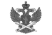 Документ подписан электронной подписью в системе электронного документооборота РоскомнадзораСВЕДЕНИЯ О СЕРТИФИКАТЕ ЭПСВЕДЕНИЯ О СЕРТИФИКАТЕ ЭПСертификатВладелецДействителен